KİMYA YL PROGRAMI  İmza:   İmza:   İmza:   İmza:   İmza:  İmza:  İmza:  İmza:   İmza:  İmza:   İmza:  İmza:   İmza:   İmza:  İmza:   İmza:   İmza:   İmza:   İmza:  İmza:   İmza:   İmza:   İmza:  İmza:  İmza:   İmza:   İmza:   İmza:  İmza:   İmza:   İmza:   İmza:  İmza:  İmza:   İmza:   İmza:   İmza:   İmza:  İmza:   İmza:   İmza:   İmza:   İmza:   İmza:   İmza:   İmza: İmza: İmza:   İmza: İmza:   İmza:   İmza:   İmza:   İmza:   İmza:   İmza:   İmza:   İmza:  İmza: 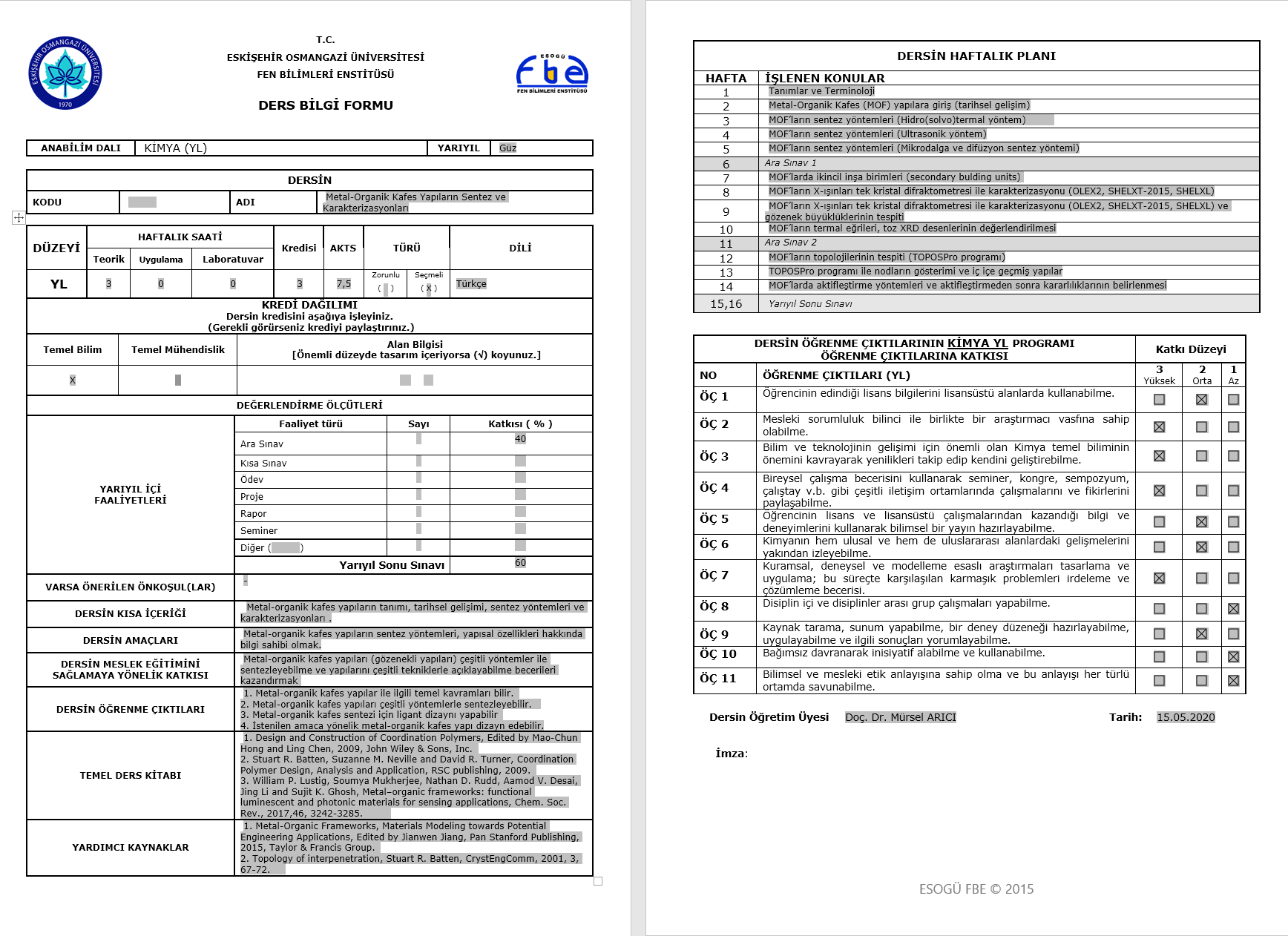 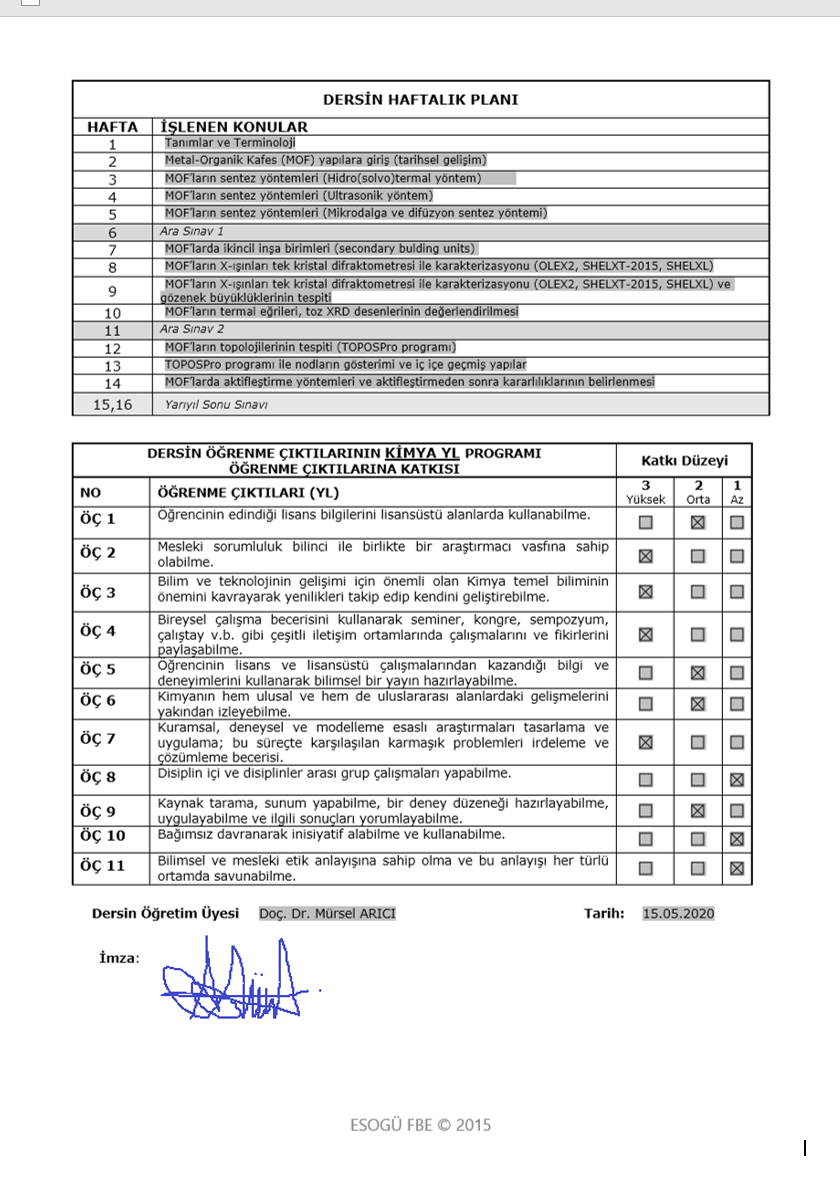   İmza:   İmza:   İmza:   İmza: 1.YIL1.YIL1.YIL1.YIL1.YIL1.YIL1.YILI. YarıyılI. YarıyılI. YarıyılI. YarıyılI. YarıyılI. YarıyılI. YarıyılKodDers AdıAKTST+U+LKrediZ/SDili501011101BİLİMSEL ARAŞTIRMA YÖNTEMLERİ VE ETİĞİ7,53+0+03ZTürkçe501501533BİLİM VE KİMYA TARİHİ7,53+0+03ZTürkçeSeçmeli Ders-17,53+0+03STürkçeSeçmeli Ders-27,53+0+03STürkçeI. Yarıyıl Toplamı3012II. YarıyılII. YarıyılII. YarıyılII. YarıyılII. YarıyılII. YarıyılII. YarıyılKodDers AdıAKTST+U+LKrediZ/SDili501502530KİMYADA KAYNAK ARAMA7,53+0+03ZTürkçeSeçmeli Ders-37,53+0+03STürkçeSeçmeli Ders-47,53+0+03STürkçe501502001Seminer7,50+1+0-ZTürkçeII. Yarıyıl Toplamı309YIL TOPLAMI60212.YIL2.YIL2.YIL2.YIL2.YIL2.YIL2.YIL2.YILIII. YarıyılIII. YarıyılIII. YarıyılIII. YarıyılIII. YarıyılIII. YarıyılIII. YarıyılIII. YarıyılKodDers AdıDers AdıAKTST+U+LKrediZ/SDili501501702 YÜKSEK LİSANS TEZ ÇALIŞMASIYÜKSEK LİSANS TEZ ÇALIŞMASI250+1+0-ZTürkçe501501703UZMANLIK ALAN DERSİ UZMANLIK ALAN DERSİ 53+0+0-ZTürkçeIII. Yarıyıl Toplamı30IV. YarıyılIV. YarıyılIV. YarıyılIV. YarıyılIV. YarıyılIV. YarıyılIV. YarıyılIV. YarıyılKodKodDers AdıAKTST+U+LKrediZ/SDili501501702 501501702 YÜKSEK LİSANS TEZ ÇALIŞMASI250+1+0-ZTürkçe501501703501501703UZMANLIK ALAN DERSİ 53+0+0-ZTürkçeIV. Yarıyıl Toplamı30YIL TOPLAMI60Seçmeli DerslerSeçmeli DerslerSeçmeli DerslerSeçmeli DerslerSeçmeli DerslerSeçmeli DerslerSeçmeli DerslerKodDers AdıAKTST+U+LKrediZ/SDili501502528ALTERNATİF ENERJİ KAYNAKLARI7,53+0+03STürkçe501501523ANALİTİK KİMYACILAR İÇİN İSTATİSTİK I7,53+0+03STürkçe501502525ANALİTİK KİMYACILAR İÇİN İSTATİSTİK II7,53+0+03STürkçe501501508ANALİTİK KİMYADA MODERN TEKNİKLER I7,53+0+03STürkçe501502510ANALİTİK KİMYADA MODERN TEKNİKLER II7,53+0+03STürkçe501501529ANALİTİK KİMYADA ÖRNEK HAZIRLAMA TEKNİKLERİ7,53+0+03STürkçe501501517ANALİTİK KİMYADA SEÇME KONULAR I7,53+0+03STürkçe501502519ANALİTİK KİMYADA SEÇME KONULAR II7,53+0+03STürkçe501501501ANALİZ METOTLARI7,53+0+03STürkçe501502515AYIRMA YÖNTEMLERİ7,53+0+03STürkçe 501501538Biyokimyada Metaller7,53+0+03STürkçe501501535Biyokimya'da Seçme Konular7,53+0+03STürkçe501502537BİYOMOLEKÜLLERİN SAFLAŞTIRILMASI7,53+0+03STürkçe501501532BİYOSORPSİYON PROSESİNDE KARAKTERİZASYON7,53+0+03STürkçe501502520BİYOTRANSFORMASYON REAKSİYONLARI7,53+0+03STürkçe501501513ÇÖZELTİLERİN TERMODİNAMİĞİ7,53+0+03STürkçe501502521DOĞAL MADDELERİN BİYOSENTEZİ7,53+0+03STürkçe501502538Doğal Maddelerin İzolasyonu7,53+0+03STürkçe501502540Elektrofilik Halkalaşma Tepkimeleri7,53+0+03STürkçe501501530ELEKTROKİMYASAL YÜZEY KAPLAMALARI7,53+0+03STürkçe501501539Enzim Teknolojisi7,53+0+03STürkçe501502539Enzimatik Analiz Yöntemleri7,53+0+03STürkçe501502517ENZİMLER VE ENZİMLERİN ENDÜSTRİYEL UYGL.7,53+0+03STürkçe501502507FAZ DENGELERİ7,53+0+03STürkçe501501527FİZİKOKİMYADA SEÇME KONULAR7,53+0+03STürkçe501501536Fungisidal Etki ve Biyokimyasal Temeli7,53+0+03STürkçe501501515HETEROAROMATİK MADDELERİN KİMYASI7,53+0+03STürkçe501501531HETEROJEN ELEKTROT SÜREÇLER7,53+0+03STürkçe501502503İLAÇ KİMYASINA GİRİŞ7,53+0+03STürkçe501502527İLERİ ELEKTROKİMYA7,53+0+03STürkçe501502531İLERİ FONKSİYONEL POLİMERLER7,53+0+03STürkçe501501522İLERİ KOORDİNASYON KİMYASI7,53+0+03STürkçe501501534İLERİ KOORDİNASYON POLİMERLERİ7,53+0+03STürkçe501501506İLERİ POLİMER KİMYA I7,53+0+03STürkçe501502505İLERİ POLİMER KİMYA II7,53+0+03STürkçe501502532İLERİ X-IŞINLARI ANALİZ TEKNİKLERİ7,53+0+03STürkçe501501511KATODİK KORUMA VE İNHİBİTÖRLER7,53+0+03STürkçe501501510KİMYADA VERİ ANALİZİ7,53+0+03STürkçe501502542KİMYASAL GÜVENLİK7,53+0+03STürkçe501502533Kimyasal Yaklaşımla Simetri7,53+0+03STürkçe501501505KOROZYON KİMYASI I7,53+0+03STürkçe501502518KOROZYON KONTROLÜNDE POLİMERİK MALZEMELER7,53+0+03STürkçe501501509KROMATOGRAFİK YÖNTEMLER7,53+0+03STürkçe501501537Metal Organik Kafes Yapıların Sentez ve Karakterizasyonları7,53+0+03STürkçe501502534Metal-Organik Kafes Yapıların Uygulamaları7,53+0+03STürkçe501501518MOLEKÜLER SİMETRİ VE GRUP TEORİ7,53+0+03STürkçe501502526MOLEKÜLER SPEKTROFOTOMETRİ VE ANALİTİK KİMYA UYG.7,53+0+03STürkçe501502535Nanokimya7,53+0+03STürkçe501502524NMR SPEKTROSKOPİSİ7,53+0+03STürkçe501502541Organik Malzeme Tasarımı ve sentezi7,53+0+03STürkçe501501524ORGANİK SENTEZLERDE TEMEL REAKSİYONLAR I7,53+0+03STürkçe501501512ÖZEL ORGANİK REAKSİYON MEKANİZMALARI I7,53+0+03STürkçe501502512ÖZEL ORGANİK REAKSİYON MEKANİZMALARI II7,53+0+03STürkçe501501525PERİSİKLİK REAKSİYONLAR7,53+0+03STürkçe501501520PROTEİNLERİN YAPI VE FONKSİYONLARI7,53+0+03STürkçe501502536RETROSENTEZ7,53+0+03STürkçe501501528SENTEZ TEKNİKLERİ VE ORGANİK ANALİZ7,53+0+03STürkçe501501504SPEKTROSKOPİK YÖNTEMLER I7,53+0+03STürkçe501501526TEORİK ORGANİK KİMYA I7,53+0+03STürkçe501502501TEORİK ORGANİK KİMYA II7,53+0+03STürkçe501502523TERMAL ANALİZ YÖNTEMLERİ7,53+0+03STürkçe501502513YÜZEY AKTİF MADDELER VE FİZİKOKİMYA7,53+0+03STürkçe501502511YÜZEY KİMYASI VE ADSORPSİYON7,53+0+03STürkçe501502529YÜZEY ÖN İŞLEMLERİ VE KAPLAMA TEKNİKLERİ7,53+0+03STürkçeANABİLİM DALI KİMYA (YL)YARIYILDERSİNDERSİNDERSİNDERSİNKODU 501501501ADI ANALİZ METOTLARIDÜZEYİHAFTALIK SAATİHAFTALIK SAATİHAFTALIK SAATİHAFTALIK SAATİHAFTALIK SAATİHAFTALIK SAATİKredisiAKTSTÜRÜTÜRÜTÜRÜDİLİDÜZEYİTeorikTeorikUygulamaLaboratuvarLaboratuvarLaboratuvarKredisiAKTSTÜRÜTÜRÜTÜRÜDİLİ YL3 3 0 0 0 0 3 7,5Zorunlu( X )Zorunlu( X )Seçmeli(   )TÜRKÇEKREDİ DAĞILIMIDersin kredisini aşağıya işleyiniz. (Gerekli görürseniz krediyi paylaştırınız.)KREDİ DAĞILIMIDersin kredisini aşağıya işleyiniz. (Gerekli görürseniz krediyi paylaştırınız.)KREDİ DAĞILIMIDersin kredisini aşağıya işleyiniz. (Gerekli görürseniz krediyi paylaştırınız.)KREDİ DAĞILIMIDersin kredisini aşağıya işleyiniz. (Gerekli görürseniz krediyi paylaştırınız.)KREDİ DAĞILIMIDersin kredisini aşağıya işleyiniz. (Gerekli görürseniz krediyi paylaştırınız.)KREDİ DAĞILIMIDersin kredisini aşağıya işleyiniz. (Gerekli görürseniz krediyi paylaştırınız.)KREDİ DAĞILIMIDersin kredisini aşağıya işleyiniz. (Gerekli görürseniz krediyi paylaştırınız.)KREDİ DAĞILIMIDersin kredisini aşağıya işleyiniz. (Gerekli görürseniz krediyi paylaştırınız.)KREDİ DAĞILIMIDersin kredisini aşağıya işleyiniz. (Gerekli görürseniz krediyi paylaştırınız.)KREDİ DAĞILIMIDersin kredisini aşağıya işleyiniz. (Gerekli görürseniz krediyi paylaştırınız.)KREDİ DAĞILIMIDersin kredisini aşağıya işleyiniz. (Gerekli görürseniz krediyi paylaştırınız.)KREDİ DAĞILIMIDersin kredisini aşağıya işleyiniz. (Gerekli görürseniz krediyi paylaştırınız.)KREDİ DAĞILIMIDersin kredisini aşağıya işleyiniz. (Gerekli görürseniz krediyi paylaştırınız.)Temel BilimTemel BilimTemel MühendislikTemel MühendislikTemel MühendislikTemel MühendislikAlan Bilgisi [Önemli düzeyde tasarım içeriyorsa () koyunuz.]Alan Bilgisi [Önemli düzeyde tasarım içeriyorsa () koyunuz.]Alan Bilgisi [Önemli düzeyde tasarım içeriyorsa () koyunuz.]Alan Bilgisi [Önemli düzeyde tasarım içeriyorsa () koyunuz.]Alan Bilgisi [Önemli düzeyde tasarım içeriyorsa () koyunuz.]Alan Bilgisi [Önemli düzeyde tasarım içeriyorsa () koyunuz.]Alan Bilgisi [Önemli düzeyde tasarım içeriyorsa () koyunuz.]XXDEĞERLENDİRME ÖLÇÜTLERİDEĞERLENDİRME ÖLÇÜTLERİDEĞERLENDİRME ÖLÇÜTLERİDEĞERLENDİRME ÖLÇÜTLERİDEĞERLENDİRME ÖLÇÜTLERİDEĞERLENDİRME ÖLÇÜTLERİDEĞERLENDİRME ÖLÇÜTLERİDEĞERLENDİRME ÖLÇÜTLERİDEĞERLENDİRME ÖLÇÜTLERİDEĞERLENDİRME ÖLÇÜTLERİDEĞERLENDİRME ÖLÇÜTLERİDEĞERLENDİRME ÖLÇÜTLERİDEĞERLENDİRME ÖLÇÜTLERİYARIYIL İÇİFAALİYETLERİYARIYIL İÇİFAALİYETLERİYARIYIL İÇİFAALİYETLERİYARIYIL İÇİFAALİYETLERİYARIYIL İÇİFAALİYETLERİFaaliyet türüFaaliyet türüFaaliyet türüFaaliyet türüFaaliyet türüSayıSayıKatkısı ( % )YARIYIL İÇİFAALİYETLERİYARIYIL İÇİFAALİYETLERİYARIYIL İÇİFAALİYETLERİYARIYIL İÇİFAALİYETLERİYARIYIL İÇİFAALİYETLERİAra SınavAra SınavAra SınavAra SınavAra Sınav1150YARIYIL İÇİFAALİYETLERİYARIYIL İÇİFAALİYETLERİYARIYIL İÇİFAALİYETLERİYARIYIL İÇİFAALİYETLERİYARIYIL İÇİFAALİYETLERİKısa SınavKısa SınavKısa SınavKısa SınavKısa SınavYARIYIL İÇİFAALİYETLERİYARIYIL İÇİFAALİYETLERİYARIYIL İÇİFAALİYETLERİYARIYIL İÇİFAALİYETLERİYARIYIL İÇİFAALİYETLERİÖdevÖdevÖdevÖdevÖdevYARIYIL İÇİFAALİYETLERİYARIYIL İÇİFAALİYETLERİYARIYIL İÇİFAALİYETLERİYARIYIL İÇİFAALİYETLERİYARIYIL İÇİFAALİYETLERİProjeProjeProjeProjeProjeYARIYIL İÇİFAALİYETLERİYARIYIL İÇİFAALİYETLERİYARIYIL İÇİFAALİYETLERİYARIYIL İÇİFAALİYETLERİYARIYIL İÇİFAALİYETLERİRaporRaporRaporRaporRaporYARIYIL İÇİFAALİYETLERİYARIYIL İÇİFAALİYETLERİYARIYIL İÇİFAALİYETLERİYARIYIL İÇİFAALİYETLERİYARIYIL İÇİFAALİYETLERİSeminerSeminerSeminerSeminerSeminerYARIYIL İÇİFAALİYETLERİYARIYIL İÇİFAALİYETLERİYARIYIL İÇİFAALİYETLERİYARIYIL İÇİFAALİYETLERİYARIYIL İÇİFAALİYETLERİDiğer (     )Diğer (     )Diğer (     )Diğer (     )Diğer (     )YARIYIL İÇİFAALİYETLERİYARIYIL İÇİFAALİYETLERİYARIYIL İÇİFAALİYETLERİYARIYIL İÇİFAALİYETLERİYARIYIL İÇİFAALİYETLERİYarıyıl Sonu SınavıYarıyıl Sonu SınavıYarıyıl Sonu SınavıYarıyıl Sonu SınavıYarıyıl Sonu SınavıYarıyıl Sonu SınavıYarıyıl Sonu Sınavı50VARSA ÖNERİLEN ÖNKOŞUL(LAR)VARSA ÖNERİLEN ÖNKOŞUL(LAR)VARSA ÖNERİLEN ÖNKOŞUL(LAR)VARSA ÖNERİLEN ÖNKOŞUL(LAR)VARSA ÖNERİLEN ÖNKOŞUL(LAR) - - - - - - - -DERSİN KISA İÇERİĞİDERSİN KISA İÇERİĞİDERSİN KISA İÇERİĞİDERSİN KISA İÇERİĞİDERSİN KISA İÇERİĞİ  Kimyasal analiz, klasik ve instrumental analiz, çeşitli minerallerin analizi  Kimyasal analiz, klasik ve instrumental analiz, çeşitli minerallerin analizi  Kimyasal analiz, klasik ve instrumental analiz, çeşitli minerallerin analizi  Kimyasal analiz, klasik ve instrumental analiz, çeşitli minerallerin analizi  Kimyasal analiz, klasik ve instrumental analiz, çeşitli minerallerin analizi  Kimyasal analiz, klasik ve instrumental analiz, çeşitli minerallerin analizi  Kimyasal analiz, klasik ve instrumental analiz, çeşitli minerallerin analizi  Kimyasal analiz, klasik ve instrumental analiz, çeşitli minerallerin analiziDERSİN AMAÇLARIDERSİN AMAÇLARIDERSİN AMAÇLARIDERSİN AMAÇLARIDERSİN AMAÇLARI Klasik ve instrumental analiz ilkelerinin öğrencilere öğretilmesi Klasik ve instrumental analiz ilkelerinin öğrencilere öğretilmesi Klasik ve instrumental analiz ilkelerinin öğrencilere öğretilmesi Klasik ve instrumental analiz ilkelerinin öğrencilere öğretilmesi Klasik ve instrumental analiz ilkelerinin öğrencilere öğretilmesi Klasik ve instrumental analiz ilkelerinin öğrencilere öğretilmesi Klasik ve instrumental analiz ilkelerinin öğrencilere öğretilmesi Klasik ve instrumental analiz ilkelerinin öğrencilere öğretilmesiDERSİN MESLEK EĞİTİMİNİ SAĞLAMAYA YÖNELİK KATKISIDERSİN MESLEK EĞİTİMİNİ SAĞLAMAYA YÖNELİK KATKISIDERSİN MESLEK EĞİTİMİNİ SAĞLAMAYA YÖNELİK KATKISIDERSİN MESLEK EĞİTİMİNİ SAĞLAMAYA YÖNELİK KATKISIDERSİN MESLEK EĞİTİMİNİ SAĞLAMAYA YÖNELİK KATKISI Klasik ve instrumental yöntemlerle mineral analizi gerçekleştirebilme becerisinin öğrencilere kazandırılması Klasik ve instrumental yöntemlerle mineral analizi gerçekleştirebilme becerisinin öğrencilere kazandırılması Klasik ve instrumental yöntemlerle mineral analizi gerçekleştirebilme becerisinin öğrencilere kazandırılması Klasik ve instrumental yöntemlerle mineral analizi gerçekleştirebilme becerisinin öğrencilere kazandırılması Klasik ve instrumental yöntemlerle mineral analizi gerçekleştirebilme becerisinin öğrencilere kazandırılması Klasik ve instrumental yöntemlerle mineral analizi gerçekleştirebilme becerisinin öğrencilere kazandırılması Klasik ve instrumental yöntemlerle mineral analizi gerçekleştirebilme becerisinin öğrencilere kazandırılması Klasik ve instrumental yöntemlerle mineral analizi gerçekleştirebilme becerisinin öğrencilere kazandırılmasıDERSİN ÖĞRENME ÇIKTILARIDERSİN ÖĞRENME ÇIKTILARIDERSİN ÖĞRENME ÇIKTILARIDERSİN ÖĞRENME ÇIKTILARIDERSİN ÖĞRENME ÇIKTILARI 1. Analiz yöntemlerinin temel prensiplerini anlama2. Analiz yöntemlerini sınıflandırma,3. Çeşitli örneklere klasik analiz yöntemlerini uygulama.4. Çeşitli örneklere instrumental analiz yöntemlerini uygulama. 1. Analiz yöntemlerinin temel prensiplerini anlama2. Analiz yöntemlerini sınıflandırma,3. Çeşitli örneklere klasik analiz yöntemlerini uygulama.4. Çeşitli örneklere instrumental analiz yöntemlerini uygulama. 1. Analiz yöntemlerinin temel prensiplerini anlama2. Analiz yöntemlerini sınıflandırma,3. Çeşitli örneklere klasik analiz yöntemlerini uygulama.4. Çeşitli örneklere instrumental analiz yöntemlerini uygulama. 1. Analiz yöntemlerinin temel prensiplerini anlama2. Analiz yöntemlerini sınıflandırma,3. Çeşitli örneklere klasik analiz yöntemlerini uygulama.4. Çeşitli örneklere instrumental analiz yöntemlerini uygulama. 1. Analiz yöntemlerinin temel prensiplerini anlama2. Analiz yöntemlerini sınıflandırma,3. Çeşitli örneklere klasik analiz yöntemlerini uygulama.4. Çeşitli örneklere instrumental analiz yöntemlerini uygulama. 1. Analiz yöntemlerinin temel prensiplerini anlama2. Analiz yöntemlerini sınıflandırma,3. Çeşitli örneklere klasik analiz yöntemlerini uygulama.4. Çeşitli örneklere instrumental analiz yöntemlerini uygulama. 1. Analiz yöntemlerinin temel prensiplerini anlama2. Analiz yöntemlerini sınıflandırma,3. Çeşitli örneklere klasik analiz yöntemlerini uygulama.4. Çeşitli örneklere instrumental analiz yöntemlerini uygulama. 1. Analiz yöntemlerinin temel prensiplerini anlama2. Analiz yöntemlerini sınıflandırma,3. Çeşitli örneklere klasik analiz yöntemlerini uygulama.4. Çeşitli örneklere instrumental analiz yöntemlerini uygulama.TEMEL DERS KİTABITEMEL DERS KİTABITEMEL DERS KİTABITEMEL DERS KİTABITEMEL DERS KİTABI Analitik Kimyanın Temelleri I-II, KILIÇ-KÖSEOĞLU ( Skoog-West-Holler), Bilim Yayıncılık, Ankara Analitik Kimyanın Temelleri I-II, KILIÇ-KÖSEOĞLU ( Skoog-West-Holler), Bilim Yayıncılık, Ankara Analitik Kimyanın Temelleri I-II, KILIÇ-KÖSEOĞLU ( Skoog-West-Holler), Bilim Yayıncılık, Ankara Analitik Kimyanın Temelleri I-II, KILIÇ-KÖSEOĞLU ( Skoog-West-Holler), Bilim Yayıncılık, Ankara Analitik Kimyanın Temelleri I-II, KILIÇ-KÖSEOĞLU ( Skoog-West-Holler), Bilim Yayıncılık, Ankara Analitik Kimyanın Temelleri I-II, KILIÇ-KÖSEOĞLU ( Skoog-West-Holler), Bilim Yayıncılık, Ankara Analitik Kimyanın Temelleri I-II, KILIÇ-KÖSEOĞLU ( Skoog-West-Holler), Bilim Yayıncılık, Ankara Analitik Kimyanın Temelleri I-II, KILIÇ-KÖSEOĞLU ( Skoog-West-Holler), Bilim Yayıncılık, AnkaraYARDIMCI KAYNAKLARYARDIMCI KAYNAKLARYARDIMCI KAYNAKLARYARDIMCI KAYNAKLARYARDIMCI KAYNAKLAR 1.	Fundamentals of Analytical Chemistry, Holt-Sounders, Japan2.	Enstrümantal Analiz İlkeleri, KILIÇ-KÖSEOĞLU-YILMAZ (Skoog- Holler-Nieman), Bilim Yayıncılık, Ankara 1.	Fundamentals of Analytical Chemistry, Holt-Sounders, Japan2.	Enstrümantal Analiz İlkeleri, KILIÇ-KÖSEOĞLU-YILMAZ (Skoog- Holler-Nieman), Bilim Yayıncılık, Ankara 1.	Fundamentals of Analytical Chemistry, Holt-Sounders, Japan2.	Enstrümantal Analiz İlkeleri, KILIÇ-KÖSEOĞLU-YILMAZ (Skoog- Holler-Nieman), Bilim Yayıncılık, Ankara 1.	Fundamentals of Analytical Chemistry, Holt-Sounders, Japan2.	Enstrümantal Analiz İlkeleri, KILIÇ-KÖSEOĞLU-YILMAZ (Skoog- Holler-Nieman), Bilim Yayıncılık, Ankara 1.	Fundamentals of Analytical Chemistry, Holt-Sounders, Japan2.	Enstrümantal Analiz İlkeleri, KILIÇ-KÖSEOĞLU-YILMAZ (Skoog- Holler-Nieman), Bilim Yayıncılık, Ankara 1.	Fundamentals of Analytical Chemistry, Holt-Sounders, Japan2.	Enstrümantal Analiz İlkeleri, KILIÇ-KÖSEOĞLU-YILMAZ (Skoog- Holler-Nieman), Bilim Yayıncılık, Ankara 1.	Fundamentals of Analytical Chemistry, Holt-Sounders, Japan2.	Enstrümantal Analiz İlkeleri, KILIÇ-KÖSEOĞLU-YILMAZ (Skoog- Holler-Nieman), Bilim Yayıncılık, Ankara 1.	Fundamentals of Analytical Chemistry, Holt-Sounders, Japan2.	Enstrümantal Analiz İlkeleri, KILIÇ-KÖSEOĞLU-YILMAZ (Skoog- Holler-Nieman), Bilim Yayıncılık, AnkaraDERSİN HAFTALIK PLANIDERSİN HAFTALIK PLANIHAFTAİŞLENEN KONULAR1 Giriş, Kimyasal Analiz2 Analiz Maddesinin Analize Hazırlanması3 Klasik Analiz Yöntemleri4 Gravimetrik Analiz 5 Titrimetrik Analiz6Ara Sınav 17 Kolorimetri8 Termogravimetrik Analiz9 Diferansiyel Termal Analiz10 Diferansiyel Taramalı Kalorimetri11Ara Sınav 2 12 Kalorimetri13 Silikatlı Mineral Analizi14 Kömür Analizi15,16 Yarıyıl Sonu SınavıDERSİN ÖĞRENME ÇIKTILARININ KİMYA YL PROGRAMI ÖĞRENME ÇIKTILARINA KATKISIDERSİN ÖĞRENME ÇIKTILARININ KİMYA YL PROGRAMI ÖĞRENME ÇIKTILARINA KATKISIKatkı DüzeyiKatkı DüzeyiKatkı DüzeyiNOÖĞRENME ÇIKTILARI (YL) 3Yüksek2Orta1AzÖÇ 1Öğrencinin edindiği lisans bilgilerini lisansüstü alanlarda kullanabilme.ÖÇ 2Mesleki sorumluluk bilinci ile birlikte bir araştırmacı vasfına sahip olabilme.ÖÇ 3Bilim ve teknolojinin gelişimi için önemli olan Kimya temel biliminin önemini kavrayarak yenilikleri takip edip kendini geliştirebilme.ÖÇ 4Bireysel çalışma becerisini kullanarak seminer, kongre, sempozyum, çalıştay v.b. gibi çeşitli iletişim ortamlarında çalışmalarını ve fikirlerini paylaşabilme.ÖÇ 5Öğrencinin lisans ve lisansüstü çalışmalarından kazandığı bilgi ve deneyimlerini kullanarak bilimsel bir yayın hazırlayabilme.ÖÇ 6Kimyanın hem ulusal ve hem de uluslararası alanlardaki gelişmelerini yakından izleyebilme.ÖÇ 7Kuramsal, deneysel ve modelleme esaslı araştırmaları tasarlama ve uygulama; bu süreçte karşılaşılan karmaşık problemleri irdeleme ve çözümleme becerisi.ÖÇ 8Disiplin içi ve disiplinler arası grup çalışmaları yapabilme.ÖÇ 9Kaynak tarama, sunum yapabilme, bir deney düzeneği hazırlayabilme, uygulayabilme ve ilgili sonuçları yorumlayabilme.ÖÇ 10Bağımsız davranarak inisiyatif alabilme ve kullanabilme.ÖÇ 11Bilimsel ve mesleki etik anlayışına sahip olma ve bu anlayışı her türlü ortamda savunabilme.Dersin Öğretim Üyesi  PROF. DR. SİBEL AKARTarih: 27.04.2015ANABİLİM DALI KİMYA (YL)YARIYILDERSİNDERSİNDERSİNDERSİNKODU 501501505ADI Korozyon KimyasıDÜZEYİHAFTALIK SAATİHAFTALIK SAATİHAFTALIK SAATİHAFTALIK SAATİHAFTALIK SAATİHAFTALIK SAATİKredisiAKTSTÜRÜTÜRÜTÜRÜDİLİDÜZEYİTeorikTeorikUygulamaLaboratuvarLaboratuvarLaboratuvarKredisiAKTSTÜRÜTÜRÜTÜRÜDİLİ YL3 3 0 0 0 0 3 7,5Zorunlu(   )Zorunlu(   )Seçmeli( X )TürkçeKREDİ DAĞILIMIDersin kredisini aşağıya işleyiniz. (Gerekli görürseniz krediyi paylaştırınız.)KREDİ DAĞILIMIDersin kredisini aşağıya işleyiniz. (Gerekli görürseniz krediyi paylaştırınız.)KREDİ DAĞILIMIDersin kredisini aşağıya işleyiniz. (Gerekli görürseniz krediyi paylaştırınız.)KREDİ DAĞILIMIDersin kredisini aşağıya işleyiniz. (Gerekli görürseniz krediyi paylaştırınız.)KREDİ DAĞILIMIDersin kredisini aşağıya işleyiniz. (Gerekli görürseniz krediyi paylaştırınız.)KREDİ DAĞILIMIDersin kredisini aşağıya işleyiniz. (Gerekli görürseniz krediyi paylaştırınız.)KREDİ DAĞILIMIDersin kredisini aşağıya işleyiniz. (Gerekli görürseniz krediyi paylaştırınız.)KREDİ DAĞILIMIDersin kredisini aşağıya işleyiniz. (Gerekli görürseniz krediyi paylaştırınız.)KREDİ DAĞILIMIDersin kredisini aşağıya işleyiniz. (Gerekli görürseniz krediyi paylaştırınız.)KREDİ DAĞILIMIDersin kredisini aşağıya işleyiniz. (Gerekli görürseniz krediyi paylaştırınız.)KREDİ DAĞILIMIDersin kredisini aşağıya işleyiniz. (Gerekli görürseniz krediyi paylaştırınız.)KREDİ DAĞILIMIDersin kredisini aşağıya işleyiniz. (Gerekli görürseniz krediyi paylaştırınız.)KREDİ DAĞILIMIDersin kredisini aşağıya işleyiniz. (Gerekli görürseniz krediyi paylaştırınız.)Temel BilimTemel BilimTemel MühendislikTemel MühendislikTemel MühendislikTemel MühendislikAlan Bilgisi [Önemli düzeyde tasarım içeriyorsa () koyunuz.]Alan Bilgisi [Önemli düzeyde tasarım içeriyorsa () koyunuz.]Alan Bilgisi [Önemli düzeyde tasarım içeriyorsa () koyunuz.]Alan Bilgisi [Önemli düzeyde tasarım içeriyorsa () koyunuz.]Alan Bilgisi [Önemli düzeyde tasarım içeriyorsa () koyunuz.]Alan Bilgisi [Önemli düzeyde tasarım içeriyorsa () koyunuz.]Alan Bilgisi [Önemli düzeyde tasarım içeriyorsa () koyunuz.]XXDEĞERLENDİRME ÖLÇÜTLERİDEĞERLENDİRME ÖLÇÜTLERİDEĞERLENDİRME ÖLÇÜTLERİDEĞERLENDİRME ÖLÇÜTLERİDEĞERLENDİRME ÖLÇÜTLERİDEĞERLENDİRME ÖLÇÜTLERİDEĞERLENDİRME ÖLÇÜTLERİDEĞERLENDİRME ÖLÇÜTLERİDEĞERLENDİRME ÖLÇÜTLERİDEĞERLENDİRME ÖLÇÜTLERİDEĞERLENDİRME ÖLÇÜTLERİDEĞERLENDİRME ÖLÇÜTLERİDEĞERLENDİRME ÖLÇÜTLERİYARIYIL İÇİFAALİYETLERİYARIYIL İÇİFAALİYETLERİYARIYIL İÇİFAALİYETLERİYARIYIL İÇİFAALİYETLERİYARIYIL İÇİFAALİYETLERİFaaliyet türüFaaliyet türüFaaliyet türüFaaliyet türüFaaliyet türüSayıSayıKatkısı ( % )YARIYIL İÇİFAALİYETLERİYARIYIL İÇİFAALİYETLERİYARIYIL İÇİFAALİYETLERİYARIYIL İÇİFAALİYETLERİYARIYIL İÇİFAALİYETLERİAra SınavAra SınavAra SınavAra SınavAra SınavYARIYIL İÇİFAALİYETLERİYARIYIL İÇİFAALİYETLERİYARIYIL İÇİFAALİYETLERİYARIYIL İÇİFAALİYETLERİYARIYIL İÇİFAALİYETLERİKısa SınavKısa SınavKısa SınavKısa SınavKısa SınavYARIYIL İÇİFAALİYETLERİYARIYIL İÇİFAALİYETLERİYARIYIL İÇİFAALİYETLERİYARIYIL İÇİFAALİYETLERİYARIYIL İÇİFAALİYETLERİÖdevÖdevÖdevÖdevÖdev1160YARIYIL İÇİFAALİYETLERİYARIYIL İÇİFAALİYETLERİYARIYIL İÇİFAALİYETLERİYARIYIL İÇİFAALİYETLERİYARIYIL İÇİFAALİYETLERİProjeProjeProjeProjeProjeYARIYIL İÇİFAALİYETLERİYARIYIL İÇİFAALİYETLERİYARIYIL İÇİFAALİYETLERİYARIYIL İÇİFAALİYETLERİYARIYIL İÇİFAALİYETLERİRaporRaporRaporRaporRaporYARIYIL İÇİFAALİYETLERİYARIYIL İÇİFAALİYETLERİYARIYIL İÇİFAALİYETLERİYARIYIL İÇİFAALİYETLERİYARIYIL İÇİFAALİYETLERİSeminerSeminerSeminerSeminerSeminerYARIYIL İÇİFAALİYETLERİYARIYIL İÇİFAALİYETLERİYARIYIL İÇİFAALİYETLERİYARIYIL İÇİFAALİYETLERİYARIYIL İÇİFAALİYETLERİDiğer (     )Diğer (     )Diğer (     )Diğer (     )Diğer (     )YARIYIL İÇİFAALİYETLERİYARIYIL İÇİFAALİYETLERİYARIYIL İÇİFAALİYETLERİYARIYIL İÇİFAALİYETLERİYARIYIL İÇİFAALİYETLERİYarıyıl Sonu SınavıYarıyıl Sonu SınavıYarıyıl Sonu SınavıYarıyıl Sonu SınavıYarıyıl Sonu SınavıYarıyıl Sonu SınavıYarıyıl Sonu Sınavı40VARSA ÖNERİLEN ÖNKOŞUL(LAR)VARSA ÖNERİLEN ÖNKOŞUL(LAR)VARSA ÖNERİLEN ÖNKOŞUL(LAR)VARSA ÖNERİLEN ÖNKOŞUL(LAR)VARSA ÖNERİLEN ÖNKOŞUL(LAR) Yok Yok Yok Yok Yok Yok Yok YokDERSİN KISA İÇERİĞİDERSİN KISA İÇERİĞİDERSİN KISA İÇERİĞİDERSİN KISA İÇERİĞİDERSİN KISA İÇERİĞİ  Korozyonun temelleri, korozyonun dayandığı kimyasal termodinamik ve elektrokimyasal termodinamik, korozyon ve elektrokimyasal kinetik. Korozyon çeşitleri, korozyona karşı koruma yöntemleri  Korozyonun temelleri, korozyonun dayandığı kimyasal termodinamik ve elektrokimyasal termodinamik, korozyon ve elektrokimyasal kinetik. Korozyon çeşitleri, korozyona karşı koruma yöntemleri  Korozyonun temelleri, korozyonun dayandığı kimyasal termodinamik ve elektrokimyasal termodinamik, korozyon ve elektrokimyasal kinetik. Korozyon çeşitleri, korozyona karşı koruma yöntemleri  Korozyonun temelleri, korozyonun dayandığı kimyasal termodinamik ve elektrokimyasal termodinamik, korozyon ve elektrokimyasal kinetik. Korozyon çeşitleri, korozyona karşı koruma yöntemleri  Korozyonun temelleri, korozyonun dayandığı kimyasal termodinamik ve elektrokimyasal termodinamik, korozyon ve elektrokimyasal kinetik. Korozyon çeşitleri, korozyona karşı koruma yöntemleri  Korozyonun temelleri, korozyonun dayandığı kimyasal termodinamik ve elektrokimyasal termodinamik, korozyon ve elektrokimyasal kinetik. Korozyon çeşitleri, korozyona karşı koruma yöntemleri  Korozyonun temelleri, korozyonun dayandığı kimyasal termodinamik ve elektrokimyasal termodinamik, korozyon ve elektrokimyasal kinetik. Korozyon çeşitleri, korozyona karşı koruma yöntemleri  Korozyonun temelleri, korozyonun dayandığı kimyasal termodinamik ve elektrokimyasal termodinamik, korozyon ve elektrokimyasal kinetik. Korozyon çeşitleri, korozyona karşı koruma yöntemleriDERSİN AMAÇLARIDERSİN AMAÇLARIDERSİN AMAÇLARIDERSİN AMAÇLARIDERSİN AMAÇLARI Dersin amacı korozyonun dayandığı prensipler ile korozyona karşı koruma yöntemleri hakkında bilgi  sahibi olunmasını sağlamaktır. Dersin amacı korozyonun dayandığı prensipler ile korozyona karşı koruma yöntemleri hakkında bilgi  sahibi olunmasını sağlamaktır. Dersin amacı korozyonun dayandığı prensipler ile korozyona karşı koruma yöntemleri hakkında bilgi  sahibi olunmasını sağlamaktır. Dersin amacı korozyonun dayandığı prensipler ile korozyona karşı koruma yöntemleri hakkında bilgi  sahibi olunmasını sağlamaktır. Dersin amacı korozyonun dayandığı prensipler ile korozyona karşı koruma yöntemleri hakkında bilgi  sahibi olunmasını sağlamaktır. Dersin amacı korozyonun dayandığı prensipler ile korozyona karşı koruma yöntemleri hakkında bilgi  sahibi olunmasını sağlamaktır. Dersin amacı korozyonun dayandığı prensipler ile korozyona karşı koruma yöntemleri hakkında bilgi  sahibi olunmasını sağlamaktır. Dersin amacı korozyonun dayandığı prensipler ile korozyona karşı koruma yöntemleri hakkında bilgi  sahibi olunmasını sağlamaktır.DERSİN MESLEK EĞİTİMİNİ SAĞLAMAYA YÖNELİK KATKISIDERSİN MESLEK EĞİTİMİNİ SAĞLAMAYA YÖNELİK KATKISIDERSİN MESLEK EĞİTİMİNİ SAĞLAMAYA YÖNELİK KATKISIDERSİN MESLEK EĞİTİMİNİ SAĞLAMAYA YÖNELİK KATKISIDERSİN MESLEK EĞİTİMİNİ SAĞLAMAYA YÖNELİK KATKISI Endüstrinin önemli sorunu olan metal korozyonun dayandığı temeller ile ölçme ve önleme yöntemleri öğrenilecektir. Endüstrinin önemli sorunu olan metal korozyonun dayandığı temeller ile ölçme ve önleme yöntemleri öğrenilecektir. Endüstrinin önemli sorunu olan metal korozyonun dayandığı temeller ile ölçme ve önleme yöntemleri öğrenilecektir. Endüstrinin önemli sorunu olan metal korozyonun dayandığı temeller ile ölçme ve önleme yöntemleri öğrenilecektir. Endüstrinin önemli sorunu olan metal korozyonun dayandığı temeller ile ölçme ve önleme yöntemleri öğrenilecektir. Endüstrinin önemli sorunu olan metal korozyonun dayandığı temeller ile ölçme ve önleme yöntemleri öğrenilecektir. Endüstrinin önemli sorunu olan metal korozyonun dayandığı temeller ile ölçme ve önleme yöntemleri öğrenilecektir. Endüstrinin önemli sorunu olan metal korozyonun dayandığı temeller ile ölçme ve önleme yöntemleri öğrenilecektir.DERSİN ÖĞRENME ÇIKTILARIDERSİN ÖĞRENME ÇIKTILARIDERSİN ÖĞRENME ÇIKTILARIDERSİN ÖĞRENME ÇIKTILARIDERSİN ÖĞRENME ÇIKTILARI Kimyasal termodinamiğin korozyona uygulanmasını bilmekElektrokimyasal termodinamiğin korozyona uygulanmasını kavramakElektrokimyasal kinetiği bilmekElektrokimyasal kinetiği korozyona uygulamak Kimyasal termodinamiğin korozyona uygulanmasını bilmekElektrokimyasal termodinamiğin korozyona uygulanmasını kavramakElektrokimyasal kinetiği bilmekElektrokimyasal kinetiği korozyona uygulamak Kimyasal termodinamiğin korozyona uygulanmasını bilmekElektrokimyasal termodinamiğin korozyona uygulanmasını kavramakElektrokimyasal kinetiği bilmekElektrokimyasal kinetiği korozyona uygulamak Kimyasal termodinamiğin korozyona uygulanmasını bilmekElektrokimyasal termodinamiğin korozyona uygulanmasını kavramakElektrokimyasal kinetiği bilmekElektrokimyasal kinetiği korozyona uygulamak Kimyasal termodinamiğin korozyona uygulanmasını bilmekElektrokimyasal termodinamiğin korozyona uygulanmasını kavramakElektrokimyasal kinetiği bilmekElektrokimyasal kinetiği korozyona uygulamak Kimyasal termodinamiğin korozyona uygulanmasını bilmekElektrokimyasal termodinamiğin korozyona uygulanmasını kavramakElektrokimyasal kinetiği bilmekElektrokimyasal kinetiği korozyona uygulamak Kimyasal termodinamiğin korozyona uygulanmasını bilmekElektrokimyasal termodinamiğin korozyona uygulanmasını kavramakElektrokimyasal kinetiği bilmekElektrokimyasal kinetiği korozyona uygulamak Kimyasal termodinamiğin korozyona uygulanmasını bilmekElektrokimyasal termodinamiğin korozyona uygulanmasını kavramakElektrokimyasal kinetiği bilmekElektrokimyasal kinetiği korozyona uygulamakTEMEL DERS KİTABITEMEL DERS KİTABITEMEL DERS KİTABITEMEL DERS KİTABITEMEL DERS KİTABI Saadet Üneri, Korozyon ve Önlenmesi, Korozyon Derneği 3. Baskı, Ankara, 2011. Saadet Üneri, Korozyon ve Önlenmesi, Korozyon Derneği 3. Baskı, Ankara, 2011. Saadet Üneri, Korozyon ve Önlenmesi, Korozyon Derneği 3. Baskı, Ankara, 2011. Saadet Üneri, Korozyon ve Önlenmesi, Korozyon Derneği 3. Baskı, Ankara, 2011. Saadet Üneri, Korozyon ve Önlenmesi, Korozyon Derneği 3. Baskı, Ankara, 2011. Saadet Üneri, Korozyon ve Önlenmesi, Korozyon Derneği 3. Baskı, Ankara, 2011. Saadet Üneri, Korozyon ve Önlenmesi, Korozyon Derneği 3. Baskı, Ankara, 2011. Saadet Üneri, Korozyon ve Önlenmesi, Korozyon Derneği 3. Baskı, Ankara, 2011.YARDIMCI KAYNAKLARYARDIMCI KAYNAKLARYARDIMCI KAYNAKLARYARDIMCI KAYNAKLARYARDIMCI KAYNAKLAR Denny A. Jones  Principles and Prevention of Corrosion, Second Ed. Prentice –Hall USA 1996. Denny A. Jones  Principles and Prevention of Corrosion, Second Ed. Prentice –Hall USA 1996. Denny A. Jones  Principles and Prevention of Corrosion, Second Ed. Prentice –Hall USA 1996. Denny A. Jones  Principles and Prevention of Corrosion, Second Ed. Prentice –Hall USA 1996. Denny A. Jones  Principles and Prevention of Corrosion, Second Ed. Prentice –Hall USA 1996. Denny A. Jones  Principles and Prevention of Corrosion, Second Ed. Prentice –Hall USA 1996. Denny A. Jones  Principles and Prevention of Corrosion, Second Ed. Prentice –Hall USA 1996. Denny A. Jones  Principles and Prevention of Corrosion, Second Ed. Prentice –Hall USA 1996.DERSİN HAFTALIK PLANIDERSİN HAFTALIK PLANIHAFTAİŞLENEN KONULAR1 Korozyonun tanımı ve sulu korozyonun elektrokimyasal doğası2 Elektrot potansiyelleri, elektrot potansiyellerine etki eden parametreler3 EMK dizisi ve korozyonun önceden tahmini4 Potansiyel-pH (Pourbaix) diyagramları5 Pourbaix diyagramları yardımıyla korozyonun önceden tahmini ve sınırları6Ara Sınav 17 Elektrokimyasal polarizasyon  (aktivasyon, derişim ve direnç polarizasyonları)8 Elektrokimyasal kinetik bağıntılardan grafik yöntemi ile korozyon olaylarında yararlanma9 Korozyon hızı ölçüm yöntemleri (Lineer Polarizasyon,  Tafel Ekstrapolasyon)10 Elektrokimyasal empedans spektroskopisi (EIS ) ve korozyon ölçüm ölçümlerinde diğer yeni yöntemler     11Ara Sınav 2 12 Korozyon çeşitleri (genel korozyon, yerel korozyon, seçimli korozyon, taneler arası korozyon, gerilmeli korozyon)13 Atmosferik ve yüksek sıcaklık korozyonu14 Korozyondan koruma yöntemlerinin temel prensipleri15,16 Yarıyıl Sonu SınavıDERSİN ÖĞRENME ÇIKTILARININ KİMYA YL PROGRAMI ÖĞRENME ÇIKTILARINA KATKISIDERSİN ÖĞRENME ÇIKTILARININ KİMYA YL PROGRAMI ÖĞRENME ÇIKTILARINA KATKISIKatkı DüzeyiKatkı DüzeyiKatkı DüzeyiNOÖĞRENME ÇIKTILARI (YL) 3Yüksek2Orta1AzÖÇ 1Öğrencinin edindiği lisans bilgilerini lisansüstü alanlarda kullanabilme.ÖÇ 2Mesleki sorumluluk bilinci ile birlikte bir araştırmacı vasfına sahip olabilme.ÖÇ 3Bilim ve teknolojinin gelişimi için önemli olan Kimya temel biliminin önemini kavrayarak yenilikleri takip edip kendini geliştirebilme.ÖÇ 4Bireysel çalışma becerisini kullanarak seminer, kongre, sempozyum, çalıştay v.b. gibi çeşitli iletişim ortamlarında çalışmalarını ve fikirlerini paylaşabilme.ÖÇ 5Öğrencinin lisans ve lisansüstü çalışmalarından kazandığı bilgi ve deneyimlerini kullanarak bilimsel bir yayın hazırlayabilme.ÖÇ 6Kimyanın hem ulusal ve hem de uluslararası alanlardaki gelişmelerini yakından izleyebilme.ÖÇ 7Kuramsal, deneysel ve modelleme esaslı araştırmaları tasarlama ve uygulama; bu süreçte karşılaşılan karmaşık problemleri irdeleme ve çözümleme becerisi.ÖÇ 8Disiplin içi ve disiplinler arası grup çalışmaları yapabilme.ÖÇ 9Kaynak tarama, sunum yapabilme, bir deney düzeneği hazırlayabilme, uygulayabilme ve ilgili sonuçları yorumlayabilme.ÖÇ 10Bağımsız davranarak inisiyatif alabilme ve kullanabilme.ÖÇ 11Bilimsel ve mesleki etik anlayışına sahip olma ve bu anlayışı her türlü ortamda savunabilme.Dersin Öğretim Üyesi  Prof. Dr. Gözen BEREKETTarih: 7/05/2015ANABİLİM DALI KİMYA (YL)YARIYILDERSİNDERSİNDERSİNDERSİNKODU 501501506ADI İleri Polimer Kimyası IDÜZEYİHAFTALIK SAATİHAFTALIK SAATİHAFTALIK SAATİHAFTALIK SAATİHAFTALIK SAATİHAFTALIK SAATİKredisiAKTSTÜRÜTÜRÜTÜRÜDİLİDÜZEYİTeorikTeorikUygulamaLaboratuvarLaboratuvarLaboratuvarKredisiAKTSTÜRÜTÜRÜTÜRÜDİLİ YL3 3 0 0 0 0 3 7,5Zorunlu(   )Zorunlu(   )Seçmeli( x )TürkçeKREDİ DAĞILIMIDersin kredisini aşağıya işleyiniz. (Gerekli görürseniz krediyi paylaştırınız.)KREDİ DAĞILIMIDersin kredisini aşağıya işleyiniz. (Gerekli görürseniz krediyi paylaştırınız.)KREDİ DAĞILIMIDersin kredisini aşağıya işleyiniz. (Gerekli görürseniz krediyi paylaştırınız.)KREDİ DAĞILIMIDersin kredisini aşağıya işleyiniz. (Gerekli görürseniz krediyi paylaştırınız.)KREDİ DAĞILIMIDersin kredisini aşağıya işleyiniz. (Gerekli görürseniz krediyi paylaştırınız.)KREDİ DAĞILIMIDersin kredisini aşağıya işleyiniz. (Gerekli görürseniz krediyi paylaştırınız.)KREDİ DAĞILIMIDersin kredisini aşağıya işleyiniz. (Gerekli görürseniz krediyi paylaştırınız.)KREDİ DAĞILIMIDersin kredisini aşağıya işleyiniz. (Gerekli görürseniz krediyi paylaştırınız.)KREDİ DAĞILIMIDersin kredisini aşağıya işleyiniz. (Gerekli görürseniz krediyi paylaştırınız.)KREDİ DAĞILIMIDersin kredisini aşağıya işleyiniz. (Gerekli görürseniz krediyi paylaştırınız.)KREDİ DAĞILIMIDersin kredisini aşağıya işleyiniz. (Gerekli görürseniz krediyi paylaştırınız.)KREDİ DAĞILIMIDersin kredisini aşağıya işleyiniz. (Gerekli görürseniz krediyi paylaştırınız.)KREDİ DAĞILIMIDersin kredisini aşağıya işleyiniz. (Gerekli görürseniz krediyi paylaştırınız.)Temel BilimTemel BilimTemel MühendislikTemel MühendislikTemel MühendislikTemel MühendislikAlan Bilgisi [Önemli düzeyde tasarım içeriyorsa () koyunuz.]Alan Bilgisi [Önemli düzeyde tasarım içeriyorsa () koyunuz.]Alan Bilgisi [Önemli düzeyde tasarım içeriyorsa () koyunuz.]Alan Bilgisi [Önemli düzeyde tasarım içeriyorsa () koyunuz.]Alan Bilgisi [Önemli düzeyde tasarım içeriyorsa () koyunuz.]Alan Bilgisi [Önemli düzeyde tasarım içeriyorsa () koyunuz.]Alan Bilgisi [Önemli düzeyde tasarım içeriyorsa () koyunuz.]xxDEĞERLENDİRME ÖLÇÜTLERİDEĞERLENDİRME ÖLÇÜTLERİDEĞERLENDİRME ÖLÇÜTLERİDEĞERLENDİRME ÖLÇÜTLERİDEĞERLENDİRME ÖLÇÜTLERİDEĞERLENDİRME ÖLÇÜTLERİDEĞERLENDİRME ÖLÇÜTLERİDEĞERLENDİRME ÖLÇÜTLERİDEĞERLENDİRME ÖLÇÜTLERİDEĞERLENDİRME ÖLÇÜTLERİDEĞERLENDİRME ÖLÇÜTLERİDEĞERLENDİRME ÖLÇÜTLERİDEĞERLENDİRME ÖLÇÜTLERİYARIYIL İÇİFAALİYETLERİYARIYIL İÇİFAALİYETLERİYARIYIL İÇİFAALİYETLERİYARIYIL İÇİFAALİYETLERİYARIYIL İÇİFAALİYETLERİFaaliyet türüFaaliyet türüFaaliyet türüFaaliyet türüFaaliyet türüSayıSayıKatkısı ( % )YARIYIL İÇİFAALİYETLERİYARIYIL İÇİFAALİYETLERİYARIYIL İÇİFAALİYETLERİYARIYIL İÇİFAALİYETLERİYARIYIL İÇİFAALİYETLERİAra SınavAra SınavAra SınavAra SınavAra Sınav1150YARIYIL İÇİFAALİYETLERİYARIYIL İÇİFAALİYETLERİYARIYIL İÇİFAALİYETLERİYARIYIL İÇİFAALİYETLERİYARIYIL İÇİFAALİYETLERİKısa SınavKısa SınavKısa SınavKısa SınavKısa SınavYARIYIL İÇİFAALİYETLERİYARIYIL İÇİFAALİYETLERİYARIYIL İÇİFAALİYETLERİYARIYIL İÇİFAALİYETLERİYARIYIL İÇİFAALİYETLERİÖdevÖdevÖdevÖdevÖdevYARIYIL İÇİFAALİYETLERİYARIYIL İÇİFAALİYETLERİYARIYIL İÇİFAALİYETLERİYARIYIL İÇİFAALİYETLERİYARIYIL İÇİFAALİYETLERİProjeProjeProjeProjeProjeYARIYIL İÇİFAALİYETLERİYARIYIL İÇİFAALİYETLERİYARIYIL İÇİFAALİYETLERİYARIYIL İÇİFAALİYETLERİYARIYIL İÇİFAALİYETLERİRaporRaporRaporRaporRaporYARIYIL İÇİFAALİYETLERİYARIYIL İÇİFAALİYETLERİYARIYIL İÇİFAALİYETLERİYARIYIL İÇİFAALİYETLERİYARIYIL İÇİFAALİYETLERİSeminerSeminerSeminerSeminerSeminerYARIYIL İÇİFAALİYETLERİYARIYIL İÇİFAALİYETLERİYARIYIL İÇİFAALİYETLERİYARIYIL İÇİFAALİYETLERİYARIYIL İÇİFAALİYETLERİDiğer (     )Diğer (     )Diğer (     )Diğer (     )Diğer (     )YARIYIL İÇİFAALİYETLERİYARIYIL İÇİFAALİYETLERİYARIYIL İÇİFAALİYETLERİYARIYIL İÇİFAALİYETLERİYARIYIL İÇİFAALİYETLERİYarıyıl Sonu SınavıYarıyıl Sonu SınavıYarıyıl Sonu SınavıYarıyıl Sonu SınavıYarıyıl Sonu SınavıYarıyıl Sonu SınavıYarıyıl Sonu Sınavı50VARSA ÖNERİLEN ÖNKOŞUL(LAR)VARSA ÖNERİLEN ÖNKOŞUL(LAR)VARSA ÖNERİLEN ÖNKOŞUL(LAR)VARSA ÖNERİLEN ÖNKOŞUL(LAR)VARSA ÖNERİLEN ÖNKOŞUL(LAR)DERSİN KISA İÇERİĞİDERSİN KISA İÇERİĞİDERSİN KISA İÇERİĞİDERSİN KISA İÇERİĞİDERSİN KISA İÇERİĞİGiriş, genel tanımlar, sınıflandırmalar, çolimerlerin streokimyası, termal özellikleri ve morfolojileri, polimerizasyon türleri ve kondenzasyon polimerizasyonu kinetiği, zincir polimerizasyonu kinetiği, zincir polimerlerine örnekler, zincir transfer reaksiyonları, polimerizasyon sistemleri ve özellikleri; bulk, çözelti, katı hal, ara yüzey polimerizasyonları, süspansiyon polimerizasyonu ve örnekleri, emülsiyon polimerizasyonu ve örnekleri,  dispersiyon polimerizasyonu ve örnekleri,  Yapısal polimer türleri hakkında genel bilgi ve sentezleri (blok, kopolimer, aşı polimeri, jeller), çözünebilme türlerine göre sınıflandırılması ve çözelti davranışlarının incelenmesi, Polimer karakterizasyon yöntemleri (NMR, GPC)Giriş, genel tanımlar, sınıflandırmalar, çolimerlerin streokimyası, termal özellikleri ve morfolojileri, polimerizasyon türleri ve kondenzasyon polimerizasyonu kinetiği, zincir polimerizasyonu kinetiği, zincir polimerlerine örnekler, zincir transfer reaksiyonları, polimerizasyon sistemleri ve özellikleri; bulk, çözelti, katı hal, ara yüzey polimerizasyonları, süspansiyon polimerizasyonu ve örnekleri, emülsiyon polimerizasyonu ve örnekleri,  dispersiyon polimerizasyonu ve örnekleri,  Yapısal polimer türleri hakkında genel bilgi ve sentezleri (blok, kopolimer, aşı polimeri, jeller), çözünebilme türlerine göre sınıflandırılması ve çözelti davranışlarının incelenmesi, Polimer karakterizasyon yöntemleri (NMR, GPC)Giriş, genel tanımlar, sınıflandırmalar, çolimerlerin streokimyası, termal özellikleri ve morfolojileri, polimerizasyon türleri ve kondenzasyon polimerizasyonu kinetiği, zincir polimerizasyonu kinetiği, zincir polimerlerine örnekler, zincir transfer reaksiyonları, polimerizasyon sistemleri ve özellikleri; bulk, çözelti, katı hal, ara yüzey polimerizasyonları, süspansiyon polimerizasyonu ve örnekleri, emülsiyon polimerizasyonu ve örnekleri,  dispersiyon polimerizasyonu ve örnekleri,  Yapısal polimer türleri hakkında genel bilgi ve sentezleri (blok, kopolimer, aşı polimeri, jeller), çözünebilme türlerine göre sınıflandırılması ve çözelti davranışlarının incelenmesi, Polimer karakterizasyon yöntemleri (NMR, GPC)Giriş, genel tanımlar, sınıflandırmalar, çolimerlerin streokimyası, termal özellikleri ve morfolojileri, polimerizasyon türleri ve kondenzasyon polimerizasyonu kinetiği, zincir polimerizasyonu kinetiği, zincir polimerlerine örnekler, zincir transfer reaksiyonları, polimerizasyon sistemleri ve özellikleri; bulk, çözelti, katı hal, ara yüzey polimerizasyonları, süspansiyon polimerizasyonu ve örnekleri, emülsiyon polimerizasyonu ve örnekleri,  dispersiyon polimerizasyonu ve örnekleri,  Yapısal polimer türleri hakkında genel bilgi ve sentezleri (blok, kopolimer, aşı polimeri, jeller), çözünebilme türlerine göre sınıflandırılması ve çözelti davranışlarının incelenmesi, Polimer karakterizasyon yöntemleri (NMR, GPC)Giriş, genel tanımlar, sınıflandırmalar, çolimerlerin streokimyası, termal özellikleri ve morfolojileri, polimerizasyon türleri ve kondenzasyon polimerizasyonu kinetiği, zincir polimerizasyonu kinetiği, zincir polimerlerine örnekler, zincir transfer reaksiyonları, polimerizasyon sistemleri ve özellikleri; bulk, çözelti, katı hal, ara yüzey polimerizasyonları, süspansiyon polimerizasyonu ve örnekleri, emülsiyon polimerizasyonu ve örnekleri,  dispersiyon polimerizasyonu ve örnekleri,  Yapısal polimer türleri hakkında genel bilgi ve sentezleri (blok, kopolimer, aşı polimeri, jeller), çözünebilme türlerine göre sınıflandırılması ve çözelti davranışlarının incelenmesi, Polimer karakterizasyon yöntemleri (NMR, GPC)Giriş, genel tanımlar, sınıflandırmalar, çolimerlerin streokimyası, termal özellikleri ve morfolojileri, polimerizasyon türleri ve kondenzasyon polimerizasyonu kinetiği, zincir polimerizasyonu kinetiği, zincir polimerlerine örnekler, zincir transfer reaksiyonları, polimerizasyon sistemleri ve özellikleri; bulk, çözelti, katı hal, ara yüzey polimerizasyonları, süspansiyon polimerizasyonu ve örnekleri, emülsiyon polimerizasyonu ve örnekleri,  dispersiyon polimerizasyonu ve örnekleri,  Yapısal polimer türleri hakkında genel bilgi ve sentezleri (blok, kopolimer, aşı polimeri, jeller), çözünebilme türlerine göre sınıflandırılması ve çözelti davranışlarının incelenmesi, Polimer karakterizasyon yöntemleri (NMR, GPC)Giriş, genel tanımlar, sınıflandırmalar, çolimerlerin streokimyası, termal özellikleri ve morfolojileri, polimerizasyon türleri ve kondenzasyon polimerizasyonu kinetiği, zincir polimerizasyonu kinetiği, zincir polimerlerine örnekler, zincir transfer reaksiyonları, polimerizasyon sistemleri ve özellikleri; bulk, çözelti, katı hal, ara yüzey polimerizasyonları, süspansiyon polimerizasyonu ve örnekleri, emülsiyon polimerizasyonu ve örnekleri,  dispersiyon polimerizasyonu ve örnekleri,  Yapısal polimer türleri hakkında genel bilgi ve sentezleri (blok, kopolimer, aşı polimeri, jeller), çözünebilme türlerine göre sınıflandırılması ve çözelti davranışlarının incelenmesi, Polimer karakterizasyon yöntemleri (NMR, GPC)Giriş, genel tanımlar, sınıflandırmalar, çolimerlerin streokimyası, termal özellikleri ve morfolojileri, polimerizasyon türleri ve kondenzasyon polimerizasyonu kinetiği, zincir polimerizasyonu kinetiği, zincir polimerlerine örnekler, zincir transfer reaksiyonları, polimerizasyon sistemleri ve özellikleri; bulk, çözelti, katı hal, ara yüzey polimerizasyonları, süspansiyon polimerizasyonu ve örnekleri, emülsiyon polimerizasyonu ve örnekleri,  dispersiyon polimerizasyonu ve örnekleri,  Yapısal polimer türleri hakkında genel bilgi ve sentezleri (blok, kopolimer, aşı polimeri, jeller), çözünebilme türlerine göre sınıflandırılması ve çözelti davranışlarının incelenmesi, Polimer karakterizasyon yöntemleri (NMR, GPC)DERSİN AMAÇLARIDERSİN AMAÇLARIDERSİN AMAÇLARIDERSİN AMAÇLARIDERSİN AMAÇLARI Öğrenciler polimerizasyon prosesini detaylı bir şekilde anlayabilecektir. Öğrenciler polimerizasyon prosesini detaylı bir şekilde anlayabilecektir. Öğrenciler polimerizasyon prosesini detaylı bir şekilde anlayabilecektir. Öğrenciler polimerizasyon prosesini detaylı bir şekilde anlayabilecektir. Öğrenciler polimerizasyon prosesini detaylı bir şekilde anlayabilecektir. Öğrenciler polimerizasyon prosesini detaylı bir şekilde anlayabilecektir. Öğrenciler polimerizasyon prosesini detaylı bir şekilde anlayabilecektir. Öğrenciler polimerizasyon prosesini detaylı bir şekilde anlayabilecektir.DERSİN MESLEK EĞİTİMİNİ SAĞLAMAYA YÖNELİK KATKISIDERSİN MESLEK EĞİTİMİNİ SAĞLAMAYA YÖNELİK KATKISIDERSİN MESLEK EĞİTİMİNİ SAĞLAMAYA YÖNELİK KATKISIDERSİN MESLEK EĞİTİMİNİ SAĞLAMAYA YÖNELİK KATKISIDERSİN MESLEK EĞİTİMİNİ SAĞLAMAYA YÖNELİK KATKISI Polimer sentezini yapabilecek duruma geleceklerdir. Polimer sentezini yapabilecek duruma geleceklerdir. Polimer sentezini yapabilecek duruma geleceklerdir. Polimer sentezini yapabilecek duruma geleceklerdir. Polimer sentezini yapabilecek duruma geleceklerdir. Polimer sentezini yapabilecek duruma geleceklerdir. Polimer sentezini yapabilecek duruma geleceklerdir. Polimer sentezini yapabilecek duruma geleceklerdir.DERSİN ÖĞRENME ÇIKTILARIDERSİN ÖĞRENME ÇIKTILARIDERSİN ÖĞRENME ÇIKTILARIDERSİN ÖĞRENME ÇIKTILARIDERSİN ÖĞRENME ÇIKTILARI 1. Polimer hakkında gelen bilgiye sahip olabilecekler,  2. Polimerin yapısı ve mimarisi hakkında geniş bilgi sahibi olabilecekler, 3. Polimerizasyon türlerini kavrayabilirler, 4. Polimerlerin molekül ağırlığını tespit edebilirler. 1. Polimer hakkında gelen bilgiye sahip olabilecekler,  2. Polimerin yapısı ve mimarisi hakkında geniş bilgi sahibi olabilecekler, 3. Polimerizasyon türlerini kavrayabilirler, 4. Polimerlerin molekül ağırlığını tespit edebilirler. 1. Polimer hakkında gelen bilgiye sahip olabilecekler,  2. Polimerin yapısı ve mimarisi hakkında geniş bilgi sahibi olabilecekler, 3. Polimerizasyon türlerini kavrayabilirler, 4. Polimerlerin molekül ağırlığını tespit edebilirler. 1. Polimer hakkında gelen bilgiye sahip olabilecekler,  2. Polimerin yapısı ve mimarisi hakkında geniş bilgi sahibi olabilecekler, 3. Polimerizasyon türlerini kavrayabilirler, 4. Polimerlerin molekül ağırlığını tespit edebilirler. 1. Polimer hakkında gelen bilgiye sahip olabilecekler,  2. Polimerin yapısı ve mimarisi hakkında geniş bilgi sahibi olabilecekler, 3. Polimerizasyon türlerini kavrayabilirler, 4. Polimerlerin molekül ağırlığını tespit edebilirler. 1. Polimer hakkında gelen bilgiye sahip olabilecekler,  2. Polimerin yapısı ve mimarisi hakkında geniş bilgi sahibi olabilecekler, 3. Polimerizasyon türlerini kavrayabilirler, 4. Polimerlerin molekül ağırlığını tespit edebilirler. 1. Polimer hakkında gelen bilgiye sahip olabilecekler,  2. Polimerin yapısı ve mimarisi hakkında geniş bilgi sahibi olabilecekler, 3. Polimerizasyon türlerini kavrayabilirler, 4. Polimerlerin molekül ağırlığını tespit edebilirler. 1. Polimer hakkında gelen bilgiye sahip olabilecekler,  2. Polimerin yapısı ve mimarisi hakkında geniş bilgi sahibi olabilecekler, 3. Polimerizasyon türlerini kavrayabilirler, 4. Polimerlerin molekül ağırlığını tespit edebilirler.TEMEL DERS KİTABITEMEL DERS KİTABITEMEL DERS KİTABITEMEL DERS KİTABITEMEL DERS KİTABI Saçak, M. 2004. Polimer Kimyası, Gazi Kitabevi, Ankara.  Saçak, M. 2004. Polimer Kimyası, Gazi Kitabevi, Ankara.  Saçak, M. 2004. Polimer Kimyası, Gazi Kitabevi, Ankara.  Saçak, M. 2004. Polimer Kimyası, Gazi Kitabevi, Ankara.  Saçak, M. 2004. Polimer Kimyası, Gazi Kitabevi, Ankara.  Saçak, M. 2004. Polimer Kimyası, Gazi Kitabevi, Ankara.  Saçak, M. 2004. Polimer Kimyası, Gazi Kitabevi, Ankara.  Saçak, M. 2004. Polimer Kimyası, Gazi Kitabevi, Ankara. YARDIMCI KAYNAKLARYARDIMCI KAYNAKLARYARDIMCI KAYNAKLARYARDIMCI KAYNAKLARYARDIMCI KAYNAKLAR 1.Sperling, H. 2006. Introduction to Physical Polymer Science, Fourth edition, John Wiley&Sons Inc., USA2.Hiemenz, P.C. 2007. Polymer Chemistry, Second Edition, CRC Press, USA.  1.Sperling, H. 2006. Introduction to Physical Polymer Science, Fourth edition, John Wiley&Sons Inc., USA2.Hiemenz, P.C. 2007. Polymer Chemistry, Second Edition, CRC Press, USA.  1.Sperling, H. 2006. Introduction to Physical Polymer Science, Fourth edition, John Wiley&Sons Inc., USA2.Hiemenz, P.C. 2007. Polymer Chemistry, Second Edition, CRC Press, USA.  1.Sperling, H. 2006. Introduction to Physical Polymer Science, Fourth edition, John Wiley&Sons Inc., USA2.Hiemenz, P.C. 2007. Polymer Chemistry, Second Edition, CRC Press, USA.  1.Sperling, H. 2006. Introduction to Physical Polymer Science, Fourth edition, John Wiley&Sons Inc., USA2.Hiemenz, P.C. 2007. Polymer Chemistry, Second Edition, CRC Press, USA.  1.Sperling, H. 2006. Introduction to Physical Polymer Science, Fourth edition, John Wiley&Sons Inc., USA2.Hiemenz, P.C. 2007. Polymer Chemistry, Second Edition, CRC Press, USA.  1.Sperling, H. 2006. Introduction to Physical Polymer Science, Fourth edition, John Wiley&Sons Inc., USA2.Hiemenz, P.C. 2007. Polymer Chemistry, Second Edition, CRC Press, USA.  1.Sperling, H. 2006. Introduction to Physical Polymer Science, Fourth edition, John Wiley&Sons Inc., USA2.Hiemenz, P.C. 2007. Polymer Chemistry, Second Edition, CRC Press, USA. DERSİN HAFTALIK PLANIDERSİN HAFTALIK PLANIHAFTAİŞLENEN KONULAR1 Giriş, genel tanımlar, sınıflandırmalar2 Polimerlerin streokimyası, termal özellikleri ve morfolojileri3 Polimerizasyon türleri ve kondenzasyon polimerizasyonu kinetiği 4 Zincir polimerizasyonu kinetiği, zincir polimerlerine örnekler, zincir transfer reaksiyonları 5 Polimerizasyon sistemleri ve özellikleri; bulk, çözelti, katı hal, ara yüzey polimerizasyonları 6Ara Sınav 17 Süspansiyon polimerizasyonu ve örnekleri8 Emülsiyon polimerizasyonu ve örnekleri9 Dispersiyon polimerizasyonu ve örnekleri10 Yapısal polimer türleri hakkında genel bilgi ve sentezleri (blok, kopolimer, aşı polimeri, jeller)11Ara Sınav 2 12 Yapısal polimer türleri hakkında genel bilgi ve sentezleri (blok, kopolimer, aşı polimeri, jeller)13 Çözünebilme türlerine göre sınıflandırılması ve çözelti davranışlarının incelenmesi14 Polimer karakterizasyon yöntemleri (NMR, GPC)15,16 Yarıyıl Sonu SınavıDERSİN ÖĞRENME ÇIKTILARININ KİMYA YL PROGRAMI ÖĞRENME ÇIKTILARINA KATKISIDERSİN ÖĞRENME ÇIKTILARININ KİMYA YL PROGRAMI ÖĞRENME ÇIKTILARINA KATKISIKatkı DüzeyiKatkı DüzeyiKatkı DüzeyiNOÖĞRENME ÇIKTILARI (YL) 3Yüksek2Orta1AzÖÇ 1Öğrencinin edindiği lisans bilgilerini lisansüstü alanlarda kullanabilme.ÖÇ 2Mesleki sorumluluk bilinci ile birlikte bir araştırmacı vasfına sahip olabilme.ÖÇ 3Bilim ve teknolojinin gelişimi için önemli olan Kimya temel biliminin önemini kavrayarak yenilikleri takip edip kendini geliştirebilme.ÖÇ 4Bireysel çalışma becerisini kullanarak seminer, kongre, sempozyum, çalıştay v.b. gibi çeşitli iletişim ortamlarında çalışmalarını ve fikirlerini paylaşabilme.ÖÇ 5Öğrencinin lisans ve lisansüstü çalışmalarından kazandığı bilgi ve deneyimlerini kullanarak bilimsel bir yayın hazırlayabilme.ÖÇ 6Kimyanın hem ulusal ve hem de uluslararası alanlardaki gelişmelerini yakından izleyebilme.ÖÇ 7Kuramsal, deneysel ve modelleme esaslı araştırmaları tasarlama ve uygulama; bu süreçte karşılaşılan karmaşık problemleri irdeleme ve çözümleme becerisi.ÖÇ 8Disiplin içi ve disiplinler arası grup çalışmaları yapabilme.ÖÇ 9Kaynak tarama, sunum yapabilme, bir deney düzeneği hazırlayabilme, uygulayabilme ve ilgili sonuçları yorumlayabilme.ÖÇ 10Bağımsız davranarak inisiyatif alabilme ve kullanabilme.ÖÇ 11Bilimsel ve mesleki etik anlayışına sahip olma ve bu anlayışı her türlü ortamda savunabilme.Dersin Öğretim Üyesi  Prof. Dr. Vural BütünTarih:ANABİLİM DALI KİMYA (YL)YARIYILDERSİNDERSİNDERSİNDERSİNKODU 501501508ADI ANALİTİK KİMYADA MODERN TEKNİKLER IDÜZEYİHAFTALIK SAATİHAFTALIK SAATİHAFTALIK SAATİHAFTALIK SAATİHAFTALIK SAATİHAFTALIK SAATİKredisiAKTSTÜRÜTÜRÜTÜRÜDİLİDÜZEYİTeorikTeorikUygulamaLaboratuvarLaboratuvarLaboratuvarKredisiAKTSTÜRÜTÜRÜTÜRÜDİLİ YL3 3 0 0 0 0 3 7,5Zorunlu( X )Zorunlu( X )Seçmeli(   )TÜRKÇEKREDİ DAĞILIMIDersin kredisini aşağıya işleyiniz. (Gerekli görürseniz krediyi paylaştırınız.)KREDİ DAĞILIMIDersin kredisini aşağıya işleyiniz. (Gerekli görürseniz krediyi paylaştırınız.)KREDİ DAĞILIMIDersin kredisini aşağıya işleyiniz. (Gerekli görürseniz krediyi paylaştırınız.)KREDİ DAĞILIMIDersin kredisini aşağıya işleyiniz. (Gerekli görürseniz krediyi paylaştırınız.)KREDİ DAĞILIMIDersin kredisini aşağıya işleyiniz. (Gerekli görürseniz krediyi paylaştırınız.)KREDİ DAĞILIMIDersin kredisini aşağıya işleyiniz. (Gerekli görürseniz krediyi paylaştırınız.)KREDİ DAĞILIMIDersin kredisini aşağıya işleyiniz. (Gerekli görürseniz krediyi paylaştırınız.)KREDİ DAĞILIMIDersin kredisini aşağıya işleyiniz. (Gerekli görürseniz krediyi paylaştırınız.)KREDİ DAĞILIMIDersin kredisini aşağıya işleyiniz. (Gerekli görürseniz krediyi paylaştırınız.)KREDİ DAĞILIMIDersin kredisini aşağıya işleyiniz. (Gerekli görürseniz krediyi paylaştırınız.)KREDİ DAĞILIMIDersin kredisini aşağıya işleyiniz. (Gerekli görürseniz krediyi paylaştırınız.)KREDİ DAĞILIMIDersin kredisini aşağıya işleyiniz. (Gerekli görürseniz krediyi paylaştırınız.)KREDİ DAĞILIMIDersin kredisini aşağıya işleyiniz. (Gerekli görürseniz krediyi paylaştırınız.)Temel BilimTemel BilimTemel MühendislikTemel MühendislikTemel MühendislikTemel MühendislikAlan Bilgisi [Önemli düzeyde tasarım içeriyorsa () koyunuz.]Alan Bilgisi [Önemli düzeyde tasarım içeriyorsa () koyunuz.]Alan Bilgisi [Önemli düzeyde tasarım içeriyorsa () koyunuz.]Alan Bilgisi [Önemli düzeyde tasarım içeriyorsa () koyunuz.]Alan Bilgisi [Önemli düzeyde tasarım içeriyorsa () koyunuz.]Alan Bilgisi [Önemli düzeyde tasarım içeriyorsa () koyunuz.]Alan Bilgisi [Önemli düzeyde tasarım içeriyorsa () koyunuz.]XXDEĞERLENDİRME ÖLÇÜTLERİDEĞERLENDİRME ÖLÇÜTLERİDEĞERLENDİRME ÖLÇÜTLERİDEĞERLENDİRME ÖLÇÜTLERİDEĞERLENDİRME ÖLÇÜTLERİDEĞERLENDİRME ÖLÇÜTLERİDEĞERLENDİRME ÖLÇÜTLERİDEĞERLENDİRME ÖLÇÜTLERİDEĞERLENDİRME ÖLÇÜTLERİDEĞERLENDİRME ÖLÇÜTLERİDEĞERLENDİRME ÖLÇÜTLERİDEĞERLENDİRME ÖLÇÜTLERİDEĞERLENDİRME ÖLÇÜTLERİYARIYIL İÇİFAALİYETLERİYARIYIL İÇİFAALİYETLERİYARIYIL İÇİFAALİYETLERİYARIYIL İÇİFAALİYETLERİYARIYIL İÇİFAALİYETLERİFaaliyet türüFaaliyet türüFaaliyet türüFaaliyet türüFaaliyet türüSayıSayıKatkısı ( % )YARIYIL İÇİFAALİYETLERİYARIYIL İÇİFAALİYETLERİYARIYIL İÇİFAALİYETLERİYARIYIL İÇİFAALİYETLERİYARIYIL İÇİFAALİYETLERİAra SınavAra SınavAra SınavAra SınavAra Sınav1150YARIYIL İÇİFAALİYETLERİYARIYIL İÇİFAALİYETLERİYARIYIL İÇİFAALİYETLERİYARIYIL İÇİFAALİYETLERİYARIYIL İÇİFAALİYETLERİKısa SınavKısa SınavKısa SınavKısa SınavKısa SınavYARIYIL İÇİFAALİYETLERİYARIYIL İÇİFAALİYETLERİYARIYIL İÇİFAALİYETLERİYARIYIL İÇİFAALİYETLERİYARIYIL İÇİFAALİYETLERİÖdevÖdevÖdevÖdevÖdevYARIYIL İÇİFAALİYETLERİYARIYIL İÇİFAALİYETLERİYARIYIL İÇİFAALİYETLERİYARIYIL İÇİFAALİYETLERİYARIYIL İÇİFAALİYETLERİProjeProjeProjeProjeProjeYARIYIL İÇİFAALİYETLERİYARIYIL İÇİFAALİYETLERİYARIYIL İÇİFAALİYETLERİYARIYIL İÇİFAALİYETLERİYARIYIL İÇİFAALİYETLERİRaporRaporRaporRaporRaporYARIYIL İÇİFAALİYETLERİYARIYIL İÇİFAALİYETLERİYARIYIL İÇİFAALİYETLERİYARIYIL İÇİFAALİYETLERİYARIYIL İÇİFAALİYETLERİSeminerSeminerSeminerSeminerSeminerYARIYIL İÇİFAALİYETLERİYARIYIL İÇİFAALİYETLERİYARIYIL İÇİFAALİYETLERİYARIYIL İÇİFAALİYETLERİYARIYIL İÇİFAALİYETLERİDiğer (     )Diğer (     )Diğer (     )Diğer (     )Diğer (     )YARIYIL İÇİFAALİYETLERİYARIYIL İÇİFAALİYETLERİYARIYIL İÇİFAALİYETLERİYARIYIL İÇİFAALİYETLERİYARIYIL İÇİFAALİYETLERİYarıyıl Sonu SınavıYarıyıl Sonu SınavıYarıyıl Sonu SınavıYarıyıl Sonu SınavıYarıyıl Sonu SınavıYarıyıl Sonu SınavıYarıyıl Sonu Sınavı50VARSA ÖNERİLEN ÖNKOŞUL(LAR)VARSA ÖNERİLEN ÖNKOŞUL(LAR)VARSA ÖNERİLEN ÖNKOŞUL(LAR)VARSA ÖNERİLEN ÖNKOŞUL(LAR)VARSA ÖNERİLEN ÖNKOŞUL(LAR)DERSİN KISA İÇERİĞİDERSİN KISA İÇERİĞİDERSİN KISA İÇERİĞİDERSİN KISA İÇERİĞİDERSİN KISA İÇERİĞİMADDENİN FİZİKSEL ÖZELLİKLERİ VE IŞIN-ABSORPSİYON  KANUNLARI- KOLORİMETRİK  ANALİZLER-POLAROGRAFİK  ANALİZLER-REFRAKTOMETRİK ANALİZLER-POTANSİYOMETRİK ÖLÇÜMLERKONDÜKTOMETRİK ÖLÇÜMLER -KROMATOGRAFİMADDENİN FİZİKSEL ÖZELLİKLERİ VE IŞIN-ABSORPSİYON  KANUNLARI- KOLORİMETRİK  ANALİZLER-POLAROGRAFİK  ANALİZLER-REFRAKTOMETRİK ANALİZLER-POTANSİYOMETRİK ÖLÇÜMLERKONDÜKTOMETRİK ÖLÇÜMLER -KROMATOGRAFİMADDENİN FİZİKSEL ÖZELLİKLERİ VE IŞIN-ABSORPSİYON  KANUNLARI- KOLORİMETRİK  ANALİZLER-POLAROGRAFİK  ANALİZLER-REFRAKTOMETRİK ANALİZLER-POTANSİYOMETRİK ÖLÇÜMLERKONDÜKTOMETRİK ÖLÇÜMLER -KROMATOGRAFİMADDENİN FİZİKSEL ÖZELLİKLERİ VE IŞIN-ABSORPSİYON  KANUNLARI- KOLORİMETRİK  ANALİZLER-POLAROGRAFİK  ANALİZLER-REFRAKTOMETRİK ANALİZLER-POTANSİYOMETRİK ÖLÇÜMLERKONDÜKTOMETRİK ÖLÇÜMLER -KROMATOGRAFİMADDENİN FİZİKSEL ÖZELLİKLERİ VE IŞIN-ABSORPSİYON  KANUNLARI- KOLORİMETRİK  ANALİZLER-POLAROGRAFİK  ANALİZLER-REFRAKTOMETRİK ANALİZLER-POTANSİYOMETRİK ÖLÇÜMLERKONDÜKTOMETRİK ÖLÇÜMLER -KROMATOGRAFİMADDENİN FİZİKSEL ÖZELLİKLERİ VE IŞIN-ABSORPSİYON  KANUNLARI- KOLORİMETRİK  ANALİZLER-POLAROGRAFİK  ANALİZLER-REFRAKTOMETRİK ANALİZLER-POTANSİYOMETRİK ÖLÇÜMLERKONDÜKTOMETRİK ÖLÇÜMLER -KROMATOGRAFİMADDENİN FİZİKSEL ÖZELLİKLERİ VE IŞIN-ABSORPSİYON  KANUNLARI- KOLORİMETRİK  ANALİZLER-POLAROGRAFİK  ANALİZLER-REFRAKTOMETRİK ANALİZLER-POTANSİYOMETRİK ÖLÇÜMLERKONDÜKTOMETRİK ÖLÇÜMLER -KROMATOGRAFİMADDENİN FİZİKSEL ÖZELLİKLERİ VE IŞIN-ABSORPSİYON  KANUNLARI- KOLORİMETRİK  ANALİZLER-POLAROGRAFİK  ANALİZLER-REFRAKTOMETRİK ANALİZLER-POTANSİYOMETRİK ÖLÇÜMLERKONDÜKTOMETRİK ÖLÇÜMLER -KROMATOGRAFİDERSİN AMAÇLARIDERSİN AMAÇLARIDERSİN AMAÇLARIDERSİN AMAÇLARIDERSİN AMAÇLARI Bu dersin amacı çeşitli modern aletli analiz yöntemlerinin temel prensiplerini öğretmektir. Bu dersin amacı çeşitli modern aletli analiz yöntemlerinin temel prensiplerini öğretmektir. Bu dersin amacı çeşitli modern aletli analiz yöntemlerinin temel prensiplerini öğretmektir. Bu dersin amacı çeşitli modern aletli analiz yöntemlerinin temel prensiplerini öğretmektir. Bu dersin amacı çeşitli modern aletli analiz yöntemlerinin temel prensiplerini öğretmektir. Bu dersin amacı çeşitli modern aletli analiz yöntemlerinin temel prensiplerini öğretmektir. Bu dersin amacı çeşitli modern aletli analiz yöntemlerinin temel prensiplerini öğretmektir. Bu dersin amacı çeşitli modern aletli analiz yöntemlerinin temel prensiplerini öğretmektir.DERSİN MESLEK EĞİTİMİNİ SAĞLAMAYA YÖNELİK KATKISIDERSİN MESLEK EĞİTİMİNİ SAĞLAMAYA YÖNELİK KATKISIDERSİN MESLEK EĞİTİMİNİ SAĞLAMAYA YÖNELİK KATKISIDERSİN MESLEK EĞİTİMİNİ SAĞLAMAYA YÖNELİK KATKISIDERSİN MESLEK EĞİTİMİNİ SAĞLAMAYA YÖNELİK KATKISI Bu ders, öğrencilerin, endüstride ve araştırmada en yaygın kullanılan aletli analiz yöntemlerini anlamalarını ve uygulamalarını sağlayacaktır. Bu ders, öğrencilerin, endüstride ve araştırmada en yaygın kullanılan aletli analiz yöntemlerini anlamalarını ve uygulamalarını sağlayacaktır. Bu ders, öğrencilerin, endüstride ve araştırmada en yaygın kullanılan aletli analiz yöntemlerini anlamalarını ve uygulamalarını sağlayacaktır. Bu ders, öğrencilerin, endüstride ve araştırmada en yaygın kullanılan aletli analiz yöntemlerini anlamalarını ve uygulamalarını sağlayacaktır. Bu ders, öğrencilerin, endüstride ve araştırmada en yaygın kullanılan aletli analiz yöntemlerini anlamalarını ve uygulamalarını sağlayacaktır. Bu ders, öğrencilerin, endüstride ve araştırmada en yaygın kullanılan aletli analiz yöntemlerini anlamalarını ve uygulamalarını sağlayacaktır. Bu ders, öğrencilerin, endüstride ve araştırmada en yaygın kullanılan aletli analiz yöntemlerini anlamalarını ve uygulamalarını sağlayacaktır. Bu ders, öğrencilerin, endüstride ve araştırmada en yaygın kullanılan aletli analiz yöntemlerini anlamalarını ve uygulamalarını sağlayacaktır.DERSİN ÖĞRENME ÇIKTILARIDERSİN ÖĞRENME ÇIKTILARIDERSİN ÖĞRENME ÇIKTILARIDERSİN ÖĞRENME ÇIKTILARIDERSİN ÖĞRENME ÇIKTILARI 1. Aletli analiz yöntemlerinin temel prensiplerini anlama,2. Elektrokimyasal analiz yöntemlerini uygulama,3. Refraktometrik analiz yöntemlerini uygulama,4. kromatografik yöntemlerin kullanım alanlarını öğrenme. 1. Aletli analiz yöntemlerinin temel prensiplerini anlama,2. Elektrokimyasal analiz yöntemlerini uygulama,3. Refraktometrik analiz yöntemlerini uygulama,4. kromatografik yöntemlerin kullanım alanlarını öğrenme. 1. Aletli analiz yöntemlerinin temel prensiplerini anlama,2. Elektrokimyasal analiz yöntemlerini uygulama,3. Refraktometrik analiz yöntemlerini uygulama,4. kromatografik yöntemlerin kullanım alanlarını öğrenme. 1. Aletli analiz yöntemlerinin temel prensiplerini anlama,2. Elektrokimyasal analiz yöntemlerini uygulama,3. Refraktometrik analiz yöntemlerini uygulama,4. kromatografik yöntemlerin kullanım alanlarını öğrenme. 1. Aletli analiz yöntemlerinin temel prensiplerini anlama,2. Elektrokimyasal analiz yöntemlerini uygulama,3. Refraktometrik analiz yöntemlerini uygulama,4. kromatografik yöntemlerin kullanım alanlarını öğrenme. 1. Aletli analiz yöntemlerinin temel prensiplerini anlama,2. Elektrokimyasal analiz yöntemlerini uygulama,3. Refraktometrik analiz yöntemlerini uygulama,4. kromatografik yöntemlerin kullanım alanlarını öğrenme. 1. Aletli analiz yöntemlerinin temel prensiplerini anlama,2. Elektrokimyasal analiz yöntemlerini uygulama,3. Refraktometrik analiz yöntemlerini uygulama,4. kromatografik yöntemlerin kullanım alanlarını öğrenme. 1. Aletli analiz yöntemlerinin temel prensiplerini anlama,2. Elektrokimyasal analiz yöntemlerini uygulama,3. Refraktometrik analiz yöntemlerini uygulama,4. kromatografik yöntemlerin kullanım alanlarını öğrenme.TEMEL DERS KİTABITEMEL DERS KİTABITEMEL DERS KİTABITEMEL DERS KİTABITEMEL DERS KİTABI Skoog, D.A., West, D.M., Holler , F.J. (1998) Enstrumental Analiz İlkeleri, Bilim Yayıncılık Skoog, D.A., West, D.M., Holler , F.J. (1998) Enstrumental Analiz İlkeleri, Bilim Yayıncılık Skoog, D.A., West, D.M., Holler , F.J. (1998) Enstrumental Analiz İlkeleri, Bilim Yayıncılık Skoog, D.A., West, D.M., Holler , F.J. (1998) Enstrumental Analiz İlkeleri, Bilim Yayıncılık Skoog, D.A., West, D.M., Holler , F.J. (1998) Enstrumental Analiz İlkeleri, Bilim Yayıncılık Skoog, D.A., West, D.M., Holler , F.J. (1998) Enstrumental Analiz İlkeleri, Bilim Yayıncılık Skoog, D.A., West, D.M., Holler , F.J. (1998) Enstrumental Analiz İlkeleri, Bilim Yayıncılık Skoog, D.A., West, D.M., Holler , F.J. (1998) Enstrumental Analiz İlkeleri, Bilim YayıncılıkYARDIMCI KAYNAKLARYARDIMCI KAYNAKLARYARDIMCI KAYNAKLARYARDIMCI KAYNAKLARYARDIMCI KAYNAKLAR 1. Gündüz, T. (1999) İnstrumental Analiz Ders Kitabı, Gazi Büro Kitabevi2. Yıldız, A., Genç, Ö, Bektaş, S. (1997) Enstrumantal Analiz Yöntemleri, Hacettepe Üniversitesi Yayınları. 1. Gündüz, T. (1999) İnstrumental Analiz Ders Kitabı, Gazi Büro Kitabevi2. Yıldız, A., Genç, Ö, Bektaş, S. (1997) Enstrumantal Analiz Yöntemleri, Hacettepe Üniversitesi Yayınları. 1. Gündüz, T. (1999) İnstrumental Analiz Ders Kitabı, Gazi Büro Kitabevi2. Yıldız, A., Genç, Ö, Bektaş, S. (1997) Enstrumantal Analiz Yöntemleri, Hacettepe Üniversitesi Yayınları. 1. Gündüz, T. (1999) İnstrumental Analiz Ders Kitabı, Gazi Büro Kitabevi2. Yıldız, A., Genç, Ö, Bektaş, S. (1997) Enstrumantal Analiz Yöntemleri, Hacettepe Üniversitesi Yayınları. 1. Gündüz, T. (1999) İnstrumental Analiz Ders Kitabı, Gazi Büro Kitabevi2. Yıldız, A., Genç, Ö, Bektaş, S. (1997) Enstrumantal Analiz Yöntemleri, Hacettepe Üniversitesi Yayınları. 1. Gündüz, T. (1999) İnstrumental Analiz Ders Kitabı, Gazi Büro Kitabevi2. Yıldız, A., Genç, Ö, Bektaş, S. (1997) Enstrumantal Analiz Yöntemleri, Hacettepe Üniversitesi Yayınları. 1. Gündüz, T. (1999) İnstrumental Analiz Ders Kitabı, Gazi Büro Kitabevi2. Yıldız, A., Genç, Ö, Bektaş, S. (1997) Enstrumantal Analiz Yöntemleri, Hacettepe Üniversitesi Yayınları. 1. Gündüz, T. (1999) İnstrumental Analiz Ders Kitabı, Gazi Büro Kitabevi2. Yıldız, A., Genç, Ö, Bektaş, S. (1997) Enstrumantal Analiz Yöntemleri, Hacettepe Üniversitesi Yayınları.DERSİN HAFTALIK PLANIDERSİN HAFTALIK PLANIHAFTAİŞLENEN KONULAR1 Maddenin Fiziksel Özellikleri ve Işın2 Absorbsiyon Kanunları3 Kolorimetrik Analizler4 Polarografik Analizler5 Refraktometrik Analizler6Ara Sınav 17 Potansiyometrik Ölçümler8 Potansiyometrik Ölçümlerin Analitik Uygulaması9 Kondüktometrik Ölçümler10 Kondüktometrik Ölçümlerin  Analitik Uygulaması11Ara Sınav 2 12 Kromatografi13 Kolon Kromatografisi14 Kolon Kromatografisinin Analitik Uygulaması15,16 Yarıyıl Sonu SınavıDERSİN ÖĞRENME ÇIKTILARININ KİMYA YL PROGRAMI ÖĞRENME ÇIKTILARINA KATKISIDERSİN ÖĞRENME ÇIKTILARININ KİMYA YL PROGRAMI ÖĞRENME ÇIKTILARINA KATKISIKatkı DüzeyiKatkı DüzeyiKatkı DüzeyiNOÖĞRENME ÇIKTILARI (YL) 3Yüksek2Orta1AzÖÇ 1Öğrencinin edindiği lisans bilgilerini lisansüstü alanlarda kullanabilme.ÖÇ 2Mesleki sorumluluk bilinci ile birlikte bir araştırmacı vasfına sahip olabilme.ÖÇ 3Bilim ve teknolojinin gelişimi için önemli olan Kimya temel biliminin önemini kavrayarak yenilikleri takip edip kendini geliştirebilme.ÖÇ 4Bireysel çalışma becerisini kullanarak seminer, kongre, sempozyum, çalıştay v.b. gibi çeşitli iletişim ortamlarında çalışmalarını ve fikirlerini paylaşabilme.ÖÇ 5Öğrencinin lisans ve lisansüstü çalışmalarından kazandığı bilgi ve deneyimlerini kullanarak bilimsel bir yayın hazırlayabilme.ÖÇ 6Kimyanın hem ulusal ve hem de uluslararası alanlardaki gelişmelerini yakından izleyebilme.ÖÇ 7Kuramsal, deneysel ve modelleme esaslı araştırmaları tasarlama ve uygulama; bu süreçte karşılaşılan karmaşık problemleri irdeleme ve çözümleme becerisi.ÖÇ 8Disiplin içi ve disiplinler arası grup çalışmaları yapabilme.ÖÇ 9Kaynak tarama, sunum yapabilme, bir deney düzeneği hazırlayabilme, uygulayabilme ve ilgili sonuçları yorumlayabilme.ÖÇ 10Bağımsız davranarak inisiyatif alabilme ve kullanabilme.ÖÇ 11Bilimsel ve mesleki etik anlayışına sahip olma ve bu anlayışı her türlü ortamda savunabilme.Dersin Öğretim Üyesi  PROF. DR. SİBEL AKARTarih: 27.04.2015ANABİLİM DALI KİMYA (YL)YARIYILDERSİNDERSİNDERSİNDERSİNKODU 501501510ADI KİMYADA VERİ ANALİZİDÜZEYİHAFTALIK SAATİHAFTALIK SAATİHAFTALIK SAATİHAFTALIK SAATİHAFTALIK SAATİHAFTALIK SAATİKredisiAKTSTÜRÜTÜRÜTÜRÜDİLİDÜZEYİTeorikTeorikUygulamaLaboratuvarLaboratuvarLaboratuvarKredisiAKTSTÜRÜTÜRÜTÜRÜDİLİ YL3 3 3 7,5Zorunlu( x )Zorunlu( x )Seçmeli(   )TÜRKÇEKREDİ DAĞILIMIDersin kredisini aşağıya işleyiniz. (Gerekli görürseniz krediyi paylaştırınız.)KREDİ DAĞILIMIDersin kredisini aşağıya işleyiniz. (Gerekli görürseniz krediyi paylaştırınız.)KREDİ DAĞILIMIDersin kredisini aşağıya işleyiniz. (Gerekli görürseniz krediyi paylaştırınız.)KREDİ DAĞILIMIDersin kredisini aşağıya işleyiniz. (Gerekli görürseniz krediyi paylaştırınız.)KREDİ DAĞILIMIDersin kredisini aşağıya işleyiniz. (Gerekli görürseniz krediyi paylaştırınız.)KREDİ DAĞILIMIDersin kredisini aşağıya işleyiniz. (Gerekli görürseniz krediyi paylaştırınız.)KREDİ DAĞILIMIDersin kredisini aşağıya işleyiniz. (Gerekli görürseniz krediyi paylaştırınız.)KREDİ DAĞILIMIDersin kredisini aşağıya işleyiniz. (Gerekli görürseniz krediyi paylaştırınız.)KREDİ DAĞILIMIDersin kredisini aşağıya işleyiniz. (Gerekli görürseniz krediyi paylaştırınız.)KREDİ DAĞILIMIDersin kredisini aşağıya işleyiniz. (Gerekli görürseniz krediyi paylaştırınız.)KREDİ DAĞILIMIDersin kredisini aşağıya işleyiniz. (Gerekli görürseniz krediyi paylaştırınız.)KREDİ DAĞILIMIDersin kredisini aşağıya işleyiniz. (Gerekli görürseniz krediyi paylaştırınız.)KREDİ DAĞILIMIDersin kredisini aşağıya işleyiniz. (Gerekli görürseniz krediyi paylaştırınız.)Temel BilimTemel BilimTemel MühendislikTemel MühendislikTemel MühendislikTemel MühendislikAlan Bilgisi [Önemli düzeyde tasarım içeriyorsa () koyunuz.]Alan Bilgisi [Önemli düzeyde tasarım içeriyorsa () koyunuz.]Alan Bilgisi [Önemli düzeyde tasarım içeriyorsa () koyunuz.]Alan Bilgisi [Önemli düzeyde tasarım içeriyorsa () koyunuz.]Alan Bilgisi [Önemli düzeyde tasarım içeriyorsa () koyunuz.]Alan Bilgisi [Önemli düzeyde tasarım içeriyorsa () koyunuz.]Alan Bilgisi [Önemli düzeyde tasarım içeriyorsa () koyunuz.]xxDEĞERLENDİRME ÖLÇÜTLERİDEĞERLENDİRME ÖLÇÜTLERİDEĞERLENDİRME ÖLÇÜTLERİDEĞERLENDİRME ÖLÇÜTLERİDEĞERLENDİRME ÖLÇÜTLERİDEĞERLENDİRME ÖLÇÜTLERİDEĞERLENDİRME ÖLÇÜTLERİDEĞERLENDİRME ÖLÇÜTLERİDEĞERLENDİRME ÖLÇÜTLERİDEĞERLENDİRME ÖLÇÜTLERİDEĞERLENDİRME ÖLÇÜTLERİDEĞERLENDİRME ÖLÇÜTLERİDEĞERLENDİRME ÖLÇÜTLERİYARIYIL İÇİFAALİYETLERİYARIYIL İÇİFAALİYETLERİYARIYIL İÇİFAALİYETLERİYARIYIL İÇİFAALİYETLERİYARIYIL İÇİFAALİYETLERİFaaliyet türüFaaliyet türüFaaliyet türüFaaliyet türüFaaliyet türüSayıSayıKatkısı ( % )YARIYIL İÇİFAALİYETLERİYARIYIL İÇİFAALİYETLERİYARIYIL İÇİFAALİYETLERİYARIYIL İÇİFAALİYETLERİYARIYIL İÇİFAALİYETLERİAra SınavAra SınavAra SınavAra SınavAra Sınav2250YARIYIL İÇİFAALİYETLERİYARIYIL İÇİFAALİYETLERİYARIYIL İÇİFAALİYETLERİYARIYIL İÇİFAALİYETLERİYARIYIL İÇİFAALİYETLERİKısa SınavKısa SınavKısa SınavKısa SınavKısa SınavYARIYIL İÇİFAALİYETLERİYARIYIL İÇİFAALİYETLERİYARIYIL İÇİFAALİYETLERİYARIYIL İÇİFAALİYETLERİYARIYIL İÇİFAALİYETLERİÖdevÖdevÖdevÖdevÖdevYARIYIL İÇİFAALİYETLERİYARIYIL İÇİFAALİYETLERİYARIYIL İÇİFAALİYETLERİYARIYIL İÇİFAALİYETLERİYARIYIL İÇİFAALİYETLERİProjeProjeProjeProjeProjeYARIYIL İÇİFAALİYETLERİYARIYIL İÇİFAALİYETLERİYARIYIL İÇİFAALİYETLERİYARIYIL İÇİFAALİYETLERİYARIYIL İÇİFAALİYETLERİRaporRaporRaporRaporRaporYARIYIL İÇİFAALİYETLERİYARIYIL İÇİFAALİYETLERİYARIYIL İÇİFAALİYETLERİYARIYIL İÇİFAALİYETLERİYARIYIL İÇİFAALİYETLERİSeminerSeminerSeminerSeminerSeminerYARIYIL İÇİFAALİYETLERİYARIYIL İÇİFAALİYETLERİYARIYIL İÇİFAALİYETLERİYARIYIL İÇİFAALİYETLERİYARIYIL İÇİFAALİYETLERİDiğer (     )Diğer (     )Diğer (     )Diğer (     )Diğer (     )YARIYIL İÇİFAALİYETLERİYARIYIL İÇİFAALİYETLERİYARIYIL İÇİFAALİYETLERİYARIYIL İÇİFAALİYETLERİYARIYIL İÇİFAALİYETLERİYarıyıl Sonu SınavıYarıyıl Sonu SınavıYarıyıl Sonu SınavıYarıyıl Sonu SınavıYarıyıl Sonu SınavıYarıyıl Sonu SınavıYarıyıl Sonu Sınavı50VARSA ÖNERİLEN ÖNKOŞUL(LAR)VARSA ÖNERİLEN ÖNKOŞUL(LAR)VARSA ÖNERİLEN ÖNKOŞUL(LAR)VARSA ÖNERİLEN ÖNKOŞUL(LAR)VARSA ÖNERİLEN ÖNKOŞUL(LAR) Deney sonucunda elde edilen bulguları anlamlı bir şekilde yorumlayıp uygun hesaplamalar yaparak tablo, grafik vb gibi yöntemlerle sunabilecek. Deney sonucunda elde edilen bulguları anlamlı bir şekilde yorumlayıp uygun hesaplamalar yaparak tablo, grafik vb gibi yöntemlerle sunabilecek. Deney sonucunda elde edilen bulguları anlamlı bir şekilde yorumlayıp uygun hesaplamalar yaparak tablo, grafik vb gibi yöntemlerle sunabilecek. Deney sonucunda elde edilen bulguları anlamlı bir şekilde yorumlayıp uygun hesaplamalar yaparak tablo, grafik vb gibi yöntemlerle sunabilecek. Deney sonucunda elde edilen bulguları anlamlı bir şekilde yorumlayıp uygun hesaplamalar yaparak tablo, grafik vb gibi yöntemlerle sunabilecek. Deney sonucunda elde edilen bulguları anlamlı bir şekilde yorumlayıp uygun hesaplamalar yaparak tablo, grafik vb gibi yöntemlerle sunabilecek. Deney sonucunda elde edilen bulguları anlamlı bir şekilde yorumlayıp uygun hesaplamalar yaparak tablo, grafik vb gibi yöntemlerle sunabilecek. Deney sonucunda elde edilen bulguları anlamlı bir şekilde yorumlayıp uygun hesaplamalar yaparak tablo, grafik vb gibi yöntemlerle sunabilecek.DERSİN KISA İÇERİĞİDERSİN KISA İÇERİĞİDERSİN KISA İÇERİĞİDERSİN KISA İÇERİĞİDERSİN KISA İÇERİĞİ  Sayılar, Anlamlı Sayılar, Biraz Matematik, Karmaşık Eşitlikler, Logaritma, Sayısal Hesaplama, Denel Bulguların Sunulması, grafik Çizme, Denel Değerlerden Fonksiyon Elde Edilmesi, Deney Hataları, Hata ve Türleri, Deney Hatalarının Sonuca Etkisi, Sonucun Yorumu, Tablodan Değer Bulma, Diferansiyel, İntegral  Sayılar, Anlamlı Sayılar, Biraz Matematik, Karmaşık Eşitlikler, Logaritma, Sayısal Hesaplama, Denel Bulguların Sunulması, grafik Çizme, Denel Değerlerden Fonksiyon Elde Edilmesi, Deney Hataları, Hata ve Türleri, Deney Hatalarının Sonuca Etkisi, Sonucun Yorumu, Tablodan Değer Bulma, Diferansiyel, İntegral  Sayılar, Anlamlı Sayılar, Biraz Matematik, Karmaşık Eşitlikler, Logaritma, Sayısal Hesaplama, Denel Bulguların Sunulması, grafik Çizme, Denel Değerlerden Fonksiyon Elde Edilmesi, Deney Hataları, Hata ve Türleri, Deney Hatalarının Sonuca Etkisi, Sonucun Yorumu, Tablodan Değer Bulma, Diferansiyel, İntegral  Sayılar, Anlamlı Sayılar, Biraz Matematik, Karmaşık Eşitlikler, Logaritma, Sayısal Hesaplama, Denel Bulguların Sunulması, grafik Çizme, Denel Değerlerden Fonksiyon Elde Edilmesi, Deney Hataları, Hata ve Türleri, Deney Hatalarının Sonuca Etkisi, Sonucun Yorumu, Tablodan Değer Bulma, Diferansiyel, İntegral  Sayılar, Anlamlı Sayılar, Biraz Matematik, Karmaşık Eşitlikler, Logaritma, Sayısal Hesaplama, Denel Bulguların Sunulması, grafik Çizme, Denel Değerlerden Fonksiyon Elde Edilmesi, Deney Hataları, Hata ve Türleri, Deney Hatalarının Sonuca Etkisi, Sonucun Yorumu, Tablodan Değer Bulma, Diferansiyel, İntegral  Sayılar, Anlamlı Sayılar, Biraz Matematik, Karmaşık Eşitlikler, Logaritma, Sayısal Hesaplama, Denel Bulguların Sunulması, grafik Çizme, Denel Değerlerden Fonksiyon Elde Edilmesi, Deney Hataları, Hata ve Türleri, Deney Hatalarının Sonuca Etkisi, Sonucun Yorumu, Tablodan Değer Bulma, Diferansiyel, İntegral  Sayılar, Anlamlı Sayılar, Biraz Matematik, Karmaşık Eşitlikler, Logaritma, Sayısal Hesaplama, Denel Bulguların Sunulması, grafik Çizme, Denel Değerlerden Fonksiyon Elde Edilmesi, Deney Hataları, Hata ve Türleri, Deney Hatalarının Sonuca Etkisi, Sonucun Yorumu, Tablodan Değer Bulma, Diferansiyel, İntegral  Sayılar, Anlamlı Sayılar, Biraz Matematik, Karmaşık Eşitlikler, Logaritma, Sayısal Hesaplama, Denel Bulguların Sunulması, grafik Çizme, Denel Değerlerden Fonksiyon Elde Edilmesi, Deney Hataları, Hata ve Türleri, Deney Hatalarının Sonuca Etkisi, Sonucun Yorumu, Tablodan Değer Bulma, Diferansiyel, İntegralDERSİN AMAÇLARIDERSİN AMAÇLARIDERSİN AMAÇLARIDERSİN AMAÇLARIDERSİN AMAÇLARI Deney Sonuçlarından hesaplama yapabilme yeteneğini kazandırmak. Deney Sonuçlarından hesaplama yapabilme yeteneğini kazandırmak. Deney Sonuçlarından hesaplama yapabilme yeteneğini kazandırmak. Deney Sonuçlarından hesaplama yapabilme yeteneğini kazandırmak. Deney Sonuçlarından hesaplama yapabilme yeteneğini kazandırmak. Deney Sonuçlarından hesaplama yapabilme yeteneğini kazandırmak. Deney Sonuçlarından hesaplama yapabilme yeteneğini kazandırmak. Deney Sonuçlarından hesaplama yapabilme yeteneğini kazandırmak.DERSİN MESLEK EĞİTİMİNİ SAĞLAMAYA YÖNELİK KATKISIDERSİN MESLEK EĞİTİMİNİ SAĞLAMAYA YÖNELİK KATKISIDERSİN MESLEK EĞİTİMİNİ SAĞLAMAYA YÖNELİK KATKISIDERSİN MESLEK EĞİTİMİNİ SAĞLAMAYA YÖNELİK KATKISIDERSİN MESLEK EĞİTİMİNİ SAĞLAMAYA YÖNELİK KATKISI Deney sonucunda elde edilen bulguları anlamlı bir şekilde yorumlayıp uygun hesaplamalar yaparak tablo, grafik vb gibi yöntemlerle sunabilecek. Deney sonucunda elde edilen bulguları anlamlı bir şekilde yorumlayıp uygun hesaplamalar yaparak tablo, grafik vb gibi yöntemlerle sunabilecek. Deney sonucunda elde edilen bulguları anlamlı bir şekilde yorumlayıp uygun hesaplamalar yaparak tablo, grafik vb gibi yöntemlerle sunabilecek. Deney sonucunda elde edilen bulguları anlamlı bir şekilde yorumlayıp uygun hesaplamalar yaparak tablo, grafik vb gibi yöntemlerle sunabilecek. Deney sonucunda elde edilen bulguları anlamlı bir şekilde yorumlayıp uygun hesaplamalar yaparak tablo, grafik vb gibi yöntemlerle sunabilecek. Deney sonucunda elde edilen bulguları anlamlı bir şekilde yorumlayıp uygun hesaplamalar yaparak tablo, grafik vb gibi yöntemlerle sunabilecek. Deney sonucunda elde edilen bulguları anlamlı bir şekilde yorumlayıp uygun hesaplamalar yaparak tablo, grafik vb gibi yöntemlerle sunabilecek. Deney sonucunda elde edilen bulguları anlamlı bir şekilde yorumlayıp uygun hesaplamalar yaparak tablo, grafik vb gibi yöntemlerle sunabilecek.DERSİN ÖĞRENME ÇIKTILARIDERSİN ÖĞRENME ÇIKTILARIDERSİN ÖĞRENME ÇIKTILARIDERSİN ÖĞRENME ÇIKTILARIDERSİN ÖĞRENME ÇIKTILARI 1.Deney sonucunda elde edilen bulguları yorumlamanın kimya açısından önemini fark eder2.Deney sonuçlarından hesaplama yapabilme yeteneğinin kimya açısından öenemini fark eder3.Deney sonucunda elde edilen bulguları anlamlı bir şekilde yorumlayıp uygular4.deney sonucunda elde edilen bulguları hesaplamalar yaparak tablo grafik gibi yöntemlere uygular 1.Deney sonucunda elde edilen bulguları yorumlamanın kimya açısından önemini fark eder2.Deney sonuçlarından hesaplama yapabilme yeteneğinin kimya açısından öenemini fark eder3.Deney sonucunda elde edilen bulguları anlamlı bir şekilde yorumlayıp uygular4.deney sonucunda elde edilen bulguları hesaplamalar yaparak tablo grafik gibi yöntemlere uygular 1.Deney sonucunda elde edilen bulguları yorumlamanın kimya açısından önemini fark eder2.Deney sonuçlarından hesaplama yapabilme yeteneğinin kimya açısından öenemini fark eder3.Deney sonucunda elde edilen bulguları anlamlı bir şekilde yorumlayıp uygular4.deney sonucunda elde edilen bulguları hesaplamalar yaparak tablo grafik gibi yöntemlere uygular 1.Deney sonucunda elde edilen bulguları yorumlamanın kimya açısından önemini fark eder2.Deney sonuçlarından hesaplama yapabilme yeteneğinin kimya açısından öenemini fark eder3.Deney sonucunda elde edilen bulguları anlamlı bir şekilde yorumlayıp uygular4.deney sonucunda elde edilen bulguları hesaplamalar yaparak tablo grafik gibi yöntemlere uygular 1.Deney sonucunda elde edilen bulguları yorumlamanın kimya açısından önemini fark eder2.Deney sonuçlarından hesaplama yapabilme yeteneğinin kimya açısından öenemini fark eder3.Deney sonucunda elde edilen bulguları anlamlı bir şekilde yorumlayıp uygular4.deney sonucunda elde edilen bulguları hesaplamalar yaparak tablo grafik gibi yöntemlere uygular 1.Deney sonucunda elde edilen bulguları yorumlamanın kimya açısından önemini fark eder2.Deney sonuçlarından hesaplama yapabilme yeteneğinin kimya açısından öenemini fark eder3.Deney sonucunda elde edilen bulguları anlamlı bir şekilde yorumlayıp uygular4.deney sonucunda elde edilen bulguları hesaplamalar yaparak tablo grafik gibi yöntemlere uygular 1.Deney sonucunda elde edilen bulguları yorumlamanın kimya açısından önemini fark eder2.Deney sonuçlarından hesaplama yapabilme yeteneğinin kimya açısından öenemini fark eder3.Deney sonucunda elde edilen bulguları anlamlı bir şekilde yorumlayıp uygular4.deney sonucunda elde edilen bulguları hesaplamalar yaparak tablo grafik gibi yöntemlere uygular 1.Deney sonucunda elde edilen bulguları yorumlamanın kimya açısından önemini fark eder2.Deney sonuçlarından hesaplama yapabilme yeteneğinin kimya açısından öenemini fark eder3.Deney sonucunda elde edilen bulguları anlamlı bir şekilde yorumlayıp uygular4.deney sonucunda elde edilen bulguları hesaplamalar yaparak tablo grafik gibi yöntemlere uygularTEMEL DERS KİTABITEMEL DERS KİTABITEMEL DERS KİTABITEMEL DERS KİTABITEMEL DERS KİTABI Pratik Hesap  Oktay ALPAGUT Pratik Hesap  Oktay ALPAGUT Pratik Hesap  Oktay ALPAGUT Pratik Hesap  Oktay ALPAGUT Pratik Hesap  Oktay ALPAGUT Pratik Hesap  Oktay ALPAGUT Pratik Hesap  Oktay ALPAGUT Pratik Hesap  Oktay ALPAGUTYARDIMCI KAYNAKLARYARDIMCI KAYNAKLARYARDIMCI KAYNAKLARYARDIMCI KAYNAKLARYARDIMCI KAYNAKLAR Ders Notları Ders Notları Ders Notları Ders Notları Ders Notları Ders Notları Ders Notları Ders NotlarıDERSİN HAFTALIK PLANIDERSİN HAFTALIK PLANIHAFTAİŞLENEN KONULAR1 Sayılar, Anlamlı Sayılar, Biraz Matematik2 Karmaşık Eşitlikler3 Logaritma4 Sayısal Hesaplama5 Denel Bulguların Sunulması6Ara Sınav 17 Grafik Çizme8 Denel Değerlerden Fonksiyon Elde Edilmesi9 Deney Hataları, Hata ve Türleri10 Deney Hatalarının Sonuca Etkisi11Ara Sınav 2 12 Sonucun Yorumu     13 Grafikten, Analitik Bağıntıdan ve Tablodan Değer Bulma 14 Fonksiyonun Yorumu15,16 Yarıyıl Sonu SınavıDERSİN ÖĞRENME ÇIKTILARININ KİMYA YL PROGRAMI ÖĞRENME ÇIKTILARINA KATKISIDERSİN ÖĞRENME ÇIKTILARININ KİMYA YL PROGRAMI ÖĞRENME ÇIKTILARINA KATKISIKatkı DüzeyiKatkı DüzeyiKatkı DüzeyiNOÖĞRENME ÇIKTILARI (YL) 3Yüksek2Orta1AzÖÇ 1Öğrencinin edindiği lisans bilgilerini lisansüstü alanlarda kullanabilme.ÖÇ 2Mesleki sorumluluk bilinci ile birlikte bir araştırmacı vasfına sahip olabilme.ÖÇ 3Bilim ve teknolojinin gelişimi için önemli olan Kimya temel biliminin önemini kavrayarak yenilikleri takip edip kendini geliştirebilme.ÖÇ 4Bireysel çalışma becerisini kullanarak seminer, kongre, sempozyum, çalıştay v.b. gibi çeşitli iletişim ortamlarında çalışmalarını ve fikirlerini paylaşabilme.ÖÇ 5Öğrencinin lisans ve lisansüstü çalışmalarından kazandığı bilgi ve deneyimlerini kullanarak bilimsel bir yayın hazırlayabilme.ÖÇ 6Kimyanın hem ulusal ve hem de uluslararası alanlardaki gelişmelerini yakından izleyebilme.ÖÇ 7Kuramsal, deneysel ve modelleme esaslı araştırmaları tasarlama ve uygulama; bu süreçte karşılaşılan karmaşık problemleri irdeleme ve çözümleme becerisi.ÖÇ 8Disiplin içi ve disiplinler arası grup çalışmaları yapabilme.ÖÇ 9Kaynak tarama, sunum yapabilme, bir deney düzeneği hazırlayabilme, uygulayabilme ve ilgili sonuçları yorumlayabilme.ÖÇ 10Bağımsız davranarak inisiyatif alabilme ve kullanabilme.ÖÇ 11Bilimsel ve mesleki etik anlayışına sahip olma ve bu anlayışı her türlü ortamda savunabilme.Dersin Öğretim Üyesi  Yrd.Doç.Dr. Arzu PINARBAŞITarih: 4.5.2015ANABİLİM DALI KİMYA (YL)YARIYILDERSİNDERSİNDERSİNDERSİNKODU 501501511ADI Katodik Koruma ve İnhibitörlerDÜZEYİHAFTALIK SAATİHAFTALIK SAATİHAFTALIK SAATİHAFTALIK SAATİHAFTALIK SAATİHAFTALIK SAATİKredisiAKTSTÜRÜTÜRÜTÜRÜDİLİDÜZEYİTeorikTeorikUygulamaLaboratuvarLaboratuvarLaboratuvarKredisiAKTSTÜRÜTÜRÜTÜRÜDİLİ YL3 3 - - - - 3 7.5Zorunlu( x )Zorunlu( x )Seçmeli(   )TürkçeKREDİ DAĞILIMIDersin kredisini aşağıya işleyiniz. (Gerekli görürseniz krediyi paylaştırınız.)KREDİ DAĞILIMIDersin kredisini aşağıya işleyiniz. (Gerekli görürseniz krediyi paylaştırınız.)KREDİ DAĞILIMIDersin kredisini aşağıya işleyiniz. (Gerekli görürseniz krediyi paylaştırınız.)KREDİ DAĞILIMIDersin kredisini aşağıya işleyiniz. (Gerekli görürseniz krediyi paylaştırınız.)KREDİ DAĞILIMIDersin kredisini aşağıya işleyiniz. (Gerekli görürseniz krediyi paylaştırınız.)KREDİ DAĞILIMIDersin kredisini aşağıya işleyiniz. (Gerekli görürseniz krediyi paylaştırınız.)KREDİ DAĞILIMIDersin kredisini aşağıya işleyiniz. (Gerekli görürseniz krediyi paylaştırınız.)KREDİ DAĞILIMIDersin kredisini aşağıya işleyiniz. (Gerekli görürseniz krediyi paylaştırınız.)KREDİ DAĞILIMIDersin kredisini aşağıya işleyiniz. (Gerekli görürseniz krediyi paylaştırınız.)KREDİ DAĞILIMIDersin kredisini aşağıya işleyiniz. (Gerekli görürseniz krediyi paylaştırınız.)KREDİ DAĞILIMIDersin kredisini aşağıya işleyiniz. (Gerekli görürseniz krediyi paylaştırınız.)KREDİ DAĞILIMIDersin kredisini aşağıya işleyiniz. (Gerekli görürseniz krediyi paylaştırınız.)KREDİ DAĞILIMIDersin kredisini aşağıya işleyiniz. (Gerekli görürseniz krediyi paylaştırınız.)Temel BilimTemel BilimTemel MühendislikTemel MühendislikTemel MühendislikTemel MühendislikAlan Bilgisi [Önemli düzeyde tasarım içeriyorsa () koyunuz.]Alan Bilgisi [Önemli düzeyde tasarım içeriyorsa () koyunuz.]Alan Bilgisi [Önemli düzeyde tasarım içeriyorsa () koyunuz.]Alan Bilgisi [Önemli düzeyde tasarım içeriyorsa () koyunuz.]Alan Bilgisi [Önemli düzeyde tasarım içeriyorsa () koyunuz.]Alan Bilgisi [Önemli düzeyde tasarım içeriyorsa () koyunuz.]Alan Bilgisi [Önemli düzeyde tasarım içeriyorsa () koyunuz.]xxDEĞERLENDİRME ÖLÇÜTLERİDEĞERLENDİRME ÖLÇÜTLERİDEĞERLENDİRME ÖLÇÜTLERİDEĞERLENDİRME ÖLÇÜTLERİDEĞERLENDİRME ÖLÇÜTLERİDEĞERLENDİRME ÖLÇÜTLERİDEĞERLENDİRME ÖLÇÜTLERİDEĞERLENDİRME ÖLÇÜTLERİDEĞERLENDİRME ÖLÇÜTLERİDEĞERLENDİRME ÖLÇÜTLERİDEĞERLENDİRME ÖLÇÜTLERİDEĞERLENDİRME ÖLÇÜTLERİDEĞERLENDİRME ÖLÇÜTLERİYARIYIL İÇİFAALİYETLERİYARIYIL İÇİFAALİYETLERİYARIYIL İÇİFAALİYETLERİYARIYIL İÇİFAALİYETLERİYARIYIL İÇİFAALİYETLERİFaaliyet türüFaaliyet türüFaaliyet türüFaaliyet türüFaaliyet türüSayıSayıKatkısı ( % )YARIYIL İÇİFAALİYETLERİYARIYIL İÇİFAALİYETLERİYARIYIL İÇİFAALİYETLERİYARIYIL İÇİFAALİYETLERİYARIYIL İÇİFAALİYETLERİAra SınavAra SınavAra SınavAra SınavAra Sınav1140YARIYIL İÇİFAALİYETLERİYARIYIL İÇİFAALİYETLERİYARIYIL İÇİFAALİYETLERİYARIYIL İÇİFAALİYETLERİYARIYIL İÇİFAALİYETLERİKısa SınavKısa SınavKısa SınavKısa SınavKısa SınavYARIYIL İÇİFAALİYETLERİYARIYIL İÇİFAALİYETLERİYARIYIL İÇİFAALİYETLERİYARIYIL İÇİFAALİYETLERİYARIYIL İÇİFAALİYETLERİÖdevÖdevÖdevÖdevÖdevYARIYIL İÇİFAALİYETLERİYARIYIL İÇİFAALİYETLERİYARIYIL İÇİFAALİYETLERİYARIYIL İÇİFAALİYETLERİYARIYIL İÇİFAALİYETLERİProjeProjeProjeProjeProjeYARIYIL İÇİFAALİYETLERİYARIYIL İÇİFAALİYETLERİYARIYIL İÇİFAALİYETLERİYARIYIL İÇİFAALİYETLERİYARIYIL İÇİFAALİYETLERİRaporRaporRaporRaporRaporYARIYIL İÇİFAALİYETLERİYARIYIL İÇİFAALİYETLERİYARIYIL İÇİFAALİYETLERİYARIYIL İÇİFAALİYETLERİYARIYIL İÇİFAALİYETLERİSeminerSeminerSeminerSeminerSeminerYARIYIL İÇİFAALİYETLERİYARIYIL İÇİFAALİYETLERİYARIYIL İÇİFAALİYETLERİYARIYIL İÇİFAALİYETLERİYARIYIL İÇİFAALİYETLERİDiğer (     )Diğer (     )Diğer (     )Diğer (     )Diğer (     )YARIYIL İÇİFAALİYETLERİYARIYIL İÇİFAALİYETLERİYARIYIL İÇİFAALİYETLERİYARIYIL İÇİFAALİYETLERİYARIYIL İÇİFAALİYETLERİYarıyıl Sonu SınavıYarıyıl Sonu SınavıYarıyıl Sonu SınavıYarıyıl Sonu SınavıYarıyıl Sonu SınavıYarıyıl Sonu SınavıYarıyıl Sonu Sınavı60VARSA ÖNERİLEN ÖNKOŞUL(LAR)VARSA ÖNERİLEN ÖNKOŞUL(LAR)VARSA ÖNERİLEN ÖNKOŞUL(LAR)VARSA ÖNERİLEN ÖNKOŞUL(LAR)VARSA ÖNERİLEN ÖNKOŞUL(LAR) - - - - - - - -DERSİN KISA İÇERİĞİDERSİN KISA İÇERİĞİDERSİN KISA İÇERİĞİDERSİN KISA İÇERİĞİDERSİN KISA İÇERİĞİ  Korozyon, Korozyonun elektrokimyasal mekanizması, Korozyonun sınıflandırılması, Korozyonu önleme yöntemleri, Kaplamalar ve inhibitörler, İnhibitörlerin sınıflandırılması, Anodik inhibitörler, Katodik inhibitörler, Anorganik inhibitörler, Organik inhibitörler, Buhar fazı inhibitörleri, İnhibitörlerin etkinlik mekanizmaları, Adsorpsiyon, Anodik koruma, Katodik koruma  Korozyon, Korozyonun elektrokimyasal mekanizması, Korozyonun sınıflandırılması, Korozyonu önleme yöntemleri, Kaplamalar ve inhibitörler, İnhibitörlerin sınıflandırılması, Anodik inhibitörler, Katodik inhibitörler, Anorganik inhibitörler, Organik inhibitörler, Buhar fazı inhibitörleri, İnhibitörlerin etkinlik mekanizmaları, Adsorpsiyon, Anodik koruma, Katodik koruma  Korozyon, Korozyonun elektrokimyasal mekanizması, Korozyonun sınıflandırılması, Korozyonu önleme yöntemleri, Kaplamalar ve inhibitörler, İnhibitörlerin sınıflandırılması, Anodik inhibitörler, Katodik inhibitörler, Anorganik inhibitörler, Organik inhibitörler, Buhar fazı inhibitörleri, İnhibitörlerin etkinlik mekanizmaları, Adsorpsiyon, Anodik koruma, Katodik koruma  Korozyon, Korozyonun elektrokimyasal mekanizması, Korozyonun sınıflandırılması, Korozyonu önleme yöntemleri, Kaplamalar ve inhibitörler, İnhibitörlerin sınıflandırılması, Anodik inhibitörler, Katodik inhibitörler, Anorganik inhibitörler, Organik inhibitörler, Buhar fazı inhibitörleri, İnhibitörlerin etkinlik mekanizmaları, Adsorpsiyon, Anodik koruma, Katodik koruma  Korozyon, Korozyonun elektrokimyasal mekanizması, Korozyonun sınıflandırılması, Korozyonu önleme yöntemleri, Kaplamalar ve inhibitörler, İnhibitörlerin sınıflandırılması, Anodik inhibitörler, Katodik inhibitörler, Anorganik inhibitörler, Organik inhibitörler, Buhar fazı inhibitörleri, İnhibitörlerin etkinlik mekanizmaları, Adsorpsiyon, Anodik koruma, Katodik koruma  Korozyon, Korozyonun elektrokimyasal mekanizması, Korozyonun sınıflandırılması, Korozyonu önleme yöntemleri, Kaplamalar ve inhibitörler, İnhibitörlerin sınıflandırılması, Anodik inhibitörler, Katodik inhibitörler, Anorganik inhibitörler, Organik inhibitörler, Buhar fazı inhibitörleri, İnhibitörlerin etkinlik mekanizmaları, Adsorpsiyon, Anodik koruma, Katodik koruma  Korozyon, Korozyonun elektrokimyasal mekanizması, Korozyonun sınıflandırılması, Korozyonu önleme yöntemleri, Kaplamalar ve inhibitörler, İnhibitörlerin sınıflandırılması, Anodik inhibitörler, Katodik inhibitörler, Anorganik inhibitörler, Organik inhibitörler, Buhar fazı inhibitörleri, İnhibitörlerin etkinlik mekanizmaları, Adsorpsiyon, Anodik koruma, Katodik koruma  Korozyon, Korozyonun elektrokimyasal mekanizması, Korozyonun sınıflandırılması, Korozyonu önleme yöntemleri, Kaplamalar ve inhibitörler, İnhibitörlerin sınıflandırılması, Anodik inhibitörler, Katodik inhibitörler, Anorganik inhibitörler, Organik inhibitörler, Buhar fazı inhibitörleri, İnhibitörlerin etkinlik mekanizmaları, Adsorpsiyon, Anodik koruma, Katodik korumaDERSİN AMAÇLARIDERSİN AMAÇLARIDERSİN AMAÇLARIDERSİN AMAÇLARIDERSİN AMAÇLARI Korozyon konusunda temel kavramları  ve önleme yöntemlerini öğretmek Korozyon konusunda temel kavramları  ve önleme yöntemlerini öğretmek Korozyon konusunda temel kavramları  ve önleme yöntemlerini öğretmek Korozyon konusunda temel kavramları  ve önleme yöntemlerini öğretmek Korozyon konusunda temel kavramları  ve önleme yöntemlerini öğretmek Korozyon konusunda temel kavramları  ve önleme yöntemlerini öğretmek Korozyon konusunda temel kavramları  ve önleme yöntemlerini öğretmek Korozyon konusunda temel kavramları  ve önleme yöntemlerini öğretmekDERSİN MESLEK EĞİTİMİNİ SAĞLAMAYA YÖNELİK KATKISIDERSİN MESLEK EĞİTİMİNİ SAĞLAMAYA YÖNELİK KATKISIDERSİN MESLEK EĞİTİMİNİ SAĞLAMAYA YÖNELİK KATKISIDERSİN MESLEK EĞİTİMİNİ SAĞLAMAYA YÖNELİK KATKISIDERSİN MESLEK EĞİTİMİNİ SAĞLAMAYA YÖNELİK KATKISI Öğrenciye meslek yaşamlarında korozyon ile ilgili verileri analiz edebilme, değerlendirebilme, deney tasarlama ve güncel konuları izleyebilme becerisi kazandırmak Öğrenciye meslek yaşamlarında korozyon ile ilgili verileri analiz edebilme, değerlendirebilme, deney tasarlama ve güncel konuları izleyebilme becerisi kazandırmak Öğrenciye meslek yaşamlarında korozyon ile ilgili verileri analiz edebilme, değerlendirebilme, deney tasarlama ve güncel konuları izleyebilme becerisi kazandırmak Öğrenciye meslek yaşamlarında korozyon ile ilgili verileri analiz edebilme, değerlendirebilme, deney tasarlama ve güncel konuları izleyebilme becerisi kazandırmak Öğrenciye meslek yaşamlarında korozyon ile ilgili verileri analiz edebilme, değerlendirebilme, deney tasarlama ve güncel konuları izleyebilme becerisi kazandırmak Öğrenciye meslek yaşamlarında korozyon ile ilgili verileri analiz edebilme, değerlendirebilme, deney tasarlama ve güncel konuları izleyebilme becerisi kazandırmak Öğrenciye meslek yaşamlarında korozyon ile ilgili verileri analiz edebilme, değerlendirebilme, deney tasarlama ve güncel konuları izleyebilme becerisi kazandırmak Öğrenciye meslek yaşamlarında korozyon ile ilgili verileri analiz edebilme, değerlendirebilme, deney tasarlama ve güncel konuları izleyebilme becerisi kazandırmakDERSİN ÖĞRENME ÇIKTILARIDERSİN ÖĞRENME ÇIKTILARIDERSİN ÖĞRENME ÇIKTILARIDERSİN ÖĞRENME ÇIKTILARIDERSİN ÖĞRENME ÇIKTILARI Korozyon , Korozyonu ve önlenme yöntemleri, Kaplamalar ve inhibitörler bilgisi, İnhibitörlerin sınıflandırılması ve uygulamaları  İnhibitörlerin etkinlik mekanizmaları, İnhibitör etkinliğinin belirlenmesi, Katodik koruma ve uygulamaları bilgisi, Korozyon bilgilerini güncel konuları değerlendirmede kullanabilme becerisi, Bilimsel yöntem ve araştırma becerilerini kazandırma, Deney tasarlama, yapma ve verileri analiz edebilme becerisi ve alt yapısına sahip olmasını sağlamak. Korozyon , Korozyonu ve önlenme yöntemleri, Kaplamalar ve inhibitörler bilgisi, İnhibitörlerin sınıflandırılması ve uygulamaları  İnhibitörlerin etkinlik mekanizmaları, İnhibitör etkinliğinin belirlenmesi, Katodik koruma ve uygulamaları bilgisi, Korozyon bilgilerini güncel konuları değerlendirmede kullanabilme becerisi, Bilimsel yöntem ve araştırma becerilerini kazandırma, Deney tasarlama, yapma ve verileri analiz edebilme becerisi ve alt yapısına sahip olmasını sağlamak. Korozyon , Korozyonu ve önlenme yöntemleri, Kaplamalar ve inhibitörler bilgisi, İnhibitörlerin sınıflandırılması ve uygulamaları  İnhibitörlerin etkinlik mekanizmaları, İnhibitör etkinliğinin belirlenmesi, Katodik koruma ve uygulamaları bilgisi, Korozyon bilgilerini güncel konuları değerlendirmede kullanabilme becerisi, Bilimsel yöntem ve araştırma becerilerini kazandırma, Deney tasarlama, yapma ve verileri analiz edebilme becerisi ve alt yapısına sahip olmasını sağlamak. Korozyon , Korozyonu ve önlenme yöntemleri, Kaplamalar ve inhibitörler bilgisi, İnhibitörlerin sınıflandırılması ve uygulamaları  İnhibitörlerin etkinlik mekanizmaları, İnhibitör etkinliğinin belirlenmesi, Katodik koruma ve uygulamaları bilgisi, Korozyon bilgilerini güncel konuları değerlendirmede kullanabilme becerisi, Bilimsel yöntem ve araştırma becerilerini kazandırma, Deney tasarlama, yapma ve verileri analiz edebilme becerisi ve alt yapısına sahip olmasını sağlamak. Korozyon , Korozyonu ve önlenme yöntemleri, Kaplamalar ve inhibitörler bilgisi, İnhibitörlerin sınıflandırılması ve uygulamaları  İnhibitörlerin etkinlik mekanizmaları, İnhibitör etkinliğinin belirlenmesi, Katodik koruma ve uygulamaları bilgisi, Korozyon bilgilerini güncel konuları değerlendirmede kullanabilme becerisi, Bilimsel yöntem ve araştırma becerilerini kazandırma, Deney tasarlama, yapma ve verileri analiz edebilme becerisi ve alt yapısına sahip olmasını sağlamak. Korozyon , Korozyonu ve önlenme yöntemleri, Kaplamalar ve inhibitörler bilgisi, İnhibitörlerin sınıflandırılması ve uygulamaları  İnhibitörlerin etkinlik mekanizmaları, İnhibitör etkinliğinin belirlenmesi, Katodik koruma ve uygulamaları bilgisi, Korozyon bilgilerini güncel konuları değerlendirmede kullanabilme becerisi, Bilimsel yöntem ve araştırma becerilerini kazandırma, Deney tasarlama, yapma ve verileri analiz edebilme becerisi ve alt yapısına sahip olmasını sağlamak. Korozyon , Korozyonu ve önlenme yöntemleri, Kaplamalar ve inhibitörler bilgisi, İnhibitörlerin sınıflandırılması ve uygulamaları  İnhibitörlerin etkinlik mekanizmaları, İnhibitör etkinliğinin belirlenmesi, Katodik koruma ve uygulamaları bilgisi, Korozyon bilgilerini güncel konuları değerlendirmede kullanabilme becerisi, Bilimsel yöntem ve araştırma becerilerini kazandırma, Deney tasarlama, yapma ve verileri analiz edebilme becerisi ve alt yapısına sahip olmasını sağlamak. Korozyon , Korozyonu ve önlenme yöntemleri, Kaplamalar ve inhibitörler bilgisi, İnhibitörlerin sınıflandırılması ve uygulamaları  İnhibitörlerin etkinlik mekanizmaları, İnhibitör etkinliğinin belirlenmesi, Katodik koruma ve uygulamaları bilgisi, Korozyon bilgilerini güncel konuları değerlendirmede kullanabilme becerisi, Bilimsel yöntem ve araştırma becerilerini kazandırma, Deney tasarlama, yapma ve verileri analiz edebilme becerisi ve alt yapısına sahip olmasını sağlamak.TEMEL DERS KİTABITEMEL DERS KİTABITEMEL DERS KİTABITEMEL DERS KİTABITEMEL DERS KİTABI Üneri, S. (1998).  Korozyon ve Önlenmesi. Ankara: Poyraz Ofset.     Üneri, S. (1998).  Korozyon ve Önlenmesi. Ankara: Poyraz Ofset.     Üneri, S. (1998).  Korozyon ve Önlenmesi. Ankara: Poyraz Ofset.     Üneri, S. (1998).  Korozyon ve Önlenmesi. Ankara: Poyraz Ofset.     Üneri, S. (1998).  Korozyon ve Önlenmesi. Ankara: Poyraz Ofset.     Üneri, S. (1998).  Korozyon ve Önlenmesi. Ankara: Poyraz Ofset.     Üneri, S. (1998).  Korozyon ve Önlenmesi. Ankara: Poyraz Ofset.     Üneri, S. (1998).  Korozyon ve Önlenmesi. Ankara: Poyraz Ofset.    YARDIMCI KAYNAKLARYARDIMCI KAYNAKLARYARDIMCI KAYNAKLARYARDIMCI KAYNAKLARYARDIMCI KAYNAKLAR Yalçın, H. & Koç, T. (1998).  Mühendisler İçin Korozyon. Ankara : Nitelik Yalçın, H. & Koç, T. (1998).  Mühendisler İçin Korozyon. Ankara : Nitelik Yalçın, H. & Koç, T. (1998).  Mühendisler İçin Korozyon. Ankara : Nitelik Yalçın, H. & Koç, T. (1998).  Mühendisler İçin Korozyon. Ankara : Nitelik Yalçın, H. & Koç, T. (1998).  Mühendisler İçin Korozyon. Ankara : Nitelik Yalçın, H. & Koç, T. (1998).  Mühendisler İçin Korozyon. Ankara : Nitelik Yalçın, H. & Koç, T. (1998).  Mühendisler İçin Korozyon. Ankara : Nitelik Yalçın, H. & Koç, T. (1998).  Mühendisler İçin Korozyon. Ankara : NitelikDERSİN HAFTALIK PLANIDERSİN HAFTALIK PLANIHAFTAİŞLENEN KONULAR1 Korozyon , korozyonun elektrokimyasal mekanizması2 Korozyonun sınıflandırılması, Genel korozyon, Yerel korozyon3 Çatlak korozyonu, Gerilim korozyonu     4 Galvanik korozyon,  Taneler arası korozyonu     5 Korozyonu ve önlenme yöntemleri, Kaplamalar ve inhibitörler6Ara Sınav 17 Anodik inhibitörler 8 Katodik inhibitörler 9 Anorganik inhibitörler      10 Organik inhibitörler 11Ara Sınav 2 12 İnhibitörlerin etkinlik mekanizmaları, İnhibitör etkinliğinin belirlenmesi13 Anodik koruma     14 Katodik koruma15,16 Yarıyıl Sonu SınavıDERSİN ÖĞRENME ÇIKTILARININ KİMYA YL PROGRAMI ÖĞRENME ÇIKTILARINA KATKISIDERSİN ÖĞRENME ÇIKTILARININ KİMYA YL PROGRAMI ÖĞRENME ÇIKTILARINA KATKISIKatkı DüzeyiKatkı DüzeyiKatkı DüzeyiNOÖĞRENME ÇIKTILARI (YL) 3Yüksek2Orta1AzÖÇ 1Öğrencinin edindiği lisans bilgilerini lisansüstü alanlarda kullanabilme.ÖÇ 2Mesleki sorumluluk bilinci ile birlikte bir araştırmacı vasfına sahip olabilme.ÖÇ 3Bilim ve teknolojinin gelişimi için önemli olan Kimya temel biliminin önemini kavrayarak yenilikleri takip edip kendini geliştirebilme.ÖÇ 4Bireysel çalışma becerisini kullanarak seminer, kongre, sempozyum, çalıştay v.b. gibi çeşitli iletişim ortamlarında çalışmalarını ve fikirlerini paylaşabilme.ÖÇ 5Öğrencinin lisans ve lisansüstü çalışmalarından kazandığı bilgi ve deneyimlerini kullanarak bilimsel bir yayın hazırlayabilme.ÖÇ 6Kimyanın hem ulusal ve hem de uluslararası alanlardaki gelişmelerini yakından izleyebilme.ÖÇ 7Kuramsal, deneysel ve modelleme esaslı araştırmaları tasarlama ve uygulama; bu süreçte karşılaşılan karmaşık problemleri irdeleme ve çözümleme becerisi.ÖÇ 8Disiplin içi ve disiplinler arası grup çalışmaları yapabilme.ÖÇ 9Kaynak tarama, sunum yapabilme, bir deney düzeneği hazırlayabilme, uygulayabilme ve ilgili sonuçları yorumlayabilme.ÖÇ 10Bağımsız davranarak inisiyatif alabilme ve kullanabilme.ÖÇ 11Bilimsel ve mesleki etik anlayışına sahip olma ve bu anlayışı her türlü ortamda savunabilme.Dersin Öğretim Üyesi  Prof. Dr. Aysel YurtTarih: 27.04.2015ANABİLİM DALI KİMYA (YL)YARIYILDERSİNDERSİNDERSİNDERSİNKODU 501501512ADI Özel organik reaksiyon mekanizmaları IIDÜZEYİHAFTALIK SAATİHAFTALIK SAATİHAFTALIK SAATİHAFTALIK SAATİHAFTALIK SAATİHAFTALIK SAATİKredisiAKTSTÜRÜTÜRÜTÜRÜDİLİDÜZEYİTeorikTeorikUygulamaLaboratuvarLaboratuvarLaboratuvarKredisiAKTSTÜRÜTÜRÜTÜRÜDİLİ YL3 3 0 0 0 0 3 7.5Zorunlu(   )Zorunlu(   )Seçmeli(   )TürkçeKREDİ DAĞILIMIDersin kredisini aşağıya işleyiniz. (Gerekli görürseniz krediyi paylaştırınız.)KREDİ DAĞILIMIDersin kredisini aşağıya işleyiniz. (Gerekli görürseniz krediyi paylaştırınız.)KREDİ DAĞILIMIDersin kredisini aşağıya işleyiniz. (Gerekli görürseniz krediyi paylaştırınız.)KREDİ DAĞILIMIDersin kredisini aşağıya işleyiniz. (Gerekli görürseniz krediyi paylaştırınız.)KREDİ DAĞILIMIDersin kredisini aşağıya işleyiniz. (Gerekli görürseniz krediyi paylaştırınız.)KREDİ DAĞILIMIDersin kredisini aşağıya işleyiniz. (Gerekli görürseniz krediyi paylaştırınız.)KREDİ DAĞILIMIDersin kredisini aşağıya işleyiniz. (Gerekli görürseniz krediyi paylaştırınız.)KREDİ DAĞILIMIDersin kredisini aşağıya işleyiniz. (Gerekli görürseniz krediyi paylaştırınız.)KREDİ DAĞILIMIDersin kredisini aşağıya işleyiniz. (Gerekli görürseniz krediyi paylaştırınız.)KREDİ DAĞILIMIDersin kredisini aşağıya işleyiniz. (Gerekli görürseniz krediyi paylaştırınız.)KREDİ DAĞILIMIDersin kredisini aşağıya işleyiniz. (Gerekli görürseniz krediyi paylaştırınız.)KREDİ DAĞILIMIDersin kredisini aşağıya işleyiniz. (Gerekli görürseniz krediyi paylaştırınız.)KREDİ DAĞILIMIDersin kredisini aşağıya işleyiniz. (Gerekli görürseniz krediyi paylaştırınız.)Temel BilimTemel BilimTemel MühendislikTemel MühendislikTemel MühendislikTemel MühendislikAlan Bilgisi [Önemli düzeyde tasarım içeriyorsa () koyunuz.]Alan Bilgisi [Önemli düzeyde tasarım içeriyorsa () koyunuz.]Alan Bilgisi [Önemli düzeyde tasarım içeriyorsa () koyunuz.]Alan Bilgisi [Önemli düzeyde tasarım içeriyorsa () koyunuz.]Alan Bilgisi [Önemli düzeyde tasarım içeriyorsa () koyunuz.]Alan Bilgisi [Önemli düzeyde tasarım içeriyorsa () koyunuz.]Alan Bilgisi [Önemli düzeyde tasarım içeriyorsa () koyunuz.]xxDEĞERLENDİRME ÖLÇÜTLERİDEĞERLENDİRME ÖLÇÜTLERİDEĞERLENDİRME ÖLÇÜTLERİDEĞERLENDİRME ÖLÇÜTLERİDEĞERLENDİRME ÖLÇÜTLERİDEĞERLENDİRME ÖLÇÜTLERİDEĞERLENDİRME ÖLÇÜTLERİDEĞERLENDİRME ÖLÇÜTLERİDEĞERLENDİRME ÖLÇÜTLERİDEĞERLENDİRME ÖLÇÜTLERİDEĞERLENDİRME ÖLÇÜTLERİDEĞERLENDİRME ÖLÇÜTLERİDEĞERLENDİRME ÖLÇÜTLERİYARIYIL İÇİFAALİYETLERİYARIYIL İÇİFAALİYETLERİYARIYIL İÇİFAALİYETLERİYARIYIL İÇİFAALİYETLERİYARIYIL İÇİFAALİYETLERİFaaliyet türüFaaliyet türüFaaliyet türüFaaliyet türüFaaliyet türüSayıSayıKatkısı ( % )YARIYIL İÇİFAALİYETLERİYARIYIL İÇİFAALİYETLERİYARIYIL İÇİFAALİYETLERİYARIYIL İÇİFAALİYETLERİYARIYIL İÇİFAALİYETLERİAra SınavAra SınavAra SınavAra SınavAra Sınav1125YARIYIL İÇİFAALİYETLERİYARIYIL İÇİFAALİYETLERİYARIYIL İÇİFAALİYETLERİYARIYIL İÇİFAALİYETLERİYARIYIL İÇİFAALİYETLERİKısa SınavKısa SınavKısa SınavKısa SınavKısa SınavYARIYIL İÇİFAALİYETLERİYARIYIL İÇİFAALİYETLERİYARIYIL İÇİFAALİYETLERİYARIYIL İÇİFAALİYETLERİYARIYIL İÇİFAALİYETLERİÖdevÖdevÖdevÖdevÖdev1125YARIYIL İÇİFAALİYETLERİYARIYIL İÇİFAALİYETLERİYARIYIL İÇİFAALİYETLERİYARIYIL İÇİFAALİYETLERİYARIYIL İÇİFAALİYETLERİProjeProjeProjeProjeProjeYARIYIL İÇİFAALİYETLERİYARIYIL İÇİFAALİYETLERİYARIYIL İÇİFAALİYETLERİYARIYIL İÇİFAALİYETLERİYARIYIL İÇİFAALİYETLERİRaporRaporRaporRaporRaporYARIYIL İÇİFAALİYETLERİYARIYIL İÇİFAALİYETLERİYARIYIL İÇİFAALİYETLERİYARIYIL İÇİFAALİYETLERİYARIYIL İÇİFAALİYETLERİSeminerSeminerSeminerSeminerSeminerYARIYIL İÇİFAALİYETLERİYARIYIL İÇİFAALİYETLERİYARIYIL İÇİFAALİYETLERİYARIYIL İÇİFAALİYETLERİYARIYIL İÇİFAALİYETLERİDiğer (     )Diğer (     )Diğer (     )Diğer (     )Diğer (     )YARIYIL İÇİFAALİYETLERİYARIYIL İÇİFAALİYETLERİYARIYIL İÇİFAALİYETLERİYARIYIL İÇİFAALİYETLERİYARIYIL İÇİFAALİYETLERİYarıyıl Sonu SınavıYarıyıl Sonu SınavıYarıyıl Sonu SınavıYarıyıl Sonu SınavıYarıyıl Sonu SınavıYarıyıl Sonu SınavıYarıyıl Sonu Sınavı50VARSA ÖNERİLEN ÖNKOŞUL(LAR)VARSA ÖNERİLEN ÖNKOŞUL(LAR)VARSA ÖNERİLEN ÖNKOŞUL(LAR)VARSA ÖNERİLEN ÖNKOŞUL(LAR)VARSA ÖNERİLEN ÖNKOŞUL(LAR)DERSİN KISA İÇERİĞİDERSİN KISA İÇERİĞİDERSİN KISA İÇERİĞİDERSİN KISA İÇERİĞİDERSİN KISA İÇERİĞİ   Barton reaksiyonu,bucherer reaksiyonu, favorskii düzenlenmesi,meerwein-ponndorf-verley indirgemesi, michael reaksiyonu, perkin reaksiyonu, pinacol düzenlenmesi, reformatsky reaksiyonu, sandmeyer reaksiyonu, skraup quinolin sentezi, vilsmeier reaksiyonu, wagner-meerwein düzenlenmesi, robinson anulasyonu, rosenmund indirgenmesi, stork enamine reaksiyonu   Barton reaksiyonu,bucherer reaksiyonu, favorskii düzenlenmesi,meerwein-ponndorf-verley indirgemesi, michael reaksiyonu, perkin reaksiyonu, pinacol düzenlenmesi, reformatsky reaksiyonu, sandmeyer reaksiyonu, skraup quinolin sentezi, vilsmeier reaksiyonu, wagner-meerwein düzenlenmesi, robinson anulasyonu, rosenmund indirgenmesi, stork enamine reaksiyonu   Barton reaksiyonu,bucherer reaksiyonu, favorskii düzenlenmesi,meerwein-ponndorf-verley indirgemesi, michael reaksiyonu, perkin reaksiyonu, pinacol düzenlenmesi, reformatsky reaksiyonu, sandmeyer reaksiyonu, skraup quinolin sentezi, vilsmeier reaksiyonu, wagner-meerwein düzenlenmesi, robinson anulasyonu, rosenmund indirgenmesi, stork enamine reaksiyonu   Barton reaksiyonu,bucherer reaksiyonu, favorskii düzenlenmesi,meerwein-ponndorf-verley indirgemesi, michael reaksiyonu, perkin reaksiyonu, pinacol düzenlenmesi, reformatsky reaksiyonu, sandmeyer reaksiyonu, skraup quinolin sentezi, vilsmeier reaksiyonu, wagner-meerwein düzenlenmesi, robinson anulasyonu, rosenmund indirgenmesi, stork enamine reaksiyonu   Barton reaksiyonu,bucherer reaksiyonu, favorskii düzenlenmesi,meerwein-ponndorf-verley indirgemesi, michael reaksiyonu, perkin reaksiyonu, pinacol düzenlenmesi, reformatsky reaksiyonu, sandmeyer reaksiyonu, skraup quinolin sentezi, vilsmeier reaksiyonu, wagner-meerwein düzenlenmesi, robinson anulasyonu, rosenmund indirgenmesi, stork enamine reaksiyonu   Barton reaksiyonu,bucherer reaksiyonu, favorskii düzenlenmesi,meerwein-ponndorf-verley indirgemesi, michael reaksiyonu, perkin reaksiyonu, pinacol düzenlenmesi, reformatsky reaksiyonu, sandmeyer reaksiyonu, skraup quinolin sentezi, vilsmeier reaksiyonu, wagner-meerwein düzenlenmesi, robinson anulasyonu, rosenmund indirgenmesi, stork enamine reaksiyonu   Barton reaksiyonu,bucherer reaksiyonu, favorskii düzenlenmesi,meerwein-ponndorf-verley indirgemesi, michael reaksiyonu, perkin reaksiyonu, pinacol düzenlenmesi, reformatsky reaksiyonu, sandmeyer reaksiyonu, skraup quinolin sentezi, vilsmeier reaksiyonu, wagner-meerwein düzenlenmesi, robinson anulasyonu, rosenmund indirgenmesi, stork enamine reaksiyonu   Barton reaksiyonu,bucherer reaksiyonu, favorskii düzenlenmesi,meerwein-ponndorf-verley indirgemesi, michael reaksiyonu, perkin reaksiyonu, pinacol düzenlenmesi, reformatsky reaksiyonu, sandmeyer reaksiyonu, skraup quinolin sentezi, vilsmeier reaksiyonu, wagner-meerwein düzenlenmesi, robinson anulasyonu, rosenmund indirgenmesi, stork enamine reaksiyonuDERSİN AMAÇLARIDERSİN AMAÇLARIDERSİN AMAÇLARIDERSİN AMAÇLARIDERSİN AMAÇLARI Ders içeriğinde verilen konuları öğrenciye öğretmek. Ders içeriğinde verilen konuları öğrenciye öğretmek. Ders içeriğinde verilen konuları öğrenciye öğretmek. Ders içeriğinde verilen konuları öğrenciye öğretmek. Ders içeriğinde verilen konuları öğrenciye öğretmek. Ders içeriğinde verilen konuları öğrenciye öğretmek. Ders içeriğinde verilen konuları öğrenciye öğretmek. Ders içeriğinde verilen konuları öğrenciye öğretmek.DERSİN MESLEK EĞİTİMİNİ SAĞLAMAYA YÖNELİK KATKISIDERSİN MESLEK EĞİTİMİNİ SAĞLAMAYA YÖNELİK KATKISIDERSİN MESLEK EĞİTİMİNİ SAĞLAMAYA YÖNELİK KATKISIDERSİN MESLEK EĞİTİMİNİ SAĞLAMAYA YÖNELİK KATKISIDERSİN MESLEK EĞİTİMİNİ SAĞLAMAYA YÖNELİK KATKISI Reaksiyon mekanizmalarının teorisi ile deney verilerinin  birlikte değerlendirilmesi yeteneğinin kazanılması  Reaksiyon mekanizmalarının teorisi ile deney verilerinin  birlikte değerlendirilmesi yeteneğinin kazanılması  Reaksiyon mekanizmalarının teorisi ile deney verilerinin  birlikte değerlendirilmesi yeteneğinin kazanılması  Reaksiyon mekanizmalarının teorisi ile deney verilerinin  birlikte değerlendirilmesi yeteneğinin kazanılması  Reaksiyon mekanizmalarının teorisi ile deney verilerinin  birlikte değerlendirilmesi yeteneğinin kazanılması  Reaksiyon mekanizmalarının teorisi ile deney verilerinin  birlikte değerlendirilmesi yeteneğinin kazanılması  Reaksiyon mekanizmalarının teorisi ile deney verilerinin  birlikte değerlendirilmesi yeteneğinin kazanılması  Reaksiyon mekanizmalarının teorisi ile deney verilerinin  birlikte değerlendirilmesi yeteneğinin kazanılması DERSİN ÖĞRENME ÇIKTILARIDERSİN ÖĞRENME ÇIKTILARIDERSİN ÖĞRENME ÇIKTILARIDERSİN ÖĞRENME ÇIKTILARIDERSİN ÖĞRENME ÇIKTILARI Reaksiyon mekanizmalarının teorisini öğrenerek analiz etmek. mekanizmanın önemini kavrayarak deneysel esaslı araştırmaları uygulamak,sentez becerisin geliştirmek ve  bu süreçte karşılaşılan problemleri irdeleme ve çözümleme becerisini kazanmak  Reaksiyon mekanizmalarının teorisini öğrenerek analiz etmek. mekanizmanın önemini kavrayarak deneysel esaslı araştırmaları uygulamak,sentez becerisin geliştirmek ve  bu süreçte karşılaşılan problemleri irdeleme ve çözümleme becerisini kazanmak  Reaksiyon mekanizmalarının teorisini öğrenerek analiz etmek. mekanizmanın önemini kavrayarak deneysel esaslı araştırmaları uygulamak,sentez becerisin geliştirmek ve  bu süreçte karşılaşılan problemleri irdeleme ve çözümleme becerisini kazanmak  Reaksiyon mekanizmalarının teorisini öğrenerek analiz etmek. mekanizmanın önemini kavrayarak deneysel esaslı araştırmaları uygulamak,sentez becerisin geliştirmek ve  bu süreçte karşılaşılan problemleri irdeleme ve çözümleme becerisini kazanmak  Reaksiyon mekanizmalarının teorisini öğrenerek analiz etmek. mekanizmanın önemini kavrayarak deneysel esaslı araştırmaları uygulamak,sentez becerisin geliştirmek ve  bu süreçte karşılaşılan problemleri irdeleme ve çözümleme becerisini kazanmak  Reaksiyon mekanizmalarının teorisini öğrenerek analiz etmek. mekanizmanın önemini kavrayarak deneysel esaslı araştırmaları uygulamak,sentez becerisin geliştirmek ve  bu süreçte karşılaşılan problemleri irdeleme ve çözümleme becerisini kazanmak  Reaksiyon mekanizmalarının teorisini öğrenerek analiz etmek. mekanizmanın önemini kavrayarak deneysel esaslı araştırmaları uygulamak,sentez becerisin geliştirmek ve  bu süreçte karşılaşılan problemleri irdeleme ve çözümleme becerisini kazanmak  Reaksiyon mekanizmalarının teorisini öğrenerek analiz etmek. mekanizmanın önemini kavrayarak deneysel esaslı araştırmaları uygulamak,sentez becerisin geliştirmek ve  bu süreçte karşılaşılan problemleri irdeleme ve çözümleme becerisini kazanmak TEMEL DERS KİTABITEMEL DERS KİTABITEMEL DERS KİTABITEMEL DERS KİTABITEMEL DERS KİTABI March’ s advanced organic chemistry, Michael B. Smith, Jerry March, 1992 March’ s advanced organic chemistry, Michael B. Smith, Jerry March, 1992 March’ s advanced organic chemistry, Michael B. Smith, Jerry March, 1992 March’ s advanced organic chemistry, Michael B. Smith, Jerry March, 1992 March’ s advanced organic chemistry, Michael B. Smith, Jerry March, 1992 March’ s advanced organic chemistry, Michael B. Smith, Jerry March, 1992 March’ s advanced organic chemistry, Michael B. Smith, Jerry March, 1992 March’ s advanced organic chemistry, Michael B. Smith, Jerry March, 1992YARDIMCI KAYNAKLARYARDIMCI KAYNAKLARYARDIMCI KAYNAKLARYARDIMCI KAYNAKLARYARDIMCI KAYNAKLAR Organic chemistry T.W. Graham Solomons, 1996 Organic chemistry T.W. Graham Solomons, 1996 Organic chemistry T.W. Graham Solomons, 1996 Organic chemistry T.W. Graham Solomons, 1996 Organic chemistry T.W. Graham Solomons, 1996 Organic chemistry T.W. Graham Solomons, 1996 Organic chemistry T.W. Graham Solomons, 1996 Organic chemistry T.W. Graham Solomons, 1996DERSİN HAFTALIK PLANIDERSİN HAFTALIK PLANIHAFTAİŞLENEN KONULAR1 Barton reaksiyonu2 Bucherer reaksiyonu 3 Favorskii düzenlenmesi 4 Meerwein-ponndorf-verley indirgemesi 5 Michael reaksiyonu 6Ara Sınav 17 Perkin reaksiyonu 8 Pinacol düzenlenmesi 9 Reformatsky reaksiyonu 10  Sandmeyer reaksiyonu 11Ara Sınav 2 12 Skraup quinolin sentezi, vilsmeier reaksiyonu13 Wagner-meerwein düzenlenmesi, robinson anulasyonu 14 Rosenmund indirgenmesi, stork enamine reaksiyonu 15,16 Yarıyıl Sonu SınavıDERSİN ÖĞRENME ÇIKTILARININ KİMYA YL PROGRAMI ÖĞRENME ÇIKTILARINA KATKISIDERSİN ÖĞRENME ÇIKTILARININ KİMYA YL PROGRAMI ÖĞRENME ÇIKTILARINA KATKISIKatkı DüzeyiKatkı DüzeyiKatkı DüzeyiNOÖĞRENME ÇIKTILARI (YL) 3Yüksek2Orta1AzÖÇ 1Öğrencinin edindiği lisans bilgilerini lisansüstü alanlarda kullanabilme.ÖÇ 2Mesleki sorumluluk bilinci ile birlikte bir araştırmacı vasfına sahip olabilme.ÖÇ 3Bilim ve teknolojinin gelişimi için önemli olan Kimya temel biliminin önemini kavrayarak yenilikleri takip edip kendini geliştirebilme.ÖÇ 4Bireysel çalışma becerisini kullanarak seminer, kongre, sempozyum, çalıştay v.b. gibi çeşitli iletişim ortamlarında çalışmalarını ve fikirlerini paylaşabilme.ÖÇ 5Öğrencinin lisans ve lisansüstü çalışmalarından kazandığı bilgi ve deneyimlerini kullanarak bilimsel bir yayın hazırlayabilme.ÖÇ 6Kimyanın hem ulusal ve hem de uluslararası alanlardaki gelişmelerini yakından izleyebilme.ÖÇ 7Kuramsal, deneysel ve modelleme esaslı araştırmaları tasarlama ve uygulama; bu süreçte karşılaşılan karmaşık problemleri irdeleme ve çözümleme becerisi.ÖÇ 8Disiplin içi ve disiplinler arası grup çalışmaları yapabilme.ÖÇ 9Kaynak tarama, sunum yapabilme, bir deney düzeneği hazırlayabilme, uygulayabilme ve ilgili sonuçları yorumlayabilme.ÖÇ 10Bağımsız davranarak inisiyatif alabilme ve kullanabilme.ÖÇ 11Bilimsel ve mesleki etik anlayışına sahip olma ve bu anlayışı her türlü ortamda savunabilme.Dersin Öğretim Üyesi  Yrd. Doç. Dr. Handan CAN SAKARYATarih: 28/04/2015ANABİLİM DALI KİMYA (YL)YARIYILDERSİNDERSİNDERSİNDERSİNKODU 501501512ADI Özel organik reaksiyon mekanizmaları IDÜZEYİHAFTALIK SAATİHAFTALIK SAATİHAFTALIK SAATİHAFTALIK SAATİHAFTALIK SAATİHAFTALIK SAATİKredisiAKTSTÜRÜTÜRÜTÜRÜDİLİDÜZEYİTeorikTeorikUygulamaLaboratuvarLaboratuvarLaboratuvarKredisiAKTSTÜRÜTÜRÜTÜRÜDİLİ YL3 3 0 0 0 0 3 7.5Zorunlu(   )Zorunlu(   )Seçmeli( x )TürkçeKREDİ DAĞILIMIDersin kredisini aşağıya işleyiniz. (Gerekli görürseniz krediyi paylaştırınız.)KREDİ DAĞILIMIDersin kredisini aşağıya işleyiniz. (Gerekli görürseniz krediyi paylaştırınız.)KREDİ DAĞILIMIDersin kredisini aşağıya işleyiniz. (Gerekli görürseniz krediyi paylaştırınız.)KREDİ DAĞILIMIDersin kredisini aşağıya işleyiniz. (Gerekli görürseniz krediyi paylaştırınız.)KREDİ DAĞILIMIDersin kredisini aşağıya işleyiniz. (Gerekli görürseniz krediyi paylaştırınız.)KREDİ DAĞILIMIDersin kredisini aşağıya işleyiniz. (Gerekli görürseniz krediyi paylaştırınız.)KREDİ DAĞILIMIDersin kredisini aşağıya işleyiniz. (Gerekli görürseniz krediyi paylaştırınız.)KREDİ DAĞILIMIDersin kredisini aşağıya işleyiniz. (Gerekli görürseniz krediyi paylaştırınız.)KREDİ DAĞILIMIDersin kredisini aşağıya işleyiniz. (Gerekli görürseniz krediyi paylaştırınız.)KREDİ DAĞILIMIDersin kredisini aşağıya işleyiniz. (Gerekli görürseniz krediyi paylaştırınız.)KREDİ DAĞILIMIDersin kredisini aşağıya işleyiniz. (Gerekli görürseniz krediyi paylaştırınız.)KREDİ DAĞILIMIDersin kredisini aşağıya işleyiniz. (Gerekli görürseniz krediyi paylaştırınız.)KREDİ DAĞILIMIDersin kredisini aşağıya işleyiniz. (Gerekli görürseniz krediyi paylaştırınız.)Temel BilimTemel BilimTemel MühendislikTemel MühendislikTemel MühendislikTemel MühendislikAlan Bilgisi [Önemli düzeyde tasarım içeriyorsa () koyunuz.]Alan Bilgisi [Önemli düzeyde tasarım içeriyorsa () koyunuz.]Alan Bilgisi [Önemli düzeyde tasarım içeriyorsa () koyunuz.]Alan Bilgisi [Önemli düzeyde tasarım içeriyorsa () koyunuz.]Alan Bilgisi [Önemli düzeyde tasarım içeriyorsa () koyunuz.]Alan Bilgisi [Önemli düzeyde tasarım içeriyorsa () koyunuz.]Alan Bilgisi [Önemli düzeyde tasarım içeriyorsa () koyunuz.]xxDEĞERLENDİRME ÖLÇÜTLERİDEĞERLENDİRME ÖLÇÜTLERİDEĞERLENDİRME ÖLÇÜTLERİDEĞERLENDİRME ÖLÇÜTLERİDEĞERLENDİRME ÖLÇÜTLERİDEĞERLENDİRME ÖLÇÜTLERİDEĞERLENDİRME ÖLÇÜTLERİDEĞERLENDİRME ÖLÇÜTLERİDEĞERLENDİRME ÖLÇÜTLERİDEĞERLENDİRME ÖLÇÜTLERİDEĞERLENDİRME ÖLÇÜTLERİDEĞERLENDİRME ÖLÇÜTLERİDEĞERLENDİRME ÖLÇÜTLERİYARIYIL İÇİFAALİYETLERİYARIYIL İÇİFAALİYETLERİYARIYIL İÇİFAALİYETLERİYARIYIL İÇİFAALİYETLERİYARIYIL İÇİFAALİYETLERİFaaliyet türüFaaliyet türüFaaliyet türüFaaliyet türüFaaliyet türüSayıSayıKatkısı ( % )YARIYIL İÇİFAALİYETLERİYARIYIL İÇİFAALİYETLERİYARIYIL İÇİFAALİYETLERİYARIYIL İÇİFAALİYETLERİYARIYIL İÇİFAALİYETLERİAra SınavAra SınavAra SınavAra SınavAra Sınav1125YARIYIL İÇİFAALİYETLERİYARIYIL İÇİFAALİYETLERİYARIYIL İÇİFAALİYETLERİYARIYIL İÇİFAALİYETLERİYARIYIL İÇİFAALİYETLERİKısa SınavKısa SınavKısa SınavKısa SınavKısa SınavYARIYIL İÇİFAALİYETLERİYARIYIL İÇİFAALİYETLERİYARIYIL İÇİFAALİYETLERİYARIYIL İÇİFAALİYETLERİYARIYIL İÇİFAALİYETLERİÖdevÖdevÖdevÖdevÖdev1125YARIYIL İÇİFAALİYETLERİYARIYIL İÇİFAALİYETLERİYARIYIL İÇİFAALİYETLERİYARIYIL İÇİFAALİYETLERİYARIYIL İÇİFAALİYETLERİProjeProjeProjeProjeProjeYARIYIL İÇİFAALİYETLERİYARIYIL İÇİFAALİYETLERİYARIYIL İÇİFAALİYETLERİYARIYIL İÇİFAALİYETLERİYARIYIL İÇİFAALİYETLERİRaporRaporRaporRaporRaporYARIYIL İÇİFAALİYETLERİYARIYIL İÇİFAALİYETLERİYARIYIL İÇİFAALİYETLERİYARIYIL İÇİFAALİYETLERİYARIYIL İÇİFAALİYETLERİSeminerSeminerSeminerSeminerSeminerYARIYIL İÇİFAALİYETLERİYARIYIL İÇİFAALİYETLERİYARIYIL İÇİFAALİYETLERİYARIYIL İÇİFAALİYETLERİYARIYIL İÇİFAALİYETLERİDiğer (     )Diğer (     )Diğer (     )Diğer (     )Diğer (     )YARIYIL İÇİFAALİYETLERİYARIYIL İÇİFAALİYETLERİYARIYIL İÇİFAALİYETLERİYARIYIL İÇİFAALİYETLERİYARIYIL İÇİFAALİYETLERİYarıyıl Sonu SınavıYarıyıl Sonu SınavıYarıyıl Sonu SınavıYarıyıl Sonu SınavıYarıyıl Sonu SınavıYarıyıl Sonu SınavıYarıyıl Sonu Sınavı50VARSA ÖNERİLEN ÖNKOŞUL(LAR)VARSA ÖNERİLEN ÖNKOŞUL(LAR)VARSA ÖNERİLEN ÖNKOŞUL(LAR)VARSA ÖNERİLEN ÖNKOŞUL(LAR)VARSA ÖNERİLEN ÖNKOŞUL(LAR)DERSİN KISA İÇERİĞİDERSİN KISA İÇERİĞİDERSİN KISA İÇERİĞİDERSİN KISA İÇERİĞİDERSİN KISA İÇERİĞİ  Aldol reaksiyonu, Arndt-Eistert sentezi, Baeyer- Villiger oksidasyonu, Beckmann düzenlenmesi, Benzilik asid düzenlenmesi, Hofmann düzenlenmesi, Curtis düzenlenmesi, Lossen düzenlenmesi, Schimidt çevrilmesi, Claisen kondensasyonu, Diels-alder reaksiyonu, Cannizaro reaksiyonu,  1,3- Dipolar siklokatılma, Haloform reaksiyonu, Kolbe schimidt reaksiyonu  Aldol reaksiyonu, Arndt-Eistert sentezi, Baeyer- Villiger oksidasyonu, Beckmann düzenlenmesi, Benzilik asid düzenlenmesi, Hofmann düzenlenmesi, Curtis düzenlenmesi, Lossen düzenlenmesi, Schimidt çevrilmesi, Claisen kondensasyonu, Diels-alder reaksiyonu, Cannizaro reaksiyonu,  1,3- Dipolar siklokatılma, Haloform reaksiyonu, Kolbe schimidt reaksiyonu  Aldol reaksiyonu, Arndt-Eistert sentezi, Baeyer- Villiger oksidasyonu, Beckmann düzenlenmesi, Benzilik asid düzenlenmesi, Hofmann düzenlenmesi, Curtis düzenlenmesi, Lossen düzenlenmesi, Schimidt çevrilmesi, Claisen kondensasyonu, Diels-alder reaksiyonu, Cannizaro reaksiyonu,  1,3- Dipolar siklokatılma, Haloform reaksiyonu, Kolbe schimidt reaksiyonu  Aldol reaksiyonu, Arndt-Eistert sentezi, Baeyer- Villiger oksidasyonu, Beckmann düzenlenmesi, Benzilik asid düzenlenmesi, Hofmann düzenlenmesi, Curtis düzenlenmesi, Lossen düzenlenmesi, Schimidt çevrilmesi, Claisen kondensasyonu, Diels-alder reaksiyonu, Cannizaro reaksiyonu,  1,3- Dipolar siklokatılma, Haloform reaksiyonu, Kolbe schimidt reaksiyonu  Aldol reaksiyonu, Arndt-Eistert sentezi, Baeyer- Villiger oksidasyonu, Beckmann düzenlenmesi, Benzilik asid düzenlenmesi, Hofmann düzenlenmesi, Curtis düzenlenmesi, Lossen düzenlenmesi, Schimidt çevrilmesi, Claisen kondensasyonu, Diels-alder reaksiyonu, Cannizaro reaksiyonu,  1,3- Dipolar siklokatılma, Haloform reaksiyonu, Kolbe schimidt reaksiyonu  Aldol reaksiyonu, Arndt-Eistert sentezi, Baeyer- Villiger oksidasyonu, Beckmann düzenlenmesi, Benzilik asid düzenlenmesi, Hofmann düzenlenmesi, Curtis düzenlenmesi, Lossen düzenlenmesi, Schimidt çevrilmesi, Claisen kondensasyonu, Diels-alder reaksiyonu, Cannizaro reaksiyonu,  1,3- Dipolar siklokatılma, Haloform reaksiyonu, Kolbe schimidt reaksiyonu  Aldol reaksiyonu, Arndt-Eistert sentezi, Baeyer- Villiger oksidasyonu, Beckmann düzenlenmesi, Benzilik asid düzenlenmesi, Hofmann düzenlenmesi, Curtis düzenlenmesi, Lossen düzenlenmesi, Schimidt çevrilmesi, Claisen kondensasyonu, Diels-alder reaksiyonu, Cannizaro reaksiyonu,  1,3- Dipolar siklokatılma, Haloform reaksiyonu, Kolbe schimidt reaksiyonu  Aldol reaksiyonu, Arndt-Eistert sentezi, Baeyer- Villiger oksidasyonu, Beckmann düzenlenmesi, Benzilik asid düzenlenmesi, Hofmann düzenlenmesi, Curtis düzenlenmesi, Lossen düzenlenmesi, Schimidt çevrilmesi, Claisen kondensasyonu, Diels-alder reaksiyonu, Cannizaro reaksiyonu,  1,3- Dipolar siklokatılma, Haloform reaksiyonu, Kolbe schimidt reaksiyonuDERSİN AMAÇLARIDERSİN AMAÇLARIDERSİN AMAÇLARIDERSİN AMAÇLARIDERSİN AMAÇLARI Ders içeriğinde verilen konuları öğrenciye öğretmek Ders içeriğinde verilen konuları öğrenciye öğretmek Ders içeriğinde verilen konuları öğrenciye öğretmek Ders içeriğinde verilen konuları öğrenciye öğretmek Ders içeriğinde verilen konuları öğrenciye öğretmek Ders içeriğinde verilen konuları öğrenciye öğretmek Ders içeriğinde verilen konuları öğrenciye öğretmek Ders içeriğinde verilen konuları öğrenciye öğretmekDERSİN MESLEK EĞİTİMİNİ SAĞLAMAYA YÖNELİK KATKISIDERSİN MESLEK EĞİTİMİNİ SAĞLAMAYA YÖNELİK KATKISIDERSİN MESLEK EĞİTİMİNİ SAĞLAMAYA YÖNELİK KATKISIDERSİN MESLEK EĞİTİMİNİ SAĞLAMAYA YÖNELİK KATKISIDERSİN MESLEK EĞİTİMİNİ SAĞLAMAYA YÖNELİK KATKISI Reaksiyon mekanizmalarını öğretmek ve  sentez becerisini kazandırmak  Reaksiyon mekanizmalarını öğretmek ve  sentez becerisini kazandırmak  Reaksiyon mekanizmalarını öğretmek ve  sentez becerisini kazandırmak  Reaksiyon mekanizmalarını öğretmek ve  sentez becerisini kazandırmak  Reaksiyon mekanizmalarını öğretmek ve  sentez becerisini kazandırmak  Reaksiyon mekanizmalarını öğretmek ve  sentez becerisini kazandırmak  Reaksiyon mekanizmalarını öğretmek ve  sentez becerisini kazandırmak  Reaksiyon mekanizmalarını öğretmek ve  sentez becerisini kazandırmak DERSİN ÖĞRENME ÇIKTILARIDERSİN ÖĞRENME ÇIKTILARIDERSİN ÖĞRENME ÇIKTILARIDERSİN ÖĞRENME ÇIKTILARIDERSİN ÖĞRENME ÇIKTILARI  Reaksiyon mekanizmalarının teorisini öğrenerek analiz etmek. mekanizmanın önemini kavrayarak deneysel esaslı araştırmaları uygulamak,sentez becerisin geliştirmek ve  bu süreçte karşılaşılan problemleri irdeleme ve çözümleme becerisini kazanmak   Reaksiyon mekanizmalarının teorisini öğrenerek analiz etmek. mekanizmanın önemini kavrayarak deneysel esaslı araştırmaları uygulamak,sentez becerisin geliştirmek ve  bu süreçte karşılaşılan problemleri irdeleme ve çözümleme becerisini kazanmak   Reaksiyon mekanizmalarının teorisini öğrenerek analiz etmek. mekanizmanın önemini kavrayarak deneysel esaslı araştırmaları uygulamak,sentez becerisin geliştirmek ve  bu süreçte karşılaşılan problemleri irdeleme ve çözümleme becerisini kazanmak   Reaksiyon mekanizmalarının teorisini öğrenerek analiz etmek. mekanizmanın önemini kavrayarak deneysel esaslı araştırmaları uygulamak,sentez becerisin geliştirmek ve  bu süreçte karşılaşılan problemleri irdeleme ve çözümleme becerisini kazanmak   Reaksiyon mekanizmalarının teorisini öğrenerek analiz etmek. mekanizmanın önemini kavrayarak deneysel esaslı araştırmaları uygulamak,sentez becerisin geliştirmek ve  bu süreçte karşılaşılan problemleri irdeleme ve çözümleme becerisini kazanmak   Reaksiyon mekanizmalarının teorisini öğrenerek analiz etmek. mekanizmanın önemini kavrayarak deneysel esaslı araştırmaları uygulamak,sentez becerisin geliştirmek ve  bu süreçte karşılaşılan problemleri irdeleme ve çözümleme becerisini kazanmak   Reaksiyon mekanizmalarının teorisini öğrenerek analiz etmek. mekanizmanın önemini kavrayarak deneysel esaslı araştırmaları uygulamak,sentez becerisin geliştirmek ve  bu süreçte karşılaşılan problemleri irdeleme ve çözümleme becerisini kazanmak   Reaksiyon mekanizmalarının teorisini öğrenerek analiz etmek. mekanizmanın önemini kavrayarak deneysel esaslı araştırmaları uygulamak,sentez becerisin geliştirmek ve  bu süreçte karşılaşılan problemleri irdeleme ve çözümleme becerisini kazanmak TEMEL DERS KİTABITEMEL DERS KİTABITEMEL DERS KİTABITEMEL DERS KİTABITEMEL DERS KİTABI March’ s advanced organic chemistry, Michael B. Smith, Jerry March, 1992 March’ s advanced organic chemistry, Michael B. Smith, Jerry March, 1992 March’ s advanced organic chemistry, Michael B. Smith, Jerry March, 1992 March’ s advanced organic chemistry, Michael B. Smith, Jerry March, 1992 March’ s advanced organic chemistry, Michael B. Smith, Jerry March, 1992 March’ s advanced organic chemistry, Michael B. Smith, Jerry March, 1992 March’ s advanced organic chemistry, Michael B. Smith, Jerry March, 1992 March’ s advanced organic chemistry, Michael B. Smith, Jerry March, 1992YARDIMCI KAYNAKLARYARDIMCI KAYNAKLARYARDIMCI KAYNAKLARYARDIMCI KAYNAKLARYARDIMCI KAYNAKLAR Organic chemistry T.W. Graham Solomons, 1996 Organic chemistry T.W. Graham Solomons, 1996 Organic chemistry T.W. Graham Solomons, 1996 Organic chemistry T.W. Graham Solomons, 1996 Organic chemistry T.W. Graham Solomons, 1996 Organic chemistry T.W. Graham Solomons, 1996 Organic chemistry T.W. Graham Solomons, 1996 Organic chemistry T.W. Graham Solomons, 1996DERSİN HAFTALIK PLANIDERSİN HAFTALIK PLANIHAFTAİŞLENEN KONULAR1 Aldol reaksiyonu2  Arndt-Eistert sentezi  3 Baeyer- Villiger oksidasyonu4 Beckmann düzenlenmesi5  Benzilik asid düzenlenmesi6Ara Sınav 17 Hofmann düzenlenmesi8 Curtis düzenlenmesi9 Lossen düzenlenmesi10  Schimidt çevrilmesi11Ara Sınav 2 12 Claisen kondensasyonu13 Diels-alder reaksiyonu, Cannizaro reaksiyonu14 1,3- Dipolar siklokatılma, Haloform reaksiyonu, Kolbe schimidt reaksiyonu15,16 Yarıyıl Sonu SınavıDERSİN ÖĞRENME ÇIKTILARININ KİMYA YL PROGRAMI ÖĞRENME ÇIKTILARINA KATKISIDERSİN ÖĞRENME ÇIKTILARININ KİMYA YL PROGRAMI ÖĞRENME ÇIKTILARINA KATKISIKatkı DüzeyiKatkı DüzeyiKatkı DüzeyiNOÖĞRENME ÇIKTILARI (YL) 3Yüksek2Orta1AzÖÇ 1Öğrencinin edindiği lisans bilgilerini lisansüstü alanlarda kullanabilme.ÖÇ 2Mesleki sorumluluk bilinci ile birlikte bir araştırmacı vasfına sahip olabilme.ÖÇ 3Bilim ve teknolojinin gelişimi için önemli olan Kimya temel biliminin önemini kavrayarak yenilikleri takip edip kendini geliştirebilme.ÖÇ 4Bireysel çalışma becerisini kullanarak seminer, kongre, sempozyum, çalıştay v.b. gibi çeşitli iletişim ortamlarında çalışmalarını ve fikirlerini paylaşabilme.ÖÇ 5Öğrencinin lisans ve lisansüstü çalışmalarından kazandığı bilgi ve deneyimlerini kullanarak bilimsel bir yayın hazırlayabilme.ÖÇ 6Kimyanın hem ulusal ve hem de uluslararası alanlardaki gelişmelerini yakından izleyebilme.ÖÇ 7Kuramsal, deneysel ve modelleme esaslı araştırmaları tasarlama ve uygulama; bu süreçte karşılaşılan karmaşık problemleri irdeleme ve çözümleme becerisi.ÖÇ 8Disiplin içi ve disiplinler arası grup çalışmaları yapabilme.ÖÇ 9Kaynak tarama, sunum yapabilme, bir deney düzeneği hazırlayabilme, uygulayabilme ve ilgili sonuçları yorumlayabilme.ÖÇ 10Bağımsız davranarak inisiyatif alabilme ve kullanabilme.ÖÇ 11Bilimsel ve mesleki etik anlayışına sahip olma ve bu anlayışı her türlü ortamda savunabilme.Dersin Öğretim Üyesi  Yrd. Doç. Dr Handan  CAN SAKARYATarih: 27/04/2015ANABİLİM DALI KİMYA (YL)YARIYILDERSİNDERSİNDERSİNDERSİNKODU 501501515ADI Heteroaromatik Maddelerin KimyasıDÜZEYİHAFTALIK SAATİHAFTALIK SAATİHAFTALIK SAATİHAFTALIK SAATİHAFTALIK SAATİHAFTALIK SAATİKredisiAKTSTÜRÜTÜRÜTÜRÜDİLİDÜZEYİTeorikTeorikUygulamaLaboratuvarLaboratuvarLaboratuvarKredisiAKTSTÜRÜTÜRÜTÜRÜDİLİ YL3 3 3 7,5Zorunlu( x )Zorunlu( x )Seçmeli(   )TürkçeKREDİ DAĞILIMIDersin kredisini aşağıya işleyiniz. (Gerekli görürseniz krediyi paylaştırınız.)KREDİ DAĞILIMIDersin kredisini aşağıya işleyiniz. (Gerekli görürseniz krediyi paylaştırınız.)KREDİ DAĞILIMIDersin kredisini aşağıya işleyiniz. (Gerekli görürseniz krediyi paylaştırınız.)KREDİ DAĞILIMIDersin kredisini aşağıya işleyiniz. (Gerekli görürseniz krediyi paylaştırınız.)KREDİ DAĞILIMIDersin kredisini aşağıya işleyiniz. (Gerekli görürseniz krediyi paylaştırınız.)KREDİ DAĞILIMIDersin kredisini aşağıya işleyiniz. (Gerekli görürseniz krediyi paylaştırınız.)KREDİ DAĞILIMIDersin kredisini aşağıya işleyiniz. (Gerekli görürseniz krediyi paylaştırınız.)KREDİ DAĞILIMIDersin kredisini aşağıya işleyiniz. (Gerekli görürseniz krediyi paylaştırınız.)KREDİ DAĞILIMIDersin kredisini aşağıya işleyiniz. (Gerekli görürseniz krediyi paylaştırınız.)KREDİ DAĞILIMIDersin kredisini aşağıya işleyiniz. (Gerekli görürseniz krediyi paylaştırınız.)KREDİ DAĞILIMIDersin kredisini aşağıya işleyiniz. (Gerekli görürseniz krediyi paylaştırınız.)KREDİ DAĞILIMIDersin kredisini aşağıya işleyiniz. (Gerekli görürseniz krediyi paylaştırınız.)KREDİ DAĞILIMIDersin kredisini aşağıya işleyiniz. (Gerekli görürseniz krediyi paylaştırınız.)Temel BilimTemel BilimTemel MühendislikTemel MühendislikTemel MühendislikTemel MühendislikAlan Bilgisi [Önemli düzeyde tasarım içeriyorsa () koyunuz.]Alan Bilgisi [Önemli düzeyde tasarım içeriyorsa () koyunuz.]Alan Bilgisi [Önemli düzeyde tasarım içeriyorsa () koyunuz.]Alan Bilgisi [Önemli düzeyde tasarım içeriyorsa () koyunuz.]Alan Bilgisi [Önemli düzeyde tasarım içeriyorsa () koyunuz.]Alan Bilgisi [Önemli düzeyde tasarım içeriyorsa () koyunuz.]Alan Bilgisi [Önemli düzeyde tasarım içeriyorsa () koyunuz.]xxDEĞERLENDİRME ÖLÇÜTLERİDEĞERLENDİRME ÖLÇÜTLERİDEĞERLENDİRME ÖLÇÜTLERİDEĞERLENDİRME ÖLÇÜTLERİDEĞERLENDİRME ÖLÇÜTLERİDEĞERLENDİRME ÖLÇÜTLERİDEĞERLENDİRME ÖLÇÜTLERİDEĞERLENDİRME ÖLÇÜTLERİDEĞERLENDİRME ÖLÇÜTLERİDEĞERLENDİRME ÖLÇÜTLERİDEĞERLENDİRME ÖLÇÜTLERİDEĞERLENDİRME ÖLÇÜTLERİDEĞERLENDİRME ÖLÇÜTLERİYARIYIL İÇİFAALİYETLERİYARIYIL İÇİFAALİYETLERİYARIYIL İÇİFAALİYETLERİYARIYIL İÇİFAALİYETLERİYARIYIL İÇİFAALİYETLERİFaaliyet türüFaaliyet türüFaaliyet türüFaaliyet türüFaaliyet türüSayıSayıKatkısı ( % )YARIYIL İÇİFAALİYETLERİYARIYIL İÇİFAALİYETLERİYARIYIL İÇİFAALİYETLERİYARIYIL İÇİFAALİYETLERİYARIYIL İÇİFAALİYETLERİAra SınavAra SınavAra SınavAra SınavAra Sınav1140YARIYIL İÇİFAALİYETLERİYARIYIL İÇİFAALİYETLERİYARIYIL İÇİFAALİYETLERİYARIYIL İÇİFAALİYETLERİYARIYIL İÇİFAALİYETLERİKısa SınavKısa SınavKısa SınavKısa SınavKısa SınavYARIYIL İÇİFAALİYETLERİYARIYIL İÇİFAALİYETLERİYARIYIL İÇİFAALİYETLERİYARIYIL İÇİFAALİYETLERİYARIYIL İÇİFAALİYETLERİÖdevÖdevÖdevÖdevÖdev1110YARIYIL İÇİFAALİYETLERİYARIYIL İÇİFAALİYETLERİYARIYIL İÇİFAALİYETLERİYARIYIL İÇİFAALİYETLERİYARIYIL İÇİFAALİYETLERİProjeProjeProjeProjeProjeYARIYIL İÇİFAALİYETLERİYARIYIL İÇİFAALİYETLERİYARIYIL İÇİFAALİYETLERİYARIYIL İÇİFAALİYETLERİYARIYIL İÇİFAALİYETLERİRaporRaporRaporRaporRaporYARIYIL İÇİFAALİYETLERİYARIYIL İÇİFAALİYETLERİYARIYIL İÇİFAALİYETLERİYARIYIL İÇİFAALİYETLERİYARIYIL İÇİFAALİYETLERİSeminerSeminerSeminerSeminerSeminerYARIYIL İÇİFAALİYETLERİYARIYIL İÇİFAALİYETLERİYARIYIL İÇİFAALİYETLERİYARIYIL İÇİFAALİYETLERİYARIYIL İÇİFAALİYETLERİDiğer (     )Diğer (     )Diğer (     )Diğer (     )Diğer (     )YARIYIL İÇİFAALİYETLERİYARIYIL İÇİFAALİYETLERİYARIYIL İÇİFAALİYETLERİYARIYIL İÇİFAALİYETLERİYARIYIL İÇİFAALİYETLERİYarıyıl Sonu SınavıYarıyıl Sonu SınavıYarıyıl Sonu SınavıYarıyıl Sonu SınavıYarıyıl Sonu SınavıYarıyıl Sonu SınavıYarıyıl Sonu Sınavı50VARSA ÖNERİLEN ÖNKOŞUL(LAR)VARSA ÖNERİLEN ÖNKOŞUL(LAR)VARSA ÖNERİLEN ÖNKOŞUL(LAR)VARSA ÖNERİLEN ÖNKOŞUL(LAR)VARSA ÖNERİLEN ÖNKOŞUL(LAR)DERSİN KISA İÇERİĞİDERSİN KISA İÇERİĞİDERSİN KISA İÇERİĞİDERSİN KISA İÇERİĞİDERSİN KISA İÇERİĞİ  Heterohalkalı bileşiklerin yapısı, isimlendirmesi, fiziksel özellikleri, genel sentez yöntemleri, reaksiyonları.  Heterohalkalı bileşiklerin yapısı, isimlendirmesi, fiziksel özellikleri, genel sentez yöntemleri, reaksiyonları.  Heterohalkalı bileşiklerin yapısı, isimlendirmesi, fiziksel özellikleri, genel sentez yöntemleri, reaksiyonları.  Heterohalkalı bileşiklerin yapısı, isimlendirmesi, fiziksel özellikleri, genel sentez yöntemleri, reaksiyonları.  Heterohalkalı bileşiklerin yapısı, isimlendirmesi, fiziksel özellikleri, genel sentez yöntemleri, reaksiyonları.  Heterohalkalı bileşiklerin yapısı, isimlendirmesi, fiziksel özellikleri, genel sentez yöntemleri, reaksiyonları.  Heterohalkalı bileşiklerin yapısı, isimlendirmesi, fiziksel özellikleri, genel sentez yöntemleri, reaksiyonları.  Heterohalkalı bileşiklerin yapısı, isimlendirmesi, fiziksel özellikleri, genel sentez yöntemleri, reaksiyonları.DERSİN AMAÇLARIDERSİN AMAÇLARIDERSİN AMAÇLARIDERSİN AMAÇLARIDERSİN AMAÇLARI Bir veya daha fazla heteroatom içeren halkalı  bileşikler ile ilgili bilgilerin öğrenilmesi. Bir veya daha fazla heteroatom içeren halkalı  bileşikler ile ilgili bilgilerin öğrenilmesi. Bir veya daha fazla heteroatom içeren halkalı  bileşikler ile ilgili bilgilerin öğrenilmesi. Bir veya daha fazla heteroatom içeren halkalı  bileşikler ile ilgili bilgilerin öğrenilmesi. Bir veya daha fazla heteroatom içeren halkalı  bileşikler ile ilgili bilgilerin öğrenilmesi. Bir veya daha fazla heteroatom içeren halkalı  bileşikler ile ilgili bilgilerin öğrenilmesi. Bir veya daha fazla heteroatom içeren halkalı  bileşikler ile ilgili bilgilerin öğrenilmesi. Bir veya daha fazla heteroatom içeren halkalı  bileşikler ile ilgili bilgilerin öğrenilmesi.DERSİN MESLEK EĞİTİMİNİ SAĞLAMAYA YÖNELİK KATKISIDERSİN MESLEK EĞİTİMİNİ SAĞLAMAYA YÖNELİK KATKISIDERSİN MESLEK EĞİTİMİNİ SAĞLAMAYA YÖNELİK KATKISIDERSİN MESLEK EĞİTİMİNİ SAĞLAMAYA YÖNELİK KATKISIDERSİN MESLEK EĞİTİMİNİ SAĞLAMAYA YÖNELİK KATKISI Heterosiklik bileşikleri öğrenerek, kimyanın ilgili alanlarında kullanabileceklerdir. Heterosiklik bileşikleri öğrenerek, kimyanın ilgili alanlarında kullanabileceklerdir. Heterosiklik bileşikleri öğrenerek, kimyanın ilgili alanlarında kullanabileceklerdir. Heterosiklik bileşikleri öğrenerek, kimyanın ilgili alanlarında kullanabileceklerdir. Heterosiklik bileşikleri öğrenerek, kimyanın ilgili alanlarında kullanabileceklerdir. Heterosiklik bileşikleri öğrenerek, kimyanın ilgili alanlarında kullanabileceklerdir. Heterosiklik bileşikleri öğrenerek, kimyanın ilgili alanlarında kullanabileceklerdir. Heterosiklik bileşikleri öğrenerek, kimyanın ilgili alanlarında kullanabileceklerdir.DERSİN ÖĞRENME ÇIKTILARIDERSİN ÖĞRENME ÇIKTILARIDERSİN ÖĞRENME ÇIKTILARIDERSİN ÖĞRENME ÇIKTILARIDERSİN ÖĞRENME ÇIKTILARI 1. Heterosiklik bileşikler hakkında bilgi sahibi olur.2. Heterosiklik bileşiklerin kimya ve endüstri açısından önemini  kavrar.3.Heterosiklik bileşiklerin sentezini öğrenir.4. Yeni heterosiklik bileşikler sentezlemek için, yöntem önerebilir. 1. Heterosiklik bileşikler hakkında bilgi sahibi olur.2. Heterosiklik bileşiklerin kimya ve endüstri açısından önemini  kavrar.3.Heterosiklik bileşiklerin sentezini öğrenir.4. Yeni heterosiklik bileşikler sentezlemek için, yöntem önerebilir. 1. Heterosiklik bileşikler hakkında bilgi sahibi olur.2. Heterosiklik bileşiklerin kimya ve endüstri açısından önemini  kavrar.3.Heterosiklik bileşiklerin sentezini öğrenir.4. Yeni heterosiklik bileşikler sentezlemek için, yöntem önerebilir. 1. Heterosiklik bileşikler hakkında bilgi sahibi olur.2. Heterosiklik bileşiklerin kimya ve endüstri açısından önemini  kavrar.3.Heterosiklik bileşiklerin sentezini öğrenir.4. Yeni heterosiklik bileşikler sentezlemek için, yöntem önerebilir. 1. Heterosiklik bileşikler hakkında bilgi sahibi olur.2. Heterosiklik bileşiklerin kimya ve endüstri açısından önemini  kavrar.3.Heterosiklik bileşiklerin sentezini öğrenir.4. Yeni heterosiklik bileşikler sentezlemek için, yöntem önerebilir. 1. Heterosiklik bileşikler hakkında bilgi sahibi olur.2. Heterosiklik bileşiklerin kimya ve endüstri açısından önemini  kavrar.3.Heterosiklik bileşiklerin sentezini öğrenir.4. Yeni heterosiklik bileşikler sentezlemek için, yöntem önerebilir. 1. Heterosiklik bileşikler hakkında bilgi sahibi olur.2. Heterosiklik bileşiklerin kimya ve endüstri açısından önemini  kavrar.3.Heterosiklik bileşiklerin sentezini öğrenir.4. Yeni heterosiklik bileşikler sentezlemek için, yöntem önerebilir. 1. Heterosiklik bileşikler hakkında bilgi sahibi olur.2. Heterosiklik bileşiklerin kimya ve endüstri açısından önemini  kavrar.3.Heterosiklik bileşiklerin sentezini öğrenir.4. Yeni heterosiklik bileşikler sentezlemek için, yöntem önerebilir.TEMEL DERS KİTABITEMEL DERS KİTABITEMEL DERS KİTABITEMEL DERS KİTABITEMEL DERS KİTABI 1. Gupta R.R., Kumar M., Gupta V., Heterocyclic chemistry, Springer ,19982. Joule J.A., Mills K., Heterocyclic chemistry, Wiley, 2010 1. Gupta R.R., Kumar M., Gupta V., Heterocyclic chemistry, Springer ,19982. Joule J.A., Mills K., Heterocyclic chemistry, Wiley, 2010 1. Gupta R.R., Kumar M., Gupta V., Heterocyclic chemistry, Springer ,19982. Joule J.A., Mills K., Heterocyclic chemistry, Wiley, 2010 1. Gupta R.R., Kumar M., Gupta V., Heterocyclic chemistry, Springer ,19982. Joule J.A., Mills K., Heterocyclic chemistry, Wiley, 2010 1. Gupta R.R., Kumar M., Gupta V., Heterocyclic chemistry, Springer ,19982. Joule J.A., Mills K., Heterocyclic chemistry, Wiley, 2010 1. Gupta R.R., Kumar M., Gupta V., Heterocyclic chemistry, Springer ,19982. Joule J.A., Mills K., Heterocyclic chemistry, Wiley, 2010 1. Gupta R.R., Kumar M., Gupta V., Heterocyclic chemistry, Springer ,19982. Joule J.A., Mills K., Heterocyclic chemistry, Wiley, 2010 1. Gupta R.R., Kumar M., Gupta V., Heterocyclic chemistry, Springer ,19982. Joule J.A., Mills K., Heterocyclic chemistry, Wiley, 2010YARDIMCI KAYNAKLARYARDIMCI KAYNAKLARYARDIMCI KAYNAKLARYARDIMCI KAYNAKLARYARDIMCI KAYNAKLAR 1.Quin L.D, Tyrell J.A., Fundamentals of heterocyclic chemistry : importance in nature and in the synthesis of pharmaceuticals ., Wiley 2010 1.Quin L.D, Tyrell J.A., Fundamentals of heterocyclic chemistry : importance in nature and in the synthesis of pharmaceuticals ., Wiley 2010 1.Quin L.D, Tyrell J.A., Fundamentals of heterocyclic chemistry : importance in nature and in the synthesis of pharmaceuticals ., Wiley 2010 1.Quin L.D, Tyrell J.A., Fundamentals of heterocyclic chemistry : importance in nature and in the synthesis of pharmaceuticals ., Wiley 2010 1.Quin L.D, Tyrell J.A., Fundamentals of heterocyclic chemistry : importance in nature and in the synthesis of pharmaceuticals ., Wiley 2010 1.Quin L.D, Tyrell J.A., Fundamentals of heterocyclic chemistry : importance in nature and in the synthesis of pharmaceuticals ., Wiley 2010 1.Quin L.D, Tyrell J.A., Fundamentals of heterocyclic chemistry : importance in nature and in the synthesis of pharmaceuticals ., Wiley 2010 1.Quin L.D, Tyrell J.A., Fundamentals of heterocyclic chemistry : importance in nature and in the synthesis of pharmaceuticals ., Wiley 2010DERSİN HAFTALIK PLANIDERSİN HAFTALIK PLANIHAFTAİŞLENEN KONULAR1 Heterohalkalı bileşiklerin tanımı 2 Beş üyeli heterohalkalı bileşiklerin yapısı, isimlendirmesi 3 Altı  üyeli heterohalkalı bileşiklerin yapısı, isimlendirmesi 4 Bitişik halkalı   heterohalkalı bileşiklerin yapısı, isimlendirmesi 5 Heterohalkalı bileşiklerin genel özellikleri6Ara Sınav 17 Heterohalkalı bileşiklerin genel sentez yöntemleri8 Heterohalkalı bileşiklerin genel sentez yöntemleri9 Heterohalkalı bileşiklerin genel sentez yöntemleri ve uygulaması10 Heterohalkalı bileşiklerin reaksiyonları11Ara Sınav 2 12 Heterohalkalı bileşiklerin reaksiyonları13 Heterohalkalı bileşiklerin reaksiyonları14 Heterohalkalı bileşiklerin reaksiyonları ve uygulaması15,16 Yarıyıl Sonu SınavıDERSİN ÖĞRENME ÇIKTILARININ KİMYA YL PROGRAMI ÖĞRENME ÇIKTILARINA KATKISIDERSİN ÖĞRENME ÇIKTILARININ KİMYA YL PROGRAMI ÖĞRENME ÇIKTILARINA KATKISIKatkı DüzeyiKatkı DüzeyiKatkı DüzeyiNOÖĞRENME ÇIKTILARI (YL) 3Yüksek2Orta1AzÖÇ 1Öğrencinin edindiği lisans bilgilerini lisansüstü alanlarda kullanabilme.ÖÇ 2Mesleki sorumluluk bilinci ile birlikte bir araştırmacı vasfına sahip olabilme.ÖÇ 3Bilim ve teknolojinin gelişimi için önemli olan Kimya temel biliminin önemini kavrayarak yenilikleri takip edip kendini geliştirebilme.ÖÇ 4Bireysel çalışma becerisini kullanarak seminer, kongre, sempozyum, çalıştay v.b. gibi çeşitli iletişim ortamlarında çalışmalarını ve fikirlerini paylaşabilme.ÖÇ 5Öğrencinin lisans ve lisansüstü çalışmalarından kazandığı bilgi ve deneyimlerini kullanarak bilimsel bir yayın hazırlayabilme.ÖÇ 6Kimyanın hem ulusal ve hem de uluslararası alanlardaki gelişmelerini yakından izleyebilme.ÖÇ 7Kuramsal, deneysel ve modelleme esaslı araştırmaları tasarlama ve uygulama; bu süreçte karşılaşılan karmaşık problemleri irdeleme ve çözümleme becerisi.ÖÇ 8Disiplin içi ve disiplinler arası grup çalışmaları yapabilme.ÖÇ 9Kaynak tarama, sunum yapabilme, bir deney düzeneği hazırlayabilme, uygulayabilme ve ilgili sonuçları yorumlayabilme.ÖÇ 10Bağımsız davranarak inisiyatif alabilme ve kullanabilme.ÖÇ 11Bilimsel ve mesleki etik anlayışına sahip olma ve bu anlayışı her türlü ortamda savunabilme.Dersin Öğretim Üyesi  Doç.Dr. N.Funda TayTarih: 27.04.2015ANABİLİM DALI KİMYA (YL)YARIYILDERSİNDERSİNDERSİNDERSİNKODU 501501517ADI Analitik Kimyada Seçme Konular I DÜZEYİHAFTALIK SAATİHAFTALIK SAATİHAFTALIK SAATİHAFTALIK SAATİHAFTALIK SAATİHAFTALIK SAATİKredisiAKTSTÜRÜTÜRÜTÜRÜDİLİDÜZEYİTeorikTeorikUygulamaLaboratuvarLaboratuvarLaboratuvarKredisiAKTSTÜRÜTÜRÜTÜRÜDİLİ YL3 3 3 7,5Zorunlu( X )Zorunlu( X )Seçmeli(   )TürkçeKREDİ DAĞILIMIDersin kredisini aşağıya işleyiniz. (Gerekli görürseniz krediyi paylaştırınız.)KREDİ DAĞILIMIDersin kredisini aşağıya işleyiniz. (Gerekli görürseniz krediyi paylaştırınız.)KREDİ DAĞILIMIDersin kredisini aşağıya işleyiniz. (Gerekli görürseniz krediyi paylaştırınız.)KREDİ DAĞILIMIDersin kredisini aşağıya işleyiniz. (Gerekli görürseniz krediyi paylaştırınız.)KREDİ DAĞILIMIDersin kredisini aşağıya işleyiniz. (Gerekli görürseniz krediyi paylaştırınız.)KREDİ DAĞILIMIDersin kredisini aşağıya işleyiniz. (Gerekli görürseniz krediyi paylaştırınız.)KREDİ DAĞILIMIDersin kredisini aşağıya işleyiniz. (Gerekli görürseniz krediyi paylaştırınız.)KREDİ DAĞILIMIDersin kredisini aşağıya işleyiniz. (Gerekli görürseniz krediyi paylaştırınız.)KREDİ DAĞILIMIDersin kredisini aşağıya işleyiniz. (Gerekli görürseniz krediyi paylaştırınız.)KREDİ DAĞILIMIDersin kredisini aşağıya işleyiniz. (Gerekli görürseniz krediyi paylaştırınız.)KREDİ DAĞILIMIDersin kredisini aşağıya işleyiniz. (Gerekli görürseniz krediyi paylaştırınız.)KREDİ DAĞILIMIDersin kredisini aşağıya işleyiniz. (Gerekli görürseniz krediyi paylaştırınız.)KREDİ DAĞILIMIDersin kredisini aşağıya işleyiniz. (Gerekli görürseniz krediyi paylaştırınız.)Temel BilimTemel BilimTemel MühendislikTemel MühendislikTemel MühendislikTemel MühendislikAlan Bilgisi [Önemli düzeyde tasarım içeriyorsa () koyunuz.]Alan Bilgisi [Önemli düzeyde tasarım içeriyorsa () koyunuz.]Alan Bilgisi [Önemli düzeyde tasarım içeriyorsa () koyunuz.]Alan Bilgisi [Önemli düzeyde tasarım içeriyorsa () koyunuz.]Alan Bilgisi [Önemli düzeyde tasarım içeriyorsa () koyunuz.]Alan Bilgisi [Önemli düzeyde tasarım içeriyorsa () koyunuz.]Alan Bilgisi [Önemli düzeyde tasarım içeriyorsa () koyunuz.]xx 3     3     3     3     3     3     3    DEĞERLENDİRME ÖLÇÜTLERİDEĞERLENDİRME ÖLÇÜTLERİDEĞERLENDİRME ÖLÇÜTLERİDEĞERLENDİRME ÖLÇÜTLERİDEĞERLENDİRME ÖLÇÜTLERİDEĞERLENDİRME ÖLÇÜTLERİDEĞERLENDİRME ÖLÇÜTLERİDEĞERLENDİRME ÖLÇÜTLERİDEĞERLENDİRME ÖLÇÜTLERİDEĞERLENDİRME ÖLÇÜTLERİDEĞERLENDİRME ÖLÇÜTLERİDEĞERLENDİRME ÖLÇÜTLERİDEĞERLENDİRME ÖLÇÜTLERİYARIYIL İÇİFAALİYETLERİYARIYIL İÇİFAALİYETLERİYARIYIL İÇİFAALİYETLERİYARIYIL İÇİFAALİYETLERİYARIYIL İÇİFAALİYETLERİFaaliyet türüFaaliyet türüFaaliyet türüFaaliyet türüFaaliyet türüSayıSayıKatkısı ( % )YARIYIL İÇİFAALİYETLERİYARIYIL İÇİFAALİYETLERİYARIYIL İÇİFAALİYETLERİYARIYIL İÇİFAALİYETLERİYARIYIL İÇİFAALİYETLERİAra SınavAra SınavAra SınavAra SınavAra Sınav2230YARIYIL İÇİFAALİYETLERİYARIYIL İÇİFAALİYETLERİYARIYIL İÇİFAALİYETLERİYARIYIL İÇİFAALİYETLERİYARIYIL İÇİFAALİYETLERİKısa SınavKısa SınavKısa SınavKısa SınavKısa SınavYARIYIL İÇİFAALİYETLERİYARIYIL İÇİFAALİYETLERİYARIYIL İÇİFAALİYETLERİYARIYIL İÇİFAALİYETLERİYARIYIL İÇİFAALİYETLERİÖdevÖdevÖdevÖdevÖdevYARIYIL İÇİFAALİYETLERİYARIYIL İÇİFAALİYETLERİYARIYIL İÇİFAALİYETLERİYARIYIL İÇİFAALİYETLERİYARIYIL İÇİFAALİYETLERİProjeProjeProjeProjeProjeYARIYIL İÇİFAALİYETLERİYARIYIL İÇİFAALİYETLERİYARIYIL İÇİFAALİYETLERİYARIYIL İÇİFAALİYETLERİYARIYIL İÇİFAALİYETLERİRaporRaporRaporRaporRaporYARIYIL İÇİFAALİYETLERİYARIYIL İÇİFAALİYETLERİYARIYIL İÇİFAALİYETLERİYARIYIL İÇİFAALİYETLERİYARIYIL İÇİFAALİYETLERİSeminerSeminerSeminerSeminerSeminerYARIYIL İÇİFAALİYETLERİYARIYIL İÇİFAALİYETLERİYARIYIL İÇİFAALİYETLERİYARIYIL İÇİFAALİYETLERİYARIYIL İÇİFAALİYETLERİDiğer (     )Diğer (     )Diğer (     )Diğer (     )Diğer (     )YARIYIL İÇİFAALİYETLERİYARIYIL İÇİFAALİYETLERİYARIYIL İÇİFAALİYETLERİYARIYIL İÇİFAALİYETLERİYARIYIL İÇİFAALİYETLERİYarıyıl Sonu SınavıYarıyıl Sonu SınavıYarıyıl Sonu SınavıYarıyıl Sonu SınavıYarıyıl Sonu SınavıYarıyıl Sonu SınavıYarıyıl Sonu Sınavı40VARSA ÖNERİLEN ÖNKOŞUL(LAR)VARSA ÖNERİLEN ÖNKOŞUL(LAR)VARSA ÖNERİLEN ÖNKOŞUL(LAR)VARSA ÖNERİLEN ÖNKOŞUL(LAR)VARSA ÖNERİLEN ÖNKOŞUL(LAR)DERSİN KISA İÇERİĞİDERSİN KISA İÇERİĞİDERSİN KISA İÇERİĞİDERSİN KISA İÇERİĞİDERSİN KISA İÇERİĞİ  Denge Hesaplamalarında Kullanılan Matematiksel Yöntemler; Kütle; Yük Denklikleri; Proton Koşulu; Kuvvetli Asit-Bazlar; Zayıf Asit-Bazlar; Tampon Çözeltiler ve Onların Logaritmik Derişim Diyagramları; Zayıf Asit ve Bazların Tuzlarının Hidrolizi; Poliprotik Asit ve Bazlar; Poliprotik Tuz Çözeltilerinin; İki Zayıf Monoprotik Asit Karışımının ve Çoklu Tampon Sistemlerinin Logaritmik Derişim Diyagramları; Poliprotik Asit Tuzlarının Çözünürlüğü; Çökme ve Çözünürlük; Çöktürmeyle Ayırma; Çöktürme Titrasyonları; Zayıf Monoprotik Asitlerin Tuzlarının Çözünürlüğü.       Denge Hesaplamalarında Kullanılan Matematiksel Yöntemler; Kütle; Yük Denklikleri; Proton Koşulu; Kuvvetli Asit-Bazlar; Zayıf Asit-Bazlar; Tampon Çözeltiler ve Onların Logaritmik Derişim Diyagramları; Zayıf Asit ve Bazların Tuzlarının Hidrolizi; Poliprotik Asit ve Bazlar; Poliprotik Tuz Çözeltilerinin; İki Zayıf Monoprotik Asit Karışımının ve Çoklu Tampon Sistemlerinin Logaritmik Derişim Diyagramları; Poliprotik Asit Tuzlarının Çözünürlüğü; Çökme ve Çözünürlük; Çöktürmeyle Ayırma; Çöktürme Titrasyonları; Zayıf Monoprotik Asitlerin Tuzlarının Çözünürlüğü.       Denge Hesaplamalarında Kullanılan Matematiksel Yöntemler; Kütle; Yük Denklikleri; Proton Koşulu; Kuvvetli Asit-Bazlar; Zayıf Asit-Bazlar; Tampon Çözeltiler ve Onların Logaritmik Derişim Diyagramları; Zayıf Asit ve Bazların Tuzlarının Hidrolizi; Poliprotik Asit ve Bazlar; Poliprotik Tuz Çözeltilerinin; İki Zayıf Monoprotik Asit Karışımının ve Çoklu Tampon Sistemlerinin Logaritmik Derişim Diyagramları; Poliprotik Asit Tuzlarının Çözünürlüğü; Çökme ve Çözünürlük; Çöktürmeyle Ayırma; Çöktürme Titrasyonları; Zayıf Monoprotik Asitlerin Tuzlarının Çözünürlüğü.       Denge Hesaplamalarında Kullanılan Matematiksel Yöntemler; Kütle; Yük Denklikleri; Proton Koşulu; Kuvvetli Asit-Bazlar; Zayıf Asit-Bazlar; Tampon Çözeltiler ve Onların Logaritmik Derişim Diyagramları; Zayıf Asit ve Bazların Tuzlarının Hidrolizi; Poliprotik Asit ve Bazlar; Poliprotik Tuz Çözeltilerinin; İki Zayıf Monoprotik Asit Karışımının ve Çoklu Tampon Sistemlerinin Logaritmik Derişim Diyagramları; Poliprotik Asit Tuzlarının Çözünürlüğü; Çökme ve Çözünürlük; Çöktürmeyle Ayırma; Çöktürme Titrasyonları; Zayıf Monoprotik Asitlerin Tuzlarının Çözünürlüğü.       Denge Hesaplamalarında Kullanılan Matematiksel Yöntemler; Kütle; Yük Denklikleri; Proton Koşulu; Kuvvetli Asit-Bazlar; Zayıf Asit-Bazlar; Tampon Çözeltiler ve Onların Logaritmik Derişim Diyagramları; Zayıf Asit ve Bazların Tuzlarının Hidrolizi; Poliprotik Asit ve Bazlar; Poliprotik Tuz Çözeltilerinin; İki Zayıf Monoprotik Asit Karışımının ve Çoklu Tampon Sistemlerinin Logaritmik Derişim Diyagramları; Poliprotik Asit Tuzlarının Çözünürlüğü; Çökme ve Çözünürlük; Çöktürmeyle Ayırma; Çöktürme Titrasyonları; Zayıf Monoprotik Asitlerin Tuzlarının Çözünürlüğü.       Denge Hesaplamalarında Kullanılan Matematiksel Yöntemler; Kütle; Yük Denklikleri; Proton Koşulu; Kuvvetli Asit-Bazlar; Zayıf Asit-Bazlar; Tampon Çözeltiler ve Onların Logaritmik Derişim Diyagramları; Zayıf Asit ve Bazların Tuzlarının Hidrolizi; Poliprotik Asit ve Bazlar; Poliprotik Tuz Çözeltilerinin; İki Zayıf Monoprotik Asit Karışımının ve Çoklu Tampon Sistemlerinin Logaritmik Derişim Diyagramları; Poliprotik Asit Tuzlarının Çözünürlüğü; Çökme ve Çözünürlük; Çöktürmeyle Ayırma; Çöktürme Titrasyonları; Zayıf Monoprotik Asitlerin Tuzlarının Çözünürlüğü.       Denge Hesaplamalarında Kullanılan Matematiksel Yöntemler; Kütle; Yük Denklikleri; Proton Koşulu; Kuvvetli Asit-Bazlar; Zayıf Asit-Bazlar; Tampon Çözeltiler ve Onların Logaritmik Derişim Diyagramları; Zayıf Asit ve Bazların Tuzlarının Hidrolizi; Poliprotik Asit ve Bazlar; Poliprotik Tuz Çözeltilerinin; İki Zayıf Monoprotik Asit Karışımının ve Çoklu Tampon Sistemlerinin Logaritmik Derişim Diyagramları; Poliprotik Asit Tuzlarının Çözünürlüğü; Çökme ve Çözünürlük; Çöktürmeyle Ayırma; Çöktürme Titrasyonları; Zayıf Monoprotik Asitlerin Tuzlarının Çözünürlüğü.       Denge Hesaplamalarında Kullanılan Matematiksel Yöntemler; Kütle; Yük Denklikleri; Proton Koşulu; Kuvvetli Asit-Bazlar; Zayıf Asit-Bazlar; Tampon Çözeltiler ve Onların Logaritmik Derişim Diyagramları; Zayıf Asit ve Bazların Tuzlarının Hidrolizi; Poliprotik Asit ve Bazlar; Poliprotik Tuz Çözeltilerinin; İki Zayıf Monoprotik Asit Karışımının ve Çoklu Tampon Sistemlerinin Logaritmik Derişim Diyagramları; Poliprotik Asit Tuzlarının Çözünürlüğü; Çökme ve Çözünürlük; Çöktürmeyle Ayırma; Çöktürme Titrasyonları; Zayıf Monoprotik Asitlerin Tuzlarının Çözünürlüğü.     DERSİN AMAÇLARIDERSİN AMAÇLARIDERSİN AMAÇLARIDERSİN AMAÇLARIDERSİN AMAÇLARI Dersin temel hedefi, öğrenciye analitiksel metot ve hesaplama becerisinin öğretilmesidir.  Dersin temel hedefi, öğrenciye analitiksel metot ve hesaplama becerisinin öğretilmesidir.  Dersin temel hedefi, öğrenciye analitiksel metot ve hesaplama becerisinin öğretilmesidir.  Dersin temel hedefi, öğrenciye analitiksel metot ve hesaplama becerisinin öğretilmesidir.  Dersin temel hedefi, öğrenciye analitiksel metot ve hesaplama becerisinin öğretilmesidir.  Dersin temel hedefi, öğrenciye analitiksel metot ve hesaplama becerisinin öğretilmesidir.  Dersin temel hedefi, öğrenciye analitiksel metot ve hesaplama becerisinin öğretilmesidir.  Dersin temel hedefi, öğrenciye analitiksel metot ve hesaplama becerisinin öğretilmesidir. DERSİN MESLEK EĞİTİMİNİ SAĞLAMAYA YÖNELİK KATKISIDERSİN MESLEK EĞİTİMİNİ SAĞLAMAYA YÖNELİK KATKISIDERSİN MESLEK EĞİTİMİNİ SAĞLAMAYA YÖNELİK KATKISIDERSİN MESLEK EĞİTİMİNİ SAĞLAMAYA YÖNELİK KATKISIDERSİN MESLEK EĞİTİMİNİ SAĞLAMAYA YÖNELİK KATKISI 1. İlgili dersin, bireyin kimya bilimi bilgi birikimine katkısı2. Temel bilimlere ait bilgi birikimlerini bu dersten öğrendikleri ile bir arada kullanabilme becerisi3. Verileri analiz edebilme, konuyla ilişkilendirerek değerlendirebilme becerisi4. Fen bilimlerinin içerdiği bilgi çeşitlerinin ne olduğunu kavrayarak birbirinden ayırt edebilme becerisi5. Bilimsel yöntem ve araştırma becerilerini kazandırma6. Sözlü, yazılı ve uygulamalı temel bilim etkinlikleri arasında denge kurabilme yeteneği7. Ders ile ilgili mesleki yeterliliğe sahip olma ve güncel konuları izleme-yorumlama becerisi8. Ders içeriğini güncel konuları değerlendirmede kullanabilme becerisi9. Deney tasarlama, yapma ve verileri analiz edebilme becerisi10. Çağdaş yöntemleri, teknikleri araçları uygulama ve analizlerde kullanabilme becerisi11. İlgili daldaki problemleri tanımlama, formüle etme ve çözme becerisi12. Takım çalışması yapabilme becerisi  1. İlgili dersin, bireyin kimya bilimi bilgi birikimine katkısı2. Temel bilimlere ait bilgi birikimlerini bu dersten öğrendikleri ile bir arada kullanabilme becerisi3. Verileri analiz edebilme, konuyla ilişkilendirerek değerlendirebilme becerisi4. Fen bilimlerinin içerdiği bilgi çeşitlerinin ne olduğunu kavrayarak birbirinden ayırt edebilme becerisi5. Bilimsel yöntem ve araştırma becerilerini kazandırma6. Sözlü, yazılı ve uygulamalı temel bilim etkinlikleri arasında denge kurabilme yeteneği7. Ders ile ilgili mesleki yeterliliğe sahip olma ve güncel konuları izleme-yorumlama becerisi8. Ders içeriğini güncel konuları değerlendirmede kullanabilme becerisi9. Deney tasarlama, yapma ve verileri analiz edebilme becerisi10. Çağdaş yöntemleri, teknikleri araçları uygulama ve analizlerde kullanabilme becerisi11. İlgili daldaki problemleri tanımlama, formüle etme ve çözme becerisi12. Takım çalışması yapabilme becerisi  1. İlgili dersin, bireyin kimya bilimi bilgi birikimine katkısı2. Temel bilimlere ait bilgi birikimlerini bu dersten öğrendikleri ile bir arada kullanabilme becerisi3. Verileri analiz edebilme, konuyla ilişkilendirerek değerlendirebilme becerisi4. Fen bilimlerinin içerdiği bilgi çeşitlerinin ne olduğunu kavrayarak birbirinden ayırt edebilme becerisi5. Bilimsel yöntem ve araştırma becerilerini kazandırma6. Sözlü, yazılı ve uygulamalı temel bilim etkinlikleri arasında denge kurabilme yeteneği7. Ders ile ilgili mesleki yeterliliğe sahip olma ve güncel konuları izleme-yorumlama becerisi8. Ders içeriğini güncel konuları değerlendirmede kullanabilme becerisi9. Deney tasarlama, yapma ve verileri analiz edebilme becerisi10. Çağdaş yöntemleri, teknikleri araçları uygulama ve analizlerde kullanabilme becerisi11. İlgili daldaki problemleri tanımlama, formüle etme ve çözme becerisi12. Takım çalışması yapabilme becerisi  1. İlgili dersin, bireyin kimya bilimi bilgi birikimine katkısı2. Temel bilimlere ait bilgi birikimlerini bu dersten öğrendikleri ile bir arada kullanabilme becerisi3. Verileri analiz edebilme, konuyla ilişkilendirerek değerlendirebilme becerisi4. Fen bilimlerinin içerdiği bilgi çeşitlerinin ne olduğunu kavrayarak birbirinden ayırt edebilme becerisi5. Bilimsel yöntem ve araştırma becerilerini kazandırma6. Sözlü, yazılı ve uygulamalı temel bilim etkinlikleri arasında denge kurabilme yeteneği7. Ders ile ilgili mesleki yeterliliğe sahip olma ve güncel konuları izleme-yorumlama becerisi8. Ders içeriğini güncel konuları değerlendirmede kullanabilme becerisi9. Deney tasarlama, yapma ve verileri analiz edebilme becerisi10. Çağdaş yöntemleri, teknikleri araçları uygulama ve analizlerde kullanabilme becerisi11. İlgili daldaki problemleri tanımlama, formüle etme ve çözme becerisi12. Takım çalışması yapabilme becerisi  1. İlgili dersin, bireyin kimya bilimi bilgi birikimine katkısı2. Temel bilimlere ait bilgi birikimlerini bu dersten öğrendikleri ile bir arada kullanabilme becerisi3. Verileri analiz edebilme, konuyla ilişkilendirerek değerlendirebilme becerisi4. Fen bilimlerinin içerdiği bilgi çeşitlerinin ne olduğunu kavrayarak birbirinden ayırt edebilme becerisi5. Bilimsel yöntem ve araştırma becerilerini kazandırma6. Sözlü, yazılı ve uygulamalı temel bilim etkinlikleri arasında denge kurabilme yeteneği7. Ders ile ilgili mesleki yeterliliğe sahip olma ve güncel konuları izleme-yorumlama becerisi8. Ders içeriğini güncel konuları değerlendirmede kullanabilme becerisi9. Deney tasarlama, yapma ve verileri analiz edebilme becerisi10. Çağdaş yöntemleri, teknikleri araçları uygulama ve analizlerde kullanabilme becerisi11. İlgili daldaki problemleri tanımlama, formüle etme ve çözme becerisi12. Takım çalışması yapabilme becerisi  1. İlgili dersin, bireyin kimya bilimi bilgi birikimine katkısı2. Temel bilimlere ait bilgi birikimlerini bu dersten öğrendikleri ile bir arada kullanabilme becerisi3. Verileri analiz edebilme, konuyla ilişkilendirerek değerlendirebilme becerisi4. Fen bilimlerinin içerdiği bilgi çeşitlerinin ne olduğunu kavrayarak birbirinden ayırt edebilme becerisi5. Bilimsel yöntem ve araştırma becerilerini kazandırma6. Sözlü, yazılı ve uygulamalı temel bilim etkinlikleri arasında denge kurabilme yeteneği7. Ders ile ilgili mesleki yeterliliğe sahip olma ve güncel konuları izleme-yorumlama becerisi8. Ders içeriğini güncel konuları değerlendirmede kullanabilme becerisi9. Deney tasarlama, yapma ve verileri analiz edebilme becerisi10. Çağdaş yöntemleri, teknikleri araçları uygulama ve analizlerde kullanabilme becerisi11. İlgili daldaki problemleri tanımlama, formüle etme ve çözme becerisi12. Takım çalışması yapabilme becerisi  1. İlgili dersin, bireyin kimya bilimi bilgi birikimine katkısı2. Temel bilimlere ait bilgi birikimlerini bu dersten öğrendikleri ile bir arada kullanabilme becerisi3. Verileri analiz edebilme, konuyla ilişkilendirerek değerlendirebilme becerisi4. Fen bilimlerinin içerdiği bilgi çeşitlerinin ne olduğunu kavrayarak birbirinden ayırt edebilme becerisi5. Bilimsel yöntem ve araştırma becerilerini kazandırma6. Sözlü, yazılı ve uygulamalı temel bilim etkinlikleri arasında denge kurabilme yeteneği7. Ders ile ilgili mesleki yeterliliğe sahip olma ve güncel konuları izleme-yorumlama becerisi8. Ders içeriğini güncel konuları değerlendirmede kullanabilme becerisi9. Deney tasarlama, yapma ve verileri analiz edebilme becerisi10. Çağdaş yöntemleri, teknikleri araçları uygulama ve analizlerde kullanabilme becerisi11. İlgili daldaki problemleri tanımlama, formüle etme ve çözme becerisi12. Takım çalışması yapabilme becerisi  1. İlgili dersin, bireyin kimya bilimi bilgi birikimine katkısı2. Temel bilimlere ait bilgi birikimlerini bu dersten öğrendikleri ile bir arada kullanabilme becerisi3. Verileri analiz edebilme, konuyla ilişkilendirerek değerlendirebilme becerisi4. Fen bilimlerinin içerdiği bilgi çeşitlerinin ne olduğunu kavrayarak birbirinden ayırt edebilme becerisi5. Bilimsel yöntem ve araştırma becerilerini kazandırma6. Sözlü, yazılı ve uygulamalı temel bilim etkinlikleri arasında denge kurabilme yeteneği7. Ders ile ilgili mesleki yeterliliğe sahip olma ve güncel konuları izleme-yorumlama becerisi8. Ders içeriğini güncel konuları değerlendirmede kullanabilme becerisi9. Deney tasarlama, yapma ve verileri analiz edebilme becerisi10. Çağdaş yöntemleri, teknikleri araçları uygulama ve analizlerde kullanabilme becerisi11. İlgili daldaki problemleri tanımlama, formüle etme ve çözme becerisi12. Takım çalışması yapabilme becerisi DERSİN ÖĞRENME ÇIKTILARIDERSİN ÖĞRENME ÇIKTILARIDERSİN ÖĞRENME ÇIKTILARIDERSİN ÖĞRENME ÇIKTILARIDERSİN ÖĞRENME ÇIKTILARI 1.Kimya bilimine ait bilgi birikimi sağlar.2.Verileri analiz edebilme becerisi elde eder.3.Deneyleri tasarlar ve uygular.4.Alanı ile ilgili problemleri tanır ve çözer. 1.Kimya bilimine ait bilgi birikimi sağlar.2.Verileri analiz edebilme becerisi elde eder.3.Deneyleri tasarlar ve uygular.4.Alanı ile ilgili problemleri tanır ve çözer. 1.Kimya bilimine ait bilgi birikimi sağlar.2.Verileri analiz edebilme becerisi elde eder.3.Deneyleri tasarlar ve uygular.4.Alanı ile ilgili problemleri tanır ve çözer. 1.Kimya bilimine ait bilgi birikimi sağlar.2.Verileri analiz edebilme becerisi elde eder.3.Deneyleri tasarlar ve uygular.4.Alanı ile ilgili problemleri tanır ve çözer. 1.Kimya bilimine ait bilgi birikimi sağlar.2.Verileri analiz edebilme becerisi elde eder.3.Deneyleri tasarlar ve uygular.4.Alanı ile ilgili problemleri tanır ve çözer. 1.Kimya bilimine ait bilgi birikimi sağlar.2.Verileri analiz edebilme becerisi elde eder.3.Deneyleri tasarlar ve uygular.4.Alanı ile ilgili problemleri tanır ve çözer. 1.Kimya bilimine ait bilgi birikimi sağlar.2.Verileri analiz edebilme becerisi elde eder.3.Deneyleri tasarlar ve uygular.4.Alanı ile ilgili problemleri tanır ve çözer. 1.Kimya bilimine ait bilgi birikimi sağlar.2.Verileri analiz edebilme becerisi elde eder.3.Deneyleri tasarlar ve uygular.4.Alanı ile ilgili problemleri tanır ve çözer.TEMEL DERS KİTABITEMEL DERS KİTABITEMEL DERS KİTABITEMEL DERS KİTABITEMEL DERS KİTABI Ç. Ed. SOMER, G. Analitik Kimya,  , Gazi Büro Kitabevi, Ankara  Ç. Ed. SOMER, G. Analitik Kimya,  , Gazi Büro Kitabevi, Ankara  Ç. Ed. SOMER, G. Analitik Kimya,  , Gazi Büro Kitabevi, Ankara  Ç. Ed. SOMER, G. Analitik Kimya,  , Gazi Büro Kitabevi, Ankara  Ç. Ed. SOMER, G. Analitik Kimya,  , Gazi Büro Kitabevi, Ankara  Ç. Ed. SOMER, G. Analitik Kimya,  , Gazi Büro Kitabevi, Ankara  Ç. Ed. SOMER, G. Analitik Kimya,  , Gazi Büro Kitabevi, Ankara  Ç. Ed. SOMER, G. Analitik Kimya,  , Gazi Büro Kitabevi, Ankara YARDIMCI KAYNAKLARYARDIMCI KAYNAKLARYARDIMCI KAYNAKLARYARDIMCI KAYNAKLARYARDIMCI KAYNAKLAR 1.GÜNDÜZ, T. (1997) Kantitatif Analiz Ders Kitabı, , Bilge Yayıncılık, Ankara2. Harris, D.C. (1994)  Analitik Kimya, Çev.Editörü:Güler Somer,Gazi Büro Kitapevi3. Gündüz, T. (1989) Kalitatif Analiz Ders Kitabı, Bilge Yayımcılık 4. Skoog, D.A., West, D.M., Holler , F.J. (1996) Fundamentals of Analytical Chemistry 1.GÜNDÜZ, T. (1997) Kantitatif Analiz Ders Kitabı, , Bilge Yayıncılık, Ankara2. Harris, D.C. (1994)  Analitik Kimya, Çev.Editörü:Güler Somer,Gazi Büro Kitapevi3. Gündüz, T. (1989) Kalitatif Analiz Ders Kitabı, Bilge Yayımcılık 4. Skoog, D.A., West, D.M., Holler , F.J. (1996) Fundamentals of Analytical Chemistry 1.GÜNDÜZ, T. (1997) Kantitatif Analiz Ders Kitabı, , Bilge Yayıncılık, Ankara2. Harris, D.C. (1994)  Analitik Kimya, Çev.Editörü:Güler Somer,Gazi Büro Kitapevi3. Gündüz, T. (1989) Kalitatif Analiz Ders Kitabı, Bilge Yayımcılık 4. Skoog, D.A., West, D.M., Holler , F.J. (1996) Fundamentals of Analytical Chemistry 1.GÜNDÜZ, T. (1997) Kantitatif Analiz Ders Kitabı, , Bilge Yayıncılık, Ankara2. Harris, D.C. (1994)  Analitik Kimya, Çev.Editörü:Güler Somer,Gazi Büro Kitapevi3. Gündüz, T. (1989) Kalitatif Analiz Ders Kitabı, Bilge Yayımcılık 4. Skoog, D.A., West, D.M., Holler , F.J. (1996) Fundamentals of Analytical Chemistry 1.GÜNDÜZ, T. (1997) Kantitatif Analiz Ders Kitabı, , Bilge Yayıncılık, Ankara2. Harris, D.C. (1994)  Analitik Kimya, Çev.Editörü:Güler Somer,Gazi Büro Kitapevi3. Gündüz, T. (1989) Kalitatif Analiz Ders Kitabı, Bilge Yayımcılık 4. Skoog, D.A., West, D.M., Holler , F.J. (1996) Fundamentals of Analytical Chemistry 1.GÜNDÜZ, T. (1997) Kantitatif Analiz Ders Kitabı, , Bilge Yayıncılık, Ankara2. Harris, D.C. (1994)  Analitik Kimya, Çev.Editörü:Güler Somer,Gazi Büro Kitapevi3. Gündüz, T. (1989) Kalitatif Analiz Ders Kitabı, Bilge Yayımcılık 4. Skoog, D.A., West, D.M., Holler , F.J. (1996) Fundamentals of Analytical Chemistry 1.GÜNDÜZ, T. (1997) Kantitatif Analiz Ders Kitabı, , Bilge Yayıncılık, Ankara2. Harris, D.C. (1994)  Analitik Kimya, Çev.Editörü:Güler Somer,Gazi Büro Kitapevi3. Gündüz, T. (1989) Kalitatif Analiz Ders Kitabı, Bilge Yayımcılık 4. Skoog, D.A., West, D.M., Holler , F.J. (1996) Fundamentals of Analytical Chemistry 1.GÜNDÜZ, T. (1997) Kantitatif Analiz Ders Kitabı, , Bilge Yayıncılık, Ankara2. Harris, D.C. (1994)  Analitik Kimya, Çev.Editörü:Güler Somer,Gazi Büro Kitapevi3. Gündüz, T. (1989) Kalitatif Analiz Ders Kitabı, Bilge Yayımcılık 4. Skoog, D.A., West, D.M., Holler , F.J. (1996) Fundamentals of Analytical ChemistryDERSİN HAFTALIK PLANIDERSİN HAFTALIK PLANIHAFTAİŞLENEN KONULAR1 Denge Hesaplamalarında Kullanılan Matematiksel Yöntemler; Kütle; Yük Denklikleri; Proton Koşulu 2 Kuvvetli Asit-Bazlar; Zayıf Asit-Bazlar 3 Tampon Çözeltiler ve Onların Logaritmik Derişim Diyagramları 4 Zayıf Asit ve Bazların Tuzlarının Hidrolizi 5 Poliprotik Asit ve Bazlar 6Ara Sınav 17 Poliprotik Tuz Çözeltilerinin; İki Zayıf Monoprotik Asit Karışımının ve Çoklu Tampon Sistemlerinin Logaritmik Derişim Diyagramları8 Poliprotik Asit Tuzlarının Çözünürlüğü9 Çökme ve Çözünürlük10 Çöktürmeyle Ayırma11Ara Sınav 2 12 Çöktürme Titrasyonları13 Zayıf Monoprotik Asitlerin Tuzlarının Çözünürlüğü          14 Uygulama15,16 Yarıyıl Sonu SınavıDERSİN ÖĞRENME ÇIKTILARININ KİMYA YL PROGRAMI ÖĞRENME ÇIKTILARINA KATKISIDERSİN ÖĞRENME ÇIKTILARININ KİMYA YL PROGRAMI ÖĞRENME ÇIKTILARINA KATKISIKatkı DüzeyiKatkı DüzeyiKatkı DüzeyiNOÖĞRENME ÇIKTILARI (YL) 3Yüksek2Orta1AzÖÇ 1Öğrencinin edindiği lisans bilgilerini lisansüstü alanlarda kullanabilme.ÖÇ 2Mesleki sorumluluk bilinci ile birlikte bir araştırmacı vasfına sahip olabilme.ÖÇ 3Bilim ve teknolojinin gelişimi için önemli olan Kimya temel biliminin önemini kavrayarak yenilikleri takip edip kendini geliştirebilme.ÖÇ 4Bireysel çalışma becerisini kullanarak seminer, kongre, sempozyum, çalıştay v.b. gibi çeşitli iletişim ortamlarında çalışmalarını ve fikirlerini paylaşabilme.ÖÇ 5Öğrencinin lisans ve lisansüstü çalışmalarından kazandığı bilgi ve deneyimlerini kullanarak bilimsel bir yayın hazırlayabilme.ÖÇ 6Kimyanın hem ulusal ve hem de uluslararası alanlardaki gelişmelerini yakından izleyebilme.ÖÇ 7Kuramsal, deneysel ve modelleme esaslı araştırmaları tasarlama ve uygulama; bu süreçte karşılaşılan karmaşık problemleri irdeleme ve çözümleme becerisi.ÖÇ 8Disiplin içi ve disiplinler arası grup çalışmaları yapabilme.ÖÇ 9Kaynak tarama, sunum yapabilme, bir deney düzeneği hazırlayabilme, uygulayabilme ve ilgili sonuçları yorumlayabilme.ÖÇ 10Bağımsız davranarak inisiyatif alabilme ve kullanabilme.ÖÇ 11Bilimsel ve mesleki etik anlayışına sahip olma ve bu anlayışı her türlü ortamda savunabilme.Dersin Öğretim Üyesi  Doç..Dr.Ebru Birlik ÖzkütükTarih:ANABİLİM DALI KİMYA (YL)YARIYILDERSİNDERSİNDERSİNDERSİNKODU 501501518ADI MOLEKÜLER SİMETRİ VE GRUP TEORİDÜZEYİHAFTALIK SAATİHAFTALIK SAATİHAFTALIK SAATİHAFTALIK SAATİHAFTALIK SAATİHAFTALIK SAATİKredisiAKTSTÜRÜTÜRÜTÜRÜDİLİDÜZEYİTeorikTeorikUygulamaLaboratuvarLaboratuvarLaboratuvarKredisiAKTSTÜRÜTÜRÜTÜRÜDİLİ YL3 3 3 7,5Zorunlu( X )Zorunlu( X )Seçmeli(   )TürkçeKREDİ DAĞILIMIDersin kredisini aşağıya işleyiniz. (Gerekli görürseniz krediyi paylaştırınız.)KREDİ DAĞILIMIDersin kredisini aşağıya işleyiniz. (Gerekli görürseniz krediyi paylaştırınız.)KREDİ DAĞILIMIDersin kredisini aşağıya işleyiniz. (Gerekli görürseniz krediyi paylaştırınız.)KREDİ DAĞILIMIDersin kredisini aşağıya işleyiniz. (Gerekli görürseniz krediyi paylaştırınız.)KREDİ DAĞILIMIDersin kredisini aşağıya işleyiniz. (Gerekli görürseniz krediyi paylaştırınız.)KREDİ DAĞILIMIDersin kredisini aşağıya işleyiniz. (Gerekli görürseniz krediyi paylaştırınız.)KREDİ DAĞILIMIDersin kredisini aşağıya işleyiniz. (Gerekli görürseniz krediyi paylaştırınız.)KREDİ DAĞILIMIDersin kredisini aşağıya işleyiniz. (Gerekli görürseniz krediyi paylaştırınız.)KREDİ DAĞILIMIDersin kredisini aşağıya işleyiniz. (Gerekli görürseniz krediyi paylaştırınız.)KREDİ DAĞILIMIDersin kredisini aşağıya işleyiniz. (Gerekli görürseniz krediyi paylaştırınız.)KREDİ DAĞILIMIDersin kredisini aşağıya işleyiniz. (Gerekli görürseniz krediyi paylaştırınız.)KREDİ DAĞILIMIDersin kredisini aşağıya işleyiniz. (Gerekli görürseniz krediyi paylaştırınız.)KREDİ DAĞILIMIDersin kredisini aşağıya işleyiniz. (Gerekli görürseniz krediyi paylaştırınız.)Temel BilimTemel BilimTemel MühendislikTemel MühendislikTemel MühendislikTemel MühendislikAlan Bilgisi [Önemli düzeyde tasarım içeriyorsa () koyunuz.]Alan Bilgisi [Önemli düzeyde tasarım içeriyorsa () koyunuz.]Alan Bilgisi [Önemli düzeyde tasarım içeriyorsa () koyunuz.]Alan Bilgisi [Önemli düzeyde tasarım içeriyorsa () koyunuz.]Alan Bilgisi [Önemli düzeyde tasarım içeriyorsa () koyunuz.]Alan Bilgisi [Önemli düzeyde tasarım içeriyorsa () koyunuz.]Alan Bilgisi [Önemli düzeyde tasarım içeriyorsa () koyunuz.]XXDEĞERLENDİRME ÖLÇÜTLERİDEĞERLENDİRME ÖLÇÜTLERİDEĞERLENDİRME ÖLÇÜTLERİDEĞERLENDİRME ÖLÇÜTLERİDEĞERLENDİRME ÖLÇÜTLERİDEĞERLENDİRME ÖLÇÜTLERİDEĞERLENDİRME ÖLÇÜTLERİDEĞERLENDİRME ÖLÇÜTLERİDEĞERLENDİRME ÖLÇÜTLERİDEĞERLENDİRME ÖLÇÜTLERİDEĞERLENDİRME ÖLÇÜTLERİDEĞERLENDİRME ÖLÇÜTLERİDEĞERLENDİRME ÖLÇÜTLERİYARIYIL İÇİFAALİYETLERİYARIYIL İÇİFAALİYETLERİYARIYIL İÇİFAALİYETLERİYARIYIL İÇİFAALİYETLERİYARIYIL İÇİFAALİYETLERİFaaliyet türüFaaliyet türüFaaliyet türüFaaliyet türüFaaliyet türüSayıSayıKatkısı ( % )YARIYIL İÇİFAALİYETLERİYARIYIL İÇİFAALİYETLERİYARIYIL İÇİFAALİYETLERİYARIYIL İÇİFAALİYETLERİYARIYIL İÇİFAALİYETLERİAra SınavAra SınavAra SınavAra SınavAra Sınav1140YARIYIL İÇİFAALİYETLERİYARIYIL İÇİFAALİYETLERİYARIYIL İÇİFAALİYETLERİYARIYIL İÇİFAALİYETLERİYARIYIL İÇİFAALİYETLERİKısa SınavKısa SınavKısa SınavKısa SınavKısa SınavYARIYIL İÇİFAALİYETLERİYARIYIL İÇİFAALİYETLERİYARIYIL İÇİFAALİYETLERİYARIYIL İÇİFAALİYETLERİYARIYIL İÇİFAALİYETLERİÖdevÖdevÖdevÖdevÖdevYARIYIL İÇİFAALİYETLERİYARIYIL İÇİFAALİYETLERİYARIYIL İÇİFAALİYETLERİYARIYIL İÇİFAALİYETLERİYARIYIL İÇİFAALİYETLERİProjeProjeProjeProjeProjeYARIYIL İÇİFAALİYETLERİYARIYIL İÇİFAALİYETLERİYARIYIL İÇİFAALİYETLERİYARIYIL İÇİFAALİYETLERİYARIYIL İÇİFAALİYETLERİRaporRaporRaporRaporRaporYARIYIL İÇİFAALİYETLERİYARIYIL İÇİFAALİYETLERİYARIYIL İÇİFAALİYETLERİYARIYIL İÇİFAALİYETLERİYARIYIL İÇİFAALİYETLERİSeminerSeminerSeminerSeminerSeminerYARIYIL İÇİFAALİYETLERİYARIYIL İÇİFAALİYETLERİYARIYIL İÇİFAALİYETLERİYARIYIL İÇİFAALİYETLERİYARIYIL İÇİFAALİYETLERİDiğer (     )Diğer (     )Diğer (     )Diğer (     )Diğer (     )YARIYIL İÇİFAALİYETLERİYARIYIL İÇİFAALİYETLERİYARIYIL İÇİFAALİYETLERİYARIYIL İÇİFAALİYETLERİYARIYIL İÇİFAALİYETLERİYarıyıl Sonu SınavıYarıyıl Sonu SınavıYarıyıl Sonu SınavıYarıyıl Sonu SınavıYarıyıl Sonu SınavıYarıyıl Sonu SınavıYarıyıl Sonu Sınavı60VARSA ÖNERİLEN ÖNKOŞUL(LAR)VARSA ÖNERİLEN ÖNKOŞUL(LAR)VARSA ÖNERİLEN ÖNKOŞUL(LAR)VARSA ÖNERİLEN ÖNKOŞUL(LAR)VARSA ÖNERİLEN ÖNKOŞUL(LAR)DERSİN KISA İÇERİĞİDERSİN KISA İÇERİĞİDERSİN KISA İÇERİĞİDERSİN KISA İÇERİĞİDERSİN KISA İÇERİĞİ  Simetri işlemleri ve nokta grupları, grupların gösterimleri, karakter çizelgeleri ve indirgenemeyen gösterimler, grup teori ve kuantum mekaniği arasındaki ilişki. Moleküler orbital teorisi, kristal alan teorisi, hibrid orbitalleri, moleküler titreşimler üzerine uygulamalar  Simetri işlemleri ve nokta grupları, grupların gösterimleri, karakter çizelgeleri ve indirgenemeyen gösterimler, grup teori ve kuantum mekaniği arasındaki ilişki. Moleküler orbital teorisi, kristal alan teorisi, hibrid orbitalleri, moleküler titreşimler üzerine uygulamalar  Simetri işlemleri ve nokta grupları, grupların gösterimleri, karakter çizelgeleri ve indirgenemeyen gösterimler, grup teori ve kuantum mekaniği arasındaki ilişki. Moleküler orbital teorisi, kristal alan teorisi, hibrid orbitalleri, moleküler titreşimler üzerine uygulamalar  Simetri işlemleri ve nokta grupları, grupların gösterimleri, karakter çizelgeleri ve indirgenemeyen gösterimler, grup teori ve kuantum mekaniği arasındaki ilişki. Moleküler orbital teorisi, kristal alan teorisi, hibrid orbitalleri, moleküler titreşimler üzerine uygulamalar  Simetri işlemleri ve nokta grupları, grupların gösterimleri, karakter çizelgeleri ve indirgenemeyen gösterimler, grup teori ve kuantum mekaniği arasındaki ilişki. Moleküler orbital teorisi, kristal alan teorisi, hibrid orbitalleri, moleküler titreşimler üzerine uygulamalar  Simetri işlemleri ve nokta grupları, grupların gösterimleri, karakter çizelgeleri ve indirgenemeyen gösterimler, grup teori ve kuantum mekaniği arasındaki ilişki. Moleküler orbital teorisi, kristal alan teorisi, hibrid orbitalleri, moleküler titreşimler üzerine uygulamalar  Simetri işlemleri ve nokta grupları, grupların gösterimleri, karakter çizelgeleri ve indirgenemeyen gösterimler, grup teori ve kuantum mekaniği arasındaki ilişki. Moleküler orbital teorisi, kristal alan teorisi, hibrid orbitalleri, moleküler titreşimler üzerine uygulamalar  Simetri işlemleri ve nokta grupları, grupların gösterimleri, karakter çizelgeleri ve indirgenemeyen gösterimler, grup teori ve kuantum mekaniği arasındaki ilişki. Moleküler orbital teorisi, kristal alan teorisi, hibrid orbitalleri, moleküler titreşimler üzerine uygulamalarDERSİN AMAÇLARIDERSİN AMAÇLARIDERSİN AMAÇLARIDERSİN AMAÇLARIDERSİN AMAÇLARI Grup Teori, atomlar, moleküller ve katılar gibi kimyasal bir sistemin simetri özelliklerine dayanarak, maddenin davranışı hakkında doğru öngörülerde bulunabilmeği sağlayan matematiksel bir olgudur. Bundan dolayı, öğrencinin moleküler simetri ve grup teorinin önemli prensipleriyle donatılması ve kimyasal problemlerdeki uygulamalarının verilmesi amaçlanmaktadır. Grup Teori, atomlar, moleküller ve katılar gibi kimyasal bir sistemin simetri özelliklerine dayanarak, maddenin davranışı hakkında doğru öngörülerde bulunabilmeği sağlayan matematiksel bir olgudur. Bundan dolayı, öğrencinin moleküler simetri ve grup teorinin önemli prensipleriyle donatılması ve kimyasal problemlerdeki uygulamalarının verilmesi amaçlanmaktadır. Grup Teori, atomlar, moleküller ve katılar gibi kimyasal bir sistemin simetri özelliklerine dayanarak, maddenin davranışı hakkında doğru öngörülerde bulunabilmeği sağlayan matematiksel bir olgudur. Bundan dolayı, öğrencinin moleküler simetri ve grup teorinin önemli prensipleriyle donatılması ve kimyasal problemlerdeki uygulamalarının verilmesi amaçlanmaktadır. Grup Teori, atomlar, moleküller ve katılar gibi kimyasal bir sistemin simetri özelliklerine dayanarak, maddenin davranışı hakkında doğru öngörülerde bulunabilmeği sağlayan matematiksel bir olgudur. Bundan dolayı, öğrencinin moleküler simetri ve grup teorinin önemli prensipleriyle donatılması ve kimyasal problemlerdeki uygulamalarının verilmesi amaçlanmaktadır. Grup Teori, atomlar, moleküller ve katılar gibi kimyasal bir sistemin simetri özelliklerine dayanarak, maddenin davranışı hakkında doğru öngörülerde bulunabilmeği sağlayan matematiksel bir olgudur. Bundan dolayı, öğrencinin moleküler simetri ve grup teorinin önemli prensipleriyle donatılması ve kimyasal problemlerdeki uygulamalarının verilmesi amaçlanmaktadır. Grup Teori, atomlar, moleküller ve katılar gibi kimyasal bir sistemin simetri özelliklerine dayanarak, maddenin davranışı hakkında doğru öngörülerde bulunabilmeği sağlayan matematiksel bir olgudur. Bundan dolayı, öğrencinin moleküler simetri ve grup teorinin önemli prensipleriyle donatılması ve kimyasal problemlerdeki uygulamalarının verilmesi amaçlanmaktadır. Grup Teori, atomlar, moleküller ve katılar gibi kimyasal bir sistemin simetri özelliklerine dayanarak, maddenin davranışı hakkında doğru öngörülerde bulunabilmeği sağlayan matematiksel bir olgudur. Bundan dolayı, öğrencinin moleküler simetri ve grup teorinin önemli prensipleriyle donatılması ve kimyasal problemlerdeki uygulamalarının verilmesi amaçlanmaktadır. Grup Teori, atomlar, moleküller ve katılar gibi kimyasal bir sistemin simetri özelliklerine dayanarak, maddenin davranışı hakkında doğru öngörülerde bulunabilmeği sağlayan matematiksel bir olgudur. Bundan dolayı, öğrencinin moleküler simetri ve grup teorinin önemli prensipleriyle donatılması ve kimyasal problemlerdeki uygulamalarının verilmesi amaçlanmaktadır.DERSİN MESLEK EĞİTİMİNİ SAĞLAMAYA YÖNELİK KATKISIDERSİN MESLEK EĞİTİMİNİ SAĞLAMAYA YÖNELİK KATKISIDERSİN MESLEK EĞİTİMİNİ SAĞLAMAYA YÖNELİK KATKISIDERSİN MESLEK EĞİTİMİNİ SAĞLAMAYA YÖNELİK KATKISIDERSİN MESLEK EĞİTİMİNİ SAĞLAMAYA YÖNELİK KATKISI 1. Moleküler simetriyi kullanarak moleküllerin özelliklerini kantitatif olarak değerlendirebilecek,2. Moleküllerin, IR ve Raman spektrumlarını çizebilecek, 3. Moleküllerin polarlığını ve kiralliğini simetriden yararlanarak belirleyebilecek, 4. Simetriyi kullanarak bir molekülün molekül orbital enerji diyağramını çizebilecek.  1. Moleküler simetriyi kullanarak moleküllerin özelliklerini kantitatif olarak değerlendirebilecek,2. Moleküllerin, IR ve Raman spektrumlarını çizebilecek, 3. Moleküllerin polarlığını ve kiralliğini simetriden yararlanarak belirleyebilecek, 4. Simetriyi kullanarak bir molekülün molekül orbital enerji diyağramını çizebilecek.  1. Moleküler simetriyi kullanarak moleküllerin özelliklerini kantitatif olarak değerlendirebilecek,2. Moleküllerin, IR ve Raman spektrumlarını çizebilecek, 3. Moleküllerin polarlığını ve kiralliğini simetriden yararlanarak belirleyebilecek, 4. Simetriyi kullanarak bir molekülün molekül orbital enerji diyağramını çizebilecek.  1. Moleküler simetriyi kullanarak moleküllerin özelliklerini kantitatif olarak değerlendirebilecek,2. Moleküllerin, IR ve Raman spektrumlarını çizebilecek, 3. Moleküllerin polarlığını ve kiralliğini simetriden yararlanarak belirleyebilecek, 4. Simetriyi kullanarak bir molekülün molekül orbital enerji diyağramını çizebilecek.  1. Moleküler simetriyi kullanarak moleküllerin özelliklerini kantitatif olarak değerlendirebilecek,2. Moleküllerin, IR ve Raman spektrumlarını çizebilecek, 3. Moleküllerin polarlığını ve kiralliğini simetriden yararlanarak belirleyebilecek, 4. Simetriyi kullanarak bir molekülün molekül orbital enerji diyağramını çizebilecek.  1. Moleküler simetriyi kullanarak moleküllerin özelliklerini kantitatif olarak değerlendirebilecek,2. Moleküllerin, IR ve Raman spektrumlarını çizebilecek, 3. Moleküllerin polarlığını ve kiralliğini simetriden yararlanarak belirleyebilecek, 4. Simetriyi kullanarak bir molekülün molekül orbital enerji diyağramını çizebilecek.  1. Moleküler simetriyi kullanarak moleküllerin özelliklerini kantitatif olarak değerlendirebilecek,2. Moleküllerin, IR ve Raman spektrumlarını çizebilecek, 3. Moleküllerin polarlığını ve kiralliğini simetriden yararlanarak belirleyebilecek, 4. Simetriyi kullanarak bir molekülün molekül orbital enerji diyağramını çizebilecek.  1. Moleküler simetriyi kullanarak moleküllerin özelliklerini kantitatif olarak değerlendirebilecek,2. Moleküllerin, IR ve Raman spektrumlarını çizebilecek, 3. Moleküllerin polarlığını ve kiralliğini simetriden yararlanarak belirleyebilecek, 4. Simetriyi kullanarak bir molekülün molekül orbital enerji diyağramını çizebilecek. DERSİN ÖĞRENME ÇIKTILARIDERSİN ÖĞRENME ÇIKTILARIDERSİN ÖĞRENME ÇIKTILARIDERSİN ÖĞRENME ÇIKTILARIDERSİN ÖĞRENME ÇIKTILARI Ders için enaz 4 adet öğrenme çıktısı yazınız. Öğrenme çıktılarını “bilgi “, “kavrama”, “uygulama”, “analiz”, “sentez” ve “değerlendirme” ‘ ye yönelik fiillerle yazınız. Ders için enaz 4 adet öğrenme çıktısı yazınız. Öğrenme çıktılarını “bilgi “, “kavrama”, “uygulama”, “analiz”, “sentez” ve “değerlendirme” ‘ ye yönelik fiillerle yazınız. Ders için enaz 4 adet öğrenme çıktısı yazınız. Öğrenme çıktılarını “bilgi “, “kavrama”, “uygulama”, “analiz”, “sentez” ve “değerlendirme” ‘ ye yönelik fiillerle yazınız. Ders için enaz 4 adet öğrenme çıktısı yazınız. Öğrenme çıktılarını “bilgi “, “kavrama”, “uygulama”, “analiz”, “sentez” ve “değerlendirme” ‘ ye yönelik fiillerle yazınız. Ders için enaz 4 adet öğrenme çıktısı yazınız. Öğrenme çıktılarını “bilgi “, “kavrama”, “uygulama”, “analiz”, “sentez” ve “değerlendirme” ‘ ye yönelik fiillerle yazınız. Ders için enaz 4 adet öğrenme çıktısı yazınız. Öğrenme çıktılarını “bilgi “, “kavrama”, “uygulama”, “analiz”, “sentez” ve “değerlendirme” ‘ ye yönelik fiillerle yazınız. Ders için enaz 4 adet öğrenme çıktısı yazınız. Öğrenme çıktılarını “bilgi “, “kavrama”, “uygulama”, “analiz”, “sentez” ve “değerlendirme” ‘ ye yönelik fiillerle yazınız. Ders için enaz 4 adet öğrenme çıktısı yazınız. Öğrenme çıktılarını “bilgi “, “kavrama”, “uygulama”, “analiz”, “sentez” ve “değerlendirme” ‘ ye yönelik fiillerle yazınız.TEMEL DERS KİTABITEMEL DERS KİTABITEMEL DERS KİTABITEMEL DERS KİTABITEMEL DERS KİTABI  Cemal Kaya, Duran Karakaş, Moleküler Simetri, Palme yayıncılık, 2010  Cemal Kaya, Duran Karakaş, Moleküler Simetri, Palme yayıncılık, 2010  Cemal Kaya, Duran Karakaş, Moleküler Simetri, Palme yayıncılık, 2010  Cemal Kaya, Duran Karakaş, Moleküler Simetri, Palme yayıncılık, 2010  Cemal Kaya, Duran Karakaş, Moleküler Simetri, Palme yayıncılık, 2010  Cemal Kaya, Duran Karakaş, Moleküler Simetri, Palme yayıncılık, 2010  Cemal Kaya, Duran Karakaş, Moleküler Simetri, Palme yayıncılık, 2010  Cemal Kaya, Duran Karakaş, Moleküler Simetri, Palme yayıncılık, 2010YARDIMCI KAYNAKLARYARDIMCI KAYNAKLARYARDIMCI KAYNAKLARYARDIMCI KAYNAKLARYARDIMCI KAYNAKLAR 1.	 F. A. Cotton, ‘Chemical Applications of Group Theory’, Third Edition, 1990, A Wiley-Interscience Application.2.	 A. Vincent, “Molecular Symmetry and Group Theory” Second Edition, 2001, John Wiley & Sons.3.	 R. L. Carter, “Molecular Symmetry and Group Theory” First Edition, 1998, John Wiley & Sons.4.	 A. M. Lesk, “Introduction to Symmetry and Group Theory for Chemists” Second Edition, 2001, John Wiley & Sons 1.	 F. A. Cotton, ‘Chemical Applications of Group Theory’, Third Edition, 1990, A Wiley-Interscience Application.2.	 A. Vincent, “Molecular Symmetry and Group Theory” Second Edition, 2001, John Wiley & Sons.3.	 R. L. Carter, “Molecular Symmetry and Group Theory” First Edition, 1998, John Wiley & Sons.4.	 A. M. Lesk, “Introduction to Symmetry and Group Theory for Chemists” Second Edition, 2001, John Wiley & Sons 1.	 F. A. Cotton, ‘Chemical Applications of Group Theory’, Third Edition, 1990, A Wiley-Interscience Application.2.	 A. Vincent, “Molecular Symmetry and Group Theory” Second Edition, 2001, John Wiley & Sons.3.	 R. L. Carter, “Molecular Symmetry and Group Theory” First Edition, 1998, John Wiley & Sons.4.	 A. M. Lesk, “Introduction to Symmetry and Group Theory for Chemists” Second Edition, 2001, John Wiley & Sons 1.	 F. A. Cotton, ‘Chemical Applications of Group Theory’, Third Edition, 1990, A Wiley-Interscience Application.2.	 A. Vincent, “Molecular Symmetry and Group Theory” Second Edition, 2001, John Wiley & Sons.3.	 R. L. Carter, “Molecular Symmetry and Group Theory” First Edition, 1998, John Wiley & Sons.4.	 A. M. Lesk, “Introduction to Symmetry and Group Theory for Chemists” Second Edition, 2001, John Wiley & Sons 1.	 F. A. Cotton, ‘Chemical Applications of Group Theory’, Third Edition, 1990, A Wiley-Interscience Application.2.	 A. Vincent, “Molecular Symmetry and Group Theory” Second Edition, 2001, John Wiley & Sons.3.	 R. L. Carter, “Molecular Symmetry and Group Theory” First Edition, 1998, John Wiley & Sons.4.	 A. M. Lesk, “Introduction to Symmetry and Group Theory for Chemists” Second Edition, 2001, John Wiley & Sons 1.	 F. A. Cotton, ‘Chemical Applications of Group Theory’, Third Edition, 1990, A Wiley-Interscience Application.2.	 A. Vincent, “Molecular Symmetry and Group Theory” Second Edition, 2001, John Wiley & Sons.3.	 R. L. Carter, “Molecular Symmetry and Group Theory” First Edition, 1998, John Wiley & Sons.4.	 A. M. Lesk, “Introduction to Symmetry and Group Theory for Chemists” Second Edition, 2001, John Wiley & Sons 1.	 F. A. Cotton, ‘Chemical Applications of Group Theory’, Third Edition, 1990, A Wiley-Interscience Application.2.	 A. Vincent, “Molecular Symmetry and Group Theory” Second Edition, 2001, John Wiley & Sons.3.	 R. L. Carter, “Molecular Symmetry and Group Theory” First Edition, 1998, John Wiley & Sons.4.	 A. M. Lesk, “Introduction to Symmetry and Group Theory for Chemists” Second Edition, 2001, John Wiley & Sons 1.	 F. A. Cotton, ‘Chemical Applications of Group Theory’, Third Edition, 1990, A Wiley-Interscience Application.2.	 A. Vincent, “Molecular Symmetry and Group Theory” Second Edition, 2001, John Wiley & Sons.3.	 R. L. Carter, “Molecular Symmetry and Group Theory” First Edition, 1998, John Wiley & Sons.4.	 A. M. Lesk, “Introduction to Symmetry and Group Theory for Chemists” Second Edition, 2001, John Wiley & SonsDERSİN HAFTALIK PLANIDERSİN HAFTALIK PLANIHAFTAİŞLENEN KONULAR1 Simetri kavramı ve simetri elemanları2 Simetri işlemleri3 Nokta grupları4 Simetri işlemlerinin matris gösterimi5 Karakter tablolarının oluşturulması6Ara Sınav 17 İndirgenebilir gösterimlerin indirgenmesi8 Simetriye göre polarlık ve Kirallik9 Hibritleşme türünün belirlenmesi10 Molekül orbital enerji diyagramlarının çizilmesi (AB tipi moleküller)11Ara Sınav 2 12 Molekül orbital enerji diyagramlarının çizilmesi (AB2 ve AB3 tipi moleküller)13 Molekül orbital enerji diyagramlarının çizilmesi (Koordinasyon bileşikleri)14 Moleküler titreşimlerin belirlenmesi (IR)15,16 Yarıyıl Sonu SınavıDERSİN ÖĞRENME ÇIKTILARININ KİMYA YL PROGRAMI ÖĞRENME ÇIKTILARINA KATKISIDERSİN ÖĞRENME ÇIKTILARININ KİMYA YL PROGRAMI ÖĞRENME ÇIKTILARINA KATKISIKatkı DüzeyiKatkı DüzeyiKatkı DüzeyiNOÖĞRENME ÇIKTILARI (YL) 3Yüksek2Orta1AzÖÇ 1Öğrencinin edindiği lisans bilgilerini lisansüstü alanlarda kullanabilme.ÖÇ 2Mesleki sorumluluk bilinci ile birlikte bir araştırmacı vasfına sahip olabilme.ÖÇ 3Bilim ve teknolojinin gelişimi için önemli olan Kimya temel biliminin önemini kavrayarak yenilikleri takip edip kendini geliştirebilme.ÖÇ 4Bireysel çalışma becerisini kullanarak seminer, kongre, sempozyum, çalıştay v.b. gibi çeşitli iletişim ortamlarında çalışmalarını ve fikirlerini paylaşabilme.ÖÇ 5Öğrencinin lisans ve lisansüstü çalışmalarından kazandığı bilgi ve deneyimlerini kullanarak bilimsel bir yayın hazırlayabilme.ÖÇ 6Kimyanın hem ulusal ve hem de uluslararası alanlardaki gelişmelerini yakından izleyebilme.ÖÇ 7Kuramsal, deneysel ve modelleme esaslı araştırmaları tasarlama ve uygulama; bu süreçte karşılaşılan karmaşık problemleri irdeleme ve çözümleme becerisi.ÖÇ 8Disiplin içi ve disiplinler arası grup çalışmaları yapabilme.ÖÇ 9Kaynak tarama, sunum yapabilme, bir deney düzeneği hazırlayabilme, uygulayabilme ve ilgili sonuçları yorumlayabilme.ÖÇ 10Bağımsız davranarak inisiyatif alabilme ve kullanabilme.ÖÇ 11Bilimsel ve mesleki etik anlayışına sahip olma ve bu anlayışı her türlü ortamda savunabilme.Dersin Öğretim Üyesi  Prof. Dr. Okan Zafer YEŞİLELTarih: 04.05.2015ANABİLİM DALI KİMYA (YL)YARIYILDERSİNDERSİNDERSİNDERSİNKODU 501501520ADI Proteinlerin Yapı ve FonksiyonlarıDÜZEYİHAFTALIK SAATİHAFTALIK SAATİHAFTALIK SAATİHAFTALIK SAATİHAFTALIK SAATİHAFTALIK SAATİKredisiAKTSTÜRÜTÜRÜTÜRÜDİLİDÜZEYİTeorikTeorikUygulamaLaboratuvarLaboratuvarLaboratuvarKredisiAKTSTÜRÜTÜRÜTÜRÜDİLİ YL3 3 0 3 3 3 3 7,5Zorunlu( X )Zorunlu( X )Seçmeli(   )TürkçeKREDİ DAĞILIMIDersin kredisini aşağıya işleyiniz. (Gerekli görürseniz krediyi paylaştırınız.)KREDİ DAĞILIMIDersin kredisini aşağıya işleyiniz. (Gerekli görürseniz krediyi paylaştırınız.)KREDİ DAĞILIMIDersin kredisini aşağıya işleyiniz. (Gerekli görürseniz krediyi paylaştırınız.)KREDİ DAĞILIMIDersin kredisini aşağıya işleyiniz. (Gerekli görürseniz krediyi paylaştırınız.)KREDİ DAĞILIMIDersin kredisini aşağıya işleyiniz. (Gerekli görürseniz krediyi paylaştırınız.)KREDİ DAĞILIMIDersin kredisini aşağıya işleyiniz. (Gerekli görürseniz krediyi paylaştırınız.)KREDİ DAĞILIMIDersin kredisini aşağıya işleyiniz. (Gerekli görürseniz krediyi paylaştırınız.)KREDİ DAĞILIMIDersin kredisini aşağıya işleyiniz. (Gerekli görürseniz krediyi paylaştırınız.)KREDİ DAĞILIMIDersin kredisini aşağıya işleyiniz. (Gerekli görürseniz krediyi paylaştırınız.)KREDİ DAĞILIMIDersin kredisini aşağıya işleyiniz. (Gerekli görürseniz krediyi paylaştırınız.)KREDİ DAĞILIMIDersin kredisini aşağıya işleyiniz. (Gerekli görürseniz krediyi paylaştırınız.)KREDİ DAĞILIMIDersin kredisini aşağıya işleyiniz. (Gerekli görürseniz krediyi paylaştırınız.)KREDİ DAĞILIMIDersin kredisini aşağıya işleyiniz. (Gerekli görürseniz krediyi paylaştırınız.)Temel BilimTemel BilimTemel MühendislikTemel MühendislikTemel MühendislikTemel MühendislikAlan Bilgisi [Önemli düzeyde tasarım içeriyorsa () koyunuz.]Alan Bilgisi [Önemli düzeyde tasarım içeriyorsa () koyunuz.]Alan Bilgisi [Önemli düzeyde tasarım içeriyorsa () koyunuz.]Alan Bilgisi [Önemli düzeyde tasarım içeriyorsa () koyunuz.]Alan Bilgisi [Önemli düzeyde tasarım içeriyorsa () koyunuz.]Alan Bilgisi [Önemli düzeyde tasarım içeriyorsa () koyunuz.]Alan Bilgisi [Önemli düzeyde tasarım içeriyorsa () koyunuz.]330000DEĞERLENDİRME ÖLÇÜTLERİDEĞERLENDİRME ÖLÇÜTLERİDEĞERLENDİRME ÖLÇÜTLERİDEĞERLENDİRME ÖLÇÜTLERİDEĞERLENDİRME ÖLÇÜTLERİDEĞERLENDİRME ÖLÇÜTLERİDEĞERLENDİRME ÖLÇÜTLERİDEĞERLENDİRME ÖLÇÜTLERİDEĞERLENDİRME ÖLÇÜTLERİDEĞERLENDİRME ÖLÇÜTLERİDEĞERLENDİRME ÖLÇÜTLERİDEĞERLENDİRME ÖLÇÜTLERİDEĞERLENDİRME ÖLÇÜTLERİYARIYIL İÇİFAALİYETLERİYARIYIL İÇİFAALİYETLERİYARIYIL İÇİFAALİYETLERİYARIYIL İÇİFAALİYETLERİYARIYIL İÇİFAALİYETLERİFaaliyet türüFaaliyet türüFaaliyet türüFaaliyet türüFaaliyet türüSayıSayıKatkısı ( % )YARIYIL İÇİFAALİYETLERİYARIYIL İÇİFAALİYETLERİYARIYIL İÇİFAALİYETLERİYARIYIL İÇİFAALİYETLERİYARIYIL İÇİFAALİYETLERİAra SınavAra SınavAra SınavAra SınavAra SınavYARIYIL İÇİFAALİYETLERİYARIYIL İÇİFAALİYETLERİYARIYIL İÇİFAALİYETLERİYARIYIL İÇİFAALİYETLERİYARIYIL İÇİFAALİYETLERİKısa SınavKısa SınavKısa SınavKısa SınavKısa SınavYARIYIL İÇİFAALİYETLERİYARIYIL İÇİFAALİYETLERİYARIYIL İÇİFAALİYETLERİYARIYIL İÇİFAALİYETLERİYARIYIL İÇİFAALİYETLERİÖdevÖdevÖdevÖdevÖdev2250YARIYIL İÇİFAALİYETLERİYARIYIL İÇİFAALİYETLERİYARIYIL İÇİFAALİYETLERİYARIYIL İÇİFAALİYETLERİYARIYIL İÇİFAALİYETLERİProjeProjeProjeProjeProjeYARIYIL İÇİFAALİYETLERİYARIYIL İÇİFAALİYETLERİYARIYIL İÇİFAALİYETLERİYARIYIL İÇİFAALİYETLERİYARIYIL İÇİFAALİYETLERİRaporRaporRaporRaporRaporYARIYIL İÇİFAALİYETLERİYARIYIL İÇİFAALİYETLERİYARIYIL İÇİFAALİYETLERİYARIYIL İÇİFAALİYETLERİYARIYIL İÇİFAALİYETLERİSeminerSeminerSeminerSeminerSeminerYARIYIL İÇİFAALİYETLERİYARIYIL İÇİFAALİYETLERİYARIYIL İÇİFAALİYETLERİYARIYIL İÇİFAALİYETLERİYARIYIL İÇİFAALİYETLERİDiğer (     )Diğer (     )Diğer (     )Diğer (     )Diğer (     )YARIYIL İÇİFAALİYETLERİYARIYIL İÇİFAALİYETLERİYARIYIL İÇİFAALİYETLERİYARIYIL İÇİFAALİYETLERİYARIYIL İÇİFAALİYETLERİYarıyıl Sonu SınavıYarıyıl Sonu SınavıYarıyıl Sonu SınavıYarıyıl Sonu SınavıYarıyıl Sonu SınavıYarıyıl Sonu SınavıYarıyıl Sonu Sınavı50VARSA ÖNERİLEN ÖNKOŞUL(LAR)VARSA ÖNERİLEN ÖNKOŞUL(LAR)VARSA ÖNERİLEN ÖNKOŞUL(LAR)VARSA ÖNERİLEN ÖNKOŞUL(LAR)VARSA ÖNERİLEN ÖNKOŞUL(LAR) Yok Yok Yok Yok Yok Yok Yok YokDERSİN KISA İÇERİĞİDERSİN KISA İÇERİĞİDERSİN KISA İÇERİĞİDERSİN KISA İÇERİĞİDERSİN KISA İÇERİĞİ  Amino asitler ve yapısal özellikleri, Peptit yapısı, Proteinlerin üç boyutlu yapısı, Proteinlerin katlanması, Proteinlerin denatürasyonu, Protein-Ligant etkileşimleri, Oksijen bağlayan proteinler, Hemoglobin-oksijen etkileşimi,  İmmün sistem ve immünoglobülinler, Aktin, miyozin ve moleküler motorlar.  Amino asitler ve yapısal özellikleri, Peptit yapısı, Proteinlerin üç boyutlu yapısı, Proteinlerin katlanması, Proteinlerin denatürasyonu, Protein-Ligant etkileşimleri, Oksijen bağlayan proteinler, Hemoglobin-oksijen etkileşimi,  İmmün sistem ve immünoglobülinler, Aktin, miyozin ve moleküler motorlar.  Amino asitler ve yapısal özellikleri, Peptit yapısı, Proteinlerin üç boyutlu yapısı, Proteinlerin katlanması, Proteinlerin denatürasyonu, Protein-Ligant etkileşimleri, Oksijen bağlayan proteinler, Hemoglobin-oksijen etkileşimi,  İmmün sistem ve immünoglobülinler, Aktin, miyozin ve moleküler motorlar.  Amino asitler ve yapısal özellikleri, Peptit yapısı, Proteinlerin üç boyutlu yapısı, Proteinlerin katlanması, Proteinlerin denatürasyonu, Protein-Ligant etkileşimleri, Oksijen bağlayan proteinler, Hemoglobin-oksijen etkileşimi,  İmmün sistem ve immünoglobülinler, Aktin, miyozin ve moleküler motorlar.  Amino asitler ve yapısal özellikleri, Peptit yapısı, Proteinlerin üç boyutlu yapısı, Proteinlerin katlanması, Proteinlerin denatürasyonu, Protein-Ligant etkileşimleri, Oksijen bağlayan proteinler, Hemoglobin-oksijen etkileşimi,  İmmün sistem ve immünoglobülinler, Aktin, miyozin ve moleküler motorlar.  Amino asitler ve yapısal özellikleri, Peptit yapısı, Proteinlerin üç boyutlu yapısı, Proteinlerin katlanması, Proteinlerin denatürasyonu, Protein-Ligant etkileşimleri, Oksijen bağlayan proteinler, Hemoglobin-oksijen etkileşimi,  İmmün sistem ve immünoglobülinler, Aktin, miyozin ve moleküler motorlar.  Amino asitler ve yapısal özellikleri, Peptit yapısı, Proteinlerin üç boyutlu yapısı, Proteinlerin katlanması, Proteinlerin denatürasyonu, Protein-Ligant etkileşimleri, Oksijen bağlayan proteinler, Hemoglobin-oksijen etkileşimi,  İmmün sistem ve immünoglobülinler, Aktin, miyozin ve moleküler motorlar.  Amino asitler ve yapısal özellikleri, Peptit yapısı, Proteinlerin üç boyutlu yapısı, Proteinlerin katlanması, Proteinlerin denatürasyonu, Protein-Ligant etkileşimleri, Oksijen bağlayan proteinler, Hemoglobin-oksijen etkileşimi,  İmmün sistem ve immünoglobülinler, Aktin, miyozin ve moleküler motorlar.DERSİN AMAÇLARIDERSİN AMAÇLARIDERSİN AMAÇLARIDERSİN AMAÇLARIDERSİN AMAÇLARI Protein yapılar ve önemi hakkında bilgilerin öğrencilere aktarılmasıdır. Protein yapılar ve önemi hakkında bilgilerin öğrencilere aktarılmasıdır. Protein yapılar ve önemi hakkında bilgilerin öğrencilere aktarılmasıdır. Protein yapılar ve önemi hakkında bilgilerin öğrencilere aktarılmasıdır. Protein yapılar ve önemi hakkında bilgilerin öğrencilere aktarılmasıdır. Protein yapılar ve önemi hakkında bilgilerin öğrencilere aktarılmasıdır. Protein yapılar ve önemi hakkında bilgilerin öğrencilere aktarılmasıdır. Protein yapılar ve önemi hakkında bilgilerin öğrencilere aktarılmasıdır.DERSİN MESLEK EĞİTİMİNİ SAĞLAMAYA YÖNELİK KATKISIDERSİN MESLEK EĞİTİMİNİ SAĞLAMAYA YÖNELİK KATKISIDERSİN MESLEK EĞİTİMİNİ SAĞLAMAYA YÖNELİK KATKISIDERSİN MESLEK EĞİTİMİNİ SAĞLAMAYA YÖNELİK KATKISIDERSİN MESLEK EĞİTİMİNİ SAĞLAMAYA YÖNELİK KATKISI Öğrencilerin proteinlerin yapı ve fonksiyonları konusunda detaylı bilgi edinebilmelerinin sağlanması.  Öğrencilerin proteinlerin yapı ve fonksiyonları konusunda detaylı bilgi edinebilmelerinin sağlanması.  Öğrencilerin proteinlerin yapı ve fonksiyonları konusunda detaylı bilgi edinebilmelerinin sağlanması.  Öğrencilerin proteinlerin yapı ve fonksiyonları konusunda detaylı bilgi edinebilmelerinin sağlanması.  Öğrencilerin proteinlerin yapı ve fonksiyonları konusunda detaylı bilgi edinebilmelerinin sağlanması.  Öğrencilerin proteinlerin yapı ve fonksiyonları konusunda detaylı bilgi edinebilmelerinin sağlanması.  Öğrencilerin proteinlerin yapı ve fonksiyonları konusunda detaylı bilgi edinebilmelerinin sağlanması.  Öğrencilerin proteinlerin yapı ve fonksiyonları konusunda detaylı bilgi edinebilmelerinin sağlanması. DERSİN ÖĞRENME ÇIKTILARIDERSİN ÖĞRENME ÇIKTILARIDERSİN ÖĞRENME ÇIKTILARIDERSİN ÖĞRENME ÇIKTILARIDERSİN ÖĞRENME ÇIKTILARI 1. Protein yapıları kavrama	 Protein yapıları tanıma tanıma2. Protein ligant etkileşimlerini değerlendirme	 Protein ligant etkileşimlerini değerlendirme3. Proteinlerin işlevlerini değerlendirme4. Proteinlerin canlı sistemdeki fonksiyonunu kavrama 1. Protein yapıları kavrama	 Protein yapıları tanıma tanıma2. Protein ligant etkileşimlerini değerlendirme	 Protein ligant etkileşimlerini değerlendirme3. Proteinlerin işlevlerini değerlendirme4. Proteinlerin canlı sistemdeki fonksiyonunu kavrama 1. Protein yapıları kavrama	 Protein yapıları tanıma tanıma2. Protein ligant etkileşimlerini değerlendirme	 Protein ligant etkileşimlerini değerlendirme3. Proteinlerin işlevlerini değerlendirme4. Proteinlerin canlı sistemdeki fonksiyonunu kavrama 1. Protein yapıları kavrama	 Protein yapıları tanıma tanıma2. Protein ligant etkileşimlerini değerlendirme	 Protein ligant etkileşimlerini değerlendirme3. Proteinlerin işlevlerini değerlendirme4. Proteinlerin canlı sistemdeki fonksiyonunu kavrama 1. Protein yapıları kavrama	 Protein yapıları tanıma tanıma2. Protein ligant etkileşimlerini değerlendirme	 Protein ligant etkileşimlerini değerlendirme3. Proteinlerin işlevlerini değerlendirme4. Proteinlerin canlı sistemdeki fonksiyonunu kavrama 1. Protein yapıları kavrama	 Protein yapıları tanıma tanıma2. Protein ligant etkileşimlerini değerlendirme	 Protein ligant etkileşimlerini değerlendirme3. Proteinlerin işlevlerini değerlendirme4. Proteinlerin canlı sistemdeki fonksiyonunu kavrama 1. Protein yapıları kavrama	 Protein yapıları tanıma tanıma2. Protein ligant etkileşimlerini değerlendirme	 Protein ligant etkileşimlerini değerlendirme3. Proteinlerin işlevlerini değerlendirme4. Proteinlerin canlı sistemdeki fonksiyonunu kavrama 1. Protein yapıları kavrama	 Protein yapıları tanıma tanıma2. Protein ligant etkileşimlerini değerlendirme	 Protein ligant etkileşimlerini değerlendirme3. Proteinlerin işlevlerini değerlendirme4. Proteinlerin canlı sistemdeki fonksiyonunu kavramaTEMEL DERS KİTABITEMEL DERS KİTABITEMEL DERS KİTABITEMEL DERS KİTABITEMEL DERS KİTABI 1. D.L.Nelson, M.M. Cox, Lehninger Biyokimyanın İlkeleri, Palme yayıncılık, Ankara, 2005 1. D.L.Nelson, M.M. Cox, Lehninger Biyokimyanın İlkeleri, Palme yayıncılık, Ankara, 2005 1. D.L.Nelson, M.M. Cox, Lehninger Biyokimyanın İlkeleri, Palme yayıncılık, Ankara, 2005 1. D.L.Nelson, M.M. Cox, Lehninger Biyokimyanın İlkeleri, Palme yayıncılık, Ankara, 2005 1. D.L.Nelson, M.M. Cox, Lehninger Biyokimyanın İlkeleri, Palme yayıncılık, Ankara, 2005 1. D.L.Nelson, M.M. Cox, Lehninger Biyokimyanın İlkeleri, Palme yayıncılık, Ankara, 2005 1. D.L.Nelson, M.M. Cox, Lehninger Biyokimyanın İlkeleri, Palme yayıncılık, Ankara, 2005 1. D.L.Nelson, M.M. Cox, Lehninger Biyokimyanın İlkeleri, Palme yayıncılık, Ankara, 2005YARDIMCI KAYNAKLARYARDIMCI KAYNAKLARYARDIMCI KAYNAKLARYARDIMCI KAYNAKLARYARDIMCI KAYNAKLAR 1. P. C. Champe, R. A. Harvey, Lippincott’s Illustrated reviews serisinden: Biyokimya, Nobel, İstanbul,19972. E.E. Keha, Ö.İ. Küfrevioğlu, Biyokimya, Şafak yayınevi, Erzurum 1997      1. P. C. Champe, R. A. Harvey, Lippincott’s Illustrated reviews serisinden: Biyokimya, Nobel, İstanbul,19972. E.E. Keha, Ö.İ. Küfrevioğlu, Biyokimya, Şafak yayınevi, Erzurum 1997      1. P. C. Champe, R. A. Harvey, Lippincott’s Illustrated reviews serisinden: Biyokimya, Nobel, İstanbul,19972. E.E. Keha, Ö.İ. Küfrevioğlu, Biyokimya, Şafak yayınevi, Erzurum 1997      1. P. C. Champe, R. A. Harvey, Lippincott’s Illustrated reviews serisinden: Biyokimya, Nobel, İstanbul,19972. E.E. Keha, Ö.İ. Küfrevioğlu, Biyokimya, Şafak yayınevi, Erzurum 1997      1. P. C. Champe, R. A. Harvey, Lippincott’s Illustrated reviews serisinden: Biyokimya, Nobel, İstanbul,19972. E.E. Keha, Ö.İ. Küfrevioğlu, Biyokimya, Şafak yayınevi, Erzurum 1997      1. P. C. Champe, R. A. Harvey, Lippincott’s Illustrated reviews serisinden: Biyokimya, Nobel, İstanbul,19972. E.E. Keha, Ö.İ. Küfrevioğlu, Biyokimya, Şafak yayınevi, Erzurum 1997      1. P. C. Champe, R. A. Harvey, Lippincott’s Illustrated reviews serisinden: Biyokimya, Nobel, İstanbul,19972. E.E. Keha, Ö.İ. Küfrevioğlu, Biyokimya, Şafak yayınevi, Erzurum 1997      1. P. C. Champe, R. A. Harvey, Lippincott’s Illustrated reviews serisinden: Biyokimya, Nobel, İstanbul,19972. E.E. Keha, Ö.İ. Küfrevioğlu, Biyokimya, Şafak yayınevi, Erzurum 1997     DERSİN HAFTALIK PLANIDERSİN HAFTALIK PLANIHAFTAİŞLENEN KONULAR1 Amino asitler ve yapısal özellikleri. 2  Peptit yapısı.3  Proteinlerin üç boyutlu yapısı.4  Proteinlerin katlanması.5  Proteinlerin denatürasyonu.6Ara Sınav 17 Protein-Ligant etkileşimleri.8 Oksijen bağlayan proteinler.9 Hemoglobin oksijen etkileşimi.10 İmmün sistem ve immünoglobülinler.11Ara Sınav 2 12  İmmün sistem ve immünoglobülinler.13  Aktin, miyozin ve moleküler motorlar.14  Aktin, miyozin ve moleküler motorlar.15,16 Yarıyıl Sonu SınavıDERSİN ÖĞRENME ÇIKTILARININ KİMYA YL PROGRAMI ÖĞRENME ÇIKTILARINA KATKISIDERSİN ÖĞRENME ÇIKTILARININ KİMYA YL PROGRAMI ÖĞRENME ÇIKTILARINA KATKISIKatkı DüzeyiKatkı DüzeyiKatkı DüzeyiNOÖĞRENME ÇIKTILARI (YL) 3Yüksek2Orta1AzÖÇ 1Öğrencinin edindiği lisans bilgilerini lisansüstü alanlarda kullanabilme.ÖÇ 2Mesleki sorumluluk bilinci ile birlikte bir araştırmacı vasfına sahip olabilme.ÖÇ 3Bilim ve teknolojinin gelişimi için önemli olan Kimya temel biliminin önemini kavrayarak yenilikleri takip edip kendini geliştirebilme.ÖÇ 4Bireysel çalışma becerisini kullanarak seminer, kongre, sempozyum, çalıştay v.b. gibi çeşitli iletişim ortamlarında çalışmalarını ve fikirlerini paylaşabilme.ÖÇ 5Öğrencinin lisans ve lisansüstü çalışmalarından kazandığı bilgi ve deneyimlerini kullanarak bilimsel bir yayın hazırlayabilme.ÖÇ 6Kimyanın hem ulusal ve hem de uluslararası alanlardaki gelişmelerini yakından izleyebilme.ÖÇ 7Kuramsal, deneysel ve modelleme esaslı araştırmaları tasarlama ve uygulama; bu süreçte karşılaşılan karmaşık problemleri irdeleme ve çözümleme becerisi.ÖÇ 8Disiplin içi ve disiplinler arası grup çalışmaları yapabilme.ÖÇ 9Kaynak tarama, sunum yapabilme, bir deney düzeneği hazırlayabilme, uygulayabilme ve ilgili sonuçları yorumlayabilme.ÖÇ 10Bağımsız davranarak inisiyatif alabilme ve kullanabilme.ÖÇ 11Bilimsel ve mesleki etik anlayışına sahip olma ve bu anlayışı her türlü ortamda savunabilme.Dersin Öğretim Üyesi  Prof. Dr. Tamer AKARTarih: 27.04.2015ANABİLİM DALI KİMYA (YL)YARIYILDERSİNDERSİNDERSİNDERSİNKODU 501501522ADI İleri Koordinasyon KimyasıDÜZEYİHAFTALIK SAATİHAFTALIK SAATİHAFTALIK SAATİHAFTALIK SAATİHAFTALIK SAATİHAFTALIK SAATİKredisiAKTSTÜRÜTÜRÜTÜRÜDİLİDÜZEYİTeorikTeorikUygulamaLaboratuvarLaboratuvarLaboratuvarKredisiAKTSTÜRÜTÜRÜTÜRÜDİLİ YL3 3 0 0 0 0 3 7,5Zorunlu( x )Zorunlu( x )Seçmeli(   )TürkçeKREDİ DAĞILIMIDersin kredisini aşağıya işleyiniz. (Gerekli görürseniz krediyi paylaştırınız.)KREDİ DAĞILIMIDersin kredisini aşağıya işleyiniz. (Gerekli görürseniz krediyi paylaştırınız.)KREDİ DAĞILIMIDersin kredisini aşağıya işleyiniz. (Gerekli görürseniz krediyi paylaştırınız.)KREDİ DAĞILIMIDersin kredisini aşağıya işleyiniz. (Gerekli görürseniz krediyi paylaştırınız.)KREDİ DAĞILIMIDersin kredisini aşağıya işleyiniz. (Gerekli görürseniz krediyi paylaştırınız.)KREDİ DAĞILIMIDersin kredisini aşağıya işleyiniz. (Gerekli görürseniz krediyi paylaştırınız.)KREDİ DAĞILIMIDersin kredisini aşağıya işleyiniz. (Gerekli görürseniz krediyi paylaştırınız.)KREDİ DAĞILIMIDersin kredisini aşağıya işleyiniz. (Gerekli görürseniz krediyi paylaştırınız.)KREDİ DAĞILIMIDersin kredisini aşağıya işleyiniz. (Gerekli görürseniz krediyi paylaştırınız.)KREDİ DAĞILIMIDersin kredisini aşağıya işleyiniz. (Gerekli görürseniz krediyi paylaştırınız.)KREDİ DAĞILIMIDersin kredisini aşağıya işleyiniz. (Gerekli görürseniz krediyi paylaştırınız.)KREDİ DAĞILIMIDersin kredisini aşağıya işleyiniz. (Gerekli görürseniz krediyi paylaştırınız.)KREDİ DAĞILIMIDersin kredisini aşağıya işleyiniz. (Gerekli görürseniz krediyi paylaştırınız.)Temel BilimTemel BilimTemel MühendislikTemel MühendislikTemel MühendislikTemel MühendislikAlan Bilgisi [Önemli düzeyde tasarım içeriyorsa () koyunuz.]Alan Bilgisi [Önemli düzeyde tasarım içeriyorsa () koyunuz.]Alan Bilgisi [Önemli düzeyde tasarım içeriyorsa () koyunuz.]Alan Bilgisi [Önemli düzeyde tasarım içeriyorsa () koyunuz.]Alan Bilgisi [Önemli düzeyde tasarım içeriyorsa () koyunuz.]Alan Bilgisi [Önemli düzeyde tasarım içeriyorsa () koyunuz.]Alan Bilgisi [Önemli düzeyde tasarım içeriyorsa () koyunuz.]xxDEĞERLENDİRME ÖLÇÜTLERİDEĞERLENDİRME ÖLÇÜTLERİDEĞERLENDİRME ÖLÇÜTLERİDEĞERLENDİRME ÖLÇÜTLERİDEĞERLENDİRME ÖLÇÜTLERİDEĞERLENDİRME ÖLÇÜTLERİDEĞERLENDİRME ÖLÇÜTLERİDEĞERLENDİRME ÖLÇÜTLERİDEĞERLENDİRME ÖLÇÜTLERİDEĞERLENDİRME ÖLÇÜTLERİDEĞERLENDİRME ÖLÇÜTLERİDEĞERLENDİRME ÖLÇÜTLERİDEĞERLENDİRME ÖLÇÜTLERİYARIYIL İÇİFAALİYETLERİYARIYIL İÇİFAALİYETLERİYARIYIL İÇİFAALİYETLERİYARIYIL İÇİFAALİYETLERİYARIYIL İÇİFAALİYETLERİFaaliyet türüFaaliyet türüFaaliyet türüFaaliyet türüFaaliyet türüSayıSayıKatkısı ( % )YARIYIL İÇİFAALİYETLERİYARIYIL İÇİFAALİYETLERİYARIYIL İÇİFAALİYETLERİYARIYIL İÇİFAALİYETLERİYARIYIL İÇİFAALİYETLERİAra SınavAra SınavAra SınavAra SınavAra Sınav1140YARIYIL İÇİFAALİYETLERİYARIYIL İÇİFAALİYETLERİYARIYIL İÇİFAALİYETLERİYARIYIL İÇİFAALİYETLERİYARIYIL İÇİFAALİYETLERİKısa SınavKısa SınavKısa SınavKısa SınavKısa SınavYARIYIL İÇİFAALİYETLERİYARIYIL İÇİFAALİYETLERİYARIYIL İÇİFAALİYETLERİYARIYIL İÇİFAALİYETLERİYARIYIL İÇİFAALİYETLERİÖdevÖdevÖdevÖdevÖdevYARIYIL İÇİFAALİYETLERİYARIYIL İÇİFAALİYETLERİYARIYIL İÇİFAALİYETLERİYARIYIL İÇİFAALİYETLERİYARIYIL İÇİFAALİYETLERİProjeProjeProjeProjeProjeYARIYIL İÇİFAALİYETLERİYARIYIL İÇİFAALİYETLERİYARIYIL İÇİFAALİYETLERİYARIYIL İÇİFAALİYETLERİYARIYIL İÇİFAALİYETLERİRaporRaporRaporRaporRaporYARIYIL İÇİFAALİYETLERİYARIYIL İÇİFAALİYETLERİYARIYIL İÇİFAALİYETLERİYARIYIL İÇİFAALİYETLERİYARIYIL İÇİFAALİYETLERİSeminerSeminerSeminerSeminerSeminerYARIYIL İÇİFAALİYETLERİYARIYIL İÇİFAALİYETLERİYARIYIL İÇİFAALİYETLERİYARIYIL İÇİFAALİYETLERİYARIYIL İÇİFAALİYETLERİDiğer (     )Diğer (     )Diğer (     )Diğer (     )Diğer (     )YARIYIL İÇİFAALİYETLERİYARIYIL İÇİFAALİYETLERİYARIYIL İÇİFAALİYETLERİYARIYIL İÇİFAALİYETLERİYARIYIL İÇİFAALİYETLERİYarıyıl Sonu SınavıYarıyıl Sonu SınavıYarıyıl Sonu SınavıYarıyıl Sonu SınavıYarıyıl Sonu SınavıYarıyıl Sonu SınavıYarıyıl Sonu Sınavı60VARSA ÖNERİLEN ÖNKOŞUL(LAR)VARSA ÖNERİLEN ÖNKOŞUL(LAR)VARSA ÖNERİLEN ÖNKOŞUL(LAR)VARSA ÖNERİLEN ÖNKOŞUL(LAR)VARSA ÖNERİLEN ÖNKOŞUL(LAR) - - - - - - - -DERSİN KISA İÇERİĞİDERSİN KISA İÇERİĞİDERSİN KISA İÇERİĞİDERSİN KISA İÇERİĞİDERSİN KISA İÇERİĞİ  Koordinasyon bileşiklerinde ileri düzey kavramların tanımı, koordinasyon kimyasının tarihçesi, koordinasyon bileşiklerinin isimlendirilmesi izomerlik, koordinasyon bileşiklerine bağ teorileri: 18 elektron teorisi, değerlik bağ teorisi, kristal alan teorisi, molekül orbital kuramı, koordinasyon kimyasının uygulamaları.  Koordinasyon bileşiklerinde ileri düzey kavramların tanımı, koordinasyon kimyasının tarihçesi, koordinasyon bileşiklerinin isimlendirilmesi izomerlik, koordinasyon bileşiklerine bağ teorileri: 18 elektron teorisi, değerlik bağ teorisi, kristal alan teorisi, molekül orbital kuramı, koordinasyon kimyasının uygulamaları.  Koordinasyon bileşiklerinde ileri düzey kavramların tanımı, koordinasyon kimyasının tarihçesi, koordinasyon bileşiklerinin isimlendirilmesi izomerlik, koordinasyon bileşiklerine bağ teorileri: 18 elektron teorisi, değerlik bağ teorisi, kristal alan teorisi, molekül orbital kuramı, koordinasyon kimyasının uygulamaları.  Koordinasyon bileşiklerinde ileri düzey kavramların tanımı, koordinasyon kimyasının tarihçesi, koordinasyon bileşiklerinin isimlendirilmesi izomerlik, koordinasyon bileşiklerine bağ teorileri: 18 elektron teorisi, değerlik bağ teorisi, kristal alan teorisi, molekül orbital kuramı, koordinasyon kimyasının uygulamaları.  Koordinasyon bileşiklerinde ileri düzey kavramların tanımı, koordinasyon kimyasının tarihçesi, koordinasyon bileşiklerinin isimlendirilmesi izomerlik, koordinasyon bileşiklerine bağ teorileri: 18 elektron teorisi, değerlik bağ teorisi, kristal alan teorisi, molekül orbital kuramı, koordinasyon kimyasının uygulamaları.  Koordinasyon bileşiklerinde ileri düzey kavramların tanımı, koordinasyon kimyasının tarihçesi, koordinasyon bileşiklerinin isimlendirilmesi izomerlik, koordinasyon bileşiklerine bağ teorileri: 18 elektron teorisi, değerlik bağ teorisi, kristal alan teorisi, molekül orbital kuramı, koordinasyon kimyasının uygulamaları.  Koordinasyon bileşiklerinde ileri düzey kavramların tanımı, koordinasyon kimyasının tarihçesi, koordinasyon bileşiklerinin isimlendirilmesi izomerlik, koordinasyon bileşiklerine bağ teorileri: 18 elektron teorisi, değerlik bağ teorisi, kristal alan teorisi, molekül orbital kuramı, koordinasyon kimyasının uygulamaları.  Koordinasyon bileşiklerinde ileri düzey kavramların tanımı, koordinasyon kimyasının tarihçesi, koordinasyon bileşiklerinin isimlendirilmesi izomerlik, koordinasyon bileşiklerine bağ teorileri: 18 elektron teorisi, değerlik bağ teorisi, kristal alan teorisi, molekül orbital kuramı, koordinasyon kimyasının uygulamaları.DERSİN AMAÇLARIDERSİN AMAÇLARIDERSİN AMAÇLARIDERSİN AMAÇLARIDERSİN AMAÇLARI  Geçiş elementlerinin koordinasyon kimyasını ileri düzeyde açıklamak Koordinasyon bileşiklerindeki bağ oluşumu açıklamak  Geçiş metali bileşiklerinin yapılarını, bağlarını, manyetik ve spektroskopik özelliklerini açıklayabilmesi amaçlanmıştır.  Geçiş elementlerinin koordinasyon kimyasını ileri düzeyde açıklamak Koordinasyon bileşiklerindeki bağ oluşumu açıklamak  Geçiş metali bileşiklerinin yapılarını, bağlarını, manyetik ve spektroskopik özelliklerini açıklayabilmesi amaçlanmıştır.  Geçiş elementlerinin koordinasyon kimyasını ileri düzeyde açıklamak Koordinasyon bileşiklerindeki bağ oluşumu açıklamak  Geçiş metali bileşiklerinin yapılarını, bağlarını, manyetik ve spektroskopik özelliklerini açıklayabilmesi amaçlanmıştır.  Geçiş elementlerinin koordinasyon kimyasını ileri düzeyde açıklamak Koordinasyon bileşiklerindeki bağ oluşumu açıklamak  Geçiş metali bileşiklerinin yapılarını, bağlarını, manyetik ve spektroskopik özelliklerini açıklayabilmesi amaçlanmıştır.  Geçiş elementlerinin koordinasyon kimyasını ileri düzeyde açıklamak Koordinasyon bileşiklerindeki bağ oluşumu açıklamak  Geçiş metali bileşiklerinin yapılarını, bağlarını, manyetik ve spektroskopik özelliklerini açıklayabilmesi amaçlanmıştır.  Geçiş elementlerinin koordinasyon kimyasını ileri düzeyde açıklamak Koordinasyon bileşiklerindeki bağ oluşumu açıklamak  Geçiş metali bileşiklerinin yapılarını, bağlarını, manyetik ve spektroskopik özelliklerini açıklayabilmesi amaçlanmıştır.  Geçiş elementlerinin koordinasyon kimyasını ileri düzeyde açıklamak Koordinasyon bileşiklerindeki bağ oluşumu açıklamak  Geçiş metali bileşiklerinin yapılarını, bağlarını, manyetik ve spektroskopik özelliklerini açıklayabilmesi amaçlanmıştır.  Geçiş elementlerinin koordinasyon kimyasını ileri düzeyde açıklamak Koordinasyon bileşiklerindeki bağ oluşumu açıklamak  Geçiş metali bileşiklerinin yapılarını, bağlarını, manyetik ve spektroskopik özelliklerini açıklayabilmesi amaçlanmıştır.DERSİN MESLEK EĞİTİMİNİ SAĞLAMAYA YÖNELİK KATKISIDERSİN MESLEK EĞİTİMİNİ SAĞLAMAYA YÖNELİK KATKISIDERSİN MESLEK EĞİTİMİNİ SAĞLAMAYA YÖNELİK KATKISIDERSİN MESLEK EĞİTİMİNİ SAĞLAMAYA YÖNELİK KATKISIDERSİN MESLEK EĞİTİMİNİ SAĞLAMAYA YÖNELİK KATKISI Koordinasyon bileşikleri tanıyabilme ve yapılarını çeşitli yöntemlerle açıklayabilme becerilerini kazandırmak. Koordinasyon bileşikleri tanıyabilme ve yapılarını çeşitli yöntemlerle açıklayabilme becerilerini kazandırmak. Koordinasyon bileşikleri tanıyabilme ve yapılarını çeşitli yöntemlerle açıklayabilme becerilerini kazandırmak. Koordinasyon bileşikleri tanıyabilme ve yapılarını çeşitli yöntemlerle açıklayabilme becerilerini kazandırmak. Koordinasyon bileşikleri tanıyabilme ve yapılarını çeşitli yöntemlerle açıklayabilme becerilerini kazandırmak. Koordinasyon bileşikleri tanıyabilme ve yapılarını çeşitli yöntemlerle açıklayabilme becerilerini kazandırmak. Koordinasyon bileşikleri tanıyabilme ve yapılarını çeşitli yöntemlerle açıklayabilme becerilerini kazandırmak. Koordinasyon bileşikleri tanıyabilme ve yapılarını çeşitli yöntemlerle açıklayabilme becerilerini kazandırmak.DERSİN ÖĞRENME ÇIKTILARIDERSİN ÖĞRENME ÇIKTILARIDERSİN ÖĞRENME ÇIKTILARIDERSİN ÖĞRENME ÇIKTILARIDERSİN ÖĞRENME ÇIKTILARI  Geçiş elementlerinin koordinasyon kimyası ile ilgili temel kavramları bilir. Temel Koordinasyon Kimyası bilgilerini kullanarak metal komplekslerinin yapıları ile ilgili yorum yapabilir, Çeşitli komplekslerin yapıları ve bileşimlerini belirleyebilir Koordinasyon kimyası bilgilerini özellikle çevre, sağlık, analitik kimya ve biyokimya gibi çeşitli alanlarda kullanabilir Koordinasyon Kimyası ve ilgili alanlarda bilgisini ve yaratıcılığını birleştirerek çözüm üretebilir Disiplinler arası çalışmalarda Koordinasyon Kimyası bilgilerini kullanarak katkıda bulunabilir  Geçiş elementlerinin koordinasyon kimyası ile ilgili temel kavramları bilir. Temel Koordinasyon Kimyası bilgilerini kullanarak metal komplekslerinin yapıları ile ilgili yorum yapabilir, Çeşitli komplekslerin yapıları ve bileşimlerini belirleyebilir Koordinasyon kimyası bilgilerini özellikle çevre, sağlık, analitik kimya ve biyokimya gibi çeşitli alanlarda kullanabilir Koordinasyon Kimyası ve ilgili alanlarda bilgisini ve yaratıcılığını birleştirerek çözüm üretebilir Disiplinler arası çalışmalarda Koordinasyon Kimyası bilgilerini kullanarak katkıda bulunabilir  Geçiş elementlerinin koordinasyon kimyası ile ilgili temel kavramları bilir. Temel Koordinasyon Kimyası bilgilerini kullanarak metal komplekslerinin yapıları ile ilgili yorum yapabilir, Çeşitli komplekslerin yapıları ve bileşimlerini belirleyebilir Koordinasyon kimyası bilgilerini özellikle çevre, sağlık, analitik kimya ve biyokimya gibi çeşitli alanlarda kullanabilir Koordinasyon Kimyası ve ilgili alanlarda bilgisini ve yaratıcılığını birleştirerek çözüm üretebilir Disiplinler arası çalışmalarda Koordinasyon Kimyası bilgilerini kullanarak katkıda bulunabilir  Geçiş elementlerinin koordinasyon kimyası ile ilgili temel kavramları bilir. Temel Koordinasyon Kimyası bilgilerini kullanarak metal komplekslerinin yapıları ile ilgili yorum yapabilir, Çeşitli komplekslerin yapıları ve bileşimlerini belirleyebilir Koordinasyon kimyası bilgilerini özellikle çevre, sağlık, analitik kimya ve biyokimya gibi çeşitli alanlarda kullanabilir Koordinasyon Kimyası ve ilgili alanlarda bilgisini ve yaratıcılığını birleştirerek çözüm üretebilir Disiplinler arası çalışmalarda Koordinasyon Kimyası bilgilerini kullanarak katkıda bulunabilir  Geçiş elementlerinin koordinasyon kimyası ile ilgili temel kavramları bilir. Temel Koordinasyon Kimyası bilgilerini kullanarak metal komplekslerinin yapıları ile ilgili yorum yapabilir, Çeşitli komplekslerin yapıları ve bileşimlerini belirleyebilir Koordinasyon kimyası bilgilerini özellikle çevre, sağlık, analitik kimya ve biyokimya gibi çeşitli alanlarda kullanabilir Koordinasyon Kimyası ve ilgili alanlarda bilgisini ve yaratıcılığını birleştirerek çözüm üretebilir Disiplinler arası çalışmalarda Koordinasyon Kimyası bilgilerini kullanarak katkıda bulunabilir  Geçiş elementlerinin koordinasyon kimyası ile ilgili temel kavramları bilir. Temel Koordinasyon Kimyası bilgilerini kullanarak metal komplekslerinin yapıları ile ilgili yorum yapabilir, Çeşitli komplekslerin yapıları ve bileşimlerini belirleyebilir Koordinasyon kimyası bilgilerini özellikle çevre, sağlık, analitik kimya ve biyokimya gibi çeşitli alanlarda kullanabilir Koordinasyon Kimyası ve ilgili alanlarda bilgisini ve yaratıcılığını birleştirerek çözüm üretebilir Disiplinler arası çalışmalarda Koordinasyon Kimyası bilgilerini kullanarak katkıda bulunabilir  Geçiş elementlerinin koordinasyon kimyası ile ilgili temel kavramları bilir. Temel Koordinasyon Kimyası bilgilerini kullanarak metal komplekslerinin yapıları ile ilgili yorum yapabilir, Çeşitli komplekslerin yapıları ve bileşimlerini belirleyebilir Koordinasyon kimyası bilgilerini özellikle çevre, sağlık, analitik kimya ve biyokimya gibi çeşitli alanlarda kullanabilir Koordinasyon Kimyası ve ilgili alanlarda bilgisini ve yaratıcılığını birleştirerek çözüm üretebilir Disiplinler arası çalışmalarda Koordinasyon Kimyası bilgilerini kullanarak katkıda bulunabilir  Geçiş elementlerinin koordinasyon kimyası ile ilgili temel kavramları bilir. Temel Koordinasyon Kimyası bilgilerini kullanarak metal komplekslerinin yapıları ile ilgili yorum yapabilir, Çeşitli komplekslerin yapıları ve bileşimlerini belirleyebilir Koordinasyon kimyası bilgilerini özellikle çevre, sağlık, analitik kimya ve biyokimya gibi çeşitli alanlarda kullanabilir Koordinasyon Kimyası ve ilgili alanlarda bilgisini ve yaratıcılığını birleştirerek çözüm üretebilir Disiplinler arası çalışmalarda Koordinasyon Kimyası bilgilerini kullanarak katkıda bulunabilirTEMEL DERS KİTABITEMEL DERS KİTABITEMEL DERS KİTABITEMEL DERS KİTABITEMEL DERS KİTABI T. GÜNDÜZ T., Koordinasyon Kimyası, Gazi Yayın evi, 1998. T. GÜNDÜZ T., Koordinasyon Kimyası, Gazi Yayın evi, 1998. T. GÜNDÜZ T., Koordinasyon Kimyası, Gazi Yayın evi, 1998. T. GÜNDÜZ T., Koordinasyon Kimyası, Gazi Yayın evi, 1998. T. GÜNDÜZ T., Koordinasyon Kimyası, Gazi Yayın evi, 1998. T. GÜNDÜZ T., Koordinasyon Kimyası, Gazi Yayın evi, 1998. T. GÜNDÜZ T., Koordinasyon Kimyası, Gazi Yayın evi, 1998. T. GÜNDÜZ T., Koordinasyon Kimyası, Gazi Yayın evi, 1998.YARDIMCI KAYNAKLARYARDIMCI KAYNAKLARYARDIMCI KAYNAKLARYARDIMCI KAYNAKLARYARDIMCI KAYNAKLAR D. F Shriver and P. W. Atkins, Anorganik Kimya. Çeviri: S. Özkar, A. Gül, B. Çetinkaya ve Y. Gök. D. F Shriver and P. W. Atkins, Anorganik Kimya. Çeviri: S. Özkar, A. Gül, B. Çetinkaya ve Y. Gök. D. F Shriver and P. W. Atkins, Anorganik Kimya. Çeviri: S. Özkar, A. Gül, B. Çetinkaya ve Y. Gök. D. F Shriver and P. W. Atkins, Anorganik Kimya. Çeviri: S. Özkar, A. Gül, B. Çetinkaya ve Y. Gök. D. F Shriver and P. W. Atkins, Anorganik Kimya. Çeviri: S. Özkar, A. Gül, B. Çetinkaya ve Y. Gök. D. F Shriver and P. W. Atkins, Anorganik Kimya. Çeviri: S. Özkar, A. Gül, B. Çetinkaya ve Y. Gök. D. F Shriver and P. W. Atkins, Anorganik Kimya. Çeviri: S. Özkar, A. Gül, B. Çetinkaya ve Y. Gök. D. F Shriver and P. W. Atkins, Anorganik Kimya. Çeviri: S. Özkar, A. Gül, B. Çetinkaya ve Y. Gök.DERSİN HAFTALIK PLANIDERSİN HAFTALIK PLANIHAFTAİŞLENEN KONULAR1 Koordinasyon kimyasında temel kavramlar2 Koordinasyon kimyasının tarihsel temelleri, Werner'in teorisi3 Koordinasyon bileşiklerinin adlandırılması4 Koordinasyon bileşiklerinde bağ teorileri, 18 elektron teorisi5 Değerlik bağ teorisi6Ara Sınav 17 Kristal alan teorisi8 KAKE ve KAYE’nin hesaplanması 9 KAYE’yi etkilen faktörler10 Jahn-Teller teorisi11Ara Sınav 2 12 Molekül orbital teorisi13 Sigma verici ve pi alıcı ve verici ligantlar14 Koordinasyon bileşiklerinin kullanım alanları15,16 Yarıyıl Sonu SınavıDERSİN ÖĞRENME ÇIKTILARININ KİMYA YL PROGRAMI ÖĞRENME ÇIKTILARINA KATKISIDERSİN ÖĞRENME ÇIKTILARININ KİMYA YL PROGRAMI ÖĞRENME ÇIKTILARINA KATKISIKatkı DüzeyiKatkı DüzeyiKatkı DüzeyiNOÖĞRENME ÇIKTILARI (YL) 3Yüksek2Orta1AzÖÇ 1Öğrencinin edindiği lisans bilgilerini lisansüstü alanlarda kullanabilme.ÖÇ 2Mesleki sorumluluk bilinci ile birlikte bir araştırmacı vasfına sahip olabilme.ÖÇ 3Bilim ve teknolojinin gelişimi için önemli olan Kimya temel biliminin önemini kavrayarak yenilikleri takip edip kendini geliştirebilme.ÖÇ 4Bireysel çalışma becerisini kullanarak seminer, kongre, sempozyum, çalıştay v.b. gibi çeşitli iletişim ortamlarında çalışmalarını ve fikirlerini paylaşabilme.ÖÇ 5Öğrencinin lisans ve lisansüstü çalışmalarından kazandığı bilgi ve deneyimlerini kullanarak bilimsel bir yayın hazırlayabilme.ÖÇ 6Kimyanın hem ulusal ve hem de uluslararası alanlardaki gelişmelerini yakından izleyebilme.ÖÇ 7Kuramsal, deneysel ve modelleme esaslı araştırmaları tasarlama ve uygulama; bu süreçte karşılaşılan karmaşık problemleri irdeleme ve çözümleme becerisi.ÖÇ 8Disiplin içi ve disiplinler arası grup çalışmaları yapabilme.ÖÇ 9Kaynak tarama, sunum yapabilme, bir deney düzeneği hazırlayabilme, uygulayabilme ve ilgili sonuçları yorumlayabilme.ÖÇ 10Bağımsız davranarak inisiyatif alabilme ve kullanabilme.ÖÇ 11Bilimsel ve mesleki etik anlayışına sahip olma ve bu anlayışı her türlü ortamda savunabilme.Dersin Öğretim Üyesi  Prof. Dr. Okan Zafer YEŞİLELTarih: 04.05.2015ANABİLİM DALI KİMYA (YL)YARIYILDERSİNDERSİNDERSİNDERSİNKODU 501501524ADI ORGANİK SENTEZLERDE TEMEL REAKSİYONLAR IDÜZEYİHAFTALIK SAATİHAFTALIK SAATİHAFTALIK SAATİHAFTALIK SAATİHAFTALIK SAATİHAFTALIK SAATİKredisiAKTSTÜRÜTÜRÜTÜRÜDİLİDÜZEYİTeorikTeorikUygulamaLaboratuvarLaboratuvarLaboratuvarKredisiAKTSTÜRÜTÜRÜTÜRÜDİLİ YL3 3 - - - - 3 7,5Zorunlu( X )Zorunlu( X )Seçmeli(   )TÜRKÇEKREDİ DAĞILIMIDersin kredisini aşağıya işleyiniz. (Gerekli görürseniz krediyi paylaştırınız.)KREDİ DAĞILIMIDersin kredisini aşağıya işleyiniz. (Gerekli görürseniz krediyi paylaştırınız.)KREDİ DAĞILIMIDersin kredisini aşağıya işleyiniz. (Gerekli görürseniz krediyi paylaştırınız.)KREDİ DAĞILIMIDersin kredisini aşağıya işleyiniz. (Gerekli görürseniz krediyi paylaştırınız.)KREDİ DAĞILIMIDersin kredisini aşağıya işleyiniz. (Gerekli görürseniz krediyi paylaştırınız.)KREDİ DAĞILIMIDersin kredisini aşağıya işleyiniz. (Gerekli görürseniz krediyi paylaştırınız.)KREDİ DAĞILIMIDersin kredisini aşağıya işleyiniz. (Gerekli görürseniz krediyi paylaştırınız.)KREDİ DAĞILIMIDersin kredisini aşağıya işleyiniz. (Gerekli görürseniz krediyi paylaştırınız.)KREDİ DAĞILIMIDersin kredisini aşağıya işleyiniz. (Gerekli görürseniz krediyi paylaştırınız.)KREDİ DAĞILIMIDersin kredisini aşağıya işleyiniz. (Gerekli görürseniz krediyi paylaştırınız.)KREDİ DAĞILIMIDersin kredisini aşağıya işleyiniz. (Gerekli görürseniz krediyi paylaştırınız.)KREDİ DAĞILIMIDersin kredisini aşağıya işleyiniz. (Gerekli görürseniz krediyi paylaştırınız.)KREDİ DAĞILIMIDersin kredisini aşağıya işleyiniz. (Gerekli görürseniz krediyi paylaştırınız.)Temel BilimTemel BilimTemel MühendislikTemel MühendislikTemel MühendislikTemel MühendislikAlan Bilgisi [Önemli düzeyde tasarım içeriyorsa () koyunuz.]Alan Bilgisi [Önemli düzeyde tasarım içeriyorsa () koyunuz.]Alan Bilgisi [Önemli düzeyde tasarım içeriyorsa () koyunuz.]Alan Bilgisi [Önemli düzeyde tasarım içeriyorsa () koyunuz.]Alan Bilgisi [Önemli düzeyde tasarım içeriyorsa () koyunuz.]Alan Bilgisi [Önemli düzeyde tasarım içeriyorsa () koyunuz.]Alan Bilgisi [Önemli düzeyde tasarım içeriyorsa () koyunuz.]XXDEĞERLENDİRME ÖLÇÜTLERİDEĞERLENDİRME ÖLÇÜTLERİDEĞERLENDİRME ÖLÇÜTLERİDEĞERLENDİRME ÖLÇÜTLERİDEĞERLENDİRME ÖLÇÜTLERİDEĞERLENDİRME ÖLÇÜTLERİDEĞERLENDİRME ÖLÇÜTLERİDEĞERLENDİRME ÖLÇÜTLERİDEĞERLENDİRME ÖLÇÜTLERİDEĞERLENDİRME ÖLÇÜTLERİDEĞERLENDİRME ÖLÇÜTLERİDEĞERLENDİRME ÖLÇÜTLERİDEĞERLENDİRME ÖLÇÜTLERİYARIYIL İÇİFAALİYETLERİYARIYIL İÇİFAALİYETLERİYARIYIL İÇİFAALİYETLERİYARIYIL İÇİFAALİYETLERİYARIYIL İÇİFAALİYETLERİFaaliyet türüFaaliyet türüFaaliyet türüFaaliyet türüFaaliyet türüSayıSayıKatkısı ( % )YARIYIL İÇİFAALİYETLERİYARIYIL İÇİFAALİYETLERİYARIYIL İÇİFAALİYETLERİYARIYIL İÇİFAALİYETLERİYARIYIL İÇİFAALİYETLERİAra SınavAra SınavAra SınavAra SınavAra Sınav2250YARIYIL İÇİFAALİYETLERİYARIYIL İÇİFAALİYETLERİYARIYIL İÇİFAALİYETLERİYARIYIL İÇİFAALİYETLERİYARIYIL İÇİFAALİYETLERİKısa SınavKısa SınavKısa SınavKısa SınavKısa SınavYARIYIL İÇİFAALİYETLERİYARIYIL İÇİFAALİYETLERİYARIYIL İÇİFAALİYETLERİYARIYIL İÇİFAALİYETLERİYARIYIL İÇİFAALİYETLERİÖdevÖdevÖdevÖdevÖdevYARIYIL İÇİFAALİYETLERİYARIYIL İÇİFAALİYETLERİYARIYIL İÇİFAALİYETLERİYARIYIL İÇİFAALİYETLERİYARIYIL İÇİFAALİYETLERİProjeProjeProjeProjeProjeYARIYIL İÇİFAALİYETLERİYARIYIL İÇİFAALİYETLERİYARIYIL İÇİFAALİYETLERİYARIYIL İÇİFAALİYETLERİYARIYIL İÇİFAALİYETLERİRaporRaporRaporRaporRaporYARIYIL İÇİFAALİYETLERİYARIYIL İÇİFAALİYETLERİYARIYIL İÇİFAALİYETLERİYARIYIL İÇİFAALİYETLERİYARIYIL İÇİFAALİYETLERİSeminerSeminerSeminerSeminerSeminerYARIYIL İÇİFAALİYETLERİYARIYIL İÇİFAALİYETLERİYARIYIL İÇİFAALİYETLERİYARIYIL İÇİFAALİYETLERİYARIYIL İÇİFAALİYETLERİDiğer (     )Diğer (     )Diğer (     )Diğer (     )Diğer (     )YARIYIL İÇİFAALİYETLERİYARIYIL İÇİFAALİYETLERİYARIYIL İÇİFAALİYETLERİYARIYIL İÇİFAALİYETLERİYARIYIL İÇİFAALİYETLERİYarıyıl Sonu SınavıYarıyıl Sonu SınavıYarıyıl Sonu SınavıYarıyıl Sonu SınavıYarıyıl Sonu SınavıYarıyıl Sonu SınavıYarıyıl Sonu Sınavı50VARSA ÖNERİLEN ÖNKOŞUL(LAR)VARSA ÖNERİLEN ÖNKOŞUL(LAR)VARSA ÖNERİLEN ÖNKOŞUL(LAR)VARSA ÖNERİLEN ÖNKOŞUL(LAR)VARSA ÖNERİLEN ÖNKOŞUL(LAR)DERSİN KISA İÇERİĞİDERSİN KISA İÇERİĞİDERSİN KISA İÇERİĞİDERSİN KISA İÇERİĞİDERSİN KISA İÇERİĞİ  Reaksiyon mekanizmalarında temel kavramlar. Nükleofilik, Eliminasyon ve Katılma reaksiyonları ve mekanizmaları. Organik bileşiklerinin sentezlenmesi için yeni bir yöntem olan organik sentez tasarımının uygulanması.  Bu tip reaksiyonların mekanizması organik kimyanın anlaşılabilmesi için önemlidir.  Reaksiyon mekanizmalarında temel kavramlar. Nükleofilik, Eliminasyon ve Katılma reaksiyonları ve mekanizmaları. Organik bileşiklerinin sentezlenmesi için yeni bir yöntem olan organik sentez tasarımının uygulanması.  Bu tip reaksiyonların mekanizması organik kimyanın anlaşılabilmesi için önemlidir.  Reaksiyon mekanizmalarında temel kavramlar. Nükleofilik, Eliminasyon ve Katılma reaksiyonları ve mekanizmaları. Organik bileşiklerinin sentezlenmesi için yeni bir yöntem olan organik sentez tasarımının uygulanması.  Bu tip reaksiyonların mekanizması organik kimyanın anlaşılabilmesi için önemlidir.  Reaksiyon mekanizmalarında temel kavramlar. Nükleofilik, Eliminasyon ve Katılma reaksiyonları ve mekanizmaları. Organik bileşiklerinin sentezlenmesi için yeni bir yöntem olan organik sentez tasarımının uygulanması.  Bu tip reaksiyonların mekanizması organik kimyanın anlaşılabilmesi için önemlidir.  Reaksiyon mekanizmalarında temel kavramlar. Nükleofilik, Eliminasyon ve Katılma reaksiyonları ve mekanizmaları. Organik bileşiklerinin sentezlenmesi için yeni bir yöntem olan organik sentez tasarımının uygulanması.  Bu tip reaksiyonların mekanizması organik kimyanın anlaşılabilmesi için önemlidir.  Reaksiyon mekanizmalarında temel kavramlar. Nükleofilik, Eliminasyon ve Katılma reaksiyonları ve mekanizmaları. Organik bileşiklerinin sentezlenmesi için yeni bir yöntem olan organik sentez tasarımının uygulanması.  Bu tip reaksiyonların mekanizması organik kimyanın anlaşılabilmesi için önemlidir.  Reaksiyon mekanizmalarında temel kavramlar. Nükleofilik, Eliminasyon ve Katılma reaksiyonları ve mekanizmaları. Organik bileşiklerinin sentezlenmesi için yeni bir yöntem olan organik sentez tasarımının uygulanması.  Bu tip reaksiyonların mekanizması organik kimyanın anlaşılabilmesi için önemlidir.  Reaksiyon mekanizmalarında temel kavramlar. Nükleofilik, Eliminasyon ve Katılma reaksiyonları ve mekanizmaları. Organik bileşiklerinin sentezlenmesi için yeni bir yöntem olan organik sentez tasarımının uygulanması.  Bu tip reaksiyonların mekanizması organik kimyanın anlaşılabilmesi için önemlidir.DERSİN AMAÇLARIDERSİN AMAÇLARIDERSİN AMAÇLARIDERSİN AMAÇLARIDERSİN AMAÇLARI Bu dersin amacı organik sentezlerde temel kavramları öğrenciye öğretilmesi ve yeni reaksiyonlar ve reaktifler geliştirmede yardımcı olur. Bu dersin amacı organik sentezlerde temel kavramları öğrenciye öğretilmesi ve yeni reaksiyonlar ve reaktifler geliştirmede yardımcı olur. Bu dersin amacı organik sentezlerde temel kavramları öğrenciye öğretilmesi ve yeni reaksiyonlar ve reaktifler geliştirmede yardımcı olur. Bu dersin amacı organik sentezlerde temel kavramları öğrenciye öğretilmesi ve yeni reaksiyonlar ve reaktifler geliştirmede yardımcı olur. Bu dersin amacı organik sentezlerde temel kavramları öğrenciye öğretilmesi ve yeni reaksiyonlar ve reaktifler geliştirmede yardımcı olur. Bu dersin amacı organik sentezlerde temel kavramları öğrenciye öğretilmesi ve yeni reaksiyonlar ve reaktifler geliştirmede yardımcı olur. Bu dersin amacı organik sentezlerde temel kavramları öğrenciye öğretilmesi ve yeni reaksiyonlar ve reaktifler geliştirmede yardımcı olur. Bu dersin amacı organik sentezlerde temel kavramları öğrenciye öğretilmesi ve yeni reaksiyonlar ve reaktifler geliştirmede yardımcı olur.DERSİN MESLEK EĞİTİMİNİ SAĞLAMAYA YÖNELİK KATKISIDERSİN MESLEK EĞİTİMİNİ SAĞLAMAYA YÖNELİK KATKISIDERSİN MESLEK EĞİTİMİNİ SAĞLAMAYA YÖNELİK KATKISIDERSİN MESLEK EĞİTİMİNİ SAĞLAMAYA YÖNELİK KATKISIDERSİN MESLEK EĞİTİMİNİ SAĞLAMAYA YÖNELİK KATKISI Organik moleküllerin sentezlenmesinde özel bir yeri olan sentez tasarımı yönteminin kapsadığı temel reaksiyonların bilimsel ve teknolojik süreçlerde nasıl uygulanabileceğini göstermek Organik moleküllerin sentezlenmesinde özel bir yeri olan sentez tasarımı yönteminin kapsadığı temel reaksiyonların bilimsel ve teknolojik süreçlerde nasıl uygulanabileceğini göstermek Organik moleküllerin sentezlenmesinde özel bir yeri olan sentez tasarımı yönteminin kapsadığı temel reaksiyonların bilimsel ve teknolojik süreçlerde nasıl uygulanabileceğini göstermek Organik moleküllerin sentezlenmesinde özel bir yeri olan sentez tasarımı yönteminin kapsadığı temel reaksiyonların bilimsel ve teknolojik süreçlerde nasıl uygulanabileceğini göstermek Organik moleküllerin sentezlenmesinde özel bir yeri olan sentez tasarımı yönteminin kapsadığı temel reaksiyonların bilimsel ve teknolojik süreçlerde nasıl uygulanabileceğini göstermek Organik moleküllerin sentezlenmesinde özel bir yeri olan sentez tasarımı yönteminin kapsadığı temel reaksiyonların bilimsel ve teknolojik süreçlerde nasıl uygulanabileceğini göstermek Organik moleküllerin sentezlenmesinde özel bir yeri olan sentez tasarımı yönteminin kapsadığı temel reaksiyonların bilimsel ve teknolojik süreçlerde nasıl uygulanabileceğini göstermek Organik moleküllerin sentezlenmesinde özel bir yeri olan sentez tasarımı yönteminin kapsadığı temel reaksiyonların bilimsel ve teknolojik süreçlerde nasıl uygulanabileceğini göstermekDERSİN ÖĞRENME ÇIKTILARIDERSİN ÖĞRENME ÇIKTILARIDERSİN ÖĞRENME ÇIKTILARIDERSİN ÖĞRENME ÇIKTILARIDERSİN ÖĞRENME ÇIKTILARI Organik sentezlerde temel reaksiyon mekanizmaları hakkında bilgilerin kavranılmasıyla farklı organik bileşiklerin sentezini tasarlama, uygulama ve analizin öğrenciye kazandırılması sağlanır. Organik sentezlerde temel reaksiyon mekanizmaları hakkında bilgilerin kavranılmasıyla farklı organik bileşiklerin sentezini tasarlama, uygulama ve analizin öğrenciye kazandırılması sağlanır. Organik sentezlerde temel reaksiyon mekanizmaları hakkında bilgilerin kavranılmasıyla farklı organik bileşiklerin sentezini tasarlama, uygulama ve analizin öğrenciye kazandırılması sağlanır. Organik sentezlerde temel reaksiyon mekanizmaları hakkında bilgilerin kavranılmasıyla farklı organik bileşiklerin sentezini tasarlama, uygulama ve analizin öğrenciye kazandırılması sağlanır. Organik sentezlerde temel reaksiyon mekanizmaları hakkında bilgilerin kavranılmasıyla farklı organik bileşiklerin sentezini tasarlama, uygulama ve analizin öğrenciye kazandırılması sağlanır. Organik sentezlerde temel reaksiyon mekanizmaları hakkında bilgilerin kavranılmasıyla farklı organik bileşiklerin sentezini tasarlama, uygulama ve analizin öğrenciye kazandırılması sağlanır. Organik sentezlerde temel reaksiyon mekanizmaları hakkında bilgilerin kavranılmasıyla farklı organik bileşiklerin sentezini tasarlama, uygulama ve analizin öğrenciye kazandırılması sağlanır. Organik sentezlerde temel reaksiyon mekanizmaları hakkında bilgilerin kavranılmasıyla farklı organik bileşiklerin sentezini tasarlama, uygulama ve analizin öğrenciye kazandırılması sağlanır.TEMEL DERS KİTABITEMEL DERS KİTABITEMEL DERS KİTABITEMEL DERS KİTABITEMEL DERS KİTABI 1. Balcı, M. Reaksiyon Mekanizmları, (2008), TÜBA, Ankara. 2. Grossman, R.B, The Art of Writing Reasonable Organic Reaction Mechanism, Springer-Verlag, 2002. 1. Balcı, M. Reaksiyon Mekanizmları, (2008), TÜBA, Ankara. 2. Grossman, R.B, The Art of Writing Reasonable Organic Reaction Mechanism, Springer-Verlag, 2002. 1. Balcı, M. Reaksiyon Mekanizmları, (2008), TÜBA, Ankara. 2. Grossman, R.B, The Art of Writing Reasonable Organic Reaction Mechanism, Springer-Verlag, 2002. 1. Balcı, M. Reaksiyon Mekanizmları, (2008), TÜBA, Ankara. 2. Grossman, R.B, The Art of Writing Reasonable Organic Reaction Mechanism, Springer-Verlag, 2002. 1. Balcı, M. Reaksiyon Mekanizmları, (2008), TÜBA, Ankara. 2. Grossman, R.B, The Art of Writing Reasonable Organic Reaction Mechanism, Springer-Verlag, 2002. 1. Balcı, M. Reaksiyon Mekanizmları, (2008), TÜBA, Ankara. 2. Grossman, R.B, The Art of Writing Reasonable Organic Reaction Mechanism, Springer-Verlag, 2002. 1. Balcı, M. Reaksiyon Mekanizmları, (2008), TÜBA, Ankara. 2. Grossman, R.B, The Art of Writing Reasonable Organic Reaction Mechanism, Springer-Verlag, 2002. 1. Balcı, M. Reaksiyon Mekanizmları, (2008), TÜBA, Ankara. 2. Grossman, R.B, The Art of Writing Reasonable Organic Reaction Mechanism, Springer-Verlag, 2002.YARDIMCI KAYNAKLARYARDIMCI KAYNAKLARYARDIMCI KAYNAKLARYARDIMCI KAYNAKLARYARDIMCI KAYNAKLAR 1.A Guided Inquiry Based Organic Chemistry (2. Ed) Houghton Mifflin Harcourt Publishing Company, Boston, New York, 2009. 2. A Guidebook to Mechanism in Organic Chemistry (8. Ed) P. Sykes. Longman Scientific &Technical, New York, 1986.  1.A Guided Inquiry Based Organic Chemistry (2. Ed) Houghton Mifflin Harcourt Publishing Company, Boston, New York, 2009. 2. A Guidebook to Mechanism in Organic Chemistry (8. Ed) P. Sykes. Longman Scientific &Technical, New York, 1986.  1.A Guided Inquiry Based Organic Chemistry (2. Ed) Houghton Mifflin Harcourt Publishing Company, Boston, New York, 2009. 2. A Guidebook to Mechanism in Organic Chemistry (8. Ed) P. Sykes. Longman Scientific &Technical, New York, 1986.  1.A Guided Inquiry Based Organic Chemistry (2. Ed) Houghton Mifflin Harcourt Publishing Company, Boston, New York, 2009. 2. A Guidebook to Mechanism in Organic Chemistry (8. Ed) P. Sykes. Longman Scientific &Technical, New York, 1986.  1.A Guided Inquiry Based Organic Chemistry (2. Ed) Houghton Mifflin Harcourt Publishing Company, Boston, New York, 2009. 2. A Guidebook to Mechanism in Organic Chemistry (8. Ed) P. Sykes. Longman Scientific &Technical, New York, 1986.  1.A Guided Inquiry Based Organic Chemistry (2. Ed) Houghton Mifflin Harcourt Publishing Company, Boston, New York, 2009. 2. A Guidebook to Mechanism in Organic Chemistry (8. Ed) P. Sykes. Longman Scientific &Technical, New York, 1986.  1.A Guided Inquiry Based Organic Chemistry (2. Ed) Houghton Mifflin Harcourt Publishing Company, Boston, New York, 2009. 2. A Guidebook to Mechanism in Organic Chemistry (8. Ed) P. Sykes. Longman Scientific &Technical, New York, 1986.  1.A Guided Inquiry Based Organic Chemistry (2. Ed) Houghton Mifflin Harcourt Publishing Company, Boston, New York, 2009. 2. A Guidebook to Mechanism in Organic Chemistry (8. Ed) P. Sykes. Longman Scientific &Technical, New York, 1986. DERSİN HAFTALIK PLANIDERSİN HAFTALIK PLANIHAFTAİŞLENEN KONULAR1 Reaksiyon mekanizmalarında temel kavramlar2 Reaksiyon mekanizmalarında temel kavramlar3 Nükleofilik reaksiyonları ve mekanizmaları4 Monomoleküler substitüsyon reaksiyonları SN15 Bimoleküler substitüsyon reaksiyonları SN26Ara Sınav 17 Eliminasyon reaksiyonları ve mekanizmaları8 Monomoleküler eliminasyon reaksiyonları E19 Bimoleküler eliminasyon reaksiyonları E210 Katılma reaksiyonları ve mekanizmaları11Ara Sınav 2 12 Elektrofilik katılma reaksiyonları 13 Dienlere katılma reaksiyonları 14 Farklı organik bileşiklerin sentezleri15,16 Yarıyıl Sonu SınavıDERSİN ÖĞRENME ÇIKTILARININ KİMYA YL PROGRAMI ÖĞRENME ÇIKTILARINA KATKISIDERSİN ÖĞRENME ÇIKTILARININ KİMYA YL PROGRAMI ÖĞRENME ÇIKTILARINA KATKISIKatkı DüzeyiKatkı DüzeyiKatkı DüzeyiNOÖĞRENME ÇIKTILARI (YL) 3Yüksek2Orta1AzÖÇ 1Öğrencinin edindiği lisans bilgilerini lisansüstü alanlarda kullanabilme.ÖÇ 2Mesleki sorumluluk bilinci ile birlikte bir araştırmacı vasfına sahip olabilme.ÖÇ 3Bilim ve teknolojinin gelişimi için önemli olan Kimya temel biliminin önemini kavrayarak yenilikleri takip edip kendini geliştirebilme.ÖÇ 4Bireysel çalışma becerisini kullanarak seminer, kongre, sempozyum, çalıştay v.b. gibi çeşitli iletişim ortamlarında çalışmalarını ve fikirlerini paylaşabilme.ÖÇ 5Öğrencinin lisans ve lisansüstü çalışmalarından kazandığı bilgi ve deneyimlerini kullanarak bilimsel bir yayın hazırlayabilme.ÖÇ 6Kimyanın hem ulusal ve hem de uluslararası alanlardaki gelişmelerini yakından izleyebilme.ÖÇ 7Kuramsal, deneysel ve modelleme esaslı araştırmaları tasarlama ve uygulama; bu süreçte karşılaşılan karmaşık problemleri irdeleme ve çözümleme becerisi.ÖÇ 8Disiplin içi ve disiplinler arası grup çalışmaları yapabilme.ÖÇ 9Kaynak tarama, sunum yapabilme, bir deney düzeneği hazırlayabilme, uygulayabilme ve ilgili sonuçları yorumlayabilme.ÖÇ 10Bağımsız davranarak inisiyatif alabilme ve kullanabilme.ÖÇ 11Bilimsel ve mesleki etik anlayışına sahip olma ve bu anlayışı her türlü ortamda savunabilme.Dersin Öğretim Üyesi  Y.Doç.Dr. Müjgan Yaman ÖzkütükTarih: 28/04/2015ANABİLİM DALI KİMYA (YL)YARIYILDERSİNDERSİNDERSİNDERSİNKODU 501501525ADI Perisiklik ReaksiyonlarDÜZEYİHAFTALIK SAATİHAFTALIK SAATİHAFTALIK SAATİHAFTALIK SAATİHAFTALIK SAATİHAFTALIK SAATİKredisiAKTSTÜRÜTÜRÜTÜRÜDİLİDÜZEYİTeorikTeorikUygulamaLaboratuvarLaboratuvarLaboratuvarKredisiAKTSTÜRÜTÜRÜTÜRÜDİLİ YL3 3 0 0 0 0 3 7,5Zorunlu(   )Zorunlu(   )Seçmeli( X )TürkçeKREDİ DAĞILIMIDersin kredisini aşağıya işleyiniz. (Gerekli görürseniz krediyi paylaştırınız.)KREDİ DAĞILIMIDersin kredisini aşağıya işleyiniz. (Gerekli görürseniz krediyi paylaştırınız.)KREDİ DAĞILIMIDersin kredisini aşağıya işleyiniz. (Gerekli görürseniz krediyi paylaştırınız.)KREDİ DAĞILIMIDersin kredisini aşağıya işleyiniz. (Gerekli görürseniz krediyi paylaştırınız.)KREDİ DAĞILIMIDersin kredisini aşağıya işleyiniz. (Gerekli görürseniz krediyi paylaştırınız.)KREDİ DAĞILIMIDersin kredisini aşağıya işleyiniz. (Gerekli görürseniz krediyi paylaştırınız.)KREDİ DAĞILIMIDersin kredisini aşağıya işleyiniz. (Gerekli görürseniz krediyi paylaştırınız.)KREDİ DAĞILIMIDersin kredisini aşağıya işleyiniz. (Gerekli görürseniz krediyi paylaştırınız.)KREDİ DAĞILIMIDersin kredisini aşağıya işleyiniz. (Gerekli görürseniz krediyi paylaştırınız.)KREDİ DAĞILIMIDersin kredisini aşağıya işleyiniz. (Gerekli görürseniz krediyi paylaştırınız.)KREDİ DAĞILIMIDersin kredisini aşağıya işleyiniz. (Gerekli görürseniz krediyi paylaştırınız.)KREDİ DAĞILIMIDersin kredisini aşağıya işleyiniz. (Gerekli görürseniz krediyi paylaştırınız.)KREDİ DAĞILIMIDersin kredisini aşağıya işleyiniz. (Gerekli görürseniz krediyi paylaştırınız.)Temel BilimTemel BilimTemel MühendislikTemel MühendislikTemel MühendislikTemel MühendislikAlan Bilgisi [Önemli düzeyde tasarım içeriyorsa () koyunuz.]Alan Bilgisi [Önemli düzeyde tasarım içeriyorsa () koyunuz.]Alan Bilgisi [Önemli düzeyde tasarım içeriyorsa () koyunuz.]Alan Bilgisi [Önemli düzeyde tasarım içeriyorsa () koyunuz.]Alan Bilgisi [Önemli düzeyde tasarım içeriyorsa () koyunuz.]Alan Bilgisi [Önemli düzeyde tasarım içeriyorsa () koyunuz.]Alan Bilgisi [Önemli düzeyde tasarım içeriyorsa () koyunuz.]XXDEĞERLENDİRME ÖLÇÜTLERİDEĞERLENDİRME ÖLÇÜTLERİDEĞERLENDİRME ÖLÇÜTLERİDEĞERLENDİRME ÖLÇÜTLERİDEĞERLENDİRME ÖLÇÜTLERİDEĞERLENDİRME ÖLÇÜTLERİDEĞERLENDİRME ÖLÇÜTLERİDEĞERLENDİRME ÖLÇÜTLERİDEĞERLENDİRME ÖLÇÜTLERİDEĞERLENDİRME ÖLÇÜTLERİDEĞERLENDİRME ÖLÇÜTLERİDEĞERLENDİRME ÖLÇÜTLERİDEĞERLENDİRME ÖLÇÜTLERİYARIYIL İÇİFAALİYETLERİYARIYIL İÇİFAALİYETLERİYARIYIL İÇİFAALİYETLERİYARIYIL İÇİFAALİYETLERİYARIYIL İÇİFAALİYETLERİFaaliyet türüFaaliyet türüFaaliyet türüFaaliyet türüFaaliyet türüSayıSayıKatkısı ( % )YARIYIL İÇİFAALİYETLERİYARIYIL İÇİFAALİYETLERİYARIYIL İÇİFAALİYETLERİYARIYIL İÇİFAALİYETLERİYARIYIL İÇİFAALİYETLERİAra SınavAra SınavAra SınavAra SınavAra Sınav1150YARIYIL İÇİFAALİYETLERİYARIYIL İÇİFAALİYETLERİYARIYIL İÇİFAALİYETLERİYARIYIL İÇİFAALİYETLERİYARIYIL İÇİFAALİYETLERİKısa SınavKısa SınavKısa SınavKısa SınavKısa SınavYARIYIL İÇİFAALİYETLERİYARIYIL İÇİFAALİYETLERİYARIYIL İÇİFAALİYETLERİYARIYIL İÇİFAALİYETLERİYARIYIL İÇİFAALİYETLERİÖdevÖdevÖdevÖdevÖdevYARIYIL İÇİFAALİYETLERİYARIYIL İÇİFAALİYETLERİYARIYIL İÇİFAALİYETLERİYARIYIL İÇİFAALİYETLERİYARIYIL İÇİFAALİYETLERİProjeProjeProjeProjeProjeYARIYIL İÇİFAALİYETLERİYARIYIL İÇİFAALİYETLERİYARIYIL İÇİFAALİYETLERİYARIYIL İÇİFAALİYETLERİYARIYIL İÇİFAALİYETLERİRaporRaporRaporRaporRaporYARIYIL İÇİFAALİYETLERİYARIYIL İÇİFAALİYETLERİYARIYIL İÇİFAALİYETLERİYARIYIL İÇİFAALİYETLERİYARIYIL İÇİFAALİYETLERİSeminerSeminerSeminerSeminerSeminerYARIYIL İÇİFAALİYETLERİYARIYIL İÇİFAALİYETLERİYARIYIL İÇİFAALİYETLERİYARIYIL İÇİFAALİYETLERİYARIYIL İÇİFAALİYETLERİDiğer (     )Diğer (     )Diğer (     )Diğer (     )Diğer (     )YARIYIL İÇİFAALİYETLERİYARIYIL İÇİFAALİYETLERİYARIYIL İÇİFAALİYETLERİYARIYIL İÇİFAALİYETLERİYARIYIL İÇİFAALİYETLERİYarıyıl Sonu SınavıYarıyıl Sonu SınavıYarıyıl Sonu SınavıYarıyıl Sonu SınavıYarıyıl Sonu SınavıYarıyıl Sonu SınavıYarıyıl Sonu Sınavı50VARSA ÖNERİLEN ÖNKOŞUL(LAR)VARSA ÖNERİLEN ÖNKOŞUL(LAR)VARSA ÖNERİLEN ÖNKOŞUL(LAR)VARSA ÖNERİLEN ÖNKOŞUL(LAR)VARSA ÖNERİLEN ÖNKOŞUL(LAR) Yok Yok Yok Yok Yok Yok Yok YokDERSİN KISA İÇERİĞİDERSİN KISA İÇERİĞİDERSİN KISA İÇERİĞİDERSİN KISA İÇERİĞİDERSİN KISA İÇERİĞİ  Perisiklik reaksiyonların isimlendirilmesi, özellikleri ve sınıflandırılması  Perisiklik reaksiyonların isimlendirilmesi, özellikleri ve sınıflandırılması  Perisiklik reaksiyonların isimlendirilmesi, özellikleri ve sınıflandırılması  Perisiklik reaksiyonların isimlendirilmesi, özellikleri ve sınıflandırılması  Perisiklik reaksiyonların isimlendirilmesi, özellikleri ve sınıflandırılması  Perisiklik reaksiyonların isimlendirilmesi, özellikleri ve sınıflandırılması  Perisiklik reaksiyonların isimlendirilmesi, özellikleri ve sınıflandırılması  Perisiklik reaksiyonların isimlendirilmesi, özellikleri ve sınıflandırılmasıDERSİN AMAÇLARIDERSİN AMAÇLARIDERSİN AMAÇLARIDERSİN AMAÇLARIDERSİN AMAÇLARI Perisiklik reaksiyonlarla ilgili bilgilerin öğrenilmesi Perisiklik reaksiyonlarla ilgili bilgilerin öğrenilmesi Perisiklik reaksiyonlarla ilgili bilgilerin öğrenilmesi Perisiklik reaksiyonlarla ilgili bilgilerin öğrenilmesi Perisiklik reaksiyonlarla ilgili bilgilerin öğrenilmesi Perisiklik reaksiyonlarla ilgili bilgilerin öğrenilmesi Perisiklik reaksiyonlarla ilgili bilgilerin öğrenilmesi Perisiklik reaksiyonlarla ilgili bilgilerin öğrenilmesiDERSİN MESLEK EĞİTİMİNİ SAĞLAMAYA YÖNELİK KATKISIDERSİN MESLEK EĞİTİMİNİ SAĞLAMAYA YÖNELİK KATKISIDERSİN MESLEK EĞİTİMİNİ SAĞLAMAYA YÖNELİK KATKISIDERSİN MESLEK EĞİTİMİNİ SAĞLAMAYA YÖNELİK KATKISIDERSİN MESLEK EĞİTİMİNİ SAĞLAMAYA YÖNELİK KATKISI Perisiklik bileşikleri tanıması ve sınıflandırması öğrenciye kazandırılacaktır. Perisiklik bileşikleri tanıması ve sınıflandırması öğrenciye kazandırılacaktır. Perisiklik bileşikleri tanıması ve sınıflandırması öğrenciye kazandırılacaktır. Perisiklik bileşikleri tanıması ve sınıflandırması öğrenciye kazandırılacaktır. Perisiklik bileşikleri tanıması ve sınıflandırması öğrenciye kazandırılacaktır. Perisiklik bileşikleri tanıması ve sınıflandırması öğrenciye kazandırılacaktır. Perisiklik bileşikleri tanıması ve sınıflandırması öğrenciye kazandırılacaktır. Perisiklik bileşikleri tanıması ve sınıflandırması öğrenciye kazandırılacaktır.DERSİN ÖĞRENME ÇIKTILARIDERSİN ÖĞRENME ÇIKTILARIDERSİN ÖĞRENME ÇIKTILARIDERSİN ÖĞRENME ÇIKTILARIDERSİN ÖĞRENME ÇIKTILARI 1. Perisiklik bileşiklerin reaksiyonlarını uygulamak.2. Perisiklik bileşikleri analiz edebilmek.3. Perisiklik bileşiklerin kurallarını kavramak.4. Perisiklik reaksiyonları bilmek.      1. Perisiklik bileşiklerin reaksiyonlarını uygulamak.2. Perisiklik bileşikleri analiz edebilmek.3. Perisiklik bileşiklerin kurallarını kavramak.4. Perisiklik reaksiyonları bilmek.      1. Perisiklik bileşiklerin reaksiyonlarını uygulamak.2. Perisiklik bileşikleri analiz edebilmek.3. Perisiklik bileşiklerin kurallarını kavramak.4. Perisiklik reaksiyonları bilmek.      1. Perisiklik bileşiklerin reaksiyonlarını uygulamak.2. Perisiklik bileşikleri analiz edebilmek.3. Perisiklik bileşiklerin kurallarını kavramak.4. Perisiklik reaksiyonları bilmek.      1. Perisiklik bileşiklerin reaksiyonlarını uygulamak.2. Perisiklik bileşikleri analiz edebilmek.3. Perisiklik bileşiklerin kurallarını kavramak.4. Perisiklik reaksiyonları bilmek.      1. Perisiklik bileşiklerin reaksiyonlarını uygulamak.2. Perisiklik bileşikleri analiz edebilmek.3. Perisiklik bileşiklerin kurallarını kavramak.4. Perisiklik reaksiyonları bilmek.      1. Perisiklik bileşiklerin reaksiyonlarını uygulamak.2. Perisiklik bileşikleri analiz edebilmek.3. Perisiklik bileşiklerin kurallarını kavramak.4. Perisiklik reaksiyonları bilmek.      1. Perisiklik bileşiklerin reaksiyonlarını uygulamak.2. Perisiklik bileşikleri analiz edebilmek.3. Perisiklik bileşiklerin kurallarını kavramak.4. Perisiklik reaksiyonları bilmek.     TEMEL DERS KİTABITEMEL DERS KİTABITEMEL DERS KİTABITEMEL DERS KİTABITEMEL DERS KİTABI Pericyclic Reactions, Ian Fleming, Oxford University Press, USA, 1998   Pericyclic Reactions, Ian Fleming, Oxford University Press, USA, 1998   Pericyclic Reactions, Ian Fleming, Oxford University Press, USA, 1998   Pericyclic Reactions, Ian Fleming, Oxford University Press, USA, 1998   Pericyclic Reactions, Ian Fleming, Oxford University Press, USA, 1998   Pericyclic Reactions, Ian Fleming, Oxford University Press, USA, 1998   Pericyclic Reactions, Ian Fleming, Oxford University Press, USA, 1998   Pericyclic Reactions, Ian Fleming, Oxford University Press, USA, 1998  YARDIMCI KAYNAKLARYARDIMCI KAYNAKLARYARDIMCI KAYNAKLARYARDIMCI KAYNAKLARYARDIMCI KAYNAKLAR Organik Kimya Reaksiyon Mekanizmaları, Metin Balcı, 2008Organik Kimya, R.J. Fessenden, J.S. Fessenden, 2001 Organik Kimya Reaksiyon Mekanizmaları, Metin Balcı, 2008Organik Kimya, R.J. Fessenden, J.S. Fessenden, 2001 Organik Kimya Reaksiyon Mekanizmaları, Metin Balcı, 2008Organik Kimya, R.J. Fessenden, J.S. Fessenden, 2001 Organik Kimya Reaksiyon Mekanizmaları, Metin Balcı, 2008Organik Kimya, R.J. Fessenden, J.S. Fessenden, 2001 Organik Kimya Reaksiyon Mekanizmaları, Metin Balcı, 2008Organik Kimya, R.J. Fessenden, J.S. Fessenden, 2001 Organik Kimya Reaksiyon Mekanizmaları, Metin Balcı, 2008Organik Kimya, R.J. Fessenden, J.S. Fessenden, 2001 Organik Kimya Reaksiyon Mekanizmaları, Metin Balcı, 2008Organik Kimya, R.J. Fessenden, J.S. Fessenden, 2001 Organik Kimya Reaksiyon Mekanizmaları, Metin Balcı, 2008Organik Kimya, R.J. Fessenden, J.S. Fessenden, 2001DERSİN HAFTALIK PLANIDERSİN HAFTALIK PLANIHAFTAİŞLENEN KONULAR1 Perisiklik reaksiyonlara giriş2 Perisiklik reaksiyonların  isimlendirmesi3 Perisiklik reaksiyonların  yapısı ve özellikleri4 Woodward Hoffmann Kuralları5 Sınır Orbitalleri (HOMO-LUMO)6Ara Sınav 17 Sınır orbitallerinin kapanma şekilleri  (Disrotatori ve Konrotatori kavramları)8 Perisilik reaksiyonların sınıflandırılması ,termal elektrosiklik reaksiyonlar9 Fotokimyasal elektrosiklik reaksiyonlar10 Korelasyon diyagramları, Simetri operatörleri11Ara Sınav 2 12 Siklo katılma reaksiyonları, suprafasiyal ve antrafasiyal kavramları, (2+2) siklik katılma,13 (4+2) siklik katılma, Diels Alder reaksiyonları14 Sigmatropik reaksiyonlar15,16 Yarıyıl Sonu SınavıDERSİN ÖĞRENME ÇIKTILARININ KİMYA YL PROGRAMI ÖĞRENME ÇIKTILARINA KATKISIDERSİN ÖĞRENME ÇIKTILARININ KİMYA YL PROGRAMI ÖĞRENME ÇIKTILARINA KATKISIKatkı DüzeyiKatkı DüzeyiKatkı DüzeyiNOÖĞRENME ÇIKTILARI (YL) 3Yüksek2Orta1AzÖÇ 1Öğrencinin edindiği lisans bilgilerini lisansüstü alanlarda kullanabilme.ÖÇ 2Mesleki sorumluluk bilinci ile birlikte bir araştırmacı vasfına sahip olabilme.ÖÇ 3Bilim ve teknolojinin gelişimi için önemli olan Kimya temel biliminin önemini kavrayarak yenilikleri takip edip kendini geliştirebilme.ÖÇ 4Bireysel çalışma becerisini kullanarak seminer, kongre, sempozyum, çalıştay v.b. gibi çeşitli iletişim ortamlarında çalışmalarını ve fikirlerini paylaşabilme.ÖÇ 5Öğrencinin lisans ve lisansüstü çalışmalarından kazandığı bilgi ve deneyimlerini kullanarak bilimsel bir yayın hazırlayabilme.ÖÇ 6Kimyanın hem ulusal ve hem de uluslararası alanlardaki gelişmelerini yakından izleyebilme.ÖÇ 7Kuramsal, deneysel ve modelleme esaslı araştırmaları tasarlama ve uygulama; bu süreçte karşılaşılan karmaşık problemleri irdeleme ve çözümleme becerisi.ÖÇ 8Disiplin içi ve disiplinler arası grup çalışmaları yapabilme.ÖÇ 9Kaynak tarama, sunum yapabilme, bir deney düzeneği hazırlayabilme, uygulayabilme ve ilgili sonuçları yorumlayabilme.ÖÇ 10Bağımsız davranarak inisiyatif alabilme ve kullanabilme.ÖÇ 11Bilimsel ve mesleki etik anlayışına sahip olma ve bu anlayışı her türlü ortamda savunabilme.Dersin Öğretim Üyesi  Doç. Dr. Murat DuranTarih: 07.05.2015ANABİLİM DALI KİMYA (YL)YARIYILDERSİNDERSİNDERSİNDERSİNKODU 501501526ADI TEORİK ORGANİK KİMYA IDÜZEYİHAFTALIK SAATİHAFTALIK SAATİHAFTALIK SAATİHAFTALIK SAATİHAFTALIK SAATİHAFTALIK SAATİKredisiAKTSTÜRÜTÜRÜTÜRÜDİLİDÜZEYİTeorikTeorikUygulamaLaboratuvarLaboratuvarLaboratuvarKredisiAKTSTÜRÜTÜRÜTÜRÜDİLİ YL3 3 0 0 0 0 3 7,5Zorunlu( x )Zorunlu( x )Seçmeli(   )TÜRKÇEKREDİ DAĞILIMIDersin kredisini aşağıya işleyiniz. (Gerekli görürseniz krediyi paylaştırınız.)KREDİ DAĞILIMIDersin kredisini aşağıya işleyiniz. (Gerekli görürseniz krediyi paylaştırınız.)KREDİ DAĞILIMIDersin kredisini aşağıya işleyiniz. (Gerekli görürseniz krediyi paylaştırınız.)KREDİ DAĞILIMIDersin kredisini aşağıya işleyiniz. (Gerekli görürseniz krediyi paylaştırınız.)KREDİ DAĞILIMIDersin kredisini aşağıya işleyiniz. (Gerekli görürseniz krediyi paylaştırınız.)KREDİ DAĞILIMIDersin kredisini aşağıya işleyiniz. (Gerekli görürseniz krediyi paylaştırınız.)KREDİ DAĞILIMIDersin kredisini aşağıya işleyiniz. (Gerekli görürseniz krediyi paylaştırınız.)KREDİ DAĞILIMIDersin kredisini aşağıya işleyiniz. (Gerekli görürseniz krediyi paylaştırınız.)KREDİ DAĞILIMIDersin kredisini aşağıya işleyiniz. (Gerekli görürseniz krediyi paylaştırınız.)KREDİ DAĞILIMIDersin kredisini aşağıya işleyiniz. (Gerekli görürseniz krediyi paylaştırınız.)KREDİ DAĞILIMIDersin kredisini aşağıya işleyiniz. (Gerekli görürseniz krediyi paylaştırınız.)KREDİ DAĞILIMIDersin kredisini aşağıya işleyiniz. (Gerekli görürseniz krediyi paylaştırınız.)KREDİ DAĞILIMIDersin kredisini aşağıya işleyiniz. (Gerekli görürseniz krediyi paylaştırınız.)Temel BilimTemel BilimTemel MühendislikTemel MühendislikTemel MühendislikTemel MühendislikAlan Bilgisi [Önemli düzeyde tasarım içeriyorsa () koyunuz.]Alan Bilgisi [Önemli düzeyde tasarım içeriyorsa () koyunuz.]Alan Bilgisi [Önemli düzeyde tasarım içeriyorsa () koyunuz.]Alan Bilgisi [Önemli düzeyde tasarım içeriyorsa () koyunuz.]Alan Bilgisi [Önemli düzeyde tasarım içeriyorsa () koyunuz.]Alan Bilgisi [Önemli düzeyde tasarım içeriyorsa () koyunuz.]Alan Bilgisi [Önemli düzeyde tasarım içeriyorsa () koyunuz.]XXDEĞERLENDİRME ÖLÇÜTLERİDEĞERLENDİRME ÖLÇÜTLERİDEĞERLENDİRME ÖLÇÜTLERİDEĞERLENDİRME ÖLÇÜTLERİDEĞERLENDİRME ÖLÇÜTLERİDEĞERLENDİRME ÖLÇÜTLERİDEĞERLENDİRME ÖLÇÜTLERİDEĞERLENDİRME ÖLÇÜTLERİDEĞERLENDİRME ÖLÇÜTLERİDEĞERLENDİRME ÖLÇÜTLERİDEĞERLENDİRME ÖLÇÜTLERİDEĞERLENDİRME ÖLÇÜTLERİDEĞERLENDİRME ÖLÇÜTLERİYARIYIL İÇİFAALİYETLERİYARIYIL İÇİFAALİYETLERİYARIYIL İÇİFAALİYETLERİYARIYIL İÇİFAALİYETLERİYARIYIL İÇİFAALİYETLERİFaaliyet türüFaaliyet türüFaaliyet türüFaaliyet türüFaaliyet türüSayıSayıKatkısı ( % )YARIYIL İÇİFAALİYETLERİYARIYIL İÇİFAALİYETLERİYARIYIL İÇİFAALİYETLERİYARIYIL İÇİFAALİYETLERİYARIYIL İÇİFAALİYETLERİAra SınavAra SınavAra SınavAra SınavAra Sınav1150YARIYIL İÇİFAALİYETLERİYARIYIL İÇİFAALİYETLERİYARIYIL İÇİFAALİYETLERİYARIYIL İÇİFAALİYETLERİYARIYIL İÇİFAALİYETLERİKısa SınavKısa SınavKısa SınavKısa SınavKısa SınavYARIYIL İÇİFAALİYETLERİYARIYIL İÇİFAALİYETLERİYARIYIL İÇİFAALİYETLERİYARIYIL İÇİFAALİYETLERİYARIYIL İÇİFAALİYETLERİÖdevÖdevÖdevÖdevÖdevYARIYIL İÇİFAALİYETLERİYARIYIL İÇİFAALİYETLERİYARIYIL İÇİFAALİYETLERİYARIYIL İÇİFAALİYETLERİYARIYIL İÇİFAALİYETLERİProjeProjeProjeProjeProjeYARIYIL İÇİFAALİYETLERİYARIYIL İÇİFAALİYETLERİYARIYIL İÇİFAALİYETLERİYARIYIL İÇİFAALİYETLERİYARIYIL İÇİFAALİYETLERİRaporRaporRaporRaporRaporYARIYIL İÇİFAALİYETLERİYARIYIL İÇİFAALİYETLERİYARIYIL İÇİFAALİYETLERİYARIYIL İÇİFAALİYETLERİYARIYIL İÇİFAALİYETLERİSeminerSeminerSeminerSeminerSeminerYARIYIL İÇİFAALİYETLERİYARIYIL İÇİFAALİYETLERİYARIYIL İÇİFAALİYETLERİYARIYIL İÇİFAALİYETLERİYARIYIL İÇİFAALİYETLERİDiğer (     )Diğer (     )Diğer (     )Diğer (     )Diğer (     )YARIYIL İÇİFAALİYETLERİYARIYIL İÇİFAALİYETLERİYARIYIL İÇİFAALİYETLERİYARIYIL İÇİFAALİYETLERİYARIYIL İÇİFAALİYETLERİYarıyıl Sonu SınavıYarıyıl Sonu SınavıYarıyıl Sonu SınavıYarıyıl Sonu SınavıYarıyıl Sonu SınavıYarıyıl Sonu SınavıYarıyıl Sonu Sınavı50VARSA ÖNERİLEN ÖNKOŞUL(LAR)VARSA ÖNERİLEN ÖNKOŞUL(LAR)VARSA ÖNERİLEN ÖNKOŞUL(LAR)VARSA ÖNERİLEN ÖNKOŞUL(LAR)VARSA ÖNERİLEN ÖNKOŞUL(LAR) - - - - - - - -DERSİN KISA İÇERİĞİDERSİN KISA İÇERİĞİDERSİN KISA İÇERİĞİDERSİN KISA İÇERİĞİDERSİN KISA İÇERİĞİ  Molekül çizimi,Z-matrix hazırlanması, Moleküler Mekanik metotları(MM2,MM3),Yarıdeneysel metotlar (AM1,MNDO,PM3,PM5,PM6) metotları, HartreeFock ve DFT yöntemleri,MP2 metotları,temel setler ve açıklamaları,RAM ve CPU kullanımı, Hesaplamaya giriş  Molekül çizimi,Z-matrix hazırlanması, Moleküler Mekanik metotları(MM2,MM3),Yarıdeneysel metotlar (AM1,MNDO,PM3,PM5,PM6) metotları, HartreeFock ve DFT yöntemleri,MP2 metotları,temel setler ve açıklamaları,RAM ve CPU kullanımı, Hesaplamaya giriş  Molekül çizimi,Z-matrix hazırlanması, Moleküler Mekanik metotları(MM2,MM3),Yarıdeneysel metotlar (AM1,MNDO,PM3,PM5,PM6) metotları, HartreeFock ve DFT yöntemleri,MP2 metotları,temel setler ve açıklamaları,RAM ve CPU kullanımı, Hesaplamaya giriş  Molekül çizimi,Z-matrix hazırlanması, Moleküler Mekanik metotları(MM2,MM3),Yarıdeneysel metotlar (AM1,MNDO,PM3,PM5,PM6) metotları, HartreeFock ve DFT yöntemleri,MP2 metotları,temel setler ve açıklamaları,RAM ve CPU kullanımı, Hesaplamaya giriş  Molekül çizimi,Z-matrix hazırlanması, Moleküler Mekanik metotları(MM2,MM3),Yarıdeneysel metotlar (AM1,MNDO,PM3,PM5,PM6) metotları, HartreeFock ve DFT yöntemleri,MP2 metotları,temel setler ve açıklamaları,RAM ve CPU kullanımı, Hesaplamaya giriş  Molekül çizimi,Z-matrix hazırlanması, Moleküler Mekanik metotları(MM2,MM3),Yarıdeneysel metotlar (AM1,MNDO,PM3,PM5,PM6) metotları, HartreeFock ve DFT yöntemleri,MP2 metotları,temel setler ve açıklamaları,RAM ve CPU kullanımı, Hesaplamaya giriş  Molekül çizimi,Z-matrix hazırlanması, Moleküler Mekanik metotları(MM2,MM3),Yarıdeneysel metotlar (AM1,MNDO,PM3,PM5,PM6) metotları, HartreeFock ve DFT yöntemleri,MP2 metotları,temel setler ve açıklamaları,RAM ve CPU kullanımı, Hesaplamaya giriş  Molekül çizimi,Z-matrix hazırlanması, Moleküler Mekanik metotları(MM2,MM3),Yarıdeneysel metotlar (AM1,MNDO,PM3,PM5,PM6) metotları, HartreeFock ve DFT yöntemleri,MP2 metotları,temel setler ve açıklamaları,RAM ve CPU kullanımı, Hesaplamaya girişDERSİN AMAÇLARIDERSİN AMAÇLARIDERSİN AMAÇLARIDERSİN AMAÇLARIDERSİN AMAÇLARI Organik molekullerin ve reaksiyonların özelliklerinin incelenmesi için kullanılan Teorik hesaplama metotlarının öğrenilmesidir.   Organik molekullerin ve reaksiyonların özelliklerinin incelenmesi için kullanılan Teorik hesaplama metotlarının öğrenilmesidir.   Organik molekullerin ve reaksiyonların özelliklerinin incelenmesi için kullanılan Teorik hesaplama metotlarının öğrenilmesidir.   Organik molekullerin ve reaksiyonların özelliklerinin incelenmesi için kullanılan Teorik hesaplama metotlarının öğrenilmesidir.   Organik molekullerin ve reaksiyonların özelliklerinin incelenmesi için kullanılan Teorik hesaplama metotlarının öğrenilmesidir.   Organik molekullerin ve reaksiyonların özelliklerinin incelenmesi için kullanılan Teorik hesaplama metotlarının öğrenilmesidir.   Organik molekullerin ve reaksiyonların özelliklerinin incelenmesi için kullanılan Teorik hesaplama metotlarının öğrenilmesidir.   Organik molekullerin ve reaksiyonların özelliklerinin incelenmesi için kullanılan Teorik hesaplama metotlarının öğrenilmesidir.  DERSİN MESLEK EĞİTİMİNİ SAĞLAMAYA YÖNELİK KATKISIDERSİN MESLEK EĞİTİMİNİ SAĞLAMAYA YÖNELİK KATKISIDERSİN MESLEK EĞİTİMİNİ SAĞLAMAYA YÖNELİK KATKISIDERSİN MESLEK EĞİTİMİNİ SAĞLAMAYA YÖNELİK KATKISIDERSİN MESLEK EĞİTİMİNİ SAĞLAMAYA YÖNELİK KATKISI Endüstriyel alanda ihtiyaç duyacakları yorumlama becerisine sahip olacaklardır. Endüstriyel alanda ihtiyaç duyacakları yorumlama becerisine sahip olacaklardır. Endüstriyel alanda ihtiyaç duyacakları yorumlama becerisine sahip olacaklardır. Endüstriyel alanda ihtiyaç duyacakları yorumlama becerisine sahip olacaklardır. Endüstriyel alanda ihtiyaç duyacakları yorumlama becerisine sahip olacaklardır. Endüstriyel alanda ihtiyaç duyacakları yorumlama becerisine sahip olacaklardır. Endüstriyel alanda ihtiyaç duyacakları yorumlama becerisine sahip olacaklardır. Endüstriyel alanda ihtiyaç duyacakları yorumlama becerisine sahip olacaklardır.DERSİN ÖĞRENME ÇIKTILARIDERSİN ÖĞRENME ÇIKTILARIDERSİN ÖĞRENME ÇIKTILARIDERSİN ÖĞRENME ÇIKTILARIDERSİN ÖĞRENME ÇIKTILARI 1.Çeşitli hesaplama metotlarıyla data hazırlanması için organik moleküllerin çizimini kavrar2. hesaplama metotlarını kavrar3.Hesaplama metotlarını analiz eder ,değerlendirir.4. Teorik hesaplama metotlarını uygular. 1.Çeşitli hesaplama metotlarıyla data hazırlanması için organik moleküllerin çizimini kavrar2. hesaplama metotlarını kavrar3.Hesaplama metotlarını analiz eder ,değerlendirir.4. Teorik hesaplama metotlarını uygular. 1.Çeşitli hesaplama metotlarıyla data hazırlanması için organik moleküllerin çizimini kavrar2. hesaplama metotlarını kavrar3.Hesaplama metotlarını analiz eder ,değerlendirir.4. Teorik hesaplama metotlarını uygular. 1.Çeşitli hesaplama metotlarıyla data hazırlanması için organik moleküllerin çizimini kavrar2. hesaplama metotlarını kavrar3.Hesaplama metotlarını analiz eder ,değerlendirir.4. Teorik hesaplama metotlarını uygular. 1.Çeşitli hesaplama metotlarıyla data hazırlanması için organik moleküllerin çizimini kavrar2. hesaplama metotlarını kavrar3.Hesaplama metotlarını analiz eder ,değerlendirir.4. Teorik hesaplama metotlarını uygular. 1.Çeşitli hesaplama metotlarıyla data hazırlanması için organik moleküllerin çizimini kavrar2. hesaplama metotlarını kavrar3.Hesaplama metotlarını analiz eder ,değerlendirir.4. Teorik hesaplama metotlarını uygular. 1.Çeşitli hesaplama metotlarıyla data hazırlanması için organik moleküllerin çizimini kavrar2. hesaplama metotlarını kavrar3.Hesaplama metotlarını analiz eder ,değerlendirir.4. Teorik hesaplama metotlarını uygular. 1.Çeşitli hesaplama metotlarıyla data hazırlanması için organik moleküllerin çizimini kavrar2. hesaplama metotlarını kavrar3.Hesaplama metotlarını analiz eder ,değerlendirir.4. Teorik hesaplama metotlarını uygular.TEMEL DERS KİTABITEMEL DERS KİTABITEMEL DERS KİTABITEMEL DERS KİTABITEMEL DERS KİTABI 1..	Exploring Chemistry and electronic structure methods 2nd. Edition (James B.Foresman,Elen Frisch) 2.	Frontier Orbitals and Organic Chemical Reactions (Ian Fleming,1985) 1..	Exploring Chemistry and electronic structure methods 2nd. Edition (James B.Foresman,Elen Frisch) 2.	Frontier Orbitals and Organic Chemical Reactions (Ian Fleming,1985) 1..	Exploring Chemistry and electronic structure methods 2nd. Edition (James B.Foresman,Elen Frisch) 2.	Frontier Orbitals and Organic Chemical Reactions (Ian Fleming,1985) 1..	Exploring Chemistry and electronic structure methods 2nd. Edition (James B.Foresman,Elen Frisch) 2.	Frontier Orbitals and Organic Chemical Reactions (Ian Fleming,1985) 1..	Exploring Chemistry and electronic structure methods 2nd. Edition (James B.Foresman,Elen Frisch) 2.	Frontier Orbitals and Organic Chemical Reactions (Ian Fleming,1985) 1..	Exploring Chemistry and electronic structure methods 2nd. Edition (James B.Foresman,Elen Frisch) 2.	Frontier Orbitals and Organic Chemical Reactions (Ian Fleming,1985) 1..	Exploring Chemistry and electronic structure methods 2nd. Edition (James B.Foresman,Elen Frisch) 2.	Frontier Orbitals and Organic Chemical Reactions (Ian Fleming,1985) 1..	Exploring Chemistry and electronic structure methods 2nd. Edition (James B.Foresman,Elen Frisch) 2.	Frontier Orbitals and Organic Chemical Reactions (Ian Fleming,1985)YARDIMCI KAYNAKLARYARDIMCI KAYNAKLARYARDIMCI KAYNAKLARYARDIMCI KAYNAKLARYARDIMCI KAYNAKLAR 3.	Gaussian03W,ChemOffice,Gaussview programları 3.	Gaussian03W,ChemOffice,Gaussview programları 3.	Gaussian03W,ChemOffice,Gaussview programları 3.	Gaussian03W,ChemOffice,Gaussview programları 3.	Gaussian03W,ChemOffice,Gaussview programları 3.	Gaussian03W,ChemOffice,Gaussview programları 3.	Gaussian03W,ChemOffice,Gaussview programları 3.	Gaussian03W,ChemOffice,Gaussview programlarıDERSİN HAFTALIK PLANIDERSİN HAFTALIK PLANIHAFTAİŞLENEN KONULAR1      Chemdraw prog.ile molekül çizimi2 Chemdraw prog.ile molekül çizimi3 Z-matriks hazırlanması4 MM metotları5 Örnek Çözümü6Ara Sınav 17 Yarı deneysel metotlar8 Yarı deneysel metotlar9 Örnekler10 Örnekler11Ara Sınav 2 12 HF metodu13 DFT metotları14 DFT metotla15,16 Yarıyıl Sonu SınavıDERSİN ÖĞRENME ÇIKTILARININ KİMYA YL PROGRAMI ÖĞRENME ÇIKTILARINA KATKISIDERSİN ÖĞRENME ÇIKTILARININ KİMYA YL PROGRAMI ÖĞRENME ÇIKTILARINA KATKISIKatkı DüzeyiKatkı DüzeyiKatkı DüzeyiNOÖĞRENME ÇIKTILARI (YL) 3Yüksek2Orta1AzÖÇ 1Öğrencinin edindiği lisans bilgilerini lisansüstü alanlarda kullanabilme.ÖÇ 2Mesleki sorumluluk bilinci ile birlikte bir araştırmacı vasfına sahip olabilme.ÖÇ 3Bilim ve teknolojinin gelişimi için önemli olan Kimya temel biliminin önemini kavrayarak yenilikleri takip edip kendini geliştirebilme.ÖÇ 4Bireysel çalışma becerisini kullanarak seminer, kongre, sempozyum, çalıştay v.b. gibi çeşitli iletişim ortamlarında çalışmalarını ve fikirlerini paylaşabilme.ÖÇ 5Öğrencinin lisans ve lisansüstü çalışmalarından kazandığı bilgi ve deneyimlerini kullanarak bilimsel bir yayın hazırlayabilme.ÖÇ 6Kimyanın hem ulusal ve hem de uluslararası alanlardaki gelişmelerini yakından izleyebilme.ÖÇ 7Kuramsal, deneysel ve modelleme esaslı araştırmaları tasarlama ve uygulama; bu süreçte karşılaşılan karmaşık problemleri irdeleme ve çözümleme becerisi.ÖÇ 8Disiplin içi ve disiplinler arası grup çalışmaları yapabilme.ÖÇ 9Kaynak tarama, sunum yapabilme, bir deney düzeneği hazırlayabilme, uygulayabilme ve ilgili sonuçları yorumlayabilme.ÖÇ 10Bağımsız davranarak inisiyatif alabilme ve kullanabilme.ÖÇ 11Bilimsel ve mesleki etik anlayışına sahip olma ve bu anlayışı her türlü ortamda savunabilme.Dersin Öğretim Üyesi  DOÇ.DR.TANER ARSLANTarih: 27.04.2015ANABİLİM DALI KİMYA (YL)YARIYILDERSİNDERSİNDERSİNDERSİNKODU 501501527ADI Fizikokimyada Seçme KonularDÜZEYİHAFTALIK SAATİHAFTALIK SAATİHAFTALIK SAATİHAFTALIK SAATİHAFTALIK SAATİHAFTALIK SAATİKredisiAKTSTÜRÜTÜRÜTÜRÜDİLİDÜZEYİTeorikTeorikUygulamaLaboratuvarLaboratuvarLaboratuvarKredisiAKTSTÜRÜTÜRÜTÜRÜDİLİ YL3 3 0 0 0 0 3 7,5Zorunlu(   )Zorunlu(   )Seçmeli( x )TürkçeKREDİ DAĞILIMIDersin kredisini aşağıya işleyiniz. (Gerekli görürseniz krediyi paylaştırınız.)KREDİ DAĞILIMIDersin kredisini aşağıya işleyiniz. (Gerekli görürseniz krediyi paylaştırınız.)KREDİ DAĞILIMIDersin kredisini aşağıya işleyiniz. (Gerekli görürseniz krediyi paylaştırınız.)KREDİ DAĞILIMIDersin kredisini aşağıya işleyiniz. (Gerekli görürseniz krediyi paylaştırınız.)KREDİ DAĞILIMIDersin kredisini aşağıya işleyiniz. (Gerekli görürseniz krediyi paylaştırınız.)KREDİ DAĞILIMIDersin kredisini aşağıya işleyiniz. (Gerekli görürseniz krediyi paylaştırınız.)KREDİ DAĞILIMIDersin kredisini aşağıya işleyiniz. (Gerekli görürseniz krediyi paylaştırınız.)KREDİ DAĞILIMIDersin kredisini aşağıya işleyiniz. (Gerekli görürseniz krediyi paylaştırınız.)KREDİ DAĞILIMIDersin kredisini aşağıya işleyiniz. (Gerekli görürseniz krediyi paylaştırınız.)KREDİ DAĞILIMIDersin kredisini aşağıya işleyiniz. (Gerekli görürseniz krediyi paylaştırınız.)KREDİ DAĞILIMIDersin kredisini aşağıya işleyiniz. (Gerekli görürseniz krediyi paylaştırınız.)KREDİ DAĞILIMIDersin kredisini aşağıya işleyiniz. (Gerekli görürseniz krediyi paylaştırınız.)KREDİ DAĞILIMIDersin kredisini aşağıya işleyiniz. (Gerekli görürseniz krediyi paylaştırınız.)Temel BilimTemel BilimTemel MühendislikTemel MühendislikTemel MühendislikTemel MühendislikAlan Bilgisi [Önemli düzeyde tasarım içeriyorsa () koyunuz.]Alan Bilgisi [Önemli düzeyde tasarım içeriyorsa () koyunuz.]Alan Bilgisi [Önemli düzeyde tasarım içeriyorsa () koyunuz.]Alan Bilgisi [Önemli düzeyde tasarım içeriyorsa () koyunuz.]Alan Bilgisi [Önemli düzeyde tasarım içeriyorsa () koyunuz.]Alan Bilgisi [Önemli düzeyde tasarım içeriyorsa () koyunuz.]Alan Bilgisi [Önemli düzeyde tasarım içeriyorsa () koyunuz.]xxDEĞERLENDİRME ÖLÇÜTLERİDEĞERLENDİRME ÖLÇÜTLERİDEĞERLENDİRME ÖLÇÜTLERİDEĞERLENDİRME ÖLÇÜTLERİDEĞERLENDİRME ÖLÇÜTLERİDEĞERLENDİRME ÖLÇÜTLERİDEĞERLENDİRME ÖLÇÜTLERİDEĞERLENDİRME ÖLÇÜTLERİDEĞERLENDİRME ÖLÇÜTLERİDEĞERLENDİRME ÖLÇÜTLERİDEĞERLENDİRME ÖLÇÜTLERİDEĞERLENDİRME ÖLÇÜTLERİDEĞERLENDİRME ÖLÇÜTLERİYARIYIL İÇİFAALİYETLERİYARIYIL İÇİFAALİYETLERİYARIYIL İÇİFAALİYETLERİYARIYIL İÇİFAALİYETLERİYARIYIL İÇİFAALİYETLERİFaaliyet türüFaaliyet türüFaaliyet türüFaaliyet türüFaaliyet türüSayıSayıKatkısı ( % )YARIYIL İÇİFAALİYETLERİYARIYIL İÇİFAALİYETLERİYARIYIL İÇİFAALİYETLERİYARIYIL İÇİFAALİYETLERİYARIYIL İÇİFAALİYETLERİAra SınavAra SınavAra SınavAra SınavAra Sınav1150YARIYIL İÇİFAALİYETLERİYARIYIL İÇİFAALİYETLERİYARIYIL İÇİFAALİYETLERİYARIYIL İÇİFAALİYETLERİYARIYIL İÇİFAALİYETLERİKısa SınavKısa SınavKısa SınavKısa SınavKısa SınavYARIYIL İÇİFAALİYETLERİYARIYIL İÇİFAALİYETLERİYARIYIL İÇİFAALİYETLERİYARIYIL İÇİFAALİYETLERİYARIYIL İÇİFAALİYETLERİÖdevÖdevÖdevÖdevÖdevYARIYIL İÇİFAALİYETLERİYARIYIL İÇİFAALİYETLERİYARIYIL İÇİFAALİYETLERİYARIYIL İÇİFAALİYETLERİYARIYIL İÇİFAALİYETLERİProjeProjeProjeProjeProjeYARIYIL İÇİFAALİYETLERİYARIYIL İÇİFAALİYETLERİYARIYIL İÇİFAALİYETLERİYARIYIL İÇİFAALİYETLERİYARIYIL İÇİFAALİYETLERİRaporRaporRaporRaporRaporYARIYIL İÇİFAALİYETLERİYARIYIL İÇİFAALİYETLERİYARIYIL İÇİFAALİYETLERİYARIYIL İÇİFAALİYETLERİYARIYIL İÇİFAALİYETLERİSeminerSeminerSeminerSeminerSeminerYARIYIL İÇİFAALİYETLERİYARIYIL İÇİFAALİYETLERİYARIYIL İÇİFAALİYETLERİYARIYIL İÇİFAALİYETLERİYARIYIL İÇİFAALİYETLERİDiğer (     )Diğer (     )Diğer (     )Diğer (     )Diğer (     )YARIYIL İÇİFAALİYETLERİYARIYIL İÇİFAALİYETLERİYARIYIL İÇİFAALİYETLERİYARIYIL İÇİFAALİYETLERİYARIYIL İÇİFAALİYETLERİYarıyıl Sonu SınavıYarıyıl Sonu SınavıYarıyıl Sonu SınavıYarıyıl Sonu SınavıYarıyıl Sonu SınavıYarıyıl Sonu SınavıYarıyıl Sonu Sınavı50VARSA ÖNERİLEN ÖNKOŞUL(LAR)VARSA ÖNERİLEN ÖNKOŞUL(LAR)VARSA ÖNERİLEN ÖNKOŞUL(LAR)VARSA ÖNERİLEN ÖNKOŞUL(LAR)VARSA ÖNERİLEN ÖNKOŞUL(LAR)DERSİN KISA İÇERİĞİDERSİN KISA İÇERİĞİDERSİN KISA İÇERİĞİDERSİN KISA İÇERİĞİDERSİN KISA İÇERİĞİ  Literatürde fizikokimyanın yeri ve tanıtılması, fizikokimya dergilerinde çıkan bazı çalışmaların incelenmesi ve araştırılması, bu ders kapsamında öğrencilere teorik ve deneysel fizikokimya ile ilgili bir temel oluşturmak ve fizikokimyasal araştırmalarda karşılaşacakları problemleri çözebilme yeteneğini geliştirmek. Literatür ve fizikokimyanın amaçları.  Literatürde fizikokimyanın yeri ve tanıtılması, fizikokimya dergilerinde çıkan bazı çalışmaların incelenmesi ve araştırılması, bu ders kapsamında öğrencilere teorik ve deneysel fizikokimya ile ilgili bir temel oluşturmak ve fizikokimyasal araştırmalarda karşılaşacakları problemleri çözebilme yeteneğini geliştirmek. Literatür ve fizikokimyanın amaçları.  Literatürde fizikokimyanın yeri ve tanıtılması, fizikokimya dergilerinde çıkan bazı çalışmaların incelenmesi ve araştırılması, bu ders kapsamında öğrencilere teorik ve deneysel fizikokimya ile ilgili bir temel oluşturmak ve fizikokimyasal araştırmalarda karşılaşacakları problemleri çözebilme yeteneğini geliştirmek. Literatür ve fizikokimyanın amaçları.  Literatürde fizikokimyanın yeri ve tanıtılması, fizikokimya dergilerinde çıkan bazı çalışmaların incelenmesi ve araştırılması, bu ders kapsamında öğrencilere teorik ve deneysel fizikokimya ile ilgili bir temel oluşturmak ve fizikokimyasal araştırmalarda karşılaşacakları problemleri çözebilme yeteneğini geliştirmek. Literatür ve fizikokimyanın amaçları.  Literatürde fizikokimyanın yeri ve tanıtılması, fizikokimya dergilerinde çıkan bazı çalışmaların incelenmesi ve araştırılması, bu ders kapsamında öğrencilere teorik ve deneysel fizikokimya ile ilgili bir temel oluşturmak ve fizikokimyasal araştırmalarda karşılaşacakları problemleri çözebilme yeteneğini geliştirmek. Literatür ve fizikokimyanın amaçları.  Literatürde fizikokimyanın yeri ve tanıtılması, fizikokimya dergilerinde çıkan bazı çalışmaların incelenmesi ve araştırılması, bu ders kapsamında öğrencilere teorik ve deneysel fizikokimya ile ilgili bir temel oluşturmak ve fizikokimyasal araştırmalarda karşılaşacakları problemleri çözebilme yeteneğini geliştirmek. Literatür ve fizikokimyanın amaçları.  Literatürde fizikokimyanın yeri ve tanıtılması, fizikokimya dergilerinde çıkan bazı çalışmaların incelenmesi ve araştırılması, bu ders kapsamında öğrencilere teorik ve deneysel fizikokimya ile ilgili bir temel oluşturmak ve fizikokimyasal araştırmalarda karşılaşacakları problemleri çözebilme yeteneğini geliştirmek. Literatür ve fizikokimyanın amaçları.  Literatürde fizikokimyanın yeri ve tanıtılması, fizikokimya dergilerinde çıkan bazı çalışmaların incelenmesi ve araştırılması, bu ders kapsamında öğrencilere teorik ve deneysel fizikokimya ile ilgili bir temel oluşturmak ve fizikokimyasal araştırmalarda karşılaşacakları problemleri çözebilme yeteneğini geliştirmek. Literatür ve fizikokimyanın amaçları.DERSİN AMAÇLARIDERSİN AMAÇLARIDERSİN AMAÇLARIDERSİN AMAÇLARIDERSİN AMAÇLARI Fizikokimyada son gelişmeleri içine alan seçme konuları öğrecilere vermektir. Fizikokimyada son gelişmeleri içine alan seçme konuları öğrecilere vermektir. Fizikokimyada son gelişmeleri içine alan seçme konuları öğrecilere vermektir. Fizikokimyada son gelişmeleri içine alan seçme konuları öğrecilere vermektir. Fizikokimyada son gelişmeleri içine alan seçme konuları öğrecilere vermektir. Fizikokimyada son gelişmeleri içine alan seçme konuları öğrecilere vermektir. Fizikokimyada son gelişmeleri içine alan seçme konuları öğrecilere vermektir. Fizikokimyada son gelişmeleri içine alan seçme konuları öğrecilere vermektir.DERSİN MESLEK EĞİTİMİNİ SAĞLAMAYA YÖNELİK KATKISIDERSİN MESLEK EĞİTİMİNİ SAĞLAMAYA YÖNELİK KATKISIDERSİN MESLEK EĞİTİMİNİ SAĞLAMAYA YÖNELİK KATKISIDERSİN MESLEK EĞİTİMİNİ SAĞLAMAYA YÖNELİK KATKISIDERSİN MESLEK EĞİTİMİNİ SAĞLAMAYA YÖNELİK KATKISI Endüstriyel alanda ihtiyaç duyacakları yorumlama becerisine sahip olacaklardır. Endüstriyel alanda ihtiyaç duyacakları yorumlama becerisine sahip olacaklardır. Endüstriyel alanda ihtiyaç duyacakları yorumlama becerisine sahip olacaklardır. Endüstriyel alanda ihtiyaç duyacakları yorumlama becerisine sahip olacaklardır. Endüstriyel alanda ihtiyaç duyacakları yorumlama becerisine sahip olacaklardır. Endüstriyel alanda ihtiyaç duyacakları yorumlama becerisine sahip olacaklardır. Endüstriyel alanda ihtiyaç duyacakları yorumlama becerisine sahip olacaklardır. Endüstriyel alanda ihtiyaç duyacakları yorumlama becerisine sahip olacaklardır.DERSİN ÖĞRENME ÇIKTILARIDERSİN ÖĞRENME ÇIKTILARIDERSİN ÖĞRENME ÇIKTILARIDERSİN ÖĞRENME ÇIKTILARIDERSİN ÖĞRENME ÇIKTILARI Fizikokimya ile ilgili tipik bazı makalelerin araştırmak.Ders içeriğini güncel konuları değerlendirmede kullanabilme becerisi. Fizikokimya ile ilgili tipik bazı makalelerin araştırmak.Ders içeriğini güncel konuları değerlendirmede kullanabilme becerisi. Fizikokimya ile ilgili tipik bazı makalelerin araştırmak.Ders içeriğini güncel konuları değerlendirmede kullanabilme becerisi. Fizikokimya ile ilgili tipik bazı makalelerin araştırmak.Ders içeriğini güncel konuları değerlendirmede kullanabilme becerisi. Fizikokimya ile ilgili tipik bazı makalelerin araştırmak.Ders içeriğini güncel konuları değerlendirmede kullanabilme becerisi. Fizikokimya ile ilgili tipik bazı makalelerin araştırmak.Ders içeriğini güncel konuları değerlendirmede kullanabilme becerisi. Fizikokimya ile ilgili tipik bazı makalelerin araştırmak.Ders içeriğini güncel konuları değerlendirmede kullanabilme becerisi. Fizikokimya ile ilgili tipik bazı makalelerin araştırmak.Ders içeriğini güncel konuları değerlendirmede kullanabilme becerisi.TEMEL DERS KİTABITEMEL DERS KİTABITEMEL DERS KİTABITEMEL DERS KİTABITEMEL DERS KİTABIYARDIMCI KAYNAKLARYARDIMCI KAYNAKLARYARDIMCI KAYNAKLARYARDIMCI KAYNAKLARYARDIMCI KAYNAKLAR Konu ile ilgili süreli yayınlar Konu ile ilgili süreli yayınlar Konu ile ilgili süreli yayınlar Konu ile ilgili süreli yayınlar Konu ile ilgili süreli yayınlar Konu ile ilgili süreli yayınlar Konu ile ilgili süreli yayınlar Konu ile ilgili süreli yayınlarDERSİN HAFTALIK PLANIDERSİN HAFTALIK PLANIHAFTAİŞLENEN KONULAR1 İleri termodinamik ve termokimya 2 İstatistik termodinamik3  Denge elektrokimyası4 Karışımların ve elektrolit çözeltilerin termodinamik özelliklerinin karşılaştırılması5 Katı yüzeylerdeki olaylar6Ara Sınav 17 Dinamik elektrokimya8 Makromoleküller ve kolloidler9 Fizikokimya ile ilgili süreli yayınların incelenmesi10 Fizikokimya ile ilgili süreli yayınların incelenmesi11Ara Sınav 2 12 Fizikokimya ile ilgili süreli yayınların incelenmesi13 Fizikokimya ile ilgili süreli yayınların incelenmesi14 Fizikokimya ile ilgili süreli yayınların incelenmesi15,16 Yarıyıl Sonu SınavıDERSİN ÖĞRENME ÇIKTILARININ KİMYA YL PROGRAMI ÖĞRENME ÇIKTILARINA KATKISIDERSİN ÖĞRENME ÇIKTILARININ KİMYA YL PROGRAMI ÖĞRENME ÇIKTILARINA KATKISIKatkı DüzeyiKatkı DüzeyiKatkı DüzeyiNOÖĞRENME ÇIKTILARI (YL) 3Yüksek2Orta1AzÖÇ 1Öğrencinin edindiği lisans bilgilerini lisansüstü alanlarda kullanabilme.ÖÇ 2Mesleki sorumluluk bilinci ile birlikte bir araştırmacı vasfına sahip olabilme.ÖÇ 3Bilim ve teknolojinin gelişimi için önemli olan Kimya temel biliminin önemini kavrayarak yenilikleri takip edip kendini geliştirebilme.ÖÇ 4Bireysel çalışma becerisini kullanarak seminer, kongre, sempozyum, çalıştay v.b. gibi çeşitli iletişim ortamlarında çalışmalarını ve fikirlerini paylaşabilme.ÖÇ 5Öğrencinin lisans ve lisansüstü çalışmalarından kazandığı bilgi ve deneyimlerini kullanarak bilimsel bir yayın hazırlayabilme.ÖÇ 6Kimyanın hem ulusal ve hem de uluslararası alanlardaki gelişmelerini yakından izleyebilme.ÖÇ 7Kuramsal, deneysel ve modelleme esaslı araştırmaları tasarlama ve uygulama; bu süreçte karşılaşılan karmaşık problemleri irdeleme ve çözümleme becerisi.ÖÇ 8Disiplin içi ve disiplinler arası grup çalışmaları yapabilme.ÖÇ 9Kaynak tarama, sunum yapabilme, bir deney düzeneği hazırlayabilme, uygulayabilme ve ilgili sonuçları yorumlayabilme.ÖÇ 10Bağımsız davranarak inisiyatif alabilme ve kullanabilme.ÖÇ 11Bilimsel ve mesleki etik anlayışına sahip olma ve bu anlayışı her türlü ortamda savunabilme.Dersin Öğretim Üyesi  Doç. Dr. Evrim HÜRTarih: 27.04.2015ANABİLİM DALI KİMYA (YL)YARIYILDERSİNDERSİNDERSİNDERSİNKODU 501501528ADI SENTEZ TEKNİKLERİ VE ORGANİK ANALİZDÜZEYİHAFTALIK SAATİHAFTALIK SAATİHAFTALIK SAATİHAFTALIK SAATİHAFTALIK SAATİHAFTALIK SAATİKredisiAKTSTÜRÜTÜRÜTÜRÜDİLİDÜZEYİTeorikTeorikUygulamaLaboratuvarLaboratuvarLaboratuvarKredisiAKTSTÜRÜTÜRÜTÜRÜDİLİ YL3 3 0 - - - 3 7,5Zorunlu(   )Zorunlu(   )Seçmeli( X )TürkçeKREDİ DAĞILIMIDersin kredisini aşağıya işleyiniz. (Gerekli görürseniz krediyi paylaştırınız.)KREDİ DAĞILIMIDersin kredisini aşağıya işleyiniz. (Gerekli görürseniz krediyi paylaştırınız.)KREDİ DAĞILIMIDersin kredisini aşağıya işleyiniz. (Gerekli görürseniz krediyi paylaştırınız.)KREDİ DAĞILIMIDersin kredisini aşağıya işleyiniz. (Gerekli görürseniz krediyi paylaştırınız.)KREDİ DAĞILIMIDersin kredisini aşağıya işleyiniz. (Gerekli görürseniz krediyi paylaştırınız.)KREDİ DAĞILIMIDersin kredisini aşağıya işleyiniz. (Gerekli görürseniz krediyi paylaştırınız.)KREDİ DAĞILIMIDersin kredisini aşağıya işleyiniz. (Gerekli görürseniz krediyi paylaştırınız.)KREDİ DAĞILIMIDersin kredisini aşağıya işleyiniz. (Gerekli görürseniz krediyi paylaştırınız.)KREDİ DAĞILIMIDersin kredisini aşağıya işleyiniz. (Gerekli görürseniz krediyi paylaştırınız.)KREDİ DAĞILIMIDersin kredisini aşağıya işleyiniz. (Gerekli görürseniz krediyi paylaştırınız.)KREDİ DAĞILIMIDersin kredisini aşağıya işleyiniz. (Gerekli görürseniz krediyi paylaştırınız.)KREDİ DAĞILIMIDersin kredisini aşağıya işleyiniz. (Gerekli görürseniz krediyi paylaştırınız.)KREDİ DAĞILIMIDersin kredisini aşağıya işleyiniz. (Gerekli görürseniz krediyi paylaştırınız.)Temel BilimTemel BilimTemel MühendislikTemel MühendislikTemel MühendislikTemel MühendislikAlan Bilgisi [Önemli düzeyde tasarım içeriyorsa () koyunuz.]Alan Bilgisi [Önemli düzeyde tasarım içeriyorsa () koyunuz.]Alan Bilgisi [Önemli düzeyde tasarım içeriyorsa () koyunuz.]Alan Bilgisi [Önemli düzeyde tasarım içeriyorsa () koyunuz.]Alan Bilgisi [Önemli düzeyde tasarım içeriyorsa () koyunuz.]Alan Bilgisi [Önemli düzeyde tasarım içeriyorsa () koyunuz.]Alan Bilgisi [Önemli düzeyde tasarım içeriyorsa () koyunuz.]XXDEĞERLENDİRME ÖLÇÜTLERİDEĞERLENDİRME ÖLÇÜTLERİDEĞERLENDİRME ÖLÇÜTLERİDEĞERLENDİRME ÖLÇÜTLERİDEĞERLENDİRME ÖLÇÜTLERİDEĞERLENDİRME ÖLÇÜTLERİDEĞERLENDİRME ÖLÇÜTLERİDEĞERLENDİRME ÖLÇÜTLERİDEĞERLENDİRME ÖLÇÜTLERİDEĞERLENDİRME ÖLÇÜTLERİDEĞERLENDİRME ÖLÇÜTLERİDEĞERLENDİRME ÖLÇÜTLERİDEĞERLENDİRME ÖLÇÜTLERİYARIYIL İÇİFAALİYETLERİYARIYIL İÇİFAALİYETLERİYARIYIL İÇİFAALİYETLERİYARIYIL İÇİFAALİYETLERİYARIYIL İÇİFAALİYETLERİFaaliyet türüFaaliyet türüFaaliyet türüFaaliyet türüFaaliyet türüSayıSayıKatkısı ( % )YARIYIL İÇİFAALİYETLERİYARIYIL İÇİFAALİYETLERİYARIYIL İÇİFAALİYETLERİYARIYIL İÇİFAALİYETLERİYARIYIL İÇİFAALİYETLERİAra SınavAra SınavAra SınavAra SınavAra Sınav1140YARIYIL İÇİFAALİYETLERİYARIYIL İÇİFAALİYETLERİYARIYIL İÇİFAALİYETLERİYARIYIL İÇİFAALİYETLERİYARIYIL İÇİFAALİYETLERİKısa SınavKısa SınavKısa SınavKısa SınavKısa SınavYARIYIL İÇİFAALİYETLERİYARIYIL İÇİFAALİYETLERİYARIYIL İÇİFAALİYETLERİYARIYIL İÇİFAALİYETLERİYARIYIL İÇİFAALİYETLERİÖdevÖdevÖdevÖdevÖdev1110YARIYIL İÇİFAALİYETLERİYARIYIL İÇİFAALİYETLERİYARIYIL İÇİFAALİYETLERİYARIYIL İÇİFAALİYETLERİYARIYIL İÇİFAALİYETLERİProjeProjeProjeProjeProjeYARIYIL İÇİFAALİYETLERİYARIYIL İÇİFAALİYETLERİYARIYIL İÇİFAALİYETLERİYARIYIL İÇİFAALİYETLERİYARIYIL İÇİFAALİYETLERİRaporRaporRaporRaporRaporYARIYIL İÇİFAALİYETLERİYARIYIL İÇİFAALİYETLERİYARIYIL İÇİFAALİYETLERİYARIYIL İÇİFAALİYETLERİYARIYIL İÇİFAALİYETLERİSeminerSeminerSeminerSeminerSeminerYARIYIL İÇİFAALİYETLERİYARIYIL İÇİFAALİYETLERİYARIYIL İÇİFAALİYETLERİYARIYIL İÇİFAALİYETLERİYARIYIL İÇİFAALİYETLERİDiğer (     )Diğer (     )Diğer (     )Diğer (     )Diğer (     )YARIYIL İÇİFAALİYETLERİYARIYIL İÇİFAALİYETLERİYARIYIL İÇİFAALİYETLERİYARIYIL İÇİFAALİYETLERİYARIYIL İÇİFAALİYETLERİYarıyıl Sonu SınavıYarıyıl Sonu SınavıYarıyıl Sonu SınavıYarıyıl Sonu SınavıYarıyıl Sonu SınavıYarıyıl Sonu SınavıYarıyıl Sonu Sınavı50VARSA ÖNERİLEN ÖNKOŞUL(LAR)VARSA ÖNERİLEN ÖNKOŞUL(LAR)VARSA ÖNERİLEN ÖNKOŞUL(LAR)VARSA ÖNERİLEN ÖNKOŞUL(LAR)VARSA ÖNERİLEN ÖNKOŞUL(LAR) - - - - - - - -DERSİN KISA İÇERİĞİDERSİN KISA İÇERİĞİDERSİN KISA İÇERİĞİDERSİN KISA İÇERİĞİDERSİN KISA İÇERİĞİ   Giriş, Organik bileşiklerin arıtılması için genel metotlar, Organik analiz, Organik analiz, Organik çözücülerin kurutulması ve temizlenmesi, Organik preparatlar.   Giriş, Organik bileşiklerin arıtılması için genel metotlar, Organik analiz, Organik analiz, Organik çözücülerin kurutulması ve temizlenmesi, Organik preparatlar.   Giriş, Organik bileşiklerin arıtılması için genel metotlar, Organik analiz, Organik analiz, Organik çözücülerin kurutulması ve temizlenmesi, Organik preparatlar.   Giriş, Organik bileşiklerin arıtılması için genel metotlar, Organik analiz, Organik analiz, Organik çözücülerin kurutulması ve temizlenmesi, Organik preparatlar.   Giriş, Organik bileşiklerin arıtılması için genel metotlar, Organik analiz, Organik analiz, Organik çözücülerin kurutulması ve temizlenmesi, Organik preparatlar.   Giriş, Organik bileşiklerin arıtılması için genel metotlar, Organik analiz, Organik analiz, Organik çözücülerin kurutulması ve temizlenmesi, Organik preparatlar.   Giriş, Organik bileşiklerin arıtılması için genel metotlar, Organik analiz, Organik analiz, Organik çözücülerin kurutulması ve temizlenmesi, Organik preparatlar.   Giriş, Organik bileşiklerin arıtılması için genel metotlar, Organik analiz, Organik analiz, Organik çözücülerin kurutulması ve temizlenmesi, Organik preparatlar.DERSİN AMAÇLARIDERSİN AMAÇLARIDERSİN AMAÇLARIDERSİN AMAÇLARIDERSİN AMAÇLARI Bu dersin temel amacı, öğrencileri lisansüstü düzeyde organik bileşiklerin sentezine hazırlamak. Öğrencilerin organik reaksiyon şartları hakkında bilgi sahibi olmalarını sağlamak. Organik reaksiyonların nasıl gerçekleştiğini  ve reaksiyon koşullarını öğrenmek. Sentez yapımında hangi metot ve çıkış maddelerinin kullanılacağını öğrenmek. Bu dersin temel amacı, öğrencileri lisansüstü düzeyde organik bileşiklerin sentezine hazırlamak. Öğrencilerin organik reaksiyon şartları hakkında bilgi sahibi olmalarını sağlamak. Organik reaksiyonların nasıl gerçekleştiğini  ve reaksiyon koşullarını öğrenmek. Sentez yapımında hangi metot ve çıkış maddelerinin kullanılacağını öğrenmek. Bu dersin temel amacı, öğrencileri lisansüstü düzeyde organik bileşiklerin sentezine hazırlamak. Öğrencilerin organik reaksiyon şartları hakkında bilgi sahibi olmalarını sağlamak. Organik reaksiyonların nasıl gerçekleştiğini  ve reaksiyon koşullarını öğrenmek. Sentez yapımında hangi metot ve çıkış maddelerinin kullanılacağını öğrenmek. Bu dersin temel amacı, öğrencileri lisansüstü düzeyde organik bileşiklerin sentezine hazırlamak. Öğrencilerin organik reaksiyon şartları hakkında bilgi sahibi olmalarını sağlamak. Organik reaksiyonların nasıl gerçekleştiğini  ve reaksiyon koşullarını öğrenmek. Sentez yapımında hangi metot ve çıkış maddelerinin kullanılacağını öğrenmek. Bu dersin temel amacı, öğrencileri lisansüstü düzeyde organik bileşiklerin sentezine hazırlamak. Öğrencilerin organik reaksiyon şartları hakkında bilgi sahibi olmalarını sağlamak. Organik reaksiyonların nasıl gerçekleştiğini  ve reaksiyon koşullarını öğrenmek. Sentez yapımında hangi metot ve çıkış maddelerinin kullanılacağını öğrenmek. Bu dersin temel amacı, öğrencileri lisansüstü düzeyde organik bileşiklerin sentezine hazırlamak. Öğrencilerin organik reaksiyon şartları hakkında bilgi sahibi olmalarını sağlamak. Organik reaksiyonların nasıl gerçekleştiğini  ve reaksiyon koşullarını öğrenmek. Sentez yapımında hangi metot ve çıkış maddelerinin kullanılacağını öğrenmek. Bu dersin temel amacı, öğrencileri lisansüstü düzeyde organik bileşiklerin sentezine hazırlamak. Öğrencilerin organik reaksiyon şartları hakkında bilgi sahibi olmalarını sağlamak. Organik reaksiyonların nasıl gerçekleştiğini  ve reaksiyon koşullarını öğrenmek. Sentez yapımında hangi metot ve çıkış maddelerinin kullanılacağını öğrenmek. Bu dersin temel amacı, öğrencileri lisansüstü düzeyde organik bileşiklerin sentezine hazırlamak. Öğrencilerin organik reaksiyon şartları hakkında bilgi sahibi olmalarını sağlamak. Organik reaksiyonların nasıl gerçekleştiğini  ve reaksiyon koşullarını öğrenmek. Sentez yapımında hangi metot ve çıkış maddelerinin kullanılacağını öğrenmek.DERSİN MESLEK EĞİTİMİNİ SAĞLAMAYA YÖNELİK KATKISIDERSİN MESLEK EĞİTİMİNİ SAĞLAMAYA YÖNELİK KATKISIDERSİN MESLEK EĞİTİMİNİ SAĞLAMAYA YÖNELİK KATKISIDERSİN MESLEK EĞİTİMİNİ SAĞLAMAYA YÖNELİK KATKISIDERSİN MESLEK EĞİTİMİNİ SAĞLAMAYA YÖNELİK KATKISI Endüstriyel alanda ihtiyaç duyacakları yorumlama becerisine sahip olacaklardır. Endüstriyel alanda ihtiyaç duyacakları yorumlama becerisine sahip olacaklardır. Endüstriyel alanda ihtiyaç duyacakları yorumlama becerisine sahip olacaklardır. Endüstriyel alanda ihtiyaç duyacakları yorumlama becerisine sahip olacaklardır. Endüstriyel alanda ihtiyaç duyacakları yorumlama becerisine sahip olacaklardır. Endüstriyel alanda ihtiyaç duyacakları yorumlama becerisine sahip olacaklardır. Endüstriyel alanda ihtiyaç duyacakları yorumlama becerisine sahip olacaklardır. Endüstriyel alanda ihtiyaç duyacakları yorumlama becerisine sahip olacaklardır.DERSİN ÖĞRENME ÇIKTILARIDERSİN ÖĞRENME ÇIKTILARIDERSİN ÖĞRENME ÇIKTILARIDERSİN ÖĞRENME ÇIKTILARIDERSİN ÖĞRENME ÇIKTILARI Sentez teknikleri ve organik analiz konuları hakkında temel bilgi kazanarak bunları uygulayabilmesi. Sentez teknikleri ve organik analiz konuları hakkında temel bilgi kazanarak bunları uygulayabilmesi. Sentez teknikleri ve organik analiz konuları hakkında temel bilgi kazanarak bunları uygulayabilmesi. Sentez teknikleri ve organik analiz konuları hakkında temel bilgi kazanarak bunları uygulayabilmesi. Sentez teknikleri ve organik analiz konuları hakkında temel bilgi kazanarak bunları uygulayabilmesi. Sentez teknikleri ve organik analiz konuları hakkında temel bilgi kazanarak bunları uygulayabilmesi. Sentez teknikleri ve organik analiz konuları hakkında temel bilgi kazanarak bunları uygulayabilmesi. Sentez teknikleri ve organik analiz konuları hakkında temel bilgi kazanarak bunları uygulayabilmesi.TEMEL DERS KİTABITEMEL DERS KİTABITEMEL DERS KİTABITEMEL DERS KİTABITEMEL DERS KİTABI  1) Furniss, B.S.,  Practical Organic Chemistry (Fifth Edition),  New York,  1991.2) Advanced Organic Chemistry, Fourth Edition - Part A: Reaction and Synthesis by Francis A. Carey and Richard J. Sundberg , 2001 Springer; 4th edition.  1) Furniss, B.S.,  Practical Organic Chemistry (Fifth Edition),  New York,  1991.2) Advanced Organic Chemistry, Fourth Edition - Part A: Reaction and Synthesis by Francis A. Carey and Richard J. Sundberg , 2001 Springer; 4th edition.  1) Furniss, B.S.,  Practical Organic Chemistry (Fifth Edition),  New York,  1991.2) Advanced Organic Chemistry, Fourth Edition - Part A: Reaction and Synthesis by Francis A. Carey and Richard J. Sundberg , 2001 Springer; 4th edition.  1) Furniss, B.S.,  Practical Organic Chemistry (Fifth Edition),  New York,  1991.2) Advanced Organic Chemistry, Fourth Edition - Part A: Reaction and Synthesis by Francis A. Carey and Richard J. Sundberg , 2001 Springer; 4th edition.  1) Furniss, B.S.,  Practical Organic Chemistry (Fifth Edition),  New York,  1991.2) Advanced Organic Chemistry, Fourth Edition - Part A: Reaction and Synthesis by Francis A. Carey and Richard J. Sundberg , 2001 Springer; 4th edition.  1) Furniss, B.S.,  Practical Organic Chemistry (Fifth Edition),  New York,  1991.2) Advanced Organic Chemistry, Fourth Edition - Part A: Reaction and Synthesis by Francis A. Carey and Richard J. Sundberg , 2001 Springer; 4th edition.  1) Furniss, B.S.,  Practical Organic Chemistry (Fifth Edition),  New York,  1991.2) Advanced Organic Chemistry, Fourth Edition - Part A: Reaction and Synthesis by Francis A. Carey and Richard J. Sundberg , 2001 Springer; 4th edition.  1) Furniss, B.S.,  Practical Organic Chemistry (Fifth Edition),  New York,  1991.2) Advanced Organic Chemistry, Fourth Edition - Part A: Reaction and Synthesis by Francis A. Carey and Richard J. Sundberg , 2001 Springer; 4th edition.YARDIMCI KAYNAKLARYARDIMCI KAYNAKLARYARDIMCI KAYNAKLARYARDIMCI KAYNAKLARYARDIMCI KAYNAKLAR 1) Strategic Applications of Named Reactions in Organic Synthesis by Laszlo Kurti and Barbara Czako , Academic Press; 1 edition 2005 2) The Vocabulary and Concepts of Organic Chemistry by Milton Orchin, Roger S. Macomber, Allan R. Pinhas, and R. Marshall Wilson ,Wiley-Interscience; 2 edition 2005 3) Sharp J.T.,  Practical Organic Chemisrty; Chapman & Hall,  London,  1991. 4) Organic Chemistry, S.Ege, P.C. Heath and Company, 1999. 1) Strategic Applications of Named Reactions in Organic Synthesis by Laszlo Kurti and Barbara Czako , Academic Press; 1 edition 2005 2) The Vocabulary and Concepts of Organic Chemistry by Milton Orchin, Roger S. Macomber, Allan R. Pinhas, and R. Marshall Wilson ,Wiley-Interscience; 2 edition 2005 3) Sharp J.T.,  Practical Organic Chemisrty; Chapman & Hall,  London,  1991. 4) Organic Chemistry, S.Ege, P.C. Heath and Company, 1999. 1) Strategic Applications of Named Reactions in Organic Synthesis by Laszlo Kurti and Barbara Czako , Academic Press; 1 edition 2005 2) The Vocabulary and Concepts of Organic Chemistry by Milton Orchin, Roger S. Macomber, Allan R. Pinhas, and R. Marshall Wilson ,Wiley-Interscience; 2 edition 2005 3) Sharp J.T.,  Practical Organic Chemisrty; Chapman & Hall,  London,  1991. 4) Organic Chemistry, S.Ege, P.C. Heath and Company, 1999. 1) Strategic Applications of Named Reactions in Organic Synthesis by Laszlo Kurti and Barbara Czako , Academic Press; 1 edition 2005 2) The Vocabulary and Concepts of Organic Chemistry by Milton Orchin, Roger S. Macomber, Allan R. Pinhas, and R. Marshall Wilson ,Wiley-Interscience; 2 edition 2005 3) Sharp J.T.,  Practical Organic Chemisrty; Chapman & Hall,  London,  1991. 4) Organic Chemistry, S.Ege, P.C. Heath and Company, 1999. 1) Strategic Applications of Named Reactions in Organic Synthesis by Laszlo Kurti and Barbara Czako , Academic Press; 1 edition 2005 2) The Vocabulary and Concepts of Organic Chemistry by Milton Orchin, Roger S. Macomber, Allan R. Pinhas, and R. Marshall Wilson ,Wiley-Interscience; 2 edition 2005 3) Sharp J.T.,  Practical Organic Chemisrty; Chapman & Hall,  London,  1991. 4) Organic Chemistry, S.Ege, P.C. Heath and Company, 1999. 1) Strategic Applications of Named Reactions in Organic Synthesis by Laszlo Kurti and Barbara Czako , Academic Press; 1 edition 2005 2) The Vocabulary and Concepts of Organic Chemistry by Milton Orchin, Roger S. Macomber, Allan R. Pinhas, and R. Marshall Wilson ,Wiley-Interscience; 2 edition 2005 3) Sharp J.T.,  Practical Organic Chemisrty; Chapman & Hall,  London,  1991. 4) Organic Chemistry, S.Ege, P.C. Heath and Company, 1999. 1) Strategic Applications of Named Reactions in Organic Synthesis by Laszlo Kurti and Barbara Czako , Academic Press; 1 edition 2005 2) The Vocabulary and Concepts of Organic Chemistry by Milton Orchin, Roger S. Macomber, Allan R. Pinhas, and R. Marshall Wilson ,Wiley-Interscience; 2 edition 2005 3) Sharp J.T.,  Practical Organic Chemisrty; Chapman & Hall,  London,  1991. 4) Organic Chemistry, S.Ege, P.C. Heath and Company, 1999. 1) Strategic Applications of Named Reactions in Organic Synthesis by Laszlo Kurti and Barbara Czako , Academic Press; 1 edition 2005 2) The Vocabulary and Concepts of Organic Chemistry by Milton Orchin, Roger S. Macomber, Allan R. Pinhas, and R. Marshall Wilson ,Wiley-Interscience; 2 edition 2005 3) Sharp J.T.,  Practical Organic Chemisrty; Chapman & Hall,  London,  1991. 4) Organic Chemistry, S.Ege, P.C. Heath and Company, 1999.DERSİN HAFTALIK PLANIDERSİN HAFTALIK PLANIHAFTAİŞLENEN KONULAR1 Giriş2 Organik bileşiklerin arıtılması için genel metotlar3 Organik analiz4 Organik bileşiklerin fonksiyonel gruplarının reaksiyonu5 Organik çözücülerin kurutulması ve temizlenmesi6Ara Sınav 17 Organik preparatlar (Karboksilli asitlerin anhidritleri ve klorürlerinin karboksilli asitler ile reaksiyonları)8 Organik preparatlar (Karbon nükleofilleri ile karboksilli asitlerin esterlerinin reaksiyonu)9 Organik preparatlar ( Karbon  nükleofilleri ile karbon dioksidin reaksiyonları)10 Organik preparatlar (Asit klorürlerinin hazırlanması)11Ara Sınav 2 12 Organik preparatlar (Aldehid ve ketonlar ile CH- asidi olarak ketonların reaksiyonu)13 Organik preparatlar (Halojenler ile ketonların ve aromatik bileşiklerin reaksiyonu)14 Organik preparatlar (Diazonyum tuzları ile aromatik bileşiklerin reaksiyonları)15,16 Yarıyıl Sonu SınavıDERSİN ÖĞRENME ÇIKTILARININ KİMYA YL PROGRAMI ÖĞRENME ÇIKTILARINA KATKISIDERSİN ÖĞRENME ÇIKTILARININ KİMYA YL PROGRAMI ÖĞRENME ÇIKTILARINA KATKISIKatkı DüzeyiKatkı DüzeyiKatkı DüzeyiNOÖĞRENME ÇIKTILARI (YL) 3Yüksek2Orta1AzÖÇ 1Öğrencinin edindiği lisans bilgilerini lisansüstü alanlarda kullanabilme.ÖÇ 2Mesleki sorumluluk bilinci ile birlikte bir araştırmacı vasfına sahip olabilme.ÖÇ 3Bilim ve teknolojinin gelişimi için önemli olan Kimya temel biliminin önemini kavrayarak yenilikleri takip edip kendini geliştirebilme.ÖÇ 4Bireysel çalışma becerisini kullanarak seminer, kongre, sempozyum, çalıştay v.b. gibi çeşitli iletişim ortamlarında çalışmalarını ve fikirlerini paylaşabilme.ÖÇ 5Öğrencinin lisans ve lisansüstü çalışmalarından kazandığı bilgi ve deneyimlerini kullanarak bilimsel bir yayın hazırlayabilme.ÖÇ 6Kimyanın hem ulusal ve hem de uluslararası alanlardaki gelişmelerini yakından izleyebilme.ÖÇ 7Kuramsal, deneysel ve modelleme esaslı araştırmaları tasarlama ve uygulama; bu süreçte karşılaşılan karmaşık problemleri irdeleme ve çözümleme becerisi.ÖÇ 8Disiplin içi ve disiplinler arası grup çalışmaları yapabilme.ÖÇ 9Kaynak tarama, sunum yapabilme, bir deney düzeneği hazırlayabilme, uygulayabilme ve ilgili sonuçları yorumlayabilme.ÖÇ 10Bağımsız davranarak inisiyatif alabilme ve kullanabilme.ÖÇ 11Bilimsel ve mesleki etik anlayışına sahip olma ve bu anlayışı her türlü ortamda savunabilme.Dersin Öğretim Üyesi  Yrd. Doç. Dr. Murat GÜNDÜZ Tarih: 27.04.2015ANABİLİM DALI KİMYA (YL)YARIYILDERSİNDERSİNDERSİNDERSİNKODU 501501529ADI ANALİTİK KİMYADA ÖRNEK HAZIRLAMA TEKNİKLERİDÜZEYİHAFTALIK SAATİHAFTALIK SAATİHAFTALIK SAATİHAFTALIK SAATİHAFTALIK SAATİHAFTALIK SAATİKredisiAKTSTÜRÜTÜRÜTÜRÜDİLİDÜZEYİTeorikTeorikUygulamaLaboratuvarLaboratuvarLaboratuvarKredisiAKTSTÜRÜTÜRÜTÜRÜDİLİ YL3 3 - - - - 3 7.5Zorunlu(   )Zorunlu(   )Seçmeli( x )TÜRKÇEKREDİ DAĞILIMIDersin kredisini aşağıya işleyiniz. (Gerekli görürseniz krediyi paylaştırınız.)KREDİ DAĞILIMIDersin kredisini aşağıya işleyiniz. (Gerekli görürseniz krediyi paylaştırınız.)KREDİ DAĞILIMIDersin kredisini aşağıya işleyiniz. (Gerekli görürseniz krediyi paylaştırınız.)KREDİ DAĞILIMIDersin kredisini aşağıya işleyiniz. (Gerekli görürseniz krediyi paylaştırınız.)KREDİ DAĞILIMIDersin kredisini aşağıya işleyiniz. (Gerekli görürseniz krediyi paylaştırınız.)KREDİ DAĞILIMIDersin kredisini aşağıya işleyiniz. (Gerekli görürseniz krediyi paylaştırınız.)KREDİ DAĞILIMIDersin kredisini aşağıya işleyiniz. (Gerekli görürseniz krediyi paylaştırınız.)KREDİ DAĞILIMIDersin kredisini aşağıya işleyiniz. (Gerekli görürseniz krediyi paylaştırınız.)KREDİ DAĞILIMIDersin kredisini aşağıya işleyiniz. (Gerekli görürseniz krediyi paylaştırınız.)KREDİ DAĞILIMIDersin kredisini aşağıya işleyiniz. (Gerekli görürseniz krediyi paylaştırınız.)KREDİ DAĞILIMIDersin kredisini aşağıya işleyiniz. (Gerekli görürseniz krediyi paylaştırınız.)KREDİ DAĞILIMIDersin kredisini aşağıya işleyiniz. (Gerekli görürseniz krediyi paylaştırınız.)KREDİ DAĞILIMIDersin kredisini aşağıya işleyiniz. (Gerekli görürseniz krediyi paylaştırınız.)Temel BilimTemel BilimTemel MühendislikTemel MühendislikTemel MühendislikTemel MühendislikAlan Bilgisi [Önemli düzeyde tasarım içeriyorsa () koyunuz.]Alan Bilgisi [Önemli düzeyde tasarım içeriyorsa () koyunuz.]Alan Bilgisi [Önemli düzeyde tasarım içeriyorsa () koyunuz.]Alan Bilgisi [Önemli düzeyde tasarım içeriyorsa () koyunuz.]Alan Bilgisi [Önemli düzeyde tasarım içeriyorsa () koyunuz.]Alan Bilgisi [Önemli düzeyde tasarım içeriyorsa () koyunuz.]Alan Bilgisi [Önemli düzeyde tasarım içeriyorsa () koyunuz.]XXDEĞERLENDİRME ÖLÇÜTLERİDEĞERLENDİRME ÖLÇÜTLERİDEĞERLENDİRME ÖLÇÜTLERİDEĞERLENDİRME ÖLÇÜTLERİDEĞERLENDİRME ÖLÇÜTLERİDEĞERLENDİRME ÖLÇÜTLERİDEĞERLENDİRME ÖLÇÜTLERİDEĞERLENDİRME ÖLÇÜTLERİDEĞERLENDİRME ÖLÇÜTLERİDEĞERLENDİRME ÖLÇÜTLERİDEĞERLENDİRME ÖLÇÜTLERİDEĞERLENDİRME ÖLÇÜTLERİDEĞERLENDİRME ÖLÇÜTLERİYARIYIL İÇİFAALİYETLERİYARIYIL İÇİFAALİYETLERİYARIYIL İÇİFAALİYETLERİYARIYIL İÇİFAALİYETLERİYARIYIL İÇİFAALİYETLERİFaaliyet türüFaaliyet türüFaaliyet türüFaaliyet türüFaaliyet türüSayıSayıKatkısı ( % )YARIYIL İÇİFAALİYETLERİYARIYIL İÇİFAALİYETLERİYARIYIL İÇİFAALİYETLERİYARIYIL İÇİFAALİYETLERİYARIYIL İÇİFAALİYETLERİAra SınavAra SınavAra SınavAra SınavAra SınavYARIYIL İÇİFAALİYETLERİYARIYIL İÇİFAALİYETLERİYARIYIL İÇİFAALİYETLERİYARIYIL İÇİFAALİYETLERİYARIYIL İÇİFAALİYETLERİKısa SınavKısa SınavKısa SınavKısa SınavKısa SınavYARIYIL İÇİFAALİYETLERİYARIYIL İÇİFAALİYETLERİYARIYIL İÇİFAALİYETLERİYARIYIL İÇİFAALİYETLERİYARIYIL İÇİFAALİYETLERİÖdevÖdevÖdevÖdevÖdev2250YARIYIL İÇİFAALİYETLERİYARIYIL İÇİFAALİYETLERİYARIYIL İÇİFAALİYETLERİYARIYIL İÇİFAALİYETLERİYARIYIL İÇİFAALİYETLERİProjeProjeProjeProjeProjeYARIYIL İÇİFAALİYETLERİYARIYIL İÇİFAALİYETLERİYARIYIL İÇİFAALİYETLERİYARIYIL İÇİFAALİYETLERİYARIYIL İÇİFAALİYETLERİRaporRaporRaporRaporRaporYARIYIL İÇİFAALİYETLERİYARIYIL İÇİFAALİYETLERİYARIYIL İÇİFAALİYETLERİYARIYIL İÇİFAALİYETLERİYARIYIL İÇİFAALİYETLERİSeminerSeminerSeminerSeminerSeminerYARIYIL İÇİFAALİYETLERİYARIYIL İÇİFAALİYETLERİYARIYIL İÇİFAALİYETLERİYARIYIL İÇİFAALİYETLERİYARIYIL İÇİFAALİYETLERİDiğer (     )Diğer (     )Diğer (     )Diğer (     )Diğer (     )YARIYIL İÇİFAALİYETLERİYARIYIL İÇİFAALİYETLERİYARIYIL İÇİFAALİYETLERİYARIYIL İÇİFAALİYETLERİYARIYIL İÇİFAALİYETLERİYarıyıl Sonu SınavıYarıyıl Sonu SınavıYarıyıl Sonu SınavıYarıyıl Sonu SınavıYarıyıl Sonu SınavıYarıyıl Sonu SınavıYarıyıl Sonu Sınavı50VARSA ÖNERİLEN ÖNKOŞUL(LAR)VARSA ÖNERİLEN ÖNKOŞUL(LAR)VARSA ÖNERİLEN ÖNKOŞUL(LAR)VARSA ÖNERİLEN ÖNKOŞUL(LAR)VARSA ÖNERİLEN ÖNKOŞUL(LAR) - - - - - - - -DERSİN KISA İÇERİĞİDERSİN KISA İÇERİĞİDERSİN KISA İÇERİĞİDERSİN KISA İÇERİĞİDERSİN KISA İÇERİĞİ  Numune alma ve numunenin kurutulması veya nem içeriğinin tayini, Analitik numunelerin parçalanması ve çözünürleştirilmesi, özellikle refrakter maddelerin söz konusu veya analitin eser miktarda bulunduğu durumda, bir analitik numunenin parçalanması ve çözülmesi sırasında meydana gelebilen hata tipleri. Analitin sulu çözeltisini elde etmek amacıyla, katı ve sıvı numunelerin parçalanması için genel metotlar.  Numune alma ve numunenin kurutulması veya nem içeriğinin tayini, Analitik numunelerin parçalanması ve çözünürleştirilmesi, özellikle refrakter maddelerin söz konusu veya analitin eser miktarda bulunduğu durumda, bir analitik numunenin parçalanması ve çözülmesi sırasında meydana gelebilen hata tipleri. Analitin sulu çözeltisini elde etmek amacıyla, katı ve sıvı numunelerin parçalanması için genel metotlar.  Numune alma ve numunenin kurutulması veya nem içeriğinin tayini, Analitik numunelerin parçalanması ve çözünürleştirilmesi, özellikle refrakter maddelerin söz konusu veya analitin eser miktarda bulunduğu durumda, bir analitik numunenin parçalanması ve çözülmesi sırasında meydana gelebilen hata tipleri. Analitin sulu çözeltisini elde etmek amacıyla, katı ve sıvı numunelerin parçalanması için genel metotlar.  Numune alma ve numunenin kurutulması veya nem içeriğinin tayini, Analitik numunelerin parçalanması ve çözünürleştirilmesi, özellikle refrakter maddelerin söz konusu veya analitin eser miktarda bulunduğu durumda, bir analitik numunenin parçalanması ve çözülmesi sırasında meydana gelebilen hata tipleri. Analitin sulu çözeltisini elde etmek amacıyla, katı ve sıvı numunelerin parçalanması için genel metotlar.  Numune alma ve numunenin kurutulması veya nem içeriğinin tayini, Analitik numunelerin parçalanması ve çözünürleştirilmesi, özellikle refrakter maddelerin söz konusu veya analitin eser miktarda bulunduğu durumda, bir analitik numunenin parçalanması ve çözülmesi sırasında meydana gelebilen hata tipleri. Analitin sulu çözeltisini elde etmek amacıyla, katı ve sıvı numunelerin parçalanması için genel metotlar.  Numune alma ve numunenin kurutulması veya nem içeriğinin tayini, Analitik numunelerin parçalanması ve çözünürleştirilmesi, özellikle refrakter maddelerin söz konusu veya analitin eser miktarda bulunduğu durumda, bir analitik numunenin parçalanması ve çözülmesi sırasında meydana gelebilen hata tipleri. Analitin sulu çözeltisini elde etmek amacıyla, katı ve sıvı numunelerin parçalanması için genel metotlar.  Numune alma ve numunenin kurutulması veya nem içeriğinin tayini, Analitik numunelerin parçalanması ve çözünürleştirilmesi, özellikle refrakter maddelerin söz konusu veya analitin eser miktarda bulunduğu durumda, bir analitik numunenin parçalanması ve çözülmesi sırasında meydana gelebilen hata tipleri. Analitin sulu çözeltisini elde etmek amacıyla, katı ve sıvı numunelerin parçalanması için genel metotlar.  Numune alma ve numunenin kurutulması veya nem içeriğinin tayini, Analitik numunelerin parçalanması ve çözünürleştirilmesi, özellikle refrakter maddelerin söz konusu veya analitin eser miktarda bulunduğu durumda, bir analitik numunenin parçalanması ve çözülmesi sırasında meydana gelebilen hata tipleri. Analitin sulu çözeltisini elde etmek amacıyla, katı ve sıvı numunelerin parçalanması için genel metotlar.DERSİN AMAÇLARIDERSİN AMAÇLARIDERSİN AMAÇLARIDERSİN AMAÇLARIDERSİN AMAÇLARI Bu dersin amacı, öğrenciye, bir örnekten doğru bir şekilde numune almanın öneminin ve numune alırken dikkat edilmesi gereken faktörlerin öğretilmesidir. Bu dersin amacı, öğrenciye, bir örnekten doğru bir şekilde numune almanın öneminin ve numune alırken dikkat edilmesi gereken faktörlerin öğretilmesidir. Bu dersin amacı, öğrenciye, bir örnekten doğru bir şekilde numune almanın öneminin ve numune alırken dikkat edilmesi gereken faktörlerin öğretilmesidir. Bu dersin amacı, öğrenciye, bir örnekten doğru bir şekilde numune almanın öneminin ve numune alırken dikkat edilmesi gereken faktörlerin öğretilmesidir. Bu dersin amacı, öğrenciye, bir örnekten doğru bir şekilde numune almanın öneminin ve numune alırken dikkat edilmesi gereken faktörlerin öğretilmesidir. Bu dersin amacı, öğrenciye, bir örnekten doğru bir şekilde numune almanın öneminin ve numune alırken dikkat edilmesi gereken faktörlerin öğretilmesidir. Bu dersin amacı, öğrenciye, bir örnekten doğru bir şekilde numune almanın öneminin ve numune alırken dikkat edilmesi gereken faktörlerin öğretilmesidir. Bu dersin amacı, öğrenciye, bir örnekten doğru bir şekilde numune almanın öneminin ve numune alırken dikkat edilmesi gereken faktörlerin öğretilmesidir.DERSİN MESLEK EĞİTİMİNİ SAĞLAMAYA YÖNELİK KATKISIDERSİN MESLEK EĞİTİMİNİ SAĞLAMAYA YÖNELİK KATKISIDERSİN MESLEK EĞİTİMİNİ SAĞLAMAYA YÖNELİK KATKISIDERSİN MESLEK EĞİTİMİNİ SAĞLAMAYA YÖNELİK KATKISIDERSİN MESLEK EĞİTİMİNİ SAĞLAMAYA YÖNELİK KATKISI Çağdaş yöntemleri, teknikleri araçları uygulama ve analizlerde kullanabilme becerisi Çağdaş yöntemleri, teknikleri araçları uygulama ve analizlerde kullanabilme becerisi Çağdaş yöntemleri, teknikleri araçları uygulama ve analizlerde kullanabilme becerisi Çağdaş yöntemleri, teknikleri araçları uygulama ve analizlerde kullanabilme becerisi Çağdaş yöntemleri, teknikleri araçları uygulama ve analizlerde kullanabilme becerisi Çağdaş yöntemleri, teknikleri araçları uygulama ve analizlerde kullanabilme becerisi Çağdaş yöntemleri, teknikleri araçları uygulama ve analizlerde kullanabilme becerisi Çağdaş yöntemleri, teknikleri araçları uygulama ve analizlerde kullanabilme becerisiDERSİN ÖĞRENME ÇIKTILARIDERSİN ÖĞRENME ÇIKTILARIDERSİN ÖĞRENME ÇIKTILARIDERSİN ÖĞRENME ÇIKTILARIDERSİN ÖĞRENME ÇIKTILARI Öğrenci:1. Numune hazırlama teknikleri hakkında bilgi sahibi olur.2. Numune alırken dikkat etmesi gereken detaylar hakkında bilgi sahibi olur.3. Kazandırılan treorik bilgiler ışığnda uygulamalar yapar.4. Yapılan uygulamalarda analiz sonuçlarını değerlendirir. Öğrenci:1. Numune hazırlama teknikleri hakkında bilgi sahibi olur.2. Numune alırken dikkat etmesi gereken detaylar hakkında bilgi sahibi olur.3. Kazandırılan treorik bilgiler ışığnda uygulamalar yapar.4. Yapılan uygulamalarda analiz sonuçlarını değerlendirir. Öğrenci:1. Numune hazırlama teknikleri hakkında bilgi sahibi olur.2. Numune alırken dikkat etmesi gereken detaylar hakkında bilgi sahibi olur.3. Kazandırılan treorik bilgiler ışığnda uygulamalar yapar.4. Yapılan uygulamalarda analiz sonuçlarını değerlendirir. Öğrenci:1. Numune hazırlama teknikleri hakkında bilgi sahibi olur.2. Numune alırken dikkat etmesi gereken detaylar hakkında bilgi sahibi olur.3. Kazandırılan treorik bilgiler ışığnda uygulamalar yapar.4. Yapılan uygulamalarda analiz sonuçlarını değerlendirir. Öğrenci:1. Numune hazırlama teknikleri hakkında bilgi sahibi olur.2. Numune alırken dikkat etmesi gereken detaylar hakkında bilgi sahibi olur.3. Kazandırılan treorik bilgiler ışığnda uygulamalar yapar.4. Yapılan uygulamalarda analiz sonuçlarını değerlendirir. Öğrenci:1. Numune hazırlama teknikleri hakkında bilgi sahibi olur.2. Numune alırken dikkat etmesi gereken detaylar hakkında bilgi sahibi olur.3. Kazandırılan treorik bilgiler ışığnda uygulamalar yapar.4. Yapılan uygulamalarda analiz sonuçlarını değerlendirir. Öğrenci:1. Numune hazırlama teknikleri hakkında bilgi sahibi olur.2. Numune alırken dikkat etmesi gereken detaylar hakkında bilgi sahibi olur.3. Kazandırılan treorik bilgiler ışığnda uygulamalar yapar.4. Yapılan uygulamalarda analiz sonuçlarını değerlendirir. Öğrenci:1. Numune hazırlama teknikleri hakkında bilgi sahibi olur.2. Numune alırken dikkat etmesi gereken detaylar hakkında bilgi sahibi olur.3. Kazandırılan treorik bilgiler ışığnda uygulamalar yapar.4. Yapılan uygulamalarda analiz sonuçlarını değerlendirir.TEMEL DERS KİTABITEMEL DERS KİTABITEMEL DERS KİTABITEMEL DERS KİTABITEMEL DERS KİTABI Mitra S. (2003) Sample Preparation Techniques in Analytical Chemistry, John Willey & Sons, Inc., New Jersey, USA. Mitra S. (2003) Sample Preparation Techniques in Analytical Chemistry, John Willey & Sons, Inc., New Jersey, USA. Mitra S. (2003) Sample Preparation Techniques in Analytical Chemistry, John Willey & Sons, Inc., New Jersey, USA. Mitra S. (2003) Sample Preparation Techniques in Analytical Chemistry, John Willey & Sons, Inc., New Jersey, USA. Mitra S. (2003) Sample Preparation Techniques in Analytical Chemistry, John Willey & Sons, Inc., New Jersey, USA. Mitra S. (2003) Sample Preparation Techniques in Analytical Chemistry, John Willey & Sons, Inc., New Jersey, USA. Mitra S. (2003) Sample Preparation Techniques in Analytical Chemistry, John Willey & Sons, Inc., New Jersey, USA. Mitra S. (2003) Sample Preparation Techniques in Analytical Chemistry, John Willey & Sons, Inc., New Jersey, USA.YARDIMCI KAYNAKLARYARDIMCI KAYNAKLARYARDIMCI KAYNAKLARYARDIMCI KAYNAKLARYARDIMCI KAYNAKLAR 1. Fritz J.S.(1999) Analytical Solid-Phase Extraction, John Willey & Sons, Inc., Canada.2. Skoog, D.A., West, D.M., Holler , F.J. (1996) Fundamentals of Analytical Chemistry 1. Fritz J.S.(1999) Analytical Solid-Phase Extraction, John Willey & Sons, Inc., Canada.2. Skoog, D.A., West, D.M., Holler , F.J. (1996) Fundamentals of Analytical Chemistry 1. Fritz J.S.(1999) Analytical Solid-Phase Extraction, John Willey & Sons, Inc., Canada.2. Skoog, D.A., West, D.M., Holler , F.J. (1996) Fundamentals of Analytical Chemistry 1. Fritz J.S.(1999) Analytical Solid-Phase Extraction, John Willey & Sons, Inc., Canada.2. Skoog, D.A., West, D.M., Holler , F.J. (1996) Fundamentals of Analytical Chemistry 1. Fritz J.S.(1999) Analytical Solid-Phase Extraction, John Willey & Sons, Inc., Canada.2. Skoog, D.A., West, D.M., Holler , F.J. (1996) Fundamentals of Analytical Chemistry 1. Fritz J.S.(1999) Analytical Solid-Phase Extraction, John Willey & Sons, Inc., Canada.2. Skoog, D.A., West, D.M., Holler , F.J. (1996) Fundamentals of Analytical Chemistry 1. Fritz J.S.(1999) Analytical Solid-Phase Extraction, John Willey & Sons, Inc., Canada.2. Skoog, D.A., West, D.M., Holler , F.J. (1996) Fundamentals of Analytical Chemistry 1. Fritz J.S.(1999) Analytical Solid-Phase Extraction, John Willey & Sons, Inc., Canada.2. Skoog, D.A., West, D.M., Holler , F.J. (1996) Fundamentals of Analytical ChemistryDERSİN HAFTALIK PLANIDERSİN HAFTALIK PLANIHAFTAİŞLENEN KONULAR1 Numune alma2 Numunelerdeki nem3 Numunelerin analize hazırlanması4 Yaş yakma yöntemleri5 Mikrodalga ile yakma tekniği6Ara Sınav 17 Kül fırında yakma tekniği8 Numune hazırlamada zenginleştirme ve ekstraksiyon9 Ekstraksiyonun prensipleri10 Sıvı-sıvı ekstraksiyon11Ara Sınav 2 12 Katı faz ekstraksiyon13 Katı faz mikro ekstraksiyon14 Tepe boşluğu ekstraksiyonu15,16 Yarıyıl Sonu SınavıDERSİN ÖĞRENME ÇIKTILARININ KİMYA YL PROGRAMI ÖĞRENME ÇIKTILARINA KATKISIDERSİN ÖĞRENME ÇIKTILARININ KİMYA YL PROGRAMI ÖĞRENME ÇIKTILARINA KATKISIKatkı DüzeyiKatkı DüzeyiKatkı DüzeyiNOÖĞRENME ÇIKTILARI (YL) 3Yüksek2Orta1AzÖÇ 1Öğrencinin edindiği lisans bilgilerini lisansüstü alanlarda kullanabilme.ÖÇ 2Mesleki sorumluluk bilinci ile birlikte bir araştırmacı vasfına sahip olabilme.ÖÇ 3Bilim ve teknolojinin gelişimi için önemli olan Kimya temel biliminin önemini kavrayarak yenilikleri takip edip kendini geliştirebilme.ÖÇ 4Bireysel çalışma becerisini kullanarak seminer, kongre, sempozyum, çalıştay v.b. gibi çeşitli iletişim ortamlarında çalışmalarını ve fikirlerini paylaşabilme.ÖÇ 5Öğrencinin lisans ve lisansüstü çalışmalarından kazandığı bilgi ve deneyimlerini kullanarak bilimsel bir yayın hazırlayabilme.ÖÇ 6Kimyanın hem ulusal ve hem de uluslararası alanlardaki gelişmelerini yakından izleyebilme.ÖÇ 7Kuramsal, deneysel ve modelleme esaslı araştırmaları tasarlama ve uygulama; bu süreçte karşılaşılan karmaşık problemleri irdeleme ve çözümleme becerisi.ÖÇ 8Disiplin içi ve disiplinler arası grup çalışmaları yapabilme.ÖÇ 9Kaynak tarama, sunum yapabilme, bir deney düzeneği hazırlayabilme, uygulayabilme ve ilgili sonuçları yorumlayabilme.ÖÇ 10Bağımsız davranarak inisiyatif alabilme ve kullanabilme.ÖÇ 11Bilimsel ve mesleki etik anlayışına sahip olma ve bu anlayışı her türlü ortamda savunabilme.Dersin Öğretim Üyesi  Doç. Dr. Tufan GÜRAYTarih: 27/04/2015ANABİLİM DALI KİMYA (YL)YARIYILDERSİNDERSİNDERSİNDERSİNKODU 501501530ADI  Elektrokimyasal Yüzey Kaplamaları DÜZEYİHAFTALIK SAATİHAFTALIK SAATİHAFTALIK SAATİHAFTALIK SAATİHAFTALIK SAATİHAFTALIK SAATİKredisiAKTSTÜRÜTÜRÜTÜRÜDİLİDÜZEYİTeorikTeorikUygulamaLaboratuvarLaboratuvarLaboratuvarKredisiAKTSTÜRÜTÜRÜTÜRÜDİLİ YL, , - - - - 3 7.5Zorunlu( x )Zorunlu( x )Seçmeli(   )TürkçeKREDİ DAĞILIMIDersin kredisini aşağıya işleyiniz. (Gerekli görürseniz krediyi paylaştırınız.)KREDİ DAĞILIMIDersin kredisini aşağıya işleyiniz. (Gerekli görürseniz krediyi paylaştırınız.)KREDİ DAĞILIMIDersin kredisini aşağıya işleyiniz. (Gerekli görürseniz krediyi paylaştırınız.)KREDİ DAĞILIMIDersin kredisini aşağıya işleyiniz. (Gerekli görürseniz krediyi paylaştırınız.)KREDİ DAĞILIMIDersin kredisini aşağıya işleyiniz. (Gerekli görürseniz krediyi paylaştırınız.)KREDİ DAĞILIMIDersin kredisini aşağıya işleyiniz. (Gerekli görürseniz krediyi paylaştırınız.)KREDİ DAĞILIMIDersin kredisini aşağıya işleyiniz. (Gerekli görürseniz krediyi paylaştırınız.)KREDİ DAĞILIMIDersin kredisini aşağıya işleyiniz. (Gerekli görürseniz krediyi paylaştırınız.)KREDİ DAĞILIMIDersin kredisini aşağıya işleyiniz. (Gerekli görürseniz krediyi paylaştırınız.)KREDİ DAĞILIMIDersin kredisini aşağıya işleyiniz. (Gerekli görürseniz krediyi paylaştırınız.)KREDİ DAĞILIMIDersin kredisini aşağıya işleyiniz. (Gerekli görürseniz krediyi paylaştırınız.)KREDİ DAĞILIMIDersin kredisini aşağıya işleyiniz. (Gerekli görürseniz krediyi paylaştırınız.)KREDİ DAĞILIMIDersin kredisini aşağıya işleyiniz. (Gerekli görürseniz krediyi paylaştırınız.)Temel BilimTemel BilimTemel MühendislikTemel MühendislikTemel MühendislikTemel MühendislikAlan Bilgisi [Önemli düzeyde tasarım içeriyorsa () koyunuz.]Alan Bilgisi [Önemli düzeyde tasarım içeriyorsa () koyunuz.]Alan Bilgisi [Önemli düzeyde tasarım içeriyorsa () koyunuz.]Alan Bilgisi [Önemli düzeyde tasarım içeriyorsa () koyunuz.]Alan Bilgisi [Önemli düzeyde tasarım içeriyorsa () koyunuz.]Alan Bilgisi [Önemli düzeyde tasarım içeriyorsa () koyunuz.]Alan Bilgisi [Önemli düzeyde tasarım içeriyorsa () koyunuz.]xxDEĞERLENDİRME ÖLÇÜTLERİDEĞERLENDİRME ÖLÇÜTLERİDEĞERLENDİRME ÖLÇÜTLERİDEĞERLENDİRME ÖLÇÜTLERİDEĞERLENDİRME ÖLÇÜTLERİDEĞERLENDİRME ÖLÇÜTLERİDEĞERLENDİRME ÖLÇÜTLERİDEĞERLENDİRME ÖLÇÜTLERİDEĞERLENDİRME ÖLÇÜTLERİDEĞERLENDİRME ÖLÇÜTLERİDEĞERLENDİRME ÖLÇÜTLERİDEĞERLENDİRME ÖLÇÜTLERİDEĞERLENDİRME ÖLÇÜTLERİYARIYIL İÇİFAALİYETLERİYARIYIL İÇİFAALİYETLERİYARIYIL İÇİFAALİYETLERİYARIYIL İÇİFAALİYETLERİYARIYIL İÇİFAALİYETLERİFaaliyet türüFaaliyet türüFaaliyet türüFaaliyet türüFaaliyet türüSayıSayıKatkısı ( % )YARIYIL İÇİFAALİYETLERİYARIYIL İÇİFAALİYETLERİYARIYIL İÇİFAALİYETLERİYARIYIL İÇİFAALİYETLERİYARIYIL İÇİFAALİYETLERİAra SınavAra SınavAra SınavAra SınavAra Sınav2230YARIYIL İÇİFAALİYETLERİYARIYIL İÇİFAALİYETLERİYARIYIL İÇİFAALİYETLERİYARIYIL İÇİFAALİYETLERİYARIYIL İÇİFAALİYETLERİKısa SınavKısa SınavKısa SınavKısa SınavKısa SınavYARIYIL İÇİFAALİYETLERİYARIYIL İÇİFAALİYETLERİYARIYIL İÇİFAALİYETLERİYARIYIL İÇİFAALİYETLERİYARIYIL İÇİFAALİYETLERİÖdevÖdevÖdevÖdevÖdevYARIYIL İÇİFAALİYETLERİYARIYIL İÇİFAALİYETLERİYARIYIL İÇİFAALİYETLERİYARIYIL İÇİFAALİYETLERİYARIYIL İÇİFAALİYETLERİProjeProjeProjeProjeProjeYARIYIL İÇİFAALİYETLERİYARIYIL İÇİFAALİYETLERİYARIYIL İÇİFAALİYETLERİYARIYIL İÇİFAALİYETLERİYARIYIL İÇİFAALİYETLERİRaporRaporRaporRaporRaporYARIYIL İÇİFAALİYETLERİYARIYIL İÇİFAALİYETLERİYARIYIL İÇİFAALİYETLERİYARIYIL İÇİFAALİYETLERİYARIYIL İÇİFAALİYETLERİSeminerSeminerSeminerSeminerSeminerYARIYIL İÇİFAALİYETLERİYARIYIL İÇİFAALİYETLERİYARIYIL İÇİFAALİYETLERİYARIYIL İÇİFAALİYETLERİYARIYIL İÇİFAALİYETLERİDiğer (     )Diğer (     )Diğer (     )Diğer (     )Diğer (     )YARIYIL İÇİFAALİYETLERİYARIYIL İÇİFAALİYETLERİYARIYIL İÇİFAALİYETLERİYARIYIL İÇİFAALİYETLERİYARIYIL İÇİFAALİYETLERİYarıyıl Sonu SınavıYarıyıl Sonu SınavıYarıyıl Sonu SınavıYarıyıl Sonu SınavıYarıyıl Sonu SınavıYarıyıl Sonu SınavıYarıyıl Sonu Sınavı40VARSA ÖNERİLEN ÖNKOŞUL(LAR)VARSA ÖNERİLEN ÖNKOŞUL(LAR)VARSA ÖNERİLEN ÖNKOŞUL(LAR)VARSA ÖNERİLEN ÖNKOŞUL(LAR)VARSA ÖNERİLEN ÖNKOŞUL(LAR) - - - - - - - -DERSİN KISA İÇERİĞİDERSİN KISA İÇERİĞİDERSİN KISA İÇERİĞİDERSİN KISA İÇERİĞİDERSİN KISA İÇERİĞİ  Elektro Kimya, Elektrolitik–Kaplama, Şekillendirme, Parlatma ve Metal İşleme, Alkali ve Toprak Alkali Metallerin Ekstraksiyonu ve Arıtılması, Metallerin Elektrolitik Eldesi, Elektrolitik Olarak Metallerle Kaplama Tekniği, Elektrolitik Olarak Metallerle Kaplama Tekniği, Elektrolitik Yükseltgenme ve İndergenme, İletken Olmayan Maddeler Üzerine Kaplama, Elektrolitik Olarak Organik maddelerle (Polimerlerle) Kaplama  Elektro Kimya, Elektrolitik–Kaplama, Şekillendirme, Parlatma ve Metal İşleme, Alkali ve Toprak Alkali Metallerin Ekstraksiyonu ve Arıtılması, Metallerin Elektrolitik Eldesi, Elektrolitik Olarak Metallerle Kaplama Tekniği, Elektrolitik Olarak Metallerle Kaplama Tekniği, Elektrolitik Yükseltgenme ve İndergenme, İletken Olmayan Maddeler Üzerine Kaplama, Elektrolitik Olarak Organik maddelerle (Polimerlerle) Kaplama  Elektro Kimya, Elektrolitik–Kaplama, Şekillendirme, Parlatma ve Metal İşleme, Alkali ve Toprak Alkali Metallerin Ekstraksiyonu ve Arıtılması, Metallerin Elektrolitik Eldesi, Elektrolitik Olarak Metallerle Kaplama Tekniği, Elektrolitik Olarak Metallerle Kaplama Tekniği, Elektrolitik Yükseltgenme ve İndergenme, İletken Olmayan Maddeler Üzerine Kaplama, Elektrolitik Olarak Organik maddelerle (Polimerlerle) Kaplama  Elektro Kimya, Elektrolitik–Kaplama, Şekillendirme, Parlatma ve Metal İşleme, Alkali ve Toprak Alkali Metallerin Ekstraksiyonu ve Arıtılması, Metallerin Elektrolitik Eldesi, Elektrolitik Olarak Metallerle Kaplama Tekniği, Elektrolitik Olarak Metallerle Kaplama Tekniği, Elektrolitik Yükseltgenme ve İndergenme, İletken Olmayan Maddeler Üzerine Kaplama, Elektrolitik Olarak Organik maddelerle (Polimerlerle) Kaplama  Elektro Kimya, Elektrolitik–Kaplama, Şekillendirme, Parlatma ve Metal İşleme, Alkali ve Toprak Alkali Metallerin Ekstraksiyonu ve Arıtılması, Metallerin Elektrolitik Eldesi, Elektrolitik Olarak Metallerle Kaplama Tekniği, Elektrolitik Olarak Metallerle Kaplama Tekniği, Elektrolitik Yükseltgenme ve İndergenme, İletken Olmayan Maddeler Üzerine Kaplama, Elektrolitik Olarak Organik maddelerle (Polimerlerle) Kaplama  Elektro Kimya, Elektrolitik–Kaplama, Şekillendirme, Parlatma ve Metal İşleme, Alkali ve Toprak Alkali Metallerin Ekstraksiyonu ve Arıtılması, Metallerin Elektrolitik Eldesi, Elektrolitik Olarak Metallerle Kaplama Tekniği, Elektrolitik Olarak Metallerle Kaplama Tekniği, Elektrolitik Yükseltgenme ve İndergenme, İletken Olmayan Maddeler Üzerine Kaplama, Elektrolitik Olarak Organik maddelerle (Polimerlerle) Kaplama  Elektro Kimya, Elektrolitik–Kaplama, Şekillendirme, Parlatma ve Metal İşleme, Alkali ve Toprak Alkali Metallerin Ekstraksiyonu ve Arıtılması, Metallerin Elektrolitik Eldesi, Elektrolitik Olarak Metallerle Kaplama Tekniği, Elektrolitik Olarak Metallerle Kaplama Tekniği, Elektrolitik Yükseltgenme ve İndergenme, İletken Olmayan Maddeler Üzerine Kaplama, Elektrolitik Olarak Organik maddelerle (Polimerlerle) Kaplama  Elektro Kimya, Elektrolitik–Kaplama, Şekillendirme, Parlatma ve Metal İşleme, Alkali ve Toprak Alkali Metallerin Ekstraksiyonu ve Arıtılması, Metallerin Elektrolitik Eldesi, Elektrolitik Olarak Metallerle Kaplama Tekniği, Elektrolitik Olarak Metallerle Kaplama Tekniği, Elektrolitik Yükseltgenme ve İndergenme, İletken Olmayan Maddeler Üzerine Kaplama, Elektrolitik Olarak Organik maddelerle (Polimerlerle) KaplamaDERSİN AMAÇLARIDERSİN AMAÇLARIDERSİN AMAÇLARIDERSİN AMAÇLARIDERSİN AMAÇLARI      Dersin amacı; endüstriyel önem taşıyan metallerin saflaştırılması, iletken ve iletken olmayan yüzeyler üzerine kaplanması, endüstriyel olarak ekonomik önem taşıyan bazı elektrokimyasal teknolojiler ve bu konudaki temel bilgiler ile ilgili mesleki yeterliliğe sahip olma ve güncel konuları izleme-yorumlama,  bilimsel yöntem ve araştırma becerilerini kazandırmaktır.        Dersin amacı; endüstriyel önem taşıyan metallerin saflaştırılması, iletken ve iletken olmayan yüzeyler üzerine kaplanması, endüstriyel olarak ekonomik önem taşıyan bazı elektrokimyasal teknolojiler ve bu konudaki temel bilgiler ile ilgili mesleki yeterliliğe sahip olma ve güncel konuları izleme-yorumlama,  bilimsel yöntem ve araştırma becerilerini kazandırmaktır.        Dersin amacı; endüstriyel önem taşıyan metallerin saflaştırılması, iletken ve iletken olmayan yüzeyler üzerine kaplanması, endüstriyel olarak ekonomik önem taşıyan bazı elektrokimyasal teknolojiler ve bu konudaki temel bilgiler ile ilgili mesleki yeterliliğe sahip olma ve güncel konuları izleme-yorumlama,  bilimsel yöntem ve araştırma becerilerini kazandırmaktır.        Dersin amacı; endüstriyel önem taşıyan metallerin saflaştırılması, iletken ve iletken olmayan yüzeyler üzerine kaplanması, endüstriyel olarak ekonomik önem taşıyan bazı elektrokimyasal teknolojiler ve bu konudaki temel bilgiler ile ilgili mesleki yeterliliğe sahip olma ve güncel konuları izleme-yorumlama,  bilimsel yöntem ve araştırma becerilerini kazandırmaktır.        Dersin amacı; endüstriyel önem taşıyan metallerin saflaştırılması, iletken ve iletken olmayan yüzeyler üzerine kaplanması, endüstriyel olarak ekonomik önem taşıyan bazı elektrokimyasal teknolojiler ve bu konudaki temel bilgiler ile ilgili mesleki yeterliliğe sahip olma ve güncel konuları izleme-yorumlama,  bilimsel yöntem ve araştırma becerilerini kazandırmaktır.        Dersin amacı; endüstriyel önem taşıyan metallerin saflaştırılması, iletken ve iletken olmayan yüzeyler üzerine kaplanması, endüstriyel olarak ekonomik önem taşıyan bazı elektrokimyasal teknolojiler ve bu konudaki temel bilgiler ile ilgili mesleki yeterliliğe sahip olma ve güncel konuları izleme-yorumlama,  bilimsel yöntem ve araştırma becerilerini kazandırmaktır.        Dersin amacı; endüstriyel önem taşıyan metallerin saflaştırılması, iletken ve iletken olmayan yüzeyler üzerine kaplanması, endüstriyel olarak ekonomik önem taşıyan bazı elektrokimyasal teknolojiler ve bu konudaki temel bilgiler ile ilgili mesleki yeterliliğe sahip olma ve güncel konuları izleme-yorumlama,  bilimsel yöntem ve araştırma becerilerini kazandırmaktır.        Dersin amacı; endüstriyel önem taşıyan metallerin saflaştırılması, iletken ve iletken olmayan yüzeyler üzerine kaplanması, endüstriyel olarak ekonomik önem taşıyan bazı elektrokimyasal teknolojiler ve bu konudaki temel bilgiler ile ilgili mesleki yeterliliğe sahip olma ve güncel konuları izleme-yorumlama,  bilimsel yöntem ve araştırma becerilerini kazandırmaktır.  DERSİN MESLEK EĞİTİMİNİ SAĞLAMAYA YÖNELİK KATKISIDERSİN MESLEK EĞİTİMİNİ SAĞLAMAYA YÖNELİK KATKISIDERSİN MESLEK EĞİTİMİNİ SAĞLAMAYA YÖNELİK KATKISIDERSİN MESLEK EĞİTİMİNİ SAĞLAMAYA YÖNELİK KATKISIDERSİN MESLEK EĞİTİMİNİ SAĞLAMAYA YÖNELİK KATKISI Endüstriyel uygulamaları çok yaygın olan kaplamalar ve bu konudaki temel bilgiler, öğrencilere verileri analiz edebilme,  konuyla ilişkilendirerek değerlendirebilme becerisi kazandıracaktır. Endüstriyel uygulamaları çok yaygın olan kaplamalar ve bu konudaki temel bilgiler, öğrencilere verileri analiz edebilme,  konuyla ilişkilendirerek değerlendirebilme becerisi kazandıracaktır. Endüstriyel uygulamaları çok yaygın olan kaplamalar ve bu konudaki temel bilgiler, öğrencilere verileri analiz edebilme,  konuyla ilişkilendirerek değerlendirebilme becerisi kazandıracaktır. Endüstriyel uygulamaları çok yaygın olan kaplamalar ve bu konudaki temel bilgiler, öğrencilere verileri analiz edebilme,  konuyla ilişkilendirerek değerlendirebilme becerisi kazandıracaktır. Endüstriyel uygulamaları çok yaygın olan kaplamalar ve bu konudaki temel bilgiler, öğrencilere verileri analiz edebilme,  konuyla ilişkilendirerek değerlendirebilme becerisi kazandıracaktır. Endüstriyel uygulamaları çok yaygın olan kaplamalar ve bu konudaki temel bilgiler, öğrencilere verileri analiz edebilme,  konuyla ilişkilendirerek değerlendirebilme becerisi kazandıracaktır. Endüstriyel uygulamaları çok yaygın olan kaplamalar ve bu konudaki temel bilgiler, öğrencilere verileri analiz edebilme,  konuyla ilişkilendirerek değerlendirebilme becerisi kazandıracaktır. Endüstriyel uygulamaları çok yaygın olan kaplamalar ve bu konudaki temel bilgiler, öğrencilere verileri analiz edebilme,  konuyla ilişkilendirerek değerlendirebilme becerisi kazandıracaktır.DERSİN ÖĞRENME ÇIKTILARIDERSİN ÖĞRENME ÇIKTILARIDERSİN ÖĞRENME ÇIKTILARIDERSİN ÖĞRENME ÇIKTILARIDERSİN ÖĞRENME ÇIKTILARI Öğrenci ders sonunda;1) Metaller ve metalik kaplamaların özelliklerini tanımlar.2) Metallerin elektrolitik eldesini açıklar.3) Elektrolitik metal kaplamaların uygulamasını yapar ve yorumlar.4 ) Organik maddelerle kaplamaların uygulamasını yapar ve yorumlar. Öğrenci ders sonunda;1) Metaller ve metalik kaplamaların özelliklerini tanımlar.2) Metallerin elektrolitik eldesini açıklar.3) Elektrolitik metal kaplamaların uygulamasını yapar ve yorumlar.4 ) Organik maddelerle kaplamaların uygulamasını yapar ve yorumlar. Öğrenci ders sonunda;1) Metaller ve metalik kaplamaların özelliklerini tanımlar.2) Metallerin elektrolitik eldesini açıklar.3) Elektrolitik metal kaplamaların uygulamasını yapar ve yorumlar.4 ) Organik maddelerle kaplamaların uygulamasını yapar ve yorumlar. Öğrenci ders sonunda;1) Metaller ve metalik kaplamaların özelliklerini tanımlar.2) Metallerin elektrolitik eldesini açıklar.3) Elektrolitik metal kaplamaların uygulamasını yapar ve yorumlar.4 ) Organik maddelerle kaplamaların uygulamasını yapar ve yorumlar. Öğrenci ders sonunda;1) Metaller ve metalik kaplamaların özelliklerini tanımlar.2) Metallerin elektrolitik eldesini açıklar.3) Elektrolitik metal kaplamaların uygulamasını yapar ve yorumlar.4 ) Organik maddelerle kaplamaların uygulamasını yapar ve yorumlar. Öğrenci ders sonunda;1) Metaller ve metalik kaplamaların özelliklerini tanımlar.2) Metallerin elektrolitik eldesini açıklar.3) Elektrolitik metal kaplamaların uygulamasını yapar ve yorumlar.4 ) Organik maddelerle kaplamaların uygulamasını yapar ve yorumlar. Öğrenci ders sonunda;1) Metaller ve metalik kaplamaların özelliklerini tanımlar.2) Metallerin elektrolitik eldesini açıklar.3) Elektrolitik metal kaplamaların uygulamasını yapar ve yorumlar.4 ) Organik maddelerle kaplamaların uygulamasını yapar ve yorumlar. Öğrenci ders sonunda;1) Metaller ve metalik kaplamaların özelliklerini tanımlar.2) Metallerin elektrolitik eldesini açıklar.3) Elektrolitik metal kaplamaların uygulamasını yapar ve yorumlar.4 ) Organik maddelerle kaplamaların uygulamasını yapar ve yorumlar.TEMEL DERS KİTABITEMEL DERS KİTABITEMEL DERS KİTABITEMEL DERS KİTABITEMEL DERS KİTABI 1) Metal kaplama ve elektrokimyasal teknolojiler, A.S. Saraç, Çağlayan Kitabevi , 1995 ,     2) Surface coatings, M. Rizzo and G. Bruno, editors., Hauppauge, N.Y. : Nova Science Publishers , 2009 1) Metal kaplama ve elektrokimyasal teknolojiler, A.S. Saraç, Çağlayan Kitabevi , 1995 ,     2) Surface coatings, M. Rizzo and G. Bruno, editors., Hauppauge, N.Y. : Nova Science Publishers , 2009 1) Metal kaplama ve elektrokimyasal teknolojiler, A.S. Saraç, Çağlayan Kitabevi , 1995 ,     2) Surface coatings, M. Rizzo and G. Bruno, editors., Hauppauge, N.Y. : Nova Science Publishers , 2009 1) Metal kaplama ve elektrokimyasal teknolojiler, A.S. Saraç, Çağlayan Kitabevi , 1995 ,     2) Surface coatings, M. Rizzo and G. Bruno, editors., Hauppauge, N.Y. : Nova Science Publishers , 2009 1) Metal kaplama ve elektrokimyasal teknolojiler, A.S. Saraç, Çağlayan Kitabevi , 1995 ,     2) Surface coatings, M. Rizzo and G. Bruno, editors., Hauppauge, N.Y. : Nova Science Publishers , 2009 1) Metal kaplama ve elektrokimyasal teknolojiler, A.S. Saraç, Çağlayan Kitabevi , 1995 ,     2) Surface coatings, M. Rizzo and G. Bruno, editors., Hauppauge, N.Y. : Nova Science Publishers , 2009 1) Metal kaplama ve elektrokimyasal teknolojiler, A.S. Saraç, Çağlayan Kitabevi , 1995 ,     2) Surface coatings, M. Rizzo and G. Bruno, editors., Hauppauge, N.Y. : Nova Science Publishers , 2009 1) Metal kaplama ve elektrokimyasal teknolojiler, A.S. Saraç, Çağlayan Kitabevi , 1995 ,     2) Surface coatings, M. Rizzo and G. Bruno, editors., Hauppauge, N.Y. : Nova Science Publishers , 2009YARDIMCI KAYNAKLARYARDIMCI KAYNAKLARYARDIMCI KAYNAKLARYARDIMCI KAYNAKLARYARDIMCI KAYNAKLAR Electrochemistry,C.M.A.Brett& A.M.O Brett, Oxford Science Publications, 1993 Electrochemistry,C.M.A.Brett& A.M.O Brett, Oxford Science Publications, 1993 Electrochemistry,C.M.A.Brett& A.M.O Brett, Oxford Science Publications, 1993 Electrochemistry,C.M.A.Brett& A.M.O Brett, Oxford Science Publications, 1993 Electrochemistry,C.M.A.Brett& A.M.O Brett, Oxford Science Publications, 1993 Electrochemistry,C.M.A.Brett& A.M.O Brett, Oxford Science Publications, 1993 Electrochemistry,C.M.A.Brett& A.M.O Brett, Oxford Science Publications, 1993 Electrochemistry,C.M.A.Brett& A.M.O Brett, Oxford Science Publications, 1993DERSİN HAFTALIK PLANIDERSİN HAFTALIK PLANIHAFTAİŞLENEN KONULAR1 Temel elektrokimya2 Elektrot reaksiyonları3 Elektrolitik–Kaplama, Şekillendirme, Parlatma ve Metal İşleme     4 Alkali ve Toprak Alkali Metallerin Ekstraksiyonu ve Arıtılması     5 Metallerin Elektrolitik Eldesi6Ara Sınav 17 Elektrolitik Olarak Metallerle Kaplama Tekniği8 Kaplama banyoları9 Metallerle Kaplama uygulamaları     10 Elektrolitik Yükseltgenme ve İndergenme11Ara Sınav 2 12 İletken Olmayan Maddeler Üzerine Kaplama13 Elektrolitik Olarak Organik maddelerle (Polimerlerle) Kaplama     14 Organik madde kaplama uygulamaları15,16 Yarıyıl Sonu SınavıDERSİN ÖĞRENME ÇIKTILARININ KİMYA YL PROGRAMI ÖĞRENME ÇIKTILARINA KATKISIDERSİN ÖĞRENME ÇIKTILARININ KİMYA YL PROGRAMI ÖĞRENME ÇIKTILARINA KATKISIKatkı DüzeyiKatkı DüzeyiKatkı DüzeyiNOÖĞRENME ÇIKTILARI (YL) 3Yüksek2Orta1AzÖÇ 1Öğrencinin edindiği lisans bilgilerini lisansüstü alanlarda kullanabilme.ÖÇ 2Mesleki sorumluluk bilinci ile birlikte bir araştırmacı vasfına sahip olabilme.ÖÇ 3Bilim ve teknolojinin gelişimi için önemli olan Kimya temel biliminin önemini kavrayarak yenilikleri takip edip kendini geliştirebilme.ÖÇ 4Bireysel çalışma becerisini kullanarak seminer, kongre, sempozyum, çalıştay v.b. gibi çeşitli iletişim ortamlarında çalışmalarını ve fikirlerini paylaşabilme.ÖÇ 5Öğrencinin lisans ve lisansüstü çalışmalarından kazandığı bilgi ve deneyimlerini kullanarak bilimsel bir yayın hazırlayabilme.ÖÇ 6Kimyanın hem ulusal ve hem de uluslararası alanlardaki gelişmelerini yakından izleyebilme.ÖÇ 7Kuramsal, deneysel ve modelleme esaslı araştırmaları tasarlama ve uygulama; bu süreçte karşılaşılan karmaşık problemleri irdeleme ve çözümleme becerisi.ÖÇ 8Disiplin içi ve disiplinler arası grup çalışmaları yapabilme.ÖÇ 9Kaynak tarama, sunum yapabilme, bir deney düzeneği hazırlayabilme, uygulayabilme ve ilgili sonuçları yorumlayabilme.ÖÇ 10Bağımsız davranarak inisiyatif alabilme ve kullanabilme.ÖÇ 11Bilimsel ve mesleki etik anlayışına sahip olma ve bu anlayışı her türlü ortamda savunabilme.Dersin Öğretim Üyesi  Prof. Dr. Aysel YurtTarih: 27.04.2015ANABİLİM DALI KİMYA (YL)YARIYILDERSİNDERSİNDERSİNDERSİNKODU 501502501ADI TEORİK ORGANİK KİMYA IIDÜZEYİHAFTALIK SAATİHAFTALIK SAATİHAFTALIK SAATİHAFTALIK SAATİHAFTALIK SAATİHAFTALIK SAATİKredisiAKTSTÜRÜTÜRÜTÜRÜDİLİDÜZEYİTeorikTeorikUygulamaLaboratuvarLaboratuvarLaboratuvarKredisiAKTSTÜRÜTÜRÜTÜRÜDİLİ YL3 3 0 0 0 0 3 7,5Zorunlu( x )Zorunlu( x )Seçmeli(   )TÜRKÇEKREDİ DAĞILIMIDersin kredisini aşağıya işleyiniz. (Gerekli görürseniz krediyi paylaştırınız.)KREDİ DAĞILIMIDersin kredisini aşağıya işleyiniz. (Gerekli görürseniz krediyi paylaştırınız.)KREDİ DAĞILIMIDersin kredisini aşağıya işleyiniz. (Gerekli görürseniz krediyi paylaştırınız.)KREDİ DAĞILIMIDersin kredisini aşağıya işleyiniz. (Gerekli görürseniz krediyi paylaştırınız.)KREDİ DAĞILIMIDersin kredisini aşağıya işleyiniz. (Gerekli görürseniz krediyi paylaştırınız.)KREDİ DAĞILIMIDersin kredisini aşağıya işleyiniz. (Gerekli görürseniz krediyi paylaştırınız.)KREDİ DAĞILIMIDersin kredisini aşağıya işleyiniz. (Gerekli görürseniz krediyi paylaştırınız.)KREDİ DAĞILIMIDersin kredisini aşağıya işleyiniz. (Gerekli görürseniz krediyi paylaştırınız.)KREDİ DAĞILIMIDersin kredisini aşağıya işleyiniz. (Gerekli görürseniz krediyi paylaştırınız.)KREDİ DAĞILIMIDersin kredisini aşağıya işleyiniz. (Gerekli görürseniz krediyi paylaştırınız.)KREDİ DAĞILIMIDersin kredisini aşağıya işleyiniz. (Gerekli görürseniz krediyi paylaştırınız.)KREDİ DAĞILIMIDersin kredisini aşağıya işleyiniz. (Gerekli görürseniz krediyi paylaştırınız.)KREDİ DAĞILIMIDersin kredisini aşağıya işleyiniz. (Gerekli görürseniz krediyi paylaştırınız.)Temel BilimTemel BilimTemel MühendislikTemel MühendislikTemel MühendislikTemel MühendislikAlan Bilgisi [Önemli düzeyde tasarım içeriyorsa () koyunuz.]Alan Bilgisi [Önemli düzeyde tasarım içeriyorsa () koyunuz.]Alan Bilgisi [Önemli düzeyde tasarım içeriyorsa () koyunuz.]Alan Bilgisi [Önemli düzeyde tasarım içeriyorsa () koyunuz.]Alan Bilgisi [Önemli düzeyde tasarım içeriyorsa () koyunuz.]Alan Bilgisi [Önemli düzeyde tasarım içeriyorsa () koyunuz.]Alan Bilgisi [Önemli düzeyde tasarım içeriyorsa () koyunuz.]XXDEĞERLENDİRME ÖLÇÜTLERİDEĞERLENDİRME ÖLÇÜTLERİDEĞERLENDİRME ÖLÇÜTLERİDEĞERLENDİRME ÖLÇÜTLERİDEĞERLENDİRME ÖLÇÜTLERİDEĞERLENDİRME ÖLÇÜTLERİDEĞERLENDİRME ÖLÇÜTLERİDEĞERLENDİRME ÖLÇÜTLERİDEĞERLENDİRME ÖLÇÜTLERİDEĞERLENDİRME ÖLÇÜTLERİDEĞERLENDİRME ÖLÇÜTLERİDEĞERLENDİRME ÖLÇÜTLERİDEĞERLENDİRME ÖLÇÜTLERİYARIYIL İÇİFAALİYETLERİYARIYIL İÇİFAALİYETLERİYARIYIL İÇİFAALİYETLERİYARIYIL İÇİFAALİYETLERİYARIYIL İÇİFAALİYETLERİFaaliyet türüFaaliyet türüFaaliyet türüFaaliyet türüFaaliyet türüSayıSayıKatkısı ( % )YARIYIL İÇİFAALİYETLERİYARIYIL İÇİFAALİYETLERİYARIYIL İÇİFAALİYETLERİYARIYIL İÇİFAALİYETLERİYARIYIL İÇİFAALİYETLERİAra SınavAra SınavAra SınavAra SınavAra Sınav1150YARIYIL İÇİFAALİYETLERİYARIYIL İÇİFAALİYETLERİYARIYIL İÇİFAALİYETLERİYARIYIL İÇİFAALİYETLERİYARIYIL İÇİFAALİYETLERİKısa SınavKısa SınavKısa SınavKısa SınavKısa SınavYARIYIL İÇİFAALİYETLERİYARIYIL İÇİFAALİYETLERİYARIYIL İÇİFAALİYETLERİYARIYIL İÇİFAALİYETLERİYARIYIL İÇİFAALİYETLERİÖdevÖdevÖdevÖdevÖdevYARIYIL İÇİFAALİYETLERİYARIYIL İÇİFAALİYETLERİYARIYIL İÇİFAALİYETLERİYARIYIL İÇİFAALİYETLERİYARIYIL İÇİFAALİYETLERİProjeProjeProjeProjeProjeYARIYIL İÇİFAALİYETLERİYARIYIL İÇİFAALİYETLERİYARIYIL İÇİFAALİYETLERİYARIYIL İÇİFAALİYETLERİYARIYIL İÇİFAALİYETLERİRaporRaporRaporRaporRaporYARIYIL İÇİFAALİYETLERİYARIYIL İÇİFAALİYETLERİYARIYIL İÇİFAALİYETLERİYARIYIL İÇİFAALİYETLERİYARIYIL İÇİFAALİYETLERİSeminerSeminerSeminerSeminerSeminerYARIYIL İÇİFAALİYETLERİYARIYIL İÇİFAALİYETLERİYARIYIL İÇİFAALİYETLERİYARIYIL İÇİFAALİYETLERİYARIYIL İÇİFAALİYETLERİDiğer (     )Diğer (     )Diğer (     )Diğer (     )Diğer (     )YARIYIL İÇİFAALİYETLERİYARIYIL İÇİFAALİYETLERİYARIYIL İÇİFAALİYETLERİYARIYIL İÇİFAALİYETLERİYARIYIL İÇİFAALİYETLERİYarıyıl Sonu SınavıYarıyıl Sonu SınavıYarıyıl Sonu SınavıYarıyıl Sonu SınavıYarıyıl Sonu SınavıYarıyıl Sonu SınavıYarıyıl Sonu Sınavı50VARSA ÖNERİLEN ÖNKOŞUL(LAR)VARSA ÖNERİLEN ÖNKOŞUL(LAR)VARSA ÖNERİLEN ÖNKOŞUL(LAR)VARSA ÖNERİLEN ÖNKOŞUL(LAR)VARSA ÖNERİLEN ÖNKOŞUL(LAR) - - - - - - - -DERSİN KISA İÇERİĞİDERSİN KISA İÇERİĞİDERSİN KISA İÇERİĞİDERSİN KISA İÇERİĞİDERSİN KISA İÇERİĞİ  Seçilen bir molekül üzerinde hesaplama sonuçlarının okunması,:HOMO,LUMO orbital enerjilerinin , toplam enerji değerlerinin,yüklerin tespiti,geometrik parametrelerin incelenmesi,Ir değerlerinin tespiti,negativ frekans ve anlamı, optimizasyon ve single point hesaplaması, sert-asit baz teorisinin heaplama ile incelenmesi,infrared hesabı ve sonuçların okunması,NMR hesabı  Seçilen bir molekül üzerinde hesaplama sonuçlarının okunması,:HOMO,LUMO orbital enerjilerinin , toplam enerji değerlerinin,yüklerin tespiti,geometrik parametrelerin incelenmesi,Ir değerlerinin tespiti,negativ frekans ve anlamı, optimizasyon ve single point hesaplaması, sert-asit baz teorisinin heaplama ile incelenmesi,infrared hesabı ve sonuçların okunması,NMR hesabı  Seçilen bir molekül üzerinde hesaplama sonuçlarının okunması,:HOMO,LUMO orbital enerjilerinin , toplam enerji değerlerinin,yüklerin tespiti,geometrik parametrelerin incelenmesi,Ir değerlerinin tespiti,negativ frekans ve anlamı, optimizasyon ve single point hesaplaması, sert-asit baz teorisinin heaplama ile incelenmesi,infrared hesabı ve sonuçların okunması,NMR hesabı  Seçilen bir molekül üzerinde hesaplama sonuçlarının okunması,:HOMO,LUMO orbital enerjilerinin , toplam enerji değerlerinin,yüklerin tespiti,geometrik parametrelerin incelenmesi,Ir değerlerinin tespiti,negativ frekans ve anlamı, optimizasyon ve single point hesaplaması, sert-asit baz teorisinin heaplama ile incelenmesi,infrared hesabı ve sonuçların okunması,NMR hesabı  Seçilen bir molekül üzerinde hesaplama sonuçlarının okunması,:HOMO,LUMO orbital enerjilerinin , toplam enerji değerlerinin,yüklerin tespiti,geometrik parametrelerin incelenmesi,Ir değerlerinin tespiti,negativ frekans ve anlamı, optimizasyon ve single point hesaplaması, sert-asit baz teorisinin heaplama ile incelenmesi,infrared hesabı ve sonuçların okunması,NMR hesabı  Seçilen bir molekül üzerinde hesaplama sonuçlarının okunması,:HOMO,LUMO orbital enerjilerinin , toplam enerji değerlerinin,yüklerin tespiti,geometrik parametrelerin incelenmesi,Ir değerlerinin tespiti,negativ frekans ve anlamı, optimizasyon ve single point hesaplaması, sert-asit baz teorisinin heaplama ile incelenmesi,infrared hesabı ve sonuçların okunması,NMR hesabı  Seçilen bir molekül üzerinde hesaplama sonuçlarının okunması,:HOMO,LUMO orbital enerjilerinin , toplam enerji değerlerinin,yüklerin tespiti,geometrik parametrelerin incelenmesi,Ir değerlerinin tespiti,negativ frekans ve anlamı, optimizasyon ve single point hesaplaması, sert-asit baz teorisinin heaplama ile incelenmesi,infrared hesabı ve sonuçların okunması,NMR hesabı  Seçilen bir molekül üzerinde hesaplama sonuçlarının okunması,:HOMO,LUMO orbital enerjilerinin , toplam enerji değerlerinin,yüklerin tespiti,geometrik parametrelerin incelenmesi,Ir değerlerinin tespiti,negativ frekans ve anlamı, optimizasyon ve single point hesaplaması, sert-asit baz teorisinin heaplama ile incelenmesi,infrared hesabı ve sonuçların okunması,NMR hesabıDERSİN AMAÇLARIDERSİN AMAÇLARIDERSİN AMAÇLARIDERSİN AMAÇLARIDERSİN AMAÇLARI Organik molekullerin hesaplanmasıyla elde edilen sonuçların değerlendirilmesini öğrenmektir  Organik molekullerin hesaplanmasıyla elde edilen sonuçların değerlendirilmesini öğrenmektir  Organik molekullerin hesaplanmasıyla elde edilen sonuçların değerlendirilmesini öğrenmektir  Organik molekullerin hesaplanmasıyla elde edilen sonuçların değerlendirilmesini öğrenmektir  Organik molekullerin hesaplanmasıyla elde edilen sonuçların değerlendirilmesini öğrenmektir  Organik molekullerin hesaplanmasıyla elde edilen sonuçların değerlendirilmesini öğrenmektir  Organik molekullerin hesaplanmasıyla elde edilen sonuçların değerlendirilmesini öğrenmektir  Organik molekullerin hesaplanmasıyla elde edilen sonuçların değerlendirilmesini öğrenmektir DERSİN MESLEK EĞİTİMİNİ SAĞLAMAYA YÖNELİK KATKISIDERSİN MESLEK EĞİTİMİNİ SAĞLAMAYA YÖNELİK KATKISIDERSİN MESLEK EĞİTİMİNİ SAĞLAMAYA YÖNELİK KATKISIDERSİN MESLEK EĞİTİMİNİ SAĞLAMAYA YÖNELİK KATKISIDERSİN MESLEK EĞİTİMİNİ SAĞLAMAYA YÖNELİK KATKISI Endüstriyel alanda ihtiyaç duyacakları yorumlama becerisine sahip olacaklardır. Endüstriyel alanda ihtiyaç duyacakları yorumlama becerisine sahip olacaklardır. Endüstriyel alanda ihtiyaç duyacakları yorumlama becerisine sahip olacaklardır. Endüstriyel alanda ihtiyaç duyacakları yorumlama becerisine sahip olacaklardır. Endüstriyel alanda ihtiyaç duyacakları yorumlama becerisine sahip olacaklardır. Endüstriyel alanda ihtiyaç duyacakları yorumlama becerisine sahip olacaklardır. Endüstriyel alanda ihtiyaç duyacakları yorumlama becerisine sahip olacaklardır. Endüstriyel alanda ihtiyaç duyacakları yorumlama becerisine sahip olacaklardır.DERSİN ÖĞRENME ÇIKTILARIDERSİN ÖĞRENME ÇIKTILARIDERSİN ÖĞRENME ÇIKTILARIDERSİN ÖĞRENME ÇIKTILARIDERSİN ÖĞRENME ÇIKTILARI 1.Çeşitli hesaplama metotlarıyla elde edilen sonuçları değerlendirir.2. Elde edilen sonuçların doğruluğunu analiz eder.3. Spektroskopik verilerle hesaplama sonuçlarını kıyaslar,4. En uygun metodu tespit edip uygular. 1.Çeşitli hesaplama metotlarıyla elde edilen sonuçları değerlendirir.2. Elde edilen sonuçların doğruluğunu analiz eder.3. Spektroskopik verilerle hesaplama sonuçlarını kıyaslar,4. En uygun metodu tespit edip uygular. 1.Çeşitli hesaplama metotlarıyla elde edilen sonuçları değerlendirir.2. Elde edilen sonuçların doğruluğunu analiz eder.3. Spektroskopik verilerle hesaplama sonuçlarını kıyaslar,4. En uygun metodu tespit edip uygular. 1.Çeşitli hesaplama metotlarıyla elde edilen sonuçları değerlendirir.2. Elde edilen sonuçların doğruluğunu analiz eder.3. Spektroskopik verilerle hesaplama sonuçlarını kıyaslar,4. En uygun metodu tespit edip uygular. 1.Çeşitli hesaplama metotlarıyla elde edilen sonuçları değerlendirir.2. Elde edilen sonuçların doğruluğunu analiz eder.3. Spektroskopik verilerle hesaplama sonuçlarını kıyaslar,4. En uygun metodu tespit edip uygular. 1.Çeşitli hesaplama metotlarıyla elde edilen sonuçları değerlendirir.2. Elde edilen sonuçların doğruluğunu analiz eder.3. Spektroskopik verilerle hesaplama sonuçlarını kıyaslar,4. En uygun metodu tespit edip uygular. 1.Çeşitli hesaplama metotlarıyla elde edilen sonuçları değerlendirir.2. Elde edilen sonuçların doğruluğunu analiz eder.3. Spektroskopik verilerle hesaplama sonuçlarını kıyaslar,4. En uygun metodu tespit edip uygular. 1.Çeşitli hesaplama metotlarıyla elde edilen sonuçları değerlendirir.2. Elde edilen sonuçların doğruluğunu analiz eder.3. Spektroskopik verilerle hesaplama sonuçlarını kıyaslar,4. En uygun metodu tespit edip uygular.TEMEL DERS KİTABITEMEL DERS KİTABITEMEL DERS KİTABITEMEL DERS KİTABITEMEL DERS KİTABI 1..	Exploring Chemistry and electronic structure methods 2nd. Edition (James B.Foresman,Elen Frisch) 2.	Frontier Orbitals and Organic Chemical Reactions (Ian Fleming,1985) 1..	Exploring Chemistry and electronic structure methods 2nd. Edition (James B.Foresman,Elen Frisch) 2.	Frontier Orbitals and Organic Chemical Reactions (Ian Fleming,1985) 1..	Exploring Chemistry and electronic structure methods 2nd. Edition (James B.Foresman,Elen Frisch) 2.	Frontier Orbitals and Organic Chemical Reactions (Ian Fleming,1985) 1..	Exploring Chemistry and electronic structure methods 2nd. Edition (James B.Foresman,Elen Frisch) 2.	Frontier Orbitals and Organic Chemical Reactions (Ian Fleming,1985) 1..	Exploring Chemistry and electronic structure methods 2nd. Edition (James B.Foresman,Elen Frisch) 2.	Frontier Orbitals and Organic Chemical Reactions (Ian Fleming,1985) 1..	Exploring Chemistry and electronic structure methods 2nd. Edition (James B.Foresman,Elen Frisch) 2.	Frontier Orbitals and Organic Chemical Reactions (Ian Fleming,1985) 1..	Exploring Chemistry and electronic structure methods 2nd. Edition (James B.Foresman,Elen Frisch) 2.	Frontier Orbitals and Organic Chemical Reactions (Ian Fleming,1985) 1..	Exploring Chemistry and electronic structure methods 2nd. Edition (James B.Foresman,Elen Frisch) 2.	Frontier Orbitals and Organic Chemical Reactions (Ian Fleming,1985)YARDIMCI KAYNAKLARYARDIMCI KAYNAKLARYARDIMCI KAYNAKLARYARDIMCI KAYNAKLARYARDIMCI KAYNAKLAR 3.	Gaussian03W,ChemOffice,Gaussview programları 3.	Gaussian03W,ChemOffice,Gaussview programları 3.	Gaussian03W,ChemOffice,Gaussview programları 3.	Gaussian03W,ChemOffice,Gaussview programları 3.	Gaussian03W,ChemOffice,Gaussview programları 3.	Gaussian03W,ChemOffice,Gaussview programları 3.	Gaussian03W,ChemOffice,Gaussview programları 3.	Gaussian03W,ChemOffice,Gaussview programlarıDERSİN HAFTALIK PLANIDERSİN HAFTALIK PLANIHAFTAİŞLENEN KONULAR1  Hesaplama Sonuçlarının Okunması2 HOMO-LUMO orbitallerinin incelenmesi3 Enerji değerlerinin incelenmesi4 Enerji değerlerinin incelenmesi5 Örnek Çözümü6Ara Sınav 17 Optimizasyon 8 Single Point Hesaplaması9 IR hesabı10 Örnekler11Ara Sınav 2 12 NMR hesaplaması13 Örnekler14 Örnekler15,16 Yarıyıl Sonu SınavıDERSİN ÖĞRENME ÇIKTILARININ KİMYA YL PROGRAMI ÖĞRENME ÇIKTILARINA KATKISIDERSİN ÖĞRENME ÇIKTILARININ KİMYA YL PROGRAMI ÖĞRENME ÇIKTILARINA KATKISIKatkı DüzeyiKatkı DüzeyiKatkı DüzeyiNOÖĞRENME ÇIKTILARI (YL) 3Yüksek2Orta1AzÖÇ 1Öğrencinin edindiği lisans bilgilerini lisansüstü alanlarda kullanabilme.ÖÇ 2Mesleki sorumluluk bilinci ile birlikte bir araştırmacı vasfına sahip olabilme.ÖÇ 3Bilim ve teknolojinin gelişimi için önemli olan Kimya temel biliminin önemini kavrayarak yenilikleri takip edip kendini geliştirebilme.ÖÇ 4Bireysel çalışma becerisini kullanarak seminer, kongre, sempozyum, çalıştay v.b. gibi çeşitli iletişim ortamlarında çalışmalarını ve fikirlerini paylaşabilme.ÖÇ 5Öğrencinin lisans ve lisansüstü çalışmalarından kazandığı bilgi ve deneyimlerini kullanarak bilimsel bir yayın hazırlayabilme.ÖÇ 6Kimyanın hem ulusal ve hem de uluslararası alanlardaki gelişmelerini yakından izleyebilme.ÖÇ 7Kuramsal, deneysel ve modelleme esaslı araştırmaları tasarlama ve uygulama; bu süreçte karşılaşılan karmaşık problemleri irdeleme ve çözümleme becerisi.ÖÇ 8Disiplin içi ve disiplinler arası grup çalışmaları yapabilme.ÖÇ 9Kaynak tarama, sunum yapabilme, bir deney düzeneği hazırlayabilme, uygulayabilme ve ilgili sonuçları yorumlayabilme.ÖÇ 10Bağımsız davranarak inisiyatif alabilme ve kullanabilme.ÖÇ 11Bilimsel ve mesleki etik anlayışına sahip olma ve bu anlayışı her türlü ortamda savunabilme.Dersin Öğretim Üyesi  DOÇ.DR.TANER ARSLANTarih: 27.04.2015ANABİLİM DALI KİMYA (YL)YARIYILDERSİNDERSİNDERSİNDERSİNKODU 501502503ADI İLAÇ KİMYASINA GİRİŞDÜZEYİHAFTALIK SAATİHAFTALIK SAATİHAFTALIK SAATİHAFTALIK SAATİHAFTALIK SAATİHAFTALIK SAATİKredisiAKTSTÜRÜTÜRÜTÜRÜDİLİDÜZEYİTeorikTeorikUygulamaLaboratuvarLaboratuvarLaboratuvarKredisiAKTSTÜRÜTÜRÜTÜRÜDİLİ YL3 3 3 7,5Zorunlu( X )Zorunlu( X )Seçmeli(   )TÜRKÇEKREDİ DAĞILIMIDersin kredisini aşağıya işleyiniz. (Gerekli görürseniz krediyi paylaştırınız.)KREDİ DAĞILIMIDersin kredisini aşağıya işleyiniz. (Gerekli görürseniz krediyi paylaştırınız.)KREDİ DAĞILIMIDersin kredisini aşağıya işleyiniz. (Gerekli görürseniz krediyi paylaştırınız.)KREDİ DAĞILIMIDersin kredisini aşağıya işleyiniz. (Gerekli görürseniz krediyi paylaştırınız.)KREDİ DAĞILIMIDersin kredisini aşağıya işleyiniz. (Gerekli görürseniz krediyi paylaştırınız.)KREDİ DAĞILIMIDersin kredisini aşağıya işleyiniz. (Gerekli görürseniz krediyi paylaştırınız.)KREDİ DAĞILIMIDersin kredisini aşağıya işleyiniz. (Gerekli görürseniz krediyi paylaştırınız.)KREDİ DAĞILIMIDersin kredisini aşağıya işleyiniz. (Gerekli görürseniz krediyi paylaştırınız.)KREDİ DAĞILIMIDersin kredisini aşağıya işleyiniz. (Gerekli görürseniz krediyi paylaştırınız.)KREDİ DAĞILIMIDersin kredisini aşağıya işleyiniz. (Gerekli görürseniz krediyi paylaştırınız.)KREDİ DAĞILIMIDersin kredisini aşağıya işleyiniz. (Gerekli görürseniz krediyi paylaştırınız.)KREDİ DAĞILIMIDersin kredisini aşağıya işleyiniz. (Gerekli görürseniz krediyi paylaştırınız.)KREDİ DAĞILIMIDersin kredisini aşağıya işleyiniz. (Gerekli görürseniz krediyi paylaştırınız.)Temel BilimTemel BilimTemel MühendislikTemel MühendislikTemel MühendislikTemel MühendislikAlan Bilgisi [Önemli düzeyde tasarım içeriyorsa () koyunuz.]Alan Bilgisi [Önemli düzeyde tasarım içeriyorsa () koyunuz.]Alan Bilgisi [Önemli düzeyde tasarım içeriyorsa () koyunuz.]Alan Bilgisi [Önemli düzeyde tasarım içeriyorsa () koyunuz.]Alan Bilgisi [Önemli düzeyde tasarım içeriyorsa () koyunuz.]Alan Bilgisi [Önemli düzeyde tasarım içeriyorsa () koyunuz.]Alan Bilgisi [Önemli düzeyde tasarım içeriyorsa () koyunuz.]XXDEĞERLENDİRME ÖLÇÜTLERİDEĞERLENDİRME ÖLÇÜTLERİDEĞERLENDİRME ÖLÇÜTLERİDEĞERLENDİRME ÖLÇÜTLERİDEĞERLENDİRME ÖLÇÜTLERİDEĞERLENDİRME ÖLÇÜTLERİDEĞERLENDİRME ÖLÇÜTLERİDEĞERLENDİRME ÖLÇÜTLERİDEĞERLENDİRME ÖLÇÜTLERİDEĞERLENDİRME ÖLÇÜTLERİDEĞERLENDİRME ÖLÇÜTLERİDEĞERLENDİRME ÖLÇÜTLERİDEĞERLENDİRME ÖLÇÜTLERİYARIYIL İÇİFAALİYETLERİYARIYIL İÇİFAALİYETLERİYARIYIL İÇİFAALİYETLERİYARIYIL İÇİFAALİYETLERİYARIYIL İÇİFAALİYETLERİFaaliyet türüFaaliyet türüFaaliyet türüFaaliyet türüFaaliyet türüSayıSayıKatkısı ( % )YARIYIL İÇİFAALİYETLERİYARIYIL İÇİFAALİYETLERİYARIYIL İÇİFAALİYETLERİYARIYIL İÇİFAALİYETLERİYARIYIL İÇİFAALİYETLERİAra SınavAra SınavAra SınavAra SınavAra Sınav1140YARIYIL İÇİFAALİYETLERİYARIYIL İÇİFAALİYETLERİYARIYIL İÇİFAALİYETLERİYARIYIL İÇİFAALİYETLERİYARIYIL İÇİFAALİYETLERİKısa SınavKısa SınavKısa SınavKısa SınavKısa SınavYARIYIL İÇİFAALİYETLERİYARIYIL İÇİFAALİYETLERİYARIYIL İÇİFAALİYETLERİYARIYIL İÇİFAALİYETLERİYARIYIL İÇİFAALİYETLERİÖdevÖdevÖdevÖdevÖdevYARIYIL İÇİFAALİYETLERİYARIYIL İÇİFAALİYETLERİYARIYIL İÇİFAALİYETLERİYARIYIL İÇİFAALİYETLERİYARIYIL İÇİFAALİYETLERİProjeProjeProjeProjeProjeYARIYIL İÇİFAALİYETLERİYARIYIL İÇİFAALİYETLERİYARIYIL İÇİFAALİYETLERİYARIYIL İÇİFAALİYETLERİYARIYIL İÇİFAALİYETLERİRaporRaporRaporRaporRaporYARIYIL İÇİFAALİYETLERİYARIYIL İÇİFAALİYETLERİYARIYIL İÇİFAALİYETLERİYARIYIL İÇİFAALİYETLERİYARIYIL İÇİFAALİYETLERİSeminerSeminerSeminerSeminerSeminerYARIYIL İÇİFAALİYETLERİYARIYIL İÇİFAALİYETLERİYARIYIL İÇİFAALİYETLERİYARIYIL İÇİFAALİYETLERİYARIYIL İÇİFAALİYETLERİDiğer (     )Diğer (     )Diğer (     )Diğer (     )Diğer (     )YARIYIL İÇİFAALİYETLERİYARIYIL İÇİFAALİYETLERİYARIYIL İÇİFAALİYETLERİYARIYIL İÇİFAALİYETLERİYARIYIL İÇİFAALİYETLERİYarıyıl Sonu SınavıYarıyıl Sonu SınavıYarıyıl Sonu SınavıYarıyıl Sonu SınavıYarıyıl Sonu SınavıYarıyıl Sonu SınavıYarıyıl Sonu Sınavı60VARSA ÖNERİLEN ÖNKOŞUL(LAR)VARSA ÖNERİLEN ÖNKOŞUL(LAR)VARSA ÖNERİLEN ÖNKOŞUL(LAR)VARSA ÖNERİLEN ÖNKOŞUL(LAR)VARSA ÖNERİLEN ÖNKOŞUL(LAR) Temel kimya bilgilerine sahip olmak. Temel kimya bilgilerine sahip olmak. Temel kimya bilgilerine sahip olmak. Temel kimya bilgilerine sahip olmak. Temel kimya bilgilerine sahip olmak. Temel kimya bilgilerine sahip olmak. Temel kimya bilgilerine sahip olmak. Temel kimya bilgilerine sahip olmak.DERSİN KISA İÇERİĞİDERSİN KISA İÇERİĞİDERSİN KISA İÇERİĞİDERSİN KISA İÇERİĞİDERSİN KISA İÇERİĞİ  İlaçların sınıflandırılması, İlaçlar ve kimya, Protein yapıları, Enzimler üzerine etki eden ilaçlar, Reseptörler üzerine etki eden ilaçlar, Nükleik asitler üzerine etki eden ilaçlar, İlaç geliştirme, Farmakokinetik, Kalitatif yapı-aktivite ilişkisi (QSAR), Antibakteriyal ajanlar, Merkez siniz sistemi, Opium analjezikleri, Cimetidine: İlaç geliştirmeye bir örnek  İlaçların sınıflandırılması, İlaçlar ve kimya, Protein yapıları, Enzimler üzerine etki eden ilaçlar, Reseptörler üzerine etki eden ilaçlar, Nükleik asitler üzerine etki eden ilaçlar, İlaç geliştirme, Farmakokinetik, Kalitatif yapı-aktivite ilişkisi (QSAR), Antibakteriyal ajanlar, Merkez siniz sistemi, Opium analjezikleri, Cimetidine: İlaç geliştirmeye bir örnek  İlaçların sınıflandırılması, İlaçlar ve kimya, Protein yapıları, Enzimler üzerine etki eden ilaçlar, Reseptörler üzerine etki eden ilaçlar, Nükleik asitler üzerine etki eden ilaçlar, İlaç geliştirme, Farmakokinetik, Kalitatif yapı-aktivite ilişkisi (QSAR), Antibakteriyal ajanlar, Merkez siniz sistemi, Opium analjezikleri, Cimetidine: İlaç geliştirmeye bir örnek  İlaçların sınıflandırılması, İlaçlar ve kimya, Protein yapıları, Enzimler üzerine etki eden ilaçlar, Reseptörler üzerine etki eden ilaçlar, Nükleik asitler üzerine etki eden ilaçlar, İlaç geliştirme, Farmakokinetik, Kalitatif yapı-aktivite ilişkisi (QSAR), Antibakteriyal ajanlar, Merkez siniz sistemi, Opium analjezikleri, Cimetidine: İlaç geliştirmeye bir örnek  İlaçların sınıflandırılması, İlaçlar ve kimya, Protein yapıları, Enzimler üzerine etki eden ilaçlar, Reseptörler üzerine etki eden ilaçlar, Nükleik asitler üzerine etki eden ilaçlar, İlaç geliştirme, Farmakokinetik, Kalitatif yapı-aktivite ilişkisi (QSAR), Antibakteriyal ajanlar, Merkez siniz sistemi, Opium analjezikleri, Cimetidine: İlaç geliştirmeye bir örnek  İlaçların sınıflandırılması, İlaçlar ve kimya, Protein yapıları, Enzimler üzerine etki eden ilaçlar, Reseptörler üzerine etki eden ilaçlar, Nükleik asitler üzerine etki eden ilaçlar, İlaç geliştirme, Farmakokinetik, Kalitatif yapı-aktivite ilişkisi (QSAR), Antibakteriyal ajanlar, Merkez siniz sistemi, Opium analjezikleri, Cimetidine: İlaç geliştirmeye bir örnek  İlaçların sınıflandırılması, İlaçlar ve kimya, Protein yapıları, Enzimler üzerine etki eden ilaçlar, Reseptörler üzerine etki eden ilaçlar, Nükleik asitler üzerine etki eden ilaçlar, İlaç geliştirme, Farmakokinetik, Kalitatif yapı-aktivite ilişkisi (QSAR), Antibakteriyal ajanlar, Merkez siniz sistemi, Opium analjezikleri, Cimetidine: İlaç geliştirmeye bir örnek  İlaçların sınıflandırılması, İlaçlar ve kimya, Protein yapıları, Enzimler üzerine etki eden ilaçlar, Reseptörler üzerine etki eden ilaçlar, Nükleik asitler üzerine etki eden ilaçlar, İlaç geliştirme, Farmakokinetik, Kalitatif yapı-aktivite ilişkisi (QSAR), Antibakteriyal ajanlar, Merkez siniz sistemi, Opium analjezikleri, Cimetidine: İlaç geliştirmeye bir örnekDERSİN AMAÇLARIDERSİN AMAÇLARIDERSİN AMAÇLARIDERSİN AMAÇLARIDERSİN AMAÇLARI Dersin amacı; hücre yapısı, protein ve nükleik asit yapıları, ilaç moleküllerinin keşfi ve bu yapılar üzerindeki etkileri ile ilgili ilaç geliştirmeye yönelik bilgi birikimlerini giriş düzeyinde ele alarak, bu alanlar hakkında genel bir bakış açısına sahip olmaktır. Dersin amacı; hücre yapısı, protein ve nükleik asit yapıları, ilaç moleküllerinin keşfi ve bu yapılar üzerindeki etkileri ile ilgili ilaç geliştirmeye yönelik bilgi birikimlerini giriş düzeyinde ele alarak, bu alanlar hakkında genel bir bakış açısına sahip olmaktır. Dersin amacı; hücre yapısı, protein ve nükleik asit yapıları, ilaç moleküllerinin keşfi ve bu yapılar üzerindeki etkileri ile ilgili ilaç geliştirmeye yönelik bilgi birikimlerini giriş düzeyinde ele alarak, bu alanlar hakkında genel bir bakış açısına sahip olmaktır. Dersin amacı; hücre yapısı, protein ve nükleik asit yapıları, ilaç moleküllerinin keşfi ve bu yapılar üzerindeki etkileri ile ilgili ilaç geliştirmeye yönelik bilgi birikimlerini giriş düzeyinde ele alarak, bu alanlar hakkında genel bir bakış açısına sahip olmaktır. Dersin amacı; hücre yapısı, protein ve nükleik asit yapıları, ilaç moleküllerinin keşfi ve bu yapılar üzerindeki etkileri ile ilgili ilaç geliştirmeye yönelik bilgi birikimlerini giriş düzeyinde ele alarak, bu alanlar hakkında genel bir bakış açısına sahip olmaktır. Dersin amacı; hücre yapısı, protein ve nükleik asit yapıları, ilaç moleküllerinin keşfi ve bu yapılar üzerindeki etkileri ile ilgili ilaç geliştirmeye yönelik bilgi birikimlerini giriş düzeyinde ele alarak, bu alanlar hakkında genel bir bakış açısına sahip olmaktır. Dersin amacı; hücre yapısı, protein ve nükleik asit yapıları, ilaç moleküllerinin keşfi ve bu yapılar üzerindeki etkileri ile ilgili ilaç geliştirmeye yönelik bilgi birikimlerini giriş düzeyinde ele alarak, bu alanlar hakkında genel bir bakış açısına sahip olmaktır. Dersin amacı; hücre yapısı, protein ve nükleik asit yapıları, ilaç moleküllerinin keşfi ve bu yapılar üzerindeki etkileri ile ilgili ilaç geliştirmeye yönelik bilgi birikimlerini giriş düzeyinde ele alarak, bu alanlar hakkında genel bir bakış açısına sahip olmaktır.DERSİN MESLEK EĞİTİMİNİ SAĞLAMAYA YÖNELİK KATKISIDERSİN MESLEK EĞİTİMİNİ SAĞLAMAYA YÖNELİK KATKISIDERSİN MESLEK EĞİTİMİNİ SAĞLAMAYA YÖNELİK KATKISIDERSİN MESLEK EĞİTİMİNİ SAĞLAMAYA YÖNELİK KATKISIDERSİN MESLEK EĞİTİMİNİ SAĞLAMAYA YÖNELİK KATKISI İlaçların yapıları hakkında bilgi sağlama, hastalıklarının tedavisindeki rolleri ve ilaçların nasıl geliştirilebileceği hakkında bilgi verecektir.  İlaçların yapıları hakkında bilgi sağlama, hastalıklarının tedavisindeki rolleri ve ilaçların nasıl geliştirilebileceği hakkında bilgi verecektir.  İlaçların yapıları hakkında bilgi sağlama, hastalıklarının tedavisindeki rolleri ve ilaçların nasıl geliştirilebileceği hakkında bilgi verecektir.  İlaçların yapıları hakkında bilgi sağlama, hastalıklarının tedavisindeki rolleri ve ilaçların nasıl geliştirilebileceği hakkında bilgi verecektir.  İlaçların yapıları hakkında bilgi sağlama, hastalıklarının tedavisindeki rolleri ve ilaçların nasıl geliştirilebileceği hakkında bilgi verecektir.  İlaçların yapıları hakkında bilgi sağlama, hastalıklarının tedavisindeki rolleri ve ilaçların nasıl geliştirilebileceği hakkında bilgi verecektir.  İlaçların yapıları hakkında bilgi sağlama, hastalıklarının tedavisindeki rolleri ve ilaçların nasıl geliştirilebileceği hakkında bilgi verecektir.  İlaçların yapıları hakkında bilgi sağlama, hastalıklarının tedavisindeki rolleri ve ilaçların nasıl geliştirilebileceği hakkında bilgi verecektir. DERSİN ÖĞRENME ÇIKTILARIDERSİN ÖĞRENME ÇIKTILARIDERSİN ÖĞRENME ÇIKTILARIDERSİN ÖĞRENME ÇIKTILARIDERSİN ÖĞRENME ÇIKTILARI 1. İlaçların yapıları ve etki mekanizmalarını bilir.2. İlaç etken madde kaynakları ve bu maddelerin nasıl geliştirildiği konularını kavrar. 3. Bilgileri disiplinler arası ilişkilendirebilir ve uygulama becerisi kazanır. 4. Disiplinler arası çalışma becerisi kazanır. 5. Çağdaş deneysel yöntem ve yeni teknolojileri kullanarak temel bilimlerle ilgili problemleri analiz eder. 1. İlaçların yapıları ve etki mekanizmalarını bilir.2. İlaç etken madde kaynakları ve bu maddelerin nasıl geliştirildiği konularını kavrar. 3. Bilgileri disiplinler arası ilişkilendirebilir ve uygulama becerisi kazanır. 4. Disiplinler arası çalışma becerisi kazanır. 5. Çağdaş deneysel yöntem ve yeni teknolojileri kullanarak temel bilimlerle ilgili problemleri analiz eder. 1. İlaçların yapıları ve etki mekanizmalarını bilir.2. İlaç etken madde kaynakları ve bu maddelerin nasıl geliştirildiği konularını kavrar. 3. Bilgileri disiplinler arası ilişkilendirebilir ve uygulama becerisi kazanır. 4. Disiplinler arası çalışma becerisi kazanır. 5. Çağdaş deneysel yöntem ve yeni teknolojileri kullanarak temel bilimlerle ilgili problemleri analiz eder. 1. İlaçların yapıları ve etki mekanizmalarını bilir.2. İlaç etken madde kaynakları ve bu maddelerin nasıl geliştirildiği konularını kavrar. 3. Bilgileri disiplinler arası ilişkilendirebilir ve uygulama becerisi kazanır. 4. Disiplinler arası çalışma becerisi kazanır. 5. Çağdaş deneysel yöntem ve yeni teknolojileri kullanarak temel bilimlerle ilgili problemleri analiz eder. 1. İlaçların yapıları ve etki mekanizmalarını bilir.2. İlaç etken madde kaynakları ve bu maddelerin nasıl geliştirildiği konularını kavrar. 3. Bilgileri disiplinler arası ilişkilendirebilir ve uygulama becerisi kazanır. 4. Disiplinler arası çalışma becerisi kazanır. 5. Çağdaş deneysel yöntem ve yeni teknolojileri kullanarak temel bilimlerle ilgili problemleri analiz eder. 1. İlaçların yapıları ve etki mekanizmalarını bilir.2. İlaç etken madde kaynakları ve bu maddelerin nasıl geliştirildiği konularını kavrar. 3. Bilgileri disiplinler arası ilişkilendirebilir ve uygulama becerisi kazanır. 4. Disiplinler arası çalışma becerisi kazanır. 5. Çağdaş deneysel yöntem ve yeni teknolojileri kullanarak temel bilimlerle ilgili problemleri analiz eder. 1. İlaçların yapıları ve etki mekanizmalarını bilir.2. İlaç etken madde kaynakları ve bu maddelerin nasıl geliştirildiği konularını kavrar. 3. Bilgileri disiplinler arası ilişkilendirebilir ve uygulama becerisi kazanır. 4. Disiplinler arası çalışma becerisi kazanır. 5. Çağdaş deneysel yöntem ve yeni teknolojileri kullanarak temel bilimlerle ilgili problemleri analiz eder. 1. İlaçların yapıları ve etki mekanizmalarını bilir.2. İlaç etken madde kaynakları ve bu maddelerin nasıl geliştirildiği konularını kavrar. 3. Bilgileri disiplinler arası ilişkilendirebilir ve uygulama becerisi kazanır. 4. Disiplinler arası çalışma becerisi kazanır. 5. Çağdaş deneysel yöntem ve yeni teknolojileri kullanarak temel bilimlerle ilgili problemleri analiz eder.TEMEL DERS KİTABITEMEL DERS KİTABITEMEL DERS KİTABITEMEL DERS KİTABITEMEL DERS KİTABI Patrick G.L., (1995). An Introduction to Medicinal Chemistry. Oxford University Press, New York. Patrick G.L., (1995). An Introduction to Medicinal Chemistry. Oxford University Press, New York. Patrick G.L., (1995). An Introduction to Medicinal Chemistry. Oxford University Press, New York. Patrick G.L., (1995). An Introduction to Medicinal Chemistry. Oxford University Press, New York. Patrick G.L., (1995). An Introduction to Medicinal Chemistry. Oxford University Press, New York. Patrick G.L., (1995). An Introduction to Medicinal Chemistry. Oxford University Press, New York. Patrick G.L., (1995). An Introduction to Medicinal Chemistry. Oxford University Press, New York. Patrick G.L., (1995). An Introduction to Medicinal Chemistry. Oxford University Press, New York.YARDIMCI KAYNAKLARYARDIMCI KAYNAKLARYARDIMCI KAYNAKLARYARDIMCI KAYNAKLARYARDIMCI KAYNAKLAR 1. Mann J., (1992). Murder, Magic and Medicine. Oxford University Press, New York. 2. Samnes, P.G., (1990). Comprehensive Medicinal Chemistry. Pergamon Press, USA.3. Silverman, R., (1992). The Organic Chemistry of Drug Design and Drug Action. Academic Press, USA. 1. Mann J., (1992). Murder, Magic and Medicine. Oxford University Press, New York. 2. Samnes, P.G., (1990). Comprehensive Medicinal Chemistry. Pergamon Press, USA.3. Silverman, R., (1992). The Organic Chemistry of Drug Design and Drug Action. Academic Press, USA. 1. Mann J., (1992). Murder, Magic and Medicine. Oxford University Press, New York. 2. Samnes, P.G., (1990). Comprehensive Medicinal Chemistry. Pergamon Press, USA.3. Silverman, R., (1992). The Organic Chemistry of Drug Design and Drug Action. Academic Press, USA. 1. Mann J., (1992). Murder, Magic and Medicine. Oxford University Press, New York. 2. Samnes, P.G., (1990). Comprehensive Medicinal Chemistry. Pergamon Press, USA.3. Silverman, R., (1992). The Organic Chemistry of Drug Design and Drug Action. Academic Press, USA. 1. Mann J., (1992). Murder, Magic and Medicine. Oxford University Press, New York. 2. Samnes, P.G., (1990). Comprehensive Medicinal Chemistry. Pergamon Press, USA.3. Silverman, R., (1992). The Organic Chemistry of Drug Design and Drug Action. Academic Press, USA. 1. Mann J., (1992). Murder, Magic and Medicine. Oxford University Press, New York. 2. Samnes, P.G., (1990). Comprehensive Medicinal Chemistry. Pergamon Press, USA.3. Silverman, R., (1992). The Organic Chemistry of Drug Design and Drug Action. Academic Press, USA. 1. Mann J., (1992). Murder, Magic and Medicine. Oxford University Press, New York. 2. Samnes, P.G., (1990). Comprehensive Medicinal Chemistry. Pergamon Press, USA.3. Silverman, R., (1992). The Organic Chemistry of Drug Design and Drug Action. Academic Press, USA. 1. Mann J., (1992). Murder, Magic and Medicine. Oxford University Press, New York. 2. Samnes, P.G., (1990). Comprehensive Medicinal Chemistry. Pergamon Press, USA.3. Silverman, R., (1992). The Organic Chemistry of Drug Design and Drug Action. Academic Press, USA.DERSİN HAFTALIK PLANIDERSİN HAFTALIK PLANIHAFTAİŞLENEN KONULAR1 İlaçların sınıflandırılması2 İlaçlar ve kimya3 Protein yapıları4 Enzimler üzerine etki eden ilaçlar5 Reseptörler üzerine etki eden ilaçlar6Ara Sınav 17 Nükleik asitler üzerine etki eden ilaçlar8 İlaç geliştirme9 Farmakokinetik10 Kalitatif yapı-aktivite ilişkisi (QSAR)11Ara Sınav 2 12 Antibakteriyal ajanlar13 Merkez siniz sistemi14 Opium analjezikleri, Cimetidine: İlaç geliştirmeye bir örnek15,16 Yarıyıl Sonu SınavıDERSİN ÖĞRENME ÇIKTILARININ KİMYA YL PROGRAMI ÖĞRENME ÇIKTILARINA KATKISIDERSİN ÖĞRENME ÇIKTILARININ KİMYA YL PROGRAMI ÖĞRENME ÇIKTILARINA KATKISIKatkı DüzeyiKatkı DüzeyiKatkı DüzeyiNOÖĞRENME ÇIKTILARI (YL) 3Yüksek2Orta1AzÖÇ 1Öğrencinin edindiği lisans bilgilerini lisansüstü alanlarda kullanabilme.ÖÇ 2Mesleki sorumluluk bilinci ile birlikte bir araştırmacı vasfına sahip olabilme.ÖÇ 3Bilim ve teknolojinin gelişimi için önemli olan Kimya temel biliminin önemini kavrayarak yenilikleri takip edip kendini geliştirebilme.ÖÇ 4Bireysel çalışma becerisini kullanarak seminer, kongre, sempozyum, çalıştay v.b. gibi çeşitli iletişim ortamlarında çalışmalarını ve fikirlerini paylaşabilme.ÖÇ 5Öğrencinin lisans ve lisansüstü çalışmalarından kazandığı bilgi ve deneyimlerini kullanarak bilimsel bir yayın hazırlayabilme.ÖÇ 6Kimyanın hem ulusal ve hem de uluslararası alanlardaki gelişmelerini yakından izleyebilme.ÖÇ 7Kuramsal, deneysel ve modelleme esaslı araştırmaları tasarlama ve uygulama; bu süreçte karşılaşılan karmaşık problemleri irdeleme ve çözümleme becerisi.ÖÇ 8Disiplin içi ve disiplinler arası grup çalışmaları yapabilme.ÖÇ 9Kaynak tarama, sunum yapabilme, bir deney düzeneği hazırlayabilme, uygulayabilme ve ilgili sonuçları yorumlayabilme.ÖÇ 10Bağımsız davranarak inisiyatif alabilme ve kullanabilme.ÖÇ 11Bilimsel ve mesleki etik anlayışına sahip olma ve bu anlayışı her türlü ortamda savunabilme.Dersin Öğretim Üyesi  Prof. Dr. İsmail KIRANTarih: 08.05.2015ANABİLİM DALI KİMYA (YL)YARIYILDERSİNDERSİNDERSİNDERSİNKODU 501502505ADI İleri Polimer Kimyası IIDÜZEYİHAFTALIK SAATİHAFTALIK SAATİHAFTALIK SAATİHAFTALIK SAATİHAFTALIK SAATİHAFTALIK SAATİKredisiAKTSTÜRÜTÜRÜTÜRÜDİLİDÜZEYİTeorikTeorikUygulamaLaboratuvarLaboratuvarLaboratuvarKredisiAKTSTÜRÜTÜRÜTÜRÜDİLİ YL3 3 0 0 0 0 3 7,5Zorunlu(   )Zorunlu(   )Seçmeli( x )TürkçeKREDİ DAĞILIMIDersin kredisini aşağıya işleyiniz. (Gerekli görürseniz krediyi paylaştırınız.)KREDİ DAĞILIMIDersin kredisini aşağıya işleyiniz. (Gerekli görürseniz krediyi paylaştırınız.)KREDİ DAĞILIMIDersin kredisini aşağıya işleyiniz. (Gerekli görürseniz krediyi paylaştırınız.)KREDİ DAĞILIMIDersin kredisini aşağıya işleyiniz. (Gerekli görürseniz krediyi paylaştırınız.)KREDİ DAĞILIMIDersin kredisini aşağıya işleyiniz. (Gerekli görürseniz krediyi paylaştırınız.)KREDİ DAĞILIMIDersin kredisini aşağıya işleyiniz. (Gerekli görürseniz krediyi paylaştırınız.)KREDİ DAĞILIMIDersin kredisini aşağıya işleyiniz. (Gerekli görürseniz krediyi paylaştırınız.)KREDİ DAĞILIMIDersin kredisini aşağıya işleyiniz. (Gerekli görürseniz krediyi paylaştırınız.)KREDİ DAĞILIMIDersin kredisini aşağıya işleyiniz. (Gerekli görürseniz krediyi paylaştırınız.)KREDİ DAĞILIMIDersin kredisini aşağıya işleyiniz. (Gerekli görürseniz krediyi paylaştırınız.)KREDİ DAĞILIMIDersin kredisini aşağıya işleyiniz. (Gerekli görürseniz krediyi paylaştırınız.)KREDİ DAĞILIMIDersin kredisini aşağıya işleyiniz. (Gerekli görürseniz krediyi paylaştırınız.)KREDİ DAĞILIMIDersin kredisini aşağıya işleyiniz. (Gerekli görürseniz krediyi paylaştırınız.)Temel BilimTemel BilimTemel MühendislikTemel MühendislikTemel MühendislikTemel MühendislikAlan Bilgisi [Önemli düzeyde tasarım içeriyorsa () koyunuz.]Alan Bilgisi [Önemli düzeyde tasarım içeriyorsa () koyunuz.]Alan Bilgisi [Önemli düzeyde tasarım içeriyorsa () koyunuz.]Alan Bilgisi [Önemli düzeyde tasarım içeriyorsa () koyunuz.]Alan Bilgisi [Önemli düzeyde tasarım içeriyorsa () koyunuz.]Alan Bilgisi [Önemli düzeyde tasarım içeriyorsa () koyunuz.]Alan Bilgisi [Önemli düzeyde tasarım içeriyorsa () koyunuz.]xxDEĞERLENDİRME ÖLÇÜTLERİDEĞERLENDİRME ÖLÇÜTLERİDEĞERLENDİRME ÖLÇÜTLERİDEĞERLENDİRME ÖLÇÜTLERİDEĞERLENDİRME ÖLÇÜTLERİDEĞERLENDİRME ÖLÇÜTLERİDEĞERLENDİRME ÖLÇÜTLERİDEĞERLENDİRME ÖLÇÜTLERİDEĞERLENDİRME ÖLÇÜTLERİDEĞERLENDİRME ÖLÇÜTLERİDEĞERLENDİRME ÖLÇÜTLERİDEĞERLENDİRME ÖLÇÜTLERİDEĞERLENDİRME ÖLÇÜTLERİYARIYIL İÇİFAALİYETLERİYARIYIL İÇİFAALİYETLERİYARIYIL İÇİFAALİYETLERİYARIYIL İÇİFAALİYETLERİYARIYIL İÇİFAALİYETLERİFaaliyet türüFaaliyet türüFaaliyet türüFaaliyet türüFaaliyet türüSayıSayıKatkısı ( % )YARIYIL İÇİFAALİYETLERİYARIYIL İÇİFAALİYETLERİYARIYIL İÇİFAALİYETLERİYARIYIL İÇİFAALİYETLERİYARIYIL İÇİFAALİYETLERİAra SınavAra SınavAra SınavAra SınavAra Sınav1150YARIYIL İÇİFAALİYETLERİYARIYIL İÇİFAALİYETLERİYARIYIL İÇİFAALİYETLERİYARIYIL İÇİFAALİYETLERİYARIYIL İÇİFAALİYETLERİKısa SınavKısa SınavKısa SınavKısa SınavKısa SınavYARIYIL İÇİFAALİYETLERİYARIYIL İÇİFAALİYETLERİYARIYIL İÇİFAALİYETLERİYARIYIL İÇİFAALİYETLERİYARIYIL İÇİFAALİYETLERİÖdevÖdevÖdevÖdevÖdevYARIYIL İÇİFAALİYETLERİYARIYIL İÇİFAALİYETLERİYARIYIL İÇİFAALİYETLERİYARIYIL İÇİFAALİYETLERİYARIYIL İÇİFAALİYETLERİProjeProjeProjeProjeProjeYARIYIL İÇİFAALİYETLERİYARIYIL İÇİFAALİYETLERİYARIYIL İÇİFAALİYETLERİYARIYIL İÇİFAALİYETLERİYARIYIL İÇİFAALİYETLERİRaporRaporRaporRaporRaporYARIYIL İÇİFAALİYETLERİYARIYIL İÇİFAALİYETLERİYARIYIL İÇİFAALİYETLERİYARIYIL İÇİFAALİYETLERİYARIYIL İÇİFAALİYETLERİSeminerSeminerSeminerSeminerSeminerYARIYIL İÇİFAALİYETLERİYARIYIL İÇİFAALİYETLERİYARIYIL İÇİFAALİYETLERİYARIYIL İÇİFAALİYETLERİYARIYIL İÇİFAALİYETLERİDiğer (     )Diğer (     )Diğer (     )Diğer (     )Diğer (     )YARIYIL İÇİFAALİYETLERİYARIYIL İÇİFAALİYETLERİYARIYIL İÇİFAALİYETLERİYARIYIL İÇİFAALİYETLERİYARIYIL İÇİFAALİYETLERİYarıyıl Sonu SınavıYarıyıl Sonu SınavıYarıyıl Sonu SınavıYarıyıl Sonu SınavıYarıyıl Sonu SınavıYarıyıl Sonu SınavıYarıyıl Sonu Sınavı50VARSA ÖNERİLEN ÖNKOŞUL(LAR)VARSA ÖNERİLEN ÖNKOŞUL(LAR)VARSA ÖNERİLEN ÖNKOŞUL(LAR)VARSA ÖNERİLEN ÖNKOŞUL(LAR)VARSA ÖNERİLEN ÖNKOŞUL(LAR)DERSİN KISA İÇERİĞİDERSİN KISA İÇERİĞİDERSİN KISA İÇERİĞİDERSİN KISA İÇERİĞİDERSİN KISA İÇERİĞİ  Giriş, genel tanımlar, kondenzasyon ve katılma polimerizasyonlarına genel bakış, canlı ve kontrollü polimerleşme kimyası, canlı anyonik  ve katyonik polimerleşme, radikalik canlı polimerleşme yöntemleri.  GTP, RAFT, ATRP, ROMP, NMRP, RAFT.  Giriş, genel tanımlar, kondenzasyon ve katılma polimerizasyonlarına genel bakış, canlı ve kontrollü polimerleşme kimyası, canlı anyonik  ve katyonik polimerleşme, radikalik canlı polimerleşme yöntemleri.  GTP, RAFT, ATRP, ROMP, NMRP, RAFT.  Giriş, genel tanımlar, kondenzasyon ve katılma polimerizasyonlarına genel bakış, canlı ve kontrollü polimerleşme kimyası, canlı anyonik  ve katyonik polimerleşme, radikalik canlı polimerleşme yöntemleri.  GTP, RAFT, ATRP, ROMP, NMRP, RAFT.  Giriş, genel tanımlar, kondenzasyon ve katılma polimerizasyonlarına genel bakış, canlı ve kontrollü polimerleşme kimyası, canlı anyonik  ve katyonik polimerleşme, radikalik canlı polimerleşme yöntemleri.  GTP, RAFT, ATRP, ROMP, NMRP, RAFT.  Giriş, genel tanımlar, kondenzasyon ve katılma polimerizasyonlarına genel bakış, canlı ve kontrollü polimerleşme kimyası, canlı anyonik  ve katyonik polimerleşme, radikalik canlı polimerleşme yöntemleri.  GTP, RAFT, ATRP, ROMP, NMRP, RAFT.  Giriş, genel tanımlar, kondenzasyon ve katılma polimerizasyonlarına genel bakış, canlı ve kontrollü polimerleşme kimyası, canlı anyonik  ve katyonik polimerleşme, radikalik canlı polimerleşme yöntemleri.  GTP, RAFT, ATRP, ROMP, NMRP, RAFT.  Giriş, genel tanımlar, kondenzasyon ve katılma polimerizasyonlarına genel bakış, canlı ve kontrollü polimerleşme kimyası, canlı anyonik  ve katyonik polimerleşme, radikalik canlı polimerleşme yöntemleri.  GTP, RAFT, ATRP, ROMP, NMRP, RAFT.  Giriş, genel tanımlar, kondenzasyon ve katılma polimerizasyonlarına genel bakış, canlı ve kontrollü polimerleşme kimyası, canlı anyonik  ve katyonik polimerleşme, radikalik canlı polimerleşme yöntemleri.  GTP, RAFT, ATRP, ROMP, NMRP, RAFT.DERSİN AMAÇLARIDERSİN AMAÇLARIDERSİN AMAÇLARIDERSİN AMAÇLARIDERSİN AMAÇLARI Sentez öncesi polimer molekül ağırlığı ve yapısını planlamak, dar moleküler ağırlık dağılımlı polimer sentezini öğretmek ve karakterize etmektir. Sentez öncesi polimer molekül ağırlığı ve yapısını planlamak, dar moleküler ağırlık dağılımlı polimer sentezini öğretmek ve karakterize etmektir. Sentez öncesi polimer molekül ağırlığı ve yapısını planlamak, dar moleküler ağırlık dağılımlı polimer sentezini öğretmek ve karakterize etmektir. Sentez öncesi polimer molekül ağırlığı ve yapısını planlamak, dar moleküler ağırlık dağılımlı polimer sentezini öğretmek ve karakterize etmektir. Sentez öncesi polimer molekül ağırlığı ve yapısını planlamak, dar moleküler ağırlık dağılımlı polimer sentezini öğretmek ve karakterize etmektir. Sentez öncesi polimer molekül ağırlığı ve yapısını planlamak, dar moleküler ağırlık dağılımlı polimer sentezini öğretmek ve karakterize etmektir. Sentez öncesi polimer molekül ağırlığı ve yapısını planlamak, dar moleküler ağırlık dağılımlı polimer sentezini öğretmek ve karakterize etmektir. Sentez öncesi polimer molekül ağırlığı ve yapısını planlamak, dar moleküler ağırlık dağılımlı polimer sentezini öğretmek ve karakterize etmektir.DERSİN MESLEK EĞİTİMİNİ SAĞLAMAYA YÖNELİK KATKISIDERSİN MESLEK EĞİTİMİNİ SAĞLAMAYA YÖNELİK KATKISIDERSİN MESLEK EĞİTİMİNİ SAĞLAMAYA YÖNELİK KATKISIDERSİN MESLEK EĞİTİMİNİ SAĞLAMAYA YÖNELİK KATKISIDERSİN MESLEK EĞİTİMİNİ SAĞLAMAYA YÖNELİK KATKISI Canlı polimerizasyon teknikleri hakkında bilgileri olan bireyler yetişmesine katkıda bulunmak. Canlı polimerizasyon teknikleri hakkında bilgileri olan bireyler yetişmesine katkıda bulunmak. Canlı polimerizasyon teknikleri hakkında bilgileri olan bireyler yetişmesine katkıda bulunmak. Canlı polimerizasyon teknikleri hakkında bilgileri olan bireyler yetişmesine katkıda bulunmak. Canlı polimerizasyon teknikleri hakkında bilgileri olan bireyler yetişmesine katkıda bulunmak. Canlı polimerizasyon teknikleri hakkında bilgileri olan bireyler yetişmesine katkıda bulunmak. Canlı polimerizasyon teknikleri hakkında bilgileri olan bireyler yetişmesine katkıda bulunmak. Canlı polimerizasyon teknikleri hakkında bilgileri olan bireyler yetişmesine katkıda bulunmak.DERSİN ÖĞRENME ÇIKTILARIDERSİN ÖĞRENME ÇIKTILARIDERSİN ÖĞRENME ÇIKTILARIDERSİN ÖĞRENME ÇIKTILARIDERSİN ÖĞRENME ÇIKTILARI 1. Sentez öncesi polimer molekül ağırlığı ve yapısını planlayabilir ve gerekli hesaplamaları yapabilirler,2. Kontrollü olarak istenilen mol ağırlıkta dar moleküler ağırlık dağılımlı olarak polimer sentezi gerçekleştirebilirler, 3. Monomere uygun canlı polimerleşme tekniği belirleyebilirler,4. Yaygın ve etkin kullanılan grup transfer polimerizasyonu, atom transfer radikal polimerizasyonu, canlı oksianyonik polimerleşme,  ROMP, RAFT gibi yöntemlere aşinalık kazanırlar ve pratik yapma imkanı elde ederler.5. Sentezlenen polimeri karakterize edebilirler. 1. Sentez öncesi polimer molekül ağırlığı ve yapısını planlayabilir ve gerekli hesaplamaları yapabilirler,2. Kontrollü olarak istenilen mol ağırlıkta dar moleküler ağırlık dağılımlı olarak polimer sentezi gerçekleştirebilirler, 3. Monomere uygun canlı polimerleşme tekniği belirleyebilirler,4. Yaygın ve etkin kullanılan grup transfer polimerizasyonu, atom transfer radikal polimerizasyonu, canlı oksianyonik polimerleşme,  ROMP, RAFT gibi yöntemlere aşinalık kazanırlar ve pratik yapma imkanı elde ederler.5. Sentezlenen polimeri karakterize edebilirler. 1. Sentez öncesi polimer molekül ağırlığı ve yapısını planlayabilir ve gerekli hesaplamaları yapabilirler,2. Kontrollü olarak istenilen mol ağırlıkta dar moleküler ağırlık dağılımlı olarak polimer sentezi gerçekleştirebilirler, 3. Monomere uygun canlı polimerleşme tekniği belirleyebilirler,4. Yaygın ve etkin kullanılan grup transfer polimerizasyonu, atom transfer radikal polimerizasyonu, canlı oksianyonik polimerleşme,  ROMP, RAFT gibi yöntemlere aşinalık kazanırlar ve pratik yapma imkanı elde ederler.5. Sentezlenen polimeri karakterize edebilirler. 1. Sentez öncesi polimer molekül ağırlığı ve yapısını planlayabilir ve gerekli hesaplamaları yapabilirler,2. Kontrollü olarak istenilen mol ağırlıkta dar moleküler ağırlık dağılımlı olarak polimer sentezi gerçekleştirebilirler, 3. Monomere uygun canlı polimerleşme tekniği belirleyebilirler,4. Yaygın ve etkin kullanılan grup transfer polimerizasyonu, atom transfer radikal polimerizasyonu, canlı oksianyonik polimerleşme,  ROMP, RAFT gibi yöntemlere aşinalık kazanırlar ve pratik yapma imkanı elde ederler.5. Sentezlenen polimeri karakterize edebilirler. 1. Sentez öncesi polimer molekül ağırlığı ve yapısını planlayabilir ve gerekli hesaplamaları yapabilirler,2. Kontrollü olarak istenilen mol ağırlıkta dar moleküler ağırlık dağılımlı olarak polimer sentezi gerçekleştirebilirler, 3. Monomere uygun canlı polimerleşme tekniği belirleyebilirler,4. Yaygın ve etkin kullanılan grup transfer polimerizasyonu, atom transfer radikal polimerizasyonu, canlı oksianyonik polimerleşme,  ROMP, RAFT gibi yöntemlere aşinalık kazanırlar ve pratik yapma imkanı elde ederler.5. Sentezlenen polimeri karakterize edebilirler. 1. Sentez öncesi polimer molekül ağırlığı ve yapısını planlayabilir ve gerekli hesaplamaları yapabilirler,2. Kontrollü olarak istenilen mol ağırlıkta dar moleküler ağırlık dağılımlı olarak polimer sentezi gerçekleştirebilirler, 3. Monomere uygun canlı polimerleşme tekniği belirleyebilirler,4. Yaygın ve etkin kullanılan grup transfer polimerizasyonu, atom transfer radikal polimerizasyonu, canlı oksianyonik polimerleşme,  ROMP, RAFT gibi yöntemlere aşinalık kazanırlar ve pratik yapma imkanı elde ederler.5. Sentezlenen polimeri karakterize edebilirler. 1. Sentez öncesi polimer molekül ağırlığı ve yapısını planlayabilir ve gerekli hesaplamaları yapabilirler,2. Kontrollü olarak istenilen mol ağırlıkta dar moleküler ağırlık dağılımlı olarak polimer sentezi gerçekleştirebilirler, 3. Monomere uygun canlı polimerleşme tekniği belirleyebilirler,4. Yaygın ve etkin kullanılan grup transfer polimerizasyonu, atom transfer radikal polimerizasyonu, canlı oksianyonik polimerleşme,  ROMP, RAFT gibi yöntemlere aşinalık kazanırlar ve pratik yapma imkanı elde ederler.5. Sentezlenen polimeri karakterize edebilirler. 1. Sentez öncesi polimer molekül ağırlığı ve yapısını planlayabilir ve gerekli hesaplamaları yapabilirler,2. Kontrollü olarak istenilen mol ağırlıkta dar moleküler ağırlık dağılımlı olarak polimer sentezi gerçekleştirebilirler, 3. Monomere uygun canlı polimerleşme tekniği belirleyebilirler,4. Yaygın ve etkin kullanılan grup transfer polimerizasyonu, atom transfer radikal polimerizasyonu, canlı oksianyonik polimerleşme,  ROMP, RAFT gibi yöntemlere aşinalık kazanırlar ve pratik yapma imkanı elde ederler.5. Sentezlenen polimeri karakterize edebilirler.TEMEL DERS KİTABITEMEL DERS KİTABITEMEL DERS KİTABITEMEL DERS KİTABITEMEL DERS KİTABI Handbook of Radical Polymerization, Ed. K. Matyjaszewski and T. Davis, Wiley Interscience, Canada, 2002. Handbook of Radical Polymerization, Ed. K. Matyjaszewski and T. Davis, Wiley Interscience, Canada, 2002. Handbook of Radical Polymerization, Ed. K. Matyjaszewski and T. Davis, Wiley Interscience, Canada, 2002. Handbook of Radical Polymerization, Ed. K. Matyjaszewski and T. Davis, Wiley Interscience, Canada, 2002. Handbook of Radical Polymerization, Ed. K. Matyjaszewski and T. Davis, Wiley Interscience, Canada, 2002. Handbook of Radical Polymerization, Ed. K. Matyjaszewski and T. Davis, Wiley Interscience, Canada, 2002. Handbook of Radical Polymerization, Ed. K. Matyjaszewski and T. Davis, Wiley Interscience, Canada, 2002. Handbook of Radical Polymerization, Ed. K. Matyjaszewski and T. Davis, Wiley Interscience, Canada, 2002.YARDIMCI KAYNAKLARYARDIMCI KAYNAKLARYARDIMCI KAYNAKLARYARDIMCI KAYNAKLARYARDIMCI KAYNAKLAR 1. Handbook of Polymer Synthesis, H.R. Kricheldorf, O. Nuyken, G. Swift, 2nd Ed. Marcel Denkel, New York. 2005                                                                2. Developments in Block Copolymer Science and Technology. Edited by IW Hamley, Wiley Press, UK, 2004. 1. Handbook of Polymer Synthesis, H.R. Kricheldorf, O. Nuyken, G. Swift, 2nd Ed. Marcel Denkel, New York. 2005                                                                2. Developments in Block Copolymer Science and Technology. Edited by IW Hamley, Wiley Press, UK, 2004. 1. Handbook of Polymer Synthesis, H.R. Kricheldorf, O. Nuyken, G. Swift, 2nd Ed. Marcel Denkel, New York. 2005                                                                2. Developments in Block Copolymer Science and Technology. Edited by IW Hamley, Wiley Press, UK, 2004. 1. Handbook of Polymer Synthesis, H.R. Kricheldorf, O. Nuyken, G. Swift, 2nd Ed. Marcel Denkel, New York. 2005                                                                2. Developments in Block Copolymer Science and Technology. Edited by IW Hamley, Wiley Press, UK, 2004. 1. Handbook of Polymer Synthesis, H.R. Kricheldorf, O. Nuyken, G. Swift, 2nd Ed. Marcel Denkel, New York. 2005                                                                2. Developments in Block Copolymer Science and Technology. Edited by IW Hamley, Wiley Press, UK, 2004. 1. Handbook of Polymer Synthesis, H.R. Kricheldorf, O. Nuyken, G. Swift, 2nd Ed. Marcel Denkel, New York. 2005                                                                2. Developments in Block Copolymer Science and Technology. Edited by IW Hamley, Wiley Press, UK, 2004. 1. Handbook of Polymer Synthesis, H.R. Kricheldorf, O. Nuyken, G. Swift, 2nd Ed. Marcel Denkel, New York. 2005                                                                2. Developments in Block Copolymer Science and Technology. Edited by IW Hamley, Wiley Press, UK, 2004. 1. Handbook of Polymer Synthesis, H.R. Kricheldorf, O. Nuyken, G. Swift, 2nd Ed. Marcel Denkel, New York. 2005                                                                2. Developments in Block Copolymer Science and Technology. Edited by IW Hamley, Wiley Press, UK, 2004.DERSİN HAFTALIK PLANIDERSİN HAFTALIK PLANIHAFTAİŞLENEN KONULAR1 Kontrollü ve canlı polimerizasyon 2 Canlı anyonik  ve katyonik polimerleşme3 Radikalık canlı polimerleşme yöntemleri4 Grup transfer polimerizasyonu (GTP)5 Atom transfer radikal polimerizasyonu (ATRP) ve örnekleri6Ara Sınav 17 Tersinir Katılma-Ayrışma Zincir Transfer Polimerizasyonu (RAFT) ve örnekleri8 Azot vasıtalı polimerizasyon (NMRP) ve örnekleri9 Halka Açılma Polimerizasyonu (ROMP) ve koordinasyon polimerleşmesi 10 Polimer karakterizasyon yöntemleri (GPC, NMR, UV-VIS, FT-IR)11Ara Sınav 2 12 Polimer karakterizasyon yöntemleri (DSC, TG, DTA)13 Polimer karakterizasyon yöntemleri (TEM ve SEM)14 Polimerlerin çözelti davranışları (DLS, SLS, UV, ZETA)15,16 Yarıyıl Sonu SınavıDERSİN ÖĞRENME ÇIKTILARININ KİMYA YL PROGRAMI ÖĞRENME ÇIKTILARINA KATKISIDERSİN ÖĞRENME ÇIKTILARININ KİMYA YL PROGRAMI ÖĞRENME ÇIKTILARINA KATKISIKatkı DüzeyiKatkı DüzeyiKatkı DüzeyiNOÖĞRENME ÇIKTILARI (YL) 3Yüksek2Orta1AzÖÇ 1Öğrencinin edindiği lisans bilgilerini lisansüstü alanlarda kullanabilme.ÖÇ 2Mesleki sorumluluk bilinci ile birlikte bir araştırmacı vasfına sahip olabilme.ÖÇ 3Bilim ve teknolojinin gelişimi için önemli olan Kimya temel biliminin önemini kavrayarak yenilikleri takip edip kendini geliştirebilme.ÖÇ 4Bireysel çalışma becerisini kullanarak seminer, kongre, sempozyum, çalıştay v.b. gibi çeşitli iletişim ortamlarında çalışmalarını ve fikirlerini paylaşabilme.ÖÇ 5Öğrencinin lisans ve lisansüstü çalışmalarından kazandığı bilgi ve deneyimlerini kullanarak bilimsel bir yayın hazırlayabilme.ÖÇ 6Kimyanın hem ulusal ve hem de uluslararası alanlardaki gelişmelerini yakından izleyebilme.ÖÇ 7Kuramsal, deneysel ve modelleme esaslı araştırmaları tasarlama ve uygulama; bu süreçte karşılaşılan karmaşık problemleri irdeleme ve çözümleme becerisi.ÖÇ 8Disiplin içi ve disiplinler arası grup çalışmaları yapabilme.ÖÇ 9Kaynak tarama, sunum yapabilme, bir deney düzeneği hazırlayabilme, uygulayabilme ve ilgili sonuçları yorumlayabilme.ÖÇ 10Bağımsız davranarak inisiyatif alabilme ve kullanabilme.ÖÇ 11Bilimsel ve mesleki etik anlayışına sahip olma ve bu anlayışı her türlü ortamda savunabilme.Dersin Öğretim Üyesi  Prof. Dr. Vural BütünTarih:ANABİLİM DALI KİMYA (YL)YARIYILDERSİNDERSİNDERSİNDERSİNKODU 501502510ADI ANALİTİK KİMYADA MODERN TEKNİKLER IIDÜZEYİHAFTALIK SAATİHAFTALIK SAATİHAFTALIK SAATİHAFTALIK SAATİHAFTALIK SAATİHAFTALIK SAATİKredisiAKTSTÜRÜTÜRÜTÜRÜDİLİDÜZEYİTeorikTeorikUygulamaLaboratuvarLaboratuvarLaboratuvarKredisiAKTSTÜRÜTÜRÜTÜRÜDİLİ YL3 3 0 0 0 0 3 7,5Zorunlu( X )Zorunlu( X )Seçmeli(   )TürkçeKREDİ DAĞILIMIDersin kredisini aşağıya işleyiniz. (Gerekli görürseniz krediyi paylaştırınız.)KREDİ DAĞILIMIDersin kredisini aşağıya işleyiniz. (Gerekli görürseniz krediyi paylaştırınız.)KREDİ DAĞILIMIDersin kredisini aşağıya işleyiniz. (Gerekli görürseniz krediyi paylaştırınız.)KREDİ DAĞILIMIDersin kredisini aşağıya işleyiniz. (Gerekli görürseniz krediyi paylaştırınız.)KREDİ DAĞILIMIDersin kredisini aşağıya işleyiniz. (Gerekli görürseniz krediyi paylaştırınız.)KREDİ DAĞILIMIDersin kredisini aşağıya işleyiniz. (Gerekli görürseniz krediyi paylaştırınız.)KREDİ DAĞILIMIDersin kredisini aşağıya işleyiniz. (Gerekli görürseniz krediyi paylaştırınız.)KREDİ DAĞILIMIDersin kredisini aşağıya işleyiniz. (Gerekli görürseniz krediyi paylaştırınız.)KREDİ DAĞILIMIDersin kredisini aşağıya işleyiniz. (Gerekli görürseniz krediyi paylaştırınız.)KREDİ DAĞILIMIDersin kredisini aşağıya işleyiniz. (Gerekli görürseniz krediyi paylaştırınız.)KREDİ DAĞILIMIDersin kredisini aşağıya işleyiniz. (Gerekli görürseniz krediyi paylaştırınız.)KREDİ DAĞILIMIDersin kredisini aşağıya işleyiniz. (Gerekli görürseniz krediyi paylaştırınız.)KREDİ DAĞILIMIDersin kredisini aşağıya işleyiniz. (Gerekli görürseniz krediyi paylaştırınız.)Temel BilimTemel BilimTemel MühendislikTemel MühendislikTemel MühendislikTemel MühendislikAlan Bilgisi [Önemli düzeyde tasarım içeriyorsa () koyunuz.]Alan Bilgisi [Önemli düzeyde tasarım içeriyorsa () koyunuz.]Alan Bilgisi [Önemli düzeyde tasarım içeriyorsa () koyunuz.]Alan Bilgisi [Önemli düzeyde tasarım içeriyorsa () koyunuz.]Alan Bilgisi [Önemli düzeyde tasarım içeriyorsa () koyunuz.]Alan Bilgisi [Önemli düzeyde tasarım içeriyorsa () koyunuz.]Alan Bilgisi [Önemli düzeyde tasarım içeriyorsa () koyunuz.]XXDEĞERLENDİRME ÖLÇÜTLERİDEĞERLENDİRME ÖLÇÜTLERİDEĞERLENDİRME ÖLÇÜTLERİDEĞERLENDİRME ÖLÇÜTLERİDEĞERLENDİRME ÖLÇÜTLERİDEĞERLENDİRME ÖLÇÜTLERİDEĞERLENDİRME ÖLÇÜTLERİDEĞERLENDİRME ÖLÇÜTLERİDEĞERLENDİRME ÖLÇÜTLERİDEĞERLENDİRME ÖLÇÜTLERİDEĞERLENDİRME ÖLÇÜTLERİDEĞERLENDİRME ÖLÇÜTLERİDEĞERLENDİRME ÖLÇÜTLERİYARIYIL İÇİFAALİYETLERİYARIYIL İÇİFAALİYETLERİYARIYIL İÇİFAALİYETLERİYARIYIL İÇİFAALİYETLERİYARIYIL İÇİFAALİYETLERİFaaliyet türüFaaliyet türüFaaliyet türüFaaliyet türüFaaliyet türüSayıSayıKatkısı ( % )YARIYIL İÇİFAALİYETLERİYARIYIL İÇİFAALİYETLERİYARIYIL İÇİFAALİYETLERİYARIYIL İÇİFAALİYETLERİYARIYIL İÇİFAALİYETLERİAra SınavAra SınavAra SınavAra SınavAra Sınav1150YARIYIL İÇİFAALİYETLERİYARIYIL İÇİFAALİYETLERİYARIYIL İÇİFAALİYETLERİYARIYIL İÇİFAALİYETLERİYARIYIL İÇİFAALİYETLERİKısa SınavKısa SınavKısa SınavKısa SınavKısa SınavYARIYIL İÇİFAALİYETLERİYARIYIL İÇİFAALİYETLERİYARIYIL İÇİFAALİYETLERİYARIYIL İÇİFAALİYETLERİYARIYIL İÇİFAALİYETLERİÖdevÖdevÖdevÖdevÖdevYARIYIL İÇİFAALİYETLERİYARIYIL İÇİFAALİYETLERİYARIYIL İÇİFAALİYETLERİYARIYIL İÇİFAALİYETLERİYARIYIL İÇİFAALİYETLERİProjeProjeProjeProjeProjeYARIYIL İÇİFAALİYETLERİYARIYIL İÇİFAALİYETLERİYARIYIL İÇİFAALİYETLERİYARIYIL İÇİFAALİYETLERİYARIYIL İÇİFAALİYETLERİRaporRaporRaporRaporRaporYARIYIL İÇİFAALİYETLERİYARIYIL İÇİFAALİYETLERİYARIYIL İÇİFAALİYETLERİYARIYIL İÇİFAALİYETLERİYARIYIL İÇİFAALİYETLERİSeminerSeminerSeminerSeminerSeminerYARIYIL İÇİFAALİYETLERİYARIYIL İÇİFAALİYETLERİYARIYIL İÇİFAALİYETLERİYARIYIL İÇİFAALİYETLERİYARIYIL İÇİFAALİYETLERİDiğer (     )Diğer (     )Diğer (     )Diğer (     )Diğer (     )YARIYIL İÇİFAALİYETLERİYARIYIL İÇİFAALİYETLERİYARIYIL İÇİFAALİYETLERİYARIYIL İÇİFAALİYETLERİYARIYIL İÇİFAALİYETLERİYarıyıl Sonu SınavıYarıyıl Sonu SınavıYarıyıl Sonu SınavıYarıyıl Sonu SınavıYarıyıl Sonu SınavıYarıyıl Sonu SınavıYarıyıl Sonu Sınavı50VARSA ÖNERİLEN ÖNKOŞUL(LAR)VARSA ÖNERİLEN ÖNKOŞUL(LAR)VARSA ÖNERİLEN ÖNKOŞUL(LAR)VARSA ÖNERİLEN ÖNKOŞUL(LAR)VARSA ÖNERİLEN ÖNKOŞUL(LAR) - - - - - - - -DERSİN KISA İÇERİĞİDERSİN KISA İÇERİĞİDERSİN KISA İÇERİĞİDERSİN KISA İÇERİĞİDERSİN KISA İÇERİĞİ  NUMUNE HAZIRLAMA-ULTRAVİYOLE SPEKTROFOTMETRESİ- İNFRARED SPEKTROFOTMETRESİ-ATOMİK ABSORPSİYON SPEKTROFOTMETRESİ- YÜKSEK PERFORMANSLI SIVI KROMATOGRAFİSİ- SU ANALİZLERİ  NUMUNE HAZIRLAMA-ULTRAVİYOLE SPEKTROFOTMETRESİ- İNFRARED SPEKTROFOTMETRESİ-ATOMİK ABSORPSİYON SPEKTROFOTMETRESİ- YÜKSEK PERFORMANSLI SIVI KROMATOGRAFİSİ- SU ANALİZLERİ  NUMUNE HAZIRLAMA-ULTRAVİYOLE SPEKTROFOTMETRESİ- İNFRARED SPEKTROFOTMETRESİ-ATOMİK ABSORPSİYON SPEKTROFOTMETRESİ- YÜKSEK PERFORMANSLI SIVI KROMATOGRAFİSİ- SU ANALİZLERİ  NUMUNE HAZIRLAMA-ULTRAVİYOLE SPEKTROFOTMETRESİ- İNFRARED SPEKTROFOTMETRESİ-ATOMİK ABSORPSİYON SPEKTROFOTMETRESİ- YÜKSEK PERFORMANSLI SIVI KROMATOGRAFİSİ- SU ANALİZLERİ  NUMUNE HAZIRLAMA-ULTRAVİYOLE SPEKTROFOTMETRESİ- İNFRARED SPEKTROFOTMETRESİ-ATOMİK ABSORPSİYON SPEKTROFOTMETRESİ- YÜKSEK PERFORMANSLI SIVI KROMATOGRAFİSİ- SU ANALİZLERİ  NUMUNE HAZIRLAMA-ULTRAVİYOLE SPEKTROFOTMETRESİ- İNFRARED SPEKTROFOTMETRESİ-ATOMİK ABSORPSİYON SPEKTROFOTMETRESİ- YÜKSEK PERFORMANSLI SIVI KROMATOGRAFİSİ- SU ANALİZLERİ  NUMUNE HAZIRLAMA-ULTRAVİYOLE SPEKTROFOTMETRESİ- İNFRARED SPEKTROFOTMETRESİ-ATOMİK ABSORPSİYON SPEKTROFOTMETRESİ- YÜKSEK PERFORMANSLI SIVI KROMATOGRAFİSİ- SU ANALİZLERİ  NUMUNE HAZIRLAMA-ULTRAVİYOLE SPEKTROFOTMETRESİ- İNFRARED SPEKTROFOTMETRESİ-ATOMİK ABSORPSİYON SPEKTROFOTMETRESİ- YÜKSEK PERFORMANSLI SIVI KROMATOGRAFİSİ- SU ANALİZLERİDERSİN AMAÇLARIDERSİN AMAÇLARIDERSİN AMAÇLARIDERSİN AMAÇLARIDERSİN AMAÇLARI Bu dersin amacı modern analiz teknikleri ile çeşitli numuneleri analiz etme bilgi ve becerisinin öğrenciye kazandırılmasıdır.  Bu dersin amacı modern analiz teknikleri ile çeşitli numuneleri analiz etme bilgi ve becerisinin öğrenciye kazandırılmasıdır.  Bu dersin amacı modern analiz teknikleri ile çeşitli numuneleri analiz etme bilgi ve becerisinin öğrenciye kazandırılmasıdır.  Bu dersin amacı modern analiz teknikleri ile çeşitli numuneleri analiz etme bilgi ve becerisinin öğrenciye kazandırılmasıdır.  Bu dersin amacı modern analiz teknikleri ile çeşitli numuneleri analiz etme bilgi ve becerisinin öğrenciye kazandırılmasıdır.  Bu dersin amacı modern analiz teknikleri ile çeşitli numuneleri analiz etme bilgi ve becerisinin öğrenciye kazandırılmasıdır.  Bu dersin amacı modern analiz teknikleri ile çeşitli numuneleri analiz etme bilgi ve becerisinin öğrenciye kazandırılmasıdır.  Bu dersin amacı modern analiz teknikleri ile çeşitli numuneleri analiz etme bilgi ve becerisinin öğrenciye kazandırılmasıdır. DERSİN MESLEK EĞİTİMİNİ SAĞLAMAYA YÖNELİK KATKISIDERSİN MESLEK EĞİTİMİNİ SAĞLAMAYA YÖNELİK KATKISIDERSİN MESLEK EĞİTİMİNİ SAĞLAMAYA YÖNELİK KATKISIDERSİN MESLEK EĞİTİMİNİ SAĞLAMAYA YÖNELİK KATKISIDERSİN MESLEK EĞİTİMİNİ SAĞLAMAYA YÖNELİK KATKISI Bu ders, öğrencilerin, çeşitli aletli analiz yöntemlerini anlamalarını ve uygulamalarını sağlayacaktır. Bu ders, öğrencilerin, çeşitli aletli analiz yöntemlerini anlamalarını ve uygulamalarını sağlayacaktır. Bu ders, öğrencilerin, çeşitli aletli analiz yöntemlerini anlamalarını ve uygulamalarını sağlayacaktır. Bu ders, öğrencilerin, çeşitli aletli analiz yöntemlerini anlamalarını ve uygulamalarını sağlayacaktır. Bu ders, öğrencilerin, çeşitli aletli analiz yöntemlerini anlamalarını ve uygulamalarını sağlayacaktır. Bu ders, öğrencilerin, çeşitli aletli analiz yöntemlerini anlamalarını ve uygulamalarını sağlayacaktır. Bu ders, öğrencilerin, çeşitli aletli analiz yöntemlerini anlamalarını ve uygulamalarını sağlayacaktır. Bu ders, öğrencilerin, çeşitli aletli analiz yöntemlerini anlamalarını ve uygulamalarını sağlayacaktır.DERSİN ÖĞRENME ÇIKTILARIDERSİN ÖĞRENME ÇIKTILARIDERSİN ÖĞRENME ÇIKTILARIDERSİN ÖĞRENME ÇIKTILARIDERSİN ÖĞRENME ÇIKTILARI 1. Aletli analiz yöntemlerinin temel prensiplerini anlama,2. Ultraviyole ve infrared spektroskopisi yöntemlerini uygulama,3. Atomik absorpsiyon spektroskopisi yöntemini uygulama,4. Su analizi için kullanılan yöntemleri öğrenme.      1. Aletli analiz yöntemlerinin temel prensiplerini anlama,2. Ultraviyole ve infrared spektroskopisi yöntemlerini uygulama,3. Atomik absorpsiyon spektroskopisi yöntemini uygulama,4. Su analizi için kullanılan yöntemleri öğrenme.      1. Aletli analiz yöntemlerinin temel prensiplerini anlama,2. Ultraviyole ve infrared spektroskopisi yöntemlerini uygulama,3. Atomik absorpsiyon spektroskopisi yöntemini uygulama,4. Su analizi için kullanılan yöntemleri öğrenme.      1. Aletli analiz yöntemlerinin temel prensiplerini anlama,2. Ultraviyole ve infrared spektroskopisi yöntemlerini uygulama,3. Atomik absorpsiyon spektroskopisi yöntemini uygulama,4. Su analizi için kullanılan yöntemleri öğrenme.      1. Aletli analiz yöntemlerinin temel prensiplerini anlama,2. Ultraviyole ve infrared spektroskopisi yöntemlerini uygulama,3. Atomik absorpsiyon spektroskopisi yöntemini uygulama,4. Su analizi için kullanılan yöntemleri öğrenme.      1. Aletli analiz yöntemlerinin temel prensiplerini anlama,2. Ultraviyole ve infrared spektroskopisi yöntemlerini uygulama,3. Atomik absorpsiyon spektroskopisi yöntemini uygulama,4. Su analizi için kullanılan yöntemleri öğrenme.      1. Aletli analiz yöntemlerinin temel prensiplerini anlama,2. Ultraviyole ve infrared spektroskopisi yöntemlerini uygulama,3. Atomik absorpsiyon spektroskopisi yöntemini uygulama,4. Su analizi için kullanılan yöntemleri öğrenme.      1. Aletli analiz yöntemlerinin temel prensiplerini anlama,2. Ultraviyole ve infrared spektroskopisi yöntemlerini uygulama,3. Atomik absorpsiyon spektroskopisi yöntemini uygulama,4. Su analizi için kullanılan yöntemleri öğrenme.     TEMEL DERS KİTABITEMEL DERS KİTABITEMEL DERS KİTABITEMEL DERS KİTABITEMEL DERS KİTABI Skoog, D.A., West, D.M., Holler , F.J. (1998) Enstrumental Analiz İlkeleri, Bilim Yayıncılık Skoog, D.A., West, D.M., Holler , F.J. (1998) Enstrumental Analiz İlkeleri, Bilim Yayıncılık Skoog, D.A., West, D.M., Holler , F.J. (1998) Enstrumental Analiz İlkeleri, Bilim Yayıncılık Skoog, D.A., West, D.M., Holler , F.J. (1998) Enstrumental Analiz İlkeleri, Bilim Yayıncılık Skoog, D.A., West, D.M., Holler , F.J. (1998) Enstrumental Analiz İlkeleri, Bilim Yayıncılık Skoog, D.A., West, D.M., Holler , F.J. (1998) Enstrumental Analiz İlkeleri, Bilim Yayıncılık Skoog, D.A., West, D.M., Holler , F.J. (1998) Enstrumental Analiz İlkeleri, Bilim Yayıncılık Skoog, D.A., West, D.M., Holler , F.J. (1998) Enstrumental Analiz İlkeleri, Bilim YayıncılıkYARDIMCI KAYNAKLARYARDIMCI KAYNAKLARYARDIMCI KAYNAKLARYARDIMCI KAYNAKLARYARDIMCI KAYNAKLAR 1. Gündüz, T. (1999) İnstrumental Analiz Ders Kitabı, Gazi Büro Kitabevi2. Yıldız, A., Genç, Ö, Bektaş, S. (1997) Enstrumantal Analiz Yöntemleri, Hacettepe Üniversitesi Yayınları. 1. Gündüz, T. (1999) İnstrumental Analiz Ders Kitabı, Gazi Büro Kitabevi2. Yıldız, A., Genç, Ö, Bektaş, S. (1997) Enstrumantal Analiz Yöntemleri, Hacettepe Üniversitesi Yayınları. 1. Gündüz, T. (1999) İnstrumental Analiz Ders Kitabı, Gazi Büro Kitabevi2. Yıldız, A., Genç, Ö, Bektaş, S. (1997) Enstrumantal Analiz Yöntemleri, Hacettepe Üniversitesi Yayınları. 1. Gündüz, T. (1999) İnstrumental Analiz Ders Kitabı, Gazi Büro Kitabevi2. Yıldız, A., Genç, Ö, Bektaş, S. (1997) Enstrumantal Analiz Yöntemleri, Hacettepe Üniversitesi Yayınları. 1. Gündüz, T. (1999) İnstrumental Analiz Ders Kitabı, Gazi Büro Kitabevi2. Yıldız, A., Genç, Ö, Bektaş, S. (1997) Enstrumantal Analiz Yöntemleri, Hacettepe Üniversitesi Yayınları. 1. Gündüz, T. (1999) İnstrumental Analiz Ders Kitabı, Gazi Büro Kitabevi2. Yıldız, A., Genç, Ö, Bektaş, S. (1997) Enstrumantal Analiz Yöntemleri, Hacettepe Üniversitesi Yayınları. 1. Gündüz, T. (1999) İnstrumental Analiz Ders Kitabı, Gazi Büro Kitabevi2. Yıldız, A., Genç, Ö, Bektaş, S. (1997) Enstrumantal Analiz Yöntemleri, Hacettepe Üniversitesi Yayınları. 1. Gündüz, T. (1999) İnstrumental Analiz Ders Kitabı, Gazi Büro Kitabevi2. Yıldız, A., Genç, Ö, Bektaş, S. (1997) Enstrumantal Analiz Yöntemleri, Hacettepe Üniversitesi Yayınları.DERSİN HAFTALIK PLANIDERSİN HAFTALIK PLANIHAFTAİŞLENEN KONULAR1 Numune Hazırlama2 Ultraviyole (UV) Spektroskopisi3 Ultraviyole (UV) Spektroskopisi4 Ultraviyole  Spektroskopisinin Analitik Kimyada Uygulaması5 İnfrared Spektroskopisi6Ara Sınav 17 İnfrared Spektroskopisi8 İnfrared Spektroskopisi Analitik Kimyada Uygulaması9 Atomik Absorpsiyon Spektroskopisi10 Atomik Absorpsiyon Spektroskopisi11Ara Sınav 2 12 Atomik Absorpsiyonun Analitik Kimyada Uygulaması13 Yüksek- performanslı Sıvı Kromatografisi14 Yüksek- performanslı Sıvı Kromatografisi15,16 Yarıyıl Sonu SınavıDERSİN ÖĞRENME ÇIKTILARININ KİMYA YL PROGRAMI ÖĞRENME ÇIKTILARINA KATKISIDERSİN ÖĞRENME ÇIKTILARININ KİMYA YL PROGRAMI ÖĞRENME ÇIKTILARINA KATKISIKatkı DüzeyiKatkı DüzeyiKatkı DüzeyiNOÖĞRENME ÇIKTILARI (YL) 3Yüksek2Orta1AzÖÇ 1Öğrencinin edindiği lisans bilgilerini lisansüstü alanlarda kullanabilme.ÖÇ 2Mesleki sorumluluk bilinci ile birlikte bir araştırmacı vasfına sahip olabilme.ÖÇ 3Bilim ve teknolojinin gelişimi için önemli olan Kimya temel biliminin önemini kavrayarak yenilikleri takip edip kendini geliştirebilme.ÖÇ 4Bireysel çalışma becerisini kullanarak seminer, kongre, sempozyum, çalıştay v.b. gibi çeşitli iletişim ortamlarında çalışmalarını ve fikirlerini paylaşabilme.ÖÇ 5Öğrencinin lisans ve lisansüstü çalışmalarından kazandığı bilgi ve deneyimlerini kullanarak bilimsel bir yayın hazırlayabilme.ÖÇ 6Kimyanın hem ulusal ve hem de uluslararası alanlardaki gelişmelerini yakından izleyebilme.ÖÇ 7Kuramsal, deneysel ve modelleme esaslı araştırmaları tasarlama ve uygulama; bu süreçte karşılaşılan karmaşık problemleri irdeleme ve çözümleme becerisi.ÖÇ 8Disiplin içi ve disiplinler arası grup çalışmaları yapabilme.ÖÇ 9Kaynak tarama, sunum yapabilme, bir deney düzeneği hazırlayabilme, uygulayabilme ve ilgili sonuçları yorumlayabilme.ÖÇ 10Bağımsız davranarak inisiyatif alabilme ve kullanabilme.ÖÇ 11Bilimsel ve mesleki etik anlayışına sahip olma ve bu anlayışı her türlü ortamda savunabilme.Dersin Öğretim Üyesi  Prof.Dr.Sibel AKARTarih: 27.04.2015ANABİLİM DALI KİMYA (YL)YARIYILDERSİNDERSİNDERSİNDERSİNKODU 501502511ADI Yüzey Kimyası ve AdsorpsiyonDÜZEYİHAFTALIK SAATİHAFTALIK SAATİHAFTALIK SAATİHAFTALIK SAATİHAFTALIK SAATİHAFTALIK SAATİKredisiAKTSTÜRÜTÜRÜTÜRÜDİLİDÜZEYİTeorikTeorikUygulamaLaboratuvarLaboratuvarLaboratuvarKredisiAKTSTÜRÜTÜRÜTÜRÜDİLİ YL3 3 - - - - 3 7.5Zorunlu( x )Zorunlu( x )Seçmeli(   )TürkçeKREDİ DAĞILIMIDersin kredisini aşağıya işleyiniz. (Gerekli görürseniz krediyi paylaştırınız.)KREDİ DAĞILIMIDersin kredisini aşağıya işleyiniz. (Gerekli görürseniz krediyi paylaştırınız.)KREDİ DAĞILIMIDersin kredisini aşağıya işleyiniz. (Gerekli görürseniz krediyi paylaştırınız.)KREDİ DAĞILIMIDersin kredisini aşağıya işleyiniz. (Gerekli görürseniz krediyi paylaştırınız.)KREDİ DAĞILIMIDersin kredisini aşağıya işleyiniz. (Gerekli görürseniz krediyi paylaştırınız.)KREDİ DAĞILIMIDersin kredisini aşağıya işleyiniz. (Gerekli görürseniz krediyi paylaştırınız.)KREDİ DAĞILIMIDersin kredisini aşağıya işleyiniz. (Gerekli görürseniz krediyi paylaştırınız.)KREDİ DAĞILIMIDersin kredisini aşağıya işleyiniz. (Gerekli görürseniz krediyi paylaştırınız.)KREDİ DAĞILIMIDersin kredisini aşağıya işleyiniz. (Gerekli görürseniz krediyi paylaştırınız.)KREDİ DAĞILIMIDersin kredisini aşağıya işleyiniz. (Gerekli görürseniz krediyi paylaştırınız.)KREDİ DAĞILIMIDersin kredisini aşağıya işleyiniz. (Gerekli görürseniz krediyi paylaştırınız.)KREDİ DAĞILIMIDersin kredisini aşağıya işleyiniz. (Gerekli görürseniz krediyi paylaştırınız.)KREDİ DAĞILIMIDersin kredisini aşağıya işleyiniz. (Gerekli görürseniz krediyi paylaştırınız.)Temel BilimTemel BilimTemel MühendislikTemel MühendislikTemel MühendislikTemel MühendislikAlan Bilgisi [Önemli düzeyde tasarım içeriyorsa () koyunuz.]Alan Bilgisi [Önemli düzeyde tasarım içeriyorsa () koyunuz.]Alan Bilgisi [Önemli düzeyde tasarım içeriyorsa () koyunuz.]Alan Bilgisi [Önemli düzeyde tasarım içeriyorsa () koyunuz.]Alan Bilgisi [Önemli düzeyde tasarım içeriyorsa () koyunuz.]Alan Bilgisi [Önemli düzeyde tasarım içeriyorsa () koyunuz.]Alan Bilgisi [Önemli düzeyde tasarım içeriyorsa () koyunuz.]xxDEĞERLENDİRME ÖLÇÜTLERİDEĞERLENDİRME ÖLÇÜTLERİDEĞERLENDİRME ÖLÇÜTLERİDEĞERLENDİRME ÖLÇÜTLERİDEĞERLENDİRME ÖLÇÜTLERİDEĞERLENDİRME ÖLÇÜTLERİDEĞERLENDİRME ÖLÇÜTLERİDEĞERLENDİRME ÖLÇÜTLERİDEĞERLENDİRME ÖLÇÜTLERİDEĞERLENDİRME ÖLÇÜTLERİDEĞERLENDİRME ÖLÇÜTLERİDEĞERLENDİRME ÖLÇÜTLERİDEĞERLENDİRME ÖLÇÜTLERİYARIYIL İÇİFAALİYETLERİYARIYIL İÇİFAALİYETLERİYARIYIL İÇİFAALİYETLERİYARIYIL İÇİFAALİYETLERİYARIYIL İÇİFAALİYETLERİFaaliyet türüFaaliyet türüFaaliyet türüFaaliyet türüFaaliyet türüSayıSayıKatkısı ( % )YARIYIL İÇİFAALİYETLERİYARIYIL İÇİFAALİYETLERİYARIYIL İÇİFAALİYETLERİYARIYIL İÇİFAALİYETLERİYARIYIL İÇİFAALİYETLERİAra SınavAra SınavAra SınavAra SınavAra Sınav1140YARIYIL İÇİFAALİYETLERİYARIYIL İÇİFAALİYETLERİYARIYIL İÇİFAALİYETLERİYARIYIL İÇİFAALİYETLERİYARIYIL İÇİFAALİYETLERİKısa SınavKısa SınavKısa SınavKısa SınavKısa SınavYARIYIL İÇİFAALİYETLERİYARIYIL İÇİFAALİYETLERİYARIYIL İÇİFAALİYETLERİYARIYIL İÇİFAALİYETLERİYARIYIL İÇİFAALİYETLERİÖdevÖdevÖdevÖdevÖdevYARIYIL İÇİFAALİYETLERİYARIYIL İÇİFAALİYETLERİYARIYIL İÇİFAALİYETLERİYARIYIL İÇİFAALİYETLERİYARIYIL İÇİFAALİYETLERİProjeProjeProjeProjeProjeYARIYIL İÇİFAALİYETLERİYARIYIL İÇİFAALİYETLERİYARIYIL İÇİFAALİYETLERİYARIYIL İÇİFAALİYETLERİYARIYIL İÇİFAALİYETLERİRaporRaporRaporRaporRaporYARIYIL İÇİFAALİYETLERİYARIYIL İÇİFAALİYETLERİYARIYIL İÇİFAALİYETLERİYARIYIL İÇİFAALİYETLERİYARIYIL İÇİFAALİYETLERİSeminerSeminerSeminerSeminerSeminerYARIYIL İÇİFAALİYETLERİYARIYIL İÇİFAALİYETLERİYARIYIL İÇİFAALİYETLERİYARIYIL İÇİFAALİYETLERİYARIYIL İÇİFAALİYETLERİDiğer (     )Diğer (     )Diğer (     )Diğer (     )Diğer (     )YARIYIL İÇİFAALİYETLERİYARIYIL İÇİFAALİYETLERİYARIYIL İÇİFAALİYETLERİYARIYIL İÇİFAALİYETLERİYARIYIL İÇİFAALİYETLERİYarıyıl Sonu SınavıYarıyıl Sonu SınavıYarıyıl Sonu SınavıYarıyıl Sonu SınavıYarıyıl Sonu SınavıYarıyıl Sonu SınavıYarıyıl Sonu Sınavı60VARSA ÖNERİLEN ÖNKOŞUL(LAR)VARSA ÖNERİLEN ÖNKOŞUL(LAR)VARSA ÖNERİLEN ÖNKOŞUL(LAR)VARSA ÖNERİLEN ÖNKOŞUL(LAR)VARSA ÖNERİLEN ÖNKOŞUL(LAR) - - - - - - - -DERSİN KISA İÇERİĞİDERSİN KISA İÇERİĞİDERSİN KISA İÇERİĞİDERSİN KISA İÇERİĞİDERSİN KISA İÇERİĞİ  Yüzey gerilimi, Yüzey gerilimini etkileyen faktörler, Yüzey enerjisi, Yüzey basıncı, Yayılma katsayısı, Yüzey filmleri ve sınıflandırılması, Katı yüzeylerinin incelenmesi, Elektriksel çift tabaka oluşumu, Yüzey aktifliği, Yüzey aktif maddeler ve özellikleri, Adsorpsiyon, Adsorpsiyon izotermleri, Çözeltiden adsorpsiyon  Yüzey gerilimi, Yüzey gerilimini etkileyen faktörler, Yüzey enerjisi, Yüzey basıncı, Yayılma katsayısı, Yüzey filmleri ve sınıflandırılması, Katı yüzeylerinin incelenmesi, Elektriksel çift tabaka oluşumu, Yüzey aktifliği, Yüzey aktif maddeler ve özellikleri, Adsorpsiyon, Adsorpsiyon izotermleri, Çözeltiden adsorpsiyon  Yüzey gerilimi, Yüzey gerilimini etkileyen faktörler, Yüzey enerjisi, Yüzey basıncı, Yayılma katsayısı, Yüzey filmleri ve sınıflandırılması, Katı yüzeylerinin incelenmesi, Elektriksel çift tabaka oluşumu, Yüzey aktifliği, Yüzey aktif maddeler ve özellikleri, Adsorpsiyon, Adsorpsiyon izotermleri, Çözeltiden adsorpsiyon  Yüzey gerilimi, Yüzey gerilimini etkileyen faktörler, Yüzey enerjisi, Yüzey basıncı, Yayılma katsayısı, Yüzey filmleri ve sınıflandırılması, Katı yüzeylerinin incelenmesi, Elektriksel çift tabaka oluşumu, Yüzey aktifliği, Yüzey aktif maddeler ve özellikleri, Adsorpsiyon, Adsorpsiyon izotermleri, Çözeltiden adsorpsiyon  Yüzey gerilimi, Yüzey gerilimini etkileyen faktörler, Yüzey enerjisi, Yüzey basıncı, Yayılma katsayısı, Yüzey filmleri ve sınıflandırılması, Katı yüzeylerinin incelenmesi, Elektriksel çift tabaka oluşumu, Yüzey aktifliği, Yüzey aktif maddeler ve özellikleri, Adsorpsiyon, Adsorpsiyon izotermleri, Çözeltiden adsorpsiyon  Yüzey gerilimi, Yüzey gerilimini etkileyen faktörler, Yüzey enerjisi, Yüzey basıncı, Yayılma katsayısı, Yüzey filmleri ve sınıflandırılması, Katı yüzeylerinin incelenmesi, Elektriksel çift tabaka oluşumu, Yüzey aktifliği, Yüzey aktif maddeler ve özellikleri, Adsorpsiyon, Adsorpsiyon izotermleri, Çözeltiden adsorpsiyon  Yüzey gerilimi, Yüzey gerilimini etkileyen faktörler, Yüzey enerjisi, Yüzey basıncı, Yayılma katsayısı, Yüzey filmleri ve sınıflandırılması, Katı yüzeylerinin incelenmesi, Elektriksel çift tabaka oluşumu, Yüzey aktifliği, Yüzey aktif maddeler ve özellikleri, Adsorpsiyon, Adsorpsiyon izotermleri, Çözeltiden adsorpsiyon  Yüzey gerilimi, Yüzey gerilimini etkileyen faktörler, Yüzey enerjisi, Yüzey basıncı, Yayılma katsayısı, Yüzey filmleri ve sınıflandırılması, Katı yüzeylerinin incelenmesi, Elektriksel çift tabaka oluşumu, Yüzey aktifliği, Yüzey aktif maddeler ve özellikleri, Adsorpsiyon, Adsorpsiyon izotermleri, Çözeltiden adsorpsiyonDERSİN AMAÇLARIDERSİN AMAÇLARIDERSİN AMAÇLARIDERSİN AMAÇLARIDERSİN AMAÇLARI Yüzey  ve ara yüzey özelliklerini ve adsorpsiyon mekanizmalarını öğretmek Yüzey  ve ara yüzey özelliklerini ve adsorpsiyon mekanizmalarını öğretmek Yüzey  ve ara yüzey özelliklerini ve adsorpsiyon mekanizmalarını öğretmek Yüzey  ve ara yüzey özelliklerini ve adsorpsiyon mekanizmalarını öğretmek Yüzey  ve ara yüzey özelliklerini ve adsorpsiyon mekanizmalarını öğretmek Yüzey  ve ara yüzey özelliklerini ve adsorpsiyon mekanizmalarını öğretmek Yüzey  ve ara yüzey özelliklerini ve adsorpsiyon mekanizmalarını öğretmek Yüzey  ve ara yüzey özelliklerini ve adsorpsiyon mekanizmalarını öğretmekDERSİN MESLEK EĞİTİMİNİ SAĞLAMAYA YÖNELİK KATKISIDERSİN MESLEK EĞİTİMİNİ SAĞLAMAYA YÖNELİK KATKISIDERSİN MESLEK EĞİTİMİNİ SAĞLAMAYA YÖNELİK KATKISIDERSİN MESLEK EĞİTİMİNİ SAĞLAMAYA YÖNELİK KATKISIDERSİN MESLEK EĞİTİMİNİ SAĞLAMAYA YÖNELİK KATKISI Öğrenciye meslek yaşamlarında yüzey olayları ile ilgili verileri analiz edebilme, değerlendirebilme, deney yapma ve tasarlama becerisi kazandırmak Öğrenciye meslek yaşamlarında yüzey olayları ile ilgili verileri analiz edebilme, değerlendirebilme, deney yapma ve tasarlama becerisi kazandırmak Öğrenciye meslek yaşamlarında yüzey olayları ile ilgili verileri analiz edebilme, değerlendirebilme, deney yapma ve tasarlama becerisi kazandırmak Öğrenciye meslek yaşamlarında yüzey olayları ile ilgili verileri analiz edebilme, değerlendirebilme, deney yapma ve tasarlama becerisi kazandırmak Öğrenciye meslek yaşamlarında yüzey olayları ile ilgili verileri analiz edebilme, değerlendirebilme, deney yapma ve tasarlama becerisi kazandırmak Öğrenciye meslek yaşamlarında yüzey olayları ile ilgili verileri analiz edebilme, değerlendirebilme, deney yapma ve tasarlama becerisi kazandırmak Öğrenciye meslek yaşamlarında yüzey olayları ile ilgili verileri analiz edebilme, değerlendirebilme, deney yapma ve tasarlama becerisi kazandırmak Öğrenciye meslek yaşamlarında yüzey olayları ile ilgili verileri analiz edebilme, değerlendirebilme, deney yapma ve tasarlama becerisi kazandırmakDERSİN ÖĞRENME ÇIKTILARIDERSİN ÖĞRENME ÇIKTILARIDERSİN ÖĞRENME ÇIKTILARIDERSİN ÖĞRENME ÇIKTILARIDERSİN ÖĞRENME ÇIKTILARI Ders sonunda öğrenci :Yüzey gerilimi, yüzey basıncı ve Yüzey filmleri bilgisi, Katı yüzeylerinin özellikleri ve Katı-sıvı, katı-gaz arayüzeyleri bilgisi, Elektriksel çift tabaka bilgisi veDeney tasarlama, yapma ve verileri analiz edebilme becerisi kazanacaktır Ders sonunda öğrenci :Yüzey gerilimi, yüzey basıncı ve Yüzey filmleri bilgisi, Katı yüzeylerinin özellikleri ve Katı-sıvı, katı-gaz arayüzeyleri bilgisi, Elektriksel çift tabaka bilgisi veDeney tasarlama, yapma ve verileri analiz edebilme becerisi kazanacaktır Ders sonunda öğrenci :Yüzey gerilimi, yüzey basıncı ve Yüzey filmleri bilgisi, Katı yüzeylerinin özellikleri ve Katı-sıvı, katı-gaz arayüzeyleri bilgisi, Elektriksel çift tabaka bilgisi veDeney tasarlama, yapma ve verileri analiz edebilme becerisi kazanacaktır Ders sonunda öğrenci :Yüzey gerilimi, yüzey basıncı ve Yüzey filmleri bilgisi, Katı yüzeylerinin özellikleri ve Katı-sıvı, katı-gaz arayüzeyleri bilgisi, Elektriksel çift tabaka bilgisi veDeney tasarlama, yapma ve verileri analiz edebilme becerisi kazanacaktır Ders sonunda öğrenci :Yüzey gerilimi, yüzey basıncı ve Yüzey filmleri bilgisi, Katı yüzeylerinin özellikleri ve Katı-sıvı, katı-gaz arayüzeyleri bilgisi, Elektriksel çift tabaka bilgisi veDeney tasarlama, yapma ve verileri analiz edebilme becerisi kazanacaktır Ders sonunda öğrenci :Yüzey gerilimi, yüzey basıncı ve Yüzey filmleri bilgisi, Katı yüzeylerinin özellikleri ve Katı-sıvı, katı-gaz arayüzeyleri bilgisi, Elektriksel çift tabaka bilgisi veDeney tasarlama, yapma ve verileri analiz edebilme becerisi kazanacaktır Ders sonunda öğrenci :Yüzey gerilimi, yüzey basıncı ve Yüzey filmleri bilgisi, Katı yüzeylerinin özellikleri ve Katı-sıvı, katı-gaz arayüzeyleri bilgisi, Elektriksel çift tabaka bilgisi veDeney tasarlama, yapma ve verileri analiz edebilme becerisi kazanacaktır Ders sonunda öğrenci :Yüzey gerilimi, yüzey basıncı ve Yüzey filmleri bilgisi, Katı yüzeylerinin özellikleri ve Katı-sıvı, katı-gaz arayüzeyleri bilgisi, Elektriksel çift tabaka bilgisi veDeney tasarlama, yapma ve verileri analiz edebilme becerisi kazanacaktırTEMEL DERS KİTABITEMEL DERS KİTABITEMEL DERS KİTABITEMEL DERS KİTABITEMEL DERS KİTABI 1.Üneri, S. (1993). Asıltılar Kimyası. Ankara: Ankara Üniversitesi Yayınları .2.Atıcı, O. (1991). Yüzey Aktif Maddeler. İstanbul : İTÜ Matbaası   1.Üneri, S. (1993). Asıltılar Kimyası. Ankara: Ankara Üniversitesi Yayınları .2.Atıcı, O. (1991). Yüzey Aktif Maddeler. İstanbul : İTÜ Matbaası   1.Üneri, S. (1993). Asıltılar Kimyası. Ankara: Ankara Üniversitesi Yayınları .2.Atıcı, O. (1991). Yüzey Aktif Maddeler. İstanbul : İTÜ Matbaası   1.Üneri, S. (1993). Asıltılar Kimyası. Ankara: Ankara Üniversitesi Yayınları .2.Atıcı, O. (1991). Yüzey Aktif Maddeler. İstanbul : İTÜ Matbaası   1.Üneri, S. (1993). Asıltılar Kimyası. Ankara: Ankara Üniversitesi Yayınları .2.Atıcı, O. (1991). Yüzey Aktif Maddeler. İstanbul : İTÜ Matbaası   1.Üneri, S. (1993). Asıltılar Kimyası. Ankara: Ankara Üniversitesi Yayınları .2.Atıcı, O. (1991). Yüzey Aktif Maddeler. İstanbul : İTÜ Matbaası   1.Üneri, S. (1993). Asıltılar Kimyası. Ankara: Ankara Üniversitesi Yayınları .2.Atıcı, O. (1991). Yüzey Aktif Maddeler. İstanbul : İTÜ Matbaası   1.Üneri, S. (1993). Asıltılar Kimyası. Ankara: Ankara Üniversitesi Yayınları .2.Atıcı, O. (1991). Yüzey Aktif Maddeler. İstanbul : İTÜ Matbaası  YARDIMCI KAYNAKLARYARDIMCI KAYNAKLARYARDIMCI KAYNAKLARYARDIMCI KAYNAKLARYARDIMCI KAYNAKLAR Sarıkaya,Y. (2002).  Fizikokimya. Ankara: Gazi Kitabevi.     Sarıkaya,Y. (2002).  Fizikokimya. Ankara: Gazi Kitabevi.     Sarıkaya,Y. (2002).  Fizikokimya. Ankara: Gazi Kitabevi.     Sarıkaya,Y. (2002).  Fizikokimya. Ankara: Gazi Kitabevi.     Sarıkaya,Y. (2002).  Fizikokimya. Ankara: Gazi Kitabevi.     Sarıkaya,Y. (2002).  Fizikokimya. Ankara: Gazi Kitabevi.     Sarıkaya,Y. (2002).  Fizikokimya. Ankara: Gazi Kitabevi.     Sarıkaya,Y. (2002).  Fizikokimya. Ankara: Gazi Kitabevi.    DERSİN HAFTALIK PLANIDERSİN HAFTALIK PLANIHAFTAİŞLENEN KONULAR1 Yüzey gerilimi ve yüzey enerjisi2 Yüzey gerilimi ölçme yöntemleri3 Yüzey gerilimini etkileyen faktörler     4 Yayılma katsayısı, yüzey basıncı     5 Yüzey filmleri ve sınıflandırılması 6Ara Sınav 17 Elektriksel çift tabaka oluşumu 8 Yüzey aktifliği ve yüzey aktif maddeler9 Yüzey aktif maddelerin özellikleri     10 Yüzey aktif maddelerin sınıflandırılması11Ara Sınav 2 12 Adsorpsiyon türleri13 Adsorpsiyon izotermleri     14 Katı-Gaz ara yüzeyleri15,16 Yarıyıl Sonu SınavıDERSİN ÖĞRENME ÇIKTILARININ KİMYA YL PROGRAMI ÖĞRENME ÇIKTILARINA KATKISIDERSİN ÖĞRENME ÇIKTILARININ KİMYA YL PROGRAMI ÖĞRENME ÇIKTILARINA KATKISIKatkı DüzeyiKatkı DüzeyiKatkı DüzeyiNOÖĞRENME ÇIKTILARI (YL) 3Yüksek2Orta1AzÖÇ 1Öğrencinin edindiği lisans bilgilerini lisansüstü alanlarda kullanabilme.ÖÇ 2Mesleki sorumluluk bilinci ile birlikte bir araştırmacı vasfına sahip olabilme.ÖÇ 3Bilim ve teknolojinin gelişimi için önemli olan Kimya temel biliminin önemini kavrayarak yenilikleri takip edip kendini geliştirebilme.ÖÇ 4Bireysel çalışma becerisini kullanarak seminer, kongre, sempozyum, çalıştay v.b. gibi çeşitli iletişim ortamlarında çalışmalarını ve fikirlerini paylaşabilme.ÖÇ 5Öğrencinin lisans ve lisansüstü çalışmalarından kazandığı bilgi ve deneyimlerini kullanarak bilimsel bir yayın hazırlayabilme.ÖÇ 6Kimyanın hem ulusal ve hem de uluslararası alanlardaki gelişmelerini yakından izleyebilme.ÖÇ 7Kuramsal, deneysel ve modelleme esaslı araştırmaları tasarlama ve uygulama; bu süreçte karşılaşılan karmaşık problemleri irdeleme ve çözümleme becerisi.ÖÇ 8Disiplin içi ve disiplinler arası grup çalışmaları yapabilme.ÖÇ 9Kaynak tarama, sunum yapabilme, bir deney düzeneği hazırlayabilme, uygulayabilme ve ilgili sonuçları yorumlayabilme.ÖÇ 10Bağımsız davranarak inisiyatif alabilme ve kullanabilme.ÖÇ 11Bilimsel ve mesleki etik anlayışına sahip olma ve bu anlayışı her türlü ortamda savunabilme.Dersin Öğretim Üyesi  Prof. Dr. Aysel YurtTarih: 27.04.2015ANABİLİM DALI KİMYA (YL)YARIYILDERSİNDERSİNDERSİNDERSİNKODU 501502513ADI Yüzey Aktif Maddeler ve FizikokimyasıDÜZEYİHAFTALIK SAATİHAFTALIK SAATİHAFTALIK SAATİHAFTALIK SAATİHAFTALIK SAATİHAFTALIK SAATİKredisiAKTSTÜRÜTÜRÜTÜRÜDİLİDÜZEYİTeorikTeorikUygulamaLaboratuvarLaboratuvarLaboratuvarKredisiAKTSTÜRÜTÜRÜTÜRÜDİLİ YL3 3 3 7,5Zorunlu( X )Zorunlu( X )Seçmeli(   )TÜRKÇEKREDİ DAĞILIMIDersin kredisini aşağıya işleyiniz. (Gerekli görürseniz krediyi paylaştırınız.)KREDİ DAĞILIMIDersin kredisini aşağıya işleyiniz. (Gerekli görürseniz krediyi paylaştırınız.)KREDİ DAĞILIMIDersin kredisini aşağıya işleyiniz. (Gerekli görürseniz krediyi paylaştırınız.)KREDİ DAĞILIMIDersin kredisini aşağıya işleyiniz. (Gerekli görürseniz krediyi paylaştırınız.)KREDİ DAĞILIMIDersin kredisini aşağıya işleyiniz. (Gerekli görürseniz krediyi paylaştırınız.)KREDİ DAĞILIMIDersin kredisini aşağıya işleyiniz. (Gerekli görürseniz krediyi paylaştırınız.)KREDİ DAĞILIMIDersin kredisini aşağıya işleyiniz. (Gerekli görürseniz krediyi paylaştırınız.)KREDİ DAĞILIMIDersin kredisini aşağıya işleyiniz. (Gerekli görürseniz krediyi paylaştırınız.)KREDİ DAĞILIMIDersin kredisini aşağıya işleyiniz. (Gerekli görürseniz krediyi paylaştırınız.)KREDİ DAĞILIMIDersin kredisini aşağıya işleyiniz. (Gerekli görürseniz krediyi paylaştırınız.)KREDİ DAĞILIMIDersin kredisini aşağıya işleyiniz. (Gerekli görürseniz krediyi paylaştırınız.)KREDİ DAĞILIMIDersin kredisini aşağıya işleyiniz. (Gerekli görürseniz krediyi paylaştırınız.)KREDİ DAĞILIMIDersin kredisini aşağıya işleyiniz. (Gerekli görürseniz krediyi paylaştırınız.)Temel BilimTemel BilimTemel MühendislikTemel MühendislikTemel MühendislikTemel MühendislikAlan Bilgisi [Önemli düzeyde tasarım içeriyorsa () koyunuz.]Alan Bilgisi [Önemli düzeyde tasarım içeriyorsa () koyunuz.]Alan Bilgisi [Önemli düzeyde tasarım içeriyorsa () koyunuz.]Alan Bilgisi [Önemli düzeyde tasarım içeriyorsa () koyunuz.]Alan Bilgisi [Önemli düzeyde tasarım içeriyorsa () koyunuz.]Alan Bilgisi [Önemli düzeyde tasarım içeriyorsa () koyunuz.]Alan Bilgisi [Önemli düzeyde tasarım içeriyorsa () koyunuz.]XXDEĞERLENDİRME ÖLÇÜTLERİDEĞERLENDİRME ÖLÇÜTLERİDEĞERLENDİRME ÖLÇÜTLERİDEĞERLENDİRME ÖLÇÜTLERİDEĞERLENDİRME ÖLÇÜTLERİDEĞERLENDİRME ÖLÇÜTLERİDEĞERLENDİRME ÖLÇÜTLERİDEĞERLENDİRME ÖLÇÜTLERİDEĞERLENDİRME ÖLÇÜTLERİDEĞERLENDİRME ÖLÇÜTLERİDEĞERLENDİRME ÖLÇÜTLERİDEĞERLENDİRME ÖLÇÜTLERİDEĞERLENDİRME ÖLÇÜTLERİYARIYIL İÇİFAALİYETLERİYARIYIL İÇİFAALİYETLERİYARIYIL İÇİFAALİYETLERİYARIYIL İÇİFAALİYETLERİYARIYIL İÇİFAALİYETLERİFaaliyet türüFaaliyet türüFaaliyet türüFaaliyet türüFaaliyet türüSayıSayıKatkısı ( % )YARIYIL İÇİFAALİYETLERİYARIYIL İÇİFAALİYETLERİYARIYIL İÇİFAALİYETLERİYARIYIL İÇİFAALİYETLERİYARIYIL İÇİFAALİYETLERİAra SınavAra SınavAra SınavAra SınavAra Sınav2250YARIYIL İÇİFAALİYETLERİYARIYIL İÇİFAALİYETLERİYARIYIL İÇİFAALİYETLERİYARIYIL İÇİFAALİYETLERİYARIYIL İÇİFAALİYETLERİKısa SınavKısa SınavKısa SınavKısa SınavKısa SınavYARIYIL İÇİFAALİYETLERİYARIYIL İÇİFAALİYETLERİYARIYIL İÇİFAALİYETLERİYARIYIL İÇİFAALİYETLERİYARIYIL İÇİFAALİYETLERİÖdevÖdevÖdevÖdevÖdevYARIYIL İÇİFAALİYETLERİYARIYIL İÇİFAALİYETLERİYARIYIL İÇİFAALİYETLERİYARIYIL İÇİFAALİYETLERİYARIYIL İÇİFAALİYETLERİProjeProjeProjeProjeProjeYARIYIL İÇİFAALİYETLERİYARIYIL İÇİFAALİYETLERİYARIYIL İÇİFAALİYETLERİYARIYIL İÇİFAALİYETLERİYARIYIL İÇİFAALİYETLERİRaporRaporRaporRaporRaporYARIYIL İÇİFAALİYETLERİYARIYIL İÇİFAALİYETLERİYARIYIL İÇİFAALİYETLERİYARIYIL İÇİFAALİYETLERİYARIYIL İÇİFAALİYETLERİSeminerSeminerSeminerSeminerSeminerYARIYIL İÇİFAALİYETLERİYARIYIL İÇİFAALİYETLERİYARIYIL İÇİFAALİYETLERİYARIYIL İÇİFAALİYETLERİYARIYIL İÇİFAALİYETLERİDiğer (     )Diğer (     )Diğer (     )Diğer (     )Diğer (     )YARIYIL İÇİFAALİYETLERİYARIYIL İÇİFAALİYETLERİYARIYIL İÇİFAALİYETLERİYARIYIL İÇİFAALİYETLERİYARIYIL İÇİFAALİYETLERİYarıyıl Sonu SınavıYarıyıl Sonu SınavıYarıyıl Sonu SınavıYarıyıl Sonu SınavıYarıyıl Sonu SınavıYarıyıl Sonu SınavıYarıyıl Sonu Sınavı50VARSA ÖNERİLEN ÖNKOŞUL(LAR)VARSA ÖNERİLEN ÖNKOŞUL(LAR)VARSA ÖNERİLEN ÖNKOŞUL(LAR)VARSA ÖNERİLEN ÖNKOŞUL(LAR)VARSA ÖNERİLEN ÖNKOŞUL(LAR) Yüzey aktif maddelerin çözelti özellikleri üzerine alt yapı oluşturmak. Yüzey aktif maddelerin çözelti özellikleri üzerine alt yapı oluşturmak. Yüzey aktif maddelerin çözelti özellikleri üzerine alt yapı oluşturmak. Yüzey aktif maddelerin çözelti özellikleri üzerine alt yapı oluşturmak. Yüzey aktif maddelerin çözelti özellikleri üzerine alt yapı oluşturmak. Yüzey aktif maddelerin çözelti özellikleri üzerine alt yapı oluşturmak. Yüzey aktif maddelerin çözelti özellikleri üzerine alt yapı oluşturmak. Yüzey aktif maddelerin çözelti özellikleri üzerine alt yapı oluşturmak.DERSİN KISA İÇERİĞİDERSİN KISA İÇERİĞİDERSİN KISA İÇERİĞİDERSİN KISA İÇERİĞİDERSİN KISA İÇERİĞİ  Yüzeyaktif maddeler, genel özellikler, faz arayüzeyleri , kapilarite ve kapilarite faktörleri, yüzey gerilimi ve tayin yöntemleri, yüzeyaktiflik, kritik misel konsantrasyonları, sıvı-sıvı ve sıvı-katı arayüzeyleri, yüzey filmleri, çözeltilerin yüzeysel özellikleri, adsorpsiyon termodinamiği,ısısı, izotermi, izobarı, izokoru  Yüzeyaktif maddeler, genel özellikler, faz arayüzeyleri , kapilarite ve kapilarite faktörleri, yüzey gerilimi ve tayin yöntemleri, yüzeyaktiflik, kritik misel konsantrasyonları, sıvı-sıvı ve sıvı-katı arayüzeyleri, yüzey filmleri, çözeltilerin yüzeysel özellikleri, adsorpsiyon termodinamiği,ısısı, izotermi, izobarı, izokoru  Yüzeyaktif maddeler, genel özellikler, faz arayüzeyleri , kapilarite ve kapilarite faktörleri, yüzey gerilimi ve tayin yöntemleri, yüzeyaktiflik, kritik misel konsantrasyonları, sıvı-sıvı ve sıvı-katı arayüzeyleri, yüzey filmleri, çözeltilerin yüzeysel özellikleri, adsorpsiyon termodinamiği,ısısı, izotermi, izobarı, izokoru  Yüzeyaktif maddeler, genel özellikler, faz arayüzeyleri , kapilarite ve kapilarite faktörleri, yüzey gerilimi ve tayin yöntemleri, yüzeyaktiflik, kritik misel konsantrasyonları, sıvı-sıvı ve sıvı-katı arayüzeyleri, yüzey filmleri, çözeltilerin yüzeysel özellikleri, adsorpsiyon termodinamiği,ısısı, izotermi, izobarı, izokoru  Yüzeyaktif maddeler, genel özellikler, faz arayüzeyleri , kapilarite ve kapilarite faktörleri, yüzey gerilimi ve tayin yöntemleri, yüzeyaktiflik, kritik misel konsantrasyonları, sıvı-sıvı ve sıvı-katı arayüzeyleri, yüzey filmleri, çözeltilerin yüzeysel özellikleri, adsorpsiyon termodinamiği,ısısı, izotermi, izobarı, izokoru  Yüzeyaktif maddeler, genel özellikler, faz arayüzeyleri , kapilarite ve kapilarite faktörleri, yüzey gerilimi ve tayin yöntemleri, yüzeyaktiflik, kritik misel konsantrasyonları, sıvı-sıvı ve sıvı-katı arayüzeyleri, yüzey filmleri, çözeltilerin yüzeysel özellikleri, adsorpsiyon termodinamiği,ısısı, izotermi, izobarı, izokoru  Yüzeyaktif maddeler, genel özellikler, faz arayüzeyleri , kapilarite ve kapilarite faktörleri, yüzey gerilimi ve tayin yöntemleri, yüzeyaktiflik, kritik misel konsantrasyonları, sıvı-sıvı ve sıvı-katı arayüzeyleri, yüzey filmleri, çözeltilerin yüzeysel özellikleri, adsorpsiyon termodinamiği,ısısı, izotermi, izobarı, izokoru  Yüzeyaktif maddeler, genel özellikler, faz arayüzeyleri , kapilarite ve kapilarite faktörleri, yüzey gerilimi ve tayin yöntemleri, yüzeyaktiflik, kritik misel konsantrasyonları, sıvı-sıvı ve sıvı-katı arayüzeyleri, yüzey filmleri, çözeltilerin yüzeysel özellikleri, adsorpsiyon termodinamiği,ısısı, izotermi, izobarı, izokoruDERSİN AMAÇLARIDERSİN AMAÇLARIDERSİN AMAÇLARIDERSİN AMAÇLARIDERSİN AMAÇLARI Bu dersin sonunda öğrenciler ; yüzey aktif maddeleri geniş bir aralıkta tanıyabilir, yüzey gerilimi, vizkozite, gibi fonksiyonlarla onların çözelti davranışlarını inceleyebilir. Bu dersin sonunda öğrenciler ; yüzey aktif maddeleri geniş bir aralıkta tanıyabilir, yüzey gerilimi, vizkozite, gibi fonksiyonlarla onların çözelti davranışlarını inceleyebilir. Bu dersin sonunda öğrenciler ; yüzey aktif maddeleri geniş bir aralıkta tanıyabilir, yüzey gerilimi, vizkozite, gibi fonksiyonlarla onların çözelti davranışlarını inceleyebilir. Bu dersin sonunda öğrenciler ; yüzey aktif maddeleri geniş bir aralıkta tanıyabilir, yüzey gerilimi, vizkozite, gibi fonksiyonlarla onların çözelti davranışlarını inceleyebilir. Bu dersin sonunda öğrenciler ; yüzey aktif maddeleri geniş bir aralıkta tanıyabilir, yüzey gerilimi, vizkozite, gibi fonksiyonlarla onların çözelti davranışlarını inceleyebilir. Bu dersin sonunda öğrenciler ; yüzey aktif maddeleri geniş bir aralıkta tanıyabilir, yüzey gerilimi, vizkozite, gibi fonksiyonlarla onların çözelti davranışlarını inceleyebilir. Bu dersin sonunda öğrenciler ; yüzey aktif maddeleri geniş bir aralıkta tanıyabilir, yüzey gerilimi, vizkozite, gibi fonksiyonlarla onların çözelti davranışlarını inceleyebilir. Bu dersin sonunda öğrenciler ; yüzey aktif maddeleri geniş bir aralıkta tanıyabilir, yüzey gerilimi, vizkozite, gibi fonksiyonlarla onların çözelti davranışlarını inceleyebilir.DERSİN MESLEK EĞİTİMİNİ SAĞLAMAYA YÖNELİK KATKISIDERSİN MESLEK EĞİTİMİNİ SAĞLAMAYA YÖNELİK KATKISIDERSİN MESLEK EĞİTİMİNİ SAĞLAMAYA YÖNELİK KATKISIDERSİN MESLEK EĞİTİMİNİ SAĞLAMAYA YÖNELİK KATKISIDERSİN MESLEK EĞİTİMİNİ SAĞLAMAYA YÖNELİK KATKISI Yüzey aktif maddelerin çözelti özellikleri üzerine alt yapı oluşturmak. Yüzey aktif maddelerin çözelti özellikleri üzerine alt yapı oluşturmak. Yüzey aktif maddelerin çözelti özellikleri üzerine alt yapı oluşturmak. Yüzey aktif maddelerin çözelti özellikleri üzerine alt yapı oluşturmak. Yüzey aktif maddelerin çözelti özellikleri üzerine alt yapı oluşturmak. Yüzey aktif maddelerin çözelti özellikleri üzerine alt yapı oluşturmak. Yüzey aktif maddelerin çözelti özellikleri üzerine alt yapı oluşturmak. Yüzey aktif maddelerin çözelti özellikleri üzerine alt yapı oluşturmak.DERSİN ÖĞRENME ÇIKTILARIDERSİN ÖĞRENME ÇIKTILARIDERSİN ÖĞRENME ÇIKTILARIDERSİN ÖĞRENME ÇIKTILARIDERSİN ÖĞRENME ÇIKTILARI 1.Yüzey aktifliğin kimya açısından önemini fark eder2. Yüzey aktif maddelerin fizikokimyadaki önemini fark eder.3. fazlar arası dengeyi açıklar4.Çözeltinin ilkelerini açıklar ve uygular 1.Yüzey aktifliğin kimya açısından önemini fark eder2. Yüzey aktif maddelerin fizikokimyadaki önemini fark eder.3. fazlar arası dengeyi açıklar4.Çözeltinin ilkelerini açıklar ve uygular 1.Yüzey aktifliğin kimya açısından önemini fark eder2. Yüzey aktif maddelerin fizikokimyadaki önemini fark eder.3. fazlar arası dengeyi açıklar4.Çözeltinin ilkelerini açıklar ve uygular 1.Yüzey aktifliğin kimya açısından önemini fark eder2. Yüzey aktif maddelerin fizikokimyadaki önemini fark eder.3. fazlar arası dengeyi açıklar4.Çözeltinin ilkelerini açıklar ve uygular 1.Yüzey aktifliğin kimya açısından önemini fark eder2. Yüzey aktif maddelerin fizikokimyadaki önemini fark eder.3. fazlar arası dengeyi açıklar4.Çözeltinin ilkelerini açıklar ve uygular 1.Yüzey aktifliğin kimya açısından önemini fark eder2. Yüzey aktif maddelerin fizikokimyadaki önemini fark eder.3. fazlar arası dengeyi açıklar4.Çözeltinin ilkelerini açıklar ve uygular 1.Yüzey aktifliğin kimya açısından önemini fark eder2. Yüzey aktif maddelerin fizikokimyadaki önemini fark eder.3. fazlar arası dengeyi açıklar4.Çözeltinin ilkelerini açıklar ve uygular 1.Yüzey aktifliğin kimya açısından önemini fark eder2. Yüzey aktif maddelerin fizikokimyadaki önemini fark eder.3. fazlar arası dengeyi açıklar4.Çözeltinin ilkelerini açıklar ve uygularTEMEL DERS KİTABITEMEL DERS KİTABITEMEL DERS KİTABITEMEL DERS KİTABITEMEL DERS KİTABI Baykut,S.,Yüzey Aktif Maddeler ve Fizikokimyası, İSTANBUL Baykut,S.,Yüzey Aktif Maddeler ve Fizikokimyası, İSTANBUL Baykut,S.,Yüzey Aktif Maddeler ve Fizikokimyası, İSTANBUL Baykut,S.,Yüzey Aktif Maddeler ve Fizikokimyası, İSTANBUL Baykut,S.,Yüzey Aktif Maddeler ve Fizikokimyası, İSTANBUL Baykut,S.,Yüzey Aktif Maddeler ve Fizikokimyası, İSTANBUL Baykut,S.,Yüzey Aktif Maddeler ve Fizikokimyası, İSTANBUL Baykut,S.,Yüzey Aktif Maddeler ve Fizikokimyası, İSTANBULYARDIMCI KAYNAKLARYARDIMCI KAYNAKLARYARDIMCI KAYNAKLARYARDIMCI KAYNAKLARYARDIMCI KAYNAKLAR Ders Notları Ders Notları Ders Notları Ders Notları Ders Notları Ders Notları Ders Notları Ders NotlarıDERSİN HAFTALIK PLANIDERSİN HAFTALIK PLANIHAFTAİŞLENEN KONULAR1 Yüzey Aktif Maddeler2 Genel Özellikler3 Faz Arayüzeyleri4 Yüzey Aktif Maddelerin Sınıflandırılması5 Kapilarite ve Kapilarite Faktörleri6Ara Sınav 17 Yüzey Gerilimi ve Tayin Yöntemleri8 Diğer Fiziksel Özelliklerle Yüzey Gerilimi İlişkisi9 Yüzey Aktiflik10 Kritik Misel Konsantrasyonları11Ara Sınav 2 12 Kraft Noktası13 Sıvı-sıvı ve sıvı-katı Arayüzeyleri14 Yüzey Filmleri15,16 Yarıyıl Sonu SınavıDERSİN ÖĞRENME ÇIKTILARININ KİMYA YL PROGRAMI ÖĞRENME ÇIKTILARINA KATKISIDERSİN ÖĞRENME ÇIKTILARININ KİMYA YL PROGRAMI ÖĞRENME ÇIKTILARINA KATKISIKatkı DüzeyiKatkı DüzeyiKatkı DüzeyiNOÖĞRENME ÇIKTILARI (YL) 3Yüksek2Orta1AzÖÇ 1Öğrencinin edindiği lisans bilgilerini lisansüstü alanlarda kullanabilme.ÖÇ 2Mesleki sorumluluk bilinci ile birlikte bir araştırmacı vasfına sahip olabilme.ÖÇ 3Bilim ve teknolojinin gelişimi için önemli olan Kimya temel biliminin önemini kavrayarak yenilikleri takip edip kendini geliştirebilme.ÖÇ 4Bireysel çalışma becerisini kullanarak seminer, kongre, sempozyum, çalıştay v.b. gibi çeşitli iletişim ortamlarında çalışmalarını ve fikirlerini paylaşabilme.ÖÇ 5Öğrencinin lisans ve lisansüstü çalışmalarından kazandığı bilgi ve deneyimlerini kullanarak bilimsel bir yayın hazırlayabilme.ÖÇ 6Kimyanın hem ulusal ve hem de uluslararası alanlardaki gelişmelerini yakından izleyebilme.ÖÇ 7Kuramsal, deneysel ve modelleme esaslı araştırmaları tasarlama ve uygulama; bu süreçte karşılaşılan karmaşık problemleri irdeleme ve çözümleme becerisi.ÖÇ 8Disiplin içi ve disiplinler arası grup çalışmaları yapabilme.ÖÇ 9Kaynak tarama, sunum yapabilme, bir deney düzeneği hazırlayabilme, uygulayabilme ve ilgili sonuçları yorumlayabilme.ÖÇ 10Bağımsız davranarak inisiyatif alabilme ve kullanabilme.ÖÇ 11Bilimsel ve mesleki etik anlayışına sahip olma ve bu anlayışı her türlü ortamda savunabilme.Dersin Öğretim Üyesi  Yrd.Doç.Dr. Arzu PINARBAŞITarih: 4.5.2015ANABİLİM DALI KİMYA (YL)YARIYILDERSİNDERSİNDERSİNDERSİNKODU 501502515ADI AYIRMA YÖNTEMLERİDÜZEYİHAFTALIK SAATİHAFTALIK SAATİHAFTALIK SAATİHAFTALIK SAATİHAFTALIK SAATİHAFTALIK SAATİKredisiAKTSTÜRÜTÜRÜTÜRÜDİLİDÜZEYİTeorikTeorikUygulamaLaboratuvarLaboratuvarLaboratuvarKredisiAKTSTÜRÜTÜRÜTÜRÜDİLİ YL3 3 0 0 0 0 3 7,5Zorunlu( X )Zorunlu( X )Seçmeli(   )TÜRKÇEKREDİ DAĞILIMIDersin kredisini aşağıya işleyiniz. (Gerekli görürseniz krediyi paylaştırınız.)KREDİ DAĞILIMIDersin kredisini aşağıya işleyiniz. (Gerekli görürseniz krediyi paylaştırınız.)KREDİ DAĞILIMIDersin kredisini aşağıya işleyiniz. (Gerekli görürseniz krediyi paylaştırınız.)KREDİ DAĞILIMIDersin kredisini aşağıya işleyiniz. (Gerekli görürseniz krediyi paylaştırınız.)KREDİ DAĞILIMIDersin kredisini aşağıya işleyiniz. (Gerekli görürseniz krediyi paylaştırınız.)KREDİ DAĞILIMIDersin kredisini aşağıya işleyiniz. (Gerekli görürseniz krediyi paylaştırınız.)KREDİ DAĞILIMIDersin kredisini aşağıya işleyiniz. (Gerekli görürseniz krediyi paylaştırınız.)KREDİ DAĞILIMIDersin kredisini aşağıya işleyiniz. (Gerekli görürseniz krediyi paylaştırınız.)KREDİ DAĞILIMIDersin kredisini aşağıya işleyiniz. (Gerekli görürseniz krediyi paylaştırınız.)KREDİ DAĞILIMIDersin kredisini aşağıya işleyiniz. (Gerekli görürseniz krediyi paylaştırınız.)KREDİ DAĞILIMIDersin kredisini aşağıya işleyiniz. (Gerekli görürseniz krediyi paylaştırınız.)KREDİ DAĞILIMIDersin kredisini aşağıya işleyiniz. (Gerekli görürseniz krediyi paylaştırınız.)KREDİ DAĞILIMIDersin kredisini aşağıya işleyiniz. (Gerekli görürseniz krediyi paylaştırınız.)Temel BilimTemel BilimTemel MühendislikTemel MühendislikTemel MühendislikTemel MühendislikAlan Bilgisi [Önemli düzeyde tasarım içeriyorsa () koyunuz.]Alan Bilgisi [Önemli düzeyde tasarım içeriyorsa () koyunuz.]Alan Bilgisi [Önemli düzeyde tasarım içeriyorsa () koyunuz.]Alan Bilgisi [Önemli düzeyde tasarım içeriyorsa () koyunuz.]Alan Bilgisi [Önemli düzeyde tasarım içeriyorsa () koyunuz.]Alan Bilgisi [Önemli düzeyde tasarım içeriyorsa () koyunuz.]Alan Bilgisi [Önemli düzeyde tasarım içeriyorsa () koyunuz.]XXDEĞERLENDİRME ÖLÇÜTLERİDEĞERLENDİRME ÖLÇÜTLERİDEĞERLENDİRME ÖLÇÜTLERİDEĞERLENDİRME ÖLÇÜTLERİDEĞERLENDİRME ÖLÇÜTLERİDEĞERLENDİRME ÖLÇÜTLERİDEĞERLENDİRME ÖLÇÜTLERİDEĞERLENDİRME ÖLÇÜTLERİDEĞERLENDİRME ÖLÇÜTLERİDEĞERLENDİRME ÖLÇÜTLERİDEĞERLENDİRME ÖLÇÜTLERİDEĞERLENDİRME ÖLÇÜTLERİDEĞERLENDİRME ÖLÇÜTLERİYARIYIL İÇİFAALİYETLERİYARIYIL İÇİFAALİYETLERİYARIYIL İÇİFAALİYETLERİYARIYIL İÇİFAALİYETLERİYARIYIL İÇİFAALİYETLERİFaaliyet türüFaaliyet türüFaaliyet türüFaaliyet türüFaaliyet türüSayıSayıKatkısı ( % )YARIYIL İÇİFAALİYETLERİYARIYIL İÇİFAALİYETLERİYARIYIL İÇİFAALİYETLERİYARIYIL İÇİFAALİYETLERİYARIYIL İÇİFAALİYETLERİAra SınavAra SınavAra SınavAra SınavAra Sınav1150YARIYIL İÇİFAALİYETLERİYARIYIL İÇİFAALİYETLERİYARIYIL İÇİFAALİYETLERİYARIYIL İÇİFAALİYETLERİYARIYIL İÇİFAALİYETLERİKısa SınavKısa SınavKısa SınavKısa SınavKısa SınavYARIYIL İÇİFAALİYETLERİYARIYIL İÇİFAALİYETLERİYARIYIL İÇİFAALİYETLERİYARIYIL İÇİFAALİYETLERİYARIYIL İÇİFAALİYETLERİÖdevÖdevÖdevÖdevÖdevYARIYIL İÇİFAALİYETLERİYARIYIL İÇİFAALİYETLERİYARIYIL İÇİFAALİYETLERİYARIYIL İÇİFAALİYETLERİYARIYIL İÇİFAALİYETLERİProjeProjeProjeProjeProjeYARIYIL İÇİFAALİYETLERİYARIYIL İÇİFAALİYETLERİYARIYIL İÇİFAALİYETLERİYARIYIL İÇİFAALİYETLERİYARIYIL İÇİFAALİYETLERİRaporRaporRaporRaporRaporYARIYIL İÇİFAALİYETLERİYARIYIL İÇİFAALİYETLERİYARIYIL İÇİFAALİYETLERİYARIYIL İÇİFAALİYETLERİYARIYIL İÇİFAALİYETLERİSeminerSeminerSeminerSeminerSeminerYARIYIL İÇİFAALİYETLERİYARIYIL İÇİFAALİYETLERİYARIYIL İÇİFAALİYETLERİYARIYIL İÇİFAALİYETLERİYARIYIL İÇİFAALİYETLERİDiğer (     )Diğer (     )Diğer (     )Diğer (     )Diğer (     )YARIYIL İÇİFAALİYETLERİYARIYIL İÇİFAALİYETLERİYARIYIL İÇİFAALİYETLERİYARIYIL İÇİFAALİYETLERİYARIYIL İÇİFAALİYETLERİYarıyıl Sonu SınavıYarıyıl Sonu SınavıYarıyıl Sonu SınavıYarıyıl Sonu SınavıYarıyıl Sonu SınavıYarıyıl Sonu SınavıYarıyıl Sonu Sınavı50VARSA ÖNERİLEN ÖNKOŞUL(LAR)VARSA ÖNERİLEN ÖNKOŞUL(LAR)VARSA ÖNERİLEN ÖNKOŞUL(LAR)VARSA ÖNERİLEN ÖNKOŞUL(LAR)VARSA ÖNERİLEN ÖNKOŞUL(LAR) - - - - - - - -DERSİN KISA İÇERİĞİDERSİN KISA İÇERİĞİDERSİN KISA İÇERİĞİDERSİN KISA İÇERİĞİDERSİN KISA İÇERİĞİ  Kimyasal Analiz, Klasik ve Enstrümantal Ayırma Yöntemleri  Kimyasal Analiz, Klasik ve Enstrümantal Ayırma Yöntemleri  Kimyasal Analiz, Klasik ve Enstrümantal Ayırma Yöntemleri  Kimyasal Analiz, Klasik ve Enstrümantal Ayırma Yöntemleri  Kimyasal Analiz, Klasik ve Enstrümantal Ayırma Yöntemleri  Kimyasal Analiz, Klasik ve Enstrümantal Ayırma Yöntemleri  Kimyasal Analiz, Klasik ve Enstrümantal Ayırma Yöntemleri  Kimyasal Analiz, Klasik ve Enstrümantal Ayırma YöntemleriDERSİN AMAÇLARIDERSİN AMAÇLARIDERSİN AMAÇLARIDERSİN AMAÇLARIDERSİN AMAÇLARI Klasik ve enstümental ayırma yöntemlerinin esaslarını öğrenciye öğretmek Klasik ve enstümental ayırma yöntemlerinin esaslarını öğrenciye öğretmek Klasik ve enstümental ayırma yöntemlerinin esaslarını öğrenciye öğretmek Klasik ve enstümental ayırma yöntemlerinin esaslarını öğrenciye öğretmek Klasik ve enstümental ayırma yöntemlerinin esaslarını öğrenciye öğretmek Klasik ve enstümental ayırma yöntemlerinin esaslarını öğrenciye öğretmek Klasik ve enstümental ayırma yöntemlerinin esaslarını öğrenciye öğretmek Klasik ve enstümental ayırma yöntemlerinin esaslarını öğrenciye öğretmekDERSİN MESLEK EĞİTİMİNİ SAĞLAMAYA YÖNELİK KATKISIDERSİN MESLEK EĞİTİMİNİ SAĞLAMAYA YÖNELİK KATKISIDERSİN MESLEK EĞİTİMİNİ SAĞLAMAYA YÖNELİK KATKISIDERSİN MESLEK EĞİTİMİNİ SAĞLAMAYA YÖNELİK KATKISIDERSİN MESLEK EĞİTİMİNİ SAĞLAMAYA YÖNELİK KATKISI Klasik ve enstümental ayırma yöntemlerini uygulama becerisinin öğrencilere kazandırılması Klasik ve enstümental ayırma yöntemlerini uygulama becerisinin öğrencilere kazandırılması Klasik ve enstümental ayırma yöntemlerini uygulama becerisinin öğrencilere kazandırılması Klasik ve enstümental ayırma yöntemlerini uygulama becerisinin öğrencilere kazandırılması Klasik ve enstümental ayırma yöntemlerini uygulama becerisinin öğrencilere kazandırılması Klasik ve enstümental ayırma yöntemlerini uygulama becerisinin öğrencilere kazandırılması Klasik ve enstümental ayırma yöntemlerini uygulama becerisinin öğrencilere kazandırılması Klasik ve enstümental ayırma yöntemlerini uygulama becerisinin öğrencilere kazandırılmasıDERSİN ÖĞRENME ÇIKTILARIDERSİN ÖĞRENME ÇIKTILARIDERSİN ÖĞRENME ÇIKTILARIDERSİN ÖĞRENME ÇIKTILARIDERSİN ÖĞRENME ÇIKTILARI 1.Ayırma yöntemlerinin temel prensiplerini anlama2.Ayırma yöntemlerini sınıflandırma3.Çeşitli örneklere klasik ayırma yöntemlerini uygulama,4.Çeşitli örneklere instrumental ayırma yöntemlerini uygulama. 1.Ayırma yöntemlerinin temel prensiplerini anlama2.Ayırma yöntemlerini sınıflandırma3.Çeşitli örneklere klasik ayırma yöntemlerini uygulama,4.Çeşitli örneklere instrumental ayırma yöntemlerini uygulama. 1.Ayırma yöntemlerinin temel prensiplerini anlama2.Ayırma yöntemlerini sınıflandırma3.Çeşitli örneklere klasik ayırma yöntemlerini uygulama,4.Çeşitli örneklere instrumental ayırma yöntemlerini uygulama. 1.Ayırma yöntemlerinin temel prensiplerini anlama2.Ayırma yöntemlerini sınıflandırma3.Çeşitli örneklere klasik ayırma yöntemlerini uygulama,4.Çeşitli örneklere instrumental ayırma yöntemlerini uygulama. 1.Ayırma yöntemlerinin temel prensiplerini anlama2.Ayırma yöntemlerini sınıflandırma3.Çeşitli örneklere klasik ayırma yöntemlerini uygulama,4.Çeşitli örneklere instrumental ayırma yöntemlerini uygulama. 1.Ayırma yöntemlerinin temel prensiplerini anlama2.Ayırma yöntemlerini sınıflandırma3.Çeşitli örneklere klasik ayırma yöntemlerini uygulama,4.Çeşitli örneklere instrumental ayırma yöntemlerini uygulama. 1.Ayırma yöntemlerinin temel prensiplerini anlama2.Ayırma yöntemlerini sınıflandırma3.Çeşitli örneklere klasik ayırma yöntemlerini uygulama,4.Çeşitli örneklere instrumental ayırma yöntemlerini uygulama. 1.Ayırma yöntemlerinin temel prensiplerini anlama2.Ayırma yöntemlerini sınıflandırma3.Çeşitli örneklere klasik ayırma yöntemlerini uygulama,4.Çeşitli örneklere instrumental ayırma yöntemlerini uygulama.TEMEL DERS KİTABITEMEL DERS KİTABITEMEL DERS KİTABITEMEL DERS KİTABITEMEL DERS KİTABI Fundamentals of Analytical Chemistry, A. Skoog- M. West, Hold- Saunders, Japan Fundamentals of Analytical Chemistry, A. Skoog- M. West, Hold- Saunders, Japan Fundamentals of Analytical Chemistry, A. Skoog- M. West, Hold- Saunders, Japan Fundamentals of Analytical Chemistry, A. Skoog- M. West, Hold- Saunders, Japan Fundamentals of Analytical Chemistry, A. Skoog- M. West, Hold- Saunders, Japan Fundamentals of Analytical Chemistry, A. Skoog- M. West, Hold- Saunders, Japan Fundamentals of Analytical Chemistry, A. Skoog- M. West, Hold- Saunders, Japan Fundamentals of Analytical Chemistry, A. Skoog- M. West, Hold- Saunders, JapanYARDIMCI KAYNAKLARYARDIMCI KAYNAKLARYARDIMCI KAYNAKLARYARDIMCI KAYNAKLARYARDIMCI KAYNAKLAR 1.	İnstümental Analiz, Turgut GÜNDÜZ, Bilge Yayıncılık, Ankara2.	Enstrümantal Analiz İlkeleri, KILIÇ-KÖSEOĞLU-YILMAZ, Bilim Yayıncılık, Ankara 1.	İnstümental Analiz, Turgut GÜNDÜZ, Bilge Yayıncılık, Ankara2.	Enstrümantal Analiz İlkeleri, KILIÇ-KÖSEOĞLU-YILMAZ, Bilim Yayıncılık, Ankara 1.	İnstümental Analiz, Turgut GÜNDÜZ, Bilge Yayıncılık, Ankara2.	Enstrümantal Analiz İlkeleri, KILIÇ-KÖSEOĞLU-YILMAZ, Bilim Yayıncılık, Ankara 1.	İnstümental Analiz, Turgut GÜNDÜZ, Bilge Yayıncılık, Ankara2.	Enstrümantal Analiz İlkeleri, KILIÇ-KÖSEOĞLU-YILMAZ, Bilim Yayıncılık, Ankara 1.	İnstümental Analiz, Turgut GÜNDÜZ, Bilge Yayıncılık, Ankara2.	Enstrümantal Analiz İlkeleri, KILIÇ-KÖSEOĞLU-YILMAZ, Bilim Yayıncılık, Ankara 1.	İnstümental Analiz, Turgut GÜNDÜZ, Bilge Yayıncılık, Ankara2.	Enstrümantal Analiz İlkeleri, KILIÇ-KÖSEOĞLU-YILMAZ, Bilim Yayıncılık, Ankara 1.	İnstümental Analiz, Turgut GÜNDÜZ, Bilge Yayıncılık, Ankara2.	Enstrümantal Analiz İlkeleri, KILIÇ-KÖSEOĞLU-YILMAZ, Bilim Yayıncılık, Ankara 1.	İnstümental Analiz, Turgut GÜNDÜZ, Bilge Yayıncılık, Ankara2.	Enstrümantal Analiz İlkeleri, KILIÇ-KÖSEOĞLU-YILMAZ, Bilim Yayıncılık, AnkaraDERSİN HAFTALIK PLANIDERSİN HAFTALIK PLANIHAFTAİŞLENEN KONULAR1 Giriş, Kimyasal Analiz, Ayırmaların Sınıflandırılması2 Ayırmalarda Kullanılan Kimyasal Tepkimeler3 Çöktürme ile Yapılan Ayırmalar4 Distilasyon, Ekstraksiyon5 İyon Değişimi6Ara Sınav 17 Kromatografi8 Kağıt Kromatografisi, İnce Tabaka Kromatografisi9 Kolon Kromatografisi10 Gaz Kromatografisi11Ara Sınav 2 12 Yüksek Basınçlı Sıvı Kromatografisi13 Gaz-Likid Kromatografisi14 Elektrogravimetrik Ayırmalar15,16 Yarıyıl Sonu SınavıDERSİN ÖĞRENME ÇIKTILARININ KİMYA YL PROGRAMI ÖĞRENME ÇIKTILARINA KATKISIDERSİN ÖĞRENME ÇIKTILARININ KİMYA YL PROGRAMI ÖĞRENME ÇIKTILARINA KATKISIKatkı DüzeyiKatkı DüzeyiKatkı DüzeyiNOÖĞRENME ÇIKTILARI (YL) 3Yüksek2Orta1AzÖÇ 1Öğrencinin edindiği lisans bilgilerini lisansüstü alanlarda kullanabilme.ÖÇ 2Mesleki sorumluluk bilinci ile birlikte bir araştırmacı vasfına sahip olabilme.ÖÇ 3Bilim ve teknolojinin gelişimi için önemli olan Kimya temel biliminin önemini kavrayarak yenilikleri takip edip kendini geliştirebilme.ÖÇ 4Bireysel çalışma becerisini kullanarak seminer, kongre, sempozyum, çalıştay v.b. gibi çeşitli iletişim ortamlarında çalışmalarını ve fikirlerini paylaşabilme.ÖÇ 5Öğrencinin lisans ve lisansüstü çalışmalarından kazandığı bilgi ve deneyimlerini kullanarak bilimsel bir yayın hazırlayabilme.ÖÇ 6Kimyanın hem ulusal ve hem de uluslararası alanlardaki gelişmelerini yakından izleyebilme.ÖÇ 7Kuramsal, deneysel ve modelleme esaslı araştırmaları tasarlama ve uygulama; bu süreçte karşılaşılan karmaşık problemleri irdeleme ve çözümleme becerisi.ÖÇ 8Disiplin içi ve disiplinler arası grup çalışmaları yapabilme.ÖÇ 9Kaynak tarama, sunum yapabilme, bir deney düzeneği hazırlayabilme, uygulayabilme ve ilgili sonuçları yorumlayabilme.ÖÇ 10Bağımsız davranarak inisiyatif alabilme ve kullanabilme.ÖÇ 11Bilimsel ve mesleki etik anlayışına sahip olma ve bu anlayışı her türlü ortamda savunabilme.Dersin Öğretim Üyesi  PROF. DR. SİBEL AKARTarih: 27.04.2015ANABİLİM DALI KİMYA (YL)YARIYILDERSİNDERSİNDERSİNDERSİNKODU 501502517ADI Enzimler ve Enzimlerin Endüstriyel UygulamalarıDÜZEYİHAFTALIK SAATİHAFTALIK SAATİHAFTALIK SAATİHAFTALIK SAATİHAFTALIK SAATİHAFTALIK SAATİKredisiAKTSTÜRÜTÜRÜTÜRÜDİLİDÜZEYİTeorikTeorikUygulamaLaboratuvarLaboratuvarLaboratuvarKredisiAKTSTÜRÜTÜRÜTÜRÜDİLİ YL3 3 0 0 0 0 3 7,5Zorunlu( X )Zorunlu( X )Seçmeli(   )TürkçeKREDİ DAĞILIMIDersin kredisini aşağıya işleyiniz. (Gerekli görürseniz krediyi paylaştırınız.)KREDİ DAĞILIMIDersin kredisini aşağıya işleyiniz. (Gerekli görürseniz krediyi paylaştırınız.)KREDİ DAĞILIMIDersin kredisini aşağıya işleyiniz. (Gerekli görürseniz krediyi paylaştırınız.)KREDİ DAĞILIMIDersin kredisini aşağıya işleyiniz. (Gerekli görürseniz krediyi paylaştırınız.)KREDİ DAĞILIMIDersin kredisini aşağıya işleyiniz. (Gerekli görürseniz krediyi paylaştırınız.)KREDİ DAĞILIMIDersin kredisini aşağıya işleyiniz. (Gerekli görürseniz krediyi paylaştırınız.)KREDİ DAĞILIMIDersin kredisini aşağıya işleyiniz. (Gerekli görürseniz krediyi paylaştırınız.)KREDİ DAĞILIMIDersin kredisini aşağıya işleyiniz. (Gerekli görürseniz krediyi paylaştırınız.)KREDİ DAĞILIMIDersin kredisini aşağıya işleyiniz. (Gerekli görürseniz krediyi paylaştırınız.)KREDİ DAĞILIMIDersin kredisini aşağıya işleyiniz. (Gerekli görürseniz krediyi paylaştırınız.)KREDİ DAĞILIMIDersin kredisini aşağıya işleyiniz. (Gerekli görürseniz krediyi paylaştırınız.)KREDİ DAĞILIMIDersin kredisini aşağıya işleyiniz. (Gerekli görürseniz krediyi paylaştırınız.)KREDİ DAĞILIMIDersin kredisini aşağıya işleyiniz. (Gerekli görürseniz krediyi paylaştırınız.)Temel BilimTemel BilimTemel MühendislikTemel MühendislikTemel MühendislikTemel MühendislikAlan Bilgisi [Önemli düzeyde tasarım içeriyorsa () koyunuz.]Alan Bilgisi [Önemli düzeyde tasarım içeriyorsa () koyunuz.]Alan Bilgisi [Önemli düzeyde tasarım içeriyorsa () koyunuz.]Alan Bilgisi [Önemli düzeyde tasarım içeriyorsa () koyunuz.]Alan Bilgisi [Önemli düzeyde tasarım içeriyorsa () koyunuz.]Alan Bilgisi [Önemli düzeyde tasarım içeriyorsa () koyunuz.]Alan Bilgisi [Önemli düzeyde tasarım içeriyorsa () koyunuz.]330000DEĞERLENDİRME ÖLÇÜTLERİDEĞERLENDİRME ÖLÇÜTLERİDEĞERLENDİRME ÖLÇÜTLERİDEĞERLENDİRME ÖLÇÜTLERİDEĞERLENDİRME ÖLÇÜTLERİDEĞERLENDİRME ÖLÇÜTLERİDEĞERLENDİRME ÖLÇÜTLERİDEĞERLENDİRME ÖLÇÜTLERİDEĞERLENDİRME ÖLÇÜTLERİDEĞERLENDİRME ÖLÇÜTLERİDEĞERLENDİRME ÖLÇÜTLERİDEĞERLENDİRME ÖLÇÜTLERİDEĞERLENDİRME ÖLÇÜTLERİYARIYIL İÇİFAALİYETLERİYARIYIL İÇİFAALİYETLERİYARIYIL İÇİFAALİYETLERİYARIYIL İÇİFAALİYETLERİYARIYIL İÇİFAALİYETLERİFaaliyet türüFaaliyet türüFaaliyet türüFaaliyet türüFaaliyet türüSayıSayıKatkısı ( % )YARIYIL İÇİFAALİYETLERİYARIYIL İÇİFAALİYETLERİYARIYIL İÇİFAALİYETLERİYARIYIL İÇİFAALİYETLERİYARIYIL İÇİFAALİYETLERİAra SınavAra SınavAra SınavAra SınavAra SınavYARIYIL İÇİFAALİYETLERİYARIYIL İÇİFAALİYETLERİYARIYIL İÇİFAALİYETLERİYARIYIL İÇİFAALİYETLERİYARIYIL İÇİFAALİYETLERİKısa SınavKısa SınavKısa SınavKısa SınavKısa SınavYARIYIL İÇİFAALİYETLERİYARIYIL İÇİFAALİYETLERİYARIYIL İÇİFAALİYETLERİYARIYIL İÇİFAALİYETLERİYARIYIL İÇİFAALİYETLERİÖdevÖdevÖdevÖdevÖdev2250YARIYIL İÇİFAALİYETLERİYARIYIL İÇİFAALİYETLERİYARIYIL İÇİFAALİYETLERİYARIYIL İÇİFAALİYETLERİYARIYIL İÇİFAALİYETLERİProjeProjeProjeProjeProjeYARIYIL İÇİFAALİYETLERİYARIYIL İÇİFAALİYETLERİYARIYIL İÇİFAALİYETLERİYARIYIL İÇİFAALİYETLERİYARIYIL İÇİFAALİYETLERİRaporRaporRaporRaporRaporYARIYIL İÇİFAALİYETLERİYARIYIL İÇİFAALİYETLERİYARIYIL İÇİFAALİYETLERİYARIYIL İÇİFAALİYETLERİYARIYIL İÇİFAALİYETLERİSeminerSeminerSeminerSeminerSeminerYARIYIL İÇİFAALİYETLERİYARIYIL İÇİFAALİYETLERİYARIYIL İÇİFAALİYETLERİYARIYIL İÇİFAALİYETLERİYARIYIL İÇİFAALİYETLERİDiğer (     )Diğer (     )Diğer (     )Diğer (     )Diğer (     )YARIYIL İÇİFAALİYETLERİYARIYIL İÇİFAALİYETLERİYARIYIL İÇİFAALİYETLERİYARIYIL İÇİFAALİYETLERİYARIYIL İÇİFAALİYETLERİYarıyıl Sonu SınavıYarıyıl Sonu SınavıYarıyıl Sonu SınavıYarıyıl Sonu SınavıYarıyıl Sonu SınavıYarıyıl Sonu SınavıYarıyıl Sonu Sınavı50VARSA ÖNERİLEN ÖNKOŞUL(LAR)VARSA ÖNERİLEN ÖNKOŞUL(LAR)VARSA ÖNERİLEN ÖNKOŞUL(LAR)VARSA ÖNERİLEN ÖNKOŞUL(LAR)VARSA ÖNERİLEN ÖNKOŞUL(LAR) Yok Yok Yok Yok Yok Yok Yok YokDERSİN KISA İÇERİĞİDERSİN KISA İÇERİĞİDERSİN KISA İÇERİĞİDERSİN KISA İÇERİĞİDERSİN KISA İÇERİĞİ  Enzimlerin tanımı ve sınıflandırılması, Enzimlerin çalışması, Enzim kinetiği ve mekanizma, Düzenleyici enzimler, Endüstriyel enzimler  Enzimlerin tanımı ve sınıflandırılması, Enzimlerin çalışması, Enzim kinetiği ve mekanizma, Düzenleyici enzimler, Endüstriyel enzimler  Enzimlerin tanımı ve sınıflandırılması, Enzimlerin çalışması, Enzim kinetiği ve mekanizma, Düzenleyici enzimler, Endüstriyel enzimler  Enzimlerin tanımı ve sınıflandırılması, Enzimlerin çalışması, Enzim kinetiği ve mekanizma, Düzenleyici enzimler, Endüstriyel enzimler  Enzimlerin tanımı ve sınıflandırılması, Enzimlerin çalışması, Enzim kinetiği ve mekanizma, Düzenleyici enzimler, Endüstriyel enzimler  Enzimlerin tanımı ve sınıflandırılması, Enzimlerin çalışması, Enzim kinetiği ve mekanizma, Düzenleyici enzimler, Endüstriyel enzimler  Enzimlerin tanımı ve sınıflandırılması, Enzimlerin çalışması, Enzim kinetiği ve mekanizma, Düzenleyici enzimler, Endüstriyel enzimler  Enzimlerin tanımı ve sınıflandırılması, Enzimlerin çalışması, Enzim kinetiği ve mekanizma, Düzenleyici enzimler, Endüstriyel enzimlerDERSİN AMAÇLARIDERSİN AMAÇLARIDERSİN AMAÇLARIDERSİN AMAÇLARIDERSİN AMAÇLARI Enzimler ve enzimlerin endüstriyel uygulamalarının önemi hakkında bilgilerin öğrencilere aktarılmasıdır.  Enzimler ve enzimlerin endüstriyel uygulamalarının önemi hakkında bilgilerin öğrencilere aktarılmasıdır.  Enzimler ve enzimlerin endüstriyel uygulamalarının önemi hakkında bilgilerin öğrencilere aktarılmasıdır.  Enzimler ve enzimlerin endüstriyel uygulamalarının önemi hakkında bilgilerin öğrencilere aktarılmasıdır.  Enzimler ve enzimlerin endüstriyel uygulamalarının önemi hakkında bilgilerin öğrencilere aktarılmasıdır.  Enzimler ve enzimlerin endüstriyel uygulamalarının önemi hakkında bilgilerin öğrencilere aktarılmasıdır.  Enzimler ve enzimlerin endüstriyel uygulamalarının önemi hakkında bilgilerin öğrencilere aktarılmasıdır.  Enzimler ve enzimlerin endüstriyel uygulamalarının önemi hakkında bilgilerin öğrencilere aktarılmasıdır. DERSİN MESLEK EĞİTİMİNİ SAĞLAMAYA YÖNELİK KATKISIDERSİN MESLEK EĞİTİMİNİ SAĞLAMAYA YÖNELİK KATKISIDERSİN MESLEK EĞİTİMİNİ SAĞLAMAYA YÖNELİK KATKISIDERSİN MESLEK EĞİTİMİNİ SAĞLAMAYA YÖNELİK KATKISIDERSİN MESLEK EĞİTİMİNİ SAĞLAMAYA YÖNELİK KATKISI Öğrencilerin enzimler ve endüstrideki uygulamaları konusunda detaylı bilgi edinebilmelerinin sağlanması.  Öğrencilerin enzimler ve endüstrideki uygulamaları konusunda detaylı bilgi edinebilmelerinin sağlanması.  Öğrencilerin enzimler ve endüstrideki uygulamaları konusunda detaylı bilgi edinebilmelerinin sağlanması.  Öğrencilerin enzimler ve endüstrideki uygulamaları konusunda detaylı bilgi edinebilmelerinin sağlanması.  Öğrencilerin enzimler ve endüstrideki uygulamaları konusunda detaylı bilgi edinebilmelerinin sağlanması.  Öğrencilerin enzimler ve endüstrideki uygulamaları konusunda detaylı bilgi edinebilmelerinin sağlanması.  Öğrencilerin enzimler ve endüstrideki uygulamaları konusunda detaylı bilgi edinebilmelerinin sağlanması.  Öğrencilerin enzimler ve endüstrideki uygulamaları konusunda detaylı bilgi edinebilmelerinin sağlanması. DERSİN ÖĞRENME ÇIKTILARIDERSİN ÖĞRENME ÇIKTILARIDERSİN ÖĞRENME ÇIKTILARIDERSİN ÖĞRENME ÇIKTILARIDERSİN ÖĞRENME ÇIKTILARI 1. Enzimlerin önemini kavrama. 2. Enzimlerin çalışma biçimini kavrama.3. Enzim kinetiğini analiz edebilme.4. Enzimleri endüstriyel açıdan değerlendirebilme.  1. Enzimlerin önemini kavrama. 2. Enzimlerin çalışma biçimini kavrama.3. Enzim kinetiğini analiz edebilme.4. Enzimleri endüstriyel açıdan değerlendirebilme.  1. Enzimlerin önemini kavrama. 2. Enzimlerin çalışma biçimini kavrama.3. Enzim kinetiğini analiz edebilme.4. Enzimleri endüstriyel açıdan değerlendirebilme.  1. Enzimlerin önemini kavrama. 2. Enzimlerin çalışma biçimini kavrama.3. Enzim kinetiğini analiz edebilme.4. Enzimleri endüstriyel açıdan değerlendirebilme.  1. Enzimlerin önemini kavrama. 2. Enzimlerin çalışma biçimini kavrama.3. Enzim kinetiğini analiz edebilme.4. Enzimleri endüstriyel açıdan değerlendirebilme.  1. Enzimlerin önemini kavrama. 2. Enzimlerin çalışma biçimini kavrama.3. Enzim kinetiğini analiz edebilme.4. Enzimleri endüstriyel açıdan değerlendirebilme.  1. Enzimlerin önemini kavrama. 2. Enzimlerin çalışma biçimini kavrama.3. Enzim kinetiğini analiz edebilme.4. Enzimleri endüstriyel açıdan değerlendirebilme.  1. Enzimlerin önemini kavrama. 2. Enzimlerin çalışma biçimini kavrama.3. Enzim kinetiğini analiz edebilme.4. Enzimleri endüstriyel açıdan değerlendirebilme. TEMEL DERS KİTABITEMEL DERS KİTABITEMEL DERS KİTABITEMEL DERS KİTABITEMEL DERS KİTABI 1. A. Telefoncu, Enzimoloji, Ege Üniversitesi, İzmir, 1997. 1. A. Telefoncu, Enzimoloji, Ege Üniversitesi, İzmir, 1997. 1. A. Telefoncu, Enzimoloji, Ege Üniversitesi, İzmir, 1997. 1. A. Telefoncu, Enzimoloji, Ege Üniversitesi, İzmir, 1997. 1. A. Telefoncu, Enzimoloji, Ege Üniversitesi, İzmir, 1997. 1. A. Telefoncu, Enzimoloji, Ege Üniversitesi, İzmir, 1997. 1. A. Telefoncu, Enzimoloji, Ege Üniversitesi, İzmir, 1997. 1. A. Telefoncu, Enzimoloji, Ege Üniversitesi, İzmir, 1997.YARDIMCI KAYNAKLARYARDIMCI KAYNAKLARYARDIMCI KAYNAKLARYARDIMCI KAYNAKLARYARDIMCI KAYNAKLAR  1. A. Telefoncu, Biyoteknoloji, Ege Üniversitesi, İzmir, 19952. D.L.Nelson, M.M. Cox, Lehninger Biyokimyanın İlkeleri, Palme yayıncılık, Ankara, 20053. P. C. Champe, R. A. Harvey, Lippincott’s Illustrated reviews serisinden: Biyokimya, Nobel, İstanbul  1. A. Telefoncu, Biyoteknoloji, Ege Üniversitesi, İzmir, 19952. D.L.Nelson, M.M. Cox, Lehninger Biyokimyanın İlkeleri, Palme yayıncılık, Ankara, 20053. P. C. Champe, R. A. Harvey, Lippincott’s Illustrated reviews serisinden: Biyokimya, Nobel, İstanbul  1. A. Telefoncu, Biyoteknoloji, Ege Üniversitesi, İzmir, 19952. D.L.Nelson, M.M. Cox, Lehninger Biyokimyanın İlkeleri, Palme yayıncılık, Ankara, 20053. P. C. Champe, R. A. Harvey, Lippincott’s Illustrated reviews serisinden: Biyokimya, Nobel, İstanbul  1. A. Telefoncu, Biyoteknoloji, Ege Üniversitesi, İzmir, 19952. D.L.Nelson, M.M. Cox, Lehninger Biyokimyanın İlkeleri, Palme yayıncılık, Ankara, 20053. P. C. Champe, R. A. Harvey, Lippincott’s Illustrated reviews serisinden: Biyokimya, Nobel, İstanbul  1. A. Telefoncu, Biyoteknoloji, Ege Üniversitesi, İzmir, 19952. D.L.Nelson, M.M. Cox, Lehninger Biyokimyanın İlkeleri, Palme yayıncılık, Ankara, 20053. P. C. Champe, R. A. Harvey, Lippincott’s Illustrated reviews serisinden: Biyokimya, Nobel, İstanbul  1. A. Telefoncu, Biyoteknoloji, Ege Üniversitesi, İzmir, 19952. D.L.Nelson, M.M. Cox, Lehninger Biyokimyanın İlkeleri, Palme yayıncılık, Ankara, 20053. P. C. Champe, R. A. Harvey, Lippincott’s Illustrated reviews serisinden: Biyokimya, Nobel, İstanbul  1. A. Telefoncu, Biyoteknoloji, Ege Üniversitesi, İzmir, 19952. D.L.Nelson, M.M. Cox, Lehninger Biyokimyanın İlkeleri, Palme yayıncılık, Ankara, 20053. P. C. Champe, R. A. Harvey, Lippincott’s Illustrated reviews serisinden: Biyokimya, Nobel, İstanbul  1. A. Telefoncu, Biyoteknoloji, Ege Üniversitesi, İzmir, 19952. D.L.Nelson, M.M. Cox, Lehninger Biyokimyanın İlkeleri, Palme yayıncılık, Ankara, 20053. P. C. Champe, R. A. Harvey, Lippincott’s Illustrated reviews serisinden: Biyokimya, Nobel, İstanbulDERSİN HAFTALIK PLANIDERSİN HAFTALIK PLANIHAFTAİŞLENEN KONULAR1 Enzimlerin tanımı ve sınıflandırılması2  Enzim katalizinin mekanizması ve kinetiği3  Enzimatik reaksiyonların inhibisyonu, kontrolü ve düzenlenmesi4  Düzenleyici enzimler. 5 Enzim teknolojisi  6Ara Sınav 17 Rekombinant enzim üretimi.8 Enzim izolasyonu9 Enzim saflaştırma yöntemleri10 Enüstriyel Enzimler11Ara Sınav 2 12 Karbohidrazlar13 Proteazlar14 Lipazlar15,16 Yarıyıl Sonu SınavıDERSİN ÖĞRENME ÇIKTILARININ KİMYA YL PROGRAMI ÖĞRENME ÇIKTILARINA KATKISIDERSİN ÖĞRENME ÇIKTILARININ KİMYA YL PROGRAMI ÖĞRENME ÇIKTILARINA KATKISIKatkı DüzeyiKatkı DüzeyiKatkı DüzeyiNOÖĞRENME ÇIKTILARI (YL) 3Yüksek2Orta1AzÖÇ 1Öğrencinin edindiği lisans bilgilerini lisansüstü alanlarda kullanabilme.ÖÇ 2Mesleki sorumluluk bilinci ile birlikte bir araştırmacı vasfına sahip olabilme.ÖÇ 3Bilim ve teknolojinin gelişimi için önemli olan Kimya temel biliminin önemini kavrayarak yenilikleri takip edip kendini geliştirebilme.ÖÇ 4Bireysel çalışma becerisini kullanarak seminer, kongre, sempozyum, çalıştay v.b. gibi çeşitli iletişim ortamlarında çalışmalarını ve fikirlerini paylaşabilme.ÖÇ 5Öğrencinin lisans ve lisansüstü çalışmalarından kazandığı bilgi ve deneyimlerini kullanarak bilimsel bir yayın hazırlayabilme.ÖÇ 6Kimyanın hem ulusal ve hem de uluslararası alanlardaki gelişmelerini yakından izleyebilme.ÖÇ 7Kuramsal, deneysel ve modelleme esaslı araştırmaları tasarlama ve uygulama; bu süreçte karşılaşılan karmaşık problemleri irdeleme ve çözümleme becerisi.ÖÇ 8Disiplin içi ve disiplinler arası grup çalışmaları yapabilme.ÖÇ 9Kaynak tarama, sunum yapabilme, bir deney düzeneği hazırlayabilme, uygulayabilme ve ilgili sonuçları yorumlayabilme.ÖÇ 10Bağımsız davranarak inisiyatif alabilme ve kullanabilme.ÖÇ 11Bilimsel ve mesleki etik anlayışına sahip olma ve bu anlayışı her türlü ortamda savunabilme.Dersin Öğretim Üyesi  Prof. Dr. Tamer AKARTarih: 27.04.2015ANABİLİM DALI KİMYA (YL)YARIYILDERSİNDERSİNDERSİNDERSİNKODU 501502518ADI Korozyon Kontrolünde Polimerik MalzemelerDÜZEYİHAFTALIK SAATİHAFTALIK SAATİHAFTALIK SAATİHAFTALIK SAATİHAFTALIK SAATİHAFTALIK SAATİKredisiAKTSTÜRÜTÜRÜTÜRÜDİLİDÜZEYİTeorikTeorikUygulamaLaboratuvarLaboratuvarLaboratuvarKredisiAKTSTÜRÜTÜRÜTÜRÜDİLİ YL3 3 0 0 0 0 3 7,5Zorunlu(   )Zorunlu(   )Seçmeli( x )TürkçeKREDİ DAĞILIMIDersin kredisini aşağıya işleyiniz. (Gerekli görürseniz krediyi paylaştırınız.)KREDİ DAĞILIMIDersin kredisini aşağıya işleyiniz. (Gerekli görürseniz krediyi paylaştırınız.)KREDİ DAĞILIMIDersin kredisini aşağıya işleyiniz. (Gerekli görürseniz krediyi paylaştırınız.)KREDİ DAĞILIMIDersin kredisini aşağıya işleyiniz. (Gerekli görürseniz krediyi paylaştırınız.)KREDİ DAĞILIMIDersin kredisini aşağıya işleyiniz. (Gerekli görürseniz krediyi paylaştırınız.)KREDİ DAĞILIMIDersin kredisini aşağıya işleyiniz. (Gerekli görürseniz krediyi paylaştırınız.)KREDİ DAĞILIMIDersin kredisini aşağıya işleyiniz. (Gerekli görürseniz krediyi paylaştırınız.)KREDİ DAĞILIMIDersin kredisini aşağıya işleyiniz. (Gerekli görürseniz krediyi paylaştırınız.)KREDİ DAĞILIMIDersin kredisini aşağıya işleyiniz. (Gerekli görürseniz krediyi paylaştırınız.)KREDİ DAĞILIMIDersin kredisini aşağıya işleyiniz. (Gerekli görürseniz krediyi paylaştırınız.)KREDİ DAĞILIMIDersin kredisini aşağıya işleyiniz. (Gerekli görürseniz krediyi paylaştırınız.)KREDİ DAĞILIMIDersin kredisini aşağıya işleyiniz. (Gerekli görürseniz krediyi paylaştırınız.)KREDİ DAĞILIMIDersin kredisini aşağıya işleyiniz. (Gerekli görürseniz krediyi paylaştırınız.)Temel BilimTemel BilimTemel MühendislikTemel MühendislikTemel MühendislikTemel MühendislikAlan Bilgisi [Önemli düzeyde tasarım içeriyorsa () koyunuz.]Alan Bilgisi [Önemli düzeyde tasarım içeriyorsa () koyunuz.]Alan Bilgisi [Önemli düzeyde tasarım içeriyorsa () koyunuz.]Alan Bilgisi [Önemli düzeyde tasarım içeriyorsa () koyunuz.]Alan Bilgisi [Önemli düzeyde tasarım içeriyorsa () koyunuz.]Alan Bilgisi [Önemli düzeyde tasarım içeriyorsa () koyunuz.]Alan Bilgisi [Önemli düzeyde tasarım içeriyorsa () koyunuz.]xxDEĞERLENDİRME ÖLÇÜTLERİDEĞERLENDİRME ÖLÇÜTLERİDEĞERLENDİRME ÖLÇÜTLERİDEĞERLENDİRME ÖLÇÜTLERİDEĞERLENDİRME ÖLÇÜTLERİDEĞERLENDİRME ÖLÇÜTLERİDEĞERLENDİRME ÖLÇÜTLERİDEĞERLENDİRME ÖLÇÜTLERİDEĞERLENDİRME ÖLÇÜTLERİDEĞERLENDİRME ÖLÇÜTLERİDEĞERLENDİRME ÖLÇÜTLERİDEĞERLENDİRME ÖLÇÜTLERİDEĞERLENDİRME ÖLÇÜTLERİYARIYIL İÇİFAALİYETLERİYARIYIL İÇİFAALİYETLERİYARIYIL İÇİFAALİYETLERİYARIYIL İÇİFAALİYETLERİYARIYIL İÇİFAALİYETLERİFaaliyet türüFaaliyet türüFaaliyet türüFaaliyet türüFaaliyet türüSayıSayıKatkısı ( % )YARIYIL İÇİFAALİYETLERİYARIYIL İÇİFAALİYETLERİYARIYIL İÇİFAALİYETLERİYARIYIL İÇİFAALİYETLERİYARIYIL İÇİFAALİYETLERİAra SınavAra SınavAra SınavAra SınavAra Sınav1150YARIYIL İÇİFAALİYETLERİYARIYIL İÇİFAALİYETLERİYARIYIL İÇİFAALİYETLERİYARIYIL İÇİFAALİYETLERİYARIYIL İÇİFAALİYETLERİKısa SınavKısa SınavKısa SınavKısa SınavKısa SınavYARIYIL İÇİFAALİYETLERİYARIYIL İÇİFAALİYETLERİYARIYIL İÇİFAALİYETLERİYARIYIL İÇİFAALİYETLERİYARIYIL İÇİFAALİYETLERİÖdevÖdevÖdevÖdevÖdevYARIYIL İÇİFAALİYETLERİYARIYIL İÇİFAALİYETLERİYARIYIL İÇİFAALİYETLERİYARIYIL İÇİFAALİYETLERİYARIYIL İÇİFAALİYETLERİProjeProjeProjeProjeProjeYARIYIL İÇİFAALİYETLERİYARIYIL İÇİFAALİYETLERİYARIYIL İÇİFAALİYETLERİYARIYIL İÇİFAALİYETLERİYARIYIL İÇİFAALİYETLERİRaporRaporRaporRaporRaporYARIYIL İÇİFAALİYETLERİYARIYIL İÇİFAALİYETLERİYARIYIL İÇİFAALİYETLERİYARIYIL İÇİFAALİYETLERİYARIYIL İÇİFAALİYETLERİSeminerSeminerSeminerSeminerSeminerYARIYIL İÇİFAALİYETLERİYARIYIL İÇİFAALİYETLERİYARIYIL İÇİFAALİYETLERİYARIYIL İÇİFAALİYETLERİYARIYIL İÇİFAALİYETLERİDiğer (     )Diğer (     )Diğer (     )Diğer (     )Diğer (     )YARIYIL İÇİFAALİYETLERİYARIYIL İÇİFAALİYETLERİYARIYIL İÇİFAALİYETLERİYARIYIL İÇİFAALİYETLERİYARIYIL İÇİFAALİYETLERİYarıyıl Sonu SınavıYarıyıl Sonu SınavıYarıyıl Sonu SınavıYarıyıl Sonu SınavıYarıyıl Sonu SınavıYarıyıl Sonu SınavıYarıyıl Sonu Sınavı50VARSA ÖNERİLEN ÖNKOŞUL(LAR)VARSA ÖNERİLEN ÖNKOŞUL(LAR)VARSA ÖNERİLEN ÖNKOŞUL(LAR)VARSA ÖNERİLEN ÖNKOŞUL(LAR)VARSA ÖNERİLEN ÖNKOŞUL(LAR)DERSİN KISA İÇERİĞİDERSİN KISA İÇERİĞİDERSİN KISA İÇERİĞİDERSİN KISA İÇERİĞİDERSİN KISA İÇERİĞİ  Yüzey kaplamaları ile korozyonun önlenmesi, uygulama metotları  Yüzey kaplamaları ile korozyonun önlenmesi, uygulama metotları  Yüzey kaplamaları ile korozyonun önlenmesi, uygulama metotları  Yüzey kaplamaları ile korozyonun önlenmesi, uygulama metotları  Yüzey kaplamaları ile korozyonun önlenmesi, uygulama metotları  Yüzey kaplamaları ile korozyonun önlenmesi, uygulama metotları  Yüzey kaplamaları ile korozyonun önlenmesi, uygulama metotları  Yüzey kaplamaları ile korozyonun önlenmesi, uygulama metotlarıDERSİN AMAÇLARIDERSİN AMAÇLARIDERSİN AMAÇLARIDERSİN AMAÇLARIDERSİN AMAÇLARI Polimerik temelli malzemelerin korozyon korumada etkilerinin araştırılması ve öğretilmesi amaçlanmaktadır. Polimerik temelli malzemelerin korozyon korumada etkilerinin araştırılması ve öğretilmesi amaçlanmaktadır. Polimerik temelli malzemelerin korozyon korumada etkilerinin araştırılması ve öğretilmesi amaçlanmaktadır. Polimerik temelli malzemelerin korozyon korumada etkilerinin araştırılması ve öğretilmesi amaçlanmaktadır. Polimerik temelli malzemelerin korozyon korumada etkilerinin araştırılması ve öğretilmesi amaçlanmaktadır. Polimerik temelli malzemelerin korozyon korumada etkilerinin araştırılması ve öğretilmesi amaçlanmaktadır. Polimerik temelli malzemelerin korozyon korumada etkilerinin araştırılması ve öğretilmesi amaçlanmaktadır. Polimerik temelli malzemelerin korozyon korumada etkilerinin araştırılması ve öğretilmesi amaçlanmaktadır.DERSİN MESLEK EĞİTİMİNİ SAĞLAMAYA YÖNELİK KATKISIDERSİN MESLEK EĞİTİMİNİ SAĞLAMAYA YÖNELİK KATKISIDERSİN MESLEK EĞİTİMİNİ SAĞLAMAYA YÖNELİK KATKISIDERSİN MESLEK EĞİTİMİNİ SAĞLAMAYA YÖNELİK KATKISIDERSİN MESLEK EĞİTİMİNİ SAĞLAMAYA YÖNELİK KATKISI Endüstriyel alanda ihtiyaç duyacakları yorumlama becerisine sahip olacaklardır. Endüstriyel alanda ihtiyaç duyacakları yorumlama becerisine sahip olacaklardır. Endüstriyel alanda ihtiyaç duyacakları yorumlama becerisine sahip olacaklardır. Endüstriyel alanda ihtiyaç duyacakları yorumlama becerisine sahip olacaklardır. Endüstriyel alanda ihtiyaç duyacakları yorumlama becerisine sahip olacaklardır. Endüstriyel alanda ihtiyaç duyacakları yorumlama becerisine sahip olacaklardır. Endüstriyel alanda ihtiyaç duyacakları yorumlama becerisine sahip olacaklardır. Endüstriyel alanda ihtiyaç duyacakları yorumlama becerisine sahip olacaklardır.DERSİN ÖĞRENME ÇIKTILARIDERSİN ÖĞRENME ÇIKTILARIDERSİN ÖĞRENME ÇIKTILARIDERSİN ÖĞRENME ÇIKTILARIDERSİN ÖĞRENME ÇIKTILARI Bu derste polimerik malzemelerin korozyon önlenmesindeki uygulamaları konusunda öğrencilere bilgi ve beceriler kazandırılması amaçlanmaktadır.. Bu derste polimerik malzemelerin korozyon önlenmesindeki uygulamaları konusunda öğrencilere bilgi ve beceriler kazandırılması amaçlanmaktadır.. Bu derste polimerik malzemelerin korozyon önlenmesindeki uygulamaları konusunda öğrencilere bilgi ve beceriler kazandırılması amaçlanmaktadır.. Bu derste polimerik malzemelerin korozyon önlenmesindeki uygulamaları konusunda öğrencilere bilgi ve beceriler kazandırılması amaçlanmaktadır.. Bu derste polimerik malzemelerin korozyon önlenmesindeki uygulamaları konusunda öğrencilere bilgi ve beceriler kazandırılması amaçlanmaktadır.. Bu derste polimerik malzemelerin korozyon önlenmesindeki uygulamaları konusunda öğrencilere bilgi ve beceriler kazandırılması amaçlanmaktadır.. Bu derste polimerik malzemelerin korozyon önlenmesindeki uygulamaları konusunda öğrencilere bilgi ve beceriler kazandırılması amaçlanmaktadır.. Bu derste polimerik malzemelerin korozyon önlenmesindeki uygulamaları konusunda öğrencilere bilgi ve beceriler kazandırılması amaçlanmaktadır..TEMEL DERS KİTABITEMEL DERS KİTABITEMEL DERS KİTABITEMEL DERS KİTABITEMEL DERS KİTABI E. Ghali, “Corrosion Prevention and Protection”, John Wiley & Sons, Limited, United Kingdom Jun 2006.  E. Ghali, “Corrosion Prevention and Protection”, John Wiley & Sons, Limited, United Kingdom Jun 2006.  E. Ghali, “Corrosion Prevention and Protection”, John Wiley & Sons, Limited, United Kingdom Jun 2006.  E. Ghali, “Corrosion Prevention and Protection”, John Wiley & Sons, Limited, United Kingdom Jun 2006.  E. Ghali, “Corrosion Prevention and Protection”, John Wiley & Sons, Limited, United Kingdom Jun 2006.  E. Ghali, “Corrosion Prevention and Protection”, John Wiley & Sons, Limited, United Kingdom Jun 2006.  E. Ghali, “Corrosion Prevention and Protection”, John Wiley & Sons, Limited, United Kingdom Jun 2006.  E. Ghali, “Corrosion Prevention and Protection”, John Wiley & Sons, Limited, United Kingdom Jun 2006. YARDIMCI KAYNAKLARYARDIMCI KAYNAKLARYARDIMCI KAYNAKLARYARDIMCI KAYNAKLARYARDIMCI KAYNAKLAR 1. Ooij Van “Corrosion Control of Metals by Organic Coatings”, CRC Press UK, 2004.2. Peter Zarras , John D. Stenger-Smith, Yen Wei, “Electroactive Polymers for Corrosion Control”, American Chemical Society, 2003.3. Gordon Wallace, “Conductive Electroactive Polymers: Intelligent Materials Systems”, CRC Press, 2003.4. James Racicot, “Investigations of Conductive Polymer Coating for Corrosion Protection of Aluminum Alloys”, Storming Media, US, 1997.5. G. Wranglen, “An Introduction To Corrosion and Protection Of Metals”, Chapman and Hall, NY 1985.6. Zeno W. Wicks, Frank N.Jones, S.Peter Pappas, “Organic Coatings”,Second Ed. Wiley, 19997. J.J. Licari, L.A Hughes, “Handbook of Polymer Coatings for Electronics - Chemistry, Technology and Applications”, William Andrew Publishing/Noyes (2nd Edition), 1990.8. L.L. Sherier, R.A.Jarman, G.T. Burstein, “Corrosion”, 3rd Edt. Butterworth-Heinemann Ltd., Oxford, 1994. 9. E. Michael, Lyons, “Electroactive Polymer Electrochemistry”, Plenium Press, NY, 1996.10. M.G. Fontana, Corrosion Engineering, 3rd Edt. McGraw Hill, NY, 1987.11. B.G. Clubley “Chemical Inhibitors for Corrsion Control”, Royal Society of Chemistry, 1990.12. D.L.Piron “The Electrochemistry of Corrosion” NACE International, 2nd Edt. 1994.   1. Ooij Van “Corrosion Control of Metals by Organic Coatings”, CRC Press UK, 2004.2. Peter Zarras , John D. Stenger-Smith, Yen Wei, “Electroactive Polymers for Corrosion Control”, American Chemical Society, 2003.3. Gordon Wallace, “Conductive Electroactive Polymers: Intelligent Materials Systems”, CRC Press, 2003.4. James Racicot, “Investigations of Conductive Polymer Coating for Corrosion Protection of Aluminum Alloys”, Storming Media, US, 1997.5. G. Wranglen, “An Introduction To Corrosion and Protection Of Metals”, Chapman and Hall, NY 1985.6. Zeno W. Wicks, Frank N.Jones, S.Peter Pappas, “Organic Coatings”,Second Ed. Wiley, 19997. J.J. Licari, L.A Hughes, “Handbook of Polymer Coatings for Electronics - Chemistry, Technology and Applications”, William Andrew Publishing/Noyes (2nd Edition), 1990.8. L.L. Sherier, R.A.Jarman, G.T. Burstein, “Corrosion”, 3rd Edt. Butterworth-Heinemann Ltd., Oxford, 1994. 9. E. Michael, Lyons, “Electroactive Polymer Electrochemistry”, Plenium Press, NY, 1996.10. M.G. Fontana, Corrosion Engineering, 3rd Edt. McGraw Hill, NY, 1987.11. B.G. Clubley “Chemical Inhibitors for Corrsion Control”, Royal Society of Chemistry, 1990.12. D.L.Piron “The Electrochemistry of Corrosion” NACE International, 2nd Edt. 1994.   1. Ooij Van “Corrosion Control of Metals by Organic Coatings”, CRC Press UK, 2004.2. Peter Zarras , John D. Stenger-Smith, Yen Wei, “Electroactive Polymers for Corrosion Control”, American Chemical Society, 2003.3. Gordon Wallace, “Conductive Electroactive Polymers: Intelligent Materials Systems”, CRC Press, 2003.4. James Racicot, “Investigations of Conductive Polymer Coating for Corrosion Protection of Aluminum Alloys”, Storming Media, US, 1997.5. G. Wranglen, “An Introduction To Corrosion and Protection Of Metals”, Chapman and Hall, NY 1985.6. Zeno W. Wicks, Frank N.Jones, S.Peter Pappas, “Organic Coatings”,Second Ed. Wiley, 19997. J.J. Licari, L.A Hughes, “Handbook of Polymer Coatings for Electronics - Chemistry, Technology and Applications”, William Andrew Publishing/Noyes (2nd Edition), 1990.8. L.L. Sherier, R.A.Jarman, G.T. Burstein, “Corrosion”, 3rd Edt. Butterworth-Heinemann Ltd., Oxford, 1994. 9. E. Michael, Lyons, “Electroactive Polymer Electrochemistry”, Plenium Press, NY, 1996.10. M.G. Fontana, Corrosion Engineering, 3rd Edt. McGraw Hill, NY, 1987.11. B.G. Clubley “Chemical Inhibitors for Corrsion Control”, Royal Society of Chemistry, 1990.12. D.L.Piron “The Electrochemistry of Corrosion” NACE International, 2nd Edt. 1994.   1. Ooij Van “Corrosion Control of Metals by Organic Coatings”, CRC Press UK, 2004.2. Peter Zarras , John D. Stenger-Smith, Yen Wei, “Electroactive Polymers for Corrosion Control”, American Chemical Society, 2003.3. Gordon Wallace, “Conductive Electroactive Polymers: Intelligent Materials Systems”, CRC Press, 2003.4. James Racicot, “Investigations of Conductive Polymer Coating for Corrosion Protection of Aluminum Alloys”, Storming Media, US, 1997.5. G. Wranglen, “An Introduction To Corrosion and Protection Of Metals”, Chapman and Hall, NY 1985.6. Zeno W. Wicks, Frank N.Jones, S.Peter Pappas, “Organic Coatings”,Second Ed. Wiley, 19997. J.J. Licari, L.A Hughes, “Handbook of Polymer Coatings for Electronics - Chemistry, Technology and Applications”, William Andrew Publishing/Noyes (2nd Edition), 1990.8. L.L. Sherier, R.A.Jarman, G.T. Burstein, “Corrosion”, 3rd Edt. Butterworth-Heinemann Ltd., Oxford, 1994. 9. E. Michael, Lyons, “Electroactive Polymer Electrochemistry”, Plenium Press, NY, 1996.10. M.G. Fontana, Corrosion Engineering, 3rd Edt. McGraw Hill, NY, 1987.11. B.G. Clubley “Chemical Inhibitors for Corrsion Control”, Royal Society of Chemistry, 1990.12. D.L.Piron “The Electrochemistry of Corrosion” NACE International, 2nd Edt. 1994.   1. Ooij Van “Corrosion Control of Metals by Organic Coatings”, CRC Press UK, 2004.2. Peter Zarras , John D. Stenger-Smith, Yen Wei, “Electroactive Polymers for Corrosion Control”, American Chemical Society, 2003.3. Gordon Wallace, “Conductive Electroactive Polymers: Intelligent Materials Systems”, CRC Press, 2003.4. James Racicot, “Investigations of Conductive Polymer Coating for Corrosion Protection of Aluminum Alloys”, Storming Media, US, 1997.5. G. Wranglen, “An Introduction To Corrosion and Protection Of Metals”, Chapman and Hall, NY 1985.6. Zeno W. Wicks, Frank N.Jones, S.Peter Pappas, “Organic Coatings”,Second Ed. Wiley, 19997. J.J. Licari, L.A Hughes, “Handbook of Polymer Coatings for Electronics - Chemistry, Technology and Applications”, William Andrew Publishing/Noyes (2nd Edition), 1990.8. L.L. Sherier, R.A.Jarman, G.T. Burstein, “Corrosion”, 3rd Edt. Butterworth-Heinemann Ltd., Oxford, 1994. 9. E. Michael, Lyons, “Electroactive Polymer Electrochemistry”, Plenium Press, NY, 1996.10. M.G. Fontana, Corrosion Engineering, 3rd Edt. McGraw Hill, NY, 1987.11. B.G. Clubley “Chemical Inhibitors for Corrsion Control”, Royal Society of Chemistry, 1990.12. D.L.Piron “The Electrochemistry of Corrosion” NACE International, 2nd Edt. 1994.   1. Ooij Van “Corrosion Control of Metals by Organic Coatings”, CRC Press UK, 2004.2. Peter Zarras , John D. Stenger-Smith, Yen Wei, “Electroactive Polymers for Corrosion Control”, American Chemical Society, 2003.3. Gordon Wallace, “Conductive Electroactive Polymers: Intelligent Materials Systems”, CRC Press, 2003.4. James Racicot, “Investigations of Conductive Polymer Coating for Corrosion Protection of Aluminum Alloys”, Storming Media, US, 1997.5. G. Wranglen, “An Introduction To Corrosion and Protection Of Metals”, Chapman and Hall, NY 1985.6. Zeno W. Wicks, Frank N.Jones, S.Peter Pappas, “Organic Coatings”,Second Ed. Wiley, 19997. J.J. Licari, L.A Hughes, “Handbook of Polymer Coatings for Electronics - Chemistry, Technology and Applications”, William Andrew Publishing/Noyes (2nd Edition), 1990.8. L.L. Sherier, R.A.Jarman, G.T. Burstein, “Corrosion”, 3rd Edt. Butterworth-Heinemann Ltd., Oxford, 1994. 9. E. Michael, Lyons, “Electroactive Polymer Electrochemistry”, Plenium Press, NY, 1996.10. M.G. Fontana, Corrosion Engineering, 3rd Edt. McGraw Hill, NY, 1987.11. B.G. Clubley “Chemical Inhibitors for Corrsion Control”, Royal Society of Chemistry, 1990.12. D.L.Piron “The Electrochemistry of Corrosion” NACE International, 2nd Edt. 1994.   1. Ooij Van “Corrosion Control of Metals by Organic Coatings”, CRC Press UK, 2004.2. Peter Zarras , John D. Stenger-Smith, Yen Wei, “Electroactive Polymers for Corrosion Control”, American Chemical Society, 2003.3. Gordon Wallace, “Conductive Electroactive Polymers: Intelligent Materials Systems”, CRC Press, 2003.4. James Racicot, “Investigations of Conductive Polymer Coating for Corrosion Protection of Aluminum Alloys”, Storming Media, US, 1997.5. G. Wranglen, “An Introduction To Corrosion and Protection Of Metals”, Chapman and Hall, NY 1985.6. Zeno W. Wicks, Frank N.Jones, S.Peter Pappas, “Organic Coatings”,Second Ed. Wiley, 19997. J.J. Licari, L.A Hughes, “Handbook of Polymer Coatings for Electronics - Chemistry, Technology and Applications”, William Andrew Publishing/Noyes (2nd Edition), 1990.8. L.L. Sherier, R.A.Jarman, G.T. Burstein, “Corrosion”, 3rd Edt. Butterworth-Heinemann Ltd., Oxford, 1994. 9. E. Michael, Lyons, “Electroactive Polymer Electrochemistry”, Plenium Press, NY, 1996.10. M.G. Fontana, Corrosion Engineering, 3rd Edt. McGraw Hill, NY, 1987.11. B.G. Clubley “Chemical Inhibitors for Corrsion Control”, Royal Society of Chemistry, 1990.12. D.L.Piron “The Electrochemistry of Corrosion” NACE International, 2nd Edt. 1994.   1. Ooij Van “Corrosion Control of Metals by Organic Coatings”, CRC Press UK, 2004.2. Peter Zarras , John D. Stenger-Smith, Yen Wei, “Electroactive Polymers for Corrosion Control”, American Chemical Society, 2003.3. Gordon Wallace, “Conductive Electroactive Polymers: Intelligent Materials Systems”, CRC Press, 2003.4. James Racicot, “Investigations of Conductive Polymer Coating for Corrosion Protection of Aluminum Alloys”, Storming Media, US, 1997.5. G. Wranglen, “An Introduction To Corrosion and Protection Of Metals”, Chapman and Hall, NY 1985.6. Zeno W. Wicks, Frank N.Jones, S.Peter Pappas, “Organic Coatings”,Second Ed. Wiley, 19997. J.J. Licari, L.A Hughes, “Handbook of Polymer Coatings for Electronics - Chemistry, Technology and Applications”, William Andrew Publishing/Noyes (2nd Edition), 1990.8. L.L. Sherier, R.A.Jarman, G.T. Burstein, “Corrosion”, 3rd Edt. Butterworth-Heinemann Ltd., Oxford, 1994. 9. E. Michael, Lyons, “Electroactive Polymer Electrochemistry”, Plenium Press, NY, 1996.10. M.G. Fontana, Corrosion Engineering, 3rd Edt. McGraw Hill, NY, 1987.11. B.G. Clubley “Chemical Inhibitors for Corrsion Control”, Royal Society of Chemistry, 1990.12. D.L.Piron “The Electrochemistry of Corrosion” NACE International, 2nd Edt. 1994.  DERSİN HAFTALIK PLANIDERSİN HAFTALIK PLANIHAFTAİŞLENEN KONULAR1 Yüzey kaplamalar ile korozyonun önlenmesi2 Kaplamadan önce metal yüzeyinin hazırlanması3 Uygulama metotları ve bazı temel kavramlar4 Metalik kaplamalar5 Organik kaplamalar6Ara Sınav 17 Polimerik kaplamalar8 Polimerik kaplamaların özellikleri9 Monomerden kaplamalar10 Doğal ve sentetik kauçuk11Ara Sınav 2 12 Güncel uygulamalar13 Güncel uygulamalar14 Güncel uygulamalar15,16 Yarıyıl Sonu SınavıDERSİN ÖĞRENME ÇIKTILARININ KİMYA YL PROGRAMI ÖĞRENME ÇIKTILARINA KATKISIDERSİN ÖĞRENME ÇIKTILARININ KİMYA YL PROGRAMI ÖĞRENME ÇIKTILARINA KATKISIKatkı DüzeyiKatkı DüzeyiKatkı DüzeyiNOÖĞRENME ÇIKTILARI (YL) 3Yüksek2Orta1AzÖÇ 1Öğrencinin edindiği lisans bilgilerini lisansüstü alanlarda kullanabilme.ÖÇ 2Mesleki sorumluluk bilinci ile birlikte bir araştırmacı vasfına sahip olabilme.ÖÇ 3Bilim ve teknolojinin gelişimi için önemli olan Kimya temel biliminin önemini kavrayarak yenilikleri takip edip kendini geliştirebilme.ÖÇ 4Bireysel çalışma becerisini kullanarak seminer, kongre, sempozyum, çalıştay v.b. gibi çeşitli iletişim ortamlarında çalışmalarını ve fikirlerini paylaşabilme.ÖÇ 5Öğrencinin lisans ve lisansüstü çalışmalarından kazandığı bilgi ve deneyimlerini kullanarak bilimsel bir yayın hazırlayabilme.ÖÇ 6Kimyanın hem ulusal ve hem de uluslararası alanlardaki gelişmelerini yakından izleyebilme.ÖÇ 7Kuramsal, deneysel ve modelleme esaslı araştırmaları tasarlama ve uygulama; bu süreçte karşılaşılan karmaşık problemleri irdeleme ve çözümleme becerisi.ÖÇ 8Disiplin içi ve disiplinler arası grup çalışmaları yapabilme.ÖÇ 9Kaynak tarama, sunum yapabilme, bir deney düzeneği hazırlayabilme, uygulayabilme ve ilgili sonuçları yorumlayabilme.ÖÇ 10Bağımsız davranarak inisiyatif alabilme ve kullanabilme.ÖÇ 11Bilimsel ve mesleki etik anlayışına sahip olma ve bu anlayışı her türlü ortamda savunabilme.Dersin Öğretim Üyesi  Doç. Dr. Evrim HÜRTarih: 29.04.2015ANABİLİM DALI KİMYA (YL)YARIYILDERSİNDERSİNDERSİNDERSİNKODU 501502519ADI Analitik Kimyada Seçme Konular IIDÜZEYİHAFTALIK SAATİHAFTALIK SAATİHAFTALIK SAATİHAFTALIK SAATİHAFTALIK SAATİHAFTALIK SAATİKredisiAKTSTÜRÜTÜRÜTÜRÜDİLİDÜZEYİTeorikTeorikUygulamaLaboratuvarLaboratuvarLaboratuvarKredisiAKTSTÜRÜTÜRÜTÜRÜDİLİ YL3 3 3 Zorunlu( x )Zorunlu( x )Seçmeli(   )TürkçeKREDİ DAĞILIMIDersin kredisini aşağıya işleyiniz. (Gerekli görürseniz krediyi paylaştırınız.)KREDİ DAĞILIMIDersin kredisini aşağıya işleyiniz. (Gerekli görürseniz krediyi paylaştırınız.)KREDİ DAĞILIMIDersin kredisini aşağıya işleyiniz. (Gerekli görürseniz krediyi paylaştırınız.)KREDİ DAĞILIMIDersin kredisini aşağıya işleyiniz. (Gerekli görürseniz krediyi paylaştırınız.)KREDİ DAĞILIMIDersin kredisini aşağıya işleyiniz. (Gerekli görürseniz krediyi paylaştırınız.)KREDİ DAĞILIMIDersin kredisini aşağıya işleyiniz. (Gerekli görürseniz krediyi paylaştırınız.)KREDİ DAĞILIMIDersin kredisini aşağıya işleyiniz. (Gerekli görürseniz krediyi paylaştırınız.)KREDİ DAĞILIMIDersin kredisini aşağıya işleyiniz. (Gerekli görürseniz krediyi paylaştırınız.)KREDİ DAĞILIMIDersin kredisini aşağıya işleyiniz. (Gerekli görürseniz krediyi paylaştırınız.)KREDİ DAĞILIMIDersin kredisini aşağıya işleyiniz. (Gerekli görürseniz krediyi paylaştırınız.)KREDİ DAĞILIMIDersin kredisini aşağıya işleyiniz. (Gerekli görürseniz krediyi paylaştırınız.)KREDİ DAĞILIMIDersin kredisini aşağıya işleyiniz. (Gerekli görürseniz krediyi paylaştırınız.)KREDİ DAĞILIMIDersin kredisini aşağıya işleyiniz. (Gerekli görürseniz krediyi paylaştırınız.)Temel BilimTemel BilimTemel MühendislikTemel MühendislikTemel MühendislikTemel MühendislikAlan Bilgisi [Önemli düzeyde tasarım içeriyorsa () koyunuz.]Alan Bilgisi [Önemli düzeyde tasarım içeriyorsa () koyunuz.]Alan Bilgisi [Önemli düzeyde tasarım içeriyorsa () koyunuz.]Alan Bilgisi [Önemli düzeyde tasarım içeriyorsa () koyunuz.]Alan Bilgisi [Önemli düzeyde tasarım içeriyorsa () koyunuz.]Alan Bilgisi [Önemli düzeyde tasarım içeriyorsa () koyunuz.]Alan Bilgisi [Önemli düzeyde tasarım içeriyorsa () koyunuz.]xx 3     3     3     3     3     3     3    DEĞERLENDİRME ÖLÇÜTLERİDEĞERLENDİRME ÖLÇÜTLERİDEĞERLENDİRME ÖLÇÜTLERİDEĞERLENDİRME ÖLÇÜTLERİDEĞERLENDİRME ÖLÇÜTLERİDEĞERLENDİRME ÖLÇÜTLERİDEĞERLENDİRME ÖLÇÜTLERİDEĞERLENDİRME ÖLÇÜTLERİDEĞERLENDİRME ÖLÇÜTLERİDEĞERLENDİRME ÖLÇÜTLERİDEĞERLENDİRME ÖLÇÜTLERİDEĞERLENDİRME ÖLÇÜTLERİDEĞERLENDİRME ÖLÇÜTLERİYARIYIL İÇİFAALİYETLERİYARIYIL İÇİFAALİYETLERİYARIYIL İÇİFAALİYETLERİYARIYIL İÇİFAALİYETLERİYARIYIL İÇİFAALİYETLERİFaaliyet türüFaaliyet türüFaaliyet türüFaaliyet türüFaaliyet türüSayıSayıKatkısı ( % )YARIYIL İÇİFAALİYETLERİYARIYIL İÇİFAALİYETLERİYARIYIL İÇİFAALİYETLERİYARIYIL İÇİFAALİYETLERİYARIYIL İÇİFAALİYETLERİAra SınavAra SınavAra SınavAra SınavAra Sınav2230YARIYIL İÇİFAALİYETLERİYARIYIL İÇİFAALİYETLERİYARIYIL İÇİFAALİYETLERİYARIYIL İÇİFAALİYETLERİYARIYIL İÇİFAALİYETLERİKısa SınavKısa SınavKısa SınavKısa SınavKısa SınavYARIYIL İÇİFAALİYETLERİYARIYIL İÇİFAALİYETLERİYARIYIL İÇİFAALİYETLERİYARIYIL İÇİFAALİYETLERİYARIYIL İÇİFAALİYETLERİÖdevÖdevÖdevÖdevÖdevYARIYIL İÇİFAALİYETLERİYARIYIL İÇİFAALİYETLERİYARIYIL İÇİFAALİYETLERİYARIYIL İÇİFAALİYETLERİYARIYIL İÇİFAALİYETLERİProjeProjeProjeProjeProjeYARIYIL İÇİFAALİYETLERİYARIYIL İÇİFAALİYETLERİYARIYIL İÇİFAALİYETLERİYARIYIL İÇİFAALİYETLERİYARIYIL İÇİFAALİYETLERİRaporRaporRaporRaporRaporYARIYIL İÇİFAALİYETLERİYARIYIL İÇİFAALİYETLERİYARIYIL İÇİFAALİYETLERİYARIYIL İÇİFAALİYETLERİYARIYIL İÇİFAALİYETLERİSeminerSeminerSeminerSeminerSeminerYARIYIL İÇİFAALİYETLERİYARIYIL İÇİFAALİYETLERİYARIYIL İÇİFAALİYETLERİYARIYIL İÇİFAALİYETLERİYARIYIL İÇİFAALİYETLERİDiğer (     )Diğer (     )Diğer (     )Diğer (     )Diğer (     )YARIYIL İÇİFAALİYETLERİYARIYIL İÇİFAALİYETLERİYARIYIL İÇİFAALİYETLERİYARIYIL İÇİFAALİYETLERİYARIYIL İÇİFAALİYETLERİYarıyıl Sonu SınavıYarıyıl Sonu SınavıYarıyıl Sonu SınavıYarıyıl Sonu SınavıYarıyıl Sonu SınavıYarıyıl Sonu SınavıYarıyıl Sonu Sınavı40VARSA ÖNERİLEN ÖNKOŞUL(LAR)VARSA ÖNERİLEN ÖNKOŞUL(LAR)VARSA ÖNERİLEN ÖNKOŞUL(LAR)VARSA ÖNERİLEN ÖNKOŞUL(LAR)VARSA ÖNERİLEN ÖNKOŞUL(LAR)DERSİN KISA İÇERİĞİDERSİN KISA İÇERİĞİDERSİN KISA İÇERİĞİDERSİN KISA İÇERİĞİDERSİN KISA İÇERİĞİ  Elektroanalitiksel yöntemler, kromatografik yöntemler, spektroskopik yöntemler  Elektroanalitiksel yöntemler, kromatografik yöntemler, spektroskopik yöntemler  Elektroanalitiksel yöntemler, kromatografik yöntemler, spektroskopik yöntemler  Elektroanalitiksel yöntemler, kromatografik yöntemler, spektroskopik yöntemler  Elektroanalitiksel yöntemler, kromatografik yöntemler, spektroskopik yöntemler  Elektroanalitiksel yöntemler, kromatografik yöntemler, spektroskopik yöntemler  Elektroanalitiksel yöntemler, kromatografik yöntemler, spektroskopik yöntemler  Elektroanalitiksel yöntemler, kromatografik yöntemler, spektroskopik yöntemlerDERSİN AMAÇLARIDERSİN AMAÇLARIDERSİN AMAÇLARIDERSİN AMAÇLARIDERSİN AMAÇLARI Dersin temel hedefi, öğrenciye analitiksel metotların  öğretilmesidir Dersin temel hedefi, öğrenciye analitiksel metotların  öğretilmesidir Dersin temel hedefi, öğrenciye analitiksel metotların  öğretilmesidir Dersin temel hedefi, öğrenciye analitiksel metotların  öğretilmesidir Dersin temel hedefi, öğrenciye analitiksel metotların  öğretilmesidir Dersin temel hedefi, öğrenciye analitiksel metotların  öğretilmesidir Dersin temel hedefi, öğrenciye analitiksel metotların  öğretilmesidir Dersin temel hedefi, öğrenciye analitiksel metotların  öğretilmesidirDERSİN MESLEK EĞİTİMİNİ SAĞLAMAYA YÖNELİK KATKISIDERSİN MESLEK EĞİTİMİNİ SAĞLAMAYA YÖNELİK KATKISIDERSİN MESLEK EĞİTİMİNİ SAĞLAMAYA YÖNELİK KATKISIDERSİN MESLEK EĞİTİMİNİ SAĞLAMAYA YÖNELİK KATKISIDERSİN MESLEK EĞİTİMİNİ SAĞLAMAYA YÖNELİK KATKISI İlgili dersin bireyin bilgi birikimine katkısı, bilimsel yöntem ve araştırma becerilerinin artması, ders içeriğini güncel konuları değerlendirmede kullanabilme becerisi İlgili dersin bireyin bilgi birikimine katkısı, bilimsel yöntem ve araştırma becerilerinin artması, ders içeriğini güncel konuları değerlendirmede kullanabilme becerisi İlgili dersin bireyin bilgi birikimine katkısı, bilimsel yöntem ve araştırma becerilerinin artması, ders içeriğini güncel konuları değerlendirmede kullanabilme becerisi İlgili dersin bireyin bilgi birikimine katkısı, bilimsel yöntem ve araştırma becerilerinin artması, ders içeriğini güncel konuları değerlendirmede kullanabilme becerisi İlgili dersin bireyin bilgi birikimine katkısı, bilimsel yöntem ve araştırma becerilerinin artması, ders içeriğini güncel konuları değerlendirmede kullanabilme becerisi İlgili dersin bireyin bilgi birikimine katkısı, bilimsel yöntem ve araştırma becerilerinin artması, ders içeriğini güncel konuları değerlendirmede kullanabilme becerisi İlgili dersin bireyin bilgi birikimine katkısı, bilimsel yöntem ve araştırma becerilerinin artması, ders içeriğini güncel konuları değerlendirmede kullanabilme becerisi İlgili dersin bireyin bilgi birikimine katkısı, bilimsel yöntem ve araştırma becerilerinin artması, ders içeriğini güncel konuları değerlendirmede kullanabilme becerisiDERSİN ÖĞRENME ÇIKTILARIDERSİN ÖĞRENME ÇIKTILARIDERSİN ÖĞRENME ÇIKTILARIDERSİN ÖĞRENME ÇIKTILARIDERSİN ÖĞRENME ÇIKTILARI 1.Kimya bilimine ait bilgi birikimi sağlar.2.Verileri analiz edebilme becerisi elde eder.3.Deneyleri tasarlar ve uygular.4.Alanı ile ilgili problemleri tanır ve çözer.      1.Kimya bilimine ait bilgi birikimi sağlar.2.Verileri analiz edebilme becerisi elde eder.3.Deneyleri tasarlar ve uygular.4.Alanı ile ilgili problemleri tanır ve çözer.      1.Kimya bilimine ait bilgi birikimi sağlar.2.Verileri analiz edebilme becerisi elde eder.3.Deneyleri tasarlar ve uygular.4.Alanı ile ilgili problemleri tanır ve çözer.      1.Kimya bilimine ait bilgi birikimi sağlar.2.Verileri analiz edebilme becerisi elde eder.3.Deneyleri tasarlar ve uygular.4.Alanı ile ilgili problemleri tanır ve çözer.      1.Kimya bilimine ait bilgi birikimi sağlar.2.Verileri analiz edebilme becerisi elde eder.3.Deneyleri tasarlar ve uygular.4.Alanı ile ilgili problemleri tanır ve çözer.      1.Kimya bilimine ait bilgi birikimi sağlar.2.Verileri analiz edebilme becerisi elde eder.3.Deneyleri tasarlar ve uygular.4.Alanı ile ilgili problemleri tanır ve çözer.      1.Kimya bilimine ait bilgi birikimi sağlar.2.Verileri analiz edebilme becerisi elde eder.3.Deneyleri tasarlar ve uygular.4.Alanı ile ilgili problemleri tanır ve çözer.      1.Kimya bilimine ait bilgi birikimi sağlar.2.Verileri analiz edebilme becerisi elde eder.3.Deneyleri tasarlar ve uygular.4.Alanı ile ilgili problemleri tanır ve çözer.     TEMEL DERS KİTABITEMEL DERS KİTABITEMEL DERS KİTABITEMEL DERS KİTABITEMEL DERS KİTABI Ç. Ed. SOMER, G. Analitik Kimya,  , Gazi Büro Kitabevi, Ankara  Ç. Ed. SOMER, G. Analitik Kimya,  , Gazi Büro Kitabevi, Ankara  Ç. Ed. SOMER, G. Analitik Kimya,  , Gazi Büro Kitabevi, Ankara  Ç. Ed. SOMER, G. Analitik Kimya,  , Gazi Büro Kitabevi, Ankara  Ç. Ed. SOMER, G. Analitik Kimya,  , Gazi Büro Kitabevi, Ankara  Ç. Ed. SOMER, G. Analitik Kimya,  , Gazi Büro Kitabevi, Ankara  Ç. Ed. SOMER, G. Analitik Kimya,  , Gazi Büro Kitabevi, Ankara  Ç. Ed. SOMER, G. Analitik Kimya,  , Gazi Büro Kitabevi, Ankara YARDIMCI KAYNAKLARYARDIMCI KAYNAKLARYARDIMCI KAYNAKLARYARDIMCI KAYNAKLARYARDIMCI KAYNAKLAR 1.GÜNDÜZ, T. (1997) Kantitatif Analiz Ders Kitabı, , Bilge Yayıncılık, Ankara 2. Harris, D.C. (1994)  Analitik Kimya, Çev.Editörü:Güler Somer,Gazi Büro Kitapevi 3. Gündüz, T. (1989) Kalitatif Analiz Ders Kitabı, Bilge Yayımcılık    4. Skoog, D.A., West, D.M., Holler , F.J. (1996)  1.GÜNDÜZ, T. (1997) Kantitatif Analiz Ders Kitabı, , Bilge Yayıncılık, Ankara 2. Harris, D.C. (1994)  Analitik Kimya, Çev.Editörü:Güler Somer,Gazi Büro Kitapevi 3. Gündüz, T. (1989) Kalitatif Analiz Ders Kitabı, Bilge Yayımcılık    4. Skoog, D.A., West, D.M., Holler , F.J. (1996)  1.GÜNDÜZ, T. (1997) Kantitatif Analiz Ders Kitabı, , Bilge Yayıncılık, Ankara 2. Harris, D.C. (1994)  Analitik Kimya, Çev.Editörü:Güler Somer,Gazi Büro Kitapevi 3. Gündüz, T. (1989) Kalitatif Analiz Ders Kitabı, Bilge Yayımcılık    4. Skoog, D.A., West, D.M., Holler , F.J. (1996)  1.GÜNDÜZ, T. (1997) Kantitatif Analiz Ders Kitabı, , Bilge Yayıncılık, Ankara 2. Harris, D.C. (1994)  Analitik Kimya, Çev.Editörü:Güler Somer,Gazi Büro Kitapevi 3. Gündüz, T. (1989) Kalitatif Analiz Ders Kitabı, Bilge Yayımcılık    4. Skoog, D.A., West, D.M., Holler , F.J. (1996)  1.GÜNDÜZ, T. (1997) Kantitatif Analiz Ders Kitabı, , Bilge Yayıncılık, Ankara 2. Harris, D.C. (1994)  Analitik Kimya, Çev.Editörü:Güler Somer,Gazi Büro Kitapevi 3. Gündüz, T. (1989) Kalitatif Analiz Ders Kitabı, Bilge Yayımcılık    4. Skoog, D.A., West, D.M., Holler , F.J. (1996)  1.GÜNDÜZ, T. (1997) Kantitatif Analiz Ders Kitabı, , Bilge Yayıncılık, Ankara 2. Harris, D.C. (1994)  Analitik Kimya, Çev.Editörü:Güler Somer,Gazi Büro Kitapevi 3. Gündüz, T. (1989) Kalitatif Analiz Ders Kitabı, Bilge Yayımcılık    4. Skoog, D.A., West, D.M., Holler , F.J. (1996)  1.GÜNDÜZ, T. (1997) Kantitatif Analiz Ders Kitabı, , Bilge Yayıncılık, Ankara 2. Harris, D.C. (1994)  Analitik Kimya, Çev.Editörü:Güler Somer,Gazi Büro Kitapevi 3. Gündüz, T. (1989) Kalitatif Analiz Ders Kitabı, Bilge Yayımcılık    4. Skoog, D.A., West, D.M., Holler , F.J. (1996)  1.GÜNDÜZ, T. (1997) Kantitatif Analiz Ders Kitabı, , Bilge Yayıncılık, Ankara 2. Harris, D.C. (1994)  Analitik Kimya, Çev.Editörü:Güler Somer,Gazi Büro Kitapevi 3. Gündüz, T. (1989) Kalitatif Analiz Ders Kitabı, Bilge Yayımcılık    4. Skoog, D.A., West, D.M., Holler , F.J. (1996) DERSİN HAFTALIK PLANIDERSİN HAFTALIK PLANIHAFTAİŞLENEN KONULAR1 Elektroanalitiksel yöntemler2 Voltametri3 Potansiyometri4 Amperometri5 Kulometri ve elektrogravimetri6Ara Sınav 17 Kromatografik yöntemler,8 Gaz kromatografisi9 Sıvı kromatografi10 Uygulama11Ara Sınav 2 12 Spektroskopik yöntemler13 Atomik spektroskopi14 Moleküler spektroskopi15,16 Yarıyıl Sonu SınavıDERSİN ÖĞRENME ÇIKTILARININ KİMYA YL PROGRAMI ÖĞRENME ÇIKTILARINA KATKISIDERSİN ÖĞRENME ÇIKTILARININ KİMYA YL PROGRAMI ÖĞRENME ÇIKTILARINA KATKISIKatkı DüzeyiKatkı DüzeyiKatkı DüzeyiNOÖĞRENME ÇIKTILARI (YL) 3Yüksek2Orta1AzÖÇ 1Öğrencinin edindiği lisans bilgilerini lisansüstü alanlarda kullanabilme.ÖÇ 2Mesleki sorumluluk bilinci ile birlikte bir araştırmacı vasfına sahip olabilme.ÖÇ 3Bilim ve teknolojinin gelişimi için önemli olan Kimya temel biliminin önemini kavrayarak yenilikleri takip edip kendini geliştirebilme.ÖÇ 4Bireysel çalışma becerisini kullanarak seminer, kongre, sempozyum, çalıştay v.b. gibi çeşitli iletişim ortamlarında çalışmalarını ve fikirlerini paylaşabilme.ÖÇ 5Öğrencinin lisans ve lisansüstü çalışmalarından kazandığı bilgi ve deneyimlerini kullanarak bilimsel bir yayın hazırlayabilme.ÖÇ 6Kimyanın hem ulusal ve hem de uluslararası alanlardaki gelişmelerini yakından izleyebilme.ÖÇ 7Kuramsal, deneysel ve modelleme esaslı araştırmaları tasarlama ve uygulama; bu süreçte karşılaşılan karmaşık problemleri irdeleme ve çözümleme becerisi.ÖÇ 8Disiplin içi ve disiplinler arası grup çalışmaları yapabilme.ÖÇ 9Kaynak tarama, sunum yapabilme, bir deney düzeneği hazırlayabilme, uygulayabilme ve ilgili sonuçları yorumlayabilme.ÖÇ 10Bağımsız davranarak inisiyatif alabilme ve kullanabilme.ÖÇ 11Bilimsel ve mesleki etik anlayışına sahip olma ve bu anlayışı her türlü ortamda savunabilme.Dersin Öğretim Üyesi  Doç..Dr.Ebru Birlik ÖzkütükTarih:ANABİLİM DALI KİMYA (YL)YARIYILDERSİNDERSİNDERSİNDERSİNKODU 501502521ADI DOĞAL MADDELERİN BİYOSENTEZİDÜZEYİHAFTALIK SAATİHAFTALIK SAATİHAFTALIK SAATİHAFTALIK SAATİHAFTALIK SAATİHAFTALIK SAATİKredisiAKTSTÜRÜTÜRÜTÜRÜDİLİDÜZEYİTeorikTeorikUygulamaLaboratuvarLaboratuvarLaboratuvarKredisiAKTSTÜRÜTÜRÜTÜRÜDİLİ YL3 3 0 0 0 0 3 7,5Zorunlu( X )Zorunlu( X )Seçmeli(   )TÜRKÇEKREDİ DAĞILIMIDersin kredisini aşağıya işleyiniz. (Gerekli görürseniz krediyi paylaştırınız.)KREDİ DAĞILIMIDersin kredisini aşağıya işleyiniz. (Gerekli görürseniz krediyi paylaştırınız.)KREDİ DAĞILIMIDersin kredisini aşağıya işleyiniz. (Gerekli görürseniz krediyi paylaştırınız.)KREDİ DAĞILIMIDersin kredisini aşağıya işleyiniz. (Gerekli görürseniz krediyi paylaştırınız.)KREDİ DAĞILIMIDersin kredisini aşağıya işleyiniz. (Gerekli görürseniz krediyi paylaştırınız.)KREDİ DAĞILIMIDersin kredisini aşağıya işleyiniz. (Gerekli görürseniz krediyi paylaştırınız.)KREDİ DAĞILIMIDersin kredisini aşağıya işleyiniz. (Gerekli görürseniz krediyi paylaştırınız.)KREDİ DAĞILIMIDersin kredisini aşağıya işleyiniz. (Gerekli görürseniz krediyi paylaştırınız.)KREDİ DAĞILIMIDersin kredisini aşağıya işleyiniz. (Gerekli görürseniz krediyi paylaştırınız.)KREDİ DAĞILIMIDersin kredisini aşağıya işleyiniz. (Gerekli görürseniz krediyi paylaştırınız.)KREDİ DAĞILIMIDersin kredisini aşağıya işleyiniz. (Gerekli görürseniz krediyi paylaştırınız.)KREDİ DAĞILIMIDersin kredisini aşağıya işleyiniz. (Gerekli görürseniz krediyi paylaştırınız.)KREDİ DAĞILIMIDersin kredisini aşağıya işleyiniz. (Gerekli görürseniz krediyi paylaştırınız.)Temel BilimTemel BilimTemel MühendislikTemel MühendislikTemel MühendislikTemel MühendislikAlan Bilgisi [Önemli düzeyde tasarım içeriyorsa () koyunuz.]Alan Bilgisi [Önemli düzeyde tasarım içeriyorsa () koyunuz.]Alan Bilgisi [Önemli düzeyde tasarım içeriyorsa () koyunuz.]Alan Bilgisi [Önemli düzeyde tasarım içeriyorsa () koyunuz.]Alan Bilgisi [Önemli düzeyde tasarım içeriyorsa () koyunuz.]Alan Bilgisi [Önemli düzeyde tasarım içeriyorsa () koyunuz.]Alan Bilgisi [Önemli düzeyde tasarım içeriyorsa () koyunuz.]XXDEĞERLENDİRME ÖLÇÜTLERİDEĞERLENDİRME ÖLÇÜTLERİDEĞERLENDİRME ÖLÇÜTLERİDEĞERLENDİRME ÖLÇÜTLERİDEĞERLENDİRME ÖLÇÜTLERİDEĞERLENDİRME ÖLÇÜTLERİDEĞERLENDİRME ÖLÇÜTLERİDEĞERLENDİRME ÖLÇÜTLERİDEĞERLENDİRME ÖLÇÜTLERİDEĞERLENDİRME ÖLÇÜTLERİDEĞERLENDİRME ÖLÇÜTLERİDEĞERLENDİRME ÖLÇÜTLERİDEĞERLENDİRME ÖLÇÜTLERİYARIYIL İÇİFAALİYETLERİYARIYIL İÇİFAALİYETLERİYARIYIL İÇİFAALİYETLERİYARIYIL İÇİFAALİYETLERİYARIYIL İÇİFAALİYETLERİFaaliyet türüFaaliyet türüFaaliyet türüFaaliyet türüFaaliyet türüSayıSayıKatkısı ( % )YARIYIL İÇİFAALİYETLERİYARIYIL İÇİFAALİYETLERİYARIYIL İÇİFAALİYETLERİYARIYIL İÇİFAALİYETLERİYARIYIL İÇİFAALİYETLERİAra SınavAra SınavAra SınavAra SınavAra Sınav1140YARIYIL İÇİFAALİYETLERİYARIYIL İÇİFAALİYETLERİYARIYIL İÇİFAALİYETLERİYARIYIL İÇİFAALİYETLERİYARIYIL İÇİFAALİYETLERİKısa SınavKısa SınavKısa SınavKısa SınavKısa SınavYARIYIL İÇİFAALİYETLERİYARIYIL İÇİFAALİYETLERİYARIYIL İÇİFAALİYETLERİYARIYIL İÇİFAALİYETLERİYARIYIL İÇİFAALİYETLERİÖdevÖdevÖdevÖdevÖdevYARIYIL İÇİFAALİYETLERİYARIYIL İÇİFAALİYETLERİYARIYIL İÇİFAALİYETLERİYARIYIL İÇİFAALİYETLERİYARIYIL İÇİFAALİYETLERİProjeProjeProjeProjeProjeYARIYIL İÇİFAALİYETLERİYARIYIL İÇİFAALİYETLERİYARIYIL İÇİFAALİYETLERİYARIYIL İÇİFAALİYETLERİYARIYIL İÇİFAALİYETLERİRaporRaporRaporRaporRaporYARIYIL İÇİFAALİYETLERİYARIYIL İÇİFAALİYETLERİYARIYIL İÇİFAALİYETLERİYARIYIL İÇİFAALİYETLERİYARIYIL İÇİFAALİYETLERİSeminerSeminerSeminerSeminerSeminerYARIYIL İÇİFAALİYETLERİYARIYIL İÇİFAALİYETLERİYARIYIL İÇİFAALİYETLERİYARIYIL İÇİFAALİYETLERİYARIYIL İÇİFAALİYETLERİDiğer (     )Diğer (     )Diğer (     )Diğer (     )Diğer (     )YARIYIL İÇİFAALİYETLERİYARIYIL İÇİFAALİYETLERİYARIYIL İÇİFAALİYETLERİYARIYIL İÇİFAALİYETLERİYARIYIL İÇİFAALİYETLERİYarıyıl Sonu SınavıYarıyıl Sonu SınavıYarıyıl Sonu SınavıYarıyıl Sonu SınavıYarıyıl Sonu SınavıYarıyıl Sonu SınavıYarıyıl Sonu Sınavı60VARSA ÖNERİLEN ÖNKOŞUL(LAR)VARSA ÖNERİLEN ÖNKOŞUL(LAR)VARSA ÖNERİLEN ÖNKOŞUL(LAR)VARSA ÖNERİLEN ÖNKOŞUL(LAR)VARSA ÖNERİLEN ÖNKOŞUL(LAR) Biyokimya I ve II derslerinin başarılmış olması gerekir. Biyokimya I ve II derslerinin başarılmış olması gerekir. Biyokimya I ve II derslerinin başarılmış olması gerekir. Biyokimya I ve II derslerinin başarılmış olması gerekir. Biyokimya I ve II derslerinin başarılmış olması gerekir. Biyokimya I ve II derslerinin başarılmış olması gerekir. Biyokimya I ve II derslerinin başarılmış olması gerekir. Biyokimya I ve II derslerinin başarılmış olması gerekir.DERSİN KISA İÇERİĞİDERSİN KISA İÇERİĞİDERSİN KISA İÇERİĞİDERSİN KISA İÇERİĞİDERSİN KISA İÇERİĞİ  Giriş, Yağ asitleri ve Türevleri, Poliketidler, Terpenoidler ve Steroidler, Fenollerin, Lignanların ve Flavonoidlerin Biyosentezi, Alkaloidler.  Giriş, Yağ asitleri ve Türevleri, Poliketidler, Terpenoidler ve Steroidler, Fenollerin, Lignanların ve Flavonoidlerin Biyosentezi, Alkaloidler.  Giriş, Yağ asitleri ve Türevleri, Poliketidler, Terpenoidler ve Steroidler, Fenollerin, Lignanların ve Flavonoidlerin Biyosentezi, Alkaloidler.  Giriş, Yağ asitleri ve Türevleri, Poliketidler, Terpenoidler ve Steroidler, Fenollerin, Lignanların ve Flavonoidlerin Biyosentezi, Alkaloidler.  Giriş, Yağ asitleri ve Türevleri, Poliketidler, Terpenoidler ve Steroidler, Fenollerin, Lignanların ve Flavonoidlerin Biyosentezi, Alkaloidler.  Giriş, Yağ asitleri ve Türevleri, Poliketidler, Terpenoidler ve Steroidler, Fenollerin, Lignanların ve Flavonoidlerin Biyosentezi, Alkaloidler.  Giriş, Yağ asitleri ve Türevleri, Poliketidler, Terpenoidler ve Steroidler, Fenollerin, Lignanların ve Flavonoidlerin Biyosentezi, Alkaloidler.  Giriş, Yağ asitleri ve Türevleri, Poliketidler, Terpenoidler ve Steroidler, Fenollerin, Lignanların ve Flavonoidlerin Biyosentezi, Alkaloidler.DERSİN AMAÇLARIDERSİN AMAÇLARIDERSİN AMAÇLARIDERSİN AMAÇLARIDERSİN AMAÇLARI Doğal olarak üretilen maddelerin biyosentezleri hakkında bilgiler sunulması amaçlanmıştır. Doğal olarak üretilen maddelerin biyosentezleri hakkında bilgiler sunulması amaçlanmıştır. Doğal olarak üretilen maddelerin biyosentezleri hakkında bilgiler sunulması amaçlanmıştır. Doğal olarak üretilen maddelerin biyosentezleri hakkında bilgiler sunulması amaçlanmıştır. Doğal olarak üretilen maddelerin biyosentezleri hakkında bilgiler sunulması amaçlanmıştır. Doğal olarak üretilen maddelerin biyosentezleri hakkında bilgiler sunulması amaçlanmıştır. Doğal olarak üretilen maddelerin biyosentezleri hakkında bilgiler sunulması amaçlanmıştır. Doğal olarak üretilen maddelerin biyosentezleri hakkında bilgiler sunulması amaçlanmıştır.DERSİN MESLEK EĞİTİMİNİ SAĞLAMAYA YÖNELİK KATKISIDERSİN MESLEK EĞİTİMİNİ SAĞLAMAYA YÖNELİK KATKISIDERSİN MESLEK EĞİTİMİNİ SAĞLAMAYA YÖNELİK KATKISIDERSİN MESLEK EĞİTİMİNİ SAĞLAMAYA YÖNELİK KATKISIDERSİN MESLEK EĞİTİMİNİ SAĞLAMAYA YÖNELİK KATKISI Öğrencilerimizin doğal ürünlerin biyosentez basamakları hakkında genel prensiplerin temelini kavraması hedeflenmiştir. Öğrencilerimizin doğal ürünlerin biyosentez basamakları hakkında genel prensiplerin temelini kavraması hedeflenmiştir. Öğrencilerimizin doğal ürünlerin biyosentez basamakları hakkında genel prensiplerin temelini kavraması hedeflenmiştir. Öğrencilerimizin doğal ürünlerin biyosentez basamakları hakkında genel prensiplerin temelini kavraması hedeflenmiştir. Öğrencilerimizin doğal ürünlerin biyosentez basamakları hakkında genel prensiplerin temelini kavraması hedeflenmiştir. Öğrencilerimizin doğal ürünlerin biyosentez basamakları hakkında genel prensiplerin temelini kavraması hedeflenmiştir. Öğrencilerimizin doğal ürünlerin biyosentez basamakları hakkında genel prensiplerin temelini kavraması hedeflenmiştir. Öğrencilerimizin doğal ürünlerin biyosentez basamakları hakkında genel prensiplerin temelini kavraması hedeflenmiştir.DERSİN ÖĞRENME ÇIKTILARIDERSİN ÖĞRENME ÇIKTILARIDERSİN ÖĞRENME ÇIKTILARIDERSİN ÖĞRENME ÇIKTILARIDERSİN ÖĞRENME ÇIKTILARI 1. Doğal bileşik yapılarını bilir.2. Farklı doğal bileşik yapılarını kavrar ve adlandırır. 3. Doğal bileşik yapılarını analiz ederek sınıflandırır. 4. Doğal bileşiklerin biyosentez basamaklarını analiz eder.  1. Doğal bileşik yapılarını bilir.2. Farklı doğal bileşik yapılarını kavrar ve adlandırır. 3. Doğal bileşik yapılarını analiz ederek sınıflandırır. 4. Doğal bileşiklerin biyosentez basamaklarını analiz eder.  1. Doğal bileşik yapılarını bilir.2. Farklı doğal bileşik yapılarını kavrar ve adlandırır. 3. Doğal bileşik yapılarını analiz ederek sınıflandırır. 4. Doğal bileşiklerin biyosentez basamaklarını analiz eder.  1. Doğal bileşik yapılarını bilir.2. Farklı doğal bileşik yapılarını kavrar ve adlandırır. 3. Doğal bileşik yapılarını analiz ederek sınıflandırır. 4. Doğal bileşiklerin biyosentez basamaklarını analiz eder.  1. Doğal bileşik yapılarını bilir.2. Farklı doğal bileşik yapılarını kavrar ve adlandırır. 3. Doğal bileşik yapılarını analiz ederek sınıflandırır. 4. Doğal bileşiklerin biyosentez basamaklarını analiz eder.  1. Doğal bileşik yapılarını bilir.2. Farklı doğal bileşik yapılarını kavrar ve adlandırır. 3. Doğal bileşik yapılarını analiz ederek sınıflandırır. 4. Doğal bileşiklerin biyosentez basamaklarını analiz eder.  1. Doğal bileşik yapılarını bilir.2. Farklı doğal bileşik yapılarını kavrar ve adlandırır. 3. Doğal bileşik yapılarını analiz ederek sınıflandırır. 4. Doğal bileşiklerin biyosentez basamaklarını analiz eder.  1. Doğal bileşik yapılarını bilir.2. Farklı doğal bileşik yapılarını kavrar ve adlandırır. 3. Doğal bileşik yapılarını analiz ederek sınıflandırır. 4. Doğal bileşiklerin biyosentez basamaklarını analiz eder. TEMEL DERS KİTABITEMEL DERS KİTABITEMEL DERS KİTABITEMEL DERS KİTABITEMEL DERS KİTABI John Mann, Chemical Aspects of Biosynthesis, W.H.Freeman Spectrum, Oxford, 1995. John Mann, Chemical Aspects of Biosynthesis, W.H.Freeman Spectrum, Oxford, 1995. John Mann, Chemical Aspects of Biosynthesis, W.H.Freeman Spectrum, Oxford, 1995. John Mann, Chemical Aspects of Biosynthesis, W.H.Freeman Spectrum, Oxford, 1995. John Mann, Chemical Aspects of Biosynthesis, W.H.Freeman Spectrum, Oxford, 1995. John Mann, Chemical Aspects of Biosynthesis, W.H.Freeman Spectrum, Oxford, 1995. John Mann, Chemical Aspects of Biosynthesis, W.H.Freeman Spectrum, Oxford, 1995. John Mann, Chemical Aspects of Biosynthesis, W.H.Freeman Spectrum, Oxford, 1995.YARDIMCI KAYNAKLARYARDIMCI KAYNAKLARYARDIMCI KAYNAKLARYARDIMCI KAYNAKLARYARDIMCI KAYNAKLAR P. Manitto, Biosynthesis of natural products, Ellis Harwood, Chichester, UK, 1981.2.  K. B. G. Torssell, Natural Product Chemistry, Wiley, Chichester, UK,   1983. P. Manitto, Biosynthesis of natural products, Ellis Harwood, Chichester, UK, 1981.2.  K. B. G. Torssell, Natural Product Chemistry, Wiley, Chichester, UK,   1983. P. Manitto, Biosynthesis of natural products, Ellis Harwood, Chichester, UK, 1981.2.  K. B. G. Torssell, Natural Product Chemistry, Wiley, Chichester, UK,   1983. P. Manitto, Biosynthesis of natural products, Ellis Harwood, Chichester, UK, 1981.2.  K. B. G. Torssell, Natural Product Chemistry, Wiley, Chichester, UK,   1983. P. Manitto, Biosynthesis of natural products, Ellis Harwood, Chichester, UK, 1981.2.  K. B. G. Torssell, Natural Product Chemistry, Wiley, Chichester, UK,   1983. P. Manitto, Biosynthesis of natural products, Ellis Harwood, Chichester, UK, 1981.2.  K. B. G. Torssell, Natural Product Chemistry, Wiley, Chichester, UK,   1983. P. Manitto, Biosynthesis of natural products, Ellis Harwood, Chichester, UK, 1981.2.  K. B. G. Torssell, Natural Product Chemistry, Wiley, Chichester, UK,   1983. P. Manitto, Biosynthesis of natural products, Ellis Harwood, Chichester, UK, 1981.2.  K. B. G. Torssell, Natural Product Chemistry, Wiley, Chichester, UK,   1983.DERSİN HAFTALIK PLANIDERSİN HAFTALIK PLANIHAFTAİŞLENEN KONULAR1 Giriş2 Yağ asitleri ve Türevleri3 Yağ asitleri ve Türevleri4 Poliketidler5 Poliketidler6Ara Sınav 17 Terpenoidler8 Terpenoidler9 Steroidler10 Fenollerin Biyosentezi11Ara Sınav 2 12 Lignanların Biyosentezi13 Flavonoidlerin Biyosentezi14 Alkaloids15,16 Yarıyıl Sonu SınavıDERSİN ÖĞRENME ÇIKTILARININ KİMYA YL PROGRAMI ÖĞRENME ÇIKTILARINA KATKISIDERSİN ÖĞRENME ÇIKTILARININ KİMYA YL PROGRAMI ÖĞRENME ÇIKTILARINA KATKISIKatkı DüzeyiKatkı DüzeyiKatkı DüzeyiNOÖĞRENME ÇIKTILARI (YL) 3Yüksek2Orta1AzÖÇ 1Öğrencinin edindiği lisans bilgilerini lisansüstü alanlarda kullanabilme.ÖÇ 2Mesleki sorumluluk bilinci ile birlikte bir araştırmacı vasfına sahip olabilme.ÖÇ 3Bilim ve teknolojinin gelişimi için önemli olan Kimya temel biliminin önemini kavrayarak yenilikleri takip edip kendini geliştirebilme.ÖÇ 4Bireysel çalışma becerisini kullanarak seminer, kongre, sempozyum, çalıştay v.b. gibi çeşitli iletişim ortamlarında çalışmalarını ve fikirlerini paylaşabilme.ÖÇ 5Öğrencinin lisans ve lisansüstü çalışmalarından kazandığı bilgi ve deneyimlerini kullanarak bilimsel bir yayın hazırlayabilme.ÖÇ 6Kimyanın hem ulusal ve hem de uluslararası alanlardaki gelişmelerini yakından izleyebilme.ÖÇ 7Kuramsal, deneysel ve modelleme esaslı araştırmaları tasarlama ve uygulama; bu süreçte karşılaşılan karmaşık problemleri irdeleme ve çözümleme becerisi.ÖÇ 8Disiplin içi ve disiplinler arası grup çalışmaları yapabilme.ÖÇ 9Kaynak tarama, sunum yapabilme, bir deney düzeneği hazırlayabilme, uygulayabilme ve ilgili sonuçları yorumlayabilme.ÖÇ 10Bağımsız davranarak inisiyatif alabilme ve kullanabilme.ÖÇ 11Bilimsel ve mesleki etik anlayışına sahip olma ve bu anlayışı her türlü ortamda savunabilme.Dersin Öğretim Üyesi  Prof. Dr. İsmail KIRANTarih: 08.05.2015ANABİLİM DALI KİMYA (YL)YARIYILDERSİNDERSİNDERSİNDERSİNKODU 501502523ADI Termal Analiz YöntemleriDÜZEYİHAFTALIK SAATİHAFTALIK SAATİHAFTALIK SAATİHAFTALIK SAATİHAFTALIK SAATİHAFTALIK SAATİKredisiAKTSTÜRÜTÜRÜTÜRÜDİLİDÜZEYİTeorikTeorikUygulamaLaboratuvarLaboratuvarLaboratuvarKredisiAKTSTÜRÜTÜRÜTÜRÜDİLİ YL3 3 0 0 0 0 3 7,5Zorunlu( x )Zorunlu( x )Seçmeli(   )TürkçeKREDİ DAĞILIMIDersin kredisini aşağıya işleyiniz. (Gerekli görürseniz krediyi paylaştırınız.)KREDİ DAĞILIMIDersin kredisini aşağıya işleyiniz. (Gerekli görürseniz krediyi paylaştırınız.)KREDİ DAĞILIMIDersin kredisini aşağıya işleyiniz. (Gerekli görürseniz krediyi paylaştırınız.)KREDİ DAĞILIMIDersin kredisini aşağıya işleyiniz. (Gerekli görürseniz krediyi paylaştırınız.)KREDİ DAĞILIMIDersin kredisini aşağıya işleyiniz. (Gerekli görürseniz krediyi paylaştırınız.)KREDİ DAĞILIMIDersin kredisini aşağıya işleyiniz. (Gerekli görürseniz krediyi paylaştırınız.)KREDİ DAĞILIMIDersin kredisini aşağıya işleyiniz. (Gerekli görürseniz krediyi paylaştırınız.)KREDİ DAĞILIMIDersin kredisini aşağıya işleyiniz. (Gerekli görürseniz krediyi paylaştırınız.)KREDİ DAĞILIMIDersin kredisini aşağıya işleyiniz. (Gerekli görürseniz krediyi paylaştırınız.)KREDİ DAĞILIMIDersin kredisini aşağıya işleyiniz. (Gerekli görürseniz krediyi paylaştırınız.)KREDİ DAĞILIMIDersin kredisini aşağıya işleyiniz. (Gerekli görürseniz krediyi paylaştırınız.)KREDİ DAĞILIMIDersin kredisini aşağıya işleyiniz. (Gerekli görürseniz krediyi paylaştırınız.)KREDİ DAĞILIMIDersin kredisini aşağıya işleyiniz. (Gerekli görürseniz krediyi paylaştırınız.)Temel BilimTemel BilimTemel MühendislikTemel MühendislikTemel MühendislikTemel MühendislikAlan Bilgisi [Önemli düzeyde tasarım içeriyorsa () koyunuz.]Alan Bilgisi [Önemli düzeyde tasarım içeriyorsa () koyunuz.]Alan Bilgisi [Önemli düzeyde tasarım içeriyorsa () koyunuz.]Alan Bilgisi [Önemli düzeyde tasarım içeriyorsa () koyunuz.]Alan Bilgisi [Önemli düzeyde tasarım içeriyorsa () koyunuz.]Alan Bilgisi [Önemli düzeyde tasarım içeriyorsa () koyunuz.]Alan Bilgisi [Önemli düzeyde tasarım içeriyorsa () koyunuz.]xxDEĞERLENDİRME ÖLÇÜTLERİDEĞERLENDİRME ÖLÇÜTLERİDEĞERLENDİRME ÖLÇÜTLERİDEĞERLENDİRME ÖLÇÜTLERİDEĞERLENDİRME ÖLÇÜTLERİDEĞERLENDİRME ÖLÇÜTLERİDEĞERLENDİRME ÖLÇÜTLERİDEĞERLENDİRME ÖLÇÜTLERİDEĞERLENDİRME ÖLÇÜTLERİDEĞERLENDİRME ÖLÇÜTLERİDEĞERLENDİRME ÖLÇÜTLERİDEĞERLENDİRME ÖLÇÜTLERİDEĞERLENDİRME ÖLÇÜTLERİYARIYIL İÇİFAALİYETLERİYARIYIL İÇİFAALİYETLERİYARIYIL İÇİFAALİYETLERİYARIYIL İÇİFAALİYETLERİYARIYIL İÇİFAALİYETLERİFaaliyet türüFaaliyet türüFaaliyet türüFaaliyet türüFaaliyet türüSayıSayıKatkısı ( % )YARIYIL İÇİFAALİYETLERİYARIYIL İÇİFAALİYETLERİYARIYIL İÇİFAALİYETLERİYARIYIL İÇİFAALİYETLERİYARIYIL İÇİFAALİYETLERİAra SınavAra SınavAra SınavAra SınavAra Sınav1140YARIYIL İÇİFAALİYETLERİYARIYIL İÇİFAALİYETLERİYARIYIL İÇİFAALİYETLERİYARIYIL İÇİFAALİYETLERİYARIYIL İÇİFAALİYETLERİKısa SınavKısa SınavKısa SınavKısa SınavKısa SınavYARIYIL İÇİFAALİYETLERİYARIYIL İÇİFAALİYETLERİYARIYIL İÇİFAALİYETLERİYARIYIL İÇİFAALİYETLERİYARIYIL İÇİFAALİYETLERİÖdevÖdevÖdevÖdevÖdevYARIYIL İÇİFAALİYETLERİYARIYIL İÇİFAALİYETLERİYARIYIL İÇİFAALİYETLERİYARIYIL İÇİFAALİYETLERİYARIYIL İÇİFAALİYETLERİProjeProjeProjeProjeProjeYARIYIL İÇİFAALİYETLERİYARIYIL İÇİFAALİYETLERİYARIYIL İÇİFAALİYETLERİYARIYIL İÇİFAALİYETLERİYARIYIL İÇİFAALİYETLERİRaporRaporRaporRaporRaporYARIYIL İÇİFAALİYETLERİYARIYIL İÇİFAALİYETLERİYARIYIL İÇİFAALİYETLERİYARIYIL İÇİFAALİYETLERİYARIYIL İÇİFAALİYETLERİSeminerSeminerSeminerSeminerSeminerYARIYIL İÇİFAALİYETLERİYARIYIL İÇİFAALİYETLERİYARIYIL İÇİFAALİYETLERİYARIYIL İÇİFAALİYETLERİYARIYIL İÇİFAALİYETLERİDiğer (     )Diğer (     )Diğer (     )Diğer (     )Diğer (     )YARIYIL İÇİFAALİYETLERİYARIYIL İÇİFAALİYETLERİYARIYIL İÇİFAALİYETLERİYARIYIL İÇİFAALİYETLERİYARIYIL İÇİFAALİYETLERİYarıyıl Sonu SınavıYarıyıl Sonu SınavıYarıyıl Sonu SınavıYarıyıl Sonu SınavıYarıyıl Sonu SınavıYarıyıl Sonu SınavıYarıyıl Sonu Sınavı60VARSA ÖNERİLEN ÖNKOŞUL(LAR)VARSA ÖNERİLEN ÖNKOŞUL(LAR)VARSA ÖNERİLEN ÖNKOŞUL(LAR)VARSA ÖNERİLEN ÖNKOŞUL(LAR)VARSA ÖNERİLEN ÖNKOŞUL(LAR) - - - - - - - -DERSİN KISA İÇERİĞİDERSİN KISA İÇERİĞİDERSİN KISA İÇERİĞİDERSİN KISA İÇERİĞİDERSİN KISA İÇERİĞİ  Termogravimetrik analiz (TG) ve uygulamaları, diferansiyel termal analiz (DTA) ve uygulamaları, diferansiyel tarama kalorimetresi (DSC) ve uygulamaları  Termogravimetrik analiz (TG) ve uygulamaları, diferansiyel termal analiz (DTA) ve uygulamaları, diferansiyel tarama kalorimetresi (DSC) ve uygulamaları  Termogravimetrik analiz (TG) ve uygulamaları, diferansiyel termal analiz (DTA) ve uygulamaları, diferansiyel tarama kalorimetresi (DSC) ve uygulamaları  Termogravimetrik analiz (TG) ve uygulamaları, diferansiyel termal analiz (DTA) ve uygulamaları, diferansiyel tarama kalorimetresi (DSC) ve uygulamaları  Termogravimetrik analiz (TG) ve uygulamaları, diferansiyel termal analiz (DTA) ve uygulamaları, diferansiyel tarama kalorimetresi (DSC) ve uygulamaları  Termogravimetrik analiz (TG) ve uygulamaları, diferansiyel termal analiz (DTA) ve uygulamaları, diferansiyel tarama kalorimetresi (DSC) ve uygulamaları  Termogravimetrik analiz (TG) ve uygulamaları, diferansiyel termal analiz (DTA) ve uygulamaları, diferansiyel tarama kalorimetresi (DSC) ve uygulamaları  Termogravimetrik analiz (TG) ve uygulamaları, diferansiyel termal analiz (DTA) ve uygulamaları, diferansiyel tarama kalorimetresi (DSC) ve uygulamalarıDERSİN AMAÇLARIDERSİN AMAÇLARIDERSİN AMAÇLARIDERSİN AMAÇLARIDERSİN AMAÇLARI TG, DTA, DTG ve DSC gibi termal analiz yöntemlerini ve çok çeşitli malzemelerin tanınmasında, sıcaklığa bağlı karakteristik davranışlarının ve özelliklerinin belirlenmesindeki uygulamaları öğretmek, cihaz çıktılarının yorumlanmasında bilgi ve beceri kazandırmaktır. TG, DTA, DTG ve DSC gibi termal analiz yöntemlerini ve çok çeşitli malzemelerin tanınmasında, sıcaklığa bağlı karakteristik davranışlarının ve özelliklerinin belirlenmesindeki uygulamaları öğretmek, cihaz çıktılarının yorumlanmasında bilgi ve beceri kazandırmaktır. TG, DTA, DTG ve DSC gibi termal analiz yöntemlerini ve çok çeşitli malzemelerin tanınmasında, sıcaklığa bağlı karakteristik davranışlarının ve özelliklerinin belirlenmesindeki uygulamaları öğretmek, cihaz çıktılarının yorumlanmasında bilgi ve beceri kazandırmaktır. TG, DTA, DTG ve DSC gibi termal analiz yöntemlerini ve çok çeşitli malzemelerin tanınmasında, sıcaklığa bağlı karakteristik davranışlarının ve özelliklerinin belirlenmesindeki uygulamaları öğretmek, cihaz çıktılarının yorumlanmasında bilgi ve beceri kazandırmaktır. TG, DTA, DTG ve DSC gibi termal analiz yöntemlerini ve çok çeşitli malzemelerin tanınmasında, sıcaklığa bağlı karakteristik davranışlarının ve özelliklerinin belirlenmesindeki uygulamaları öğretmek, cihaz çıktılarının yorumlanmasında bilgi ve beceri kazandırmaktır. TG, DTA, DTG ve DSC gibi termal analiz yöntemlerini ve çok çeşitli malzemelerin tanınmasında, sıcaklığa bağlı karakteristik davranışlarının ve özelliklerinin belirlenmesindeki uygulamaları öğretmek, cihaz çıktılarının yorumlanmasında bilgi ve beceri kazandırmaktır. TG, DTA, DTG ve DSC gibi termal analiz yöntemlerini ve çok çeşitli malzemelerin tanınmasında, sıcaklığa bağlı karakteristik davranışlarının ve özelliklerinin belirlenmesindeki uygulamaları öğretmek, cihaz çıktılarının yorumlanmasında bilgi ve beceri kazandırmaktır. TG, DTA, DTG ve DSC gibi termal analiz yöntemlerini ve çok çeşitli malzemelerin tanınmasında, sıcaklığa bağlı karakteristik davranışlarının ve özelliklerinin belirlenmesindeki uygulamaları öğretmek, cihaz çıktılarının yorumlanmasında bilgi ve beceri kazandırmaktır.DERSİN MESLEK EĞİTİMİNİ SAĞLAMAYA YÖNELİK KATKISIDERSİN MESLEK EĞİTİMİNİ SAĞLAMAYA YÖNELİK KATKISIDERSİN MESLEK EĞİTİMİNİ SAĞLAMAYA YÖNELİK KATKISIDERSİN MESLEK EĞİTİMİNİ SAĞLAMAYA YÖNELİK KATKISIDERSİN MESLEK EĞİTİMİNİ SAĞLAMAYA YÖNELİK KATKISI Termal analiz yöntemleri ve uygulama alanları hakkında ileri düzeyde bilgi birikime sahip olacaktır. Termal analiz yöntemleri ve uygulama alanları hakkında ileri düzeyde bilgi birikime sahip olacaktır. Termal analiz yöntemleri ve uygulama alanları hakkında ileri düzeyde bilgi birikime sahip olacaktır. Termal analiz yöntemleri ve uygulama alanları hakkında ileri düzeyde bilgi birikime sahip olacaktır. Termal analiz yöntemleri ve uygulama alanları hakkında ileri düzeyde bilgi birikime sahip olacaktır. Termal analiz yöntemleri ve uygulama alanları hakkında ileri düzeyde bilgi birikime sahip olacaktır. Termal analiz yöntemleri ve uygulama alanları hakkında ileri düzeyde bilgi birikime sahip olacaktır. Termal analiz yöntemleri ve uygulama alanları hakkında ileri düzeyde bilgi birikime sahip olacaktır.DERSİN ÖĞRENME ÇIKTILARIDERSİN ÖĞRENME ÇIKTILARIDERSİN ÖĞRENME ÇIKTILARIDERSİN ÖĞRENME ÇIKTILARIDERSİN ÖĞRENME ÇIKTILARI Termal analiz yöntemlerini bilir.Cihaz çıktıları olan termal eğrilerin yorumlanması hakkında bilgi sahibi olur.Termal eğriler üzerinde hesaplamaların nasıl yapıldığını kavrar.Bilinmeyen bir malzemenin termal eğrisinin, bilinen malzemelerden yararlanılarak nasıl bulunacağını öğrenir. Termal analiz yöntemlerini bilir.Cihaz çıktıları olan termal eğrilerin yorumlanması hakkında bilgi sahibi olur.Termal eğriler üzerinde hesaplamaların nasıl yapıldığını kavrar.Bilinmeyen bir malzemenin termal eğrisinin, bilinen malzemelerden yararlanılarak nasıl bulunacağını öğrenir. Termal analiz yöntemlerini bilir.Cihaz çıktıları olan termal eğrilerin yorumlanması hakkında bilgi sahibi olur.Termal eğriler üzerinde hesaplamaların nasıl yapıldığını kavrar.Bilinmeyen bir malzemenin termal eğrisinin, bilinen malzemelerden yararlanılarak nasıl bulunacağını öğrenir. Termal analiz yöntemlerini bilir.Cihaz çıktıları olan termal eğrilerin yorumlanması hakkında bilgi sahibi olur.Termal eğriler üzerinde hesaplamaların nasıl yapıldığını kavrar.Bilinmeyen bir malzemenin termal eğrisinin, bilinen malzemelerden yararlanılarak nasıl bulunacağını öğrenir. Termal analiz yöntemlerini bilir.Cihaz çıktıları olan termal eğrilerin yorumlanması hakkında bilgi sahibi olur.Termal eğriler üzerinde hesaplamaların nasıl yapıldığını kavrar.Bilinmeyen bir malzemenin termal eğrisinin, bilinen malzemelerden yararlanılarak nasıl bulunacağını öğrenir. Termal analiz yöntemlerini bilir.Cihaz çıktıları olan termal eğrilerin yorumlanması hakkında bilgi sahibi olur.Termal eğriler üzerinde hesaplamaların nasıl yapıldığını kavrar.Bilinmeyen bir malzemenin termal eğrisinin, bilinen malzemelerden yararlanılarak nasıl bulunacağını öğrenir. Termal analiz yöntemlerini bilir.Cihaz çıktıları olan termal eğrilerin yorumlanması hakkında bilgi sahibi olur.Termal eğriler üzerinde hesaplamaların nasıl yapıldığını kavrar.Bilinmeyen bir malzemenin termal eğrisinin, bilinen malzemelerden yararlanılarak nasıl bulunacağını öğrenir. Termal analiz yöntemlerini bilir.Cihaz çıktıları olan termal eğrilerin yorumlanması hakkında bilgi sahibi olur.Termal eğriler üzerinde hesaplamaların nasıl yapıldığını kavrar.Bilinmeyen bir malzemenin termal eğrisinin, bilinen malzemelerden yararlanılarak nasıl bulunacağını öğrenir.TEMEL DERS KİTABITEMEL DERS KİTABITEMEL DERS KİTABITEMEL DERS KİTABITEMEL DERS KİTABI Skoog, D.A.; Holler, F.J.; Nieman, T.A.; Enstrümental Analiz; Birinci Baskı, Bilim Yayıncılık Skoog, D.A.; Holler, F.J.; Nieman, T.A.; Enstrümental Analiz; Birinci Baskı, Bilim Yayıncılık Skoog, D.A.; Holler, F.J.; Nieman, T.A.; Enstrümental Analiz; Birinci Baskı, Bilim Yayıncılık Skoog, D.A.; Holler, F.J.; Nieman, T.A.; Enstrümental Analiz; Birinci Baskı, Bilim Yayıncılık Skoog, D.A.; Holler, F.J.; Nieman, T.A.; Enstrümental Analiz; Birinci Baskı, Bilim Yayıncılık Skoog, D.A.; Holler, F.J.; Nieman, T.A.; Enstrümental Analiz; Birinci Baskı, Bilim Yayıncılık Skoog, D.A.; Holler, F.J.; Nieman, T.A.; Enstrümental Analiz; Birinci Baskı, Bilim Yayıncılık Skoog, D.A.; Holler, F.J.; Nieman, T.A.; Enstrümental Analiz; Birinci Baskı, Bilim YayıncılıkYARDIMCI KAYNAKLARYARDIMCI KAYNAKLARYARDIMCI KAYNAKLARYARDIMCI KAYNAKLARYARDIMCI KAYNAKLAR Thermal Analysis (T.Hatakeyama, F.X. Quinn-John Wiley&Sons)Handbook of thermal analysis and calorimetry 1, Michael BROWN, South Africa Thermal Analysis (T.Hatakeyama, F.X. Quinn-John Wiley&Sons)Handbook of thermal analysis and calorimetry 1, Michael BROWN, South Africa Thermal Analysis (T.Hatakeyama, F.X. Quinn-John Wiley&Sons)Handbook of thermal analysis and calorimetry 1, Michael BROWN, South Africa Thermal Analysis (T.Hatakeyama, F.X. Quinn-John Wiley&Sons)Handbook of thermal analysis and calorimetry 1, Michael BROWN, South Africa Thermal Analysis (T.Hatakeyama, F.X. Quinn-John Wiley&Sons)Handbook of thermal analysis and calorimetry 1, Michael BROWN, South Africa Thermal Analysis (T.Hatakeyama, F.X. Quinn-John Wiley&Sons)Handbook of thermal analysis and calorimetry 1, Michael BROWN, South Africa Thermal Analysis (T.Hatakeyama, F.X. Quinn-John Wiley&Sons)Handbook of thermal analysis and calorimetry 1, Michael BROWN, South Africa Thermal Analysis (T.Hatakeyama, F.X. Quinn-John Wiley&Sons)Handbook of thermal analysis and calorimetry 1, Michael BROWN, South AfricaDERSİN HAFTALIK PLANIDERSİN HAFTALIK PLANIHAFTAİŞLENEN KONULAR1 Termal analiz esasları ve tanımı2 Termal analiz yöntemleri (TG, DTG, DTA ve DSC) ve tanımı3 TGanaliz yöntemi4 DTG analiz yöntemi5 DTA analiz yöntemi6Ara Sınav 17 DSC analiz yöntemi8 TG, DTG ve DTA eğrilerin anlamı ve eğrileri etkileyen faktörler9 Termal analiz eğrilerinin yorumlanması10 Eş zamanlı TG, DTG ve DTA eğrileri ve yorumu11Ara Sınav 2 12 DSC uygulama alanları13 DSC eğrileri ve yorumu14 Termik analiz eğrilerinin yorumlanması15,16 Yarıyıl Sonu SınavıDERSİN ÖĞRENME ÇIKTILARININ KİMYA YL PROGRAMI ÖĞRENME ÇIKTILARINA KATKISIDERSİN ÖĞRENME ÇIKTILARININ KİMYA YL PROGRAMI ÖĞRENME ÇIKTILARINA KATKISIKatkı DüzeyiKatkı DüzeyiKatkı DüzeyiNOÖĞRENME ÇIKTILARI (YL) 3Yüksek2Orta1AzÖÇ 1Öğrencinin edindiği lisans bilgilerini lisansüstü alanlarda kullanabilme.ÖÇ 2Mesleki sorumluluk bilinci ile birlikte bir araştırmacı vasfına sahip olabilme.ÖÇ 3Bilim ve teknolojinin gelişimi için önemli olan Kimya temel biliminin önemini kavrayarak yenilikleri takip edip kendini geliştirebilme.ÖÇ 4Bireysel çalışma becerisini kullanarak seminer, kongre, sempozyum, çalıştay v.b. gibi çeşitli iletişim ortamlarında çalışmalarını ve fikirlerini paylaşabilme.ÖÇ 5Öğrencinin lisans ve lisansüstü çalışmalarından kazandığı bilgi ve deneyimlerini kullanarak bilimsel bir yayın hazırlayabilme.ÖÇ 6Kimyanın hem ulusal ve hem de uluslararası alanlardaki gelişmelerini yakından izleyebilme.ÖÇ 7Kuramsal, deneysel ve modelleme esaslı araştırmaları tasarlama ve uygulama; bu süreçte karşılaşılan karmaşık problemleri irdeleme ve çözümleme becerisi.ÖÇ 8Disiplin içi ve disiplinler arası grup çalışmaları yapabilme.ÖÇ 9Kaynak tarama, sunum yapabilme, bir deney düzeneği hazırlayabilme, uygulayabilme ve ilgili sonuçları yorumlayabilme.ÖÇ 10Bağımsız davranarak inisiyatif alabilme ve kullanabilme.ÖÇ 11Bilimsel ve mesleki etik anlayışına sahip olma ve bu anlayışı her türlü ortamda savunabilme.Dersin Öğretim Üyesi  Prof. Dr. Okan Zafer YEŞİLELTarih: 04.05.2015ANABİLİM DALI KİMYA (YL)YARIYILDERSİNDERSİNDERSİNDERSİNKODU 501502524ADI NMR SPEKTROSKOPİSİDÜZEYİHAFTALIK SAATİHAFTALIK SAATİHAFTALIK SAATİHAFTALIK SAATİHAFTALIK SAATİHAFTALIK SAATİKredisiAKTSTÜRÜTÜRÜTÜRÜDİLİDÜZEYİTeorikTeorikUygulamaLaboratuvarLaboratuvarLaboratuvarKredisiAKTSTÜRÜTÜRÜTÜRÜDİLİ YL3 3 0 - - - 3 7,5Zorunlu(   )Zorunlu(   )Seçmeli( X )TürkçeKREDİ DAĞILIMIDersin kredisini aşağıya işleyiniz. (Gerekli görürseniz krediyi paylaştırınız.)KREDİ DAĞILIMIDersin kredisini aşağıya işleyiniz. (Gerekli görürseniz krediyi paylaştırınız.)KREDİ DAĞILIMIDersin kredisini aşağıya işleyiniz. (Gerekli görürseniz krediyi paylaştırınız.)KREDİ DAĞILIMIDersin kredisini aşağıya işleyiniz. (Gerekli görürseniz krediyi paylaştırınız.)KREDİ DAĞILIMIDersin kredisini aşağıya işleyiniz. (Gerekli görürseniz krediyi paylaştırınız.)KREDİ DAĞILIMIDersin kredisini aşağıya işleyiniz. (Gerekli görürseniz krediyi paylaştırınız.)KREDİ DAĞILIMIDersin kredisini aşağıya işleyiniz. (Gerekli görürseniz krediyi paylaştırınız.)KREDİ DAĞILIMIDersin kredisini aşağıya işleyiniz. (Gerekli görürseniz krediyi paylaştırınız.)KREDİ DAĞILIMIDersin kredisini aşağıya işleyiniz. (Gerekli görürseniz krediyi paylaştırınız.)KREDİ DAĞILIMIDersin kredisini aşağıya işleyiniz. (Gerekli görürseniz krediyi paylaştırınız.)KREDİ DAĞILIMIDersin kredisini aşağıya işleyiniz. (Gerekli görürseniz krediyi paylaştırınız.)KREDİ DAĞILIMIDersin kredisini aşağıya işleyiniz. (Gerekli görürseniz krediyi paylaştırınız.)KREDİ DAĞILIMIDersin kredisini aşağıya işleyiniz. (Gerekli görürseniz krediyi paylaştırınız.)Temel BilimTemel BilimTemel MühendislikTemel MühendislikTemel MühendislikTemel MühendislikAlan Bilgisi [Önemli düzeyde tasarım içeriyorsa () koyunuz.]Alan Bilgisi [Önemli düzeyde tasarım içeriyorsa () koyunuz.]Alan Bilgisi [Önemli düzeyde tasarım içeriyorsa () koyunuz.]Alan Bilgisi [Önemli düzeyde tasarım içeriyorsa () koyunuz.]Alan Bilgisi [Önemli düzeyde tasarım içeriyorsa () koyunuz.]Alan Bilgisi [Önemli düzeyde tasarım içeriyorsa () koyunuz.]Alan Bilgisi [Önemli düzeyde tasarım içeriyorsa () koyunuz.]XXDEĞERLENDİRME ÖLÇÜTLERİDEĞERLENDİRME ÖLÇÜTLERİDEĞERLENDİRME ÖLÇÜTLERİDEĞERLENDİRME ÖLÇÜTLERİDEĞERLENDİRME ÖLÇÜTLERİDEĞERLENDİRME ÖLÇÜTLERİDEĞERLENDİRME ÖLÇÜTLERİDEĞERLENDİRME ÖLÇÜTLERİDEĞERLENDİRME ÖLÇÜTLERİDEĞERLENDİRME ÖLÇÜTLERİDEĞERLENDİRME ÖLÇÜTLERİDEĞERLENDİRME ÖLÇÜTLERİDEĞERLENDİRME ÖLÇÜTLERİYARIYIL İÇİFAALİYETLERİYARIYIL İÇİFAALİYETLERİYARIYIL İÇİFAALİYETLERİYARIYIL İÇİFAALİYETLERİYARIYIL İÇİFAALİYETLERİFaaliyet türüFaaliyet türüFaaliyet türüFaaliyet türüFaaliyet türüSayıSayıKatkısı ( % )YARIYIL İÇİFAALİYETLERİYARIYIL İÇİFAALİYETLERİYARIYIL İÇİFAALİYETLERİYARIYIL İÇİFAALİYETLERİYARIYIL İÇİFAALİYETLERİAra SınavAra SınavAra SınavAra SınavAra Sınav1140YARIYIL İÇİFAALİYETLERİYARIYIL İÇİFAALİYETLERİYARIYIL İÇİFAALİYETLERİYARIYIL İÇİFAALİYETLERİYARIYIL İÇİFAALİYETLERİKısa SınavKısa SınavKısa SınavKısa SınavKısa SınavYARIYIL İÇİFAALİYETLERİYARIYIL İÇİFAALİYETLERİYARIYIL İÇİFAALİYETLERİYARIYIL İÇİFAALİYETLERİYARIYIL İÇİFAALİYETLERİÖdevÖdevÖdevÖdevÖdev1110YARIYIL İÇİFAALİYETLERİYARIYIL İÇİFAALİYETLERİYARIYIL İÇİFAALİYETLERİYARIYIL İÇİFAALİYETLERİYARIYIL İÇİFAALİYETLERİProjeProjeProjeProjeProjeYARIYIL İÇİFAALİYETLERİYARIYIL İÇİFAALİYETLERİYARIYIL İÇİFAALİYETLERİYARIYIL İÇİFAALİYETLERİYARIYIL İÇİFAALİYETLERİRaporRaporRaporRaporRaporYARIYIL İÇİFAALİYETLERİYARIYIL İÇİFAALİYETLERİYARIYIL İÇİFAALİYETLERİYARIYIL İÇİFAALİYETLERİYARIYIL İÇİFAALİYETLERİSeminerSeminerSeminerSeminerSeminerYARIYIL İÇİFAALİYETLERİYARIYIL İÇİFAALİYETLERİYARIYIL İÇİFAALİYETLERİYARIYIL İÇİFAALİYETLERİYARIYIL İÇİFAALİYETLERİDiğer (     )Diğer (     )Diğer (     )Diğer (     )Diğer (     )YARIYIL İÇİFAALİYETLERİYARIYIL İÇİFAALİYETLERİYARIYIL İÇİFAALİYETLERİYARIYIL İÇİFAALİYETLERİYARIYIL İÇİFAALİYETLERİYarıyıl Sonu SınavıYarıyıl Sonu SınavıYarıyıl Sonu SınavıYarıyıl Sonu SınavıYarıyıl Sonu SınavıYarıyıl Sonu SınavıYarıyıl Sonu Sınavı50VARSA ÖNERİLEN ÖNKOŞUL(LAR)VARSA ÖNERİLEN ÖNKOŞUL(LAR)VARSA ÖNERİLEN ÖNKOŞUL(LAR)VARSA ÖNERİLEN ÖNKOŞUL(LAR)VARSA ÖNERİLEN ÖNKOŞUL(LAR) - - - - - - - -DERSİN KISA İÇERİĞİDERSİN KISA İÇERİĞİDERSİN KISA İÇERİĞİDERSİN KISA İÇERİĞİDERSİN KISA İÇERİĞİ  Organik Bileşiklerin 1H- 13C-NMR ve iki boyutlu NMR spektroskopi tekniklerini kullanarak spektrumdaki piklerin yorumlanması ve yapı tayini  Organik Bileşiklerin 1H- 13C-NMR ve iki boyutlu NMR spektroskopi tekniklerini kullanarak spektrumdaki piklerin yorumlanması ve yapı tayini  Organik Bileşiklerin 1H- 13C-NMR ve iki boyutlu NMR spektroskopi tekniklerini kullanarak spektrumdaki piklerin yorumlanması ve yapı tayini  Organik Bileşiklerin 1H- 13C-NMR ve iki boyutlu NMR spektroskopi tekniklerini kullanarak spektrumdaki piklerin yorumlanması ve yapı tayini  Organik Bileşiklerin 1H- 13C-NMR ve iki boyutlu NMR spektroskopi tekniklerini kullanarak spektrumdaki piklerin yorumlanması ve yapı tayini  Organik Bileşiklerin 1H- 13C-NMR ve iki boyutlu NMR spektroskopi tekniklerini kullanarak spektrumdaki piklerin yorumlanması ve yapı tayini  Organik Bileşiklerin 1H- 13C-NMR ve iki boyutlu NMR spektroskopi tekniklerini kullanarak spektrumdaki piklerin yorumlanması ve yapı tayini  Organik Bileşiklerin 1H- 13C-NMR ve iki boyutlu NMR spektroskopi tekniklerini kullanarak spektrumdaki piklerin yorumlanması ve yapı tayiniDERSİN AMAÇLARIDERSİN AMAÇLARIDERSİN AMAÇLARIDERSİN AMAÇLARIDERSİN AMAÇLARI Dersin amacı öğrencileri, NMR spektroskopisi ve teknikleri ve spektrum yorumlamaları konularında bilgilendirmek. Dersin amacı öğrencileri, NMR spektroskopisi ve teknikleri ve spektrum yorumlamaları konularında bilgilendirmek. Dersin amacı öğrencileri, NMR spektroskopisi ve teknikleri ve spektrum yorumlamaları konularında bilgilendirmek. Dersin amacı öğrencileri, NMR spektroskopisi ve teknikleri ve spektrum yorumlamaları konularında bilgilendirmek. Dersin amacı öğrencileri, NMR spektroskopisi ve teknikleri ve spektrum yorumlamaları konularında bilgilendirmek. Dersin amacı öğrencileri, NMR spektroskopisi ve teknikleri ve spektrum yorumlamaları konularında bilgilendirmek. Dersin amacı öğrencileri, NMR spektroskopisi ve teknikleri ve spektrum yorumlamaları konularında bilgilendirmek. Dersin amacı öğrencileri, NMR spektroskopisi ve teknikleri ve spektrum yorumlamaları konularında bilgilendirmek.DERSİN MESLEK EĞİTİMİNİ SAĞLAMAYA YÖNELİK KATKISIDERSİN MESLEK EĞİTİMİNİ SAĞLAMAYA YÖNELİK KATKISIDERSİN MESLEK EĞİTİMİNİ SAĞLAMAYA YÖNELİK KATKISIDERSİN MESLEK EĞİTİMİNİ SAĞLAMAYA YÖNELİK KATKISIDERSİN MESLEK EĞİTİMİNİ SAĞLAMAYA YÖNELİK KATKISI Endüstriyel alanda ihtiyaç duyacakları yorumlama becerisine sahip olacaklardır. Endüstriyel alanda ihtiyaç duyacakları yorumlama becerisine sahip olacaklardır. Endüstriyel alanda ihtiyaç duyacakları yorumlama becerisine sahip olacaklardır. Endüstriyel alanda ihtiyaç duyacakları yorumlama becerisine sahip olacaklardır. Endüstriyel alanda ihtiyaç duyacakları yorumlama becerisine sahip olacaklardır. Endüstriyel alanda ihtiyaç duyacakları yorumlama becerisine sahip olacaklardır. Endüstriyel alanda ihtiyaç duyacakları yorumlama becerisine sahip olacaklardır. Endüstriyel alanda ihtiyaç duyacakları yorumlama becerisine sahip olacaklardır.DERSİN ÖĞRENME ÇIKTILARIDERSİN ÖĞRENME ÇIKTILARIDERSİN ÖĞRENME ÇIKTILARIDERSİN ÖĞRENME ÇIKTILARIDERSİN ÖĞRENME ÇIKTILARI NMR spektrokopisinin teorik bilgisinin verilmesi, NMR spektrumları çözümleme becerisi, NMR teknikleri konusunda bilgilenmek NMR spektrokopisinin teorik bilgisinin verilmesi, NMR spektrumları çözümleme becerisi, NMR teknikleri konusunda bilgilenmek NMR spektrokopisinin teorik bilgisinin verilmesi, NMR spektrumları çözümleme becerisi, NMR teknikleri konusunda bilgilenmek NMR spektrokopisinin teorik bilgisinin verilmesi, NMR spektrumları çözümleme becerisi, NMR teknikleri konusunda bilgilenmek NMR spektrokopisinin teorik bilgisinin verilmesi, NMR spektrumları çözümleme becerisi, NMR teknikleri konusunda bilgilenmek NMR spektrokopisinin teorik bilgisinin verilmesi, NMR spektrumları çözümleme becerisi, NMR teknikleri konusunda bilgilenmek NMR spektrokopisinin teorik bilgisinin verilmesi, NMR spektrumları çözümleme becerisi, NMR teknikleri konusunda bilgilenmek NMR spektrokopisinin teorik bilgisinin verilmesi, NMR spektrumları çözümleme becerisi, NMR teknikleri konusunda bilgilenmekTEMEL DERS KİTABITEMEL DERS KİTABITEMEL DERS KİTABITEMEL DERS KİTABITEMEL DERS KİTABI 1.Organik Kimyada Spektroskopik Yöntemler; E., Erdik, Gazi Kitabevi Tic. Ltd.Şti ISBN 975-7313-04-1, 2. Baskı, 1998. 2-Nükleer Manyetik Rezonans Spektroskopisi, M. Balcı, Metu Pres, ISBN 975-7064-23- 8, 1. Baskı, 2000. 1.Organik Kimyada Spektroskopik Yöntemler; E., Erdik, Gazi Kitabevi Tic. Ltd.Şti ISBN 975-7313-04-1, 2. Baskı, 1998. 2-Nükleer Manyetik Rezonans Spektroskopisi, M. Balcı, Metu Pres, ISBN 975-7064-23- 8, 1. Baskı, 2000. 1.Organik Kimyada Spektroskopik Yöntemler; E., Erdik, Gazi Kitabevi Tic. Ltd.Şti ISBN 975-7313-04-1, 2. Baskı, 1998. 2-Nükleer Manyetik Rezonans Spektroskopisi, M. Balcı, Metu Pres, ISBN 975-7064-23- 8, 1. Baskı, 2000. 1.Organik Kimyada Spektroskopik Yöntemler; E., Erdik, Gazi Kitabevi Tic. Ltd.Şti ISBN 975-7313-04-1, 2. Baskı, 1998. 2-Nükleer Manyetik Rezonans Spektroskopisi, M. Balcı, Metu Pres, ISBN 975-7064-23- 8, 1. Baskı, 2000. 1.Organik Kimyada Spektroskopik Yöntemler; E., Erdik, Gazi Kitabevi Tic. Ltd.Şti ISBN 975-7313-04-1, 2. Baskı, 1998. 2-Nükleer Manyetik Rezonans Spektroskopisi, M. Balcı, Metu Pres, ISBN 975-7064-23- 8, 1. Baskı, 2000. 1.Organik Kimyada Spektroskopik Yöntemler; E., Erdik, Gazi Kitabevi Tic. Ltd.Şti ISBN 975-7313-04-1, 2. Baskı, 1998. 2-Nükleer Manyetik Rezonans Spektroskopisi, M. Balcı, Metu Pres, ISBN 975-7064-23- 8, 1. Baskı, 2000. 1.Organik Kimyada Spektroskopik Yöntemler; E., Erdik, Gazi Kitabevi Tic. Ltd.Şti ISBN 975-7313-04-1, 2. Baskı, 1998. 2-Nükleer Manyetik Rezonans Spektroskopisi, M. Balcı, Metu Pres, ISBN 975-7064-23- 8, 1. Baskı, 2000. 1.Organik Kimyada Spektroskopik Yöntemler; E., Erdik, Gazi Kitabevi Tic. Ltd.Şti ISBN 975-7313-04-1, 2. Baskı, 1998. 2-Nükleer Manyetik Rezonans Spektroskopisi, M. Balcı, Metu Pres, ISBN 975-7064-23- 8, 1. Baskı, 2000.YARDIMCI KAYNAKLARYARDIMCI KAYNAKLARYARDIMCI KAYNAKLARYARDIMCI KAYNAKLARYARDIMCI KAYNAKLAR 1- Modern Nükleer Magnetik Rezonans Spektroskopisi ve Uygulamaları ;K.Yelekçi, Marmara Üniversitesi Yayınları No: 516 ISBN 975-400-064-6, 1991. 2- NMR Spectroscopy, H. Günther, John Wiley & Sons. Inc., Second Edition, ISBN 0471 – 951999- 4, 1995. 3- Basic One- and Two-Dimentional NMR Spectroscopy, H. Friebolin, Wiley-VCH Verlag GmbH, Third Revised Edition, ISBN 3-527-29513-5, 1998. 4- Spectrometric Identification of Organic Compounds, R.M. Sılvertein, F.X. Webster,D.J.Kiemle, John Wiley & Sons Inc., ISBN 0-471-39362-2, Seventh Edition, 2005. 1- Modern Nükleer Magnetik Rezonans Spektroskopisi ve Uygulamaları ;K.Yelekçi, Marmara Üniversitesi Yayınları No: 516 ISBN 975-400-064-6, 1991. 2- NMR Spectroscopy, H. Günther, John Wiley & Sons. Inc., Second Edition, ISBN 0471 – 951999- 4, 1995. 3- Basic One- and Two-Dimentional NMR Spectroscopy, H. Friebolin, Wiley-VCH Verlag GmbH, Third Revised Edition, ISBN 3-527-29513-5, 1998. 4- Spectrometric Identification of Organic Compounds, R.M. Sılvertein, F.X. Webster,D.J.Kiemle, John Wiley & Sons Inc., ISBN 0-471-39362-2, Seventh Edition, 2005. 1- Modern Nükleer Magnetik Rezonans Spektroskopisi ve Uygulamaları ;K.Yelekçi, Marmara Üniversitesi Yayınları No: 516 ISBN 975-400-064-6, 1991. 2- NMR Spectroscopy, H. Günther, John Wiley & Sons. Inc., Second Edition, ISBN 0471 – 951999- 4, 1995. 3- Basic One- and Two-Dimentional NMR Spectroscopy, H. Friebolin, Wiley-VCH Verlag GmbH, Third Revised Edition, ISBN 3-527-29513-5, 1998. 4- Spectrometric Identification of Organic Compounds, R.M. Sılvertein, F.X. Webster,D.J.Kiemle, John Wiley & Sons Inc., ISBN 0-471-39362-2, Seventh Edition, 2005. 1- Modern Nükleer Magnetik Rezonans Spektroskopisi ve Uygulamaları ;K.Yelekçi, Marmara Üniversitesi Yayınları No: 516 ISBN 975-400-064-6, 1991. 2- NMR Spectroscopy, H. Günther, John Wiley & Sons. Inc., Second Edition, ISBN 0471 – 951999- 4, 1995. 3- Basic One- and Two-Dimentional NMR Spectroscopy, H. Friebolin, Wiley-VCH Verlag GmbH, Third Revised Edition, ISBN 3-527-29513-5, 1998. 4- Spectrometric Identification of Organic Compounds, R.M. Sılvertein, F.X. Webster,D.J.Kiemle, John Wiley & Sons Inc., ISBN 0-471-39362-2, Seventh Edition, 2005. 1- Modern Nükleer Magnetik Rezonans Spektroskopisi ve Uygulamaları ;K.Yelekçi, Marmara Üniversitesi Yayınları No: 516 ISBN 975-400-064-6, 1991. 2- NMR Spectroscopy, H. Günther, John Wiley & Sons. Inc., Second Edition, ISBN 0471 – 951999- 4, 1995. 3- Basic One- and Two-Dimentional NMR Spectroscopy, H. Friebolin, Wiley-VCH Verlag GmbH, Third Revised Edition, ISBN 3-527-29513-5, 1998. 4- Spectrometric Identification of Organic Compounds, R.M. Sılvertein, F.X. Webster,D.J.Kiemle, John Wiley & Sons Inc., ISBN 0-471-39362-2, Seventh Edition, 2005. 1- Modern Nükleer Magnetik Rezonans Spektroskopisi ve Uygulamaları ;K.Yelekçi, Marmara Üniversitesi Yayınları No: 516 ISBN 975-400-064-6, 1991. 2- NMR Spectroscopy, H. Günther, John Wiley & Sons. Inc., Second Edition, ISBN 0471 – 951999- 4, 1995. 3- Basic One- and Two-Dimentional NMR Spectroscopy, H. Friebolin, Wiley-VCH Verlag GmbH, Third Revised Edition, ISBN 3-527-29513-5, 1998. 4- Spectrometric Identification of Organic Compounds, R.M. Sılvertein, F.X. Webster,D.J.Kiemle, John Wiley & Sons Inc., ISBN 0-471-39362-2, Seventh Edition, 2005. 1- Modern Nükleer Magnetik Rezonans Spektroskopisi ve Uygulamaları ;K.Yelekçi, Marmara Üniversitesi Yayınları No: 516 ISBN 975-400-064-6, 1991. 2- NMR Spectroscopy, H. Günther, John Wiley & Sons. Inc., Second Edition, ISBN 0471 – 951999- 4, 1995. 3- Basic One- and Two-Dimentional NMR Spectroscopy, H. Friebolin, Wiley-VCH Verlag GmbH, Third Revised Edition, ISBN 3-527-29513-5, 1998. 4- Spectrometric Identification of Organic Compounds, R.M. Sılvertein, F.X. Webster,D.J.Kiemle, John Wiley & Sons Inc., ISBN 0-471-39362-2, Seventh Edition, 2005. 1- Modern Nükleer Magnetik Rezonans Spektroskopisi ve Uygulamaları ;K.Yelekçi, Marmara Üniversitesi Yayınları No: 516 ISBN 975-400-064-6, 1991. 2- NMR Spectroscopy, H. Günther, John Wiley & Sons. Inc., Second Edition, ISBN 0471 – 951999- 4, 1995. 3- Basic One- and Two-Dimentional NMR Spectroscopy, H. Friebolin, Wiley-VCH Verlag GmbH, Third Revised Edition, ISBN 3-527-29513-5, 1998. 4- Spectrometric Identification of Organic Compounds, R.M. Sılvertein, F.X. Webster,D.J.Kiemle, John Wiley & Sons Inc., ISBN 0-471-39362-2, Seventh Edition, 2005.DERSİN HAFTALIK PLANIDERSİN HAFTALIK PLANIHAFTAİŞLENEN KONULAR1 Giriş2 1-H NMR spektroskopisinde spin yarılmaları, spin sistemleri3 Higher-order 1H-NMR spektrumları4 Kompleks 1H-NMR spectrumların basitleştirilmesi5 Double resonance, spin tickling6Ara Sınav 17 13C-NMR spectroskopi8 İki boyutlu NMR teknikleri9 INADEQUATE, INEPT, DEPT10 J- spektroskopi, COSY11Ara Sınav 2 12 HETCOR, HMQC13 NOE, NOESY, HMBC (COLOC) spektrumları.14 Örnek NMR spektrum çözümleri15,16 Yarıyıl Sonu SınavıDERSİN ÖĞRENME ÇIKTILARININ KİMYA YL PROGRAMI ÖĞRENME ÇIKTILARINA KATKISIDERSİN ÖĞRENME ÇIKTILARININ KİMYA YL PROGRAMI ÖĞRENME ÇIKTILARINA KATKISIKatkı DüzeyiKatkı DüzeyiKatkı DüzeyiNOÖĞRENME ÇIKTILARI (YL) 3Yüksek2Orta1AzÖÇ 1Öğrencinin edindiği lisans bilgilerini lisansüstü alanlarda kullanabilme.ÖÇ 2Mesleki sorumluluk bilinci ile birlikte bir araştırmacı vasfına sahip olabilme.ÖÇ 3Bilim ve teknolojinin gelişimi için önemli olan Kimya temel biliminin önemini kavrayarak yenilikleri takip edip kendini geliştirebilme.ÖÇ 4Bireysel çalışma becerisini kullanarak seminer, kongre, sempozyum, çalıştay v.b. gibi çeşitli iletişim ortamlarında çalışmalarını ve fikirlerini paylaşabilme.ÖÇ 5Öğrencinin lisans ve lisansüstü çalışmalarından kazandığı bilgi ve deneyimlerini kullanarak bilimsel bir yayın hazırlayabilme.ÖÇ 6Kimyanın hem ulusal ve hem de uluslararası alanlardaki gelişmelerini yakından izleyebilme.ÖÇ 7Kuramsal, deneysel ve modelleme esaslı araştırmaları tasarlama ve uygulama; bu süreçte karşılaşılan karmaşık problemleri irdeleme ve çözümleme becerisi.ÖÇ 8Disiplin içi ve disiplinler arası grup çalışmaları yapabilme.ÖÇ 9Kaynak tarama, sunum yapabilme, bir deney düzeneği hazırlayabilme, uygulayabilme ve ilgili sonuçları yorumlayabilme.ÖÇ 10Bağımsız davranarak inisiyatif alabilme ve kullanabilme.ÖÇ 11Bilimsel ve mesleki etik anlayışına sahip olma ve bu anlayışı her türlü ortamda savunabilme.Dersin Öğretim Üyesi  Yrd. Doç. Dr. Murat GÜNDÜZ Tarih: 27.04.2015ANABİLİM DALI KİMYA (YL)YARIYILDERSİNDERSİNDERSİNDERSİNKODU 501502525ADI ANALİTİK KİMYACILAR İÇİN İSTATİSTİK-II DÜZEYİHAFTALIK SAATİHAFTALIK SAATİHAFTALIK SAATİHAFTALIK SAATİHAFTALIK SAATİHAFTALIK SAATİKredisiAKTSTÜRÜTÜRÜTÜRÜDİLİDÜZEYİTeorikTeorikUygulamaLaboratuvarLaboratuvarLaboratuvarKredisiAKTSTÜRÜTÜRÜTÜRÜDİLİ YL3 3 0 0 0 0 3 7,5Zorunlu( X )Zorunlu( X )Seçmeli(   )TürkçeKREDİ DAĞILIMIDersin kredisini aşağıya işleyiniz. (Gerekli görürseniz krediyi paylaştırınız.)KREDİ DAĞILIMIDersin kredisini aşağıya işleyiniz. (Gerekli görürseniz krediyi paylaştırınız.)KREDİ DAĞILIMIDersin kredisini aşağıya işleyiniz. (Gerekli görürseniz krediyi paylaştırınız.)KREDİ DAĞILIMIDersin kredisini aşağıya işleyiniz. (Gerekli görürseniz krediyi paylaştırınız.)KREDİ DAĞILIMIDersin kredisini aşağıya işleyiniz. (Gerekli görürseniz krediyi paylaştırınız.)KREDİ DAĞILIMIDersin kredisini aşağıya işleyiniz. (Gerekli görürseniz krediyi paylaştırınız.)KREDİ DAĞILIMIDersin kredisini aşağıya işleyiniz. (Gerekli görürseniz krediyi paylaştırınız.)KREDİ DAĞILIMIDersin kredisini aşağıya işleyiniz. (Gerekli görürseniz krediyi paylaştırınız.)KREDİ DAĞILIMIDersin kredisini aşağıya işleyiniz. (Gerekli görürseniz krediyi paylaştırınız.)KREDİ DAĞILIMIDersin kredisini aşağıya işleyiniz. (Gerekli görürseniz krediyi paylaştırınız.)KREDİ DAĞILIMIDersin kredisini aşağıya işleyiniz. (Gerekli görürseniz krediyi paylaştırınız.)KREDİ DAĞILIMIDersin kredisini aşağıya işleyiniz. (Gerekli görürseniz krediyi paylaştırınız.)KREDİ DAĞILIMIDersin kredisini aşağıya işleyiniz. (Gerekli görürseniz krediyi paylaştırınız.)Temel BilimTemel BilimTemel MühendislikTemel MühendislikTemel MühendislikTemel MühendislikAlan Bilgisi [Önemli düzeyde tasarım içeriyorsa () koyunuz.]Alan Bilgisi [Önemli düzeyde tasarım içeriyorsa () koyunuz.]Alan Bilgisi [Önemli düzeyde tasarım içeriyorsa () koyunuz.]Alan Bilgisi [Önemli düzeyde tasarım içeriyorsa () koyunuz.]Alan Bilgisi [Önemli düzeyde tasarım içeriyorsa () koyunuz.]Alan Bilgisi [Önemli düzeyde tasarım içeriyorsa () koyunuz.]Alan Bilgisi [Önemli düzeyde tasarım içeriyorsa () koyunuz.]XXDEĞERLENDİRME ÖLÇÜTLERİDEĞERLENDİRME ÖLÇÜTLERİDEĞERLENDİRME ÖLÇÜTLERİDEĞERLENDİRME ÖLÇÜTLERİDEĞERLENDİRME ÖLÇÜTLERİDEĞERLENDİRME ÖLÇÜTLERİDEĞERLENDİRME ÖLÇÜTLERİDEĞERLENDİRME ÖLÇÜTLERİDEĞERLENDİRME ÖLÇÜTLERİDEĞERLENDİRME ÖLÇÜTLERİDEĞERLENDİRME ÖLÇÜTLERİDEĞERLENDİRME ÖLÇÜTLERİDEĞERLENDİRME ÖLÇÜTLERİYARIYIL İÇİFAALİYETLERİYARIYIL İÇİFAALİYETLERİYARIYIL İÇİFAALİYETLERİYARIYIL İÇİFAALİYETLERİYARIYIL İÇİFAALİYETLERİFaaliyet türüFaaliyet türüFaaliyet türüFaaliyet türüFaaliyet türüSayıSayıKatkısı ( % )YARIYIL İÇİFAALİYETLERİYARIYIL İÇİFAALİYETLERİYARIYIL İÇİFAALİYETLERİYARIYIL İÇİFAALİYETLERİYARIYIL İÇİFAALİYETLERİAra SınavAra SınavAra SınavAra SınavAra Sınav1150YARIYIL İÇİFAALİYETLERİYARIYIL İÇİFAALİYETLERİYARIYIL İÇİFAALİYETLERİYARIYIL İÇİFAALİYETLERİYARIYIL İÇİFAALİYETLERİKısa SınavKısa SınavKısa SınavKısa SınavKısa SınavYARIYIL İÇİFAALİYETLERİYARIYIL İÇİFAALİYETLERİYARIYIL İÇİFAALİYETLERİYARIYIL İÇİFAALİYETLERİYARIYIL İÇİFAALİYETLERİÖdevÖdevÖdevÖdevÖdevYARIYIL İÇİFAALİYETLERİYARIYIL İÇİFAALİYETLERİYARIYIL İÇİFAALİYETLERİYARIYIL İÇİFAALİYETLERİYARIYIL İÇİFAALİYETLERİProjeProjeProjeProjeProjeYARIYIL İÇİFAALİYETLERİYARIYIL İÇİFAALİYETLERİYARIYIL İÇİFAALİYETLERİYARIYIL İÇİFAALİYETLERİYARIYIL İÇİFAALİYETLERİRaporRaporRaporRaporRaporYARIYIL İÇİFAALİYETLERİYARIYIL İÇİFAALİYETLERİYARIYIL İÇİFAALİYETLERİYARIYIL İÇİFAALİYETLERİYARIYIL İÇİFAALİYETLERİSeminerSeminerSeminerSeminerSeminerYARIYIL İÇİFAALİYETLERİYARIYIL İÇİFAALİYETLERİYARIYIL İÇİFAALİYETLERİYARIYIL İÇİFAALİYETLERİYARIYIL İÇİFAALİYETLERİDiğer (     )Diğer (     )Diğer (     )Diğer (     )Diğer (     )YARIYIL İÇİFAALİYETLERİYARIYIL İÇİFAALİYETLERİYARIYIL İÇİFAALİYETLERİYARIYIL İÇİFAALİYETLERİYARIYIL İÇİFAALİYETLERİYarıyıl Sonu SınavıYarıyıl Sonu SınavıYarıyıl Sonu SınavıYarıyıl Sonu SınavıYarıyıl Sonu SınavıYarıyıl Sonu SınavıYarıyıl Sonu Sınavı50VARSA ÖNERİLEN ÖNKOŞUL(LAR)VARSA ÖNERİLEN ÖNKOŞUL(LAR)VARSA ÖNERİLEN ÖNKOŞUL(LAR)VARSA ÖNERİLEN ÖNKOŞUL(LAR)VARSA ÖNERİLEN ÖNKOŞUL(LAR) Yok Yok Yok Yok Yok Yok Yok YokDERSİN KISA İÇERİĞİDERSİN KISA İÇERİĞİDERSİN KISA İÇERİĞİDERSİN KISA İÇERİĞİDERSİN KISA İÇERİĞİ  Analitik Yöntem Seçimi, Yöntem Validasyonu,  Validasyon Parametreleri, Kalibrasyon Yöntemleri, Regresyon ve Korelasyon, Parametrik Olmayan Yöntemler, Deneysel Tasarım ve Optimizasyon, Kemometri  Analitik Yöntem Seçimi, Yöntem Validasyonu,  Validasyon Parametreleri, Kalibrasyon Yöntemleri, Regresyon ve Korelasyon, Parametrik Olmayan Yöntemler, Deneysel Tasarım ve Optimizasyon, Kemometri  Analitik Yöntem Seçimi, Yöntem Validasyonu,  Validasyon Parametreleri, Kalibrasyon Yöntemleri, Regresyon ve Korelasyon, Parametrik Olmayan Yöntemler, Deneysel Tasarım ve Optimizasyon, Kemometri  Analitik Yöntem Seçimi, Yöntem Validasyonu,  Validasyon Parametreleri, Kalibrasyon Yöntemleri, Regresyon ve Korelasyon, Parametrik Olmayan Yöntemler, Deneysel Tasarım ve Optimizasyon, Kemometri  Analitik Yöntem Seçimi, Yöntem Validasyonu,  Validasyon Parametreleri, Kalibrasyon Yöntemleri, Regresyon ve Korelasyon, Parametrik Olmayan Yöntemler, Deneysel Tasarım ve Optimizasyon, Kemometri  Analitik Yöntem Seçimi, Yöntem Validasyonu,  Validasyon Parametreleri, Kalibrasyon Yöntemleri, Regresyon ve Korelasyon, Parametrik Olmayan Yöntemler, Deneysel Tasarım ve Optimizasyon, Kemometri  Analitik Yöntem Seçimi, Yöntem Validasyonu,  Validasyon Parametreleri, Kalibrasyon Yöntemleri, Regresyon ve Korelasyon, Parametrik Olmayan Yöntemler, Deneysel Tasarım ve Optimizasyon, Kemometri  Analitik Yöntem Seçimi, Yöntem Validasyonu,  Validasyon Parametreleri, Kalibrasyon Yöntemleri, Regresyon ve Korelasyon, Parametrik Olmayan Yöntemler, Deneysel Tasarım ve Optimizasyon, KemometriDERSİN AMAÇLARIDERSİN AMAÇLARIDERSİN AMAÇLARIDERSİN AMAÇLARIDERSİN AMAÇLARI Dersin amacı, analitik yöntem validasyonu, kalibrasyon ve regresyon analizi becerisinin öğrenciye kazandırılmasıdır. Dersin amacı, analitik yöntem validasyonu, kalibrasyon ve regresyon analizi becerisinin öğrenciye kazandırılmasıdır. Dersin amacı, analitik yöntem validasyonu, kalibrasyon ve regresyon analizi becerisinin öğrenciye kazandırılmasıdır. Dersin amacı, analitik yöntem validasyonu, kalibrasyon ve regresyon analizi becerisinin öğrenciye kazandırılmasıdır. Dersin amacı, analitik yöntem validasyonu, kalibrasyon ve regresyon analizi becerisinin öğrenciye kazandırılmasıdır. Dersin amacı, analitik yöntem validasyonu, kalibrasyon ve regresyon analizi becerisinin öğrenciye kazandırılmasıdır. Dersin amacı, analitik yöntem validasyonu, kalibrasyon ve regresyon analizi becerisinin öğrenciye kazandırılmasıdır. Dersin amacı, analitik yöntem validasyonu, kalibrasyon ve regresyon analizi becerisinin öğrenciye kazandırılmasıdır.DERSİN MESLEK EĞİTİMİNİ SAĞLAMAYA YÖNELİK KATKISIDERSİN MESLEK EĞİTİMİNİ SAĞLAMAYA YÖNELİK KATKISIDERSİN MESLEK EĞİTİMİNİ SAĞLAMAYA YÖNELİK KATKISIDERSİN MESLEK EĞİTİMİNİ SAĞLAMAYA YÖNELİK KATKISIDERSİN MESLEK EĞİTİMİNİ SAĞLAMAYA YÖNELİK KATKISI   Bu ders, öğrencilere endüstride ve araştırmada kullanılan analiz yöntemlerini istatistiksel olarak değerlendirebilme becerisi kazandıracaktır.   Bu ders, öğrencilere endüstride ve araştırmada kullanılan analiz yöntemlerini istatistiksel olarak değerlendirebilme becerisi kazandıracaktır.   Bu ders, öğrencilere endüstride ve araştırmada kullanılan analiz yöntemlerini istatistiksel olarak değerlendirebilme becerisi kazandıracaktır.   Bu ders, öğrencilere endüstride ve araştırmada kullanılan analiz yöntemlerini istatistiksel olarak değerlendirebilme becerisi kazandıracaktır.   Bu ders, öğrencilere endüstride ve araştırmada kullanılan analiz yöntemlerini istatistiksel olarak değerlendirebilme becerisi kazandıracaktır.   Bu ders, öğrencilere endüstride ve araştırmada kullanılan analiz yöntemlerini istatistiksel olarak değerlendirebilme becerisi kazandıracaktır.   Bu ders, öğrencilere endüstride ve araştırmada kullanılan analiz yöntemlerini istatistiksel olarak değerlendirebilme becerisi kazandıracaktır.   Bu ders, öğrencilere endüstride ve araştırmada kullanılan analiz yöntemlerini istatistiksel olarak değerlendirebilme becerisi kazandıracaktır.DERSİN ÖĞRENME ÇIKTILARIDERSİN ÖĞRENME ÇIKTILARIDERSİN ÖĞRENME ÇIKTILARIDERSİN ÖĞRENME ÇIKTILARIDERSİN ÖĞRENME ÇIKTILARI 1. Analitik Kimyacılar tarafından çok kullanılan bazı istatistiksel kavramları anlama, 2. Deney tasarımı yapma,3. Tasarım yöntemlerini sınıflandırma,4. Yöntem validasyonunu uygulama. 1. Analitik Kimyacılar tarafından çok kullanılan bazı istatistiksel kavramları anlama, 2. Deney tasarımı yapma,3. Tasarım yöntemlerini sınıflandırma,4. Yöntem validasyonunu uygulama. 1. Analitik Kimyacılar tarafından çok kullanılan bazı istatistiksel kavramları anlama, 2. Deney tasarımı yapma,3. Tasarım yöntemlerini sınıflandırma,4. Yöntem validasyonunu uygulama. 1. Analitik Kimyacılar tarafından çok kullanılan bazı istatistiksel kavramları anlama, 2. Deney tasarımı yapma,3. Tasarım yöntemlerini sınıflandırma,4. Yöntem validasyonunu uygulama. 1. Analitik Kimyacılar tarafından çok kullanılan bazı istatistiksel kavramları anlama, 2. Deney tasarımı yapma,3. Tasarım yöntemlerini sınıflandırma,4. Yöntem validasyonunu uygulama. 1. Analitik Kimyacılar tarafından çok kullanılan bazı istatistiksel kavramları anlama, 2. Deney tasarımı yapma,3. Tasarım yöntemlerini sınıflandırma,4. Yöntem validasyonunu uygulama. 1. Analitik Kimyacılar tarafından çok kullanılan bazı istatistiksel kavramları anlama, 2. Deney tasarımı yapma,3. Tasarım yöntemlerini sınıflandırma,4. Yöntem validasyonunu uygulama. 1. Analitik Kimyacılar tarafından çok kullanılan bazı istatistiksel kavramları anlama, 2. Deney tasarımı yapma,3. Tasarım yöntemlerini sınıflandırma,4. Yöntem validasyonunu uygulama.TEMEL DERS KİTABITEMEL DERS KİTABITEMEL DERS KİTABITEMEL DERS KİTABITEMEL DERS KİTABI 1. Analitik Kimyacılar İçin İstatistik ve Kemometri, J.C. Miller, J.N. Miller (Çev: Ahmet Uyanık), İlke Yayınevi, 5. Baskı, 2008. 1. Analitik Kimyacılar İçin İstatistik ve Kemometri, J.C. Miller, J.N. Miller (Çev: Ahmet Uyanık), İlke Yayınevi, 5. Baskı, 2008. 1. Analitik Kimyacılar İçin İstatistik ve Kemometri, J.C. Miller, J.N. Miller (Çev: Ahmet Uyanık), İlke Yayınevi, 5. Baskı, 2008. 1. Analitik Kimyacılar İçin İstatistik ve Kemometri, J.C. Miller, J.N. Miller (Çev: Ahmet Uyanık), İlke Yayınevi, 5. Baskı, 2008. 1. Analitik Kimyacılar İçin İstatistik ve Kemometri, J.C. Miller, J.N. Miller (Çev: Ahmet Uyanık), İlke Yayınevi, 5. Baskı, 2008. 1. Analitik Kimyacılar İçin İstatistik ve Kemometri, J.C. Miller, J.N. Miller (Çev: Ahmet Uyanık), İlke Yayınevi, 5. Baskı, 2008. 1. Analitik Kimyacılar İçin İstatistik ve Kemometri, J.C. Miller, J.N. Miller (Çev: Ahmet Uyanık), İlke Yayınevi, 5. Baskı, 2008. 1. Analitik Kimyacılar İçin İstatistik ve Kemometri, J.C. Miller, J.N. Miller (Çev: Ahmet Uyanık), İlke Yayınevi, 5. Baskı, 2008.YARDIMCI KAYNAKLARYARDIMCI KAYNAKLARYARDIMCI KAYNAKLARYARDIMCI KAYNAKLARYARDIMCI KAYNAKLAR 1. Kantitatif Analiz Ders Kitabı, Turgut Gündüz, Gazi Kitabevi, 7. Baskı, 2003.2. Analitik Kimya Temelleri, Douglas A. Skoog, Donald M. West, F. James Holler (Çeviri Editörleri: Esma Kılıç, Fitnat Köseoğlu), Bilim Yayıncılık, 1. Cilt.3. Kimyacılar İçin İstatistik, Turgut Gündüz, Gazi Kitabevi, 1998. 1. Kantitatif Analiz Ders Kitabı, Turgut Gündüz, Gazi Kitabevi, 7. Baskı, 2003.2. Analitik Kimya Temelleri, Douglas A. Skoog, Donald M. West, F. James Holler (Çeviri Editörleri: Esma Kılıç, Fitnat Köseoğlu), Bilim Yayıncılık, 1. Cilt.3. Kimyacılar İçin İstatistik, Turgut Gündüz, Gazi Kitabevi, 1998. 1. Kantitatif Analiz Ders Kitabı, Turgut Gündüz, Gazi Kitabevi, 7. Baskı, 2003.2. Analitik Kimya Temelleri, Douglas A. Skoog, Donald M. West, F. James Holler (Çeviri Editörleri: Esma Kılıç, Fitnat Köseoğlu), Bilim Yayıncılık, 1. Cilt.3. Kimyacılar İçin İstatistik, Turgut Gündüz, Gazi Kitabevi, 1998. 1. Kantitatif Analiz Ders Kitabı, Turgut Gündüz, Gazi Kitabevi, 7. Baskı, 2003.2. Analitik Kimya Temelleri, Douglas A. Skoog, Donald M. West, F. James Holler (Çeviri Editörleri: Esma Kılıç, Fitnat Köseoğlu), Bilim Yayıncılık, 1. Cilt.3. Kimyacılar İçin İstatistik, Turgut Gündüz, Gazi Kitabevi, 1998. 1. Kantitatif Analiz Ders Kitabı, Turgut Gündüz, Gazi Kitabevi, 7. Baskı, 2003.2. Analitik Kimya Temelleri, Douglas A. Skoog, Donald M. West, F. James Holler (Çeviri Editörleri: Esma Kılıç, Fitnat Köseoğlu), Bilim Yayıncılık, 1. Cilt.3. Kimyacılar İçin İstatistik, Turgut Gündüz, Gazi Kitabevi, 1998. 1. Kantitatif Analiz Ders Kitabı, Turgut Gündüz, Gazi Kitabevi, 7. Baskı, 2003.2. Analitik Kimya Temelleri, Douglas A. Skoog, Donald M. West, F. James Holler (Çeviri Editörleri: Esma Kılıç, Fitnat Köseoğlu), Bilim Yayıncılık, 1. Cilt.3. Kimyacılar İçin İstatistik, Turgut Gündüz, Gazi Kitabevi, 1998. 1. Kantitatif Analiz Ders Kitabı, Turgut Gündüz, Gazi Kitabevi, 7. Baskı, 2003.2. Analitik Kimya Temelleri, Douglas A. Skoog, Donald M. West, F. James Holler (Çeviri Editörleri: Esma Kılıç, Fitnat Köseoğlu), Bilim Yayıncılık, 1. Cilt.3. Kimyacılar İçin İstatistik, Turgut Gündüz, Gazi Kitabevi, 1998. 1. Kantitatif Analiz Ders Kitabı, Turgut Gündüz, Gazi Kitabevi, 7. Baskı, 2003.2. Analitik Kimya Temelleri, Douglas A. Skoog, Donald M. West, F. James Holler (Çeviri Editörleri: Esma Kılıç, Fitnat Köseoğlu), Bilim Yayıncılık, 1. Cilt.3. Kimyacılar İçin İstatistik, Turgut Gündüz, Gazi Kitabevi, 1998.DERSİN HAFTALIK PLANIDERSİN HAFTALIK PLANIHAFTAİŞLENEN KONULAR1 Analitik Yöntem Seçimi,2 Yöntem Validasyonu,3 Validasyon Parametreleri,4 Kalibrasyon Yöntemleri5 Kalibrasyon Yöntemleri6Ara Sınav 17 Regresyon ve Korelasyon,8 Regresyon ve Korelasyon,9 Parametrik Olmayan Yöntemler,10 Parametrik Olmayan Yöntemler,11Ara Sınav 2 12 Deneysel Tasarım ve Optimizasyon,13 Deneysel Tasarım ve Optimizasyon,14 Kemometri15,16 Yarıyıl Sonu SınavıDERSİN ÖĞRENME ÇIKTILARININ KİMYA YL PROGRAMI ÖĞRENME ÇIKTILARINA KATKISIDERSİN ÖĞRENME ÇIKTILARININ KİMYA YL PROGRAMI ÖĞRENME ÇIKTILARINA KATKISIKatkı DüzeyiKatkı DüzeyiKatkı DüzeyiNOÖĞRENME ÇIKTILARI (YL) 3Yüksek2Orta1AzÖÇ 1Öğrencinin edindiği lisans bilgilerini lisansüstü alanlarda kullanabilme.ÖÇ 2Mesleki sorumluluk bilinci ile birlikte bir araştırmacı vasfına sahip olabilme.ÖÇ 3Bilim ve teknolojinin gelişimi için önemli olan Kimya temel biliminin önemini kavrayarak yenilikleri takip edip kendini geliştirebilme.ÖÇ 4Bireysel çalışma becerisini kullanarak seminer, kongre, sempozyum, çalıştay v.b. gibi çeşitli iletişim ortamlarında çalışmalarını ve fikirlerini paylaşabilme.ÖÇ 5Öğrencinin lisans ve lisansüstü çalışmalarından kazandığı bilgi ve deneyimlerini kullanarak bilimsel bir yayın hazırlayabilme.ÖÇ 6Kimyanın hem ulusal ve hem de uluslararası alanlardaki gelişmelerini yakından izleyebilme.ÖÇ 7Kuramsal, deneysel ve modelleme esaslı araştırmaları tasarlama ve uygulama; bu süreçte karşılaşılan karmaşık problemleri irdeleme ve çözümleme becerisi.ÖÇ 8Disiplin içi ve disiplinler arası grup çalışmaları yapabilme.ÖÇ 9Kaynak tarama, sunum yapabilme, bir deney düzeneği hazırlayabilme, uygulayabilme ve ilgili sonuçları yorumlayabilme.ÖÇ 10Bağımsız davranarak inisiyatif alabilme ve kullanabilme.ÖÇ 11Bilimsel ve mesleki etik anlayışına sahip olma ve bu anlayışı her türlü ortamda savunabilme.Dersin Öğretim Üyesi  Prof.Dr.Sibel AKARTarih: 27.04.2015ANABİLİM DALI KİMYA (YL)YARIYILDERSİNDERSİNDERSİNDERSİNKODU 501502526ADI MOLEKÜLER SPEKTROSKOPİ VE ANALİTİK UYGULAMALARIDÜZEYİHAFTALIK SAATİHAFTALIK SAATİHAFTALIK SAATİHAFTALIK SAATİHAFTALIK SAATİHAFTALIK SAATİKredisiAKTSTÜRÜTÜRÜTÜRÜDİLİDÜZEYİTeorikTeorikUygulamaLaboratuvarLaboratuvarLaboratuvarKredisiAKTSTÜRÜTÜRÜTÜRÜDİLİ YL3 3 - - - - 3 7.5Zorunlu(   )Zorunlu(   )Seçmeli( x )TÜRKÇEKREDİ DAĞILIMIDersin kredisini aşağıya işleyiniz. (Gerekli görürseniz krediyi paylaştırınız.)KREDİ DAĞILIMIDersin kredisini aşağıya işleyiniz. (Gerekli görürseniz krediyi paylaştırınız.)KREDİ DAĞILIMIDersin kredisini aşağıya işleyiniz. (Gerekli görürseniz krediyi paylaştırınız.)KREDİ DAĞILIMIDersin kredisini aşağıya işleyiniz. (Gerekli görürseniz krediyi paylaştırınız.)KREDİ DAĞILIMIDersin kredisini aşağıya işleyiniz. (Gerekli görürseniz krediyi paylaştırınız.)KREDİ DAĞILIMIDersin kredisini aşağıya işleyiniz. (Gerekli görürseniz krediyi paylaştırınız.)KREDİ DAĞILIMIDersin kredisini aşağıya işleyiniz. (Gerekli görürseniz krediyi paylaştırınız.)KREDİ DAĞILIMIDersin kredisini aşağıya işleyiniz. (Gerekli görürseniz krediyi paylaştırınız.)KREDİ DAĞILIMIDersin kredisini aşağıya işleyiniz. (Gerekli görürseniz krediyi paylaştırınız.)KREDİ DAĞILIMIDersin kredisini aşağıya işleyiniz. (Gerekli görürseniz krediyi paylaştırınız.)KREDİ DAĞILIMIDersin kredisini aşağıya işleyiniz. (Gerekli görürseniz krediyi paylaştırınız.)KREDİ DAĞILIMIDersin kredisini aşağıya işleyiniz. (Gerekli görürseniz krediyi paylaştırınız.)KREDİ DAĞILIMIDersin kredisini aşağıya işleyiniz. (Gerekli görürseniz krediyi paylaştırınız.)Temel BilimTemel BilimTemel MühendislikTemel MühendislikTemel MühendislikTemel MühendislikAlan Bilgisi [Önemli düzeyde tasarım içeriyorsa () koyunuz.]Alan Bilgisi [Önemli düzeyde tasarım içeriyorsa () koyunuz.]Alan Bilgisi [Önemli düzeyde tasarım içeriyorsa () koyunuz.]Alan Bilgisi [Önemli düzeyde tasarım içeriyorsa () koyunuz.]Alan Bilgisi [Önemli düzeyde tasarım içeriyorsa () koyunuz.]Alan Bilgisi [Önemli düzeyde tasarım içeriyorsa () koyunuz.]Alan Bilgisi [Önemli düzeyde tasarım içeriyorsa () koyunuz.]XXDEĞERLENDİRME ÖLÇÜTLERİDEĞERLENDİRME ÖLÇÜTLERİDEĞERLENDİRME ÖLÇÜTLERİDEĞERLENDİRME ÖLÇÜTLERİDEĞERLENDİRME ÖLÇÜTLERİDEĞERLENDİRME ÖLÇÜTLERİDEĞERLENDİRME ÖLÇÜTLERİDEĞERLENDİRME ÖLÇÜTLERİDEĞERLENDİRME ÖLÇÜTLERİDEĞERLENDİRME ÖLÇÜTLERİDEĞERLENDİRME ÖLÇÜTLERİDEĞERLENDİRME ÖLÇÜTLERİDEĞERLENDİRME ÖLÇÜTLERİYARIYIL İÇİFAALİYETLERİYARIYIL İÇİFAALİYETLERİYARIYIL İÇİFAALİYETLERİYARIYIL İÇİFAALİYETLERİYARIYIL İÇİFAALİYETLERİFaaliyet türüFaaliyet türüFaaliyet türüFaaliyet türüFaaliyet türüSayıSayıKatkısı ( % )YARIYIL İÇİFAALİYETLERİYARIYIL İÇİFAALİYETLERİYARIYIL İÇİFAALİYETLERİYARIYIL İÇİFAALİYETLERİYARIYIL İÇİFAALİYETLERİAra SınavAra SınavAra SınavAra SınavAra SınavYARIYIL İÇİFAALİYETLERİYARIYIL İÇİFAALİYETLERİYARIYIL İÇİFAALİYETLERİYARIYIL İÇİFAALİYETLERİYARIYIL İÇİFAALİYETLERİKısa SınavKısa SınavKısa SınavKısa SınavKısa SınavYARIYIL İÇİFAALİYETLERİYARIYIL İÇİFAALİYETLERİYARIYIL İÇİFAALİYETLERİYARIYIL İÇİFAALİYETLERİYARIYIL İÇİFAALİYETLERİÖdevÖdevÖdevÖdevÖdev2250YARIYIL İÇİFAALİYETLERİYARIYIL İÇİFAALİYETLERİYARIYIL İÇİFAALİYETLERİYARIYIL İÇİFAALİYETLERİYARIYIL İÇİFAALİYETLERİProjeProjeProjeProjeProjeYARIYIL İÇİFAALİYETLERİYARIYIL İÇİFAALİYETLERİYARIYIL İÇİFAALİYETLERİYARIYIL İÇİFAALİYETLERİYARIYIL İÇİFAALİYETLERİRaporRaporRaporRaporRaporYARIYIL İÇİFAALİYETLERİYARIYIL İÇİFAALİYETLERİYARIYIL İÇİFAALİYETLERİYARIYIL İÇİFAALİYETLERİYARIYIL İÇİFAALİYETLERİSeminerSeminerSeminerSeminerSeminerYARIYIL İÇİFAALİYETLERİYARIYIL İÇİFAALİYETLERİYARIYIL İÇİFAALİYETLERİYARIYIL İÇİFAALİYETLERİYARIYIL İÇİFAALİYETLERİDiğer (     )Diğer (     )Diğer (     )Diğer (     )Diğer (     )YARIYIL İÇİFAALİYETLERİYARIYIL İÇİFAALİYETLERİYARIYIL İÇİFAALİYETLERİYARIYIL İÇİFAALİYETLERİYARIYIL İÇİFAALİYETLERİYarıyıl Sonu SınavıYarıyıl Sonu SınavıYarıyıl Sonu SınavıYarıyıl Sonu SınavıYarıyıl Sonu SınavıYarıyıl Sonu SınavıYarıyıl Sonu Sınavı50VARSA ÖNERİLEN ÖNKOŞUL(LAR)VARSA ÖNERİLEN ÖNKOŞUL(LAR)VARSA ÖNERİLEN ÖNKOŞUL(LAR)VARSA ÖNERİLEN ÖNKOŞUL(LAR)VARSA ÖNERİLEN ÖNKOŞUL(LAR) - - - - - - - -DERSİN KISA İÇERİĞİDERSİN KISA İÇERİĞİDERSİN KISA İÇERİĞİDERSİN KISA İÇERİĞİDERSİN KISA İÇERİĞİ  Spektrofotometrinin prensipleri, ayırma ve önderiştirme yöntemleri, spektrofotometrik yöntemler, spektrofotometrik reaktifler.   Spektrofotometrinin prensipleri, ayırma ve önderiştirme yöntemleri, spektrofotometrik yöntemler, spektrofotometrik reaktifler.   Spektrofotometrinin prensipleri, ayırma ve önderiştirme yöntemleri, spektrofotometrik yöntemler, spektrofotometrik reaktifler.   Spektrofotometrinin prensipleri, ayırma ve önderiştirme yöntemleri, spektrofotometrik yöntemler, spektrofotometrik reaktifler.   Spektrofotometrinin prensipleri, ayırma ve önderiştirme yöntemleri, spektrofotometrik yöntemler, spektrofotometrik reaktifler.   Spektrofotometrinin prensipleri, ayırma ve önderiştirme yöntemleri, spektrofotometrik yöntemler, spektrofotometrik reaktifler.   Spektrofotometrinin prensipleri, ayırma ve önderiştirme yöntemleri, spektrofotometrik yöntemler, spektrofotometrik reaktifler.   Spektrofotometrinin prensipleri, ayırma ve önderiştirme yöntemleri, spektrofotometrik yöntemler, spektrofotometrik reaktifler. DERSİN AMAÇLARIDERSİN AMAÇLARIDERSİN AMAÇLARIDERSİN AMAÇLARIDERSİN AMAÇLARI Bu dersin amacı, herhangi bir maddede az veya iz miktarda bulunan hemenhemen bütün elementlerin doğru ve hassas olarak tayinlerinin moleküler spektrofotometri ile tayin yöntemlerinin öğretilmesidir. Bu dersin amacı, herhangi bir maddede az veya iz miktarda bulunan hemenhemen bütün elementlerin doğru ve hassas olarak tayinlerinin moleküler spektrofotometri ile tayin yöntemlerinin öğretilmesidir. Bu dersin amacı, herhangi bir maddede az veya iz miktarda bulunan hemenhemen bütün elementlerin doğru ve hassas olarak tayinlerinin moleküler spektrofotometri ile tayin yöntemlerinin öğretilmesidir. Bu dersin amacı, herhangi bir maddede az veya iz miktarda bulunan hemenhemen bütün elementlerin doğru ve hassas olarak tayinlerinin moleküler spektrofotometri ile tayin yöntemlerinin öğretilmesidir. Bu dersin amacı, herhangi bir maddede az veya iz miktarda bulunan hemenhemen bütün elementlerin doğru ve hassas olarak tayinlerinin moleküler spektrofotometri ile tayin yöntemlerinin öğretilmesidir. Bu dersin amacı, herhangi bir maddede az veya iz miktarda bulunan hemenhemen bütün elementlerin doğru ve hassas olarak tayinlerinin moleküler spektrofotometri ile tayin yöntemlerinin öğretilmesidir. Bu dersin amacı, herhangi bir maddede az veya iz miktarda bulunan hemenhemen bütün elementlerin doğru ve hassas olarak tayinlerinin moleküler spektrofotometri ile tayin yöntemlerinin öğretilmesidir. Bu dersin amacı, herhangi bir maddede az veya iz miktarda bulunan hemenhemen bütün elementlerin doğru ve hassas olarak tayinlerinin moleküler spektrofotometri ile tayin yöntemlerinin öğretilmesidir.DERSİN MESLEK EĞİTİMİNİ SAĞLAMAYA YÖNELİK KATKISIDERSİN MESLEK EĞİTİMİNİ SAĞLAMAYA YÖNELİK KATKISIDERSİN MESLEK EĞİTİMİNİ SAĞLAMAYA YÖNELİK KATKISIDERSİN MESLEK EĞİTİMİNİ SAĞLAMAYA YÖNELİK KATKISIDERSİN MESLEK EĞİTİMİNİ SAĞLAMAYA YÖNELİK KATKISI Öğrenciler, endüstride ve araştırmada yaygın kullanılan spektrofotometrik yöntemler ile çeşitli organik ve anorganik madde tayini yapabilirler Öğrenciler, endüstride ve araştırmada yaygın kullanılan spektrofotometrik yöntemler ile çeşitli organik ve anorganik madde tayini yapabilirler Öğrenciler, endüstride ve araştırmada yaygın kullanılan spektrofotometrik yöntemler ile çeşitli organik ve anorganik madde tayini yapabilirler Öğrenciler, endüstride ve araştırmada yaygın kullanılan spektrofotometrik yöntemler ile çeşitli organik ve anorganik madde tayini yapabilirler Öğrenciler, endüstride ve araştırmada yaygın kullanılan spektrofotometrik yöntemler ile çeşitli organik ve anorganik madde tayini yapabilirler Öğrenciler, endüstride ve araştırmada yaygın kullanılan spektrofotometrik yöntemler ile çeşitli organik ve anorganik madde tayini yapabilirler Öğrenciler, endüstride ve araştırmada yaygın kullanılan spektrofotometrik yöntemler ile çeşitli organik ve anorganik madde tayini yapabilirler Öğrenciler, endüstride ve araştırmada yaygın kullanılan spektrofotometrik yöntemler ile çeşitli organik ve anorganik madde tayini yapabilirlerDERSİN ÖĞRENME ÇIKTILARIDERSİN ÖĞRENME ÇIKTILARIDERSİN ÖĞRENME ÇIKTILARIDERSİN ÖĞRENME ÇIKTILARIDERSİN ÖĞRENME ÇIKTILARI Öğrenci:1. Moleküler spektrofotometrinin teorisi, kullanım amacı ve pratik çözümleri hakkında bilgi sahibi olur.2. Spektrofotometrik  çalışmalar için örnek hazırlama becerisi kazanır.3. Kazandırılan treorik bilgiler ışığnda uygulamalar yapar.4. Analiz sonuçlarını değerlendirir. Öğrenci:1. Moleküler spektrofotometrinin teorisi, kullanım amacı ve pratik çözümleri hakkında bilgi sahibi olur.2. Spektrofotometrik  çalışmalar için örnek hazırlama becerisi kazanır.3. Kazandırılan treorik bilgiler ışığnda uygulamalar yapar.4. Analiz sonuçlarını değerlendirir. Öğrenci:1. Moleküler spektrofotometrinin teorisi, kullanım amacı ve pratik çözümleri hakkında bilgi sahibi olur.2. Spektrofotometrik  çalışmalar için örnek hazırlama becerisi kazanır.3. Kazandırılan treorik bilgiler ışığnda uygulamalar yapar.4. Analiz sonuçlarını değerlendirir. Öğrenci:1. Moleküler spektrofotometrinin teorisi, kullanım amacı ve pratik çözümleri hakkında bilgi sahibi olur.2. Spektrofotometrik  çalışmalar için örnek hazırlama becerisi kazanır.3. Kazandırılan treorik bilgiler ışığnda uygulamalar yapar.4. Analiz sonuçlarını değerlendirir. Öğrenci:1. Moleküler spektrofotometrinin teorisi, kullanım amacı ve pratik çözümleri hakkında bilgi sahibi olur.2. Spektrofotometrik  çalışmalar için örnek hazırlama becerisi kazanır.3. Kazandırılan treorik bilgiler ışığnda uygulamalar yapar.4. Analiz sonuçlarını değerlendirir. Öğrenci:1. Moleküler spektrofotometrinin teorisi, kullanım amacı ve pratik çözümleri hakkında bilgi sahibi olur.2. Spektrofotometrik  çalışmalar için örnek hazırlama becerisi kazanır.3. Kazandırılan treorik bilgiler ışığnda uygulamalar yapar.4. Analiz sonuçlarını değerlendirir. Öğrenci:1. Moleküler spektrofotometrinin teorisi, kullanım amacı ve pratik çözümleri hakkında bilgi sahibi olur.2. Spektrofotometrik  çalışmalar için örnek hazırlama becerisi kazanır.3. Kazandırılan treorik bilgiler ışığnda uygulamalar yapar.4. Analiz sonuçlarını değerlendirir. Öğrenci:1. Moleküler spektrofotometrinin teorisi, kullanım amacı ve pratik çözümleri hakkında bilgi sahibi olur.2. Spektrofotometrik  çalışmalar için örnek hazırlama becerisi kazanır.3. Kazandırılan treorik bilgiler ışığnda uygulamalar yapar.4. Analiz sonuçlarını değerlendirir.TEMEL DERS KİTABITEMEL DERS KİTABITEMEL DERS KİTABITEMEL DERS KİTABITEMEL DERS KİTABI Marczenko Z., Balcerzak M. (2000) Separation, Preconcentration and Spectrophotometry in Inorganic Analysis, Elsevier, Tokyo. Marczenko Z., Balcerzak M. (2000) Separation, Preconcentration and Spectrophotometry in Inorganic Analysis, Elsevier, Tokyo. Marczenko Z., Balcerzak M. (2000) Separation, Preconcentration and Spectrophotometry in Inorganic Analysis, Elsevier, Tokyo. Marczenko Z., Balcerzak M. (2000) Separation, Preconcentration and Spectrophotometry in Inorganic Analysis, Elsevier, Tokyo. Marczenko Z., Balcerzak M. (2000) Separation, Preconcentration and Spectrophotometry in Inorganic Analysis, Elsevier, Tokyo. Marczenko Z., Balcerzak M. (2000) Separation, Preconcentration and Spectrophotometry in Inorganic Analysis, Elsevier, Tokyo. Marczenko Z., Balcerzak M. (2000) Separation, Preconcentration and Spectrophotometry in Inorganic Analysis, Elsevier, Tokyo. Marczenko Z., Balcerzak M. (2000) Separation, Preconcentration and Spectrophotometry in Inorganic Analysis, Elsevier, Tokyo.YARDIMCI KAYNAKLARYARDIMCI KAYNAKLARYARDIMCI KAYNAKLARYARDIMCI KAYNAKLARYARDIMCI KAYNAKLAR 1. Skoog, D.A., West, D.M., Holler , F.J. (1996) Fundamentals of Analytical Chemistry2. Harris, D.C. (1994)  Analitik Kimya, Çev.Editörü:Güler Somer,Gazi Büro Kitapevi 1. Skoog, D.A., West, D.M., Holler , F.J. (1996) Fundamentals of Analytical Chemistry2. Harris, D.C. (1994)  Analitik Kimya, Çev.Editörü:Güler Somer,Gazi Büro Kitapevi 1. Skoog, D.A., West, D.M., Holler , F.J. (1996) Fundamentals of Analytical Chemistry2. Harris, D.C. (1994)  Analitik Kimya, Çev.Editörü:Güler Somer,Gazi Büro Kitapevi 1. Skoog, D.A., West, D.M., Holler , F.J. (1996) Fundamentals of Analytical Chemistry2. Harris, D.C. (1994)  Analitik Kimya, Çev.Editörü:Güler Somer,Gazi Büro Kitapevi 1. Skoog, D.A., West, D.M., Holler , F.J. (1996) Fundamentals of Analytical Chemistry2. Harris, D.C. (1994)  Analitik Kimya, Çev.Editörü:Güler Somer,Gazi Büro Kitapevi 1. Skoog, D.A., West, D.M., Holler , F.J. (1996) Fundamentals of Analytical Chemistry2. Harris, D.C. (1994)  Analitik Kimya, Çev.Editörü:Güler Somer,Gazi Büro Kitapevi 1. Skoog, D.A., West, D.M., Holler , F.J. (1996) Fundamentals of Analytical Chemistry2. Harris, D.C. (1994)  Analitik Kimya, Çev.Editörü:Güler Somer,Gazi Büro Kitapevi 1. Skoog, D.A., West, D.M., Holler , F.J. (1996) Fundamentals of Analytical Chemistry2. Harris, D.C. (1994)  Analitik Kimya, Çev.Editörü:Güler Somer,Gazi Büro KitapeviDERSİN HAFTALIK PLANIDERSİN HAFTALIK PLANIHAFTAİŞLENEN KONULAR1 Elementlerin ayrılması ve önderiştirilmesi2 Elementlerin ayrılması ve önderiştirilmesi3 Spektrofotometrinin prensipleri4 Spektrofotometrinin prensipleri5 Spektrofotometrinin prensipleri6Ara Sınav 17 Spektrofotometrik yöntemler8 Spektrofotometrik yöntemler9 Spektrofotometrik yöntemler10 Spektrofotometrik yöntemler11Ara Sınav 2 12 Spektrofotometrik reaktifler13 Spektrofotometrik reaktifler14 Spektrofotometrik reaktifler15,16 Yarıyıl Sonu SınavıDERSİN ÖĞRENME ÇIKTILARININ KİMYA YL PROGRAMI ÖĞRENME ÇIKTILARINA KATKISIDERSİN ÖĞRENME ÇIKTILARININ KİMYA YL PROGRAMI ÖĞRENME ÇIKTILARINA KATKISIKatkı DüzeyiKatkı DüzeyiKatkı DüzeyiNOÖĞRENME ÇIKTILARI (YL) 3Yüksek2Orta1AzÖÇ 1Öğrencinin edindiği lisans bilgilerini lisansüstü alanlarda kullanabilme.ÖÇ 2Mesleki sorumluluk bilinci ile birlikte bir araştırmacı vasfına sahip olabilme.ÖÇ 3Bilim ve teknolojinin gelişimi için önemli olan Kimya temel biliminin önemini kavrayarak yenilikleri takip edip kendini geliştirebilme.ÖÇ 4Bireysel çalışma becerisini kullanarak seminer, kongre, sempozyum, çalıştay v.b. gibi çeşitli iletişim ortamlarında çalışmalarını ve fikirlerini paylaşabilme.ÖÇ 5Öğrencinin lisans ve lisansüstü çalışmalarından kazandığı bilgi ve deneyimlerini kullanarak bilimsel bir yayın hazırlayabilme.ÖÇ 6Kimyanın hem ulusal ve hem de uluslararası alanlardaki gelişmelerini yakından izleyebilme.ÖÇ 7Kuramsal, deneysel ve modelleme esaslı araştırmaları tasarlama ve uygulama; bu süreçte karşılaşılan karmaşık problemleri irdeleme ve çözümleme becerisi.ÖÇ 8Disiplin içi ve disiplinler arası grup çalışmaları yapabilme.ÖÇ 9Kaynak tarama, sunum yapabilme, bir deney düzeneği hazırlayabilme, uygulayabilme ve ilgili sonuçları yorumlayabilme.ÖÇ 10Bağımsız davranarak inisiyatif alabilme ve kullanabilme.ÖÇ 11Bilimsel ve mesleki etik anlayışına sahip olma ve bu anlayışı her türlü ortamda savunabilme.Dersin Öğretim Üyesi  Doç. Dr. Tufan GÜRAYTarih: 24/04/2015ANABİLİM DALI KİMYA (YL)YARIYILDERSİNDERSİNDERSİNDERSİNKODU 501502528ADI Alternatif Enerji Kaynakları DÜZEYİHAFTALIK SAATİHAFTALIK SAATİHAFTALIK SAATİHAFTALIK SAATİHAFTALIK SAATİHAFTALIK SAATİKredisiAKTSTÜRÜTÜRÜTÜRÜDİLİDÜZEYİTeorikTeorikUygulamaLaboratuvarLaboratuvarLaboratuvarKredisiAKTSTÜRÜTÜRÜTÜRÜDİLİ YL3 3 - - - - 3 7,5Zorunlu( x )Zorunlu( x )Seçmeli(   )TürkçeKREDİ DAĞILIMIDersin kredisini aşağıya işleyiniz. (Gerekli görürseniz krediyi paylaştırınız.)KREDİ DAĞILIMIDersin kredisini aşağıya işleyiniz. (Gerekli görürseniz krediyi paylaştırınız.)KREDİ DAĞILIMIDersin kredisini aşağıya işleyiniz. (Gerekli görürseniz krediyi paylaştırınız.)KREDİ DAĞILIMIDersin kredisini aşağıya işleyiniz. (Gerekli görürseniz krediyi paylaştırınız.)KREDİ DAĞILIMIDersin kredisini aşağıya işleyiniz. (Gerekli görürseniz krediyi paylaştırınız.)KREDİ DAĞILIMIDersin kredisini aşağıya işleyiniz. (Gerekli görürseniz krediyi paylaştırınız.)KREDİ DAĞILIMIDersin kredisini aşağıya işleyiniz. (Gerekli görürseniz krediyi paylaştırınız.)KREDİ DAĞILIMIDersin kredisini aşağıya işleyiniz. (Gerekli görürseniz krediyi paylaştırınız.)KREDİ DAĞILIMIDersin kredisini aşağıya işleyiniz. (Gerekli görürseniz krediyi paylaştırınız.)KREDİ DAĞILIMIDersin kredisini aşağıya işleyiniz. (Gerekli görürseniz krediyi paylaştırınız.)KREDİ DAĞILIMIDersin kredisini aşağıya işleyiniz. (Gerekli görürseniz krediyi paylaştırınız.)KREDİ DAĞILIMIDersin kredisini aşağıya işleyiniz. (Gerekli görürseniz krediyi paylaştırınız.)KREDİ DAĞILIMIDersin kredisini aşağıya işleyiniz. (Gerekli görürseniz krediyi paylaştırınız.)Temel BilimTemel BilimTemel MühendislikTemel MühendislikTemel MühendislikTemel MühendislikAlan Bilgisi [Önemli düzeyde tasarım içeriyorsa () koyunuz.]Alan Bilgisi [Önemli düzeyde tasarım içeriyorsa () koyunuz.]Alan Bilgisi [Önemli düzeyde tasarım içeriyorsa () koyunuz.]Alan Bilgisi [Önemli düzeyde tasarım içeriyorsa () koyunuz.]Alan Bilgisi [Önemli düzeyde tasarım içeriyorsa () koyunuz.]Alan Bilgisi [Önemli düzeyde tasarım içeriyorsa () koyunuz.]Alan Bilgisi [Önemli düzeyde tasarım içeriyorsa () koyunuz.]XXDEĞERLENDİRME ÖLÇÜTLERİDEĞERLENDİRME ÖLÇÜTLERİDEĞERLENDİRME ÖLÇÜTLERİDEĞERLENDİRME ÖLÇÜTLERİDEĞERLENDİRME ÖLÇÜTLERİDEĞERLENDİRME ÖLÇÜTLERİDEĞERLENDİRME ÖLÇÜTLERİDEĞERLENDİRME ÖLÇÜTLERİDEĞERLENDİRME ÖLÇÜTLERİDEĞERLENDİRME ÖLÇÜTLERİDEĞERLENDİRME ÖLÇÜTLERİDEĞERLENDİRME ÖLÇÜTLERİDEĞERLENDİRME ÖLÇÜTLERİYARIYIL İÇİFAALİYETLERİYARIYIL İÇİFAALİYETLERİYARIYIL İÇİFAALİYETLERİYARIYIL İÇİFAALİYETLERİYARIYIL İÇİFAALİYETLERİFaaliyet türüFaaliyet türüFaaliyet türüFaaliyet türüFaaliyet türüSayıSayıKatkısı ( % )YARIYIL İÇİFAALİYETLERİYARIYIL İÇİFAALİYETLERİYARIYIL İÇİFAALİYETLERİYARIYIL İÇİFAALİYETLERİYARIYIL İÇİFAALİYETLERİAra SınavAra SınavAra SınavAra SınavAra Sınav2230YARIYIL İÇİFAALİYETLERİYARIYIL İÇİFAALİYETLERİYARIYIL İÇİFAALİYETLERİYARIYIL İÇİFAALİYETLERİYARIYIL İÇİFAALİYETLERİKısa SınavKısa SınavKısa SınavKısa SınavKısa SınavYARIYIL İÇİFAALİYETLERİYARIYIL İÇİFAALİYETLERİYARIYIL İÇİFAALİYETLERİYARIYIL İÇİFAALİYETLERİYARIYIL İÇİFAALİYETLERİÖdevÖdevÖdevÖdevÖdevYARIYIL İÇİFAALİYETLERİYARIYIL İÇİFAALİYETLERİYARIYIL İÇİFAALİYETLERİYARIYIL İÇİFAALİYETLERİYARIYIL İÇİFAALİYETLERİProjeProjeProjeProjeProjeYARIYIL İÇİFAALİYETLERİYARIYIL İÇİFAALİYETLERİYARIYIL İÇİFAALİYETLERİYARIYIL İÇİFAALİYETLERİYARIYIL İÇİFAALİYETLERİRaporRaporRaporRaporRaporYARIYIL İÇİFAALİYETLERİYARIYIL İÇİFAALİYETLERİYARIYIL İÇİFAALİYETLERİYARIYIL İÇİFAALİYETLERİYARIYIL İÇİFAALİYETLERİSeminerSeminerSeminerSeminerSeminerYARIYIL İÇİFAALİYETLERİYARIYIL İÇİFAALİYETLERİYARIYIL İÇİFAALİYETLERİYARIYIL İÇİFAALİYETLERİYARIYIL İÇİFAALİYETLERİDiğer (     )Diğer (     )Diğer (     )Diğer (     )Diğer (     )YARIYIL İÇİFAALİYETLERİYARIYIL İÇİFAALİYETLERİYARIYIL İÇİFAALİYETLERİYARIYIL İÇİFAALİYETLERİYARIYIL İÇİFAALİYETLERİYarıyıl Sonu SınavıYarıyıl Sonu SınavıYarıyıl Sonu SınavıYarıyıl Sonu SınavıYarıyıl Sonu SınavıYarıyıl Sonu SınavıYarıyıl Sonu Sınavı40VARSA ÖNERİLEN ÖNKOŞUL(LAR)VARSA ÖNERİLEN ÖNKOŞUL(LAR)VARSA ÖNERİLEN ÖNKOŞUL(LAR)VARSA ÖNERİLEN ÖNKOŞUL(LAR)VARSA ÖNERİLEN ÖNKOŞUL(LAR) - - - - - - - -DERSİN KISA İÇERİĞİDERSİN KISA İÇERİĞİDERSİN KISA İÇERİĞİDERSİN KISA İÇERİĞİDERSİN KISA İÇERİĞİ  Enerji ve enerji terminolojisinin temel kavramları, Güneş enerjisi, biyokütle enerjisi, biyogaz enerjisi, rüzgar enerjisi,biyodizel yakıtlar, yakıt pilleri, bor enerjisi  Enerji ve enerji terminolojisinin temel kavramları, Güneş enerjisi, biyokütle enerjisi, biyogaz enerjisi, rüzgar enerjisi,biyodizel yakıtlar, yakıt pilleri, bor enerjisi  Enerji ve enerji terminolojisinin temel kavramları, Güneş enerjisi, biyokütle enerjisi, biyogaz enerjisi, rüzgar enerjisi,biyodizel yakıtlar, yakıt pilleri, bor enerjisi  Enerji ve enerji terminolojisinin temel kavramları, Güneş enerjisi, biyokütle enerjisi, biyogaz enerjisi, rüzgar enerjisi,biyodizel yakıtlar, yakıt pilleri, bor enerjisi  Enerji ve enerji terminolojisinin temel kavramları, Güneş enerjisi, biyokütle enerjisi, biyogaz enerjisi, rüzgar enerjisi,biyodizel yakıtlar, yakıt pilleri, bor enerjisi  Enerji ve enerji terminolojisinin temel kavramları, Güneş enerjisi, biyokütle enerjisi, biyogaz enerjisi, rüzgar enerjisi,biyodizel yakıtlar, yakıt pilleri, bor enerjisi  Enerji ve enerji terminolojisinin temel kavramları, Güneş enerjisi, biyokütle enerjisi, biyogaz enerjisi, rüzgar enerjisi,biyodizel yakıtlar, yakıt pilleri, bor enerjisi  Enerji ve enerji terminolojisinin temel kavramları, Güneş enerjisi, biyokütle enerjisi, biyogaz enerjisi, rüzgar enerjisi,biyodizel yakıtlar, yakıt pilleri, bor enerjisiDERSİN AMAÇLARIDERSİN AMAÇLARIDERSİN AMAÇLARIDERSİN AMAÇLARIDERSİN AMAÇLARI Dersin amacı; güncel ve endüstriyel öneme sahip ve uygulamaları çok yaygın olan alternatif enerji kaynakları ve bu konudaki temel bilgiler ile ilgili mesleki yeterliliğe sahip olma ve güncel konuları izleme-yorumlama,  bilimsel yöntem ve araştırma becerilerini kazandırmaktır.   Dersin amacı; güncel ve endüstriyel öneme sahip ve uygulamaları çok yaygın olan alternatif enerji kaynakları ve bu konudaki temel bilgiler ile ilgili mesleki yeterliliğe sahip olma ve güncel konuları izleme-yorumlama,  bilimsel yöntem ve araştırma becerilerini kazandırmaktır.   Dersin amacı; güncel ve endüstriyel öneme sahip ve uygulamaları çok yaygın olan alternatif enerji kaynakları ve bu konudaki temel bilgiler ile ilgili mesleki yeterliliğe sahip olma ve güncel konuları izleme-yorumlama,  bilimsel yöntem ve araştırma becerilerini kazandırmaktır.   Dersin amacı; güncel ve endüstriyel öneme sahip ve uygulamaları çok yaygın olan alternatif enerji kaynakları ve bu konudaki temel bilgiler ile ilgili mesleki yeterliliğe sahip olma ve güncel konuları izleme-yorumlama,  bilimsel yöntem ve araştırma becerilerini kazandırmaktır.   Dersin amacı; güncel ve endüstriyel öneme sahip ve uygulamaları çok yaygın olan alternatif enerji kaynakları ve bu konudaki temel bilgiler ile ilgili mesleki yeterliliğe sahip olma ve güncel konuları izleme-yorumlama,  bilimsel yöntem ve araştırma becerilerini kazandırmaktır.   Dersin amacı; güncel ve endüstriyel öneme sahip ve uygulamaları çok yaygın olan alternatif enerji kaynakları ve bu konudaki temel bilgiler ile ilgili mesleki yeterliliğe sahip olma ve güncel konuları izleme-yorumlama,  bilimsel yöntem ve araştırma becerilerini kazandırmaktır.   Dersin amacı; güncel ve endüstriyel öneme sahip ve uygulamaları çok yaygın olan alternatif enerji kaynakları ve bu konudaki temel bilgiler ile ilgili mesleki yeterliliğe sahip olma ve güncel konuları izleme-yorumlama,  bilimsel yöntem ve araştırma becerilerini kazandırmaktır.   Dersin amacı; güncel ve endüstriyel öneme sahip ve uygulamaları çok yaygın olan alternatif enerji kaynakları ve bu konudaki temel bilgiler ile ilgili mesleki yeterliliğe sahip olma ve güncel konuları izleme-yorumlama,  bilimsel yöntem ve araştırma becerilerini kazandırmaktır.  DERSİN MESLEK EĞİTİMİNİ SAĞLAMAYA YÖNELİK KATKISIDERSİN MESLEK EĞİTİMİNİ SAĞLAMAYA YÖNELİK KATKISIDERSİN MESLEK EĞİTİMİNİ SAĞLAMAYA YÖNELİK KATKISIDERSİN MESLEK EĞİTİMİNİ SAĞLAMAYA YÖNELİK KATKISIDERSİN MESLEK EĞİTİMİNİ SAĞLAMAYA YÖNELİK KATKISI Alternatif enerji kaynakları ve bu konudaki temel bilgiler, öğrencilere verileri analiz edebilme,  konuyla ilişkilendirerek değerlendirebilme becerisi kazandıracaktır. Alternatif enerji kaynakları ve bu konudaki temel bilgiler, öğrencilere verileri analiz edebilme,  konuyla ilişkilendirerek değerlendirebilme becerisi kazandıracaktır. Alternatif enerji kaynakları ve bu konudaki temel bilgiler, öğrencilere verileri analiz edebilme,  konuyla ilişkilendirerek değerlendirebilme becerisi kazandıracaktır. Alternatif enerji kaynakları ve bu konudaki temel bilgiler, öğrencilere verileri analiz edebilme,  konuyla ilişkilendirerek değerlendirebilme becerisi kazandıracaktır. Alternatif enerji kaynakları ve bu konudaki temel bilgiler, öğrencilere verileri analiz edebilme,  konuyla ilişkilendirerek değerlendirebilme becerisi kazandıracaktır. Alternatif enerji kaynakları ve bu konudaki temel bilgiler, öğrencilere verileri analiz edebilme,  konuyla ilişkilendirerek değerlendirebilme becerisi kazandıracaktır. Alternatif enerji kaynakları ve bu konudaki temel bilgiler, öğrencilere verileri analiz edebilme,  konuyla ilişkilendirerek değerlendirebilme becerisi kazandıracaktır. Alternatif enerji kaynakları ve bu konudaki temel bilgiler, öğrencilere verileri analiz edebilme,  konuyla ilişkilendirerek değerlendirebilme becerisi kazandıracaktır.DERSİN ÖĞRENME ÇIKTILARIDERSİN ÖĞRENME ÇIKTILARIDERSİN ÖĞRENME ÇIKTILARIDERSİN ÖĞRENME ÇIKTILARIDERSİN ÖĞRENME ÇIKTILARI Öğrenci ders sonunda;1) Alternatif enerji kaynaklarını tanımlar.2) Enerji kaynaklarının uygulamaları üzerine  yorum yapabilir.3) Enerji kaynaklarının birbirlerini göre avantaj-dezavantajlarını tanımlar ve yorumlar Öğrenci ders sonunda;1) Alternatif enerji kaynaklarını tanımlar.2) Enerji kaynaklarının uygulamaları üzerine  yorum yapabilir.3) Enerji kaynaklarının birbirlerini göre avantaj-dezavantajlarını tanımlar ve yorumlar Öğrenci ders sonunda;1) Alternatif enerji kaynaklarını tanımlar.2) Enerji kaynaklarının uygulamaları üzerine  yorum yapabilir.3) Enerji kaynaklarının birbirlerini göre avantaj-dezavantajlarını tanımlar ve yorumlar Öğrenci ders sonunda;1) Alternatif enerji kaynaklarını tanımlar.2) Enerji kaynaklarının uygulamaları üzerine  yorum yapabilir.3) Enerji kaynaklarının birbirlerini göre avantaj-dezavantajlarını tanımlar ve yorumlar Öğrenci ders sonunda;1) Alternatif enerji kaynaklarını tanımlar.2) Enerji kaynaklarının uygulamaları üzerine  yorum yapabilir.3) Enerji kaynaklarının birbirlerini göre avantaj-dezavantajlarını tanımlar ve yorumlar Öğrenci ders sonunda;1) Alternatif enerji kaynaklarını tanımlar.2) Enerji kaynaklarının uygulamaları üzerine  yorum yapabilir.3) Enerji kaynaklarının birbirlerini göre avantaj-dezavantajlarını tanımlar ve yorumlar Öğrenci ders sonunda;1) Alternatif enerji kaynaklarını tanımlar.2) Enerji kaynaklarının uygulamaları üzerine  yorum yapabilir.3) Enerji kaynaklarının birbirlerini göre avantaj-dezavantajlarını tanımlar ve yorumlar Öğrenci ders sonunda;1) Alternatif enerji kaynaklarını tanımlar.2) Enerji kaynaklarının uygulamaları üzerine  yorum yapabilir.3) Enerji kaynaklarının birbirlerini göre avantaj-dezavantajlarını tanımlar ve yorumlarTEMEL DERS KİTABITEMEL DERS KİTABITEMEL DERS KİTABITEMEL DERS KİTABITEMEL DERS KİTABI 1)	Alternatif Enerji Kaynakları, M.Acaroğlu, Atlas Yayın Dağıtım, Ankara, 2003.                                                                                        2)	Electrochemical technologies for energy storage and conversion. Volume 1,  Ru-Shi Liu, Lei Zhang, Xueliang Sun, Hansan Liu, Jiujun Zhang,  Weinheim, Germany : Wiley-VCH , 2012                                                  3)	Electrochemical systems,  Newman, John S. ; Karen E. Thomas-Alyea,  Hoboken, N.J. : J. Wiley , 2004 1)	Alternatif Enerji Kaynakları, M.Acaroğlu, Atlas Yayın Dağıtım, Ankara, 2003.                                                                                        2)	Electrochemical technologies for energy storage and conversion. Volume 1,  Ru-Shi Liu, Lei Zhang, Xueliang Sun, Hansan Liu, Jiujun Zhang,  Weinheim, Germany : Wiley-VCH , 2012                                                  3)	Electrochemical systems,  Newman, John S. ; Karen E. Thomas-Alyea,  Hoboken, N.J. : J. Wiley , 2004 1)	Alternatif Enerji Kaynakları, M.Acaroğlu, Atlas Yayın Dağıtım, Ankara, 2003.                                                                                        2)	Electrochemical technologies for energy storage and conversion. Volume 1,  Ru-Shi Liu, Lei Zhang, Xueliang Sun, Hansan Liu, Jiujun Zhang,  Weinheim, Germany : Wiley-VCH , 2012                                                  3)	Electrochemical systems,  Newman, John S. ; Karen E. Thomas-Alyea,  Hoboken, N.J. : J. Wiley , 2004 1)	Alternatif Enerji Kaynakları, M.Acaroğlu, Atlas Yayın Dağıtım, Ankara, 2003.                                                                                        2)	Electrochemical technologies for energy storage and conversion. Volume 1,  Ru-Shi Liu, Lei Zhang, Xueliang Sun, Hansan Liu, Jiujun Zhang,  Weinheim, Germany : Wiley-VCH , 2012                                                  3)	Electrochemical systems,  Newman, John S. ; Karen E. Thomas-Alyea,  Hoboken, N.J. : J. Wiley , 2004 1)	Alternatif Enerji Kaynakları, M.Acaroğlu, Atlas Yayın Dağıtım, Ankara, 2003.                                                                                        2)	Electrochemical technologies for energy storage and conversion. Volume 1,  Ru-Shi Liu, Lei Zhang, Xueliang Sun, Hansan Liu, Jiujun Zhang,  Weinheim, Germany : Wiley-VCH , 2012                                                  3)	Electrochemical systems,  Newman, John S. ; Karen E. Thomas-Alyea,  Hoboken, N.J. : J. Wiley , 2004 1)	Alternatif Enerji Kaynakları, M.Acaroğlu, Atlas Yayın Dağıtım, Ankara, 2003.                                                                                        2)	Electrochemical technologies for energy storage and conversion. Volume 1,  Ru-Shi Liu, Lei Zhang, Xueliang Sun, Hansan Liu, Jiujun Zhang,  Weinheim, Germany : Wiley-VCH , 2012                                                  3)	Electrochemical systems,  Newman, John S. ; Karen E. Thomas-Alyea,  Hoboken, N.J. : J. Wiley , 2004 1)	Alternatif Enerji Kaynakları, M.Acaroğlu, Atlas Yayın Dağıtım, Ankara, 2003.                                                                                        2)	Electrochemical technologies for energy storage and conversion. Volume 1,  Ru-Shi Liu, Lei Zhang, Xueliang Sun, Hansan Liu, Jiujun Zhang,  Weinheim, Germany : Wiley-VCH , 2012                                                  3)	Electrochemical systems,  Newman, John S. ; Karen E. Thomas-Alyea,  Hoboken, N.J. : J. Wiley , 2004 1)	Alternatif Enerji Kaynakları, M.Acaroğlu, Atlas Yayın Dağıtım, Ankara, 2003.                                                                                        2)	Electrochemical technologies for energy storage and conversion. Volume 1,  Ru-Shi Liu, Lei Zhang, Xueliang Sun, Hansan Liu, Jiujun Zhang,  Weinheim, Germany : Wiley-VCH , 2012                                                  3)	Electrochemical systems,  Newman, John S. ; Karen E. Thomas-Alyea,  Hoboken, N.J. : J. Wiley , 2004YARDIMCI KAYNAKLARYARDIMCI KAYNAKLARYARDIMCI KAYNAKLARYARDIMCI KAYNAKLARYARDIMCI KAYNAKLAR Electrochemistry,C.M.A.Brett&A.M.O.Brett, Oxford Science Publications, 1993 Electrochemistry,C.M.A.Brett&A.M.O.Brett, Oxford Science Publications, 1993 Electrochemistry,C.M.A.Brett&A.M.O.Brett, Oxford Science Publications, 1993 Electrochemistry,C.M.A.Brett&A.M.O.Brett, Oxford Science Publications, 1993 Electrochemistry,C.M.A.Brett&A.M.O.Brett, Oxford Science Publications, 1993 Electrochemistry,C.M.A.Brett&A.M.O.Brett, Oxford Science Publications, 1993 Electrochemistry,C.M.A.Brett&A.M.O.Brett, Oxford Science Publications, 1993 Electrochemistry,C.M.A.Brett&A.M.O.Brett, Oxford Science Publications, 1993DERSİN HAFTALIK PLANIDERSİN HAFTALIK PLANIHAFTAİŞLENEN KONULAR1 Enerji ve enerji terminolojisinin temel kavramları2 Güneş enerjisi3 Güneş enerjisi uygulamaları4 Biyokütle enerjisi5 Biyokütle enerjili ısı-güç santralleri6Ara Sınav 17 Biyogaz enerjisi8 Motorlarda kullanılan alternatif yakıtlar9 Rüzgar enerjisi10 Biyodizel yakıtlar11Ara Sınav 2 12 Yakıt pilleri13 Yakıt pilleri14 Bor enerjisi15,16 Yarıyıl Sonu SınavıDERSİN ÖĞRENME ÇIKTILARININ KİMYA YL PROGRAMI ÖĞRENME ÇIKTILARINA KATKISIDERSİN ÖĞRENME ÇIKTILARININ KİMYA YL PROGRAMI ÖĞRENME ÇIKTILARINA KATKISIKatkı DüzeyiKatkı DüzeyiKatkı DüzeyiNOÖĞRENME ÇIKTILARI (YL) 3Yüksek2Orta1AzÖÇ 1Öğrencinin edindiği lisans bilgilerini lisansüstü alanlarda kullanabilme.ÖÇ 2Mesleki sorumluluk bilinci ile birlikte bir araştırmacı vasfına sahip olabilme.ÖÇ 3Bilim ve teknolojinin gelişimi için önemli olan Kimya temel biliminin önemini kavrayarak yenilikleri takip edip kendini geliştirebilme.ÖÇ 4Bireysel çalışma becerisini kullanarak seminer, kongre, sempozyum, çalıştay v.b. gibi çeşitli iletişim ortamlarında çalışmalarını ve fikirlerini paylaşabilme.ÖÇ 5Öğrencinin lisans ve lisansüstü çalışmalarından kazandığı bilgi ve deneyimlerini kullanarak bilimsel bir yayın hazırlayabilme.ÖÇ 6Kimyanın hem ulusal ve hem de uluslararası alanlardaki gelişmelerini yakından izleyebilme.ÖÇ 7Kuramsal, deneysel ve modelleme esaslı araştırmaları tasarlama ve uygulama; bu süreçte karşılaşılan karmaşık problemleri irdeleme ve çözümleme becerisi.ÖÇ 8Disiplin içi ve disiplinler arası grup çalışmaları yapabilme.ÖÇ 9Kaynak tarama, sunum yapabilme, bir deney düzeneği hazırlayabilme, uygulayabilme ve ilgili sonuçları yorumlayabilme.ÖÇ 10Bağımsız davranarak inisiyatif alabilme ve kullanabilme.ÖÇ 11Bilimsel ve mesleki etik anlayışına sahip olma ve bu anlayışı her türlü ortamda savunabilme.Dersin Öğretim Üyesi  Prof. Dr. Aysel YurtTarih: 27.04.2015ANABİLİM DALI KİMYA (YL)YARIYILDERSİNDERSİNDERSİNDERSİNKODU 501502529ADI Yüzey Ön İşlemleri ve Kaplama TeknikleriDÜZEYİHAFTALIK SAATİHAFTALIK SAATİHAFTALIK SAATİHAFTALIK SAATİHAFTALIK SAATİHAFTALIK SAATİKredisiAKTSTÜRÜTÜRÜTÜRÜDİLİDÜZEYİTeorikTeorikUygulamaLaboratuvarLaboratuvarLaboratuvarKredisiAKTSTÜRÜTÜRÜTÜRÜDİLİ YL3 3 0 0 0 0 3 7,5Zorunlu(   )Zorunlu(   )Seçmeli( x )TürkçeKREDİ DAĞILIMIDersin kredisini aşağıya işleyiniz. (Gerekli görürseniz krediyi paylaştırınız.)KREDİ DAĞILIMIDersin kredisini aşağıya işleyiniz. (Gerekli görürseniz krediyi paylaştırınız.)KREDİ DAĞILIMIDersin kredisini aşağıya işleyiniz. (Gerekli görürseniz krediyi paylaştırınız.)KREDİ DAĞILIMIDersin kredisini aşağıya işleyiniz. (Gerekli görürseniz krediyi paylaştırınız.)KREDİ DAĞILIMIDersin kredisini aşağıya işleyiniz. (Gerekli görürseniz krediyi paylaştırınız.)KREDİ DAĞILIMIDersin kredisini aşağıya işleyiniz. (Gerekli görürseniz krediyi paylaştırınız.)KREDİ DAĞILIMIDersin kredisini aşağıya işleyiniz. (Gerekli görürseniz krediyi paylaştırınız.)KREDİ DAĞILIMIDersin kredisini aşağıya işleyiniz. (Gerekli görürseniz krediyi paylaştırınız.)KREDİ DAĞILIMIDersin kredisini aşağıya işleyiniz. (Gerekli görürseniz krediyi paylaştırınız.)KREDİ DAĞILIMIDersin kredisini aşağıya işleyiniz. (Gerekli görürseniz krediyi paylaştırınız.)KREDİ DAĞILIMIDersin kredisini aşağıya işleyiniz. (Gerekli görürseniz krediyi paylaştırınız.)KREDİ DAĞILIMIDersin kredisini aşağıya işleyiniz. (Gerekli görürseniz krediyi paylaştırınız.)KREDİ DAĞILIMIDersin kredisini aşağıya işleyiniz. (Gerekli görürseniz krediyi paylaştırınız.)Temel BilimTemel BilimTemel MühendislikTemel MühendislikTemel MühendislikTemel MühendislikAlan Bilgisi [Önemli düzeyde tasarım içeriyorsa () koyunuz.]Alan Bilgisi [Önemli düzeyde tasarım içeriyorsa () koyunuz.]Alan Bilgisi [Önemli düzeyde tasarım içeriyorsa () koyunuz.]Alan Bilgisi [Önemli düzeyde tasarım içeriyorsa () koyunuz.]Alan Bilgisi [Önemli düzeyde tasarım içeriyorsa () koyunuz.]Alan Bilgisi [Önemli düzeyde tasarım içeriyorsa () koyunuz.]Alan Bilgisi [Önemli düzeyde tasarım içeriyorsa () koyunuz.]xxDEĞERLENDİRME ÖLÇÜTLERİDEĞERLENDİRME ÖLÇÜTLERİDEĞERLENDİRME ÖLÇÜTLERİDEĞERLENDİRME ÖLÇÜTLERİDEĞERLENDİRME ÖLÇÜTLERİDEĞERLENDİRME ÖLÇÜTLERİDEĞERLENDİRME ÖLÇÜTLERİDEĞERLENDİRME ÖLÇÜTLERİDEĞERLENDİRME ÖLÇÜTLERİDEĞERLENDİRME ÖLÇÜTLERİDEĞERLENDİRME ÖLÇÜTLERİDEĞERLENDİRME ÖLÇÜTLERİDEĞERLENDİRME ÖLÇÜTLERİYARIYIL İÇİFAALİYETLERİYARIYIL İÇİFAALİYETLERİYARIYIL İÇİFAALİYETLERİYARIYIL İÇİFAALİYETLERİYARIYIL İÇİFAALİYETLERİFaaliyet türüFaaliyet türüFaaliyet türüFaaliyet türüFaaliyet türüSayıSayıKatkısı ( % )YARIYIL İÇİFAALİYETLERİYARIYIL İÇİFAALİYETLERİYARIYIL İÇİFAALİYETLERİYARIYIL İÇİFAALİYETLERİYARIYIL İÇİFAALİYETLERİAra SınavAra SınavAra SınavAra SınavAra Sınav1150YARIYIL İÇİFAALİYETLERİYARIYIL İÇİFAALİYETLERİYARIYIL İÇİFAALİYETLERİYARIYIL İÇİFAALİYETLERİYARIYIL İÇİFAALİYETLERİKısa SınavKısa SınavKısa SınavKısa SınavKısa SınavYARIYIL İÇİFAALİYETLERİYARIYIL İÇİFAALİYETLERİYARIYIL İÇİFAALİYETLERİYARIYIL İÇİFAALİYETLERİYARIYIL İÇİFAALİYETLERİÖdevÖdevÖdevÖdevÖdevYARIYIL İÇİFAALİYETLERİYARIYIL İÇİFAALİYETLERİYARIYIL İÇİFAALİYETLERİYARIYIL İÇİFAALİYETLERİYARIYIL İÇİFAALİYETLERİProjeProjeProjeProjeProjeYARIYIL İÇİFAALİYETLERİYARIYIL İÇİFAALİYETLERİYARIYIL İÇİFAALİYETLERİYARIYIL İÇİFAALİYETLERİYARIYIL İÇİFAALİYETLERİRaporRaporRaporRaporRaporYARIYIL İÇİFAALİYETLERİYARIYIL İÇİFAALİYETLERİYARIYIL İÇİFAALİYETLERİYARIYIL İÇİFAALİYETLERİYARIYIL İÇİFAALİYETLERİSeminerSeminerSeminerSeminerSeminerYARIYIL İÇİFAALİYETLERİYARIYIL İÇİFAALİYETLERİYARIYIL İÇİFAALİYETLERİYARIYIL İÇİFAALİYETLERİYARIYIL İÇİFAALİYETLERİDiğer (     )Diğer (     )Diğer (     )Diğer (     )Diğer (     )YARIYIL İÇİFAALİYETLERİYARIYIL İÇİFAALİYETLERİYARIYIL İÇİFAALİYETLERİYARIYIL İÇİFAALİYETLERİYARIYIL İÇİFAALİYETLERİYarıyıl Sonu SınavıYarıyıl Sonu SınavıYarıyıl Sonu SınavıYarıyıl Sonu SınavıYarıyıl Sonu SınavıYarıyıl Sonu SınavıYarıyıl Sonu Sınavı50VARSA ÖNERİLEN ÖNKOŞUL(LAR)VARSA ÖNERİLEN ÖNKOŞUL(LAR)VARSA ÖNERİLEN ÖNKOŞUL(LAR)VARSA ÖNERİLEN ÖNKOŞUL(LAR)VARSA ÖNERİLEN ÖNKOŞUL(LAR)DERSİN KISA İÇERİĞİDERSİN KISA İÇERİĞİDERSİN KISA İÇERİĞİDERSİN KISA İÇERİĞİDERSİN KISA İÇERİĞİ  Yüzey işlemleri için metal yüzeyin hazırlanması için ön işlemler (temizleme vs). Elektroliz ve Faraday yasaları. Galvanostatik, Potansiyostatik ve Potansiyodinamik yöntemlerle metal yüzeylerin kaplanması. Sol-Jel yöntemiyle kaplama. İletken ve yalıtkan polimerler ile metal yüzeylerin kaplanması. Metal oksitlerle metal yüzeylerin kaplanması. Literatüre Dayalı Güncel Uygulamalar.  Yüzey işlemleri için metal yüzeyin hazırlanması için ön işlemler (temizleme vs). Elektroliz ve Faraday yasaları. Galvanostatik, Potansiyostatik ve Potansiyodinamik yöntemlerle metal yüzeylerin kaplanması. Sol-Jel yöntemiyle kaplama. İletken ve yalıtkan polimerler ile metal yüzeylerin kaplanması. Metal oksitlerle metal yüzeylerin kaplanması. Literatüre Dayalı Güncel Uygulamalar.  Yüzey işlemleri için metal yüzeyin hazırlanması için ön işlemler (temizleme vs). Elektroliz ve Faraday yasaları. Galvanostatik, Potansiyostatik ve Potansiyodinamik yöntemlerle metal yüzeylerin kaplanması. Sol-Jel yöntemiyle kaplama. İletken ve yalıtkan polimerler ile metal yüzeylerin kaplanması. Metal oksitlerle metal yüzeylerin kaplanması. Literatüre Dayalı Güncel Uygulamalar.  Yüzey işlemleri için metal yüzeyin hazırlanması için ön işlemler (temizleme vs). Elektroliz ve Faraday yasaları. Galvanostatik, Potansiyostatik ve Potansiyodinamik yöntemlerle metal yüzeylerin kaplanması. Sol-Jel yöntemiyle kaplama. İletken ve yalıtkan polimerler ile metal yüzeylerin kaplanması. Metal oksitlerle metal yüzeylerin kaplanması. Literatüre Dayalı Güncel Uygulamalar.  Yüzey işlemleri için metal yüzeyin hazırlanması için ön işlemler (temizleme vs). Elektroliz ve Faraday yasaları. Galvanostatik, Potansiyostatik ve Potansiyodinamik yöntemlerle metal yüzeylerin kaplanması. Sol-Jel yöntemiyle kaplama. İletken ve yalıtkan polimerler ile metal yüzeylerin kaplanması. Metal oksitlerle metal yüzeylerin kaplanması. Literatüre Dayalı Güncel Uygulamalar.  Yüzey işlemleri için metal yüzeyin hazırlanması için ön işlemler (temizleme vs). Elektroliz ve Faraday yasaları. Galvanostatik, Potansiyostatik ve Potansiyodinamik yöntemlerle metal yüzeylerin kaplanması. Sol-Jel yöntemiyle kaplama. İletken ve yalıtkan polimerler ile metal yüzeylerin kaplanması. Metal oksitlerle metal yüzeylerin kaplanması. Literatüre Dayalı Güncel Uygulamalar.  Yüzey işlemleri için metal yüzeyin hazırlanması için ön işlemler (temizleme vs). Elektroliz ve Faraday yasaları. Galvanostatik, Potansiyostatik ve Potansiyodinamik yöntemlerle metal yüzeylerin kaplanması. Sol-Jel yöntemiyle kaplama. İletken ve yalıtkan polimerler ile metal yüzeylerin kaplanması. Metal oksitlerle metal yüzeylerin kaplanması. Literatüre Dayalı Güncel Uygulamalar.  Yüzey işlemleri için metal yüzeyin hazırlanması için ön işlemler (temizleme vs). Elektroliz ve Faraday yasaları. Galvanostatik, Potansiyostatik ve Potansiyodinamik yöntemlerle metal yüzeylerin kaplanması. Sol-Jel yöntemiyle kaplama. İletken ve yalıtkan polimerler ile metal yüzeylerin kaplanması. Metal oksitlerle metal yüzeylerin kaplanması. Literatüre Dayalı Güncel Uygulamalar.DERSİN AMAÇLARIDERSİN AMAÇLARIDERSİN AMAÇLARIDERSİN AMAÇLARIDERSİN AMAÇLARI Metal yüzeylerin kaplanmasının gerekliliği ve yüzey kaplama tekniklerinden bazılarının öğrenciye öğretilmesi. Uygun malzeme seçiminin öğretilmesi. Metal yüzeylerin kaplanmasının gerekliliği ve yüzey kaplama tekniklerinden bazılarının öğrenciye öğretilmesi. Uygun malzeme seçiminin öğretilmesi. Metal yüzeylerin kaplanmasının gerekliliği ve yüzey kaplama tekniklerinden bazılarının öğrenciye öğretilmesi. Uygun malzeme seçiminin öğretilmesi. Metal yüzeylerin kaplanmasının gerekliliği ve yüzey kaplama tekniklerinden bazılarının öğrenciye öğretilmesi. Uygun malzeme seçiminin öğretilmesi. Metal yüzeylerin kaplanmasının gerekliliği ve yüzey kaplama tekniklerinden bazılarının öğrenciye öğretilmesi. Uygun malzeme seçiminin öğretilmesi. Metal yüzeylerin kaplanmasının gerekliliği ve yüzey kaplama tekniklerinden bazılarının öğrenciye öğretilmesi. Uygun malzeme seçiminin öğretilmesi. Metal yüzeylerin kaplanmasının gerekliliği ve yüzey kaplama tekniklerinden bazılarının öğrenciye öğretilmesi. Uygun malzeme seçiminin öğretilmesi. Metal yüzeylerin kaplanmasının gerekliliği ve yüzey kaplama tekniklerinden bazılarının öğrenciye öğretilmesi. Uygun malzeme seçiminin öğretilmesi.DERSİN MESLEK EĞİTİMİNİ SAĞLAMAYA YÖNELİK KATKISIDERSİN MESLEK EĞİTİMİNİ SAĞLAMAYA YÖNELİK KATKISIDERSİN MESLEK EĞİTİMİNİ SAĞLAMAYA YÖNELİK KATKISIDERSİN MESLEK EĞİTİMİNİ SAĞLAMAYA YÖNELİK KATKISIDERSİN MESLEK EĞİTİMİNİ SAĞLAMAYA YÖNELİK KATKISI Teknolojik ve endüstriyel uygulamalara yönelik temel bilgileri kazanma. Teknolojik ve endüstriyel uygulamalara yönelik temel bilgileri kazanma. Teknolojik ve endüstriyel uygulamalara yönelik temel bilgileri kazanma. Teknolojik ve endüstriyel uygulamalara yönelik temel bilgileri kazanma. Teknolojik ve endüstriyel uygulamalara yönelik temel bilgileri kazanma. Teknolojik ve endüstriyel uygulamalara yönelik temel bilgileri kazanma. Teknolojik ve endüstriyel uygulamalara yönelik temel bilgileri kazanma. Teknolojik ve endüstriyel uygulamalara yönelik temel bilgileri kazanma.DERSİN ÖĞRENME ÇIKTILARIDERSİN ÖĞRENME ÇIKTILARIDERSİN ÖĞRENME ÇIKTILARIDERSİN ÖĞRENME ÇIKTILARIDERSİN ÖĞRENME ÇIKTILARI 1. Metalleri kaplamanın önemine ilişkin temel bilgi edinme2. Metal yüzeylerinin kaplanmasına ilişkin ön işlemlerle ilgili temel bilgileri kavrama3. Elektroliz ile ilgili temel kavramları öğrenerek bunları elektrokimyasal yüzey kaplama tekniklerine uygulayabilme 1. Metalleri kaplamanın önemine ilişkin temel bilgi edinme2. Metal yüzeylerinin kaplanmasına ilişkin ön işlemlerle ilgili temel bilgileri kavrama3. Elektroliz ile ilgili temel kavramları öğrenerek bunları elektrokimyasal yüzey kaplama tekniklerine uygulayabilme 1. Metalleri kaplamanın önemine ilişkin temel bilgi edinme2. Metal yüzeylerinin kaplanmasına ilişkin ön işlemlerle ilgili temel bilgileri kavrama3. Elektroliz ile ilgili temel kavramları öğrenerek bunları elektrokimyasal yüzey kaplama tekniklerine uygulayabilme 1. Metalleri kaplamanın önemine ilişkin temel bilgi edinme2. Metal yüzeylerinin kaplanmasına ilişkin ön işlemlerle ilgili temel bilgileri kavrama3. Elektroliz ile ilgili temel kavramları öğrenerek bunları elektrokimyasal yüzey kaplama tekniklerine uygulayabilme 1. Metalleri kaplamanın önemine ilişkin temel bilgi edinme2. Metal yüzeylerinin kaplanmasına ilişkin ön işlemlerle ilgili temel bilgileri kavrama3. Elektroliz ile ilgili temel kavramları öğrenerek bunları elektrokimyasal yüzey kaplama tekniklerine uygulayabilme 1. Metalleri kaplamanın önemine ilişkin temel bilgi edinme2. Metal yüzeylerinin kaplanmasına ilişkin ön işlemlerle ilgili temel bilgileri kavrama3. Elektroliz ile ilgili temel kavramları öğrenerek bunları elektrokimyasal yüzey kaplama tekniklerine uygulayabilme 1. Metalleri kaplamanın önemine ilişkin temel bilgi edinme2. Metal yüzeylerinin kaplanmasına ilişkin ön işlemlerle ilgili temel bilgileri kavrama3. Elektroliz ile ilgili temel kavramları öğrenerek bunları elektrokimyasal yüzey kaplama tekniklerine uygulayabilme 1. Metalleri kaplamanın önemine ilişkin temel bilgi edinme2. Metal yüzeylerinin kaplanmasına ilişkin ön işlemlerle ilgili temel bilgileri kavrama3. Elektroliz ile ilgili temel kavramları öğrenerek bunları elektrokimyasal yüzey kaplama tekniklerine uygulayabilmeTEMEL DERS KİTABITEMEL DERS KİTABITEMEL DERS KİTABITEMEL DERS KİTABITEMEL DERS KİTABI Fizikokimya (Yüksel Sarıkaya)  Fizikokimya (Yüksel Sarıkaya)  Fizikokimya (Yüksel Sarıkaya)  Fizikokimya (Yüksel Sarıkaya)  Fizikokimya (Yüksel Sarıkaya)  Fizikokimya (Yüksel Sarıkaya)  Fizikokimya (Yüksel Sarıkaya)  Fizikokimya (Yüksel Sarıkaya) YARDIMCI KAYNAKLARYARDIMCI KAYNAKLARYARDIMCI KAYNAKLARYARDIMCI KAYNAKLARYARDIMCI KAYNAKLAR 1. Techniques and Mechanisms in Electrochemistry, P.A. Christensenand A. Hamnett2. Galvano Teknik( M.Nafiz Maraş)3. Technical Handbook 4. Kocatepe Üniversitesi Öğretim Üyesi Atilla Evcin'in ders notları.5. Webdeki arama motorları6. Süreli yayınlar 1. Techniques and Mechanisms in Electrochemistry, P.A. Christensenand A. Hamnett2. Galvano Teknik( M.Nafiz Maraş)3. Technical Handbook 4. Kocatepe Üniversitesi Öğretim Üyesi Atilla Evcin'in ders notları.5. Webdeki arama motorları6. Süreli yayınlar 1. Techniques and Mechanisms in Electrochemistry, P.A. Christensenand A. Hamnett2. Galvano Teknik( M.Nafiz Maraş)3. Technical Handbook 4. Kocatepe Üniversitesi Öğretim Üyesi Atilla Evcin'in ders notları.5. Webdeki arama motorları6. Süreli yayınlar 1. Techniques and Mechanisms in Electrochemistry, P.A. Christensenand A. Hamnett2. Galvano Teknik( M.Nafiz Maraş)3. Technical Handbook 4. Kocatepe Üniversitesi Öğretim Üyesi Atilla Evcin'in ders notları.5. Webdeki arama motorları6. Süreli yayınlar 1. Techniques and Mechanisms in Electrochemistry, P.A. Christensenand A. Hamnett2. Galvano Teknik( M.Nafiz Maraş)3. Technical Handbook 4. Kocatepe Üniversitesi Öğretim Üyesi Atilla Evcin'in ders notları.5. Webdeki arama motorları6. Süreli yayınlar 1. Techniques and Mechanisms in Electrochemistry, P.A. Christensenand A. Hamnett2. Galvano Teknik( M.Nafiz Maraş)3. Technical Handbook 4. Kocatepe Üniversitesi Öğretim Üyesi Atilla Evcin'in ders notları.5. Webdeki arama motorları6. Süreli yayınlar 1. Techniques and Mechanisms in Electrochemistry, P.A. Christensenand A. Hamnett2. Galvano Teknik( M.Nafiz Maraş)3. Technical Handbook 4. Kocatepe Üniversitesi Öğretim Üyesi Atilla Evcin'in ders notları.5. Webdeki arama motorları6. Süreli yayınlar 1. Techniques and Mechanisms in Electrochemistry, P.A. Christensenand A. Hamnett2. Galvano Teknik( M.Nafiz Maraş)3. Technical Handbook 4. Kocatepe Üniversitesi Öğretim Üyesi Atilla Evcin'in ders notları.5. Webdeki arama motorları6. Süreli yayınlarDERSİN HAFTALIK PLANIDERSİN HAFTALIK PLANIHAFTAİŞLENEN KONULAR1 Elektroliz ve Faraday Yasaları2 Elektroliz ve Faraday Yasaları ile ilgili problem çözümleri3 Yüzey işlemleri için metal yüzeyin hazırlanması için ön işlemler (temizleme vs)4 Galvanostatik yöntemlerle metal yüzeylerin kaplanması	5 Potansiyostatik yöntemlerle metal yüzeylerinin kaplanması6Ara Sınav 17 Potansiyodinamik yöntemlerle metal yüzeylerinin kaplanması8 Sol-Jel yöntemiyle metal yüzeylerinin kaplanması9 İletken polimerler ile metal yüzeylerinin kaplanması10 Yalıtkan polimerler ile metal yüzeylerinin kaplanması11Ara Sınav 2 12 Metal oksitlerle metal yüzeylerinin kaplanması13 Literatüre dayalı güncel uygulamalar14 Literatüre dayalı güncel uygulamalar15,16 Yarıyıl Sonu SınavıDERSİN ÖĞRENME ÇIKTILARININ KİMYA YL PROGRAMI ÖĞRENME ÇIKTILARINA KATKISIDERSİN ÖĞRENME ÇIKTILARININ KİMYA YL PROGRAMI ÖĞRENME ÇIKTILARINA KATKISIKatkı DüzeyiKatkı DüzeyiKatkı DüzeyiNOÖĞRENME ÇIKTILARI (YL) 3Yüksek2Orta1AzÖÇ 1Öğrencinin edindiği lisans bilgilerini lisansüstü alanlarda kullanabilme.ÖÇ 2Mesleki sorumluluk bilinci ile birlikte bir araştırmacı vasfına sahip olabilme.ÖÇ 3Bilim ve teknolojinin gelişimi için önemli olan Kimya temel biliminin önemini kavrayarak yenilikleri takip edip kendini geliştirebilme.ÖÇ 4Bireysel çalışma becerisini kullanarak seminer, kongre, sempozyum, çalıştay v.b. gibi çeşitli iletişim ortamlarında çalışmalarını ve fikirlerini paylaşabilme.ÖÇ 5Öğrencinin lisans ve lisansüstü çalışmalarından kazandığı bilgi ve deneyimlerini kullanarak bilimsel bir yayın hazırlayabilme.ÖÇ 6Kimyanın hem ulusal ve hem de uluslararası alanlardaki gelişmelerini yakından izleyebilme.ÖÇ 7Kuramsal, deneysel ve modelleme esaslı araştırmaları tasarlama ve uygulama; bu süreçte karşılaşılan karmaşık problemleri irdeleme ve çözümleme becerisi.ÖÇ 8Disiplin içi ve disiplinler arası grup çalışmaları yapabilme.ÖÇ 9Kaynak tarama, sunum yapabilme, bir deney düzeneği hazırlayabilme, uygulayabilme ve ilgili sonuçları yorumlayabilme.ÖÇ 10Bağımsız davranarak inisiyatif alabilme ve kullanabilme.ÖÇ 11Bilimsel ve mesleki etik anlayışına sahip olma ve bu anlayışı her türlü ortamda savunabilme.Dersin Öğretim Üyesi  Doç. Dr. Evrim HÜRTarih: 29.04.2015ANABİLİM DALI KİMYA (YL)YARIYILDERSİNDERSİNDERSİNDERSİNKODU 501502520ADI BİYOTRANSFORMASYON REAKSİYONLARIDÜZEYİHAFTALIK SAATİHAFTALIK SAATİHAFTALIK SAATİHAFTALIK SAATİHAFTALIK SAATİHAFTALIK SAATİKredisiAKTSTÜRÜTÜRÜTÜRÜDİLİDÜZEYİTeorikTeorikUygulamaLaboratuvarLaboratuvarLaboratuvarKredisiAKTSTÜRÜTÜRÜTÜRÜDİLİ YL3 3 0 0 0 0 3 7,5Zorunlu( X )Zorunlu( X )Seçmeli(   )TÜRKÇEKREDİ DAĞILIMIDersin kredisini aşağıya işleyiniz. (Gerekli görürseniz krediyi paylaştırınız.)KREDİ DAĞILIMIDersin kredisini aşağıya işleyiniz. (Gerekli görürseniz krediyi paylaştırınız.)KREDİ DAĞILIMIDersin kredisini aşağıya işleyiniz. (Gerekli görürseniz krediyi paylaştırınız.)KREDİ DAĞILIMIDersin kredisini aşağıya işleyiniz. (Gerekli görürseniz krediyi paylaştırınız.)KREDİ DAĞILIMIDersin kredisini aşağıya işleyiniz. (Gerekli görürseniz krediyi paylaştırınız.)KREDİ DAĞILIMIDersin kredisini aşağıya işleyiniz. (Gerekli görürseniz krediyi paylaştırınız.)KREDİ DAĞILIMIDersin kredisini aşağıya işleyiniz. (Gerekli görürseniz krediyi paylaştırınız.)KREDİ DAĞILIMIDersin kredisini aşağıya işleyiniz. (Gerekli görürseniz krediyi paylaştırınız.)KREDİ DAĞILIMIDersin kredisini aşağıya işleyiniz. (Gerekli görürseniz krediyi paylaştırınız.)KREDİ DAĞILIMIDersin kredisini aşağıya işleyiniz. (Gerekli görürseniz krediyi paylaştırınız.)KREDİ DAĞILIMIDersin kredisini aşağıya işleyiniz. (Gerekli görürseniz krediyi paylaştırınız.)KREDİ DAĞILIMIDersin kredisini aşağıya işleyiniz. (Gerekli görürseniz krediyi paylaştırınız.)KREDİ DAĞILIMIDersin kredisini aşağıya işleyiniz. (Gerekli görürseniz krediyi paylaştırınız.)Temel BilimTemel BilimTemel MühendislikTemel MühendislikTemel MühendislikTemel MühendislikAlan Bilgisi [Önemli düzeyde tasarım içeriyorsa () koyunuz.]Alan Bilgisi [Önemli düzeyde tasarım içeriyorsa () koyunuz.]Alan Bilgisi [Önemli düzeyde tasarım içeriyorsa () koyunuz.]Alan Bilgisi [Önemli düzeyde tasarım içeriyorsa () koyunuz.]Alan Bilgisi [Önemli düzeyde tasarım içeriyorsa () koyunuz.]Alan Bilgisi [Önemli düzeyde tasarım içeriyorsa () koyunuz.]Alan Bilgisi [Önemli düzeyde tasarım içeriyorsa () koyunuz.]XXDEĞERLENDİRME ÖLÇÜTLERİDEĞERLENDİRME ÖLÇÜTLERİDEĞERLENDİRME ÖLÇÜTLERİDEĞERLENDİRME ÖLÇÜTLERİDEĞERLENDİRME ÖLÇÜTLERİDEĞERLENDİRME ÖLÇÜTLERİDEĞERLENDİRME ÖLÇÜTLERİDEĞERLENDİRME ÖLÇÜTLERİDEĞERLENDİRME ÖLÇÜTLERİDEĞERLENDİRME ÖLÇÜTLERİDEĞERLENDİRME ÖLÇÜTLERİDEĞERLENDİRME ÖLÇÜTLERİDEĞERLENDİRME ÖLÇÜTLERİYARIYIL İÇİFAALİYETLERİYARIYIL İÇİFAALİYETLERİYARIYIL İÇİFAALİYETLERİYARIYIL İÇİFAALİYETLERİYARIYIL İÇİFAALİYETLERİFaaliyet türüFaaliyet türüFaaliyet türüFaaliyet türüFaaliyet türüSayıSayıKatkısı ( % )YARIYIL İÇİFAALİYETLERİYARIYIL İÇİFAALİYETLERİYARIYIL İÇİFAALİYETLERİYARIYIL İÇİFAALİYETLERİYARIYIL İÇİFAALİYETLERİAra SınavAra SınavAra SınavAra SınavAra Sınav1140YARIYIL İÇİFAALİYETLERİYARIYIL İÇİFAALİYETLERİYARIYIL İÇİFAALİYETLERİYARIYIL İÇİFAALİYETLERİYARIYIL İÇİFAALİYETLERİKısa SınavKısa SınavKısa SınavKısa SınavKısa SınavYARIYIL İÇİFAALİYETLERİYARIYIL İÇİFAALİYETLERİYARIYIL İÇİFAALİYETLERİYARIYIL İÇİFAALİYETLERİYARIYIL İÇİFAALİYETLERİÖdevÖdevÖdevÖdevÖdevYARIYIL İÇİFAALİYETLERİYARIYIL İÇİFAALİYETLERİYARIYIL İÇİFAALİYETLERİYARIYIL İÇİFAALİYETLERİYARIYIL İÇİFAALİYETLERİProjeProjeProjeProjeProjeYARIYIL İÇİFAALİYETLERİYARIYIL İÇİFAALİYETLERİYARIYIL İÇİFAALİYETLERİYARIYIL İÇİFAALİYETLERİYARIYIL İÇİFAALİYETLERİRaporRaporRaporRaporRaporYARIYIL İÇİFAALİYETLERİYARIYIL İÇİFAALİYETLERİYARIYIL İÇİFAALİYETLERİYARIYIL İÇİFAALİYETLERİYARIYIL İÇİFAALİYETLERİSeminerSeminerSeminerSeminerSeminerYARIYIL İÇİFAALİYETLERİYARIYIL İÇİFAALİYETLERİYARIYIL İÇİFAALİYETLERİYARIYIL İÇİFAALİYETLERİYARIYIL İÇİFAALİYETLERİDiğer (     )Diğer (     )Diğer (     )Diğer (     )Diğer (     )YARIYIL İÇİFAALİYETLERİYARIYIL İÇİFAALİYETLERİYARIYIL İÇİFAALİYETLERİYARIYIL İÇİFAALİYETLERİYARIYIL İÇİFAALİYETLERİYarıyıl Sonu SınavıYarıyıl Sonu SınavıYarıyıl Sonu SınavıYarıyıl Sonu SınavıYarıyıl Sonu SınavıYarıyıl Sonu SınavıYarıyıl Sonu Sınavı60VARSA ÖNERİLEN ÖNKOŞUL(LAR)VARSA ÖNERİLEN ÖNKOŞUL(LAR)VARSA ÖNERİLEN ÖNKOŞUL(LAR)VARSA ÖNERİLEN ÖNKOŞUL(LAR)VARSA ÖNERİLEN ÖNKOŞUL(LAR) Biyokimya-I ve II dersleri başarılmış olmalıdır. Biyokimya-I ve II dersleri başarılmış olmalıdır. Biyokimya-I ve II dersleri başarılmış olmalıdır. Biyokimya-I ve II dersleri başarılmış olmalıdır. Biyokimya-I ve II dersleri başarılmış olmalıdır. Biyokimya-I ve II dersleri başarılmış olmalıdır. Biyokimya-I ve II dersleri başarılmış olmalıdır. Biyokimya-I ve II dersleri başarılmış olmalıdır.DERSİN KISA İÇERİĞİDERSİN KISA İÇERİĞİDERSİN KISA İÇERİĞİDERSİN KISA İÇERİĞİDERSİN KISA İÇERİĞİ  Giriş, Hidroliz reaksiyonları, C-C Bağı oluşumu reaksiyonları, İndirgenme-yükseltgenme reaksiyonları, Mikrobiyal hidroksilleme ve ilgili reaksiyonlar, Biyolojik olarak yönlendirilen biyotransformasyon reaksiyonlar, İlaçların biyotransformasyonları   Giriş, Hidroliz reaksiyonları, C-C Bağı oluşumu reaksiyonları, İndirgenme-yükseltgenme reaksiyonları, Mikrobiyal hidroksilleme ve ilgili reaksiyonlar, Biyolojik olarak yönlendirilen biyotransformasyon reaksiyonlar, İlaçların biyotransformasyonları   Giriş, Hidroliz reaksiyonları, C-C Bağı oluşumu reaksiyonları, İndirgenme-yükseltgenme reaksiyonları, Mikrobiyal hidroksilleme ve ilgili reaksiyonlar, Biyolojik olarak yönlendirilen biyotransformasyon reaksiyonlar, İlaçların biyotransformasyonları   Giriş, Hidroliz reaksiyonları, C-C Bağı oluşumu reaksiyonları, İndirgenme-yükseltgenme reaksiyonları, Mikrobiyal hidroksilleme ve ilgili reaksiyonlar, Biyolojik olarak yönlendirilen biyotransformasyon reaksiyonlar, İlaçların biyotransformasyonları   Giriş, Hidroliz reaksiyonları, C-C Bağı oluşumu reaksiyonları, İndirgenme-yükseltgenme reaksiyonları, Mikrobiyal hidroksilleme ve ilgili reaksiyonlar, Biyolojik olarak yönlendirilen biyotransformasyon reaksiyonlar, İlaçların biyotransformasyonları   Giriş, Hidroliz reaksiyonları, C-C Bağı oluşumu reaksiyonları, İndirgenme-yükseltgenme reaksiyonları, Mikrobiyal hidroksilleme ve ilgili reaksiyonlar, Biyolojik olarak yönlendirilen biyotransformasyon reaksiyonlar, İlaçların biyotransformasyonları   Giriş, Hidroliz reaksiyonları, C-C Bağı oluşumu reaksiyonları, İndirgenme-yükseltgenme reaksiyonları, Mikrobiyal hidroksilleme ve ilgili reaksiyonlar, Biyolojik olarak yönlendirilen biyotransformasyon reaksiyonlar, İlaçların biyotransformasyonları   Giriş, Hidroliz reaksiyonları, C-C Bağı oluşumu reaksiyonları, İndirgenme-yükseltgenme reaksiyonları, Mikrobiyal hidroksilleme ve ilgili reaksiyonlar, Biyolojik olarak yönlendirilen biyotransformasyon reaksiyonlar, İlaçların biyotransformasyonları DERSİN AMAÇLARIDERSİN AMAÇLARIDERSİN AMAÇLARIDERSİN AMAÇLARIDERSİN AMAÇLARI İzole enzim sistemleri ve bütün hücre sistemlerini içeren biyotransformasyon hakkında bilgiler sunulması amaçlanmıştır.   İzole enzim sistemleri ve bütün hücre sistemlerini içeren biyotransformasyon hakkında bilgiler sunulması amaçlanmıştır.   İzole enzim sistemleri ve bütün hücre sistemlerini içeren biyotransformasyon hakkında bilgiler sunulması amaçlanmıştır.   İzole enzim sistemleri ve bütün hücre sistemlerini içeren biyotransformasyon hakkında bilgiler sunulması amaçlanmıştır.   İzole enzim sistemleri ve bütün hücre sistemlerini içeren biyotransformasyon hakkında bilgiler sunulması amaçlanmıştır.   İzole enzim sistemleri ve bütün hücre sistemlerini içeren biyotransformasyon hakkında bilgiler sunulması amaçlanmıştır.   İzole enzim sistemleri ve bütün hücre sistemlerini içeren biyotransformasyon hakkında bilgiler sunulması amaçlanmıştır.   İzole enzim sistemleri ve bütün hücre sistemlerini içeren biyotransformasyon hakkında bilgiler sunulması amaçlanmıştır.  DERSİN MESLEK EĞİTİMİNİ SAĞLAMAYA YÖNELİK KATKISIDERSİN MESLEK EĞİTİMİNİ SAĞLAMAYA YÖNELİK KATKISIDERSİN MESLEK EĞİTİMİNİ SAĞLAMAYA YÖNELİK KATKISIDERSİN MESLEK EĞİTİMİNİ SAĞLAMAYA YÖNELİK KATKISIDERSİN MESLEK EĞİTİMİNİ SAĞLAMAYA YÖNELİK KATKISI Öğrencilerimizin biyoteknolojinin temelini kavraması ve biyoteknolojik prosesleri laboratuar koşullarında uygulayabilme becerisine sahip olacaklardır. Öğrencilerimizin biyoteknolojinin temelini kavraması ve biyoteknolojik prosesleri laboratuar koşullarında uygulayabilme becerisine sahip olacaklardır. Öğrencilerimizin biyoteknolojinin temelini kavraması ve biyoteknolojik prosesleri laboratuar koşullarında uygulayabilme becerisine sahip olacaklardır. Öğrencilerimizin biyoteknolojinin temelini kavraması ve biyoteknolojik prosesleri laboratuar koşullarında uygulayabilme becerisine sahip olacaklardır. Öğrencilerimizin biyoteknolojinin temelini kavraması ve biyoteknolojik prosesleri laboratuar koşullarında uygulayabilme becerisine sahip olacaklardır. Öğrencilerimizin biyoteknolojinin temelini kavraması ve biyoteknolojik prosesleri laboratuar koşullarında uygulayabilme becerisine sahip olacaklardır. Öğrencilerimizin biyoteknolojinin temelini kavraması ve biyoteknolojik prosesleri laboratuar koşullarında uygulayabilme becerisine sahip olacaklardır. Öğrencilerimizin biyoteknolojinin temelini kavraması ve biyoteknolojik prosesleri laboratuar koşullarında uygulayabilme becerisine sahip olacaklardır.DERSİN ÖĞRENME ÇIKTILARIDERSİN ÖĞRENME ÇIKTILARIDERSİN ÖĞRENME ÇIKTILARIDERSİN ÖĞRENME ÇIKTILARIDERSİN ÖĞRENME ÇIKTILARI 1. Biyolojik tepkime türlerini kavrar.2. Biyolojik tepkime mekanizmaları hakkında yorum yapabilir.3. Uygun biyoteknolojik yöntemi seçer ve uygular.4. Endüstriyel uygulamalar için en uygun enzim sistemlerini analiz eder ve uygular.  1. Biyolojik tepkime türlerini kavrar.2. Biyolojik tepkime mekanizmaları hakkında yorum yapabilir.3. Uygun biyoteknolojik yöntemi seçer ve uygular.4. Endüstriyel uygulamalar için en uygun enzim sistemlerini analiz eder ve uygular.  1. Biyolojik tepkime türlerini kavrar.2. Biyolojik tepkime mekanizmaları hakkında yorum yapabilir.3. Uygun biyoteknolojik yöntemi seçer ve uygular.4. Endüstriyel uygulamalar için en uygun enzim sistemlerini analiz eder ve uygular.  1. Biyolojik tepkime türlerini kavrar.2. Biyolojik tepkime mekanizmaları hakkında yorum yapabilir.3. Uygun biyoteknolojik yöntemi seçer ve uygular.4. Endüstriyel uygulamalar için en uygun enzim sistemlerini analiz eder ve uygular.  1. Biyolojik tepkime türlerini kavrar.2. Biyolojik tepkime mekanizmaları hakkında yorum yapabilir.3. Uygun biyoteknolojik yöntemi seçer ve uygular.4. Endüstriyel uygulamalar için en uygun enzim sistemlerini analiz eder ve uygular.  1. Biyolojik tepkime türlerini kavrar.2. Biyolojik tepkime mekanizmaları hakkında yorum yapabilir.3. Uygun biyoteknolojik yöntemi seçer ve uygular.4. Endüstriyel uygulamalar için en uygun enzim sistemlerini analiz eder ve uygular.  1. Biyolojik tepkime türlerini kavrar.2. Biyolojik tepkime mekanizmaları hakkında yorum yapabilir.3. Uygun biyoteknolojik yöntemi seçer ve uygular.4. Endüstriyel uygulamalar için en uygun enzim sistemlerini analiz eder ve uygular.  1. Biyolojik tepkime türlerini kavrar.2. Biyolojik tepkime mekanizmaları hakkında yorum yapabilir.3. Uygun biyoteknolojik yöntemi seçer ve uygular.4. Endüstriyel uygulamalar için en uygun enzim sistemlerini analiz eder ve uygular. TEMEL DERS KİTABITEMEL DERS KİTABITEMEL DERS KİTABITEMEL DERS KİTABITEMEL DERS KİTABI An Introduction to Biotransformations in Organic Chemistry, James R Hanson, W.H.Freeman Spectrum, Oxford, 1995. An Introduction to Biotransformations in Organic Chemistry, James R Hanson, W.H.Freeman Spectrum, Oxford, 1995. An Introduction to Biotransformations in Organic Chemistry, James R Hanson, W.H.Freeman Spectrum, Oxford, 1995. An Introduction to Biotransformations in Organic Chemistry, James R Hanson, W.H.Freeman Spectrum, Oxford, 1995. An Introduction to Biotransformations in Organic Chemistry, James R Hanson, W.H.Freeman Spectrum, Oxford, 1995. An Introduction to Biotransformations in Organic Chemistry, James R Hanson, W.H.Freeman Spectrum, Oxford, 1995. An Introduction to Biotransformations in Organic Chemistry, James R Hanson, W.H.Freeman Spectrum, Oxford, 1995. An Introduction to Biotransformations in Organic Chemistry, James R Hanson, W.H.Freeman Spectrum, Oxford, 1995.YARDIMCI KAYNAKLARYARDIMCI KAYNAKLARYARDIMCI KAYNAKLARYARDIMCI KAYNAKLARYARDIMCI KAYNAKLAR 1.Biyoteknoloji: Temel prensipler ve Uygulamalar, Azmi Telefoncu ve Nurdan Kaşıkara Pazarlıoğlu, Ege Üniversitesi Basımevi, Bornova, İzmir. 2012.2. Biotransformations in Preparative Organic Chemistry, H.G.Davies, R.H.Green, D.R.Kelly and S.M.Roberts, Academic Pres, London, 1989.3. Biotransformation of Non-steroidal Cyclic Compound, K.Kieslich, Georg Thieme, Berlin, 1976. 1.Biyoteknoloji: Temel prensipler ve Uygulamalar, Azmi Telefoncu ve Nurdan Kaşıkara Pazarlıoğlu, Ege Üniversitesi Basımevi, Bornova, İzmir. 2012.2. Biotransformations in Preparative Organic Chemistry, H.G.Davies, R.H.Green, D.R.Kelly and S.M.Roberts, Academic Pres, London, 1989.3. Biotransformation of Non-steroidal Cyclic Compound, K.Kieslich, Georg Thieme, Berlin, 1976. 1.Biyoteknoloji: Temel prensipler ve Uygulamalar, Azmi Telefoncu ve Nurdan Kaşıkara Pazarlıoğlu, Ege Üniversitesi Basımevi, Bornova, İzmir. 2012.2. Biotransformations in Preparative Organic Chemistry, H.G.Davies, R.H.Green, D.R.Kelly and S.M.Roberts, Academic Pres, London, 1989.3. Biotransformation of Non-steroidal Cyclic Compound, K.Kieslich, Georg Thieme, Berlin, 1976. 1.Biyoteknoloji: Temel prensipler ve Uygulamalar, Azmi Telefoncu ve Nurdan Kaşıkara Pazarlıoğlu, Ege Üniversitesi Basımevi, Bornova, İzmir. 2012.2. Biotransformations in Preparative Organic Chemistry, H.G.Davies, R.H.Green, D.R.Kelly and S.M.Roberts, Academic Pres, London, 1989.3. Biotransformation of Non-steroidal Cyclic Compound, K.Kieslich, Georg Thieme, Berlin, 1976. 1.Biyoteknoloji: Temel prensipler ve Uygulamalar, Azmi Telefoncu ve Nurdan Kaşıkara Pazarlıoğlu, Ege Üniversitesi Basımevi, Bornova, İzmir. 2012.2. Biotransformations in Preparative Organic Chemistry, H.G.Davies, R.H.Green, D.R.Kelly and S.M.Roberts, Academic Pres, London, 1989.3. Biotransformation of Non-steroidal Cyclic Compound, K.Kieslich, Georg Thieme, Berlin, 1976. 1.Biyoteknoloji: Temel prensipler ve Uygulamalar, Azmi Telefoncu ve Nurdan Kaşıkara Pazarlıoğlu, Ege Üniversitesi Basımevi, Bornova, İzmir. 2012.2. Biotransformations in Preparative Organic Chemistry, H.G.Davies, R.H.Green, D.R.Kelly and S.M.Roberts, Academic Pres, London, 1989.3. Biotransformation of Non-steroidal Cyclic Compound, K.Kieslich, Georg Thieme, Berlin, 1976. 1.Biyoteknoloji: Temel prensipler ve Uygulamalar, Azmi Telefoncu ve Nurdan Kaşıkara Pazarlıoğlu, Ege Üniversitesi Basımevi, Bornova, İzmir. 2012.2. Biotransformations in Preparative Organic Chemistry, H.G.Davies, R.H.Green, D.R.Kelly and S.M.Roberts, Academic Pres, London, 1989.3. Biotransformation of Non-steroidal Cyclic Compound, K.Kieslich, Georg Thieme, Berlin, 1976. 1.Biyoteknoloji: Temel prensipler ve Uygulamalar, Azmi Telefoncu ve Nurdan Kaşıkara Pazarlıoğlu, Ege Üniversitesi Basımevi, Bornova, İzmir. 2012.2. Biotransformations in Preparative Organic Chemistry, H.G.Davies, R.H.Green, D.R.Kelly and S.M.Roberts, Academic Pres, London, 1989.3. Biotransformation of Non-steroidal Cyclic Compound, K.Kieslich, Georg Thieme, Berlin, 1976.DERSİN HAFTALIK PLANIDERSİN HAFTALIK PLANIHAFTAİŞLENEN KONULAR1 Giriş2 Hidroliz Reaksiyonları3 C-C Bağı Oluşumu Reaksiyonları4 İndirgenme-Yükseltgenme Reaksiyonları5 İndirgenme-Yükseltgenme Reaksiyonları6Ara Sınav 17 Mikrobiyal Hidroksilleme ve İlgili Reaksiyonlar 8 Mikrobiyal Hidroksilleme ve İlgili Reaksiyonlar 9 Biyolojik Olarak Yönlendirilen Biyotransformasyon Reaksiyonlar 10 Biyolojik Olarak Yönlendirilen Biyotransformasyon Reaksiyonlar 11Ara Sınav 2 12 İlaçların Biyotransformasyonları13 İlaçların Biyotransformasyonları14 İlaçların Biyotransformasyonları15,16 Yarıyıl Sonu SınavıDERSİN ÖĞRENME ÇIKTILARININ KİMYA YL PROGRAMI ÖĞRENME ÇIKTILARINA KATKISIDERSİN ÖĞRENME ÇIKTILARININ KİMYA YL PROGRAMI ÖĞRENME ÇIKTILARINA KATKISIKatkı DüzeyiKatkı DüzeyiKatkı DüzeyiNOÖĞRENME ÇIKTILARI (YL) 3Yüksek2Orta1AzÖÇ 1Öğrencinin edindiği lisans bilgilerini lisansüstü alanlarda kullanabilme.ÖÇ 2Mesleki sorumluluk bilinci ile birlikte bir araştırmacı vasfına sahip olabilme.ÖÇ 3Bilim ve teknolojinin gelişimi için önemli olan Kimya temel biliminin önemini kavrayarak yenilikleri takip edip kendini geliştirebilme.ÖÇ 4Bireysel çalışma becerisini kullanarak seminer, kongre, sempozyum, çalıştay v.b. gibi çeşitli iletişim ortamlarında çalışmalarını ve fikirlerini paylaşabilme.ÖÇ 5Öğrencinin lisans ve lisansüstü çalışmalarından kazandığı bilgi ve deneyimlerini kullanarak bilimsel bir yayın hazırlayabilme.ÖÇ 6Kimyanın hem ulusal ve hem de uluslararası alanlardaki gelişmelerini yakından izleyebilme.ÖÇ 7Kuramsal, deneysel ve modelleme esaslı araştırmaları tasarlama ve uygulama; bu süreçte karşılaşılan karmaşık problemleri irdeleme ve çözümleme becerisi.ÖÇ 8Disiplin içi ve disiplinler arası grup çalışmaları yapabilme.ÖÇ 9Kaynak tarama, sunum yapabilme, bir deney düzeneği hazırlayabilme, uygulayabilme ve ilgili sonuçları yorumlayabilme.ÖÇ 10Bağımsız davranarak inisiyatif alabilme ve kullanabilme.ÖÇ 11Bilimsel ve mesleki etik anlayışına sahip olma ve bu anlayışı her türlü ortamda savunabilme.Dersin Öğretim Üyesi  Prof. Dr. İsmail KIRANTarih: 08.05.2015ANABİLİM DALI KİMYA (YL)YARIYILDERSİNDERSİNDERSİNDERSİNKODUADI BİYOSORPSİYON PROSESİNDE KARAKTERİZASYONDÜZEYİHAFTALIK SAATİHAFTALIK SAATİHAFTALIK SAATİHAFTALIK SAATİHAFTALIK SAATİHAFTALIK SAATİKredisiAKTSTÜRÜTÜRÜTÜRÜDİLİDÜZEYİTeorikTeorikUygulamaLaboratuvarLaboratuvarLaboratuvarKredisiAKTSTÜRÜTÜRÜTÜRÜDİLİ YL3 3 0 0 0 0 0 7,5Zorunlu( X )Zorunlu( X )Seçmeli(   )TÜRKÇEKREDİ DAĞILIMIDersin kredisini aşağıya işleyiniz. (Gerekli görürseniz krediyi paylaştırınız.)KREDİ DAĞILIMIDersin kredisini aşağıya işleyiniz. (Gerekli görürseniz krediyi paylaştırınız.)KREDİ DAĞILIMIDersin kredisini aşağıya işleyiniz. (Gerekli görürseniz krediyi paylaştırınız.)KREDİ DAĞILIMIDersin kredisini aşağıya işleyiniz. (Gerekli görürseniz krediyi paylaştırınız.)KREDİ DAĞILIMIDersin kredisini aşağıya işleyiniz. (Gerekli görürseniz krediyi paylaştırınız.)KREDİ DAĞILIMIDersin kredisini aşağıya işleyiniz. (Gerekli görürseniz krediyi paylaştırınız.)KREDİ DAĞILIMIDersin kredisini aşağıya işleyiniz. (Gerekli görürseniz krediyi paylaştırınız.)KREDİ DAĞILIMIDersin kredisini aşağıya işleyiniz. (Gerekli görürseniz krediyi paylaştırınız.)KREDİ DAĞILIMIDersin kredisini aşağıya işleyiniz. (Gerekli görürseniz krediyi paylaştırınız.)KREDİ DAĞILIMIDersin kredisini aşağıya işleyiniz. (Gerekli görürseniz krediyi paylaştırınız.)KREDİ DAĞILIMIDersin kredisini aşağıya işleyiniz. (Gerekli görürseniz krediyi paylaştırınız.)KREDİ DAĞILIMIDersin kredisini aşağıya işleyiniz. (Gerekli görürseniz krediyi paylaştırınız.)KREDİ DAĞILIMIDersin kredisini aşağıya işleyiniz. (Gerekli görürseniz krediyi paylaştırınız.)Temel BilimTemel BilimTemel MühendislikTemel MühendislikTemel MühendislikTemel MühendislikAlan Bilgisi [Önemli düzeyde tasarım içeriyorsa () koyunuz.]Alan Bilgisi [Önemli düzeyde tasarım içeriyorsa () koyunuz.]Alan Bilgisi [Önemli düzeyde tasarım içeriyorsa () koyunuz.]Alan Bilgisi [Önemli düzeyde tasarım içeriyorsa () koyunuz.]Alan Bilgisi [Önemli düzeyde tasarım içeriyorsa () koyunuz.]Alan Bilgisi [Önemli düzeyde tasarım içeriyorsa () koyunuz.]Alan Bilgisi [Önemli düzeyde tasarım içeriyorsa () koyunuz.]330000DEĞERLENDİRME ÖLÇÜTLERİDEĞERLENDİRME ÖLÇÜTLERİDEĞERLENDİRME ÖLÇÜTLERİDEĞERLENDİRME ÖLÇÜTLERİDEĞERLENDİRME ÖLÇÜTLERİDEĞERLENDİRME ÖLÇÜTLERİDEĞERLENDİRME ÖLÇÜTLERİDEĞERLENDİRME ÖLÇÜTLERİDEĞERLENDİRME ÖLÇÜTLERİDEĞERLENDİRME ÖLÇÜTLERİDEĞERLENDİRME ÖLÇÜTLERİDEĞERLENDİRME ÖLÇÜTLERİDEĞERLENDİRME ÖLÇÜTLERİYARIYIL İÇİFAALİYETLERİYARIYIL İÇİFAALİYETLERİYARIYIL İÇİFAALİYETLERİYARIYIL İÇİFAALİYETLERİYARIYIL İÇİFAALİYETLERİFaaliyet türüFaaliyet türüFaaliyet türüFaaliyet türüFaaliyet türüSayıSayıKatkısı ( % )YARIYIL İÇİFAALİYETLERİYARIYIL İÇİFAALİYETLERİYARIYIL İÇİFAALİYETLERİYARIYIL İÇİFAALİYETLERİYARIYIL İÇİFAALİYETLERİAra SınavAra SınavAra SınavAra SınavAra SınavYARIYIL İÇİFAALİYETLERİYARIYIL İÇİFAALİYETLERİYARIYIL İÇİFAALİYETLERİYARIYIL İÇİFAALİYETLERİYARIYIL İÇİFAALİYETLERİKısa SınavKısa SınavKısa SınavKısa SınavKısa SınavYARIYIL İÇİFAALİYETLERİYARIYIL İÇİFAALİYETLERİYARIYIL İÇİFAALİYETLERİYARIYIL İÇİFAALİYETLERİYARIYIL İÇİFAALİYETLERİÖdevÖdevÖdevÖdevÖdev2250YARIYIL İÇİFAALİYETLERİYARIYIL İÇİFAALİYETLERİYARIYIL İÇİFAALİYETLERİYARIYIL İÇİFAALİYETLERİYARIYIL İÇİFAALİYETLERİProjeProjeProjeProjeProjeYARIYIL İÇİFAALİYETLERİYARIYIL İÇİFAALİYETLERİYARIYIL İÇİFAALİYETLERİYARIYIL İÇİFAALİYETLERİYARIYIL İÇİFAALİYETLERİRaporRaporRaporRaporRaporYARIYIL İÇİFAALİYETLERİYARIYIL İÇİFAALİYETLERİYARIYIL İÇİFAALİYETLERİYARIYIL İÇİFAALİYETLERİYARIYIL İÇİFAALİYETLERİSeminerSeminerSeminerSeminerSeminerYARIYIL İÇİFAALİYETLERİYARIYIL İÇİFAALİYETLERİYARIYIL İÇİFAALİYETLERİYARIYIL İÇİFAALİYETLERİYARIYIL İÇİFAALİYETLERİDiğer (     )Diğer (     )Diğer (     )Diğer (     )Diğer (     )YARIYIL İÇİFAALİYETLERİYARIYIL İÇİFAALİYETLERİYARIYIL İÇİFAALİYETLERİYARIYIL İÇİFAALİYETLERİYARIYIL İÇİFAALİYETLERİYarıyıl Sonu SınavıYarıyıl Sonu SınavıYarıyıl Sonu SınavıYarıyıl Sonu SınavıYarıyıl Sonu SınavıYarıyıl Sonu SınavıYarıyıl Sonu Sınavı50VARSA ÖNERİLEN ÖNKOŞUL(LAR)VARSA ÖNERİLEN ÖNKOŞUL(LAR)VARSA ÖNERİLEN ÖNKOŞUL(LAR)VARSA ÖNERİLEN ÖNKOŞUL(LAR)VARSA ÖNERİLEN ÖNKOŞUL(LAR) YOK YOK YOK YOK YOK YOK YOK YOKDERSİN KISA İÇERİĞİDERSİN KISA İÇERİĞİDERSİN KISA İÇERİĞİDERSİN KISA İÇERİĞİDERSİN KISA İÇERİĞİ  Biyosorban-Kirletici olası etkileşimleri, Kirleticilerin sulu ortamdaki formları, Biyosorbanın instümental karakterizasyonu, Biyosorpsyon prosesinde kinetik modellemeler, Biyosorpsiyon prosesinde izoterm modellemeleri, Biyosorpsiyon Termodinamikleri.    Biyosorban-Kirletici olası etkileşimleri, Kirleticilerin sulu ortamdaki formları, Biyosorbanın instümental karakterizasyonu, Biyosorpsyon prosesinde kinetik modellemeler, Biyosorpsiyon prosesinde izoterm modellemeleri, Biyosorpsiyon Termodinamikleri.    Biyosorban-Kirletici olası etkileşimleri, Kirleticilerin sulu ortamdaki formları, Biyosorbanın instümental karakterizasyonu, Biyosorpsyon prosesinde kinetik modellemeler, Biyosorpsiyon prosesinde izoterm modellemeleri, Biyosorpsiyon Termodinamikleri.    Biyosorban-Kirletici olası etkileşimleri, Kirleticilerin sulu ortamdaki formları, Biyosorbanın instümental karakterizasyonu, Biyosorpsyon prosesinde kinetik modellemeler, Biyosorpsiyon prosesinde izoterm modellemeleri, Biyosorpsiyon Termodinamikleri.    Biyosorban-Kirletici olası etkileşimleri, Kirleticilerin sulu ortamdaki formları, Biyosorbanın instümental karakterizasyonu, Biyosorpsyon prosesinde kinetik modellemeler, Biyosorpsiyon prosesinde izoterm modellemeleri, Biyosorpsiyon Termodinamikleri.    Biyosorban-Kirletici olası etkileşimleri, Kirleticilerin sulu ortamdaki formları, Biyosorbanın instümental karakterizasyonu, Biyosorpsyon prosesinde kinetik modellemeler, Biyosorpsiyon prosesinde izoterm modellemeleri, Biyosorpsiyon Termodinamikleri.    Biyosorban-Kirletici olası etkileşimleri, Kirleticilerin sulu ortamdaki formları, Biyosorbanın instümental karakterizasyonu, Biyosorpsyon prosesinde kinetik modellemeler, Biyosorpsiyon prosesinde izoterm modellemeleri, Biyosorpsiyon Termodinamikleri.    Biyosorban-Kirletici olası etkileşimleri, Kirleticilerin sulu ortamdaki formları, Biyosorbanın instümental karakterizasyonu, Biyosorpsyon prosesinde kinetik modellemeler, Biyosorpsiyon prosesinde izoterm modellemeleri, Biyosorpsiyon Termodinamikleri.  DERSİN AMAÇLARIDERSİN AMAÇLARIDERSİN AMAÇLARIDERSİN AMAÇLARIDERSİN AMAÇLARI Biyosorpsiyonda etkili mekanizmaların aydınlatılması ve biyosorbanların detaylı karakterizasyonu hakkında bilgi donanımı sağlanması.   Biyosorpsiyonda etkili mekanizmaların aydınlatılması ve biyosorbanların detaylı karakterizasyonu hakkında bilgi donanımı sağlanması.   Biyosorpsiyonda etkili mekanizmaların aydınlatılması ve biyosorbanların detaylı karakterizasyonu hakkında bilgi donanımı sağlanması.   Biyosorpsiyonda etkili mekanizmaların aydınlatılması ve biyosorbanların detaylı karakterizasyonu hakkında bilgi donanımı sağlanması.   Biyosorpsiyonda etkili mekanizmaların aydınlatılması ve biyosorbanların detaylı karakterizasyonu hakkında bilgi donanımı sağlanması.   Biyosorpsiyonda etkili mekanizmaların aydınlatılması ve biyosorbanların detaylı karakterizasyonu hakkında bilgi donanımı sağlanması.   Biyosorpsiyonda etkili mekanizmaların aydınlatılması ve biyosorbanların detaylı karakterizasyonu hakkında bilgi donanımı sağlanması.   Biyosorpsiyonda etkili mekanizmaların aydınlatılması ve biyosorbanların detaylı karakterizasyonu hakkında bilgi donanımı sağlanması.  DERSİN MESLEK EĞİTİMİNİ SAĞLAMAYA YÖNELİK KATKISIDERSİN MESLEK EĞİTİMİNİ SAĞLAMAYA YÖNELİK KATKISIDERSİN MESLEK EĞİTİMİNİ SAĞLAMAYA YÖNELİK KATKISIDERSİN MESLEK EĞİTİMİNİ SAĞLAMAYA YÖNELİK KATKISIDERSİN MESLEK EĞİTİMİNİ SAĞLAMAYA YÖNELİK KATKISI Biyoteknolojik bir yöntemde mekanizma işleyişi kimyasal yaklaşımlarla açıklanacaktır.  Biyoteknolojik bir yöntemde mekanizma işleyişi kimyasal yaklaşımlarla açıklanacaktır.  Biyoteknolojik bir yöntemde mekanizma işleyişi kimyasal yaklaşımlarla açıklanacaktır.  Biyoteknolojik bir yöntemde mekanizma işleyişi kimyasal yaklaşımlarla açıklanacaktır.  Biyoteknolojik bir yöntemde mekanizma işleyişi kimyasal yaklaşımlarla açıklanacaktır.  Biyoteknolojik bir yöntemde mekanizma işleyişi kimyasal yaklaşımlarla açıklanacaktır.  Biyoteknolojik bir yöntemde mekanizma işleyişi kimyasal yaklaşımlarla açıklanacaktır.  Biyoteknolojik bir yöntemde mekanizma işleyişi kimyasal yaklaşımlarla açıklanacaktır. DERSİN ÖĞRENME ÇIKTILARIDERSİN ÖĞRENME ÇIKTILARIDERSİN ÖĞRENME ÇIKTILARIDERSİN ÖĞRENME ÇIKTILARIDERSİN ÖĞRENME ÇIKTILARI 1. Kirletici- biyosorban etkileşiminin kavranması2. Biyosorpsiyonda mekanizmanın değerlendirilmesi3. Biyosorbanların detaylı analizi4. Biyosorpsiyon prosesinin analizi 1. Kirletici- biyosorban etkileşiminin kavranması2. Biyosorpsiyonda mekanizmanın değerlendirilmesi3. Biyosorbanların detaylı analizi4. Biyosorpsiyon prosesinin analizi 1. Kirletici- biyosorban etkileşiminin kavranması2. Biyosorpsiyonda mekanizmanın değerlendirilmesi3. Biyosorbanların detaylı analizi4. Biyosorpsiyon prosesinin analizi 1. Kirletici- biyosorban etkileşiminin kavranması2. Biyosorpsiyonda mekanizmanın değerlendirilmesi3. Biyosorbanların detaylı analizi4. Biyosorpsiyon prosesinin analizi 1. Kirletici- biyosorban etkileşiminin kavranması2. Biyosorpsiyonda mekanizmanın değerlendirilmesi3. Biyosorbanların detaylı analizi4. Biyosorpsiyon prosesinin analizi 1. Kirletici- biyosorban etkileşiminin kavranması2. Biyosorpsiyonda mekanizmanın değerlendirilmesi3. Biyosorbanların detaylı analizi4. Biyosorpsiyon prosesinin analizi 1. Kirletici- biyosorban etkileşiminin kavranması2. Biyosorpsiyonda mekanizmanın değerlendirilmesi3. Biyosorbanların detaylı analizi4. Biyosorpsiyon prosesinin analizi 1. Kirletici- biyosorban etkileşiminin kavranması2. Biyosorpsiyonda mekanizmanın değerlendirilmesi3. Biyosorbanların detaylı analizi4. Biyosorpsiyon prosesinin analiziTEMEL DERS KİTABITEMEL DERS KİTABITEMEL DERS KİTABITEMEL DERS KİTABITEMEL DERS KİTABI 1. Kılıç E., Köseoğlu F., Yılmaz H.,1998. Enstrümental Analiz İlkeleri, Bilim Yayıncılık  1. Kılıç E., Köseoğlu F., Yılmaz H.,1998. Enstrümental Analiz İlkeleri, Bilim Yayıncılık  1. Kılıç E., Köseoğlu F., Yılmaz H.,1998. Enstrümental Analiz İlkeleri, Bilim Yayıncılık  1. Kılıç E., Köseoğlu F., Yılmaz H.,1998. Enstrümental Analiz İlkeleri, Bilim Yayıncılık  1. Kılıç E., Köseoğlu F., Yılmaz H.,1998. Enstrümental Analiz İlkeleri, Bilim Yayıncılık  1. Kılıç E., Köseoğlu F., Yılmaz H.,1998. Enstrümental Analiz İlkeleri, Bilim Yayıncılık  1. Kılıç E., Köseoğlu F., Yılmaz H.,1998. Enstrümental Analiz İlkeleri, Bilim Yayıncılık  1. Kılıç E., Köseoğlu F., Yılmaz H.,1998. Enstrümental Analiz İlkeleri, Bilim Yayıncılık YARDIMCI KAYNAKLARYARDIMCI KAYNAKLARYARDIMCI KAYNAKLARYARDIMCI KAYNAKLARYARDIMCI KAYNAKLAR 1. Yıldız A., Genç Ö., Bektaş S., 1997, Enstümental Analiz Yöntemleri, Hacettpe Üniv. Yayınları2. Volesky B., 1990, Biosorption of Heavy Metals, CRC press, Boca Raton FL.3. Alanda SCI- SCI expanded  güncel makaleleri 1. Yıldız A., Genç Ö., Bektaş S., 1997, Enstümental Analiz Yöntemleri, Hacettpe Üniv. Yayınları2. Volesky B., 1990, Biosorption of Heavy Metals, CRC press, Boca Raton FL.3. Alanda SCI- SCI expanded  güncel makaleleri 1. Yıldız A., Genç Ö., Bektaş S., 1997, Enstümental Analiz Yöntemleri, Hacettpe Üniv. Yayınları2. Volesky B., 1990, Biosorption of Heavy Metals, CRC press, Boca Raton FL.3. Alanda SCI- SCI expanded  güncel makaleleri 1. Yıldız A., Genç Ö., Bektaş S., 1997, Enstümental Analiz Yöntemleri, Hacettpe Üniv. Yayınları2. Volesky B., 1990, Biosorption of Heavy Metals, CRC press, Boca Raton FL.3. Alanda SCI- SCI expanded  güncel makaleleri 1. Yıldız A., Genç Ö., Bektaş S., 1997, Enstümental Analiz Yöntemleri, Hacettpe Üniv. Yayınları2. Volesky B., 1990, Biosorption of Heavy Metals, CRC press, Boca Raton FL.3. Alanda SCI- SCI expanded  güncel makaleleri 1. Yıldız A., Genç Ö., Bektaş S., 1997, Enstümental Analiz Yöntemleri, Hacettpe Üniv. Yayınları2. Volesky B., 1990, Biosorption of Heavy Metals, CRC press, Boca Raton FL.3. Alanda SCI- SCI expanded  güncel makaleleri 1. Yıldız A., Genç Ö., Bektaş S., 1997, Enstümental Analiz Yöntemleri, Hacettpe Üniv. Yayınları2. Volesky B., 1990, Biosorption of Heavy Metals, CRC press, Boca Raton FL.3. Alanda SCI- SCI expanded  güncel makaleleri 1. Yıldız A., Genç Ö., Bektaş S., 1997, Enstümental Analiz Yöntemleri, Hacettpe Üniv. Yayınları2. Volesky B., 1990, Biosorption of Heavy Metals, CRC press, Boca Raton FL.3. Alanda SCI- SCI expanded  güncel makaleleriDERSİN HAFTALIK PLANIDERSİN HAFTALIK PLANIHAFTAİŞLENEN KONULAR1 Biyosorpsiyonda fonksiyonel gruplar2 Olası biyosorban-kirletici etkileşimleri3 Biyosorpsiyonda SEM analizi4 Biyosorpsiyonda EDX analizi5 Biyosorpsiyonda IR analizi6Ara Sınav 17 Biyosorpsiyonda IR analizi8 Biyosorbanlarda izoelektrik nokta belirlenmesi9 Biyosorbanlarda BET analizi10 Biyosorbanlarda AFM analizi11Ara Sınav 2 12 Biyosorpsiyon Prosesinin Kinetik Modellemesi13 Biyosorpsiyon Prosesinin İzoterm Modellemesi14 Biyosorpsiyon Termodinamikleri15,16 Yarıyıl Sonu SınavıDERSİN ÖĞRENME ÇIKTILARININ KİMYA YL PROGRAMI ÖĞRENME ÇIKTILARINA KATKISIDERSİN ÖĞRENME ÇIKTILARININ KİMYA YL PROGRAMI ÖĞRENME ÇIKTILARINA KATKISIKatkı DüzeyiKatkı DüzeyiKatkı DüzeyiNOÖĞRENME ÇIKTILARI (YL) 3Yüksek2Orta1AzÖÇ 1Öğrencinin edindiği lisans bilgilerini lisansüstü alanlarda kullanabilme.ÖÇ 2Mesleki sorumluluk bilinci ile birlikte bir araştırmacı vasfına sahip olabilme.ÖÇ 3Bilim ve teknolojinin gelişimi için önemli olan Kimya temel biliminin önemini kavrayarak yenilikleri takip edip kendini geliştirebilme.ÖÇ 4Bireysel çalışma becerisini kullanarak seminer, kongre, sempozyum, çalıştay v.b. gibi çeşitli iletişim ortamlarında çalışmalarını ve fikirlerini paylaşabilme.ÖÇ 5Öğrencinin lisans ve lisansüstü çalışmalarından kazandığı bilgi ve deneyimlerini kullanarak bilimsel bir yayın hazırlayabilme.ÖÇ 6Kimyanın hem ulusal ve hem de uluslararası alanlardaki gelişmelerini yakından izleyebilme.ÖÇ 7Kuramsal, deneysel ve modelleme esaslı araştırmaları tasarlama ve uygulama; bu süreçte karşılaşılan karmaşık problemleri irdeleme ve çözümleme becerisi.ÖÇ 8Disiplin içi ve disiplinler arası grup çalışmaları yapabilme.ÖÇ 9Kaynak tarama, sunum yapabilme, bir deney düzeneği hazırlayabilme, uygulayabilme ve ilgili sonuçları yorumlayabilme.ÖÇ 10Bağımsız davranarak inisiyatif alabilme ve kullanabilme.ÖÇ 11Bilimsel ve mesleki etik anlayışına sahip olma ve bu anlayışı her türlü ortamda savunabilme.Dersin Öğretim Üyesi  Prof. Dr. Tamer AKARTarih: 15.04.2015ANABİLİM DALI KİMYA (YL)YARIYILDERSİNDERSİNDERSİNDERSİNKODU 501501523ADI ANALİTİK KİMYACILAR İÇİN İSTATİSTİK-I DÜZEYİHAFTALIK SAATİHAFTALIK SAATİHAFTALIK SAATİHAFTALIK SAATİHAFTALIK SAATİHAFTALIK SAATİKredisiAKTSTÜRÜTÜRÜTÜRÜDİLİDÜZEYİTeorikTeorikUygulamaLaboratuvarLaboratuvarLaboratuvarKredisiAKTSTÜRÜTÜRÜTÜRÜDİLİ YL3 3 0 0 0 0 3 7,5Zorunlu( X )Zorunlu( X )Seçmeli(   )TürkçeKREDİ DAĞILIMIDersin kredisini aşağıya işleyiniz. (Gerekli görürseniz krediyi paylaştırınız.)KREDİ DAĞILIMIDersin kredisini aşağıya işleyiniz. (Gerekli görürseniz krediyi paylaştırınız.)KREDİ DAĞILIMIDersin kredisini aşağıya işleyiniz. (Gerekli görürseniz krediyi paylaştırınız.)KREDİ DAĞILIMIDersin kredisini aşağıya işleyiniz. (Gerekli görürseniz krediyi paylaştırınız.)KREDİ DAĞILIMIDersin kredisini aşağıya işleyiniz. (Gerekli görürseniz krediyi paylaştırınız.)KREDİ DAĞILIMIDersin kredisini aşağıya işleyiniz. (Gerekli görürseniz krediyi paylaştırınız.)KREDİ DAĞILIMIDersin kredisini aşağıya işleyiniz. (Gerekli görürseniz krediyi paylaştırınız.)KREDİ DAĞILIMIDersin kredisini aşağıya işleyiniz. (Gerekli görürseniz krediyi paylaştırınız.)KREDİ DAĞILIMIDersin kredisini aşağıya işleyiniz. (Gerekli görürseniz krediyi paylaştırınız.)KREDİ DAĞILIMIDersin kredisini aşağıya işleyiniz. (Gerekli görürseniz krediyi paylaştırınız.)KREDİ DAĞILIMIDersin kredisini aşağıya işleyiniz. (Gerekli görürseniz krediyi paylaştırınız.)KREDİ DAĞILIMIDersin kredisini aşağıya işleyiniz. (Gerekli görürseniz krediyi paylaştırınız.)KREDİ DAĞILIMIDersin kredisini aşağıya işleyiniz. (Gerekli görürseniz krediyi paylaştırınız.)Temel BilimTemel BilimTemel MühendislikTemel MühendislikTemel MühendislikTemel MühendislikAlan Bilgisi [Önemli düzeyde tasarım içeriyorsa () koyunuz.]Alan Bilgisi [Önemli düzeyde tasarım içeriyorsa () koyunuz.]Alan Bilgisi [Önemli düzeyde tasarım içeriyorsa () koyunuz.]Alan Bilgisi [Önemli düzeyde tasarım içeriyorsa () koyunuz.]Alan Bilgisi [Önemli düzeyde tasarım içeriyorsa () koyunuz.]Alan Bilgisi [Önemli düzeyde tasarım içeriyorsa () koyunuz.]Alan Bilgisi [Önemli düzeyde tasarım içeriyorsa () koyunuz.]XXDEĞERLENDİRME ÖLÇÜTLERİDEĞERLENDİRME ÖLÇÜTLERİDEĞERLENDİRME ÖLÇÜTLERİDEĞERLENDİRME ÖLÇÜTLERİDEĞERLENDİRME ÖLÇÜTLERİDEĞERLENDİRME ÖLÇÜTLERİDEĞERLENDİRME ÖLÇÜTLERİDEĞERLENDİRME ÖLÇÜTLERİDEĞERLENDİRME ÖLÇÜTLERİDEĞERLENDİRME ÖLÇÜTLERİDEĞERLENDİRME ÖLÇÜTLERİDEĞERLENDİRME ÖLÇÜTLERİDEĞERLENDİRME ÖLÇÜTLERİYARIYIL İÇİFAALİYETLERİYARIYIL İÇİFAALİYETLERİYARIYIL İÇİFAALİYETLERİYARIYIL İÇİFAALİYETLERİYARIYIL İÇİFAALİYETLERİFaaliyet türüFaaliyet türüFaaliyet türüFaaliyet türüFaaliyet türüSayıSayıKatkısı ( % )YARIYIL İÇİFAALİYETLERİYARIYIL İÇİFAALİYETLERİYARIYIL İÇİFAALİYETLERİYARIYIL İÇİFAALİYETLERİYARIYIL İÇİFAALİYETLERİAra SınavAra SınavAra SınavAra SınavAra Sınav1150YARIYIL İÇİFAALİYETLERİYARIYIL İÇİFAALİYETLERİYARIYIL İÇİFAALİYETLERİYARIYIL İÇİFAALİYETLERİYARIYIL İÇİFAALİYETLERİKısa SınavKısa SınavKısa SınavKısa SınavKısa SınavYARIYIL İÇİFAALİYETLERİYARIYIL İÇİFAALİYETLERİYARIYIL İÇİFAALİYETLERİYARIYIL İÇİFAALİYETLERİYARIYIL İÇİFAALİYETLERİÖdevÖdevÖdevÖdevÖdevYARIYIL İÇİFAALİYETLERİYARIYIL İÇİFAALİYETLERİYARIYIL İÇİFAALİYETLERİYARIYIL İÇİFAALİYETLERİYARIYIL İÇİFAALİYETLERİProjeProjeProjeProjeProjeYARIYIL İÇİFAALİYETLERİYARIYIL İÇİFAALİYETLERİYARIYIL İÇİFAALİYETLERİYARIYIL İÇİFAALİYETLERİYARIYIL İÇİFAALİYETLERİRaporRaporRaporRaporRaporYARIYIL İÇİFAALİYETLERİYARIYIL İÇİFAALİYETLERİYARIYIL İÇİFAALİYETLERİYARIYIL İÇİFAALİYETLERİYARIYIL İÇİFAALİYETLERİSeminerSeminerSeminerSeminerSeminerYARIYIL İÇİFAALİYETLERİYARIYIL İÇİFAALİYETLERİYARIYIL İÇİFAALİYETLERİYARIYIL İÇİFAALİYETLERİYARIYIL İÇİFAALİYETLERİDiğer (     )Diğer (     )Diğer (     )Diğer (     )Diğer (     )YARIYIL İÇİFAALİYETLERİYARIYIL İÇİFAALİYETLERİYARIYIL İÇİFAALİYETLERİYARIYIL İÇİFAALİYETLERİYARIYIL İÇİFAALİYETLERİYarıyıl Sonu SınavıYarıyıl Sonu SınavıYarıyıl Sonu SınavıYarıyıl Sonu SınavıYarıyıl Sonu SınavıYarıyıl Sonu SınavıYarıyıl Sonu Sınavı50VARSA ÖNERİLEN ÖNKOŞUL(LAR)VARSA ÖNERİLEN ÖNKOŞUL(LAR)VARSA ÖNERİLEN ÖNKOŞUL(LAR)VARSA ÖNERİLEN ÖNKOŞUL(LAR)VARSA ÖNERİLEN ÖNKOŞUL(LAR) Yok Yok Yok Yok Yok Yok Yok YokDERSİN KISA İÇERİĞİDERSİN KISA İÇERİĞİDERSİN KISA İÇERİĞİDERSİN KISA İÇERİĞİDERSİN KISA İÇERİĞİ  İstatistiğin Önemi, Analitik Yöntem Seçimi, Kimyasal Analizde Hatalar, Kesinlik ve Doğruluk, Sapma, Standart Sapma, Varyans, Güven Aralığı ve Güven Seviyesi, Önem Testleri.  İstatistiğin Önemi, Analitik Yöntem Seçimi, Kimyasal Analizde Hatalar, Kesinlik ve Doğruluk, Sapma, Standart Sapma, Varyans, Güven Aralığı ve Güven Seviyesi, Önem Testleri.  İstatistiğin Önemi, Analitik Yöntem Seçimi, Kimyasal Analizde Hatalar, Kesinlik ve Doğruluk, Sapma, Standart Sapma, Varyans, Güven Aralığı ve Güven Seviyesi, Önem Testleri.  İstatistiğin Önemi, Analitik Yöntem Seçimi, Kimyasal Analizde Hatalar, Kesinlik ve Doğruluk, Sapma, Standart Sapma, Varyans, Güven Aralığı ve Güven Seviyesi, Önem Testleri.  İstatistiğin Önemi, Analitik Yöntem Seçimi, Kimyasal Analizde Hatalar, Kesinlik ve Doğruluk, Sapma, Standart Sapma, Varyans, Güven Aralığı ve Güven Seviyesi, Önem Testleri.  İstatistiğin Önemi, Analitik Yöntem Seçimi, Kimyasal Analizde Hatalar, Kesinlik ve Doğruluk, Sapma, Standart Sapma, Varyans, Güven Aralığı ve Güven Seviyesi, Önem Testleri.  İstatistiğin Önemi, Analitik Yöntem Seçimi, Kimyasal Analizde Hatalar, Kesinlik ve Doğruluk, Sapma, Standart Sapma, Varyans, Güven Aralığı ve Güven Seviyesi, Önem Testleri.  İstatistiğin Önemi, Analitik Yöntem Seçimi, Kimyasal Analizde Hatalar, Kesinlik ve Doğruluk, Sapma, Standart Sapma, Varyans, Güven Aralığı ve Güven Seviyesi, Önem Testleri.DERSİN AMAÇLARIDERSİN AMAÇLARIDERSİN AMAÇLARIDERSİN AMAÇLARIDERSİN AMAÇLARI Dersin amacı, verilerin istatistiksel olarak değerlendirilmesi becerisinin öğrenciye kazandırılmasıdır. Dersin amacı, verilerin istatistiksel olarak değerlendirilmesi becerisinin öğrenciye kazandırılmasıdır. Dersin amacı, verilerin istatistiksel olarak değerlendirilmesi becerisinin öğrenciye kazandırılmasıdır. Dersin amacı, verilerin istatistiksel olarak değerlendirilmesi becerisinin öğrenciye kazandırılmasıdır. Dersin amacı, verilerin istatistiksel olarak değerlendirilmesi becerisinin öğrenciye kazandırılmasıdır. Dersin amacı, verilerin istatistiksel olarak değerlendirilmesi becerisinin öğrenciye kazandırılmasıdır. Dersin amacı, verilerin istatistiksel olarak değerlendirilmesi becerisinin öğrenciye kazandırılmasıdır. Dersin amacı, verilerin istatistiksel olarak değerlendirilmesi becerisinin öğrenciye kazandırılmasıdır.DERSİN MESLEK EĞİTİMİNİ SAĞLAMAYA YÖNELİK KATKISIDERSİN MESLEK EĞİTİMİNİ SAĞLAMAYA YÖNELİK KATKISIDERSİN MESLEK EĞİTİMİNİ SAĞLAMAYA YÖNELİK KATKISIDERSİN MESLEK EĞİTİMİNİ SAĞLAMAYA YÖNELİK KATKISIDERSİN MESLEK EĞİTİMİNİ SAĞLAMAYA YÖNELİK KATKISI  Bu ders, öğrencilere endüstride ve araştırmada elde edilen analiz sonuçlarını istatistiksel olarak değerlendirebilme becerisi kazandıracaktır.  Bu ders, öğrencilere endüstride ve araştırmada elde edilen analiz sonuçlarını istatistiksel olarak değerlendirebilme becerisi kazandıracaktır.  Bu ders, öğrencilere endüstride ve araştırmada elde edilen analiz sonuçlarını istatistiksel olarak değerlendirebilme becerisi kazandıracaktır.  Bu ders, öğrencilere endüstride ve araştırmada elde edilen analiz sonuçlarını istatistiksel olarak değerlendirebilme becerisi kazandıracaktır.  Bu ders, öğrencilere endüstride ve araştırmada elde edilen analiz sonuçlarını istatistiksel olarak değerlendirebilme becerisi kazandıracaktır.  Bu ders, öğrencilere endüstride ve araştırmada elde edilen analiz sonuçlarını istatistiksel olarak değerlendirebilme becerisi kazandıracaktır.  Bu ders, öğrencilere endüstride ve araştırmada elde edilen analiz sonuçlarını istatistiksel olarak değerlendirebilme becerisi kazandıracaktır.  Bu ders, öğrencilere endüstride ve araştırmada elde edilen analiz sonuçlarını istatistiksel olarak değerlendirebilme becerisi kazandıracaktır.DERSİN ÖĞRENME ÇIKTILARIDERSİN ÖĞRENME ÇIKTILARIDERSİN ÖĞRENME ÇIKTILARIDERSİN ÖĞRENME ÇIKTILARIDERSİN ÖĞRENME ÇIKTILARI 1. Analitik Kimyacılar tarafından çok kullanılan bazı istatistiksel kavramları anlama, 2. Temel istatistiksel hesaplamaları yapma, 3. Önem testlerini uygulama ve yorumlama.4.İstatistik tabloları kullanma becerisi 1. Analitik Kimyacılar tarafından çok kullanılan bazı istatistiksel kavramları anlama, 2. Temel istatistiksel hesaplamaları yapma, 3. Önem testlerini uygulama ve yorumlama.4.İstatistik tabloları kullanma becerisi 1. Analitik Kimyacılar tarafından çok kullanılan bazı istatistiksel kavramları anlama, 2. Temel istatistiksel hesaplamaları yapma, 3. Önem testlerini uygulama ve yorumlama.4.İstatistik tabloları kullanma becerisi 1. Analitik Kimyacılar tarafından çok kullanılan bazı istatistiksel kavramları anlama, 2. Temel istatistiksel hesaplamaları yapma, 3. Önem testlerini uygulama ve yorumlama.4.İstatistik tabloları kullanma becerisi 1. Analitik Kimyacılar tarafından çok kullanılan bazı istatistiksel kavramları anlama, 2. Temel istatistiksel hesaplamaları yapma, 3. Önem testlerini uygulama ve yorumlama.4.İstatistik tabloları kullanma becerisi 1. Analitik Kimyacılar tarafından çok kullanılan bazı istatistiksel kavramları anlama, 2. Temel istatistiksel hesaplamaları yapma, 3. Önem testlerini uygulama ve yorumlama.4.İstatistik tabloları kullanma becerisi 1. Analitik Kimyacılar tarafından çok kullanılan bazı istatistiksel kavramları anlama, 2. Temel istatistiksel hesaplamaları yapma, 3. Önem testlerini uygulama ve yorumlama.4.İstatistik tabloları kullanma becerisi 1. Analitik Kimyacılar tarafından çok kullanılan bazı istatistiksel kavramları anlama, 2. Temel istatistiksel hesaplamaları yapma, 3. Önem testlerini uygulama ve yorumlama.4.İstatistik tabloları kullanma becerisiTEMEL DERS KİTABITEMEL DERS KİTABITEMEL DERS KİTABITEMEL DERS KİTABITEMEL DERS KİTABI 1. Kimyacılar İçin İstatistik, Turgut Gündüz, Gazi Kitabevi, 1998. 1. Kimyacılar İçin İstatistik, Turgut Gündüz, Gazi Kitabevi, 1998. 1. Kimyacılar İçin İstatistik, Turgut Gündüz, Gazi Kitabevi, 1998. 1. Kimyacılar İçin İstatistik, Turgut Gündüz, Gazi Kitabevi, 1998. 1. Kimyacılar İçin İstatistik, Turgut Gündüz, Gazi Kitabevi, 1998. 1. Kimyacılar İçin İstatistik, Turgut Gündüz, Gazi Kitabevi, 1998. 1. Kimyacılar İçin İstatistik, Turgut Gündüz, Gazi Kitabevi, 1998. 1. Kimyacılar İçin İstatistik, Turgut Gündüz, Gazi Kitabevi, 1998.YARDIMCI KAYNAKLARYARDIMCI KAYNAKLARYARDIMCI KAYNAKLARYARDIMCI KAYNAKLARYARDIMCI KAYNAKLAR 1. Kantitatif Analiz Ders Kitabı, Turgut Gündüz, Gazi Kitabevi, 7. Baskı, 2003.2. Analitik Kimya Temelleri, Douglas A. Skoog, Donald M. West, F. James Holler (Çeviri Editörleri: Esma Kılıç, Fitnat Köseoğlu), Bilim Yayıncılık, 1. Cilt.3. Analitik Kimyacılar İçin İstatistik ve Kemometri, J.C. Miller, J.N. Miller (Çev: Ahmet Uyanık), İlke Yayınevi, 5. Baskı, 2008. 1. Kantitatif Analiz Ders Kitabı, Turgut Gündüz, Gazi Kitabevi, 7. Baskı, 2003.2. Analitik Kimya Temelleri, Douglas A. Skoog, Donald M. West, F. James Holler (Çeviri Editörleri: Esma Kılıç, Fitnat Köseoğlu), Bilim Yayıncılık, 1. Cilt.3. Analitik Kimyacılar İçin İstatistik ve Kemometri, J.C. Miller, J.N. Miller (Çev: Ahmet Uyanık), İlke Yayınevi, 5. Baskı, 2008. 1. Kantitatif Analiz Ders Kitabı, Turgut Gündüz, Gazi Kitabevi, 7. Baskı, 2003.2. Analitik Kimya Temelleri, Douglas A. Skoog, Donald M. West, F. James Holler (Çeviri Editörleri: Esma Kılıç, Fitnat Köseoğlu), Bilim Yayıncılık, 1. Cilt.3. Analitik Kimyacılar İçin İstatistik ve Kemometri, J.C. Miller, J.N. Miller (Çev: Ahmet Uyanık), İlke Yayınevi, 5. Baskı, 2008. 1. Kantitatif Analiz Ders Kitabı, Turgut Gündüz, Gazi Kitabevi, 7. Baskı, 2003.2. Analitik Kimya Temelleri, Douglas A. Skoog, Donald M. West, F. James Holler (Çeviri Editörleri: Esma Kılıç, Fitnat Köseoğlu), Bilim Yayıncılık, 1. Cilt.3. Analitik Kimyacılar İçin İstatistik ve Kemometri, J.C. Miller, J.N. Miller (Çev: Ahmet Uyanık), İlke Yayınevi, 5. Baskı, 2008. 1. Kantitatif Analiz Ders Kitabı, Turgut Gündüz, Gazi Kitabevi, 7. Baskı, 2003.2. Analitik Kimya Temelleri, Douglas A. Skoog, Donald M. West, F. James Holler (Çeviri Editörleri: Esma Kılıç, Fitnat Köseoğlu), Bilim Yayıncılık, 1. Cilt.3. Analitik Kimyacılar İçin İstatistik ve Kemometri, J.C. Miller, J.N. Miller (Çev: Ahmet Uyanık), İlke Yayınevi, 5. Baskı, 2008. 1. Kantitatif Analiz Ders Kitabı, Turgut Gündüz, Gazi Kitabevi, 7. Baskı, 2003.2. Analitik Kimya Temelleri, Douglas A. Skoog, Donald M. West, F. James Holler (Çeviri Editörleri: Esma Kılıç, Fitnat Köseoğlu), Bilim Yayıncılık, 1. Cilt.3. Analitik Kimyacılar İçin İstatistik ve Kemometri, J.C. Miller, J.N. Miller (Çev: Ahmet Uyanık), İlke Yayınevi, 5. Baskı, 2008. 1. Kantitatif Analiz Ders Kitabı, Turgut Gündüz, Gazi Kitabevi, 7. Baskı, 2003.2. Analitik Kimya Temelleri, Douglas A. Skoog, Donald M. West, F. James Holler (Çeviri Editörleri: Esma Kılıç, Fitnat Köseoğlu), Bilim Yayıncılık, 1. Cilt.3. Analitik Kimyacılar İçin İstatistik ve Kemometri, J.C. Miller, J.N. Miller (Çev: Ahmet Uyanık), İlke Yayınevi, 5. Baskı, 2008. 1. Kantitatif Analiz Ders Kitabı, Turgut Gündüz, Gazi Kitabevi, 7. Baskı, 2003.2. Analitik Kimya Temelleri, Douglas A. Skoog, Donald M. West, F. James Holler (Çeviri Editörleri: Esma Kılıç, Fitnat Köseoğlu), Bilim Yayıncılık, 1. Cilt.3. Analitik Kimyacılar İçin İstatistik ve Kemometri, J.C. Miller, J.N. Miller (Çev: Ahmet Uyanık), İlke Yayınevi, 5. Baskı, 2008.DERSİN HAFTALIK PLANIDERSİN HAFTALIK PLANIHAFTAİŞLENEN KONULAR1 İstatistiğin tanımı, önemi2 Analitik yöntem seçimi3 Kimyasal analizde hatalar 4 Kesinlik parametreleri5 Doğruluk parametreleri6Ara Sınav 17 Güven aralığı ve güven seviyesi8 Student-T testi ve uygulamaları9 Student-T testi ve uygulamaları10 F-testi 11Ara Sınav 2 12 Cochran testi13 Q-testi, Tn-testi14 Aralık testi ve hesaplanması 15,16 Yarıyıl Sonu SınavıDERSİN ÖĞRENME ÇIKTILARININ KİMYA YL PROGRAMI ÖĞRENME ÇIKTILARINA KATKISIDERSİN ÖĞRENME ÇIKTILARININ KİMYA YL PROGRAMI ÖĞRENME ÇIKTILARINA KATKISIKatkı DüzeyiKatkı DüzeyiKatkı DüzeyiNOÖĞRENME ÇIKTILARI (YL) 3Yüksek2Orta1AzÖÇ 1Öğrencinin edindiği lisans bilgilerini lisansüstü alanlarda kullanabilme.ÖÇ 2Mesleki sorumluluk bilinci ile birlikte bir araştırmacı vasfına sahip olabilme.ÖÇ 3Bilim ve teknolojinin gelişimi için önemli olan Kimya temel biliminin önemini kavrayarak yenilikleri takip edip kendini geliştirebilme.ÖÇ 4Bireysel çalışma becerisini kullanarak seminer, kongre, sempozyum, çalıştay v.b. gibi çeşitli iletişim ortamlarında çalışmalarını ve fikirlerini paylaşabilme.ÖÇ 5Öğrencinin lisans ve lisansüstü çalışmalarından kazandığı bilgi ve deneyimlerini kullanarak bilimsel bir yayın hazırlayabilme.ÖÇ 6Kimyanın hem ulusal ve hem de uluslararası alanlardaki gelişmelerini yakından izleyebilme.ÖÇ 7Kuramsal, deneysel ve modelleme esaslı araştırmaları tasarlama ve uygulama; bu süreçte karşılaşılan karmaşık problemleri irdeleme ve çözümleme becerisi.ÖÇ 8Disiplin içi ve disiplinler arası grup çalışmaları yapabilme.ÖÇ 9Kaynak tarama, sunum yapabilme, bir deney düzeneği hazırlayabilme, uygulayabilme ve ilgili sonuçları yorumlayabilme.ÖÇ 10Bağımsız davranarak inisiyatif alabilme ve kullanabilme.ÖÇ 11Bilimsel ve mesleki etik anlayışına sahip olma ve bu anlayışı her türlü ortamda savunabilme.Dersin Öğretim Üyesi  Prof.Dr.Sibel AKARTarih: 27.04.2015ANABİLİM DALI KİMYA (YL)YARIYILDERSİNDERSİNDERSİNDERSİNKODUADI Bilim ve Kimya TarihiDÜZEYİHAFTALIK SAATİHAFTALIK SAATİHAFTALIK SAATİHAFTALIK SAATİHAFTALIK SAATİHAFTALIK SAATİKredisiAKTSTÜRÜTÜRÜTÜRÜDİLİDÜZEYİTeorikTeorikUygulamaLaboratuvarLaboratuvarLaboratuvarKredisiAKTSTÜRÜTÜRÜTÜRÜDİLİ YL3 3 0 0 0 0 3 7,5Zorunlu( x )Zorunlu( x )Seçmeli(   )TürkçeKREDİ DAĞILIMIDersin kredisini aşağıya işleyiniz. (Gerekli görürseniz krediyi paylaştırınız.)KREDİ DAĞILIMIDersin kredisini aşağıya işleyiniz. (Gerekli görürseniz krediyi paylaştırınız.)KREDİ DAĞILIMIDersin kredisini aşağıya işleyiniz. (Gerekli görürseniz krediyi paylaştırınız.)KREDİ DAĞILIMIDersin kredisini aşağıya işleyiniz. (Gerekli görürseniz krediyi paylaştırınız.)KREDİ DAĞILIMIDersin kredisini aşağıya işleyiniz. (Gerekli görürseniz krediyi paylaştırınız.)KREDİ DAĞILIMIDersin kredisini aşağıya işleyiniz. (Gerekli görürseniz krediyi paylaştırınız.)KREDİ DAĞILIMIDersin kredisini aşağıya işleyiniz. (Gerekli görürseniz krediyi paylaştırınız.)KREDİ DAĞILIMIDersin kredisini aşağıya işleyiniz. (Gerekli görürseniz krediyi paylaştırınız.)KREDİ DAĞILIMIDersin kredisini aşağıya işleyiniz. (Gerekli görürseniz krediyi paylaştırınız.)KREDİ DAĞILIMIDersin kredisini aşağıya işleyiniz. (Gerekli görürseniz krediyi paylaştırınız.)KREDİ DAĞILIMIDersin kredisini aşağıya işleyiniz. (Gerekli görürseniz krediyi paylaştırınız.)KREDİ DAĞILIMIDersin kredisini aşağıya işleyiniz. (Gerekli görürseniz krediyi paylaştırınız.)KREDİ DAĞILIMIDersin kredisini aşağıya işleyiniz. (Gerekli görürseniz krediyi paylaştırınız.)Temel BilimTemel BilimTemel MühendislikTemel MühendislikTemel MühendislikTemel MühendislikAlan Bilgisi [Önemli düzeyde tasarım içeriyorsa () koyunuz.]Alan Bilgisi [Önemli düzeyde tasarım içeriyorsa () koyunuz.]Alan Bilgisi [Önemli düzeyde tasarım içeriyorsa () koyunuz.]Alan Bilgisi [Önemli düzeyde tasarım içeriyorsa () koyunuz.]Alan Bilgisi [Önemli düzeyde tasarım içeriyorsa () koyunuz.]Alan Bilgisi [Önemli düzeyde tasarım içeriyorsa () koyunuz.]Alan Bilgisi [Önemli düzeyde tasarım içeriyorsa () koyunuz.]XXDEĞERLENDİRME ÖLÇÜTLERİDEĞERLENDİRME ÖLÇÜTLERİDEĞERLENDİRME ÖLÇÜTLERİDEĞERLENDİRME ÖLÇÜTLERİDEĞERLENDİRME ÖLÇÜTLERİDEĞERLENDİRME ÖLÇÜTLERİDEĞERLENDİRME ÖLÇÜTLERİDEĞERLENDİRME ÖLÇÜTLERİDEĞERLENDİRME ÖLÇÜTLERİDEĞERLENDİRME ÖLÇÜTLERİDEĞERLENDİRME ÖLÇÜTLERİDEĞERLENDİRME ÖLÇÜTLERİDEĞERLENDİRME ÖLÇÜTLERİYARIYIL İÇİFAALİYETLERİYARIYIL İÇİFAALİYETLERİYARIYIL İÇİFAALİYETLERİYARIYIL İÇİFAALİYETLERİYARIYIL İÇİFAALİYETLERİFaaliyet türüFaaliyet türüFaaliyet türüFaaliyet türüFaaliyet türüSayıSayıKatkısı ( % )YARIYIL İÇİFAALİYETLERİYARIYIL İÇİFAALİYETLERİYARIYIL İÇİFAALİYETLERİYARIYIL İÇİFAALİYETLERİYARIYIL İÇİFAALİYETLERİAra SınavAra SınavAra SınavAra SınavAra Sınav1150YARIYIL İÇİFAALİYETLERİYARIYIL İÇİFAALİYETLERİYARIYIL İÇİFAALİYETLERİYARIYIL İÇİFAALİYETLERİYARIYIL İÇİFAALİYETLERİKısa SınavKısa SınavKısa SınavKısa SınavKısa SınavYARIYIL İÇİFAALİYETLERİYARIYIL İÇİFAALİYETLERİYARIYIL İÇİFAALİYETLERİYARIYIL İÇİFAALİYETLERİYARIYIL İÇİFAALİYETLERİÖdevÖdevÖdevÖdevÖdevYARIYIL İÇİFAALİYETLERİYARIYIL İÇİFAALİYETLERİYARIYIL İÇİFAALİYETLERİYARIYIL İÇİFAALİYETLERİYARIYIL İÇİFAALİYETLERİProjeProjeProjeProjeProjeYARIYIL İÇİFAALİYETLERİYARIYIL İÇİFAALİYETLERİYARIYIL İÇİFAALİYETLERİYARIYIL İÇİFAALİYETLERİYARIYIL İÇİFAALİYETLERİRaporRaporRaporRaporRaporYARIYIL İÇİFAALİYETLERİYARIYIL İÇİFAALİYETLERİYARIYIL İÇİFAALİYETLERİYARIYIL İÇİFAALİYETLERİYARIYIL İÇİFAALİYETLERİSeminerSeminerSeminerSeminerSeminerYARIYIL İÇİFAALİYETLERİYARIYIL İÇİFAALİYETLERİYARIYIL İÇİFAALİYETLERİYARIYIL İÇİFAALİYETLERİYARIYIL İÇİFAALİYETLERİDiğer (     )Diğer (     )Diğer (     )Diğer (     )Diğer (     )YARIYIL İÇİFAALİYETLERİYARIYIL İÇİFAALİYETLERİYARIYIL İÇİFAALİYETLERİYARIYIL İÇİFAALİYETLERİYARIYIL İÇİFAALİYETLERİYarıyıl Sonu SınavıYarıyıl Sonu SınavıYarıyıl Sonu SınavıYarıyıl Sonu SınavıYarıyıl Sonu SınavıYarıyıl Sonu SınavıYarıyıl Sonu Sınavı50VARSA ÖNERİLEN ÖNKOŞUL(LAR)VARSA ÖNERİLEN ÖNKOŞUL(LAR)VARSA ÖNERİLEN ÖNKOŞUL(LAR)VARSA ÖNERİLEN ÖNKOŞUL(LAR)VARSA ÖNERİLEN ÖNKOŞUL(LAR) yok yok yok yok yok yok yok yokDERSİN KISA İÇERİĞİDERSİN KISA İÇERİĞİDERSİN KISA İÇERİĞİDERSİN KISA İÇERİĞİDERSİN KISA İÇERİĞİ  Kimya alanında yetişen öğrencilere kimya tarihinin gelişimi aktarılacak, bu alandaki gelişmeler kronolojik olarak verilecektir.    Kimya alanında yetişen öğrencilere kimya tarihinin gelişimi aktarılacak, bu alandaki gelişmeler kronolojik olarak verilecektir.    Kimya alanında yetişen öğrencilere kimya tarihinin gelişimi aktarılacak, bu alandaki gelişmeler kronolojik olarak verilecektir.    Kimya alanında yetişen öğrencilere kimya tarihinin gelişimi aktarılacak, bu alandaki gelişmeler kronolojik olarak verilecektir.    Kimya alanında yetişen öğrencilere kimya tarihinin gelişimi aktarılacak, bu alandaki gelişmeler kronolojik olarak verilecektir.    Kimya alanında yetişen öğrencilere kimya tarihinin gelişimi aktarılacak, bu alandaki gelişmeler kronolojik olarak verilecektir.    Kimya alanında yetişen öğrencilere kimya tarihinin gelişimi aktarılacak, bu alandaki gelişmeler kronolojik olarak verilecektir.    Kimya alanında yetişen öğrencilere kimya tarihinin gelişimi aktarılacak, bu alandaki gelişmeler kronolojik olarak verilecektir.  DERSİN AMAÇLARIDERSİN AMAÇLARIDERSİN AMAÇLARIDERSİN AMAÇLARIDERSİN AMAÇLARI Öğrencinin kimya ve bilimin gelişimini etkileyen önemli olayları öğrenmesi ve tarihteki önemli olaylarda bilim adamlarının kullandığı metodları analiz edilmesidir.  Öğrencinin kimya ve bilimin gelişimini etkileyen önemli olayları öğrenmesi ve tarihteki önemli olaylarda bilim adamlarının kullandığı metodları analiz edilmesidir.  Öğrencinin kimya ve bilimin gelişimini etkileyen önemli olayları öğrenmesi ve tarihteki önemli olaylarda bilim adamlarının kullandığı metodları analiz edilmesidir.  Öğrencinin kimya ve bilimin gelişimini etkileyen önemli olayları öğrenmesi ve tarihteki önemli olaylarda bilim adamlarının kullandığı metodları analiz edilmesidir.  Öğrencinin kimya ve bilimin gelişimini etkileyen önemli olayları öğrenmesi ve tarihteki önemli olaylarda bilim adamlarının kullandığı metodları analiz edilmesidir.  Öğrencinin kimya ve bilimin gelişimini etkileyen önemli olayları öğrenmesi ve tarihteki önemli olaylarda bilim adamlarının kullandığı metodları analiz edilmesidir.  Öğrencinin kimya ve bilimin gelişimini etkileyen önemli olayları öğrenmesi ve tarihteki önemli olaylarda bilim adamlarının kullandığı metodları analiz edilmesidir.  Öğrencinin kimya ve bilimin gelişimini etkileyen önemli olayları öğrenmesi ve tarihteki önemli olaylarda bilim adamlarının kullandığı metodları analiz edilmesidir. DERSİN MESLEK EĞİTİMİNİ SAĞLAMAYA YÖNELİK KATKISIDERSİN MESLEK EĞİTİMİNİ SAĞLAMAYA YÖNELİK KATKISIDERSİN MESLEK EĞİTİMİNİ SAĞLAMAYA YÖNELİK KATKISIDERSİN MESLEK EĞİTİMİNİ SAĞLAMAYA YÖNELİK KATKISIDERSİN MESLEK EĞİTİMİNİ SAĞLAMAYA YÖNELİK KATKISI Dersin öğrenciye kimyanın gelişimi hakkında bilgi sahibi olmasını sağlamaktır. Dersin öğrenciye kimyanın gelişimi hakkında bilgi sahibi olmasını sağlamaktır. Dersin öğrenciye kimyanın gelişimi hakkında bilgi sahibi olmasını sağlamaktır. Dersin öğrenciye kimyanın gelişimi hakkında bilgi sahibi olmasını sağlamaktır. Dersin öğrenciye kimyanın gelişimi hakkında bilgi sahibi olmasını sağlamaktır. Dersin öğrenciye kimyanın gelişimi hakkında bilgi sahibi olmasını sağlamaktır. Dersin öğrenciye kimyanın gelişimi hakkında bilgi sahibi olmasını sağlamaktır. Dersin öğrenciye kimyanın gelişimi hakkında bilgi sahibi olmasını sağlamaktır.DERSİN ÖĞRENME ÇIKTILARIDERSİN ÖĞRENME ÇIKTILARIDERSİN ÖĞRENME ÇIKTILARIDERSİN ÖĞRENME ÇIKTILARIDERSİN ÖĞRENME ÇIKTILARI 1. Kimyada dönüm noktasını teşkil eden belli başlı buluşlar incelenecek. 2. Kimya alanında önemli  bilim adamları tanıtılacak. 3. Son 20-30 yılda Nobel ödülü kazanan çalışmalar anlatılacaktır. 4. Kimya alanında son yıllardaki gelişmeler üzerinde durulacak.  1. Kimyada dönüm noktasını teşkil eden belli başlı buluşlar incelenecek. 2. Kimya alanında önemli  bilim adamları tanıtılacak. 3. Son 20-30 yılda Nobel ödülü kazanan çalışmalar anlatılacaktır. 4. Kimya alanında son yıllardaki gelişmeler üzerinde durulacak.  1. Kimyada dönüm noktasını teşkil eden belli başlı buluşlar incelenecek. 2. Kimya alanında önemli  bilim adamları tanıtılacak. 3. Son 20-30 yılda Nobel ödülü kazanan çalışmalar anlatılacaktır. 4. Kimya alanında son yıllardaki gelişmeler üzerinde durulacak.  1. Kimyada dönüm noktasını teşkil eden belli başlı buluşlar incelenecek. 2. Kimya alanında önemli  bilim adamları tanıtılacak. 3. Son 20-30 yılda Nobel ödülü kazanan çalışmalar anlatılacaktır. 4. Kimya alanında son yıllardaki gelişmeler üzerinde durulacak.  1. Kimyada dönüm noktasını teşkil eden belli başlı buluşlar incelenecek. 2. Kimya alanında önemli  bilim adamları tanıtılacak. 3. Son 20-30 yılda Nobel ödülü kazanan çalışmalar anlatılacaktır. 4. Kimya alanında son yıllardaki gelişmeler üzerinde durulacak.  1. Kimyada dönüm noktasını teşkil eden belli başlı buluşlar incelenecek. 2. Kimya alanında önemli  bilim adamları tanıtılacak. 3. Son 20-30 yılda Nobel ödülü kazanan çalışmalar anlatılacaktır. 4. Kimya alanında son yıllardaki gelişmeler üzerinde durulacak.  1. Kimyada dönüm noktasını teşkil eden belli başlı buluşlar incelenecek. 2. Kimya alanında önemli  bilim adamları tanıtılacak. 3. Son 20-30 yılda Nobel ödülü kazanan çalışmalar anlatılacaktır. 4. Kimya alanında son yıllardaki gelişmeler üzerinde durulacak.  1. Kimyada dönüm noktasını teşkil eden belli başlı buluşlar incelenecek. 2. Kimya alanında önemli  bilim adamları tanıtılacak. 3. Son 20-30 yılda Nobel ödülü kazanan çalışmalar anlatılacaktır. 4. Kimya alanında son yıllardaki gelişmeler üzerinde durulacak. TEMEL DERS KİTABITEMEL DERS KİTABITEMEL DERS KİTABITEMEL DERS KİTABITEMEL DERS KİTABIKimya Tarihi, Zeki TEZ, Nobel Yayın Dağıtım,2000.Kimya Tarihi, Zeki TEZ, Nobel Yayın Dağıtım,2000.Kimya Tarihi, Zeki TEZ, Nobel Yayın Dağıtım,2000.Kimya Tarihi, Zeki TEZ, Nobel Yayın Dağıtım,2000.Kimya Tarihi, Zeki TEZ, Nobel Yayın Dağıtım,2000.Kimya Tarihi, Zeki TEZ, Nobel Yayın Dağıtım,2000.Kimya Tarihi, Zeki TEZ, Nobel Yayın Dağıtım,2000.Kimya Tarihi, Zeki TEZ, Nobel Yayın Dağıtım,2000.YARDIMCI KAYNAKLARYARDIMCI KAYNAKLARYARDIMCI KAYNAKLARYARDIMCI KAYNAKLARYARDIMCI KAYNAKLAR Crosland, Maurice P. Historical studies in the language of chemistry. Cambridge, Harvard University Press, 1962. Crosland, Maurice P. Historical studies in the language of chemistry. Cambridge, Harvard University Press, 1962. Crosland, Maurice P. Historical studies in the language of chemistry. Cambridge, Harvard University Press, 1962. Crosland, Maurice P. Historical studies in the language of chemistry. Cambridge, Harvard University Press, 1962. Crosland, Maurice P. Historical studies in the language of chemistry. Cambridge, Harvard University Press, 1962. Crosland, Maurice P. Historical studies in the language of chemistry. Cambridge, Harvard University Press, 1962. Crosland, Maurice P. Historical studies in the language of chemistry. Cambridge, Harvard University Press, 1962. Crosland, Maurice P. Historical studies in the language of chemistry. Cambridge, Harvard University Press, 1962.DERSİN HAFTALIK PLANIDERSİN HAFTALIK PLANIHAFTAİŞLENEN KONULAR1 Bilim tarihine giriş2 İlk bilim adamları3 İlk çağ kimya tarihi4 Fizik, Kimya ve Biyolojide önemli buluşlar5 Kimya - Simya 6Ara Sınav 17 Sanayi devriminden önce kimya8 Sanayi devriminden sonra kimya9 17. ve 18. yy'da Kimyadaki gelişmeler10 19. ve 20. yy'da Kimyadaki gelişmeler11Ara Sınav 2 12 Kimya Nobel tarihi13 Kimya Nobel tarihi14 Kimya Nobel tarihi15,16 Yarıyıl Sonu SınavıDERSİN ÖĞRENME ÇIKTILARININ KİMYA YL PROGRAMI ÖĞRENME ÇIKTILARINA KATKISIDERSİN ÖĞRENME ÇIKTILARININ KİMYA YL PROGRAMI ÖĞRENME ÇIKTILARINA KATKISIKatkı DüzeyiKatkı DüzeyiKatkı DüzeyiNOÖĞRENME ÇIKTILARI (YL) 3Yüksek2Orta1AzÖÇ 1Öğrencinin edindiği lisans bilgilerini lisansüstü alanlarda kullanabilme.ÖÇ 2Mesleki sorumluluk bilinci ile birlikte bir araştırmacı vasfına sahip olabilme.ÖÇ 3Bilim ve teknolojinin gelişimi için önemli olan Kimya temel biliminin önemini kavrayarak yenilikleri takip edip kendini geliştirebilme.ÖÇ 4Bireysel çalışma becerisini kullanarak seminer, kongre, sempozyum, çalıştay v.b. gibi çeşitli iletişim ortamlarında çalışmalarını ve fikirlerini paylaşabilme.ÖÇ 5Öğrencinin lisans ve lisansüstü çalışmalarından kazandığı bilgi ve deneyimlerini kullanarak bilimsel bir yayın hazırlayabilme.ÖÇ 6Kimyanın hem ulusal ve hem de uluslararası alanlardaki gelişmelerini yakından izleyebilme.ÖÇ 7Kuramsal, deneysel ve modelleme esaslı araştırmaları tasarlama ve uygulama; bu süreçte karşılaşılan karmaşık problemleri irdeleme ve çözümleme becerisi.ÖÇ 8Disiplin içi ve disiplinler arası grup çalışmaları yapabilme.ÖÇ 9Kaynak tarama, sunum yapabilme, bir deney düzeneği hazırlayabilme, uygulayabilme ve ilgili sonuçları yorumlayabilme.ÖÇ 10Bağımsız davranarak inisiyatif alabilme ve kullanabilme.ÖÇ 11Bilimsel ve mesleki etik anlayışına sahip olma ve bu anlayışı her türlü ortamda savunabilme.Dersin Öğretim Üyesi  Prof.Dr. İsmail KIRANTarih: 03.06.2015ANABİLİM DALI KİMYA (YL)YARIYILDERSİNDERSİNDERSİNDERSİNKODU 501501513ADI ÇÖZELTİLERİN TERMODİNAMİĞİDÜZEYİHAFTALIK SAATİHAFTALIK SAATİHAFTALIK SAATİHAFTALIK SAATİHAFTALIK SAATİHAFTALIK SAATİKredisiAKTSTÜRÜTÜRÜTÜRÜDİLİDÜZEYİTeorikTeorikUygulamaLaboratuvarLaboratuvarLaboratuvarKredisiAKTSTÜRÜTÜRÜTÜRÜDİLİ YL3 3 0 0 0 0 3 5Zorunlu(   )Zorunlu(   )Seçmeli( x )TürkçeKREDİ DAĞILIMIDersin kredisini aşağıya işleyiniz. (Gerekli görürseniz krediyi paylaştırınız.)KREDİ DAĞILIMIDersin kredisini aşağıya işleyiniz. (Gerekli görürseniz krediyi paylaştırınız.)KREDİ DAĞILIMIDersin kredisini aşağıya işleyiniz. (Gerekli görürseniz krediyi paylaştırınız.)KREDİ DAĞILIMIDersin kredisini aşağıya işleyiniz. (Gerekli görürseniz krediyi paylaştırınız.)KREDİ DAĞILIMIDersin kredisini aşağıya işleyiniz. (Gerekli görürseniz krediyi paylaştırınız.)KREDİ DAĞILIMIDersin kredisini aşağıya işleyiniz. (Gerekli görürseniz krediyi paylaştırınız.)KREDİ DAĞILIMIDersin kredisini aşağıya işleyiniz. (Gerekli görürseniz krediyi paylaştırınız.)KREDİ DAĞILIMIDersin kredisini aşağıya işleyiniz. (Gerekli görürseniz krediyi paylaştırınız.)KREDİ DAĞILIMIDersin kredisini aşağıya işleyiniz. (Gerekli görürseniz krediyi paylaştırınız.)KREDİ DAĞILIMIDersin kredisini aşağıya işleyiniz. (Gerekli görürseniz krediyi paylaştırınız.)KREDİ DAĞILIMIDersin kredisini aşağıya işleyiniz. (Gerekli görürseniz krediyi paylaştırınız.)KREDİ DAĞILIMIDersin kredisini aşağıya işleyiniz. (Gerekli görürseniz krediyi paylaştırınız.)KREDİ DAĞILIMIDersin kredisini aşağıya işleyiniz. (Gerekli görürseniz krediyi paylaştırınız.)Temel BilimTemel BilimTemel MühendislikTemel MühendislikTemel MühendislikTemel MühendislikAlan Bilgisi [Önemli düzeyde tasarım içeriyorsa () koyunuz.]Alan Bilgisi [Önemli düzeyde tasarım içeriyorsa () koyunuz.]Alan Bilgisi [Önemli düzeyde tasarım içeriyorsa () koyunuz.]Alan Bilgisi [Önemli düzeyde tasarım içeriyorsa () koyunuz.]Alan Bilgisi [Önemli düzeyde tasarım içeriyorsa () koyunuz.]Alan Bilgisi [Önemli düzeyde tasarım içeriyorsa () koyunuz.]Alan Bilgisi [Önemli düzeyde tasarım içeriyorsa () koyunuz.]xxDEĞERLENDİRME ÖLÇÜTLERİDEĞERLENDİRME ÖLÇÜTLERİDEĞERLENDİRME ÖLÇÜTLERİDEĞERLENDİRME ÖLÇÜTLERİDEĞERLENDİRME ÖLÇÜTLERİDEĞERLENDİRME ÖLÇÜTLERİDEĞERLENDİRME ÖLÇÜTLERİDEĞERLENDİRME ÖLÇÜTLERİDEĞERLENDİRME ÖLÇÜTLERİDEĞERLENDİRME ÖLÇÜTLERİDEĞERLENDİRME ÖLÇÜTLERİDEĞERLENDİRME ÖLÇÜTLERİDEĞERLENDİRME ÖLÇÜTLERİYARIYIL İÇİFAALİYETLERİYARIYIL İÇİFAALİYETLERİYARIYIL İÇİFAALİYETLERİYARIYIL İÇİFAALİYETLERİYARIYIL İÇİFAALİYETLERİFaaliyet türüFaaliyet türüFaaliyet türüFaaliyet türüFaaliyet türüSayıSayıKatkısı ( % )YARIYIL İÇİFAALİYETLERİYARIYIL İÇİFAALİYETLERİYARIYIL İÇİFAALİYETLERİYARIYIL İÇİFAALİYETLERİYARIYIL İÇİFAALİYETLERİAra SınavAra SınavAra SınavAra SınavAra Sınav2250YARIYIL İÇİFAALİYETLERİYARIYIL İÇİFAALİYETLERİYARIYIL İÇİFAALİYETLERİYARIYIL İÇİFAALİYETLERİYARIYIL İÇİFAALİYETLERİKısa SınavKısa SınavKısa SınavKısa SınavKısa SınavYARIYIL İÇİFAALİYETLERİYARIYIL İÇİFAALİYETLERİYARIYIL İÇİFAALİYETLERİYARIYIL İÇİFAALİYETLERİYARIYIL İÇİFAALİYETLERİÖdevÖdevÖdevÖdevÖdevYARIYIL İÇİFAALİYETLERİYARIYIL İÇİFAALİYETLERİYARIYIL İÇİFAALİYETLERİYARIYIL İÇİFAALİYETLERİYARIYIL İÇİFAALİYETLERİProjeProjeProjeProjeProjeYARIYIL İÇİFAALİYETLERİYARIYIL İÇİFAALİYETLERİYARIYIL İÇİFAALİYETLERİYARIYIL İÇİFAALİYETLERİYARIYIL İÇİFAALİYETLERİRaporRaporRaporRaporRaporYARIYIL İÇİFAALİYETLERİYARIYIL İÇİFAALİYETLERİYARIYIL İÇİFAALİYETLERİYARIYIL İÇİFAALİYETLERİYARIYIL İÇİFAALİYETLERİSeminerSeminerSeminerSeminerSeminerYARIYIL İÇİFAALİYETLERİYARIYIL İÇİFAALİYETLERİYARIYIL İÇİFAALİYETLERİYARIYIL İÇİFAALİYETLERİYARIYIL İÇİFAALİYETLERİDiğer (     )Diğer (     )Diğer (     )Diğer (     )Diğer (     )YARIYIL İÇİFAALİYETLERİYARIYIL İÇİFAALİYETLERİYARIYIL İÇİFAALİYETLERİYARIYIL İÇİFAALİYETLERİYARIYIL İÇİFAALİYETLERİYarıyıl Sonu SınavıYarıyıl Sonu SınavıYarıyıl Sonu SınavıYarıyıl Sonu SınavıYarıyıl Sonu SınavıYarıyıl Sonu SınavıYarıyıl Sonu Sınavı50VARSA ÖNERİLEN ÖNKOŞUL(LAR)VARSA ÖNERİLEN ÖNKOŞUL(LAR)VARSA ÖNERİLEN ÖNKOŞUL(LAR)VARSA ÖNERİLEN ÖNKOŞUL(LAR)VARSA ÖNERİLEN ÖNKOŞUL(LAR)DERSİN KISA İÇERİĞİDERSİN KISA İÇERİĞİDERSİN KISA İÇERİĞİDERSİN KISA İÇERİĞİDERSİN KISA İÇERİĞİ  Termodinamik Bağıntılar, Entalpi İç Enerji ve Entropi, Karışımlar ve Çözeltiler, Birinci Yasa ,Adyabatik Süreçler,Gerçek Karışımlar ve Çözeltiler,Kısmi Molar Özellikler, İdeal Çözeltiler ve AktifliK  Termodinamik Bağıntılar, Entalpi İç Enerji ve Entropi, Karışımlar ve Çözeltiler, Birinci Yasa ,Adyabatik Süreçler,Gerçek Karışımlar ve Çözeltiler,Kısmi Molar Özellikler, İdeal Çözeltiler ve AktifliK  Termodinamik Bağıntılar, Entalpi İç Enerji ve Entropi, Karışımlar ve Çözeltiler, Birinci Yasa ,Adyabatik Süreçler,Gerçek Karışımlar ve Çözeltiler,Kısmi Molar Özellikler, İdeal Çözeltiler ve AktifliK  Termodinamik Bağıntılar, Entalpi İç Enerji ve Entropi, Karışımlar ve Çözeltiler, Birinci Yasa ,Adyabatik Süreçler,Gerçek Karışımlar ve Çözeltiler,Kısmi Molar Özellikler, İdeal Çözeltiler ve AktifliK  Termodinamik Bağıntılar, Entalpi İç Enerji ve Entropi, Karışımlar ve Çözeltiler, Birinci Yasa ,Adyabatik Süreçler,Gerçek Karışımlar ve Çözeltiler,Kısmi Molar Özellikler, İdeal Çözeltiler ve AktifliK  Termodinamik Bağıntılar, Entalpi İç Enerji ve Entropi, Karışımlar ve Çözeltiler, Birinci Yasa ,Adyabatik Süreçler,Gerçek Karışımlar ve Çözeltiler,Kısmi Molar Özellikler, İdeal Çözeltiler ve AktifliK  Termodinamik Bağıntılar, Entalpi İç Enerji ve Entropi, Karışımlar ve Çözeltiler, Birinci Yasa ,Adyabatik Süreçler,Gerçek Karışımlar ve Çözeltiler,Kısmi Molar Özellikler, İdeal Çözeltiler ve AktifliK  Termodinamik Bağıntılar, Entalpi İç Enerji ve Entropi, Karışımlar ve Çözeltiler, Birinci Yasa ,Adyabatik Süreçler,Gerçek Karışımlar ve Çözeltiler,Kısmi Molar Özellikler, İdeal Çözeltiler ve AktifliKDERSİN AMAÇLARIDERSİN AMAÇLARIDERSİN AMAÇLARIDERSİN AMAÇLARIDERSİN AMAÇLARI Dersin temel amacı, karışma ve çözelti oluşumunun termodinamik özellikleri ile incelenmesi , termodinamik kavram ve bağıntıları ile çözelti davranışlarının kavranmasıdır Dersin temel amacı, karışma ve çözelti oluşumunun termodinamik özellikleri ile incelenmesi , termodinamik kavram ve bağıntıları ile çözelti davranışlarının kavranmasıdır Dersin temel amacı, karışma ve çözelti oluşumunun termodinamik özellikleri ile incelenmesi , termodinamik kavram ve bağıntıları ile çözelti davranışlarının kavranmasıdır Dersin temel amacı, karışma ve çözelti oluşumunun termodinamik özellikleri ile incelenmesi , termodinamik kavram ve bağıntıları ile çözelti davranışlarının kavranmasıdır Dersin temel amacı, karışma ve çözelti oluşumunun termodinamik özellikleri ile incelenmesi , termodinamik kavram ve bağıntıları ile çözelti davranışlarının kavranmasıdır Dersin temel amacı, karışma ve çözelti oluşumunun termodinamik özellikleri ile incelenmesi , termodinamik kavram ve bağıntıları ile çözelti davranışlarının kavranmasıdır Dersin temel amacı, karışma ve çözelti oluşumunun termodinamik özellikleri ile incelenmesi , termodinamik kavram ve bağıntıları ile çözelti davranışlarının kavranmasıdır Dersin temel amacı, karışma ve çözelti oluşumunun termodinamik özellikleri ile incelenmesi , termodinamik kavram ve bağıntıları ile çözelti davranışlarının kavranmasıdırDERSİN MESLEK EĞİTİMİNİ SAĞLAMAYA YÖNELİK KATKISIDERSİN MESLEK EĞİTİMİNİ SAĞLAMAYA YÖNELİK KATKISIDERSİN MESLEK EĞİTİMİNİ SAĞLAMAYA YÖNELİK KATKISIDERSİN MESLEK EĞİTİMİNİ SAĞLAMAYA YÖNELİK KATKISIDERSİN MESLEK EĞİTİMİNİ SAĞLAMAYA YÖNELİK KATKISI Çözeltilerin temel fizikokimyasal özelliklerini kavrar. Çözeltilerin temel fizikokimyasal özelliklerini kavrar. Çözeltilerin temel fizikokimyasal özelliklerini kavrar. Çözeltilerin temel fizikokimyasal özelliklerini kavrar. Çözeltilerin temel fizikokimyasal özelliklerini kavrar. Çözeltilerin temel fizikokimyasal özelliklerini kavrar. Çözeltilerin temel fizikokimyasal özelliklerini kavrar. Çözeltilerin temel fizikokimyasal özelliklerini kavrar.DERSİN ÖĞRENME ÇIKTILARIDERSİN ÖĞRENME ÇIKTILARIDERSİN ÖĞRENME ÇIKTILARIDERSİN ÖĞRENME ÇIKTILARIDERSİN ÖĞRENME ÇIKTILARI 1.Çözeltilerin davranışlarını termodinamik özellikleriyle anlayıp ,yorumlayabilme 2.İdeal ve gerçek karışım  kavramlarını kavrayabilme 3.Çözeltilerde kısmi molar özellikleri bilme,4.Karışma ile çözelti özelliklerindeki değişimi yorumlayabilme 5. Bileşim değişimi ile termodinamik özelliklerdeki değişimi anlayabilme 6. . Çözelitlerde ideallik ve aktivite kavramlarını öğrenme	Çözeltilerin davranışlarını termodinamik özellikleriyle anlayıp ,yorumlayabilme 	Çözelitlerde ideallik ve aktivite kavramlarını öğrenme . 1.Çözeltilerin davranışlarını termodinamik özellikleriyle anlayıp ,yorumlayabilme 2.İdeal ve gerçek karışım  kavramlarını kavrayabilme 3.Çözeltilerde kısmi molar özellikleri bilme,4.Karışma ile çözelti özelliklerindeki değişimi yorumlayabilme 5. Bileşim değişimi ile termodinamik özelliklerdeki değişimi anlayabilme 6. . Çözelitlerde ideallik ve aktivite kavramlarını öğrenme	Çözeltilerin davranışlarını termodinamik özellikleriyle anlayıp ,yorumlayabilme 	Çözelitlerde ideallik ve aktivite kavramlarını öğrenme . 1.Çözeltilerin davranışlarını termodinamik özellikleriyle anlayıp ,yorumlayabilme 2.İdeal ve gerçek karışım  kavramlarını kavrayabilme 3.Çözeltilerde kısmi molar özellikleri bilme,4.Karışma ile çözelti özelliklerindeki değişimi yorumlayabilme 5. Bileşim değişimi ile termodinamik özelliklerdeki değişimi anlayabilme 6. . Çözelitlerde ideallik ve aktivite kavramlarını öğrenme	Çözeltilerin davranışlarını termodinamik özellikleriyle anlayıp ,yorumlayabilme 	Çözelitlerde ideallik ve aktivite kavramlarını öğrenme . 1.Çözeltilerin davranışlarını termodinamik özellikleriyle anlayıp ,yorumlayabilme 2.İdeal ve gerçek karışım  kavramlarını kavrayabilme 3.Çözeltilerde kısmi molar özellikleri bilme,4.Karışma ile çözelti özelliklerindeki değişimi yorumlayabilme 5. Bileşim değişimi ile termodinamik özelliklerdeki değişimi anlayabilme 6. . Çözelitlerde ideallik ve aktivite kavramlarını öğrenme	Çözeltilerin davranışlarını termodinamik özellikleriyle anlayıp ,yorumlayabilme 	Çözelitlerde ideallik ve aktivite kavramlarını öğrenme . 1.Çözeltilerin davranışlarını termodinamik özellikleriyle anlayıp ,yorumlayabilme 2.İdeal ve gerçek karışım  kavramlarını kavrayabilme 3.Çözeltilerde kısmi molar özellikleri bilme,4.Karışma ile çözelti özelliklerindeki değişimi yorumlayabilme 5. Bileşim değişimi ile termodinamik özelliklerdeki değişimi anlayabilme 6. . Çözelitlerde ideallik ve aktivite kavramlarını öğrenme	Çözeltilerin davranışlarını termodinamik özellikleriyle anlayıp ,yorumlayabilme 	Çözelitlerde ideallik ve aktivite kavramlarını öğrenme . 1.Çözeltilerin davranışlarını termodinamik özellikleriyle anlayıp ,yorumlayabilme 2.İdeal ve gerçek karışım  kavramlarını kavrayabilme 3.Çözeltilerde kısmi molar özellikleri bilme,4.Karışma ile çözelti özelliklerindeki değişimi yorumlayabilme 5. Bileşim değişimi ile termodinamik özelliklerdeki değişimi anlayabilme 6. . Çözelitlerde ideallik ve aktivite kavramlarını öğrenme	Çözeltilerin davranışlarını termodinamik özellikleriyle anlayıp ,yorumlayabilme 	Çözelitlerde ideallik ve aktivite kavramlarını öğrenme . 1.Çözeltilerin davranışlarını termodinamik özellikleriyle anlayıp ,yorumlayabilme 2.İdeal ve gerçek karışım  kavramlarını kavrayabilme 3.Çözeltilerde kısmi molar özellikleri bilme,4.Karışma ile çözelti özelliklerindeki değişimi yorumlayabilme 5. Bileşim değişimi ile termodinamik özelliklerdeki değişimi anlayabilme 6. . Çözelitlerde ideallik ve aktivite kavramlarını öğrenme	Çözeltilerin davranışlarını termodinamik özellikleriyle anlayıp ,yorumlayabilme 	Çözelitlerde ideallik ve aktivite kavramlarını öğrenme . 1.Çözeltilerin davranışlarını termodinamik özellikleriyle anlayıp ,yorumlayabilme 2.İdeal ve gerçek karışım  kavramlarını kavrayabilme 3.Çözeltilerde kısmi molar özellikleri bilme,4.Karışma ile çözelti özelliklerindeki değişimi yorumlayabilme 5. Bileşim değişimi ile termodinamik özelliklerdeki değişimi anlayabilme 6. . Çözelitlerde ideallik ve aktivite kavramlarını öğrenme	Çözeltilerin davranışlarını termodinamik özellikleriyle anlayıp ,yorumlayabilme 	Çözelitlerde ideallik ve aktivite kavramlarını öğrenme .TEMEL DERS KİTABITEMEL DERS KİTABITEMEL DERS KİTABITEMEL DERS KİTABITEMEL DERS KİTABI Fundamentals of  Classical  Thermodynamics ( G.V.Wylen, R.Sonntag, C.Borgnakke) Fundamentals of  Classical  Thermodynamics ( G.V.Wylen, R.Sonntag, C.Borgnakke) Fundamentals of  Classical  Thermodynamics ( G.V.Wylen, R.Sonntag, C.Borgnakke) Fundamentals of  Classical  Thermodynamics ( G.V.Wylen, R.Sonntag, C.Borgnakke) Fundamentals of  Classical  Thermodynamics ( G.V.Wylen, R.Sonntag, C.Borgnakke) Fundamentals of  Classical  Thermodynamics ( G.V.Wylen, R.Sonntag, C.Borgnakke) Fundamentals of  Classical  Thermodynamics ( G.V.Wylen, R.Sonntag, C.Borgnakke) Fundamentals of  Classical  Thermodynamics ( G.V.Wylen, R.Sonntag, C.Borgnakke)YARDIMCI KAYNAKLARYARDIMCI KAYNAKLARYARDIMCI KAYNAKLARYARDIMCI KAYNAKLARYARDIMCI KAYNAKLAR Fizikokimya Ders Kitapları Fizikokimya Ders Kitapları Fizikokimya Ders Kitapları Fizikokimya Ders Kitapları Fizikokimya Ders Kitapları Fizikokimya Ders Kitapları Fizikokimya Ders Kitapları Fizikokimya Ders KitaplarıDERSİN HAFTALIK PLANIDERSİN HAFTALIK PLANIHAFTAİŞLENEN KONULAR1 Termodinamik Bağıntılar2 Termodinamik Bağıntılar3 Entalpi İç Enerji ve Entropi4 Karışımlar ve Çözeltiler5 Uygulamalar6Ara Sınav 17 Birinci Yasa8 Adyabatik Süreçler9 Gerçek Karışımlar ve Çözeltiler10 Uygulamalar11Ara Sınav 2 12 Kısmi Molar Özellikler13 İdeal Çözeltiler ve Aktiflik14 Uygulamalar15,16 Yarıyıl Sonu SınavıDERSİN ÖĞRENME ÇIKTILARININ KİMYA YL PROGRAMI ÖĞRENME ÇIKTILARINA KATKISIDERSİN ÖĞRENME ÇIKTILARININ KİMYA YL PROGRAMI ÖĞRENME ÇIKTILARINA KATKISIKatkı DüzeyiKatkı DüzeyiKatkı DüzeyiNOÖĞRENME ÇIKTILARI (YL) 3Yüksek2Orta1AzÖÇ 1Öğrencinin edindiği lisans bilgilerini lisansüstü alanlarda kullanabilme.ÖÇ 2Mesleki sorumluluk bilinci ile birlikte bir araştırmacı vasfına sahip olabilme.ÖÇ 3Bilim ve teknolojinin gelişimi için önemli olan Kimya temel biliminin önemini kavrayarak yenilikleri takip edip kendini geliştirebilme.ÖÇ 4Bireysel çalışma becerisini kullanarak seminer, kongre, sempozyum, çalıştay v.b. gibi çeşitli iletişim ortamlarında çalışmalarını ve fikirlerini paylaşabilme.ÖÇ 5Öğrencinin lisans ve lisansüstü çalışmalarından kazandığı bilgi ve deneyimlerini kullanarak bilimsel bir yayın hazırlayabilme.ÖÇ 6Kimyanın hem ulusal ve hem de uluslararası alanlardaki gelişmelerini yakından izleyebilme.ÖÇ 7Kuramsal, deneysel ve modelleme esaslı araştırmaları tasarlama ve uygulama; bu süreçte karşılaşılan karmaşık problemleri irdeleme ve çözümleme becerisi.ÖÇ 8Disiplin içi ve disiplinler arası grup çalışmaları yapabilme.ÖÇ 9Kaynak tarama, sunum yapabilme, bir deney düzeneği hazırlayabilme, uygulayabilme ve ilgili sonuçları yorumlayabilme.ÖÇ 10Bağımsız davranarak inisiyatif alabilme ve kullanabilme.ÖÇ 11Bilimsel ve mesleki etik anlayışına sahip olma ve bu anlayışı her türlü ortamda savunabilme.Dersin Öğretim Üyesi  Doç.Dr. Necmettin CanerTarih: 22/0//ANABİLİM DALI KİMYA (YL)YARIYILDERSİNDERSİNDERSİNDERSİNKODU 501502507ADI FAZ DENGELERİDÜZEYİHAFTALIK SAATİHAFTALIK SAATİHAFTALIK SAATİHAFTALIK SAATİHAFTALIK SAATİHAFTALIK SAATİKredisiAKTSTÜRÜTÜRÜTÜRÜDİLİDÜZEYİTeorikTeorikUygulamaLaboratuvarLaboratuvarLaboratuvarKredisiAKTSTÜRÜTÜRÜTÜRÜDİLİ YL3 3 0 0 0 0 3 5Zorunlu(   )Zorunlu(   )Seçmeli( X )TürkçeKREDİ DAĞILIMIDersin kredisini aşağıya işleyiniz. (Gerekli görürseniz krediyi paylaştırınız.)KREDİ DAĞILIMIDersin kredisini aşağıya işleyiniz. (Gerekli görürseniz krediyi paylaştırınız.)KREDİ DAĞILIMIDersin kredisini aşağıya işleyiniz. (Gerekli görürseniz krediyi paylaştırınız.)KREDİ DAĞILIMIDersin kredisini aşağıya işleyiniz. (Gerekli görürseniz krediyi paylaştırınız.)KREDİ DAĞILIMIDersin kredisini aşağıya işleyiniz. (Gerekli görürseniz krediyi paylaştırınız.)KREDİ DAĞILIMIDersin kredisini aşağıya işleyiniz. (Gerekli görürseniz krediyi paylaştırınız.)KREDİ DAĞILIMIDersin kredisini aşağıya işleyiniz. (Gerekli görürseniz krediyi paylaştırınız.)KREDİ DAĞILIMIDersin kredisini aşağıya işleyiniz. (Gerekli görürseniz krediyi paylaştırınız.)KREDİ DAĞILIMIDersin kredisini aşağıya işleyiniz. (Gerekli görürseniz krediyi paylaştırınız.)KREDİ DAĞILIMIDersin kredisini aşağıya işleyiniz. (Gerekli görürseniz krediyi paylaştırınız.)KREDİ DAĞILIMIDersin kredisini aşağıya işleyiniz. (Gerekli görürseniz krediyi paylaştırınız.)KREDİ DAĞILIMIDersin kredisini aşağıya işleyiniz. (Gerekli görürseniz krediyi paylaştırınız.)KREDİ DAĞILIMIDersin kredisini aşağıya işleyiniz. (Gerekli görürseniz krediyi paylaştırınız.)Temel BilimTemel BilimTemel MühendislikTemel MühendislikTemel MühendislikTemel MühendislikAlan Bilgisi [Önemli düzeyde tasarım içeriyorsa () koyunuz.]Alan Bilgisi [Önemli düzeyde tasarım içeriyorsa () koyunuz.]Alan Bilgisi [Önemli düzeyde tasarım içeriyorsa () koyunuz.]Alan Bilgisi [Önemli düzeyde tasarım içeriyorsa () koyunuz.]Alan Bilgisi [Önemli düzeyde tasarım içeriyorsa () koyunuz.]Alan Bilgisi [Önemli düzeyde tasarım içeriyorsa () koyunuz.]Alan Bilgisi [Önemli düzeyde tasarım içeriyorsa () koyunuz.]xxDEĞERLENDİRME ÖLÇÜTLERİDEĞERLENDİRME ÖLÇÜTLERİDEĞERLENDİRME ÖLÇÜTLERİDEĞERLENDİRME ÖLÇÜTLERİDEĞERLENDİRME ÖLÇÜTLERİDEĞERLENDİRME ÖLÇÜTLERİDEĞERLENDİRME ÖLÇÜTLERİDEĞERLENDİRME ÖLÇÜTLERİDEĞERLENDİRME ÖLÇÜTLERİDEĞERLENDİRME ÖLÇÜTLERİDEĞERLENDİRME ÖLÇÜTLERİDEĞERLENDİRME ÖLÇÜTLERİDEĞERLENDİRME ÖLÇÜTLERİYARIYIL İÇİFAALİYETLERİYARIYIL İÇİFAALİYETLERİYARIYIL İÇİFAALİYETLERİYARIYIL İÇİFAALİYETLERİYARIYIL İÇİFAALİYETLERİFaaliyet türüFaaliyet türüFaaliyet türüFaaliyet türüFaaliyet türüSayıSayıKatkısı ( % )YARIYIL İÇİFAALİYETLERİYARIYIL İÇİFAALİYETLERİYARIYIL İÇİFAALİYETLERİYARIYIL İÇİFAALİYETLERİYARIYIL İÇİFAALİYETLERİAra SınavAra SınavAra SınavAra SınavAra Sınav2250YARIYIL İÇİFAALİYETLERİYARIYIL İÇİFAALİYETLERİYARIYIL İÇİFAALİYETLERİYARIYIL İÇİFAALİYETLERİYARIYIL İÇİFAALİYETLERİKısa SınavKısa SınavKısa SınavKısa SınavKısa SınavYARIYIL İÇİFAALİYETLERİYARIYIL İÇİFAALİYETLERİYARIYIL İÇİFAALİYETLERİYARIYIL İÇİFAALİYETLERİYARIYIL İÇİFAALİYETLERİÖdevÖdevÖdevÖdevÖdevYARIYIL İÇİFAALİYETLERİYARIYIL İÇİFAALİYETLERİYARIYIL İÇİFAALİYETLERİYARIYIL İÇİFAALİYETLERİYARIYIL İÇİFAALİYETLERİProjeProjeProjeProjeProjeYARIYIL İÇİFAALİYETLERİYARIYIL İÇİFAALİYETLERİYARIYIL İÇİFAALİYETLERİYARIYIL İÇİFAALİYETLERİYARIYIL İÇİFAALİYETLERİRaporRaporRaporRaporRaporYARIYIL İÇİFAALİYETLERİYARIYIL İÇİFAALİYETLERİYARIYIL İÇİFAALİYETLERİYARIYIL İÇİFAALİYETLERİYARIYIL İÇİFAALİYETLERİSeminerSeminerSeminerSeminerSeminerYARIYIL İÇİFAALİYETLERİYARIYIL İÇİFAALİYETLERİYARIYIL İÇİFAALİYETLERİYARIYIL İÇİFAALİYETLERİYARIYIL İÇİFAALİYETLERİDiğer (     )Diğer (     )Diğer (     )Diğer (     )Diğer (     )YARIYIL İÇİFAALİYETLERİYARIYIL İÇİFAALİYETLERİYARIYIL İÇİFAALİYETLERİYARIYIL İÇİFAALİYETLERİYARIYIL İÇİFAALİYETLERİYarıyıl Sonu SınavıYarıyıl Sonu SınavıYarıyıl Sonu SınavıYarıyıl Sonu SınavıYarıyıl Sonu SınavıYarıyıl Sonu SınavıYarıyıl Sonu Sınavı50VARSA ÖNERİLEN ÖNKOŞUL(LAR)VARSA ÖNERİLEN ÖNKOŞUL(LAR)VARSA ÖNERİLEN ÖNKOŞUL(LAR)VARSA ÖNERİLEN ÖNKOŞUL(LAR)VARSA ÖNERİLEN ÖNKOŞUL(LAR)DERSİN KISA İÇERİĞİDERSİN KISA İÇERİĞİDERSİN KISA İÇERİĞİDERSİN KISA İÇERİĞİDERSİN KISA İÇERİĞİ  Buhar-Sıvı Dengeleri, Aktiflik Sabitleri, Buhar-Sıvı Dengelerine Sıcaklığın Etkisi,Yüksek Basınçlarda Buhar-Sıvı Dengeleri,Sıvı-Sıvı Dengeleri, Katıların Çözünürlüğü, Elektrolit Çözeltiler  Buhar-Sıvı Dengeleri, Aktiflik Sabitleri, Buhar-Sıvı Dengelerine Sıcaklığın Etkisi,Yüksek Basınçlarda Buhar-Sıvı Dengeleri,Sıvı-Sıvı Dengeleri, Katıların Çözünürlüğü, Elektrolit Çözeltiler  Buhar-Sıvı Dengeleri, Aktiflik Sabitleri, Buhar-Sıvı Dengelerine Sıcaklığın Etkisi,Yüksek Basınçlarda Buhar-Sıvı Dengeleri,Sıvı-Sıvı Dengeleri, Katıların Çözünürlüğü, Elektrolit Çözeltiler  Buhar-Sıvı Dengeleri, Aktiflik Sabitleri, Buhar-Sıvı Dengelerine Sıcaklığın Etkisi,Yüksek Basınçlarda Buhar-Sıvı Dengeleri,Sıvı-Sıvı Dengeleri, Katıların Çözünürlüğü, Elektrolit Çözeltiler  Buhar-Sıvı Dengeleri, Aktiflik Sabitleri, Buhar-Sıvı Dengelerine Sıcaklığın Etkisi,Yüksek Basınçlarda Buhar-Sıvı Dengeleri,Sıvı-Sıvı Dengeleri, Katıların Çözünürlüğü, Elektrolit Çözeltiler  Buhar-Sıvı Dengeleri, Aktiflik Sabitleri, Buhar-Sıvı Dengelerine Sıcaklığın Etkisi,Yüksek Basınçlarda Buhar-Sıvı Dengeleri,Sıvı-Sıvı Dengeleri, Katıların Çözünürlüğü, Elektrolit Çözeltiler  Buhar-Sıvı Dengeleri, Aktiflik Sabitleri, Buhar-Sıvı Dengelerine Sıcaklığın Etkisi,Yüksek Basınçlarda Buhar-Sıvı Dengeleri,Sıvı-Sıvı Dengeleri, Katıların Çözünürlüğü, Elektrolit Çözeltiler  Buhar-Sıvı Dengeleri, Aktiflik Sabitleri, Buhar-Sıvı Dengelerine Sıcaklığın Etkisi,Yüksek Basınçlarda Buhar-Sıvı Dengeleri,Sıvı-Sıvı Dengeleri, Katıların Çözünürlüğü, Elektrolit ÇözeltilerDERSİN AMAÇLARIDERSİN AMAÇLARIDERSİN AMAÇLARIDERSİN AMAÇLARIDERSİN AMAÇLARI Dersin temel amacı, fazlar ve  fazlar arası  denge  kavramının bağlantılı  fizikokimyasal  özellikleri ile irdelenmesidir. Dersin temel amacı, fazlar ve  fazlar arası  denge  kavramının bağlantılı  fizikokimyasal  özellikleri ile irdelenmesidir. Dersin temel amacı, fazlar ve  fazlar arası  denge  kavramının bağlantılı  fizikokimyasal  özellikleri ile irdelenmesidir. Dersin temel amacı, fazlar ve  fazlar arası  denge  kavramının bağlantılı  fizikokimyasal  özellikleri ile irdelenmesidir. Dersin temel amacı, fazlar ve  fazlar arası  denge  kavramının bağlantılı  fizikokimyasal  özellikleri ile irdelenmesidir. Dersin temel amacı, fazlar ve  fazlar arası  denge  kavramının bağlantılı  fizikokimyasal  özellikleri ile irdelenmesidir. Dersin temel amacı, fazlar ve  fazlar arası  denge  kavramının bağlantılı  fizikokimyasal  özellikleri ile irdelenmesidir. Dersin temel amacı, fazlar ve  fazlar arası  denge  kavramının bağlantılı  fizikokimyasal  özellikleri ile irdelenmesidir.DERSİN MESLEK EĞİTİMİNİ SAĞLAMAYA YÖNELİK KATKISIDERSİN MESLEK EĞİTİMİNİ SAĞLAMAYA YÖNELİK KATKISIDERSİN MESLEK EĞİTİMİNİ SAĞLAMAYA YÖNELİK KATKISIDERSİN MESLEK EĞİTİMİNİ SAĞLAMAYA YÖNELİK KATKISIDERSİN MESLEK EĞİTİMİNİ SAĞLAMAYA YÖNELİK KATKISI Sistemlerde fazlararası denge  olgusunu ve belirleyici  özeliklerini kavrar. Sistemlerde fazlararası denge  olgusunu ve belirleyici  özeliklerini kavrar. Sistemlerde fazlararası denge  olgusunu ve belirleyici  özeliklerini kavrar. Sistemlerde fazlararası denge  olgusunu ve belirleyici  özeliklerini kavrar. Sistemlerde fazlararası denge  olgusunu ve belirleyici  özeliklerini kavrar. Sistemlerde fazlararası denge  olgusunu ve belirleyici  özeliklerini kavrar. Sistemlerde fazlararası denge  olgusunu ve belirleyici  özeliklerini kavrar. Sistemlerde fazlararası denge  olgusunu ve belirleyici  özeliklerini kavrar.DERSİN ÖĞRENME ÇIKTILARIDERSİN ÖĞRENME ÇIKTILARIDERSİN ÖĞRENME ÇIKTILARIDERSİN ÖĞRENME ÇIKTILARIDERSİN ÖĞRENME ÇIKTILARI Bu dersin sonunda öğrenci; 1.Buhar – sıvı dengelerinin termodinamik yönlerini kavrar 	Buhar – sıvı dengelerinin termodinamik yönlerini kavrar 2.Aktiflik katsayısı kavramını    anlar 	Aktiflik katsayısı kavramını    anlar 	Aktiflik katsayısı kavramını    anla	Aktiflik katsayısı kavramını    anlar 3.İkili  buhar – sıvı dengelerine ilşkin hesaplamalar yapabilir 	İkili  buhar – sıvı dengelerine ilşkin hesaplamalar yapabilir 4.Sıcaklık ve basıncın bu özelliklere etkilerini anlar 	Sıcaklık ve basıncın bu özelliklere etkilerini anlar 5.Gazların sıvılardaki çözünürlüklerini öğrenir 	Gazların sıvılardaki çözünürlüklerini öğrenir 6.Sıvı – sıvı dengelerinin temellerini kavrar 	Sıvı – sıvı dengelerinin temellerini kavrar 7.Katıların sıvılarda çözünme  esaslarını öğrenir 	Katıların sıvılarda çözünme  esaslarını öğrenir 8. Sulu elektrolit çözeltilerin davranışlarını kavrar Bu dersin sonunda öğrenci; 1.Buhar – sıvı dengelerinin termodinamik yönlerini kavrar 	Buhar – sıvı dengelerinin termodinamik yönlerini kavrar 2.Aktiflik katsayısı kavramını    anlar 	Aktiflik katsayısı kavramını    anlar 	Aktiflik katsayısı kavramını    anla	Aktiflik katsayısı kavramını    anlar 3.İkili  buhar – sıvı dengelerine ilşkin hesaplamalar yapabilir 	İkili  buhar – sıvı dengelerine ilşkin hesaplamalar yapabilir 4.Sıcaklık ve basıncın bu özelliklere etkilerini anlar 	Sıcaklık ve basıncın bu özelliklere etkilerini anlar 5.Gazların sıvılardaki çözünürlüklerini öğrenir 	Gazların sıvılardaki çözünürlüklerini öğrenir 6.Sıvı – sıvı dengelerinin temellerini kavrar 	Sıvı – sıvı dengelerinin temellerini kavrar 7.Katıların sıvılarda çözünme  esaslarını öğrenir 	Katıların sıvılarda çözünme  esaslarını öğrenir 8. Sulu elektrolit çözeltilerin davranışlarını kavrar Bu dersin sonunda öğrenci; 1.Buhar – sıvı dengelerinin termodinamik yönlerini kavrar 	Buhar – sıvı dengelerinin termodinamik yönlerini kavrar 2.Aktiflik katsayısı kavramını    anlar 	Aktiflik katsayısı kavramını    anlar 	Aktiflik katsayısı kavramını    anla	Aktiflik katsayısı kavramını    anlar 3.İkili  buhar – sıvı dengelerine ilşkin hesaplamalar yapabilir 	İkili  buhar – sıvı dengelerine ilşkin hesaplamalar yapabilir 4.Sıcaklık ve basıncın bu özelliklere etkilerini anlar 	Sıcaklık ve basıncın bu özelliklere etkilerini anlar 5.Gazların sıvılardaki çözünürlüklerini öğrenir 	Gazların sıvılardaki çözünürlüklerini öğrenir 6.Sıvı – sıvı dengelerinin temellerini kavrar 	Sıvı – sıvı dengelerinin temellerini kavrar 7.Katıların sıvılarda çözünme  esaslarını öğrenir 	Katıların sıvılarda çözünme  esaslarını öğrenir 8. Sulu elektrolit çözeltilerin davranışlarını kavrar Bu dersin sonunda öğrenci; 1.Buhar – sıvı dengelerinin termodinamik yönlerini kavrar 	Buhar – sıvı dengelerinin termodinamik yönlerini kavrar 2.Aktiflik katsayısı kavramını    anlar 	Aktiflik katsayısı kavramını    anlar 	Aktiflik katsayısı kavramını    anla	Aktiflik katsayısı kavramını    anlar 3.İkili  buhar – sıvı dengelerine ilşkin hesaplamalar yapabilir 	İkili  buhar – sıvı dengelerine ilşkin hesaplamalar yapabilir 4.Sıcaklık ve basıncın bu özelliklere etkilerini anlar 	Sıcaklık ve basıncın bu özelliklere etkilerini anlar 5.Gazların sıvılardaki çözünürlüklerini öğrenir 	Gazların sıvılardaki çözünürlüklerini öğrenir 6.Sıvı – sıvı dengelerinin temellerini kavrar 	Sıvı – sıvı dengelerinin temellerini kavrar 7.Katıların sıvılarda çözünme  esaslarını öğrenir 	Katıların sıvılarda çözünme  esaslarını öğrenir 8. Sulu elektrolit çözeltilerin davranışlarını kavrar Bu dersin sonunda öğrenci; 1.Buhar – sıvı dengelerinin termodinamik yönlerini kavrar 	Buhar – sıvı dengelerinin termodinamik yönlerini kavrar 2.Aktiflik katsayısı kavramını    anlar 	Aktiflik katsayısı kavramını    anlar 	Aktiflik katsayısı kavramını    anla	Aktiflik katsayısı kavramını    anlar 3.İkili  buhar – sıvı dengelerine ilşkin hesaplamalar yapabilir 	İkili  buhar – sıvı dengelerine ilşkin hesaplamalar yapabilir 4.Sıcaklık ve basıncın bu özelliklere etkilerini anlar 	Sıcaklık ve basıncın bu özelliklere etkilerini anlar 5.Gazların sıvılardaki çözünürlüklerini öğrenir 	Gazların sıvılardaki çözünürlüklerini öğrenir 6.Sıvı – sıvı dengelerinin temellerini kavrar 	Sıvı – sıvı dengelerinin temellerini kavrar 7.Katıların sıvılarda çözünme  esaslarını öğrenir 	Katıların sıvılarda çözünme  esaslarını öğrenir 8. Sulu elektrolit çözeltilerin davranışlarını kavrar Bu dersin sonunda öğrenci; 1.Buhar – sıvı dengelerinin termodinamik yönlerini kavrar 	Buhar – sıvı dengelerinin termodinamik yönlerini kavrar 2.Aktiflik katsayısı kavramını    anlar 	Aktiflik katsayısı kavramını    anlar 	Aktiflik katsayısı kavramını    anla	Aktiflik katsayısı kavramını    anlar 3.İkili  buhar – sıvı dengelerine ilşkin hesaplamalar yapabilir 	İkili  buhar – sıvı dengelerine ilşkin hesaplamalar yapabilir 4.Sıcaklık ve basıncın bu özelliklere etkilerini anlar 	Sıcaklık ve basıncın bu özelliklere etkilerini anlar 5.Gazların sıvılardaki çözünürlüklerini öğrenir 	Gazların sıvılardaki çözünürlüklerini öğrenir 6.Sıvı – sıvı dengelerinin temellerini kavrar 	Sıvı – sıvı dengelerinin temellerini kavrar 7.Katıların sıvılarda çözünme  esaslarını öğrenir 	Katıların sıvılarda çözünme  esaslarını öğrenir 8. Sulu elektrolit çözeltilerin davranışlarını kavrar Bu dersin sonunda öğrenci; 1.Buhar – sıvı dengelerinin termodinamik yönlerini kavrar 	Buhar – sıvı dengelerinin termodinamik yönlerini kavrar 2.Aktiflik katsayısı kavramını    anlar 	Aktiflik katsayısı kavramını    anlar 	Aktiflik katsayısı kavramını    anla	Aktiflik katsayısı kavramını    anlar 3.İkili  buhar – sıvı dengelerine ilşkin hesaplamalar yapabilir 	İkili  buhar – sıvı dengelerine ilşkin hesaplamalar yapabilir 4.Sıcaklık ve basıncın bu özelliklere etkilerini anlar 	Sıcaklık ve basıncın bu özelliklere etkilerini anlar 5.Gazların sıvılardaki çözünürlüklerini öğrenir 	Gazların sıvılardaki çözünürlüklerini öğrenir 6.Sıvı – sıvı dengelerinin temellerini kavrar 	Sıvı – sıvı dengelerinin temellerini kavrar 7.Katıların sıvılarda çözünme  esaslarını öğrenir 	Katıların sıvılarda çözünme  esaslarını öğrenir 8. Sulu elektrolit çözeltilerin davranışlarını kavrar Bu dersin sonunda öğrenci; 1.Buhar – sıvı dengelerinin termodinamik yönlerini kavrar 	Buhar – sıvı dengelerinin termodinamik yönlerini kavrar 2.Aktiflik katsayısı kavramını    anlar 	Aktiflik katsayısı kavramını    anlar 	Aktiflik katsayısı kavramını    anla	Aktiflik katsayısı kavramını    anlar 3.İkili  buhar – sıvı dengelerine ilşkin hesaplamalar yapabilir 	İkili  buhar – sıvı dengelerine ilşkin hesaplamalar yapabilir 4.Sıcaklık ve basıncın bu özelliklere etkilerini anlar 	Sıcaklık ve basıncın bu özelliklere etkilerini anlar 5.Gazların sıvılardaki çözünürlüklerini öğrenir 	Gazların sıvılardaki çözünürlüklerini öğrenir 6.Sıvı – sıvı dengelerinin temellerini kavrar 	Sıvı – sıvı dengelerinin temellerini kavrar 7.Katıların sıvılarda çözünme  esaslarını öğrenir 	Katıların sıvılarda çözünme  esaslarını öğrenir 8. Sulu elektrolit çözeltilerin davranışlarını kavrarTEMEL DERS KİTABITEMEL DERS KİTABITEMEL DERS KİTABITEMEL DERS KİTABITEMEL DERS KİTABI The Properties of Gases and Liquids ( R.C. Reid, J.M. Prausnitz, B.E.Poling ) The Properties of Gases and Liquids ( R.C. Reid, J.M. Prausnitz, B.E.Poling ) The Properties of Gases and Liquids ( R.C. Reid, J.M. Prausnitz, B.E.Poling ) The Properties of Gases and Liquids ( R.C. Reid, J.M. Prausnitz, B.E.Poling ) The Properties of Gases and Liquids ( R.C. Reid, J.M. Prausnitz, B.E.Poling ) The Properties of Gases and Liquids ( R.C. Reid, J.M. Prausnitz, B.E.Poling ) The Properties of Gases and Liquids ( R.C. Reid, J.M. Prausnitz, B.E.Poling ) The Properties of Gases and Liquids ( R.C. Reid, J.M. Prausnitz, B.E.Poling )YARDIMCI KAYNAKLARYARDIMCI KAYNAKLARYARDIMCI KAYNAKLARYARDIMCI KAYNAKLARYARDIMCI KAYNAKLAR Fizikokimya Ders Kitapları Fizikokimya Ders Kitapları Fizikokimya Ders Kitapları Fizikokimya Ders Kitapları Fizikokimya Ders Kitapları Fizikokimya Ders Kitapları Fizikokimya Ders Kitapları Fizikokimya Ders KitaplarıDERSİN HAFTALIK PLANIDERSİN HAFTALIK PLANIHAFTAİŞLENEN KONULAR1  Buhar-Sıvı Dengeleri2  Buhar-Sıvı Dengeleri3 Aktiflik Sabitleri4  Dengeye Sıcaklığın Etkisi5  Uygulamalar6Ara Sınav 17 Yüksek Basınçlarda Buhar-Sıvı Dengeleri8 Yüksek Basınçlarda Buhar-Sıvı Dengeleri9 Sıvı-Sıvı Dengeleri10 Sıvı-Sıvı Dengeleri11Ara Sınav 2 12 Katıların Çözünürlüğü13 Elektrolit Çözeltiler14  Uygulamalar15,16 Yarıyıl Sonu SınavıDERSİN ÖĞRENME ÇIKTILARININ KİMYA YL PROGRAMI ÖĞRENME ÇIKTILARINA KATKISIDERSİN ÖĞRENME ÇIKTILARININ KİMYA YL PROGRAMI ÖĞRENME ÇIKTILARINA KATKISIKatkı DüzeyiKatkı DüzeyiKatkı DüzeyiNOÖĞRENME ÇIKTILARI (YL) 3Yüksek2Orta1AzÖÇ 1Öğrencinin edindiği lisans bilgilerini lisansüstü alanlarda kullanabilme.ÖÇ 2Mesleki sorumluluk bilinci ile birlikte bir araştırmacı vasfına sahip olabilme.ÖÇ 3Bilim ve teknolojinin gelişimi için önemli olan Kimya temel biliminin önemini kavrayarak yenilikleri takip edip kendini geliştirebilme.ÖÇ 4Bireysel çalışma becerisini kullanarak seminer, kongre, sempozyum, çalıştay v.b. gibi çeşitli iletişim ortamlarında çalışmalarını ve fikirlerini paylaşabilme.ÖÇ 5Öğrencinin lisans ve lisansüstü çalışmalarından kazandığı bilgi ve deneyimlerini kullanarak bilimsel bir yayın hazırlayabilme.ÖÇ 6Kimyanın hem ulusal ve hem de uluslararası alanlardaki gelişmelerini yakından izleyebilme.ÖÇ 7Kuramsal, deneysel ve modelleme esaslı araştırmaları tasarlama ve uygulama; bu süreçte karşılaşılan karmaşık problemleri irdeleme ve çözümleme becerisi.ÖÇ 8Disiplin içi ve disiplinler arası grup çalışmaları yapabilme.ÖÇ 9Kaynak tarama, sunum yapabilme, bir deney düzeneği hazırlayabilme, uygulayabilme ve ilgili sonuçları yorumlayabilme.ÖÇ 10Bağımsız davranarak inisiyatif alabilme ve kullanabilme.ÖÇ 11Bilimsel ve mesleki etik anlayışına sahip olma ve bu anlayışı her türlü ortamda savunabilme.Dersin Öğretim Üyesi  Doç. Dr. Necmettin CanerTarih: 21/08/2015ANABİLİM DALI KİMYA (YL)YARIYILDERSİNDERSİNDERSİNDERSİNKODUADI Kimyada Kaynak AramaDÜZEYİHAFTALIK SAATİHAFTALIK SAATİHAFTALIK SAATİHAFTALIK SAATİHAFTALIK SAATİHAFTALIK SAATİKredisiAKTSTÜRÜTÜRÜTÜRÜDİLİDÜZEYİTeorikTeorikUygulamaLaboratuvarLaboratuvarLaboratuvarKredisiAKTSTÜRÜTÜRÜTÜRÜDİLİ YL3 3 0 0 0 0 3 7.5Zorunlu( X )Zorunlu( X )Seçmeli(   )TürkçeKREDİ DAĞILIMIDersin kredisini aşağıya işleyiniz. (Gerekli görürseniz krediyi paylaştırınız.)KREDİ DAĞILIMIDersin kredisini aşağıya işleyiniz. (Gerekli görürseniz krediyi paylaştırınız.)KREDİ DAĞILIMIDersin kredisini aşağıya işleyiniz. (Gerekli görürseniz krediyi paylaştırınız.)KREDİ DAĞILIMIDersin kredisini aşağıya işleyiniz. (Gerekli görürseniz krediyi paylaştırınız.)KREDİ DAĞILIMIDersin kredisini aşağıya işleyiniz. (Gerekli görürseniz krediyi paylaştırınız.)KREDİ DAĞILIMIDersin kredisini aşağıya işleyiniz. (Gerekli görürseniz krediyi paylaştırınız.)KREDİ DAĞILIMIDersin kredisini aşağıya işleyiniz. (Gerekli görürseniz krediyi paylaştırınız.)KREDİ DAĞILIMIDersin kredisini aşağıya işleyiniz. (Gerekli görürseniz krediyi paylaştırınız.)KREDİ DAĞILIMIDersin kredisini aşağıya işleyiniz. (Gerekli görürseniz krediyi paylaştırınız.)KREDİ DAĞILIMIDersin kredisini aşağıya işleyiniz. (Gerekli görürseniz krediyi paylaştırınız.)KREDİ DAĞILIMIDersin kredisini aşağıya işleyiniz. (Gerekli görürseniz krediyi paylaştırınız.)KREDİ DAĞILIMIDersin kredisini aşağıya işleyiniz. (Gerekli görürseniz krediyi paylaştırınız.)KREDİ DAĞILIMIDersin kredisini aşağıya işleyiniz. (Gerekli görürseniz krediyi paylaştırınız.)Temel BilimTemel BilimTemel MühendislikTemel MühendislikTemel MühendislikTemel MühendislikAlan Bilgisi [Önemli düzeyde tasarım içeriyorsa () koyunuz.]Alan Bilgisi [Önemli düzeyde tasarım içeriyorsa () koyunuz.]Alan Bilgisi [Önemli düzeyde tasarım içeriyorsa () koyunuz.]Alan Bilgisi [Önemli düzeyde tasarım içeriyorsa () koyunuz.]Alan Bilgisi [Önemli düzeyde tasarım içeriyorsa () koyunuz.]Alan Bilgisi [Önemli düzeyde tasarım içeriyorsa () koyunuz.]Alan Bilgisi [Önemli düzeyde tasarım içeriyorsa () koyunuz.]XXDEĞERLENDİRME ÖLÇÜTLERİDEĞERLENDİRME ÖLÇÜTLERİDEĞERLENDİRME ÖLÇÜTLERİDEĞERLENDİRME ÖLÇÜTLERİDEĞERLENDİRME ÖLÇÜTLERİDEĞERLENDİRME ÖLÇÜTLERİDEĞERLENDİRME ÖLÇÜTLERİDEĞERLENDİRME ÖLÇÜTLERİDEĞERLENDİRME ÖLÇÜTLERİDEĞERLENDİRME ÖLÇÜTLERİDEĞERLENDİRME ÖLÇÜTLERİDEĞERLENDİRME ÖLÇÜTLERİDEĞERLENDİRME ÖLÇÜTLERİYARIYIL İÇİFAALİYETLERİYARIYIL İÇİFAALİYETLERİYARIYIL İÇİFAALİYETLERİYARIYIL İÇİFAALİYETLERİYARIYIL İÇİFAALİYETLERİFaaliyet türüFaaliyet türüFaaliyet türüFaaliyet türüFaaliyet türüSayıSayıKatkısı ( % )YARIYIL İÇİFAALİYETLERİYARIYIL İÇİFAALİYETLERİYARIYIL İÇİFAALİYETLERİYARIYIL İÇİFAALİYETLERİYARIYIL İÇİFAALİYETLERİAra SınavAra SınavAra SınavAra SınavAra Sınav1150YARIYIL İÇİFAALİYETLERİYARIYIL İÇİFAALİYETLERİYARIYIL İÇİFAALİYETLERİYARIYIL İÇİFAALİYETLERİYARIYIL İÇİFAALİYETLERİKısa SınavKısa SınavKısa SınavKısa SınavKısa SınavYARIYIL İÇİFAALİYETLERİYARIYIL İÇİFAALİYETLERİYARIYIL İÇİFAALİYETLERİYARIYIL İÇİFAALİYETLERİYARIYIL İÇİFAALİYETLERİÖdevÖdevÖdevÖdevÖdevYARIYIL İÇİFAALİYETLERİYARIYIL İÇİFAALİYETLERİYARIYIL İÇİFAALİYETLERİYARIYIL İÇİFAALİYETLERİYARIYIL İÇİFAALİYETLERİProjeProjeProjeProjeProjeYARIYIL İÇİFAALİYETLERİYARIYIL İÇİFAALİYETLERİYARIYIL İÇİFAALİYETLERİYARIYIL İÇİFAALİYETLERİYARIYIL İÇİFAALİYETLERİRaporRaporRaporRaporRaporYARIYIL İÇİFAALİYETLERİYARIYIL İÇİFAALİYETLERİYARIYIL İÇİFAALİYETLERİYARIYIL İÇİFAALİYETLERİYARIYIL İÇİFAALİYETLERİSeminerSeminerSeminerSeminerSeminerYARIYIL İÇİFAALİYETLERİYARIYIL İÇİFAALİYETLERİYARIYIL İÇİFAALİYETLERİYARIYIL İÇİFAALİYETLERİYARIYIL İÇİFAALİYETLERİDiğer (     )Diğer (     )Diğer (     )Diğer (     )Diğer (     )YARIYIL İÇİFAALİYETLERİYARIYIL İÇİFAALİYETLERİYARIYIL İÇİFAALİYETLERİYARIYIL İÇİFAALİYETLERİYARIYIL İÇİFAALİYETLERİYarıyıl Sonu SınavıYarıyıl Sonu SınavıYarıyıl Sonu SınavıYarıyıl Sonu SınavıYarıyıl Sonu SınavıYarıyıl Sonu SınavıYarıyıl Sonu Sınavı50VARSA ÖNERİLEN ÖNKOŞUL(LAR)VARSA ÖNERİLEN ÖNKOŞUL(LAR)VARSA ÖNERİLEN ÖNKOŞUL(LAR)VARSA ÖNERİLEN ÖNKOŞUL(LAR)VARSA ÖNERİLEN ÖNKOŞUL(LAR) Yok Yok Yok Yok Yok Yok Yok YokDERSİN KISA İÇERİĞİDERSİN KISA İÇERİĞİDERSİN KISA İÇERİĞİDERSİN KISA İÇERİĞİDERSİN KISA İÇERİĞİ  Örnek literatürlerin incelenmesi, bilimsel bir çalışmanın detaylı olarak araştırılması ve değerlendirilmesi.  Örnek literatürlerin incelenmesi, bilimsel bir çalışmanın detaylı olarak araştırılması ve değerlendirilmesi.  Örnek literatürlerin incelenmesi, bilimsel bir çalışmanın detaylı olarak araştırılması ve değerlendirilmesi.  Örnek literatürlerin incelenmesi, bilimsel bir çalışmanın detaylı olarak araştırılması ve değerlendirilmesi.  Örnek literatürlerin incelenmesi, bilimsel bir çalışmanın detaylı olarak araştırılması ve değerlendirilmesi.  Örnek literatürlerin incelenmesi, bilimsel bir çalışmanın detaylı olarak araştırılması ve değerlendirilmesi.  Örnek literatürlerin incelenmesi, bilimsel bir çalışmanın detaylı olarak araştırılması ve değerlendirilmesi.  Örnek literatürlerin incelenmesi, bilimsel bir çalışmanın detaylı olarak araştırılması ve değerlendirilmesi.DERSİN AMAÇLARIDERSİN AMAÇLARIDERSİN AMAÇLARIDERSİN AMAÇLARIDERSİN AMAÇLARI Ders, araştırma sürecini (sorun belirleme, veri toplama, veri analizi ve sonuçları yorumlama) incelemek, belli başlı bilimsel araştırma yöntemlerini (deneysel yöntem vb.) gözden geçirmek ve belirli bir konu hakkında araştırma yapabilmek için gereken literatür bulma, veri toplama ve verileri değerlendirme tekniklerini anlatmayı amaçlamaktadır. Ders, araştırma sürecini (sorun belirleme, veri toplama, veri analizi ve sonuçları yorumlama) incelemek, belli başlı bilimsel araştırma yöntemlerini (deneysel yöntem vb.) gözden geçirmek ve belirli bir konu hakkında araştırma yapabilmek için gereken literatür bulma, veri toplama ve verileri değerlendirme tekniklerini anlatmayı amaçlamaktadır. Ders, araştırma sürecini (sorun belirleme, veri toplama, veri analizi ve sonuçları yorumlama) incelemek, belli başlı bilimsel araştırma yöntemlerini (deneysel yöntem vb.) gözden geçirmek ve belirli bir konu hakkında araştırma yapabilmek için gereken literatür bulma, veri toplama ve verileri değerlendirme tekniklerini anlatmayı amaçlamaktadır. Ders, araştırma sürecini (sorun belirleme, veri toplama, veri analizi ve sonuçları yorumlama) incelemek, belli başlı bilimsel araştırma yöntemlerini (deneysel yöntem vb.) gözden geçirmek ve belirli bir konu hakkında araştırma yapabilmek için gereken literatür bulma, veri toplama ve verileri değerlendirme tekniklerini anlatmayı amaçlamaktadır. Ders, araştırma sürecini (sorun belirleme, veri toplama, veri analizi ve sonuçları yorumlama) incelemek, belli başlı bilimsel araştırma yöntemlerini (deneysel yöntem vb.) gözden geçirmek ve belirli bir konu hakkında araştırma yapabilmek için gereken literatür bulma, veri toplama ve verileri değerlendirme tekniklerini anlatmayı amaçlamaktadır. Ders, araştırma sürecini (sorun belirleme, veri toplama, veri analizi ve sonuçları yorumlama) incelemek, belli başlı bilimsel araştırma yöntemlerini (deneysel yöntem vb.) gözden geçirmek ve belirli bir konu hakkında araştırma yapabilmek için gereken literatür bulma, veri toplama ve verileri değerlendirme tekniklerini anlatmayı amaçlamaktadır. Ders, araştırma sürecini (sorun belirleme, veri toplama, veri analizi ve sonuçları yorumlama) incelemek, belli başlı bilimsel araştırma yöntemlerini (deneysel yöntem vb.) gözden geçirmek ve belirli bir konu hakkında araştırma yapabilmek için gereken literatür bulma, veri toplama ve verileri değerlendirme tekniklerini anlatmayı amaçlamaktadır. Ders, araştırma sürecini (sorun belirleme, veri toplama, veri analizi ve sonuçları yorumlama) incelemek, belli başlı bilimsel araştırma yöntemlerini (deneysel yöntem vb.) gözden geçirmek ve belirli bir konu hakkında araştırma yapabilmek için gereken literatür bulma, veri toplama ve verileri değerlendirme tekniklerini anlatmayı amaçlamaktadır.DERSİN MESLEK EĞİTİMİNİ SAĞLAMAYA YÖNELİK KATKISIDERSİN MESLEK EĞİTİMİNİ SAĞLAMAYA YÖNELİK KATKISIDERSİN MESLEK EĞİTİMİNİ SAĞLAMAYA YÖNELİK KATKISIDERSİN MESLEK EĞİTİMİNİ SAĞLAMAYA YÖNELİK KATKISIDERSİN MESLEK EĞİTİMİNİ SAĞLAMAYA YÖNELİK KATKISI Yabancı dille yazılmış makalelerde geçen terimle ilgili terminolojiyi doğru kullanabilme ile yapılan bir bilimsel çalışmayı bilimsel makale haline dönüştürebilme beceresi kazandırma. Yabancı dille yazılmış makalelerde geçen terimle ilgili terminolojiyi doğru kullanabilme ile yapılan bir bilimsel çalışmayı bilimsel makale haline dönüştürebilme beceresi kazandırma. Yabancı dille yazılmış makalelerde geçen terimle ilgili terminolojiyi doğru kullanabilme ile yapılan bir bilimsel çalışmayı bilimsel makale haline dönüştürebilme beceresi kazandırma. Yabancı dille yazılmış makalelerde geçen terimle ilgili terminolojiyi doğru kullanabilme ile yapılan bir bilimsel çalışmayı bilimsel makale haline dönüştürebilme beceresi kazandırma. Yabancı dille yazılmış makalelerde geçen terimle ilgili terminolojiyi doğru kullanabilme ile yapılan bir bilimsel çalışmayı bilimsel makale haline dönüştürebilme beceresi kazandırma. Yabancı dille yazılmış makalelerde geçen terimle ilgili terminolojiyi doğru kullanabilme ile yapılan bir bilimsel çalışmayı bilimsel makale haline dönüştürebilme beceresi kazandırma. Yabancı dille yazılmış makalelerde geçen terimle ilgili terminolojiyi doğru kullanabilme ile yapılan bir bilimsel çalışmayı bilimsel makale haline dönüştürebilme beceresi kazandırma. Yabancı dille yazılmış makalelerde geçen terimle ilgili terminolojiyi doğru kullanabilme ile yapılan bir bilimsel çalışmayı bilimsel makale haline dönüştürebilme beceresi kazandırma.DERSİN ÖĞRENME ÇIKTILARIDERSİN ÖĞRENME ÇIKTILARIDERSİN ÖĞRENME ÇIKTILARIDERSİN ÖĞRENME ÇIKTILARIDERSİN ÖĞRENME ÇIKTILARI 1-Araştırma yapılacak konuda, amacı ortaya tam koyabilmek, çalışmanın önemini vurgulamak,2-Bilimsel araştırma teknikleri doğrultusunda, seçilen konu üzerinde araştırma yaparak, değişik kaynaklardan veri toplamak ve elde edilen verileri doğru olarak analiz edebilmek,3-Konuyla ilgili kaynak eser ve kişileri belirleyip yazmak,4-Kaynak taraması için uygun bir plân hazırlamak,5-Kütüphane çalışmalarında katalog kullanma 6-Yararlandığı kaynak ve kişilerden elde ettiği bilgileri yazmak, 7-Basın yayın organlarını takip ederek konuya ilişkin bilgileri toplamak,8-Internet’ten araştırma yapmak. 1-Araştırma yapılacak konuda, amacı ortaya tam koyabilmek, çalışmanın önemini vurgulamak,2-Bilimsel araştırma teknikleri doğrultusunda, seçilen konu üzerinde araştırma yaparak, değişik kaynaklardan veri toplamak ve elde edilen verileri doğru olarak analiz edebilmek,3-Konuyla ilgili kaynak eser ve kişileri belirleyip yazmak,4-Kaynak taraması için uygun bir plân hazırlamak,5-Kütüphane çalışmalarında katalog kullanma 6-Yararlandığı kaynak ve kişilerden elde ettiği bilgileri yazmak, 7-Basın yayın organlarını takip ederek konuya ilişkin bilgileri toplamak,8-Internet’ten araştırma yapmak. 1-Araştırma yapılacak konuda, amacı ortaya tam koyabilmek, çalışmanın önemini vurgulamak,2-Bilimsel araştırma teknikleri doğrultusunda, seçilen konu üzerinde araştırma yaparak, değişik kaynaklardan veri toplamak ve elde edilen verileri doğru olarak analiz edebilmek,3-Konuyla ilgili kaynak eser ve kişileri belirleyip yazmak,4-Kaynak taraması için uygun bir plân hazırlamak,5-Kütüphane çalışmalarında katalog kullanma 6-Yararlandığı kaynak ve kişilerden elde ettiği bilgileri yazmak, 7-Basın yayın organlarını takip ederek konuya ilişkin bilgileri toplamak,8-Internet’ten araştırma yapmak. 1-Araştırma yapılacak konuda, amacı ortaya tam koyabilmek, çalışmanın önemini vurgulamak,2-Bilimsel araştırma teknikleri doğrultusunda, seçilen konu üzerinde araştırma yaparak, değişik kaynaklardan veri toplamak ve elde edilen verileri doğru olarak analiz edebilmek,3-Konuyla ilgili kaynak eser ve kişileri belirleyip yazmak,4-Kaynak taraması için uygun bir plân hazırlamak,5-Kütüphane çalışmalarında katalog kullanma 6-Yararlandığı kaynak ve kişilerden elde ettiği bilgileri yazmak, 7-Basın yayın organlarını takip ederek konuya ilişkin bilgileri toplamak,8-Internet’ten araştırma yapmak. 1-Araştırma yapılacak konuda, amacı ortaya tam koyabilmek, çalışmanın önemini vurgulamak,2-Bilimsel araştırma teknikleri doğrultusunda, seçilen konu üzerinde araştırma yaparak, değişik kaynaklardan veri toplamak ve elde edilen verileri doğru olarak analiz edebilmek,3-Konuyla ilgili kaynak eser ve kişileri belirleyip yazmak,4-Kaynak taraması için uygun bir plân hazırlamak,5-Kütüphane çalışmalarında katalog kullanma 6-Yararlandığı kaynak ve kişilerden elde ettiği bilgileri yazmak, 7-Basın yayın organlarını takip ederek konuya ilişkin bilgileri toplamak,8-Internet’ten araştırma yapmak. 1-Araştırma yapılacak konuda, amacı ortaya tam koyabilmek, çalışmanın önemini vurgulamak,2-Bilimsel araştırma teknikleri doğrultusunda, seçilen konu üzerinde araştırma yaparak, değişik kaynaklardan veri toplamak ve elde edilen verileri doğru olarak analiz edebilmek,3-Konuyla ilgili kaynak eser ve kişileri belirleyip yazmak,4-Kaynak taraması için uygun bir plân hazırlamak,5-Kütüphane çalışmalarında katalog kullanma 6-Yararlandığı kaynak ve kişilerden elde ettiği bilgileri yazmak, 7-Basın yayın organlarını takip ederek konuya ilişkin bilgileri toplamak,8-Internet’ten araştırma yapmak. 1-Araştırma yapılacak konuda, amacı ortaya tam koyabilmek, çalışmanın önemini vurgulamak,2-Bilimsel araştırma teknikleri doğrultusunda, seçilen konu üzerinde araştırma yaparak, değişik kaynaklardan veri toplamak ve elde edilen verileri doğru olarak analiz edebilmek,3-Konuyla ilgili kaynak eser ve kişileri belirleyip yazmak,4-Kaynak taraması için uygun bir plân hazırlamak,5-Kütüphane çalışmalarında katalog kullanma 6-Yararlandığı kaynak ve kişilerden elde ettiği bilgileri yazmak, 7-Basın yayın organlarını takip ederek konuya ilişkin bilgileri toplamak,8-Internet’ten araştırma yapmak. 1-Araştırma yapılacak konuda, amacı ortaya tam koyabilmek, çalışmanın önemini vurgulamak,2-Bilimsel araştırma teknikleri doğrultusunda, seçilen konu üzerinde araştırma yaparak, değişik kaynaklardan veri toplamak ve elde edilen verileri doğru olarak analiz edebilmek,3-Konuyla ilgili kaynak eser ve kişileri belirleyip yazmak,4-Kaynak taraması için uygun bir plân hazırlamak,5-Kütüphane çalışmalarında katalog kullanma 6-Yararlandığı kaynak ve kişilerden elde ettiği bilgileri yazmak, 7-Basın yayın organlarını takip ederek konuya ilişkin bilgileri toplamak,8-Internet’ten araştırma yapmak.TEMEL DERS KİTABITEMEL DERS KİTABITEMEL DERS KİTABITEMEL DERS KİTABITEMEL DERS KİTABI 1- Prof. Dr. Arif DAŞTAN, Bilimsel Bilgiye Erişim ders notları2- İnternet (google, çeşitli veri tabanları (scifinder, science direct vb.) 1- Prof. Dr. Arif DAŞTAN, Bilimsel Bilgiye Erişim ders notları2- İnternet (google, çeşitli veri tabanları (scifinder, science direct vb.) 1- Prof. Dr. Arif DAŞTAN, Bilimsel Bilgiye Erişim ders notları2- İnternet (google, çeşitli veri tabanları (scifinder, science direct vb.) 1- Prof. Dr. Arif DAŞTAN, Bilimsel Bilgiye Erişim ders notları2- İnternet (google, çeşitli veri tabanları (scifinder, science direct vb.) 1- Prof. Dr. Arif DAŞTAN, Bilimsel Bilgiye Erişim ders notları2- İnternet (google, çeşitli veri tabanları (scifinder, science direct vb.) 1- Prof. Dr. Arif DAŞTAN, Bilimsel Bilgiye Erişim ders notları2- İnternet (google, çeşitli veri tabanları (scifinder, science direct vb.) 1- Prof. Dr. Arif DAŞTAN, Bilimsel Bilgiye Erişim ders notları2- İnternet (google, çeşitli veri tabanları (scifinder, science direct vb.) 1- Prof. Dr. Arif DAŞTAN, Bilimsel Bilgiye Erişim ders notları2- İnternet (google, çeşitli veri tabanları (scifinder, science direct vb.)YARDIMCI KAYNAKLARYARDIMCI KAYNAKLARYARDIMCI KAYNAKLARYARDIMCI KAYNAKLARYARDIMCI KAYNAKLAR Doç Dr. Recep KARA, ders sunuları Doç Dr. Recep KARA, ders sunuları Doç Dr. Recep KARA, ders sunuları Doç Dr. Recep KARA, ders sunuları Doç Dr. Recep KARA, ders sunuları Doç Dr. Recep KARA, ders sunuları Doç Dr. Recep KARA, ders sunuları Doç Dr. Recep KARA, ders sunularıDERSİN HAFTALIK PLANIDERSİN HAFTALIK PLANIHAFTAİŞLENEN KONULAR1 Bilim ve Araştırmayla İlgili Temel Kavramlar 2 Bilim ve Araştırmayla İlgili Temel Kavramlar 3 Bilgi Kaynağı Türleri4 Bilgi Kaynağı Türleri5 İnternet tarama operatörleri (veri tabanları) hakkında bilgi edinme6Ara Sınav 17 İnternet tarama operatörleri (veri tabanları) hakkında bilgi edinme8 İnternet tarama operatörleri (veri tabanları) hakkında bilgi edinme9 Taramalarda dikkat edilecek hususlar10 Taramalarda dikkat edilecek hususlar11Ara Sınav 2 12 Çeşitli bilimsel çalışma türlerinin incelenmesi13 Çeşitli bilimsel çalışma türlerinin incelenmesi14 Çeşitli bilimsel çalışma türlerinin incelenmesi15,16 Yarıyıl Sonu SınavıDERSİN ÖĞRENME ÇIKTILARININ KİMYA YL PROGRAMI ÖĞRENME ÇIKTILARINA KATKISIDERSİN ÖĞRENME ÇIKTILARININ KİMYA YL PROGRAMI ÖĞRENME ÇIKTILARINA KATKISIKatkı DüzeyiKatkı DüzeyiKatkı DüzeyiNOÖĞRENME ÇIKTILARI (YL) 3Yüksek2Orta1AzÖÇ 1Öğrencinin edindiği lisans bilgilerini lisansüstü alanlarda kullanabilme.ÖÇ 2Mesleki sorumluluk bilinci ile birlikte bir araştırmacı vasfına sahip olabilme.ÖÇ 3Bilim ve teknolojinin gelişimi için önemli olan Kimya temel biliminin önemini kavrayarak yenilikleri takip edip kendini geliştirebilme.ÖÇ 4Bireysel çalışma becerisini kullanarak seminer, kongre, sempozyum, çalıştay v.b. gibi çeşitli iletişim ortamlarında çalışmalarını ve fikirlerini paylaşabilme.ÖÇ 5Öğrencinin lisans ve lisansüstü çalışmalarından kazandığı bilgi ve deneyimlerini kullanarak bilimsel bir yayın hazırlayabilme.ÖÇ 6Kimyanın hem ulusal ve hem de uluslararası alanlardaki gelişmelerini yakından izleyebilme.ÖÇ 7Kuramsal, deneysel ve modelleme esaslı araştırmaları tasarlama ve uygulama; bu süreçte karşılaşılan karmaşık problemleri irdeleme ve çözümleme becerisi.ÖÇ 8Disiplin içi ve disiplinler arası grup çalışmaları yapabilme.ÖÇ 9Kaynak tarama, sunum yapabilme, bir deney düzeneği hazırlayabilme, uygulayabilme ve ilgili sonuçları yorumlayabilme.ÖÇ 10Bağımsız davranarak inisiyatif alabilme ve kullanabilme.ÖÇ 11Bilimsel ve mesleki etik anlayışına sahip olma ve bu anlayışı her türlü ortamda savunabilme.Dersin Öğretim Üyesi  Prof.Dr.İsmail KIRANTarih: 02.06.2015ANABİLİM DALI KİMYA (YL)YARIYILDERSİNDERSİNDERSİNDERSİNKODUADI KROMATOGRAFİK YÖNTEMLER DÜZEYİHAFTALIK SAATİHAFTALIK SAATİHAFTALIK SAATİHAFTALIK SAATİHAFTALIK SAATİHAFTALIK SAATİKredisiAKTSTÜRÜTÜRÜTÜRÜDİLİDÜZEYİTeorikTeorikUygulamaLaboratuvarLaboratuvarLaboratuvarKredisiAKTSTÜRÜTÜRÜTÜRÜDİLİ YL3 3 0 0 0 0 3 7.5Zorunlu( X )Zorunlu( X )Seçmeli(   )TürkçeKREDİ DAĞILIMIDersin kredisini aşağıya işleyiniz. (Gerekli görürseniz krediyi paylaştırınız.)KREDİ DAĞILIMIDersin kredisini aşağıya işleyiniz. (Gerekli görürseniz krediyi paylaştırınız.)KREDİ DAĞILIMIDersin kredisini aşağıya işleyiniz. (Gerekli görürseniz krediyi paylaştırınız.)KREDİ DAĞILIMIDersin kredisini aşağıya işleyiniz. (Gerekli görürseniz krediyi paylaştırınız.)KREDİ DAĞILIMIDersin kredisini aşağıya işleyiniz. (Gerekli görürseniz krediyi paylaştırınız.)KREDİ DAĞILIMIDersin kredisini aşağıya işleyiniz. (Gerekli görürseniz krediyi paylaştırınız.)KREDİ DAĞILIMIDersin kredisini aşağıya işleyiniz. (Gerekli görürseniz krediyi paylaştırınız.)KREDİ DAĞILIMIDersin kredisini aşağıya işleyiniz. (Gerekli görürseniz krediyi paylaştırınız.)KREDİ DAĞILIMIDersin kredisini aşağıya işleyiniz. (Gerekli görürseniz krediyi paylaştırınız.)KREDİ DAĞILIMIDersin kredisini aşağıya işleyiniz. (Gerekli görürseniz krediyi paylaştırınız.)KREDİ DAĞILIMIDersin kredisini aşağıya işleyiniz. (Gerekli görürseniz krediyi paylaştırınız.)KREDİ DAĞILIMIDersin kredisini aşağıya işleyiniz. (Gerekli görürseniz krediyi paylaştırınız.)KREDİ DAĞILIMIDersin kredisini aşağıya işleyiniz. (Gerekli görürseniz krediyi paylaştırınız.)Temel BilimTemel BilimTemel MühendislikTemel MühendislikTemel MühendislikTemel MühendislikAlan Bilgisi [Önemli düzeyde tasarım içeriyorsa () koyunuz.]Alan Bilgisi [Önemli düzeyde tasarım içeriyorsa () koyunuz.]Alan Bilgisi [Önemli düzeyde tasarım içeriyorsa () koyunuz.]Alan Bilgisi [Önemli düzeyde tasarım içeriyorsa () koyunuz.]Alan Bilgisi [Önemli düzeyde tasarım içeriyorsa () koyunuz.]Alan Bilgisi [Önemli düzeyde tasarım içeriyorsa () koyunuz.]Alan Bilgisi [Önemli düzeyde tasarım içeriyorsa () koyunuz.]XXDEĞERLENDİRME ÖLÇÜTLERİDEĞERLENDİRME ÖLÇÜTLERİDEĞERLENDİRME ÖLÇÜTLERİDEĞERLENDİRME ÖLÇÜTLERİDEĞERLENDİRME ÖLÇÜTLERİDEĞERLENDİRME ÖLÇÜTLERİDEĞERLENDİRME ÖLÇÜTLERİDEĞERLENDİRME ÖLÇÜTLERİDEĞERLENDİRME ÖLÇÜTLERİDEĞERLENDİRME ÖLÇÜTLERİDEĞERLENDİRME ÖLÇÜTLERİDEĞERLENDİRME ÖLÇÜTLERİDEĞERLENDİRME ÖLÇÜTLERİYARIYIL İÇİFAALİYETLERİYARIYIL İÇİFAALİYETLERİYARIYIL İÇİFAALİYETLERİYARIYIL İÇİFAALİYETLERİYARIYIL İÇİFAALİYETLERİFaaliyet türüFaaliyet türüFaaliyet türüFaaliyet türüFaaliyet türüSayıSayıKatkısı ( % )YARIYIL İÇİFAALİYETLERİYARIYIL İÇİFAALİYETLERİYARIYIL İÇİFAALİYETLERİYARIYIL İÇİFAALİYETLERİYARIYIL İÇİFAALİYETLERİAra SınavAra SınavAra SınavAra SınavAra Sınav2260YARIYIL İÇİFAALİYETLERİYARIYIL İÇİFAALİYETLERİYARIYIL İÇİFAALİYETLERİYARIYIL İÇİFAALİYETLERİYARIYIL İÇİFAALİYETLERİKısa SınavKısa SınavKısa SınavKısa SınavKısa SınavYARIYIL İÇİFAALİYETLERİYARIYIL İÇİFAALİYETLERİYARIYIL İÇİFAALİYETLERİYARIYIL İÇİFAALİYETLERİYARIYIL İÇİFAALİYETLERİÖdevÖdevÖdevÖdevÖdevYARIYIL İÇİFAALİYETLERİYARIYIL İÇİFAALİYETLERİYARIYIL İÇİFAALİYETLERİYARIYIL İÇİFAALİYETLERİYARIYIL İÇİFAALİYETLERİProjeProjeProjeProjeProjeYARIYIL İÇİFAALİYETLERİYARIYIL İÇİFAALİYETLERİYARIYIL İÇİFAALİYETLERİYARIYIL İÇİFAALİYETLERİYARIYIL İÇİFAALİYETLERİRaporRaporRaporRaporRaporYARIYIL İÇİFAALİYETLERİYARIYIL İÇİFAALİYETLERİYARIYIL İÇİFAALİYETLERİYARIYIL İÇİFAALİYETLERİYARIYIL İÇİFAALİYETLERİSeminerSeminerSeminerSeminerSeminerYARIYIL İÇİFAALİYETLERİYARIYIL İÇİFAALİYETLERİYARIYIL İÇİFAALİYETLERİYARIYIL İÇİFAALİYETLERİYARIYIL İÇİFAALİYETLERİDiğer (     )Diğer (     )Diğer (     )Diğer (     )Diğer (     )YARIYIL İÇİFAALİYETLERİYARIYIL İÇİFAALİYETLERİYARIYIL İÇİFAALİYETLERİYARIYIL İÇİFAALİYETLERİYARIYIL İÇİFAALİYETLERİYarıyıl Sonu SınavıYarıyıl Sonu SınavıYarıyıl Sonu SınavıYarıyıl Sonu SınavıYarıyıl Sonu SınavıYarıyıl Sonu SınavıYarıyıl Sonu Sınavı40VARSA ÖNERİLEN ÖNKOŞUL(LAR)VARSA ÖNERİLEN ÖNKOŞUL(LAR)VARSA ÖNERİLEN ÖNKOŞUL(LAR)VARSA ÖNERİLEN ÖNKOŞUL(LAR)VARSA ÖNERİLEN ÖNKOŞUL(LAR) YOK YOK YOK YOK YOK YOK YOK YOKDERSİN KISA İÇERİĞİDERSİN KISA İÇERİĞİDERSİN KISA İÇERİĞİDERSİN KISA İÇERİĞİDERSİN KISA İÇERİĞİ  Kromatografinin tanımı, Kromatografi mekanizmaları, Adsorbsiyon kromatografisi, Partisyon  kromatografisi, İyon değiştirme kromatografisi, Boyut eleme kromatografisi, İnce tabaka kromatografisi, Kağıt kromatografisi, Kolon kromatografisi yöntemlerinin anlatımı ve ayrıca laboratuvarda çeşitli kromatografik yöntemler kullanarak nitel ve nicel analizler yapılması sağlanacaktır  Kromatografinin tanımı, Kromatografi mekanizmaları, Adsorbsiyon kromatografisi, Partisyon  kromatografisi, İyon değiştirme kromatografisi, Boyut eleme kromatografisi, İnce tabaka kromatografisi, Kağıt kromatografisi, Kolon kromatografisi yöntemlerinin anlatımı ve ayrıca laboratuvarda çeşitli kromatografik yöntemler kullanarak nitel ve nicel analizler yapılması sağlanacaktır  Kromatografinin tanımı, Kromatografi mekanizmaları, Adsorbsiyon kromatografisi, Partisyon  kromatografisi, İyon değiştirme kromatografisi, Boyut eleme kromatografisi, İnce tabaka kromatografisi, Kağıt kromatografisi, Kolon kromatografisi yöntemlerinin anlatımı ve ayrıca laboratuvarda çeşitli kromatografik yöntemler kullanarak nitel ve nicel analizler yapılması sağlanacaktır  Kromatografinin tanımı, Kromatografi mekanizmaları, Adsorbsiyon kromatografisi, Partisyon  kromatografisi, İyon değiştirme kromatografisi, Boyut eleme kromatografisi, İnce tabaka kromatografisi, Kağıt kromatografisi, Kolon kromatografisi yöntemlerinin anlatımı ve ayrıca laboratuvarda çeşitli kromatografik yöntemler kullanarak nitel ve nicel analizler yapılması sağlanacaktır  Kromatografinin tanımı, Kromatografi mekanizmaları, Adsorbsiyon kromatografisi, Partisyon  kromatografisi, İyon değiştirme kromatografisi, Boyut eleme kromatografisi, İnce tabaka kromatografisi, Kağıt kromatografisi, Kolon kromatografisi yöntemlerinin anlatımı ve ayrıca laboratuvarda çeşitli kromatografik yöntemler kullanarak nitel ve nicel analizler yapılması sağlanacaktır  Kromatografinin tanımı, Kromatografi mekanizmaları, Adsorbsiyon kromatografisi, Partisyon  kromatografisi, İyon değiştirme kromatografisi, Boyut eleme kromatografisi, İnce tabaka kromatografisi, Kağıt kromatografisi, Kolon kromatografisi yöntemlerinin anlatımı ve ayrıca laboratuvarda çeşitli kromatografik yöntemler kullanarak nitel ve nicel analizler yapılması sağlanacaktır  Kromatografinin tanımı, Kromatografi mekanizmaları, Adsorbsiyon kromatografisi, Partisyon  kromatografisi, İyon değiştirme kromatografisi, Boyut eleme kromatografisi, İnce tabaka kromatografisi, Kağıt kromatografisi, Kolon kromatografisi yöntemlerinin anlatımı ve ayrıca laboratuvarda çeşitli kromatografik yöntemler kullanarak nitel ve nicel analizler yapılması sağlanacaktır  Kromatografinin tanımı, Kromatografi mekanizmaları, Adsorbsiyon kromatografisi, Partisyon  kromatografisi, İyon değiştirme kromatografisi, Boyut eleme kromatografisi, İnce tabaka kromatografisi, Kağıt kromatografisi, Kolon kromatografisi yöntemlerinin anlatımı ve ayrıca laboratuvarda çeşitli kromatografik yöntemler kullanarak nitel ve nicel analizler yapılması sağlanacaktırDERSİN AMAÇLARIDERSİN AMAÇLARIDERSİN AMAÇLARIDERSİN AMAÇLARIDERSİN AMAÇLARI Öğrencilere kromatografik ayırma yöntemlerinden; İnce tabaka kromatografisi, Kağıt kromatografisi, Kolon kromatografisi hakkında temel bilgi kazandırılarak laboratuvarda nitel ve nicel analizler yapacaktır. Öğrencilere kromatografik ayırma yöntemlerinden; İnce tabaka kromatografisi, Kağıt kromatografisi, Kolon kromatografisi hakkında temel bilgi kazandırılarak laboratuvarda nitel ve nicel analizler yapacaktır. Öğrencilere kromatografik ayırma yöntemlerinden; İnce tabaka kromatografisi, Kağıt kromatografisi, Kolon kromatografisi hakkında temel bilgi kazandırılarak laboratuvarda nitel ve nicel analizler yapacaktır. Öğrencilere kromatografik ayırma yöntemlerinden; İnce tabaka kromatografisi, Kağıt kromatografisi, Kolon kromatografisi hakkında temel bilgi kazandırılarak laboratuvarda nitel ve nicel analizler yapacaktır. Öğrencilere kromatografik ayırma yöntemlerinden; İnce tabaka kromatografisi, Kağıt kromatografisi, Kolon kromatografisi hakkında temel bilgi kazandırılarak laboratuvarda nitel ve nicel analizler yapacaktır. Öğrencilere kromatografik ayırma yöntemlerinden; İnce tabaka kromatografisi, Kağıt kromatografisi, Kolon kromatografisi hakkında temel bilgi kazandırılarak laboratuvarda nitel ve nicel analizler yapacaktır. Öğrencilere kromatografik ayırma yöntemlerinden; İnce tabaka kromatografisi, Kağıt kromatografisi, Kolon kromatografisi hakkında temel bilgi kazandırılarak laboratuvarda nitel ve nicel analizler yapacaktır. Öğrencilere kromatografik ayırma yöntemlerinden; İnce tabaka kromatografisi, Kağıt kromatografisi, Kolon kromatografisi hakkında temel bilgi kazandırılarak laboratuvarda nitel ve nicel analizler yapacaktır.DERSİN MESLEK EĞİTİMİNİ SAĞLAMAYA YÖNELİK KATKISIDERSİN MESLEK EĞİTİMİNİ SAĞLAMAYA YÖNELİK KATKISIDERSİN MESLEK EĞİTİMİNİ SAĞLAMAYA YÖNELİK KATKISIDERSİN MESLEK EĞİTİMİNİ SAĞLAMAYA YÖNELİK KATKISIDERSİN MESLEK EĞİTİMİNİ SAĞLAMAYA YÖNELİK KATKISI Karışımlardaki bileşenlerin birbirinden ayrılma ve saflaştırılmaları için gerekli kromatografik yöntemler öğrenciye kazandırılacaktır. Karışımlardaki bileşenlerin birbirinden ayrılma ve saflaştırılmaları için gerekli kromatografik yöntemler öğrenciye kazandırılacaktır. Karışımlardaki bileşenlerin birbirinden ayrılma ve saflaştırılmaları için gerekli kromatografik yöntemler öğrenciye kazandırılacaktır. Karışımlardaki bileşenlerin birbirinden ayrılma ve saflaştırılmaları için gerekli kromatografik yöntemler öğrenciye kazandırılacaktır. Karışımlardaki bileşenlerin birbirinden ayrılma ve saflaştırılmaları için gerekli kromatografik yöntemler öğrenciye kazandırılacaktır. Karışımlardaki bileşenlerin birbirinden ayrılma ve saflaştırılmaları için gerekli kromatografik yöntemler öğrenciye kazandırılacaktır. Karışımlardaki bileşenlerin birbirinden ayrılma ve saflaştırılmaları için gerekli kromatografik yöntemler öğrenciye kazandırılacaktır. Karışımlardaki bileşenlerin birbirinden ayrılma ve saflaştırılmaları için gerekli kromatografik yöntemler öğrenciye kazandırılacaktır.DERSİN ÖĞRENME ÇIKTILARIDERSİN ÖĞRENME ÇIKTILARIDERSİN ÖĞRENME ÇIKTILARIDERSİN ÖĞRENME ÇIKTILARIDERSİN ÖĞRENME ÇIKTILARI Kromatografi ile ayırmanın temel mekanizmalarını kavramaFarklı türdeki karışımları ayırmak için Kağıt, kolon ve ince tabaka kromatografik yöntemlerini kullanarak hangisinin daha verimli olduğunu uygulayarak kavraması sağlanacaktır. Kromatografi ile ayırmanın temel mekanizmalarını kavramaFarklı türdeki karışımları ayırmak için Kağıt, kolon ve ince tabaka kromatografik yöntemlerini kullanarak hangisinin daha verimli olduğunu uygulayarak kavraması sağlanacaktır. Kromatografi ile ayırmanın temel mekanizmalarını kavramaFarklı türdeki karışımları ayırmak için Kağıt, kolon ve ince tabaka kromatografik yöntemlerini kullanarak hangisinin daha verimli olduğunu uygulayarak kavraması sağlanacaktır. Kromatografi ile ayırmanın temel mekanizmalarını kavramaFarklı türdeki karışımları ayırmak için Kağıt, kolon ve ince tabaka kromatografik yöntemlerini kullanarak hangisinin daha verimli olduğunu uygulayarak kavraması sağlanacaktır. Kromatografi ile ayırmanın temel mekanizmalarını kavramaFarklı türdeki karışımları ayırmak için Kağıt, kolon ve ince tabaka kromatografik yöntemlerini kullanarak hangisinin daha verimli olduğunu uygulayarak kavraması sağlanacaktır. Kromatografi ile ayırmanın temel mekanizmalarını kavramaFarklı türdeki karışımları ayırmak için Kağıt, kolon ve ince tabaka kromatografik yöntemlerini kullanarak hangisinin daha verimli olduğunu uygulayarak kavraması sağlanacaktır. Kromatografi ile ayırmanın temel mekanizmalarını kavramaFarklı türdeki karışımları ayırmak için Kağıt, kolon ve ince tabaka kromatografik yöntemlerini kullanarak hangisinin daha verimli olduğunu uygulayarak kavraması sağlanacaktır. Kromatografi ile ayırmanın temel mekanizmalarını kavramaFarklı türdeki karışımları ayırmak için Kağıt, kolon ve ince tabaka kromatografik yöntemlerini kullanarak hangisinin daha verimli olduğunu uygulayarak kavraması sağlanacaktır.TEMEL DERS KİTABITEMEL DERS KİTABITEMEL DERS KİTABITEMEL DERS KİTABITEMEL DERS KİTABI Poole, C.F. (2003)The Essence of Chromatograpy(1st ed.) Amsterdam: ElsevierSkoog, D.A., Holler, F.J. ve Nieman T.A. (1998) Principles of Instrumental Analysis (5th ed.)  Philadelphia: Saunders College Pub. (Çev. Editörleri. E. Kılıç, F. Köseoğlu, H. Yılmaz). Entrümental Analiz İlkeleri. Ankara: Bilim Yayıncılık  Poole, C.F. (2003)The Essence of Chromatograpy(1st ed.) Amsterdam: ElsevierSkoog, D.A., Holler, F.J. ve Nieman T.A. (1998) Principles of Instrumental Analysis (5th ed.)  Philadelphia: Saunders College Pub. (Çev. Editörleri. E. Kılıç, F. Köseoğlu, H. Yılmaz). Entrümental Analiz İlkeleri. Ankara: Bilim Yayıncılık  Poole, C.F. (2003)The Essence of Chromatograpy(1st ed.) Amsterdam: ElsevierSkoog, D.A., Holler, F.J. ve Nieman T.A. (1998) Principles of Instrumental Analysis (5th ed.)  Philadelphia: Saunders College Pub. (Çev. Editörleri. E. Kılıç, F. Köseoğlu, H. Yılmaz). Entrümental Analiz İlkeleri. Ankara: Bilim Yayıncılık  Poole, C.F. (2003)The Essence of Chromatograpy(1st ed.) Amsterdam: ElsevierSkoog, D.A., Holler, F.J. ve Nieman T.A. (1998) Principles of Instrumental Analysis (5th ed.)  Philadelphia: Saunders College Pub. (Çev. Editörleri. E. Kılıç, F. Köseoğlu, H. Yılmaz). Entrümental Analiz İlkeleri. Ankara: Bilim Yayıncılık  Poole, C.F. (2003)The Essence of Chromatograpy(1st ed.) Amsterdam: ElsevierSkoog, D.A., Holler, F.J. ve Nieman T.A. (1998) Principles of Instrumental Analysis (5th ed.)  Philadelphia: Saunders College Pub. (Çev. Editörleri. E. Kılıç, F. Köseoğlu, H. Yılmaz). Entrümental Analiz İlkeleri. Ankara: Bilim Yayıncılık  Poole, C.F. (2003)The Essence of Chromatograpy(1st ed.) Amsterdam: ElsevierSkoog, D.A., Holler, F.J. ve Nieman T.A. (1998) Principles of Instrumental Analysis (5th ed.)  Philadelphia: Saunders College Pub. (Çev. Editörleri. E. Kılıç, F. Köseoğlu, H. Yılmaz). Entrümental Analiz İlkeleri. Ankara: Bilim Yayıncılık  Poole, C.F. (2003)The Essence of Chromatograpy(1st ed.) Amsterdam: ElsevierSkoog, D.A., Holler, F.J. ve Nieman T.A. (1998) Principles of Instrumental Analysis (5th ed.)  Philadelphia: Saunders College Pub. (Çev. Editörleri. E. Kılıç, F. Köseoğlu, H. Yılmaz). Entrümental Analiz İlkeleri. Ankara: Bilim Yayıncılık  Poole, C.F. (2003)The Essence of Chromatograpy(1st ed.) Amsterdam: ElsevierSkoog, D.A., Holler, F.J. ve Nieman T.A. (1998) Principles of Instrumental Analysis (5th ed.)  Philadelphia: Saunders College Pub. (Çev. Editörleri. E. Kılıç, F. Köseoğlu, H. Yılmaz). Entrümental Analiz İlkeleri. Ankara: Bilim Yayıncılık YARDIMCI KAYNAKLARYARDIMCI KAYNAKLARYARDIMCI KAYNAKLARYARDIMCI KAYNAKLARYARDIMCI KAYNAKLAR Erdik,E. (1987 ), Denel Organik Kimya, ANKARA, A.Ü.Yayınları Erdik,E. (1987 ), Denel Organik Kimya, ANKARA, A.Ü.Yayınları Erdik,E. (1987 ), Denel Organik Kimya, ANKARA, A.Ü.Yayınları Erdik,E. (1987 ), Denel Organik Kimya, ANKARA, A.Ü.Yayınları Erdik,E. (1987 ), Denel Organik Kimya, ANKARA, A.Ü.Yayınları Erdik,E. (1987 ), Denel Organik Kimya, ANKARA, A.Ü.Yayınları Erdik,E. (1987 ), Denel Organik Kimya, ANKARA, A.Ü.Yayınları Erdik,E. (1987 ), Denel Organik Kimya, ANKARA, A.Ü.YayınlarıDERSİN HAFTALIK PLANIDERSİN HAFTALIK PLANIHAFTAİŞLENEN KONULAR1 Kromatografinin tanımı ve tarihçesi2 Kromatografi nin sınıflandırılması ve mekanizmaları, Adsorbsiyon mekanizması(Kromatografisi)3 Partisyon Kromatografisi(mekanizması)4 İyon değiştirme ve moleküler eleme kromatografileri(mekanizmaları)5 Kağıt kromatografisi6Ara Sınav 17 Kağıt kromatografisinin laboratuvarda deneyler ile gösterimi8 İnce tabaka kromatografisi9 İnce tabaka kromatografisi yönteminde kullanılacak malzemelerin laboratuvar ortamında hazırlanması10 İnce tabaka kromatografisinin laboratuvarda deneyler ile gösterimi11Ara Sınav 2 12 Kolon kromatografisi13 Kolon kromatografisi yönteminde kullanılacak kolonların laboratuvar ortamında hazırlanması14 Kolon kromatografisinin laboratuvarda deneyler ile gösterimi15,16 Yarıyıl Sonu SınavıDERSİN ÖĞRENME ÇIKTILARININ KİMYA YL PROGRAMI ÖĞRENME ÇIKTILARINA KATKISIDERSİN ÖĞRENME ÇIKTILARININ KİMYA YL PROGRAMI ÖĞRENME ÇIKTILARINA KATKISIKatkı DüzeyiKatkı DüzeyiKatkı DüzeyiNOÖĞRENME ÇIKTILARI (YL) 3Yüksek2Orta1AzÖÇ 1Öğrencinin edindiği lisans bilgilerini lisansüstü alanlarda kullanabilme.ÖÇ 2Mesleki sorumluluk bilinci ile birlikte bir araştırmacı vasfına sahip olabilme.ÖÇ 3Bilim ve teknolojinin gelişimi için önemli olan Kimya temel biliminin önemini kavrayarak yenilikleri takip edip kendini geliştirebilme.ÖÇ 4Bireysel çalışma becerisini kullanarak seminer, kongre, sempozyum, çalıştay v.b. gibi çeşitli iletişim ortamlarında çalışmalarını ve fikirlerini paylaşabilme.ÖÇ 5Öğrencinin lisans ve lisansüstü çalışmalarından kazandığı bilgi ve deneyimlerini kullanarak bilimsel bir yayın hazırlayabilme.ÖÇ 6Kimyanın hem ulusal ve hem de uluslararası alanlardaki gelişmelerini yakından izleyebilme.ÖÇ 7Kuramsal, deneysel ve modelleme esaslı araştırmaları tasarlama ve uygulama; bu süreçte karşılaşılan karmaşık problemleri irdeleme ve çözümleme becerisi.ÖÇ 8Disiplin içi ve disiplinler arası grup çalışmaları yapabilme.ÖÇ 9Kaynak tarama, sunum yapabilme, bir deney düzeneği hazırlayabilme, uygulayabilme ve ilgili sonuçları yorumlayabilme.ÖÇ 10Bağımsız davranarak inisiyatif alabilme ve kullanabilme.ÖÇ 11Bilimsel ve mesleki etik anlayışına sahip olma ve bu anlayışı her türlü ortamda savunabilme.Dersin Öğretim Üyesi  Yrd. Doç. Dr. Kamuran GÖRGÜNTarih: 06/05/2016ANABİLİM DALI KİMYA (YL)YARIYILDERSİNDERSİNDERSİNDERSİNKODUADI SPEKTROSKOPİK YÖNTEMLERDÜZEYİHAFTALIK SAATİHAFTALIK SAATİHAFTALIK SAATİHAFTALIK SAATİHAFTALIK SAATİHAFTALIK SAATİKredisiAKTSTÜRÜTÜRÜTÜRÜDİLİDÜZEYİTeorikTeorikUygulamaLaboratuvarLaboratuvarLaboratuvarKredisiAKTSTÜRÜTÜRÜTÜRÜDİLİ YL3 3 3 7.5Zorunlu( X )Zorunlu( X )Seçmeli(   )TürkçeKREDİ DAĞILIMIDersin kredisini aşağıya işleyiniz. (Gerekli görürseniz krediyi paylaştırınız.)KREDİ DAĞILIMIDersin kredisini aşağıya işleyiniz. (Gerekli görürseniz krediyi paylaştırınız.)KREDİ DAĞILIMIDersin kredisini aşağıya işleyiniz. (Gerekli görürseniz krediyi paylaştırınız.)KREDİ DAĞILIMIDersin kredisini aşağıya işleyiniz. (Gerekli görürseniz krediyi paylaştırınız.)KREDİ DAĞILIMIDersin kredisini aşağıya işleyiniz. (Gerekli görürseniz krediyi paylaştırınız.)KREDİ DAĞILIMIDersin kredisini aşağıya işleyiniz. (Gerekli görürseniz krediyi paylaştırınız.)KREDİ DAĞILIMIDersin kredisini aşağıya işleyiniz. (Gerekli görürseniz krediyi paylaştırınız.)KREDİ DAĞILIMIDersin kredisini aşağıya işleyiniz. (Gerekli görürseniz krediyi paylaştırınız.)KREDİ DAĞILIMIDersin kredisini aşağıya işleyiniz. (Gerekli görürseniz krediyi paylaştırınız.)KREDİ DAĞILIMIDersin kredisini aşağıya işleyiniz. (Gerekli görürseniz krediyi paylaştırınız.)KREDİ DAĞILIMIDersin kredisini aşağıya işleyiniz. (Gerekli görürseniz krediyi paylaştırınız.)KREDİ DAĞILIMIDersin kredisini aşağıya işleyiniz. (Gerekli görürseniz krediyi paylaştırınız.)KREDİ DAĞILIMIDersin kredisini aşağıya işleyiniz. (Gerekli görürseniz krediyi paylaştırınız.)Temel BilimTemel BilimTemel MühendislikTemel MühendislikTemel MühendislikTemel MühendislikAlan Bilgisi [Önemli düzeyde tasarım içeriyorsa () koyunuz.]Alan Bilgisi [Önemli düzeyde tasarım içeriyorsa () koyunuz.]Alan Bilgisi [Önemli düzeyde tasarım içeriyorsa () koyunuz.]Alan Bilgisi [Önemli düzeyde tasarım içeriyorsa () koyunuz.]Alan Bilgisi [Önemli düzeyde tasarım içeriyorsa () koyunuz.]Alan Bilgisi [Önemli düzeyde tasarım içeriyorsa () koyunuz.]Alan Bilgisi [Önemli düzeyde tasarım içeriyorsa () koyunuz.]XXDEĞERLENDİRME ÖLÇÜTLERİDEĞERLENDİRME ÖLÇÜTLERİDEĞERLENDİRME ÖLÇÜTLERİDEĞERLENDİRME ÖLÇÜTLERİDEĞERLENDİRME ÖLÇÜTLERİDEĞERLENDİRME ÖLÇÜTLERİDEĞERLENDİRME ÖLÇÜTLERİDEĞERLENDİRME ÖLÇÜTLERİDEĞERLENDİRME ÖLÇÜTLERİDEĞERLENDİRME ÖLÇÜTLERİDEĞERLENDİRME ÖLÇÜTLERİDEĞERLENDİRME ÖLÇÜTLERİDEĞERLENDİRME ÖLÇÜTLERİYARIYIL İÇİFAALİYETLERİYARIYIL İÇİFAALİYETLERİYARIYIL İÇİFAALİYETLERİYARIYIL İÇİFAALİYETLERİYARIYIL İÇİFAALİYETLERİFaaliyet türüFaaliyet türüFaaliyet türüFaaliyet türüFaaliyet türüSayıSayıKatkısı ( % )YARIYIL İÇİFAALİYETLERİYARIYIL İÇİFAALİYETLERİYARIYIL İÇİFAALİYETLERİYARIYIL İÇİFAALİYETLERİYARIYIL İÇİFAALİYETLERİAra SınavAra SınavAra SınavAra SınavAra Sınav2260YARIYIL İÇİFAALİYETLERİYARIYIL İÇİFAALİYETLERİYARIYIL İÇİFAALİYETLERİYARIYIL İÇİFAALİYETLERİYARIYIL İÇİFAALİYETLERİKısa SınavKısa SınavKısa SınavKısa SınavKısa SınavYARIYIL İÇİFAALİYETLERİYARIYIL İÇİFAALİYETLERİYARIYIL İÇİFAALİYETLERİYARIYIL İÇİFAALİYETLERİYARIYIL İÇİFAALİYETLERİÖdevÖdevÖdevÖdevÖdevYARIYIL İÇİFAALİYETLERİYARIYIL İÇİFAALİYETLERİYARIYIL İÇİFAALİYETLERİYARIYIL İÇİFAALİYETLERİYARIYIL İÇİFAALİYETLERİProjeProjeProjeProjeProjeYARIYIL İÇİFAALİYETLERİYARIYIL İÇİFAALİYETLERİYARIYIL İÇİFAALİYETLERİYARIYIL İÇİFAALİYETLERİYARIYIL İÇİFAALİYETLERİRaporRaporRaporRaporRaporYARIYIL İÇİFAALİYETLERİYARIYIL İÇİFAALİYETLERİYARIYIL İÇİFAALİYETLERİYARIYIL İÇİFAALİYETLERİYARIYIL İÇİFAALİYETLERİSeminerSeminerSeminerSeminerSeminerYARIYIL İÇİFAALİYETLERİYARIYIL İÇİFAALİYETLERİYARIYIL İÇİFAALİYETLERİYARIYIL İÇİFAALİYETLERİYARIYIL İÇİFAALİYETLERİDiğer (     )Diğer (     )Diğer (     )Diğer (     )Diğer (     )YARIYIL İÇİFAALİYETLERİYARIYIL İÇİFAALİYETLERİYARIYIL İÇİFAALİYETLERİYARIYIL İÇİFAALİYETLERİYARIYIL İÇİFAALİYETLERİYarıyıl Sonu SınavıYarıyıl Sonu SınavıYarıyıl Sonu SınavıYarıyıl Sonu SınavıYarıyıl Sonu SınavıYarıyıl Sonu SınavıYarıyıl Sonu Sınavı40VARSA ÖNERİLEN ÖNKOŞUL(LAR)VARSA ÖNERİLEN ÖNKOŞUL(LAR)VARSA ÖNERİLEN ÖNKOŞUL(LAR)VARSA ÖNERİLEN ÖNKOŞUL(LAR)VARSA ÖNERİLEN ÖNKOŞUL(LAR) YOK YOK YOK YOK YOK YOK YOK YOKDERSİN KISA İÇERİĞİDERSİN KISA İÇERİĞİDERSİN KISA İÇERİĞİDERSİN KISA İÇERİĞİDERSİN KISA İÇERİĞİ  Spektroskopinin tanımını yapmak. UV, IR, NMR ve Kütle spektrometrik yöntemlerin verilmesi ve yapı tayini yapılması  Spektroskopinin tanımını yapmak. UV, IR, NMR ve Kütle spektrometrik yöntemlerin verilmesi ve yapı tayini yapılması  Spektroskopinin tanımını yapmak. UV, IR, NMR ve Kütle spektrometrik yöntemlerin verilmesi ve yapı tayini yapılması  Spektroskopinin tanımını yapmak. UV, IR, NMR ve Kütle spektrometrik yöntemlerin verilmesi ve yapı tayini yapılması  Spektroskopinin tanımını yapmak. UV, IR, NMR ve Kütle spektrometrik yöntemlerin verilmesi ve yapı tayini yapılması  Spektroskopinin tanımını yapmak. UV, IR, NMR ve Kütle spektrometrik yöntemlerin verilmesi ve yapı tayini yapılması  Spektroskopinin tanımını yapmak. UV, IR, NMR ve Kütle spektrometrik yöntemlerin verilmesi ve yapı tayini yapılması  Spektroskopinin tanımını yapmak. UV, IR, NMR ve Kütle spektrometrik yöntemlerin verilmesi ve yapı tayini yapılmasıDERSİN AMAÇLARIDERSİN AMAÇLARIDERSİN AMAÇLARIDERSİN AMAÇLARIDERSİN AMAÇLARI Spektroskopinin tanımını yapmak. UV, IR, NMR ve Kütle spektrometrik yöntemlerin verilmesi amaçlanmaktadır Spektroskopinin tanımını yapmak. UV, IR, NMR ve Kütle spektrometrik yöntemlerin verilmesi amaçlanmaktadır Spektroskopinin tanımını yapmak. UV, IR, NMR ve Kütle spektrometrik yöntemlerin verilmesi amaçlanmaktadır Spektroskopinin tanımını yapmak. UV, IR, NMR ve Kütle spektrometrik yöntemlerin verilmesi amaçlanmaktadır Spektroskopinin tanımını yapmak. UV, IR, NMR ve Kütle spektrometrik yöntemlerin verilmesi amaçlanmaktadır Spektroskopinin tanımını yapmak. UV, IR, NMR ve Kütle spektrometrik yöntemlerin verilmesi amaçlanmaktadır Spektroskopinin tanımını yapmak. UV, IR, NMR ve Kütle spektrometrik yöntemlerin verilmesi amaçlanmaktadır Spektroskopinin tanımını yapmak. UV, IR, NMR ve Kütle spektrometrik yöntemlerin verilmesi amaçlanmaktadırDERSİN MESLEK EĞİTİMİNİ SAĞLAMAYA YÖNELİK KATKISIDERSİN MESLEK EĞİTİMİNİ SAĞLAMAYA YÖNELİK KATKISIDERSİN MESLEK EĞİTİMİNİ SAĞLAMAYA YÖNELİK KATKISIDERSİN MESLEK EĞİTİMİNİ SAĞLAMAYA YÖNELİK KATKISIDERSİN MESLEK EĞİTİMİNİ SAĞLAMAYA YÖNELİK KATKISI Öğrencilerin, kimya, ilaç ve aktif organik bileşikler endüstrisinde ve araştırmada yaygın kullanılan spektroskopik analiz ve yapı tayin yöntemlerini uygulamasını öğrenmelerini sağlayacaktır Öğrencilerin, kimya, ilaç ve aktif organik bileşikler endüstrisinde ve araştırmada yaygın kullanılan spektroskopik analiz ve yapı tayin yöntemlerini uygulamasını öğrenmelerini sağlayacaktır Öğrencilerin, kimya, ilaç ve aktif organik bileşikler endüstrisinde ve araştırmada yaygın kullanılan spektroskopik analiz ve yapı tayin yöntemlerini uygulamasını öğrenmelerini sağlayacaktır Öğrencilerin, kimya, ilaç ve aktif organik bileşikler endüstrisinde ve araştırmada yaygın kullanılan spektroskopik analiz ve yapı tayin yöntemlerini uygulamasını öğrenmelerini sağlayacaktır Öğrencilerin, kimya, ilaç ve aktif organik bileşikler endüstrisinde ve araştırmada yaygın kullanılan spektroskopik analiz ve yapı tayin yöntemlerini uygulamasını öğrenmelerini sağlayacaktır Öğrencilerin, kimya, ilaç ve aktif organik bileşikler endüstrisinde ve araştırmada yaygın kullanılan spektroskopik analiz ve yapı tayin yöntemlerini uygulamasını öğrenmelerini sağlayacaktır Öğrencilerin, kimya, ilaç ve aktif organik bileşikler endüstrisinde ve araştırmada yaygın kullanılan spektroskopik analiz ve yapı tayin yöntemlerini uygulamasını öğrenmelerini sağlayacaktır Öğrencilerin, kimya, ilaç ve aktif organik bileşikler endüstrisinde ve araştırmada yaygın kullanılan spektroskopik analiz ve yapı tayin yöntemlerini uygulamasını öğrenmelerini sağlayacaktırDERSİN ÖĞRENME ÇIKTILARIDERSİN ÖĞRENME ÇIKTILARIDERSİN ÖĞRENME ÇIKTILARIDERSİN ÖĞRENME ÇIKTILARIDERSİN ÖĞRENME ÇIKTILARI UV, IR, NMR ve Kütle spektrometrik analiz yöntemleri kullanarak yapı tayin yöntemlerinin uygulamalarla öğretilmesi sağlanır UV, IR, NMR ve Kütle spektrometrik analiz yöntemleri kullanarak yapı tayin yöntemlerinin uygulamalarla öğretilmesi sağlanır UV, IR, NMR ve Kütle spektrometrik analiz yöntemleri kullanarak yapı tayin yöntemlerinin uygulamalarla öğretilmesi sağlanır UV, IR, NMR ve Kütle spektrometrik analiz yöntemleri kullanarak yapı tayin yöntemlerinin uygulamalarla öğretilmesi sağlanır UV, IR, NMR ve Kütle spektrometrik analiz yöntemleri kullanarak yapı tayin yöntemlerinin uygulamalarla öğretilmesi sağlanır UV, IR, NMR ve Kütle spektrometrik analiz yöntemleri kullanarak yapı tayin yöntemlerinin uygulamalarla öğretilmesi sağlanır UV, IR, NMR ve Kütle spektrometrik analiz yöntemleri kullanarak yapı tayin yöntemlerinin uygulamalarla öğretilmesi sağlanır UV, IR, NMR ve Kütle spektrometrik analiz yöntemleri kullanarak yapı tayin yöntemlerinin uygulamalarla öğretilmesi sağlanırTEMEL DERS KİTABITEMEL DERS KİTABITEMEL DERS KİTABITEMEL DERS KİTABITEMEL DERS KİTABI  Ender Erdik, Organik Kimyada Spektroskopik Yöntemler, 2008, Gazi Kitabevi.  Ender Erdik, Organik Kimyada Spektroskopik Yöntemler, 2008, Gazi Kitabevi.  Ender Erdik, Organik Kimyada Spektroskopik Yöntemler, 2008, Gazi Kitabevi.  Ender Erdik, Organik Kimyada Spektroskopik Yöntemler, 2008, Gazi Kitabevi.  Ender Erdik, Organik Kimyada Spektroskopik Yöntemler, 2008, Gazi Kitabevi.  Ender Erdik, Organik Kimyada Spektroskopik Yöntemler, 2008, Gazi Kitabevi.  Ender Erdik, Organik Kimyada Spektroskopik Yöntemler, 2008, Gazi Kitabevi.  Ender Erdik, Organik Kimyada Spektroskopik Yöntemler, 2008, Gazi Kitabevi.YARDIMCI KAYNAKLARYARDIMCI KAYNAKLARYARDIMCI KAYNAKLARYARDIMCI KAYNAKLARYARDIMCI KAYNAKLAR C. N. Banwell, Fundementals of Molecular Spectroscopy, Mcgraw- Hill Book Company Ltd, 1994Skoog D.A., Holler F.J., Crouch S.R., Principles of Instrumental Analysis, 6th Edition, Brooks Cole 2003 C. N. Banwell, Fundementals of Molecular Spectroscopy, Mcgraw- Hill Book Company Ltd, 1994Skoog D.A., Holler F.J., Crouch S.R., Principles of Instrumental Analysis, 6th Edition, Brooks Cole 2003 C. N. Banwell, Fundementals of Molecular Spectroscopy, Mcgraw- Hill Book Company Ltd, 1994Skoog D.A., Holler F.J., Crouch S.R., Principles of Instrumental Analysis, 6th Edition, Brooks Cole 2003 C. N. Banwell, Fundementals of Molecular Spectroscopy, Mcgraw- Hill Book Company Ltd, 1994Skoog D.A., Holler F.J., Crouch S.R., Principles of Instrumental Analysis, 6th Edition, Brooks Cole 2003 C. N. Banwell, Fundementals of Molecular Spectroscopy, Mcgraw- Hill Book Company Ltd, 1994Skoog D.A., Holler F.J., Crouch S.R., Principles of Instrumental Analysis, 6th Edition, Brooks Cole 2003 C. N. Banwell, Fundementals of Molecular Spectroscopy, Mcgraw- Hill Book Company Ltd, 1994Skoog D.A., Holler F.J., Crouch S.R., Principles of Instrumental Analysis, 6th Edition, Brooks Cole 2003 C. N. Banwell, Fundementals of Molecular Spectroscopy, Mcgraw- Hill Book Company Ltd, 1994Skoog D.A., Holler F.J., Crouch S.R., Principles of Instrumental Analysis, 6th Edition, Brooks Cole 2003 C. N. Banwell, Fundementals of Molecular Spectroscopy, Mcgraw- Hill Book Company Ltd, 1994Skoog D.A., Holler F.J., Crouch S.R., Principles of Instrumental Analysis, 6th Edition, Brooks Cole 2003DERSİN HAFTALIK PLANIDERSİN HAFTALIK PLANIHAFTAİŞLENEN KONULAR1 Spektroskopiye Giriş2 Mor ötesi (Ultraviyole)ve görünür bölge spektroskopisi3 Elektronik geçiş türleri 4 Konjügasyon etkisi5 Mor ötesi Spektrometresi6Ara Sınav 17 Mor ötesi spektrumunu etkileyen etkenler8 Kırmızı ötesi (infrared)spektroskopisi9 Kırmızı ötesi spektrumunu etkileyen etkenler10 1H Nükleer magnetik rezonans  (1H NMR) spektroskopisi11Ara Sınav 2 12 1H Eşleşme türleri ve 1H eşleşme sabitleri13 13C Nükleer magnetik rezonans (13C NMR) spektroskopisi14 Kütle spektrometrisi15,16 Yarıyıl Sonu SınavıDERSİN ÖĞRENME ÇIKTILARININ KİMYA YL PROGRAMI ÖĞRENME ÇIKTILARINA KATKISIDERSİN ÖĞRENME ÇIKTILARININ KİMYA YL PROGRAMI ÖĞRENME ÇIKTILARINA KATKISIKatkı DüzeyiKatkı DüzeyiKatkı DüzeyiNOÖĞRENME ÇIKTILARI (YL) 3Yüksek2Orta1AzÖÇ 1Öğrencinin edindiği lisans bilgilerini lisansüstü alanlarda kullanabilme.ÖÇ 2Mesleki sorumluluk bilinci ile birlikte bir araştırmacı vasfına sahip olabilme.ÖÇ 3Bilim ve teknolojinin gelişimi için önemli olan Kimya temel biliminin önemini kavrayarak yenilikleri takip edip kendini geliştirebilme.ÖÇ 4Bireysel çalışma becerisini kullanarak seminer, kongre, sempozyum, çalıştay v.b. gibi çeşitli iletişim ortamlarında çalışmalarını ve fikirlerini paylaşabilme.ÖÇ 5Öğrencinin lisans ve lisansüstü çalışmalarından kazandığı bilgi ve deneyimlerini kullanarak bilimsel bir yayın hazırlayabilme.ÖÇ 6Kimyanın hem ulusal ve hem de uluslararası alanlardaki gelişmelerini yakından izleyebilme.ÖÇ 7Kuramsal, deneysel ve modelleme esaslı araştırmaları tasarlama ve uygulama; bu süreçte karşılaşılan karmaşık problemleri irdeleme ve çözümleme becerisi.ÖÇ 8Disiplin içi ve disiplinler arası grup çalışmaları yapabilme.ÖÇ 9Kaynak tarama, sunum yapabilme, bir deney düzeneği hazırlayabilme, uygulayabilme ve ilgili sonuçları yorumlayabilme.ÖÇ 10Bağımsız davranarak inisiyatif alabilme ve kullanabilme.ÖÇ 11Bilimsel ve mesleki etik anlayışına sahip olma ve bu anlayışı her türlü ortamda savunabilme.Dersin Öğretim Üyesi  Yrd. Doç. Dr. Kamuran GÖRGÜNTarih: 06/05/2016ANABİLİM DALIENSTİTÜ ORTAK DERSİYARIYIL GÜZ-BAHARDERSİNDERSİNDERSİNDERSİNKODU 501011101ADI Bilimsel Araştırma Yöntemleri ve EtiğiDÜZEYİHAFTALIK SAATİHAFTALIK SAATİHAFTALIK SAATİHAFTALIK SAATİHAFTALIK SAATİHAFTALIK SAATİKredisiAKTSTÜRÜTÜRÜTÜRÜDİLİDÜZEYİTeorikTeorikUygulamaLaboratuvarLaboratuvarLaboratuvarKredisiAKTSTÜRÜTÜRÜTÜRÜDİLİ YL-DR3 3 0 0 0 0 3+0 7,5Zorunlu( X )Zorunlu( X )Seçmeli(   )TürkçeKREDİ DAĞILIMIDersin kredisini aşağıya işleyiniz. (Gerekli görürseniz krediyi paylaştırınız.)KREDİ DAĞILIMIDersin kredisini aşağıya işleyiniz. (Gerekli görürseniz krediyi paylaştırınız.)KREDİ DAĞILIMIDersin kredisini aşağıya işleyiniz. (Gerekli görürseniz krediyi paylaştırınız.)KREDİ DAĞILIMIDersin kredisini aşağıya işleyiniz. (Gerekli görürseniz krediyi paylaştırınız.)KREDİ DAĞILIMIDersin kredisini aşağıya işleyiniz. (Gerekli görürseniz krediyi paylaştırınız.)KREDİ DAĞILIMIDersin kredisini aşağıya işleyiniz. (Gerekli görürseniz krediyi paylaştırınız.)KREDİ DAĞILIMIDersin kredisini aşağıya işleyiniz. (Gerekli görürseniz krediyi paylaştırınız.)KREDİ DAĞILIMIDersin kredisini aşağıya işleyiniz. (Gerekli görürseniz krediyi paylaştırınız.)KREDİ DAĞILIMIDersin kredisini aşağıya işleyiniz. (Gerekli görürseniz krediyi paylaştırınız.)KREDİ DAĞILIMIDersin kredisini aşağıya işleyiniz. (Gerekli görürseniz krediyi paylaştırınız.)KREDİ DAĞILIMIDersin kredisini aşağıya işleyiniz. (Gerekli görürseniz krediyi paylaştırınız.)KREDİ DAĞILIMIDersin kredisini aşağıya işleyiniz. (Gerekli görürseniz krediyi paylaştırınız.)KREDİ DAĞILIMIDersin kredisini aşağıya işleyiniz. (Gerekli görürseniz krediyi paylaştırınız.)Temel BilimTemel BilimTemel MühendislikTemel MühendislikTemel MühendislikTemel MühendislikAlan Bilgisi [Önemli düzeyde tasarım içeriyorsa () koyunuz.]Alan Bilgisi [Önemli düzeyde tasarım içeriyorsa () koyunuz.]Alan Bilgisi [Önemli düzeyde tasarım içeriyorsa () koyunuz.]Alan Bilgisi [Önemli düzeyde tasarım içeriyorsa () koyunuz.]Alan Bilgisi [Önemli düzeyde tasarım içeriyorsa () koyunuz.]Alan Bilgisi [Önemli düzeyde tasarım içeriyorsa () koyunuz.]Alan Bilgisi [Önemli düzeyde tasarım içeriyorsa () koyunuz.]1,51,51,51,51,51,5DEĞERLENDİRME ÖLÇÜTLERİDEĞERLENDİRME ÖLÇÜTLERİDEĞERLENDİRME ÖLÇÜTLERİDEĞERLENDİRME ÖLÇÜTLERİDEĞERLENDİRME ÖLÇÜTLERİDEĞERLENDİRME ÖLÇÜTLERİDEĞERLENDİRME ÖLÇÜTLERİDEĞERLENDİRME ÖLÇÜTLERİDEĞERLENDİRME ÖLÇÜTLERİDEĞERLENDİRME ÖLÇÜTLERİDEĞERLENDİRME ÖLÇÜTLERİDEĞERLENDİRME ÖLÇÜTLERİDEĞERLENDİRME ÖLÇÜTLERİYARIYIL İÇİFAALİYETLERİYARIYIL İÇİFAALİYETLERİYARIYIL İÇİFAALİYETLERİYARIYIL İÇİFAALİYETLERİYARIYIL İÇİFAALİYETLERİFaaliyet türüFaaliyet türüFaaliyet türüFaaliyet türüFaaliyet türüSayıSayıKatkısı ( % )YARIYIL İÇİFAALİYETLERİYARIYIL İÇİFAALİYETLERİYARIYIL İÇİFAALİYETLERİYARIYIL İÇİFAALİYETLERİYARIYIL İÇİFAALİYETLERİAra SınavAra SınavAra SınavAra SınavAra Sınav1140YARIYIL İÇİFAALİYETLERİYARIYIL İÇİFAALİYETLERİYARIYIL İÇİFAALİYETLERİYARIYIL İÇİFAALİYETLERİYARIYIL İÇİFAALİYETLERİKısa SınavKısa SınavKısa SınavKısa SınavKısa SınavYARIYIL İÇİFAALİYETLERİYARIYIL İÇİFAALİYETLERİYARIYIL İÇİFAALİYETLERİYARIYIL İÇİFAALİYETLERİYARIYIL İÇİFAALİYETLERİÖdevÖdevÖdevÖdevÖdevYARIYIL İÇİFAALİYETLERİYARIYIL İÇİFAALİYETLERİYARIYIL İÇİFAALİYETLERİYARIYIL İÇİFAALİYETLERİYARIYIL İÇİFAALİYETLERİProjeProjeProjeProjeProjeYARIYIL İÇİFAALİYETLERİYARIYIL İÇİFAALİYETLERİYARIYIL İÇİFAALİYETLERİYARIYIL İÇİFAALİYETLERİYARIYIL İÇİFAALİYETLERİRaporRaporRaporRaporRaporYARIYIL İÇİFAALİYETLERİYARIYIL İÇİFAALİYETLERİYARIYIL İÇİFAALİYETLERİYARIYIL İÇİFAALİYETLERİYARIYIL İÇİFAALİYETLERİSeminerSeminerSeminerSeminerSeminerYARIYIL İÇİFAALİYETLERİYARIYIL İÇİFAALİYETLERİYARIYIL İÇİFAALİYETLERİYARIYIL İÇİFAALİYETLERİYARIYIL İÇİFAALİYETLERİDiğer (     )Diğer (     )Diğer (     )Diğer (     )Diğer (     )YARIYIL İÇİFAALİYETLERİYARIYIL İÇİFAALİYETLERİYARIYIL İÇİFAALİYETLERİYARIYIL İÇİFAALİYETLERİYARIYIL İÇİFAALİYETLERİYarıyıl Sonu SınavıYarıyıl Sonu SınavıYarıyıl Sonu SınavıYarıyıl Sonu SınavıYarıyıl Sonu SınavıYarıyıl Sonu SınavıYarıyıl Sonu Sınavı60VARSA ÖNERİLEN ÖNKOŞUL(LAR)VARSA ÖNERİLEN ÖNKOŞUL(LAR)VARSA ÖNERİLEN ÖNKOŞUL(LAR)VARSA ÖNERİLEN ÖNKOŞUL(LAR)VARSA ÖNERİLEN ÖNKOŞUL(LAR) Yok Yok Yok Yok Yok Yok Yok YokDERSİN KISA İÇERİĞİDERSİN KISA İÇERİĞİDERSİN KISA İÇERİĞİDERSİN KISA İÇERİĞİDERSİN KISA İÇERİĞİBilim, bilimsel düşünce ve diğer temel kavramlar, bilimsel araştırma süreci ve teknikleri, yöntem ve yaklaşım: Veri toplanması-analizi-yorumu, bilimsel araştırmanın sonuçlandırılması (Raporlama, tez, sözlü sunum, makale, proje  hazırlama), etik, bilimsel araştırma ve yayın etiği.Bilim, bilimsel düşünce ve diğer temel kavramlar, bilimsel araştırma süreci ve teknikleri, yöntem ve yaklaşım: Veri toplanması-analizi-yorumu, bilimsel araştırmanın sonuçlandırılması (Raporlama, tez, sözlü sunum, makale, proje  hazırlama), etik, bilimsel araştırma ve yayın etiği.Bilim, bilimsel düşünce ve diğer temel kavramlar, bilimsel araştırma süreci ve teknikleri, yöntem ve yaklaşım: Veri toplanması-analizi-yorumu, bilimsel araştırmanın sonuçlandırılması (Raporlama, tez, sözlü sunum, makale, proje  hazırlama), etik, bilimsel araştırma ve yayın etiği.Bilim, bilimsel düşünce ve diğer temel kavramlar, bilimsel araştırma süreci ve teknikleri, yöntem ve yaklaşım: Veri toplanması-analizi-yorumu, bilimsel araştırmanın sonuçlandırılması (Raporlama, tez, sözlü sunum, makale, proje  hazırlama), etik, bilimsel araştırma ve yayın etiği.Bilim, bilimsel düşünce ve diğer temel kavramlar, bilimsel araştırma süreci ve teknikleri, yöntem ve yaklaşım: Veri toplanması-analizi-yorumu, bilimsel araştırmanın sonuçlandırılması (Raporlama, tez, sözlü sunum, makale, proje  hazırlama), etik, bilimsel araştırma ve yayın etiği.Bilim, bilimsel düşünce ve diğer temel kavramlar, bilimsel araştırma süreci ve teknikleri, yöntem ve yaklaşım: Veri toplanması-analizi-yorumu, bilimsel araştırmanın sonuçlandırılması (Raporlama, tez, sözlü sunum, makale, proje  hazırlama), etik, bilimsel araştırma ve yayın etiği.Bilim, bilimsel düşünce ve diğer temel kavramlar, bilimsel araştırma süreci ve teknikleri, yöntem ve yaklaşım: Veri toplanması-analizi-yorumu, bilimsel araştırmanın sonuçlandırılması (Raporlama, tez, sözlü sunum, makale, proje  hazırlama), etik, bilimsel araştırma ve yayın etiği.Bilim, bilimsel düşünce ve diğer temel kavramlar, bilimsel araştırma süreci ve teknikleri, yöntem ve yaklaşım: Veri toplanması-analizi-yorumu, bilimsel araştırmanın sonuçlandırılması (Raporlama, tez, sözlü sunum, makale, proje  hazırlama), etik, bilimsel araştırma ve yayın etiği.DERSİN AMAÇLARIDERSİN AMAÇLARIDERSİN AMAÇLARIDERSİN AMAÇLARIDERSİN AMAÇLARIBilimsel araştırmanın temellerini ve bilimsel araştırma yöntemlerini incelemek, bilimsel araştırmalarda metodolojik ve etik ilkeleri öğretmek, bilimsel araştırma süreci, araştırma sonuçlarının değerlendirilmesi, sonuçların raporlandırılmasını (Tez, sunum, makale, proje hazırlanması) ana hatlarıyla öğretmektir.Bilimsel araştırmanın temellerini ve bilimsel araştırma yöntemlerini incelemek, bilimsel araştırmalarda metodolojik ve etik ilkeleri öğretmek, bilimsel araştırma süreci, araştırma sonuçlarının değerlendirilmesi, sonuçların raporlandırılmasını (Tez, sunum, makale, proje hazırlanması) ana hatlarıyla öğretmektir.Bilimsel araştırmanın temellerini ve bilimsel araştırma yöntemlerini incelemek, bilimsel araştırmalarda metodolojik ve etik ilkeleri öğretmek, bilimsel araştırma süreci, araştırma sonuçlarının değerlendirilmesi, sonuçların raporlandırılmasını (Tez, sunum, makale, proje hazırlanması) ana hatlarıyla öğretmektir.Bilimsel araştırmanın temellerini ve bilimsel araştırma yöntemlerini incelemek, bilimsel araştırmalarda metodolojik ve etik ilkeleri öğretmek, bilimsel araştırma süreci, araştırma sonuçlarının değerlendirilmesi, sonuçların raporlandırılmasını (Tez, sunum, makale, proje hazırlanması) ana hatlarıyla öğretmektir.Bilimsel araştırmanın temellerini ve bilimsel araştırma yöntemlerini incelemek, bilimsel araştırmalarda metodolojik ve etik ilkeleri öğretmek, bilimsel araştırma süreci, araştırma sonuçlarının değerlendirilmesi, sonuçların raporlandırılmasını (Tez, sunum, makale, proje hazırlanması) ana hatlarıyla öğretmektir.Bilimsel araştırmanın temellerini ve bilimsel araştırma yöntemlerini incelemek, bilimsel araştırmalarda metodolojik ve etik ilkeleri öğretmek, bilimsel araştırma süreci, araştırma sonuçlarının değerlendirilmesi, sonuçların raporlandırılmasını (Tez, sunum, makale, proje hazırlanması) ana hatlarıyla öğretmektir.Bilimsel araştırmanın temellerini ve bilimsel araştırma yöntemlerini incelemek, bilimsel araştırmalarda metodolojik ve etik ilkeleri öğretmek, bilimsel araştırma süreci, araştırma sonuçlarının değerlendirilmesi, sonuçların raporlandırılmasını (Tez, sunum, makale, proje hazırlanması) ana hatlarıyla öğretmektir.Bilimsel araştırmanın temellerini ve bilimsel araştırma yöntemlerini incelemek, bilimsel araştırmalarda metodolojik ve etik ilkeleri öğretmek, bilimsel araştırma süreci, araştırma sonuçlarının değerlendirilmesi, sonuçların raporlandırılmasını (Tez, sunum, makale, proje hazırlanması) ana hatlarıyla öğretmektir.DERSİN MESLEK EĞİTİMİNİ SAĞLAMAYA YÖNELİK KATKISIDERSİN MESLEK EĞİTİMİNİ SAĞLAMAYA YÖNELİK KATKISIDERSİN MESLEK EĞİTİMİNİ SAĞLAMAYA YÖNELİK KATKISIDERSİN MESLEK EĞİTİMİNİ SAĞLAMAYA YÖNELİK KATKISIDERSİN MESLEK EĞİTİMİNİ SAĞLAMAYA YÖNELİK KATKISIMesleki konularda, araştırma yöntemlerini ve etik kuralları uygular. Mesleki konularda, araştırma yöntemlerini ve etik kuralları uygular. Mesleki konularda, araştırma yöntemlerini ve etik kuralları uygular. Mesleki konularda, araştırma yöntemlerini ve etik kuralları uygular. Mesleki konularda, araştırma yöntemlerini ve etik kuralları uygular. Mesleki konularda, araştırma yöntemlerini ve etik kuralları uygular. Mesleki konularda, araştırma yöntemlerini ve etik kuralları uygular. Mesleki konularda, araştırma yöntemlerini ve etik kuralları uygular. DERSİN ÖĞRENME ÇIKTILARIDERSİN ÖĞRENME ÇIKTILARIDERSİN ÖĞRENME ÇIKTILARIDERSİN ÖĞRENME ÇIKTILARIDERSİN ÖĞRENME ÇIKTILARIBilimsel ve mesleki etik anlayışına sahip olma ve bu anlayışı her türlü ortamda savunabilme, mesleki sorumluluk bilinci ile birlikte bir araştırmacı vasfına sahip olabilme, bilimsel araştırmalarda edinilen verileri analiz etme ve raporlandırma becerileri, temel araştırma yöntemleri ve etik ilkeler konularında farkındalık kazanır.Bilimsel ve mesleki etik anlayışına sahip olma ve bu anlayışı her türlü ortamda savunabilme, mesleki sorumluluk bilinci ile birlikte bir araştırmacı vasfına sahip olabilme, bilimsel araştırmalarda edinilen verileri analiz etme ve raporlandırma becerileri, temel araştırma yöntemleri ve etik ilkeler konularında farkındalık kazanır.Bilimsel ve mesleki etik anlayışına sahip olma ve bu anlayışı her türlü ortamda savunabilme, mesleki sorumluluk bilinci ile birlikte bir araştırmacı vasfına sahip olabilme, bilimsel araştırmalarda edinilen verileri analiz etme ve raporlandırma becerileri, temel araştırma yöntemleri ve etik ilkeler konularında farkındalık kazanır.Bilimsel ve mesleki etik anlayışına sahip olma ve bu anlayışı her türlü ortamda savunabilme, mesleki sorumluluk bilinci ile birlikte bir araştırmacı vasfına sahip olabilme, bilimsel araştırmalarda edinilen verileri analiz etme ve raporlandırma becerileri, temel araştırma yöntemleri ve etik ilkeler konularında farkındalık kazanır.Bilimsel ve mesleki etik anlayışına sahip olma ve bu anlayışı her türlü ortamda savunabilme, mesleki sorumluluk bilinci ile birlikte bir araştırmacı vasfına sahip olabilme, bilimsel araştırmalarda edinilen verileri analiz etme ve raporlandırma becerileri, temel araştırma yöntemleri ve etik ilkeler konularında farkındalık kazanır.Bilimsel ve mesleki etik anlayışına sahip olma ve bu anlayışı her türlü ortamda savunabilme, mesleki sorumluluk bilinci ile birlikte bir araştırmacı vasfına sahip olabilme, bilimsel araştırmalarda edinilen verileri analiz etme ve raporlandırma becerileri, temel araştırma yöntemleri ve etik ilkeler konularında farkındalık kazanır.Bilimsel ve mesleki etik anlayışına sahip olma ve bu anlayışı her türlü ortamda savunabilme, mesleki sorumluluk bilinci ile birlikte bir araştırmacı vasfına sahip olabilme, bilimsel araştırmalarda edinilen verileri analiz etme ve raporlandırma becerileri, temel araştırma yöntemleri ve etik ilkeler konularında farkındalık kazanır.Bilimsel ve mesleki etik anlayışına sahip olma ve bu anlayışı her türlü ortamda savunabilme, mesleki sorumluluk bilinci ile birlikte bir araştırmacı vasfına sahip olabilme, bilimsel araştırmalarda edinilen verileri analiz etme ve raporlandırma becerileri, temel araştırma yöntemleri ve etik ilkeler konularında farkındalık kazanır.TEMEL DERS KİTABITEMEL DERS KİTABITEMEL DERS KİTABITEMEL DERS KİTABITEMEL DERS KİTABI Karasar, N. (2015). Bilimsel Araştırma Yöntemi. Nobel Akademi Yayıncılık, Ankara.  Karasar, N. (2015). Bilimsel Araştırma Yöntemi. Nobel Akademi Yayıncılık, Ankara.  Karasar, N. (2015). Bilimsel Araştırma Yöntemi. Nobel Akademi Yayıncılık, Ankara.  Karasar, N. (2015). Bilimsel Araştırma Yöntemi. Nobel Akademi Yayıncılık, Ankara.  Karasar, N. (2015). Bilimsel Araştırma Yöntemi. Nobel Akademi Yayıncılık, Ankara.  Karasar, N. (2015). Bilimsel Araştırma Yöntemi. Nobel Akademi Yayıncılık, Ankara.  Karasar, N. (2015). Bilimsel Araştırma Yöntemi. Nobel Akademi Yayıncılık, Ankara.  Karasar, N. (2015). Bilimsel Araştırma Yöntemi. Nobel Akademi Yayıncılık, Ankara. YARDIMCI KAYNAKLARYARDIMCI KAYNAKLARYARDIMCI KAYNAKLARYARDIMCI KAYNAKLARYARDIMCI KAYNAKLAR1-Büyüköztürk, Ş., Çakmak, E. K., Akgün, Ö. E., Karadeniz, Ş., Demirel, F. (2012). Bilimsel Araştırma Yöntemleri. Pegem Akademi Yayınevi, Ankara. 2-Tanrıöğen, A. (Editör). (2014). Bilimsel Araştırma Yöntemleri. Anı Yayıncılık, Ankara.3-Türkiye Bilimler Akademisi Bilim Etiği Komitesi. Bilimsel Araştırmada Etik ve Sorunları, Ankara: TÜBA Yayınları, (2002).4-Ekiz, D. (2009). Bilimsel Araştırma Yöntemleri: Yaklaşım, Yöntem ve Teknikler. Anı Yayıncılık, Ankara.5-Day, Robert A. (Çeviri: G. Aşkay Altay). (1996). Bilimsel Makale Nasıl Yazılır ve Nasıl Yayımlanır?, TÜBİTAK Yayınları, Ankara.6-Özdamar, K. (2003). Modern Bilimsel Araştırma Yöntemleri. Kaan Kitabevi, Eskişehir.7-Cebeci, S. (2015). Bilimsel Araştırma ve Yazma Teknikleri. Alfa Yayınları, İstanbul.8-Wilson, E. B. (1990). An Introduction to Scientific Research. Dover Pub. Inc., New York.9-Çömlekçi, N. (2001). Bilimsel Araştırma Yöntemi ve İstatistiksel Anlamlılık Sınamaları. Bilim Teknik Kitabevi, Eskişehir.1-Büyüköztürk, Ş., Çakmak, E. K., Akgün, Ö. E., Karadeniz, Ş., Demirel, F. (2012). Bilimsel Araştırma Yöntemleri. Pegem Akademi Yayınevi, Ankara. 2-Tanrıöğen, A. (Editör). (2014). Bilimsel Araştırma Yöntemleri. Anı Yayıncılık, Ankara.3-Türkiye Bilimler Akademisi Bilim Etiği Komitesi. Bilimsel Araştırmada Etik ve Sorunları, Ankara: TÜBA Yayınları, (2002).4-Ekiz, D. (2009). Bilimsel Araştırma Yöntemleri: Yaklaşım, Yöntem ve Teknikler. Anı Yayıncılık, Ankara.5-Day, Robert A. (Çeviri: G. Aşkay Altay). (1996). Bilimsel Makale Nasıl Yazılır ve Nasıl Yayımlanır?, TÜBİTAK Yayınları, Ankara.6-Özdamar, K. (2003). Modern Bilimsel Araştırma Yöntemleri. Kaan Kitabevi, Eskişehir.7-Cebeci, S. (2015). Bilimsel Araştırma ve Yazma Teknikleri. Alfa Yayınları, İstanbul.8-Wilson, E. B. (1990). An Introduction to Scientific Research. Dover Pub. Inc., New York.9-Çömlekçi, N. (2001). Bilimsel Araştırma Yöntemi ve İstatistiksel Anlamlılık Sınamaları. Bilim Teknik Kitabevi, Eskişehir.1-Büyüköztürk, Ş., Çakmak, E. K., Akgün, Ö. E., Karadeniz, Ş., Demirel, F. (2012). Bilimsel Araştırma Yöntemleri. Pegem Akademi Yayınevi, Ankara. 2-Tanrıöğen, A. (Editör). (2014). Bilimsel Araştırma Yöntemleri. Anı Yayıncılık, Ankara.3-Türkiye Bilimler Akademisi Bilim Etiği Komitesi. Bilimsel Araştırmada Etik ve Sorunları, Ankara: TÜBA Yayınları, (2002).4-Ekiz, D. (2009). Bilimsel Araştırma Yöntemleri: Yaklaşım, Yöntem ve Teknikler. Anı Yayıncılık, Ankara.5-Day, Robert A. (Çeviri: G. Aşkay Altay). (1996). Bilimsel Makale Nasıl Yazılır ve Nasıl Yayımlanır?, TÜBİTAK Yayınları, Ankara.6-Özdamar, K. (2003). Modern Bilimsel Araştırma Yöntemleri. Kaan Kitabevi, Eskişehir.7-Cebeci, S. (2015). Bilimsel Araştırma ve Yazma Teknikleri. Alfa Yayınları, İstanbul.8-Wilson, E. B. (1990). An Introduction to Scientific Research. Dover Pub. Inc., New York.9-Çömlekçi, N. (2001). Bilimsel Araştırma Yöntemi ve İstatistiksel Anlamlılık Sınamaları. Bilim Teknik Kitabevi, Eskişehir.1-Büyüköztürk, Ş., Çakmak, E. K., Akgün, Ö. E., Karadeniz, Ş., Demirel, F. (2012). Bilimsel Araştırma Yöntemleri. Pegem Akademi Yayınevi, Ankara. 2-Tanrıöğen, A. (Editör). (2014). Bilimsel Araştırma Yöntemleri. Anı Yayıncılık, Ankara.3-Türkiye Bilimler Akademisi Bilim Etiği Komitesi. Bilimsel Araştırmada Etik ve Sorunları, Ankara: TÜBA Yayınları, (2002).4-Ekiz, D. (2009). Bilimsel Araştırma Yöntemleri: Yaklaşım, Yöntem ve Teknikler. Anı Yayıncılık, Ankara.5-Day, Robert A. (Çeviri: G. Aşkay Altay). (1996). Bilimsel Makale Nasıl Yazılır ve Nasıl Yayımlanır?, TÜBİTAK Yayınları, Ankara.6-Özdamar, K. (2003). Modern Bilimsel Araştırma Yöntemleri. Kaan Kitabevi, Eskişehir.7-Cebeci, S. (2015). Bilimsel Araştırma ve Yazma Teknikleri. Alfa Yayınları, İstanbul.8-Wilson, E. B. (1990). An Introduction to Scientific Research. Dover Pub. Inc., New York.9-Çömlekçi, N. (2001). Bilimsel Araştırma Yöntemi ve İstatistiksel Anlamlılık Sınamaları. Bilim Teknik Kitabevi, Eskişehir.1-Büyüköztürk, Ş., Çakmak, E. K., Akgün, Ö. E., Karadeniz, Ş., Demirel, F. (2012). Bilimsel Araştırma Yöntemleri. Pegem Akademi Yayınevi, Ankara. 2-Tanrıöğen, A. (Editör). (2014). Bilimsel Araştırma Yöntemleri. Anı Yayıncılık, Ankara.3-Türkiye Bilimler Akademisi Bilim Etiği Komitesi. Bilimsel Araştırmada Etik ve Sorunları, Ankara: TÜBA Yayınları, (2002).4-Ekiz, D. (2009). Bilimsel Araştırma Yöntemleri: Yaklaşım, Yöntem ve Teknikler. Anı Yayıncılık, Ankara.5-Day, Robert A. (Çeviri: G. Aşkay Altay). (1996). Bilimsel Makale Nasıl Yazılır ve Nasıl Yayımlanır?, TÜBİTAK Yayınları, Ankara.6-Özdamar, K. (2003). Modern Bilimsel Araştırma Yöntemleri. Kaan Kitabevi, Eskişehir.7-Cebeci, S. (2015). Bilimsel Araştırma ve Yazma Teknikleri. Alfa Yayınları, İstanbul.8-Wilson, E. B. (1990). An Introduction to Scientific Research. Dover Pub. Inc., New York.9-Çömlekçi, N. (2001). Bilimsel Araştırma Yöntemi ve İstatistiksel Anlamlılık Sınamaları. Bilim Teknik Kitabevi, Eskişehir.1-Büyüköztürk, Ş., Çakmak, E. K., Akgün, Ö. E., Karadeniz, Ş., Demirel, F. (2012). Bilimsel Araştırma Yöntemleri. Pegem Akademi Yayınevi, Ankara. 2-Tanrıöğen, A. (Editör). (2014). Bilimsel Araştırma Yöntemleri. Anı Yayıncılık, Ankara.3-Türkiye Bilimler Akademisi Bilim Etiği Komitesi. Bilimsel Araştırmada Etik ve Sorunları, Ankara: TÜBA Yayınları, (2002).4-Ekiz, D. (2009). Bilimsel Araştırma Yöntemleri: Yaklaşım, Yöntem ve Teknikler. Anı Yayıncılık, Ankara.5-Day, Robert A. (Çeviri: G. Aşkay Altay). (1996). Bilimsel Makale Nasıl Yazılır ve Nasıl Yayımlanır?, TÜBİTAK Yayınları, Ankara.6-Özdamar, K. (2003). Modern Bilimsel Araştırma Yöntemleri. Kaan Kitabevi, Eskişehir.7-Cebeci, S. (2015). Bilimsel Araştırma ve Yazma Teknikleri. Alfa Yayınları, İstanbul.8-Wilson, E. B. (1990). An Introduction to Scientific Research. Dover Pub. Inc., New York.9-Çömlekçi, N. (2001). Bilimsel Araştırma Yöntemi ve İstatistiksel Anlamlılık Sınamaları. Bilim Teknik Kitabevi, Eskişehir.1-Büyüköztürk, Ş., Çakmak, E. K., Akgün, Ö. E., Karadeniz, Ş., Demirel, F. (2012). Bilimsel Araştırma Yöntemleri. Pegem Akademi Yayınevi, Ankara. 2-Tanrıöğen, A. (Editör). (2014). Bilimsel Araştırma Yöntemleri. Anı Yayıncılık, Ankara.3-Türkiye Bilimler Akademisi Bilim Etiği Komitesi. Bilimsel Araştırmada Etik ve Sorunları, Ankara: TÜBA Yayınları, (2002).4-Ekiz, D. (2009). Bilimsel Araştırma Yöntemleri: Yaklaşım, Yöntem ve Teknikler. Anı Yayıncılık, Ankara.5-Day, Robert A. (Çeviri: G. Aşkay Altay). (1996). Bilimsel Makale Nasıl Yazılır ve Nasıl Yayımlanır?, TÜBİTAK Yayınları, Ankara.6-Özdamar, K. (2003). Modern Bilimsel Araştırma Yöntemleri. Kaan Kitabevi, Eskişehir.7-Cebeci, S. (2015). Bilimsel Araştırma ve Yazma Teknikleri. Alfa Yayınları, İstanbul.8-Wilson, E. B. (1990). An Introduction to Scientific Research. Dover Pub. Inc., New York.9-Çömlekçi, N. (2001). Bilimsel Araştırma Yöntemi ve İstatistiksel Anlamlılık Sınamaları. Bilim Teknik Kitabevi, Eskişehir.1-Büyüköztürk, Ş., Çakmak, E. K., Akgün, Ö. E., Karadeniz, Ş., Demirel, F. (2012). Bilimsel Araştırma Yöntemleri. Pegem Akademi Yayınevi, Ankara. 2-Tanrıöğen, A. (Editör). (2014). Bilimsel Araştırma Yöntemleri. Anı Yayıncılık, Ankara.3-Türkiye Bilimler Akademisi Bilim Etiği Komitesi. Bilimsel Araştırmada Etik ve Sorunları, Ankara: TÜBA Yayınları, (2002).4-Ekiz, D. (2009). Bilimsel Araştırma Yöntemleri: Yaklaşım, Yöntem ve Teknikler. Anı Yayıncılık, Ankara.5-Day, Robert A. (Çeviri: G. Aşkay Altay). (1996). Bilimsel Makale Nasıl Yazılır ve Nasıl Yayımlanır?, TÜBİTAK Yayınları, Ankara.6-Özdamar, K. (2003). Modern Bilimsel Araştırma Yöntemleri. Kaan Kitabevi, Eskişehir.7-Cebeci, S. (2015). Bilimsel Araştırma ve Yazma Teknikleri. Alfa Yayınları, İstanbul.8-Wilson, E. B. (1990). An Introduction to Scientific Research. Dover Pub. Inc., New York.9-Çömlekçi, N. (2001). Bilimsel Araştırma Yöntemi ve İstatistiksel Anlamlılık Sınamaları. Bilim Teknik Kitabevi, Eskişehir.DERSİN HAFTALIK PLANIDERSİN HAFTALIK PLANIHAFTAİŞLENEN KONULAR1Bilim, bilimsel düşünce ve diğer temel kavramlar (Üniversite, üniversite tarihi, yükseköğretim, bilim, bilimsel düşünce ve ilgili temel kavramlar)2Bilim, bilimsel düşünce ve diğer temel kavramlar (Üniversite, üniversite tarihi, yükseköğretim, bilim, bilimsel düşünce ve ilgili temel kavramlar)3Bilimsel araştırma ve türleri (Bilimsel araştırmanın önemi, bilim türleri, bilimsel yaklaşım)4Bilimsel araştırma süreci ve teknikleri (Bilgiye erişim, literatür taraması, araştırma konusunun belirlenmesi, problemin tanımı, planlama)5Bilimsel araştırma süreci ve teknikleri (Bilgiye erişim, literatür taraması, araştırma konusunun belirlenmesi, problemin tanımı, planlama)6Bilimsel araştırma süreci ve teknikleri (Bilgiye erişim, literatür taraması, araştırma konusunun belirlenmesi, problemin tanımı, planlama)7Yöntem ve yaklaşım: Verilerin toplanması-analizi-yorumu (Veri, veri türleri, ölçme ve ölçüm araçları, veri toplama, düzenleme, özetleme, veri analizi ve yorumu)8Yöntem ve yaklaşım: Verilerin toplanması-analizi-yorumu yorumu (Veri, veri türleri, ölçme ve ölçüm araçları, veri toplama, düzenleme, özetleme, veri analizi ve yorumu)9Bilimsel araştırmanın sonuçlandırılması (Raporlama, Tez hazırlama, sözlü sunum, makale, proje  hazırlama)10Bilimsel araştırmanın sonuçlandırılması (Raporlama, Tez hazırlama, sözlü sunum, makale, proje hazırlama)11Bilimsel araştırmanın sonuçlandırılması (Raporlama, Tez hazırlama, sözlü sunum, makale, proje hazırlama)12Etik, bilimsel araştırma ve yayın etiği (Etik, etik kuralları, meslek etiği, etik dışı davranışlar)13Etik, bilimsel araştırma ve yayın etiği (Etik, etik kuralları, meslek etiği, etik dışı davranışlar)14Etik, bilimsel araştırma ve yayın etiği (Etik, etik kuralları, meslek etiği, etik dışı davranışlar)15-16 Ara sınav-Yarıyıl sonu sınavıDERSİN ÖĞRENME ÇIKTILARININ ENSTİTÜ LİSANSÜSTÜ PROGRAMLARI ÖĞRENME ÇIKTILARINA KATKISIDERSİN ÖĞRENME ÇIKTILARININ ENSTİTÜ LİSANSÜSTÜ PROGRAMLARI ÖĞRENME ÇIKTILARINA KATKISIKatkı DüzeyiKatkı DüzeyiKatkı DüzeyiNOÖĞRENME ÇIKTILARI (YL-DR) 3Yüksek2Orta1AzÖÇ 1Bilimsel ve mesleki etik anlayışına sahip olma ve bu anlayışı her türlü ortamda savunabilme.ÖÇ 2Mesleki sorumluluk bilinci ile birlikte bir araştırmacı vasfına sahip olabilme.ÖÇ 3Bilimsel araştırmalarda edinilen verileri analiz etme ve raporlandırma becerileri kazanabilme.ÖÇ 4Temel araştırma yöntemleri ve etik ilkeler konusunda farkındalık kazanabilme.Dersin Öğretim Üyesi Tarih: 14.06.2016ANABİLİM DALI KİMYA (YL)YARIYILDERSİNDERSİNDERSİNDERSİNKODUADI İleri X-Işınları Analiz TeknikleriDÜZEYİHAFTALIK SAATİHAFTALIK SAATİHAFTALIK SAATİHAFTALIK SAATİHAFTALIK SAATİHAFTALIK SAATİKredisiAKTSTÜRÜTÜRÜTÜRÜDİLİDÜZEYİTeorikTeorikUygulamaLaboratuvarLaboratuvarLaboratuvarKredisiAKTSTÜRÜTÜRÜTÜRÜDİLİ YL3 3 0 0 0 0 3 7,5Zorunlu( X )Zorunlu( X )Seçmeli(   )TürkçeKREDİ DAĞILIMIDersin kredisini aşağıya işleyiniz. (Gerekli görürseniz krediyi paylaştırınız.)KREDİ DAĞILIMIDersin kredisini aşağıya işleyiniz. (Gerekli görürseniz krediyi paylaştırınız.)KREDİ DAĞILIMIDersin kredisini aşağıya işleyiniz. (Gerekli görürseniz krediyi paylaştırınız.)KREDİ DAĞILIMIDersin kredisini aşağıya işleyiniz. (Gerekli görürseniz krediyi paylaştırınız.)KREDİ DAĞILIMIDersin kredisini aşağıya işleyiniz. (Gerekli görürseniz krediyi paylaştırınız.)KREDİ DAĞILIMIDersin kredisini aşağıya işleyiniz. (Gerekli görürseniz krediyi paylaştırınız.)KREDİ DAĞILIMIDersin kredisini aşağıya işleyiniz. (Gerekli görürseniz krediyi paylaştırınız.)KREDİ DAĞILIMIDersin kredisini aşağıya işleyiniz. (Gerekli görürseniz krediyi paylaştırınız.)KREDİ DAĞILIMIDersin kredisini aşağıya işleyiniz. (Gerekli görürseniz krediyi paylaştırınız.)KREDİ DAĞILIMIDersin kredisini aşağıya işleyiniz. (Gerekli görürseniz krediyi paylaştırınız.)KREDİ DAĞILIMIDersin kredisini aşağıya işleyiniz. (Gerekli görürseniz krediyi paylaştırınız.)KREDİ DAĞILIMIDersin kredisini aşağıya işleyiniz. (Gerekli görürseniz krediyi paylaştırınız.)KREDİ DAĞILIMIDersin kredisini aşağıya işleyiniz. (Gerekli görürseniz krediyi paylaştırınız.)Temel BilimTemel BilimTemel MühendislikTemel MühendislikTemel MühendislikTemel MühendislikAlan Bilgisi [Önemli düzeyde tasarım içeriyorsa () koyunuz.]Alan Bilgisi [Önemli düzeyde tasarım içeriyorsa () koyunuz.]Alan Bilgisi [Önemli düzeyde tasarım içeriyorsa () koyunuz.]Alan Bilgisi [Önemli düzeyde tasarım içeriyorsa () koyunuz.]Alan Bilgisi [Önemli düzeyde tasarım içeriyorsa () koyunuz.]Alan Bilgisi [Önemli düzeyde tasarım içeriyorsa () koyunuz.]Alan Bilgisi [Önemli düzeyde tasarım içeriyorsa () koyunuz.]XXDEĞERLENDİRME ÖLÇÜTLERİDEĞERLENDİRME ÖLÇÜTLERİDEĞERLENDİRME ÖLÇÜTLERİDEĞERLENDİRME ÖLÇÜTLERİDEĞERLENDİRME ÖLÇÜTLERİDEĞERLENDİRME ÖLÇÜTLERİDEĞERLENDİRME ÖLÇÜTLERİDEĞERLENDİRME ÖLÇÜTLERİDEĞERLENDİRME ÖLÇÜTLERİDEĞERLENDİRME ÖLÇÜTLERİDEĞERLENDİRME ÖLÇÜTLERİDEĞERLENDİRME ÖLÇÜTLERİDEĞERLENDİRME ÖLÇÜTLERİYARIYIL İÇİFAALİYETLERİYARIYIL İÇİFAALİYETLERİYARIYIL İÇİFAALİYETLERİYARIYIL İÇİFAALİYETLERİYARIYIL İÇİFAALİYETLERİFaaliyet türüFaaliyet türüFaaliyet türüFaaliyet türüFaaliyet türüSayıSayıKatkısı ( % )YARIYIL İÇİFAALİYETLERİYARIYIL İÇİFAALİYETLERİYARIYIL İÇİFAALİYETLERİYARIYIL İÇİFAALİYETLERİYARIYIL İÇİFAALİYETLERİAra SınavAra SınavAra SınavAra SınavAra SınavYARIYIL İÇİFAALİYETLERİYARIYIL İÇİFAALİYETLERİYARIYIL İÇİFAALİYETLERİYARIYIL İÇİFAALİYETLERİYARIYIL İÇİFAALİYETLERİKısa SınavKısa SınavKısa SınavKısa SınavKısa SınavYARIYIL İÇİFAALİYETLERİYARIYIL İÇİFAALİYETLERİYARIYIL İÇİFAALİYETLERİYARIYIL İÇİFAALİYETLERİYARIYIL İÇİFAALİYETLERİÖdevÖdevÖdevÖdevÖdev2250YARIYIL İÇİFAALİYETLERİYARIYIL İÇİFAALİYETLERİYARIYIL İÇİFAALİYETLERİYARIYIL İÇİFAALİYETLERİYARIYIL İÇİFAALİYETLERİProjeProjeProjeProjeProjeYARIYIL İÇİFAALİYETLERİYARIYIL İÇİFAALİYETLERİYARIYIL İÇİFAALİYETLERİYARIYIL İÇİFAALİYETLERİYARIYIL İÇİFAALİYETLERİRaporRaporRaporRaporRaporYARIYIL İÇİFAALİYETLERİYARIYIL İÇİFAALİYETLERİYARIYIL İÇİFAALİYETLERİYARIYIL İÇİFAALİYETLERİYARIYIL İÇİFAALİYETLERİSeminerSeminerSeminerSeminerSeminerYARIYIL İÇİFAALİYETLERİYARIYIL İÇİFAALİYETLERİYARIYIL İÇİFAALİYETLERİYARIYIL İÇİFAALİYETLERİYARIYIL İÇİFAALİYETLERİDiğer (     )Diğer (     )Diğer (     )Diğer (     )Diğer (     )YARIYIL İÇİFAALİYETLERİYARIYIL İÇİFAALİYETLERİYARIYIL İÇİFAALİYETLERİYARIYIL İÇİFAALİYETLERİYARIYIL İÇİFAALİYETLERİYarıyıl Sonu SınavıYarıyıl Sonu SınavıYarıyıl Sonu SınavıYarıyıl Sonu SınavıYarıyıl Sonu SınavıYarıyıl Sonu SınavıYarıyıl Sonu Sınavı50VARSA ÖNERİLEN ÖNKOŞUL(LAR)VARSA ÖNERİLEN ÖNKOŞUL(LAR)VARSA ÖNERİLEN ÖNKOŞUL(LAR)VARSA ÖNERİLEN ÖNKOŞUL(LAR)VARSA ÖNERİLEN ÖNKOŞUL(LAR) - - - - - - - -DERSİN KISA İÇERİĞİDERSİN KISA İÇERİĞİDERSİN KISA İÇERİĞİDERSİN KISA İÇERİĞİDERSİN KISA İÇERİĞİ  Kristal katılar, Tek ve toz kristal koordinasyon bileşikleri, Saflaştırma yöntemleri, Kristal elde etme yöntemleri, X-ışını difraksiyon yöntemleri, Tek kristal yapı çözümlemesi  Kristal katılar, Tek ve toz kristal koordinasyon bileşikleri, Saflaştırma yöntemleri, Kristal elde etme yöntemleri, X-ışını difraksiyon yöntemleri, Tek kristal yapı çözümlemesi  Kristal katılar, Tek ve toz kristal koordinasyon bileşikleri, Saflaştırma yöntemleri, Kristal elde etme yöntemleri, X-ışını difraksiyon yöntemleri, Tek kristal yapı çözümlemesi  Kristal katılar, Tek ve toz kristal koordinasyon bileşikleri, Saflaştırma yöntemleri, Kristal elde etme yöntemleri, X-ışını difraksiyon yöntemleri, Tek kristal yapı çözümlemesi  Kristal katılar, Tek ve toz kristal koordinasyon bileşikleri, Saflaştırma yöntemleri, Kristal elde etme yöntemleri, X-ışını difraksiyon yöntemleri, Tek kristal yapı çözümlemesi  Kristal katılar, Tek ve toz kristal koordinasyon bileşikleri, Saflaştırma yöntemleri, Kristal elde etme yöntemleri, X-ışını difraksiyon yöntemleri, Tek kristal yapı çözümlemesi  Kristal katılar, Tek ve toz kristal koordinasyon bileşikleri, Saflaştırma yöntemleri, Kristal elde etme yöntemleri, X-ışını difraksiyon yöntemleri, Tek kristal yapı çözümlemesi  Kristal katılar, Tek ve toz kristal koordinasyon bileşikleri, Saflaştırma yöntemleri, Kristal elde etme yöntemleri, X-ışını difraksiyon yöntemleri, Tek kristal yapı çözümlemesiDERSİN AMAÇLARIDERSİN AMAÇLARIDERSİN AMAÇLARIDERSİN AMAÇLARIDERSİN AMAÇLARI Laboratuvar ortamında kristallendirme tekniklerini öğretmek, Kristal katıların yapısal karakterizasyonunda kullanılan X-ışını difraksiyon yöntemlerini öğretmek, Koordinasyon bileşiklerinin kristal yapılarını çözebilmek. Laboratuvar ortamında kristallendirme tekniklerini öğretmek, Kristal katıların yapısal karakterizasyonunda kullanılan X-ışını difraksiyon yöntemlerini öğretmek, Koordinasyon bileşiklerinin kristal yapılarını çözebilmek. Laboratuvar ortamında kristallendirme tekniklerini öğretmek, Kristal katıların yapısal karakterizasyonunda kullanılan X-ışını difraksiyon yöntemlerini öğretmek, Koordinasyon bileşiklerinin kristal yapılarını çözebilmek. Laboratuvar ortamında kristallendirme tekniklerini öğretmek, Kristal katıların yapısal karakterizasyonunda kullanılan X-ışını difraksiyon yöntemlerini öğretmek, Koordinasyon bileşiklerinin kristal yapılarını çözebilmek. Laboratuvar ortamında kristallendirme tekniklerini öğretmek, Kristal katıların yapısal karakterizasyonunda kullanılan X-ışını difraksiyon yöntemlerini öğretmek, Koordinasyon bileşiklerinin kristal yapılarını çözebilmek. Laboratuvar ortamında kristallendirme tekniklerini öğretmek, Kristal katıların yapısal karakterizasyonunda kullanılan X-ışını difraksiyon yöntemlerini öğretmek, Koordinasyon bileşiklerinin kristal yapılarını çözebilmek. Laboratuvar ortamında kristallendirme tekniklerini öğretmek, Kristal katıların yapısal karakterizasyonunda kullanılan X-ışını difraksiyon yöntemlerini öğretmek, Koordinasyon bileşiklerinin kristal yapılarını çözebilmek. Laboratuvar ortamında kristallendirme tekniklerini öğretmek, Kristal katıların yapısal karakterizasyonunda kullanılan X-ışını difraksiyon yöntemlerini öğretmek, Koordinasyon bileşiklerinin kristal yapılarını çözebilmek.DERSİN MESLEK EĞİTİMİNİ SAĞLAMAYA YÖNELİK KATKISIDERSİN MESLEK EĞİTİMİNİ SAĞLAMAYA YÖNELİK KATKISIDERSİN MESLEK EĞİTİMİNİ SAĞLAMAYA YÖNELİK KATKISIDERSİN MESLEK EĞİTİMİNİ SAĞLAMAYA YÖNELİK KATKISIDERSİN MESLEK EĞİTİMİNİ SAĞLAMAYA YÖNELİK KATKISI Öğrencilere, tek ve toz kristal yapıda bileşiklerin X-ışını difraksiyon analizi ile yapılarının nasıl çözümleneceği hakkında bilgi vermektir. Öğrencilere, tek ve toz kristal yapıda bileşiklerin X-ışını difraksiyon analizi ile yapılarının nasıl çözümleneceği hakkında bilgi vermektir. Öğrencilere, tek ve toz kristal yapıda bileşiklerin X-ışını difraksiyon analizi ile yapılarının nasıl çözümleneceği hakkında bilgi vermektir. Öğrencilere, tek ve toz kristal yapıda bileşiklerin X-ışını difraksiyon analizi ile yapılarının nasıl çözümleneceği hakkında bilgi vermektir. Öğrencilere, tek ve toz kristal yapıda bileşiklerin X-ışını difraksiyon analizi ile yapılarının nasıl çözümleneceği hakkında bilgi vermektir. Öğrencilere, tek ve toz kristal yapıda bileşiklerin X-ışını difraksiyon analizi ile yapılarının nasıl çözümleneceği hakkında bilgi vermektir. Öğrencilere, tek ve toz kristal yapıda bileşiklerin X-ışını difraksiyon analizi ile yapılarının nasıl çözümleneceği hakkında bilgi vermektir. Öğrencilere, tek ve toz kristal yapıda bileşiklerin X-ışını difraksiyon analizi ile yapılarının nasıl çözümleneceği hakkında bilgi vermektir.DERSİN ÖĞRENME ÇIKTILARIDERSİN ÖĞRENME ÇIKTILARIDERSİN ÖĞRENME ÇIKTILARIDERSİN ÖĞRENME ÇIKTILARIDERSİN ÖĞRENME ÇIKTILARI 1. Kristal katılar hakkında bilgi sahibi olacak. 2. Koordinasyon bileşiklerinin yapısı hakkında yorum yapabilecek. 3. Tek kristal oluşturma tekniklerini kavrayacak. 4. X-ışını tek kristal difraksiyon yöntemi ile toplanan dataları değerlendirerek bileşiklerin üç boyutlu yapısını belirleyecek. 1. Kristal katılar hakkında bilgi sahibi olacak. 2. Koordinasyon bileşiklerinin yapısı hakkında yorum yapabilecek. 3. Tek kristal oluşturma tekniklerini kavrayacak. 4. X-ışını tek kristal difraksiyon yöntemi ile toplanan dataları değerlendirerek bileşiklerin üç boyutlu yapısını belirleyecek. 1. Kristal katılar hakkında bilgi sahibi olacak. 2. Koordinasyon bileşiklerinin yapısı hakkında yorum yapabilecek. 3. Tek kristal oluşturma tekniklerini kavrayacak. 4. X-ışını tek kristal difraksiyon yöntemi ile toplanan dataları değerlendirerek bileşiklerin üç boyutlu yapısını belirleyecek. 1. Kristal katılar hakkında bilgi sahibi olacak. 2. Koordinasyon bileşiklerinin yapısı hakkında yorum yapabilecek. 3. Tek kristal oluşturma tekniklerini kavrayacak. 4. X-ışını tek kristal difraksiyon yöntemi ile toplanan dataları değerlendirerek bileşiklerin üç boyutlu yapısını belirleyecek. 1. Kristal katılar hakkında bilgi sahibi olacak. 2. Koordinasyon bileşiklerinin yapısı hakkında yorum yapabilecek. 3. Tek kristal oluşturma tekniklerini kavrayacak. 4. X-ışını tek kristal difraksiyon yöntemi ile toplanan dataları değerlendirerek bileşiklerin üç boyutlu yapısını belirleyecek. 1. Kristal katılar hakkında bilgi sahibi olacak. 2. Koordinasyon bileşiklerinin yapısı hakkında yorum yapabilecek. 3. Tek kristal oluşturma tekniklerini kavrayacak. 4. X-ışını tek kristal difraksiyon yöntemi ile toplanan dataları değerlendirerek bileşiklerin üç boyutlu yapısını belirleyecek. 1. Kristal katılar hakkında bilgi sahibi olacak. 2. Koordinasyon bileşiklerinin yapısı hakkında yorum yapabilecek. 3. Tek kristal oluşturma tekniklerini kavrayacak. 4. X-ışını tek kristal difraksiyon yöntemi ile toplanan dataları değerlendirerek bileşiklerin üç boyutlu yapısını belirleyecek. 1. Kristal katılar hakkında bilgi sahibi olacak. 2. Koordinasyon bileşiklerinin yapısı hakkında yorum yapabilecek. 3. Tek kristal oluşturma tekniklerini kavrayacak. 4. X-ışını tek kristal difraksiyon yöntemi ile toplanan dataları değerlendirerek bileşiklerin üç boyutlu yapısını belirleyecek.TEMEL DERS KİTABITEMEL DERS KİTABITEMEL DERS KİTABITEMEL DERS KİTABITEMEL DERS KİTABI 1. Modern X-Ray Analysis on Single Crystals: A Practical Guide; Luger Peter, De Gruyter, Berlin, 2013.2. Understanding single-crystal x-ray crystallography; Bennett Dennis Warren, Wiley-VCH, Weinheim, 2010. 1. Modern X-Ray Analysis on Single Crystals: A Practical Guide; Luger Peter, De Gruyter, Berlin, 2013.2. Understanding single-crystal x-ray crystallography; Bennett Dennis Warren, Wiley-VCH, Weinheim, 2010. 1. Modern X-Ray Analysis on Single Crystals: A Practical Guide; Luger Peter, De Gruyter, Berlin, 2013.2. Understanding single-crystal x-ray crystallography; Bennett Dennis Warren, Wiley-VCH, Weinheim, 2010. 1. Modern X-Ray Analysis on Single Crystals: A Practical Guide; Luger Peter, De Gruyter, Berlin, 2013.2. Understanding single-crystal x-ray crystallography; Bennett Dennis Warren, Wiley-VCH, Weinheim, 2010. 1. Modern X-Ray Analysis on Single Crystals: A Practical Guide; Luger Peter, De Gruyter, Berlin, 2013.2. Understanding single-crystal x-ray crystallography; Bennett Dennis Warren, Wiley-VCH, Weinheim, 2010. 1. Modern X-Ray Analysis on Single Crystals: A Practical Guide; Luger Peter, De Gruyter, Berlin, 2013.2. Understanding single-crystal x-ray crystallography; Bennett Dennis Warren, Wiley-VCH, Weinheim, 2010. 1. Modern X-Ray Analysis on Single Crystals: A Practical Guide; Luger Peter, De Gruyter, Berlin, 2013.2. Understanding single-crystal x-ray crystallography; Bennett Dennis Warren, Wiley-VCH, Weinheim, 2010. 1. Modern X-Ray Analysis on Single Crystals: A Practical Guide; Luger Peter, De Gruyter, Berlin, 2013.2. Understanding single-crystal x-ray crystallography; Bennett Dennis Warren, Wiley-VCH, Weinheim, 2010.YARDIMCI KAYNAKLARYARDIMCI KAYNAKLARYARDIMCI KAYNAKLARYARDIMCI KAYNAKLARYARDIMCI KAYNAKLAR 1. Crystal structure analysis: principles and practice; Blake Alexander J., Clegg William, Oxford University Press, Oxford, 2009.2. The basic of crystallography and diffraction; Hammond Christopher, International Union of Crystallography, New York, 2001.3. X Işınları Kristalografisi;Kabak Mehmet, Bıçaklar Kitabevi, Ankara, 2004. 1. Crystal structure analysis: principles and practice; Blake Alexander J., Clegg William, Oxford University Press, Oxford, 2009.2. The basic of crystallography and diffraction; Hammond Christopher, International Union of Crystallography, New York, 2001.3. X Işınları Kristalografisi;Kabak Mehmet, Bıçaklar Kitabevi, Ankara, 2004. 1. Crystal structure analysis: principles and practice; Blake Alexander J., Clegg William, Oxford University Press, Oxford, 2009.2. The basic of crystallography and diffraction; Hammond Christopher, International Union of Crystallography, New York, 2001.3. X Işınları Kristalografisi;Kabak Mehmet, Bıçaklar Kitabevi, Ankara, 2004. 1. Crystal structure analysis: principles and practice; Blake Alexander J., Clegg William, Oxford University Press, Oxford, 2009.2. The basic of crystallography and diffraction; Hammond Christopher, International Union of Crystallography, New York, 2001.3. X Işınları Kristalografisi;Kabak Mehmet, Bıçaklar Kitabevi, Ankara, 2004. 1. Crystal structure analysis: principles and practice; Blake Alexander J., Clegg William, Oxford University Press, Oxford, 2009.2. The basic of crystallography and diffraction; Hammond Christopher, International Union of Crystallography, New York, 2001.3. X Işınları Kristalografisi;Kabak Mehmet, Bıçaklar Kitabevi, Ankara, 2004. 1. Crystal structure analysis: principles and practice; Blake Alexander J., Clegg William, Oxford University Press, Oxford, 2009.2. The basic of crystallography and diffraction; Hammond Christopher, International Union of Crystallography, New York, 2001.3. X Işınları Kristalografisi;Kabak Mehmet, Bıçaklar Kitabevi, Ankara, 2004. 1. Crystal structure analysis: principles and practice; Blake Alexander J., Clegg William, Oxford University Press, Oxford, 2009.2. The basic of crystallography and diffraction; Hammond Christopher, International Union of Crystallography, New York, 2001.3. X Işınları Kristalografisi;Kabak Mehmet, Bıçaklar Kitabevi, Ankara, 2004. 1. Crystal structure analysis: principles and practice; Blake Alexander J., Clegg William, Oxford University Press, Oxford, 2009.2. The basic of crystallography and diffraction; Hammond Christopher, International Union of Crystallography, New York, 2001.3. X Işınları Kristalografisi;Kabak Mehmet, Bıçaklar Kitabevi, Ankara, 2004.DERSİN HAFTALIK PLANIDERSİN HAFTALIK PLANIHAFTAİŞLENEN KONULAR1 Kristal katılar ve özellikleri2 Koordinasyon bileşikleri ve özellikleri3 Koordinasyon bileşiklerinin sentez yöntemleri4 Laboratuvar ortamında kristallendirme teknikleri5 X-ışınlarının özellikleri6Ara Sınav 17 X-ışınları difraksiyon yöntemleri8 Tek kristal ve toz X-ışınları difraksiyon cihazlarının tanıtımı9 Tek kristal yapı çözümü için gerekli programların tanıtımı     10 Wingx, Shelx, Ortep, Sir, Mercury programlarının kullanımı11Ara Sınav 2 12 Olex2, Superflip, Encifer, Publcif programlarının kullanımı13 Tek kristal bileşiklerin yapı çözümlemesi ve kristal bilgi dosyasının (cif) oluşturulması14 Tek kristal bileşiklerin yapı çözümlemesi ve kristal bilgi dosyasının (cif) oluşturulması15,16 Yarıyıl Sonu SınavıDERSİN ÖĞRENME ÇIKTILARININ KİMYA YL PROGRAMI ÖĞRENME ÇIKTILARINA KATKISIDERSİN ÖĞRENME ÇIKTILARININ KİMYA YL PROGRAMI ÖĞRENME ÇIKTILARINA KATKISIKatkı DüzeyiKatkı DüzeyiKatkı DüzeyiNOÖĞRENME ÇIKTILARI (YL) 3Yüksek2Orta1AzÖÇ 1Öğrencinin edindiği lisans bilgilerini lisansüstü alanlarda kullanabilme.ÖÇ 2Mesleki sorumluluk bilinci ile birlikte bir araştırmacı vasfına sahip olabilme.ÖÇ 3Bilim ve teknolojinin gelişimi için önemli olan Kimya temel biliminin önemini kavrayarak yenilikleri takip edip kendini geliştirebilme.ÖÇ 4Bireysel çalışma becerisini kullanarak seminer, kongre, sempozyum, çalıştay v.b. gibi çeşitli iletişim ortamlarında çalışmalarını ve fikirlerini paylaşabilme.ÖÇ 5Öğrencinin lisans ve lisansüstü çalışmalarından kazandığı bilgi ve deneyimlerini kullanarak bilimsel bir yayın hazırlayabilme.ÖÇ 6Kimyanın hem ulusal ve hem de uluslararası alanlardaki gelişmelerini yakından izleyebilme.ÖÇ 7Kuramsal, deneysel ve modelleme esaslı araştırmaları tasarlama ve uygulama; bu süreçte karşılaşılan karmaşık problemleri irdeleme ve çözümleme becerisi.ÖÇ 8Disiplin içi ve disiplinler arası grup çalışmaları yapabilme.ÖÇ 9Kaynak tarama, sunum yapabilme, bir deney düzeneği hazırlayabilme, uygulayabilme ve ilgili sonuçları yorumlayabilme.ÖÇ 10Bağımsız davranarak inisiyatif alabilme ve kullanabilme.ÖÇ 11Bilimsel ve mesleki etik anlayışına sahip olma ve bu anlayışı her türlü ortamda savunabilme.Dersin Öğretim Üyesi  Yrd. Doç. Dr. Hakan ERERTarih: 10.11.2017ANABİLİM DALI KİMYA (YL)YARIYILDERSİNDERSİNDERSİNDERSİNKODUADI İleri Fonksiyonel PolimerlerDÜZEYİHAFTALIK SAATİHAFTALIK SAATİHAFTALIK SAATİHAFTALIK SAATİHAFTALIK SAATİHAFTALIK SAATİKredisiAKTSTÜRÜTÜRÜTÜRÜDİLİDÜZEYİTeorikTeorikUygulamaLaboratuvarLaboratuvarLaboratuvarKredisiAKTSTÜRÜTÜRÜTÜRÜDİLİ YL3 3 3 7,5Zorunlu(   )Zorunlu(   )Seçmeli( x )TürkçeKREDİ DAĞILIMIDersin kredisini aşağıya işleyiniz. (Gerekli görürseniz krediyi paylaştırınız.)KREDİ DAĞILIMIDersin kredisini aşağıya işleyiniz. (Gerekli görürseniz krediyi paylaştırınız.)KREDİ DAĞILIMIDersin kredisini aşağıya işleyiniz. (Gerekli görürseniz krediyi paylaştırınız.)KREDİ DAĞILIMIDersin kredisini aşağıya işleyiniz. (Gerekli görürseniz krediyi paylaştırınız.)KREDİ DAĞILIMIDersin kredisini aşağıya işleyiniz. (Gerekli görürseniz krediyi paylaştırınız.)KREDİ DAĞILIMIDersin kredisini aşağıya işleyiniz. (Gerekli görürseniz krediyi paylaştırınız.)KREDİ DAĞILIMIDersin kredisini aşağıya işleyiniz. (Gerekli görürseniz krediyi paylaştırınız.)KREDİ DAĞILIMIDersin kredisini aşağıya işleyiniz. (Gerekli görürseniz krediyi paylaştırınız.)KREDİ DAĞILIMIDersin kredisini aşağıya işleyiniz. (Gerekli görürseniz krediyi paylaştırınız.)KREDİ DAĞILIMIDersin kredisini aşağıya işleyiniz. (Gerekli görürseniz krediyi paylaştırınız.)KREDİ DAĞILIMIDersin kredisini aşağıya işleyiniz. (Gerekli görürseniz krediyi paylaştırınız.)KREDİ DAĞILIMIDersin kredisini aşağıya işleyiniz. (Gerekli görürseniz krediyi paylaştırınız.)KREDİ DAĞILIMIDersin kredisini aşağıya işleyiniz. (Gerekli görürseniz krediyi paylaştırınız.)Temel BilimTemel BilimTemel MühendislikTemel MühendislikTemel MühendislikTemel MühendislikAlan Bilgisi [Önemli düzeyde tasarım içeriyorsa () koyunuz.]Alan Bilgisi [Önemli düzeyde tasarım içeriyorsa () koyunuz.]Alan Bilgisi [Önemli düzeyde tasarım içeriyorsa () koyunuz.]Alan Bilgisi [Önemli düzeyde tasarım içeriyorsa () koyunuz.]Alan Bilgisi [Önemli düzeyde tasarım içeriyorsa () koyunuz.]Alan Bilgisi [Önemli düzeyde tasarım içeriyorsa () koyunuz.]Alan Bilgisi [Önemli düzeyde tasarım içeriyorsa () koyunuz.]xxDEĞERLENDİRME ÖLÇÜTLERİDEĞERLENDİRME ÖLÇÜTLERİDEĞERLENDİRME ÖLÇÜTLERİDEĞERLENDİRME ÖLÇÜTLERİDEĞERLENDİRME ÖLÇÜTLERİDEĞERLENDİRME ÖLÇÜTLERİDEĞERLENDİRME ÖLÇÜTLERİDEĞERLENDİRME ÖLÇÜTLERİDEĞERLENDİRME ÖLÇÜTLERİDEĞERLENDİRME ÖLÇÜTLERİDEĞERLENDİRME ÖLÇÜTLERİDEĞERLENDİRME ÖLÇÜTLERİDEĞERLENDİRME ÖLÇÜTLERİYARIYIL İÇİFAALİYETLERİYARIYIL İÇİFAALİYETLERİYARIYIL İÇİFAALİYETLERİYARIYIL İÇİFAALİYETLERİYARIYIL İÇİFAALİYETLERİFaaliyet türüFaaliyet türüFaaliyet türüFaaliyet türüFaaliyet türüSayıSayıKatkısı ( % )YARIYIL İÇİFAALİYETLERİYARIYIL İÇİFAALİYETLERİYARIYIL İÇİFAALİYETLERİYARIYIL İÇİFAALİYETLERİYARIYIL İÇİFAALİYETLERİAra SınavAra SınavAra SınavAra SınavAra Sınav11YARIYIL İÇİFAALİYETLERİYARIYIL İÇİFAALİYETLERİYARIYIL İÇİFAALİYETLERİYARIYIL İÇİFAALİYETLERİYARIYIL İÇİFAALİYETLERİKısa SınavKısa SınavKısa SınavKısa SınavKısa SınavYARIYIL İÇİFAALİYETLERİYARIYIL İÇİFAALİYETLERİYARIYIL İÇİFAALİYETLERİYARIYIL İÇİFAALİYETLERİYARIYIL İÇİFAALİYETLERİÖdevÖdevÖdevÖdevÖdev1150YARIYIL İÇİFAALİYETLERİYARIYIL İÇİFAALİYETLERİYARIYIL İÇİFAALİYETLERİYARIYIL İÇİFAALİYETLERİYARIYIL İÇİFAALİYETLERİProjeProjeProjeProjeProjeYARIYIL İÇİFAALİYETLERİYARIYIL İÇİFAALİYETLERİYARIYIL İÇİFAALİYETLERİYARIYIL İÇİFAALİYETLERİYARIYIL İÇİFAALİYETLERİRaporRaporRaporRaporRaporYARIYIL İÇİFAALİYETLERİYARIYIL İÇİFAALİYETLERİYARIYIL İÇİFAALİYETLERİYARIYIL İÇİFAALİYETLERİYARIYIL İÇİFAALİYETLERİSeminerSeminerSeminerSeminerSeminerYARIYIL İÇİFAALİYETLERİYARIYIL İÇİFAALİYETLERİYARIYIL İÇİFAALİYETLERİYARIYIL İÇİFAALİYETLERİYARIYIL İÇİFAALİYETLERİDiğer (     )Diğer (     )Diğer (     )Diğer (     )Diğer (     )YARIYIL İÇİFAALİYETLERİYARIYIL İÇİFAALİYETLERİYARIYIL İÇİFAALİYETLERİYARIYIL İÇİFAALİYETLERİYARIYIL İÇİFAALİYETLERİYarıyıl Sonu SınavıYarıyıl Sonu SınavıYarıyıl Sonu SınavıYarıyıl Sonu SınavıYarıyıl Sonu SınavıYarıyıl Sonu SınavıYarıyıl Sonu Sınavı50VARSA ÖNERİLEN ÖNKOŞUL(LAR)VARSA ÖNERİLEN ÖNKOŞUL(LAR)VARSA ÖNERİLEN ÖNKOŞUL(LAR)VARSA ÖNERİLEN ÖNKOŞUL(LAR)VARSA ÖNERİLEN ÖNKOŞUL(LAR) - - - - - - - -DERSİN KISA İÇERİĞİDERSİN KISA İÇERİĞİDERSİN KISA İÇERİĞİDERSİN KISA İÇERİĞİDERSİN KISA İÇERİĞİ  Fonksiyonel polimerlerin tanımı ve polimer moleküllerinin yapısı, anyonik polimerleşme, ATRP gibi kontrollü ve ileri polimerleşme teknikleri fonksiyonel polimerlerin sentezleri, fonksiyonlaştırma yöntemleri, başlatıcı teknikleri, aşı ve blok-aşı kopolimerler, yıldız polimerler, dallanmış sistemler, dentritik polimerler  Fonksiyonel polimerlerin tanımı ve polimer moleküllerinin yapısı, anyonik polimerleşme, ATRP gibi kontrollü ve ileri polimerleşme teknikleri fonksiyonel polimerlerin sentezleri, fonksiyonlaştırma yöntemleri, başlatıcı teknikleri, aşı ve blok-aşı kopolimerler, yıldız polimerler, dallanmış sistemler, dentritik polimerler  Fonksiyonel polimerlerin tanımı ve polimer moleküllerinin yapısı, anyonik polimerleşme, ATRP gibi kontrollü ve ileri polimerleşme teknikleri fonksiyonel polimerlerin sentezleri, fonksiyonlaştırma yöntemleri, başlatıcı teknikleri, aşı ve blok-aşı kopolimerler, yıldız polimerler, dallanmış sistemler, dentritik polimerler  Fonksiyonel polimerlerin tanımı ve polimer moleküllerinin yapısı, anyonik polimerleşme, ATRP gibi kontrollü ve ileri polimerleşme teknikleri fonksiyonel polimerlerin sentezleri, fonksiyonlaştırma yöntemleri, başlatıcı teknikleri, aşı ve blok-aşı kopolimerler, yıldız polimerler, dallanmış sistemler, dentritik polimerler  Fonksiyonel polimerlerin tanımı ve polimer moleküllerinin yapısı, anyonik polimerleşme, ATRP gibi kontrollü ve ileri polimerleşme teknikleri fonksiyonel polimerlerin sentezleri, fonksiyonlaştırma yöntemleri, başlatıcı teknikleri, aşı ve blok-aşı kopolimerler, yıldız polimerler, dallanmış sistemler, dentritik polimerler  Fonksiyonel polimerlerin tanımı ve polimer moleküllerinin yapısı, anyonik polimerleşme, ATRP gibi kontrollü ve ileri polimerleşme teknikleri fonksiyonel polimerlerin sentezleri, fonksiyonlaştırma yöntemleri, başlatıcı teknikleri, aşı ve blok-aşı kopolimerler, yıldız polimerler, dallanmış sistemler, dentritik polimerler  Fonksiyonel polimerlerin tanımı ve polimer moleküllerinin yapısı, anyonik polimerleşme, ATRP gibi kontrollü ve ileri polimerleşme teknikleri fonksiyonel polimerlerin sentezleri, fonksiyonlaştırma yöntemleri, başlatıcı teknikleri, aşı ve blok-aşı kopolimerler, yıldız polimerler, dallanmış sistemler, dentritik polimerler  Fonksiyonel polimerlerin tanımı ve polimer moleküllerinin yapısı, anyonik polimerleşme, ATRP gibi kontrollü ve ileri polimerleşme teknikleri fonksiyonel polimerlerin sentezleri, fonksiyonlaştırma yöntemleri, başlatıcı teknikleri, aşı ve blok-aşı kopolimerler, yıldız polimerler, dallanmış sistemler, dentritik polimerlerDERSİN AMAÇLARIDERSİN AMAÇLARIDERSİN AMAÇLARIDERSİN AMAÇLARIDERSİN AMAÇLARI Bu dersin amacı fonksiyonel polimerlerin ve bu polimerlerin sentez yöntemlerinin öğrenciye öğretilmesidir. Bu dersin amacı fonksiyonel polimerlerin ve bu polimerlerin sentez yöntemlerinin öğrenciye öğretilmesidir. Bu dersin amacı fonksiyonel polimerlerin ve bu polimerlerin sentez yöntemlerinin öğrenciye öğretilmesidir. Bu dersin amacı fonksiyonel polimerlerin ve bu polimerlerin sentez yöntemlerinin öğrenciye öğretilmesidir. Bu dersin amacı fonksiyonel polimerlerin ve bu polimerlerin sentez yöntemlerinin öğrenciye öğretilmesidir. Bu dersin amacı fonksiyonel polimerlerin ve bu polimerlerin sentez yöntemlerinin öğrenciye öğretilmesidir. Bu dersin amacı fonksiyonel polimerlerin ve bu polimerlerin sentez yöntemlerinin öğrenciye öğretilmesidir. Bu dersin amacı fonksiyonel polimerlerin ve bu polimerlerin sentez yöntemlerinin öğrenciye öğretilmesidir.DERSİN MESLEK EĞİTİMİNİ SAĞLAMAYA YÖNELİK KATKISIDERSİN MESLEK EĞİTİMİNİ SAĞLAMAYA YÖNELİK KATKISIDERSİN MESLEK EĞİTİMİNİ SAĞLAMAYA YÖNELİK KATKISIDERSİN MESLEK EĞİTİMİNİ SAĞLAMAYA YÖNELİK KATKISIDERSİN MESLEK EĞİTİMİNİ SAĞLAMAYA YÖNELİK KATKISI Fonksiyonel polimerler hakkında bilgileri olan bireyler yetişmesine katkıda bulunmak. Fonksiyonel polimerler hakkında bilgileri olan bireyler yetişmesine katkıda bulunmak. Fonksiyonel polimerler hakkında bilgileri olan bireyler yetişmesine katkıda bulunmak. Fonksiyonel polimerler hakkında bilgileri olan bireyler yetişmesine katkıda bulunmak. Fonksiyonel polimerler hakkında bilgileri olan bireyler yetişmesine katkıda bulunmak. Fonksiyonel polimerler hakkında bilgileri olan bireyler yetişmesine katkıda bulunmak. Fonksiyonel polimerler hakkında bilgileri olan bireyler yetişmesine katkıda bulunmak. Fonksiyonel polimerler hakkında bilgileri olan bireyler yetişmesine katkıda bulunmak.DERSİN ÖĞRENME ÇIKTILARIDERSİN ÖĞRENME ÇIKTILARIDERSİN ÖĞRENME ÇIKTILARIDERSİN ÖĞRENME ÇIKTILARIDERSİN ÖĞRENME ÇIKTILARI Öğrencilerin,1.Fonksiyonel polimerle ile ilgili bir konuda araştırma yapabilmelerini sağlar.2. Polimerlerin özelliklerini ve fonksiyonlarını moleküler yapı ile ilişkilendirebilmelerini sağlar.3. Fonksiyonel polimerlerin sentez yöntemleri ile ilgili fikir yürütebilmelerini sağlar.4. Kontrollü polimerleşme yöntemlerini öğrenme ve uygulayabilmelerini sağlar.      Öğrencilerin,1.Fonksiyonel polimerle ile ilgili bir konuda araştırma yapabilmelerini sağlar.2. Polimerlerin özelliklerini ve fonksiyonlarını moleküler yapı ile ilişkilendirebilmelerini sağlar.3. Fonksiyonel polimerlerin sentez yöntemleri ile ilgili fikir yürütebilmelerini sağlar.4. Kontrollü polimerleşme yöntemlerini öğrenme ve uygulayabilmelerini sağlar.      Öğrencilerin,1.Fonksiyonel polimerle ile ilgili bir konuda araştırma yapabilmelerini sağlar.2. Polimerlerin özelliklerini ve fonksiyonlarını moleküler yapı ile ilişkilendirebilmelerini sağlar.3. Fonksiyonel polimerlerin sentez yöntemleri ile ilgili fikir yürütebilmelerini sağlar.4. Kontrollü polimerleşme yöntemlerini öğrenme ve uygulayabilmelerini sağlar.      Öğrencilerin,1.Fonksiyonel polimerle ile ilgili bir konuda araştırma yapabilmelerini sağlar.2. Polimerlerin özelliklerini ve fonksiyonlarını moleküler yapı ile ilişkilendirebilmelerini sağlar.3. Fonksiyonel polimerlerin sentez yöntemleri ile ilgili fikir yürütebilmelerini sağlar.4. Kontrollü polimerleşme yöntemlerini öğrenme ve uygulayabilmelerini sağlar.      Öğrencilerin,1.Fonksiyonel polimerle ile ilgili bir konuda araştırma yapabilmelerini sağlar.2. Polimerlerin özelliklerini ve fonksiyonlarını moleküler yapı ile ilişkilendirebilmelerini sağlar.3. Fonksiyonel polimerlerin sentez yöntemleri ile ilgili fikir yürütebilmelerini sağlar.4. Kontrollü polimerleşme yöntemlerini öğrenme ve uygulayabilmelerini sağlar.      Öğrencilerin,1.Fonksiyonel polimerle ile ilgili bir konuda araştırma yapabilmelerini sağlar.2. Polimerlerin özelliklerini ve fonksiyonlarını moleküler yapı ile ilişkilendirebilmelerini sağlar.3. Fonksiyonel polimerlerin sentez yöntemleri ile ilgili fikir yürütebilmelerini sağlar.4. Kontrollü polimerleşme yöntemlerini öğrenme ve uygulayabilmelerini sağlar.      Öğrencilerin,1.Fonksiyonel polimerle ile ilgili bir konuda araştırma yapabilmelerini sağlar.2. Polimerlerin özelliklerini ve fonksiyonlarını moleküler yapı ile ilişkilendirebilmelerini sağlar.3. Fonksiyonel polimerlerin sentez yöntemleri ile ilgili fikir yürütebilmelerini sağlar.4. Kontrollü polimerleşme yöntemlerini öğrenme ve uygulayabilmelerini sağlar.      Öğrencilerin,1.Fonksiyonel polimerle ile ilgili bir konuda araştırma yapabilmelerini sağlar.2. Polimerlerin özelliklerini ve fonksiyonlarını moleküler yapı ile ilişkilendirebilmelerini sağlar.3. Fonksiyonel polimerlerin sentez yöntemleri ile ilgili fikir yürütebilmelerini sağlar.4. Kontrollü polimerleşme yöntemlerini öğrenme ve uygulayabilmelerini sağlar.     TEMEL DERS KİTABITEMEL DERS KİTABITEMEL DERS KİTABITEMEL DERS KİTABITEMEL DERS KİTABI Prof. Dr. Turgay Seçkin, Polimer Kimyası Fonksiyone Yaklaşım ve Uygulamaları, Seçkin Yayıncılık Prof. Dr. Turgay Seçkin, Polimer Kimyası Fonksiyone Yaklaşım ve Uygulamaları, Seçkin Yayıncılık Prof. Dr. Turgay Seçkin, Polimer Kimyası Fonksiyone Yaklaşım ve Uygulamaları, Seçkin Yayıncılık Prof. Dr. Turgay Seçkin, Polimer Kimyası Fonksiyone Yaklaşım ve Uygulamaları, Seçkin Yayıncılık Prof. Dr. Turgay Seçkin, Polimer Kimyası Fonksiyone Yaklaşım ve Uygulamaları, Seçkin Yayıncılık Prof. Dr. Turgay Seçkin, Polimer Kimyası Fonksiyone Yaklaşım ve Uygulamaları, Seçkin Yayıncılık Prof. Dr. Turgay Seçkin, Polimer Kimyası Fonksiyone Yaklaşım ve Uygulamaları, Seçkin Yayıncılık Prof. Dr. Turgay Seçkin, Polimer Kimyası Fonksiyone Yaklaşım ve Uygulamaları, Seçkin YayıncılıkYARDIMCI KAYNAKLARYARDIMCI KAYNAKLARYARDIMCI KAYNAKLARYARDIMCI KAYNAKLARYARDIMCI KAYNAKLAR Pakemoto, K. & Ottenbrite, R.M. & Kamachi, M. (1997). Functional Monomers and Polymers. NY: Marcel Dekker.Polimer Kimyası (M. Saçak, Gazi yayınları) Pakemoto, K. & Ottenbrite, R.M. & Kamachi, M. (1997). Functional Monomers and Polymers. NY: Marcel Dekker.Polimer Kimyası (M. Saçak, Gazi yayınları) Pakemoto, K. & Ottenbrite, R.M. & Kamachi, M. (1997). Functional Monomers and Polymers. NY: Marcel Dekker.Polimer Kimyası (M. Saçak, Gazi yayınları) Pakemoto, K. & Ottenbrite, R.M. & Kamachi, M. (1997). Functional Monomers and Polymers. NY: Marcel Dekker.Polimer Kimyası (M. Saçak, Gazi yayınları) Pakemoto, K. & Ottenbrite, R.M. & Kamachi, M. (1997). Functional Monomers and Polymers. NY: Marcel Dekker.Polimer Kimyası (M. Saçak, Gazi yayınları) Pakemoto, K. & Ottenbrite, R.M. & Kamachi, M. (1997). Functional Monomers and Polymers. NY: Marcel Dekker.Polimer Kimyası (M. Saçak, Gazi yayınları) Pakemoto, K. & Ottenbrite, R.M. & Kamachi, M. (1997). Functional Monomers and Polymers. NY: Marcel Dekker.Polimer Kimyası (M. Saçak, Gazi yayınları) Pakemoto, K. & Ottenbrite, R.M. & Kamachi, M. (1997). Functional Monomers and Polymers. NY: Marcel Dekker.Polimer Kimyası (M. Saçak, Gazi yayınları)DERSİN HAFTALIK PLANIDERSİN HAFTALIK PLANIHAFTAİŞLENEN KONULAR1 Fonksiyonel polimerlerin tanımı ve polimer moleküllerinin yapısı2 Fonksiyonel polimerlerin sentezi (Genel yöntemler)3 Kontrollü polimerleşme tepkimeleri, anyonik polimerleşme4 Kontrollü polimerleşme tepkimeleri, Atom Transfer Radikal polimerleşmesi5 ATRP bileşenleri, ATRP değişkenleri6Ara Sınav 17 İleri polimerleşme tepkimeleri8 Fonksiyonlaştırma yöntemleri, başlatıcı teknikleri, aşı ve blok-aşı kopolimerler9 Yıldız polimerler, dallanmış sistemler, dentritik polimerler10 Fonksiyonel dentrimerler ve özellikleri11Ara Sınav 2 12 Çok dallı polimerlerin aşılanması ve çoklu yüzey fonksiyonlaştırma13 Halka açılma polimerleşmesi, radikalik, anyonik ve katyonik halka açılma polimerleşmesi14 Halka açılma metatez polimerleşmesi (ROMP) ve ROMP ile edlde edilen fonksiyonel polimerler 15,16 Yarıyıl Sonu SınavıDERSİN ÖĞRENME ÇIKTILARININ KİMYA YL PROGRAMI ÖĞRENME ÇIKTILARINA KATKISIDERSİN ÖĞRENME ÇIKTILARININ KİMYA YL PROGRAMI ÖĞRENME ÇIKTILARINA KATKISIKatkı DüzeyiKatkı DüzeyiKatkı DüzeyiNOÖĞRENME ÇIKTILARI (YL) 3Yüksek2Orta1AzÖÇ 1Öğrencinin edindiği lisans bilgilerini lisansüstü alanlarda kullanabilme.ÖÇ 2Mesleki sorumluluk bilinci ile birlikte bir araştırmacı vasfına sahip olabilme.ÖÇ 3Bilim ve teknolojinin gelişimi için önemli olan Kimya temel biliminin önemini kavrayarak yenilikleri takip edip kendini geliştirebilme.ÖÇ 4Bireysel çalışma becerisini kullanarak seminer, kongre, sempozyum, çalıştay v.b. gibi çeşitli iletişim ortamlarında çalışmalarını ve fikirlerini paylaşabilme.ÖÇ 5Öğrencinin lisans ve lisansüstü çalışmalarından kazandığı bilgi ve deneyimlerini kullanarak bilimsel bir yayın hazırlayabilme.ÖÇ 6Kimyanın hem ulusal ve hem de uluslararası alanlardaki gelişmelerini yakından izleyebilme.ÖÇ 7Kuramsal, deneysel ve modelleme esaslı araştırmaları tasarlama ve uygulama; bu süreçte karşılaşılan karmaşık problemleri irdeleme ve çözümleme becerisi.ÖÇ 8Disiplin içi ve disiplinler arası grup çalışmaları yapabilme.ÖÇ 9Kaynak tarama, sunum yapabilme, bir deney düzeneği hazırlayabilme, uygulayabilme ve ilgili sonuçları yorumlayabilme.ÖÇ 10Bağımsız davranarak inisiyatif alabilme ve kullanabilme.ÖÇ 11Bilimsel ve mesleki etik anlayışına sahip olma ve bu anlayışı her türlü ortamda savunabilme.Dersin Öğretim Üyesi  Yrd. Doç. Dr. Cansel TuncerTarih: 10.11.2017ANABİLİM DALI KİMYA (YL)YARIYILDERSİNDERSİNDERSİNDERSİNKODUADI İleri Koordinasyon PolimerleriDÜZEYİHAFTALIK SAATİHAFTALIK SAATİHAFTALIK SAATİHAFTALIK SAATİHAFTALIK SAATİHAFTALIK SAATİKredisiAKTSTÜRÜTÜRÜTÜRÜDİLİDÜZEYİTeorikTeorikUygulamaLaboratuvarLaboratuvarLaboratuvarKredisiAKTSTÜRÜTÜRÜTÜRÜDİLİ YL3 3 0 0 0 0 3 7,5Zorunlu( X )Zorunlu( X )Seçmeli(   )TürkçeKREDİ DAĞILIMIDersin kredisini aşağıya işleyiniz. (Gerekli görürseniz krediyi paylaştırınız.)KREDİ DAĞILIMIDersin kredisini aşağıya işleyiniz. (Gerekli görürseniz krediyi paylaştırınız.)KREDİ DAĞILIMIDersin kredisini aşağıya işleyiniz. (Gerekli görürseniz krediyi paylaştırınız.)KREDİ DAĞILIMIDersin kredisini aşağıya işleyiniz. (Gerekli görürseniz krediyi paylaştırınız.)KREDİ DAĞILIMIDersin kredisini aşağıya işleyiniz. (Gerekli görürseniz krediyi paylaştırınız.)KREDİ DAĞILIMIDersin kredisini aşağıya işleyiniz. (Gerekli görürseniz krediyi paylaştırınız.)KREDİ DAĞILIMIDersin kredisini aşağıya işleyiniz. (Gerekli görürseniz krediyi paylaştırınız.)KREDİ DAĞILIMIDersin kredisini aşağıya işleyiniz. (Gerekli görürseniz krediyi paylaştırınız.)KREDİ DAĞILIMIDersin kredisini aşağıya işleyiniz. (Gerekli görürseniz krediyi paylaştırınız.)KREDİ DAĞILIMIDersin kredisini aşağıya işleyiniz. (Gerekli görürseniz krediyi paylaştırınız.)KREDİ DAĞILIMIDersin kredisini aşağıya işleyiniz. (Gerekli görürseniz krediyi paylaştırınız.)KREDİ DAĞILIMIDersin kredisini aşağıya işleyiniz. (Gerekli görürseniz krediyi paylaştırınız.)KREDİ DAĞILIMIDersin kredisini aşağıya işleyiniz. (Gerekli görürseniz krediyi paylaştırınız.)Temel BilimTemel BilimTemel MühendislikTemel MühendislikTemel MühendislikTemel MühendislikAlan Bilgisi [Önemli düzeyde tasarım içeriyorsa () koyunuz.]Alan Bilgisi [Önemli düzeyde tasarım içeriyorsa () koyunuz.]Alan Bilgisi [Önemli düzeyde tasarım içeriyorsa () koyunuz.]Alan Bilgisi [Önemli düzeyde tasarım içeriyorsa () koyunuz.]Alan Bilgisi [Önemli düzeyde tasarım içeriyorsa () koyunuz.]Alan Bilgisi [Önemli düzeyde tasarım içeriyorsa () koyunuz.]Alan Bilgisi [Önemli düzeyde tasarım içeriyorsa () koyunuz.]XXDEĞERLENDİRME ÖLÇÜTLERİDEĞERLENDİRME ÖLÇÜTLERİDEĞERLENDİRME ÖLÇÜTLERİDEĞERLENDİRME ÖLÇÜTLERİDEĞERLENDİRME ÖLÇÜTLERİDEĞERLENDİRME ÖLÇÜTLERİDEĞERLENDİRME ÖLÇÜTLERİDEĞERLENDİRME ÖLÇÜTLERİDEĞERLENDİRME ÖLÇÜTLERİDEĞERLENDİRME ÖLÇÜTLERİDEĞERLENDİRME ÖLÇÜTLERİDEĞERLENDİRME ÖLÇÜTLERİDEĞERLENDİRME ÖLÇÜTLERİYARIYIL İÇİFAALİYETLERİYARIYIL İÇİFAALİYETLERİYARIYIL İÇİFAALİYETLERİYARIYIL İÇİFAALİYETLERİYARIYIL İÇİFAALİYETLERİFaaliyet türüFaaliyet türüFaaliyet türüFaaliyet türüFaaliyet türüSayıSayıKatkısı ( % )YARIYIL İÇİFAALİYETLERİYARIYIL İÇİFAALİYETLERİYARIYIL İÇİFAALİYETLERİYARIYIL İÇİFAALİYETLERİYARIYIL İÇİFAALİYETLERİAra SınavAra SınavAra SınavAra SınavAra SınavYARIYIL İÇİFAALİYETLERİYARIYIL İÇİFAALİYETLERİYARIYIL İÇİFAALİYETLERİYARIYIL İÇİFAALİYETLERİYARIYIL İÇİFAALİYETLERİKısa SınavKısa SınavKısa SınavKısa SınavKısa SınavYARIYIL İÇİFAALİYETLERİYARIYIL İÇİFAALİYETLERİYARIYIL İÇİFAALİYETLERİYARIYIL İÇİFAALİYETLERİYARIYIL İÇİFAALİYETLERİÖdevÖdevÖdevÖdevÖdev2250YARIYIL İÇİFAALİYETLERİYARIYIL İÇİFAALİYETLERİYARIYIL İÇİFAALİYETLERİYARIYIL İÇİFAALİYETLERİYARIYIL İÇİFAALİYETLERİProjeProjeProjeProjeProjeYARIYIL İÇİFAALİYETLERİYARIYIL İÇİFAALİYETLERİYARIYIL İÇİFAALİYETLERİYARIYIL İÇİFAALİYETLERİYARIYIL İÇİFAALİYETLERİRaporRaporRaporRaporRaporYARIYIL İÇİFAALİYETLERİYARIYIL İÇİFAALİYETLERİYARIYIL İÇİFAALİYETLERİYARIYIL İÇİFAALİYETLERİYARIYIL İÇİFAALİYETLERİSeminerSeminerSeminerSeminerSeminerYARIYIL İÇİFAALİYETLERİYARIYIL İÇİFAALİYETLERİYARIYIL İÇİFAALİYETLERİYARIYIL İÇİFAALİYETLERİYARIYIL İÇİFAALİYETLERİDiğer (     )Diğer (     )Diğer (     )Diğer (     )Diğer (     )YARIYIL İÇİFAALİYETLERİYARIYIL İÇİFAALİYETLERİYARIYIL İÇİFAALİYETLERİYARIYIL İÇİFAALİYETLERİYARIYIL İÇİFAALİYETLERİYarıyıl Sonu SınavıYarıyıl Sonu SınavıYarıyıl Sonu SınavıYarıyıl Sonu SınavıYarıyıl Sonu SınavıYarıyıl Sonu SınavıYarıyıl Sonu Sınavı50VARSA ÖNERİLEN ÖNKOŞUL(LAR)VARSA ÖNERİLEN ÖNKOŞUL(LAR)VARSA ÖNERİLEN ÖNKOŞUL(LAR)VARSA ÖNERİLEN ÖNKOŞUL(LAR)VARSA ÖNERİLEN ÖNKOŞUL(LAR) - - - - - - - -DERSİN KISA İÇERİĞİDERSİN KISA İÇERİĞİDERSİN KISA İÇERİĞİDERSİN KISA İÇERİĞİDERSİN KISA İÇERİĞİ  Kordinasyon polimerleri, Koordinasyon polimerlerinin sentez yöntemleri, Koordinasyon polimerlerinin karakterizasyon metotları, Koordinasyon polimerlerinin uygulama alanları.  Kordinasyon polimerleri, Koordinasyon polimerlerinin sentez yöntemleri, Koordinasyon polimerlerinin karakterizasyon metotları, Koordinasyon polimerlerinin uygulama alanları.  Kordinasyon polimerleri, Koordinasyon polimerlerinin sentez yöntemleri, Koordinasyon polimerlerinin karakterizasyon metotları, Koordinasyon polimerlerinin uygulama alanları.  Kordinasyon polimerleri, Koordinasyon polimerlerinin sentez yöntemleri, Koordinasyon polimerlerinin karakterizasyon metotları, Koordinasyon polimerlerinin uygulama alanları.  Kordinasyon polimerleri, Koordinasyon polimerlerinin sentez yöntemleri, Koordinasyon polimerlerinin karakterizasyon metotları, Koordinasyon polimerlerinin uygulama alanları.  Kordinasyon polimerleri, Koordinasyon polimerlerinin sentez yöntemleri, Koordinasyon polimerlerinin karakterizasyon metotları, Koordinasyon polimerlerinin uygulama alanları.  Kordinasyon polimerleri, Koordinasyon polimerlerinin sentez yöntemleri, Koordinasyon polimerlerinin karakterizasyon metotları, Koordinasyon polimerlerinin uygulama alanları.  Kordinasyon polimerleri, Koordinasyon polimerlerinin sentez yöntemleri, Koordinasyon polimerlerinin karakterizasyon metotları, Koordinasyon polimerlerinin uygulama alanları.DERSİN AMAÇLARIDERSİN AMAÇLARIDERSİN AMAÇLARIDERSİN AMAÇLARIDERSİN AMAÇLARI Koordinasyon polimerlerinin kimyası ve uygulama alanları konusunda bilgi vermek. Koordinasyon polimerlerinin kimyası ve uygulama alanları konusunda bilgi vermek. Koordinasyon polimerlerinin kimyası ve uygulama alanları konusunda bilgi vermek. Koordinasyon polimerlerinin kimyası ve uygulama alanları konusunda bilgi vermek. Koordinasyon polimerlerinin kimyası ve uygulama alanları konusunda bilgi vermek. Koordinasyon polimerlerinin kimyası ve uygulama alanları konusunda bilgi vermek. Koordinasyon polimerlerinin kimyası ve uygulama alanları konusunda bilgi vermek. Koordinasyon polimerlerinin kimyası ve uygulama alanları konusunda bilgi vermek.DERSİN MESLEK EĞİTİMİNİ SAĞLAMAYA YÖNELİK KATKISIDERSİN MESLEK EĞİTİMİNİ SAĞLAMAYA YÖNELİK KATKISIDERSİN MESLEK EĞİTİMİNİ SAĞLAMAYA YÖNELİK KATKISIDERSİN MESLEK EĞİTİMİNİ SAĞLAMAYA YÖNELİK KATKISIDERSİN MESLEK EĞİTİMİNİ SAĞLAMAYA YÖNELİK KATKISI Koordinasyon polimerlerini çeşitli yöntemler ile sentezleyebilme ve yapılarını çeşitli yöntemlerle karakterize edebilme becerilerini kazandırmak. Koordinasyon polimerlerini uygulama alanlarına göre geliştirebilme becerisi kazandırmak. Koordinasyon polimerlerini çeşitli yöntemler ile sentezleyebilme ve yapılarını çeşitli yöntemlerle karakterize edebilme becerilerini kazandırmak. Koordinasyon polimerlerini uygulama alanlarına göre geliştirebilme becerisi kazandırmak. Koordinasyon polimerlerini çeşitli yöntemler ile sentezleyebilme ve yapılarını çeşitli yöntemlerle karakterize edebilme becerilerini kazandırmak. Koordinasyon polimerlerini uygulama alanlarına göre geliştirebilme becerisi kazandırmak. Koordinasyon polimerlerini çeşitli yöntemler ile sentezleyebilme ve yapılarını çeşitli yöntemlerle karakterize edebilme becerilerini kazandırmak. Koordinasyon polimerlerini uygulama alanlarına göre geliştirebilme becerisi kazandırmak. Koordinasyon polimerlerini çeşitli yöntemler ile sentezleyebilme ve yapılarını çeşitli yöntemlerle karakterize edebilme becerilerini kazandırmak. Koordinasyon polimerlerini uygulama alanlarına göre geliştirebilme becerisi kazandırmak. Koordinasyon polimerlerini çeşitli yöntemler ile sentezleyebilme ve yapılarını çeşitli yöntemlerle karakterize edebilme becerilerini kazandırmak. Koordinasyon polimerlerini uygulama alanlarına göre geliştirebilme becerisi kazandırmak. Koordinasyon polimerlerini çeşitli yöntemler ile sentezleyebilme ve yapılarını çeşitli yöntemlerle karakterize edebilme becerilerini kazandırmak. Koordinasyon polimerlerini uygulama alanlarına göre geliştirebilme becerisi kazandırmak. Koordinasyon polimerlerini çeşitli yöntemler ile sentezleyebilme ve yapılarını çeşitli yöntemlerle karakterize edebilme becerilerini kazandırmak. Koordinasyon polimerlerini uygulama alanlarına göre geliştirebilme becerisi kazandırmak.DERSİN ÖĞRENME ÇIKTILARIDERSİN ÖĞRENME ÇIKTILARIDERSİN ÖĞRENME ÇIKTILARIDERSİN ÖĞRENME ÇIKTILARIDERSİN ÖĞRENME ÇIKTILARI 1. Koordinasyon polimerleri hakkında bilgi sahibi olacak. 2. Koordinasyon polimerlerinin sentez yöntemleri hakkında bilgi sahibi olacak. 3. Koordinasyon polimerlerinin karakterizasyon yöntemlerini kavrayacak. 4. Koordinasyon polimerlerinin uygulamaları hakkında bilgi sahibi olacak. 1. Koordinasyon polimerleri hakkında bilgi sahibi olacak. 2. Koordinasyon polimerlerinin sentez yöntemleri hakkında bilgi sahibi olacak. 3. Koordinasyon polimerlerinin karakterizasyon yöntemlerini kavrayacak. 4. Koordinasyon polimerlerinin uygulamaları hakkında bilgi sahibi olacak. 1. Koordinasyon polimerleri hakkında bilgi sahibi olacak. 2. Koordinasyon polimerlerinin sentez yöntemleri hakkında bilgi sahibi olacak. 3. Koordinasyon polimerlerinin karakterizasyon yöntemlerini kavrayacak. 4. Koordinasyon polimerlerinin uygulamaları hakkında bilgi sahibi olacak. 1. Koordinasyon polimerleri hakkında bilgi sahibi olacak. 2. Koordinasyon polimerlerinin sentez yöntemleri hakkında bilgi sahibi olacak. 3. Koordinasyon polimerlerinin karakterizasyon yöntemlerini kavrayacak. 4. Koordinasyon polimerlerinin uygulamaları hakkında bilgi sahibi olacak. 1. Koordinasyon polimerleri hakkında bilgi sahibi olacak. 2. Koordinasyon polimerlerinin sentez yöntemleri hakkında bilgi sahibi olacak. 3. Koordinasyon polimerlerinin karakterizasyon yöntemlerini kavrayacak. 4. Koordinasyon polimerlerinin uygulamaları hakkında bilgi sahibi olacak. 1. Koordinasyon polimerleri hakkında bilgi sahibi olacak. 2. Koordinasyon polimerlerinin sentez yöntemleri hakkında bilgi sahibi olacak. 3. Koordinasyon polimerlerinin karakterizasyon yöntemlerini kavrayacak. 4. Koordinasyon polimerlerinin uygulamaları hakkında bilgi sahibi olacak. 1. Koordinasyon polimerleri hakkında bilgi sahibi olacak. 2. Koordinasyon polimerlerinin sentez yöntemleri hakkında bilgi sahibi olacak. 3. Koordinasyon polimerlerinin karakterizasyon yöntemlerini kavrayacak. 4. Koordinasyon polimerlerinin uygulamaları hakkında bilgi sahibi olacak. 1. Koordinasyon polimerleri hakkında bilgi sahibi olacak. 2. Koordinasyon polimerlerinin sentez yöntemleri hakkında bilgi sahibi olacak. 3. Koordinasyon polimerlerinin karakterizasyon yöntemlerini kavrayacak. 4. Koordinasyon polimerlerinin uygulamaları hakkında bilgi sahibi olacak.TEMEL DERS KİTABITEMEL DERS KİTABITEMEL DERS KİTABITEMEL DERS KİTABITEMEL DERS KİTABI 1. Coordination Polymers: Design, Analysis and Application, Stuart R. Batten, Suzanne M. Neville and David R. Turner, 2009, RSC Publishing.2. Design and Construction of Coordination Polymers, Edited by Mao-Chun Hong and Ling Chen, 2009, John Wiley & Sons, Inc. 1. Coordination Polymers: Design, Analysis and Application, Stuart R. Batten, Suzanne M. Neville and David R. Turner, 2009, RSC Publishing.2. Design and Construction of Coordination Polymers, Edited by Mao-Chun Hong and Ling Chen, 2009, John Wiley & Sons, Inc. 1. Coordination Polymers: Design, Analysis and Application, Stuart R. Batten, Suzanne M. Neville and David R. Turner, 2009, RSC Publishing.2. Design and Construction of Coordination Polymers, Edited by Mao-Chun Hong and Ling Chen, 2009, John Wiley & Sons, Inc. 1. Coordination Polymers: Design, Analysis and Application, Stuart R. Batten, Suzanne M. Neville and David R. Turner, 2009, RSC Publishing.2. Design and Construction of Coordination Polymers, Edited by Mao-Chun Hong and Ling Chen, 2009, John Wiley & Sons, Inc. 1. Coordination Polymers: Design, Analysis and Application, Stuart R. Batten, Suzanne M. Neville and David R. Turner, 2009, RSC Publishing.2. Design and Construction of Coordination Polymers, Edited by Mao-Chun Hong and Ling Chen, 2009, John Wiley & Sons, Inc. 1. Coordination Polymers: Design, Analysis and Application, Stuart R. Batten, Suzanne M. Neville and David R. Turner, 2009, RSC Publishing.2. Design and Construction of Coordination Polymers, Edited by Mao-Chun Hong and Ling Chen, 2009, John Wiley & Sons, Inc. 1. Coordination Polymers: Design, Analysis and Application, Stuart R. Batten, Suzanne M. Neville and David R. Turner, 2009, RSC Publishing.2. Design and Construction of Coordination Polymers, Edited by Mao-Chun Hong and Ling Chen, 2009, John Wiley & Sons, Inc. 1. Coordination Polymers: Design, Analysis and Application, Stuart R. Batten, Suzanne M. Neville and David R. Turner, 2009, RSC Publishing.2. Design and Construction of Coordination Polymers, Edited by Mao-Chun Hong and Ling Chen, 2009, John Wiley & Sons, Inc.YARDIMCI KAYNAKLARYARDIMCI KAYNAKLARYARDIMCI KAYNAKLARYARDIMCI KAYNAKLARYARDIMCI KAYNAKLAR 1. Metal-Organic Frameworks, Materials Modeling towards Potential Engineering Applications, Edited by Jianwen Jiang, Pan Stanford Publishing, 2015, Taylor & Francis Group.2. Functional Metal-Organic Frameworks: Gas Storage, Separation and Catalysis, Volume Editor: Martin Schröder, 2010, Springer.3. Topology of interpenetration, Stuart R. Batten, CrystEngComm, 2001, 3, 67-72. 1. Metal-Organic Frameworks, Materials Modeling towards Potential Engineering Applications, Edited by Jianwen Jiang, Pan Stanford Publishing, 2015, Taylor & Francis Group.2. Functional Metal-Organic Frameworks: Gas Storage, Separation and Catalysis, Volume Editor: Martin Schröder, 2010, Springer.3. Topology of interpenetration, Stuart R. Batten, CrystEngComm, 2001, 3, 67-72. 1. Metal-Organic Frameworks, Materials Modeling towards Potential Engineering Applications, Edited by Jianwen Jiang, Pan Stanford Publishing, 2015, Taylor & Francis Group.2. Functional Metal-Organic Frameworks: Gas Storage, Separation and Catalysis, Volume Editor: Martin Schröder, 2010, Springer.3. Topology of interpenetration, Stuart R. Batten, CrystEngComm, 2001, 3, 67-72. 1. Metal-Organic Frameworks, Materials Modeling towards Potential Engineering Applications, Edited by Jianwen Jiang, Pan Stanford Publishing, 2015, Taylor & Francis Group.2. Functional Metal-Organic Frameworks: Gas Storage, Separation and Catalysis, Volume Editor: Martin Schröder, 2010, Springer.3. Topology of interpenetration, Stuart R. Batten, CrystEngComm, 2001, 3, 67-72. 1. Metal-Organic Frameworks, Materials Modeling towards Potential Engineering Applications, Edited by Jianwen Jiang, Pan Stanford Publishing, 2015, Taylor & Francis Group.2. Functional Metal-Organic Frameworks: Gas Storage, Separation and Catalysis, Volume Editor: Martin Schröder, 2010, Springer.3. Topology of interpenetration, Stuart R. Batten, CrystEngComm, 2001, 3, 67-72. 1. Metal-Organic Frameworks, Materials Modeling towards Potential Engineering Applications, Edited by Jianwen Jiang, Pan Stanford Publishing, 2015, Taylor & Francis Group.2. Functional Metal-Organic Frameworks: Gas Storage, Separation and Catalysis, Volume Editor: Martin Schröder, 2010, Springer.3. Topology of interpenetration, Stuart R. Batten, CrystEngComm, 2001, 3, 67-72. 1. Metal-Organic Frameworks, Materials Modeling towards Potential Engineering Applications, Edited by Jianwen Jiang, Pan Stanford Publishing, 2015, Taylor & Francis Group.2. Functional Metal-Organic Frameworks: Gas Storage, Separation and Catalysis, Volume Editor: Martin Schröder, 2010, Springer.3. Topology of interpenetration, Stuart R. Batten, CrystEngComm, 2001, 3, 67-72. 1. Metal-Organic Frameworks, Materials Modeling towards Potential Engineering Applications, Edited by Jianwen Jiang, Pan Stanford Publishing, 2015, Taylor & Francis Group.2. Functional Metal-Organic Frameworks: Gas Storage, Separation and Catalysis, Volume Editor: Martin Schröder, 2010, Springer.3. Topology of interpenetration, Stuart R. Batten, CrystEngComm, 2001, 3, 67-72.DERSİN HAFTALIK PLANIDERSİN HAFTALIK PLANIHAFTAİŞLENEN KONULAR1 Tanımlar ve Terminoloji2 Koordinasyon polimerlerinin tarihsel gelişimi3 Koordinasyon polimerlerinin sentez yöntemleri4 Koordinasyon polimerlerinin yapısal özellikleri5 Koordinasyon polimerlerinin karakterizasyon yöntemleri6Ara Sınav 17 Koordinasyon polimerlerinin karakterizasyon yöntemleri8 Koordinasyon polimerlerinin topolojik özellikleri9 İçi içe geçmiş koordinasyon polimerleri10 Gözeneklilik ve gözenekli koordinasyon polimerlerinde hidrojen (H2), metan (CH4) ve karbondioksit (CO2) depolanması11Ara Sınav 2 12 Koordinasyon polimerlerinin lüminesans ve kimyasal sensör uygulamaları13 Koordinasyon polimerlerinin manyetik özellikleri14 Koordinasyon polimerlerinin kataliz uygulamaları15,16 Yarıyıl Sonu SınavıDERSİN ÖĞRENME ÇIKTILARININ KİMYA YL PROGRAMI ÖĞRENME ÇIKTILARINA KATKISIDERSİN ÖĞRENME ÇIKTILARININ KİMYA YL PROGRAMI ÖĞRENME ÇIKTILARINA KATKISIKatkı DüzeyiKatkı DüzeyiKatkı DüzeyiNOÖĞRENME ÇIKTILARI (YL) 3Yüksek2Orta1AzÖÇ 1Öğrencinin edindiği lisans bilgilerini lisansüstü alanlarda kullanabilme.ÖÇ 2Mesleki sorumluluk bilinci ile birlikte bir araştırmacı vasfına sahip olabilme.ÖÇ 3Bilim ve teknolojinin gelişimi için önemli olan Kimya temel biliminin önemini kavrayarak yenilikleri takip edip kendini geliştirebilme.ÖÇ 4Bireysel çalışma becerisini kullanarak seminer, kongre, sempozyum, çalıştay v.b. gibi çeşitli iletişim ortamlarında çalışmalarını ve fikirlerini paylaşabilme.ÖÇ 5Öğrencinin lisans ve lisansüstü çalışmalarından kazandığı bilgi ve deneyimlerini kullanarak bilimsel bir yayın hazırlayabilme.ÖÇ 6Kimyanın hem ulusal ve hem de uluslararası alanlardaki gelişmelerini yakından izleyebilme.ÖÇ 7Kuramsal, deneysel ve modelleme esaslı araştırmaları tasarlama ve uygulama; bu süreçte karşılaşılan karmaşık problemleri irdeleme ve çözümleme becerisi.ÖÇ 8Disiplin içi ve disiplinler arası grup çalışmaları yapabilme.ÖÇ 9Kaynak tarama, sunum yapabilme, bir deney düzeneği hazırlayabilme, uygulayabilme ve ilgili sonuçları yorumlayabilme.ÖÇ 10Bağımsız davranarak inisiyatif alabilme ve kullanabilme.ÖÇ 11Bilimsel ve mesleki etik anlayışına sahip olma ve bu anlayışı her türlü ortamda savunabilme.Dersin Öğretim Üyesi  Doç. Dr. Hakan ERERTarih: 04.04.2018ANABİLİM DALI KİMYA (YL)YARIYILDERSİNDERSİNDERSİNDERSİNKODUADI Biyokimyada MetallerDÜZEYİHAFTALIK SAATİHAFTALIK SAATİHAFTALIK SAATİHAFTALIK SAATİHAFTALIK SAATİHAFTALIK SAATİKredisiAKTSTÜRÜTÜRÜTÜRÜDİLİDÜZEYİTeorikTeorikUygulamaLaboratuvarLaboratuvarLaboratuvarKredisiAKTSTÜRÜTÜRÜTÜRÜDİLİ YL3 3 0 0 0 0 3 7,5Zorunlu(   )Zorunlu(   )Seçmeli( X )TürkçeKREDİ DAĞILIMIDersin kredisini aşağıya işleyiniz. (Gerekli görürseniz krediyi paylaştırınız.)KREDİ DAĞILIMIDersin kredisini aşağıya işleyiniz. (Gerekli görürseniz krediyi paylaştırınız.)KREDİ DAĞILIMIDersin kredisini aşağıya işleyiniz. (Gerekli görürseniz krediyi paylaştırınız.)KREDİ DAĞILIMIDersin kredisini aşağıya işleyiniz. (Gerekli görürseniz krediyi paylaştırınız.)KREDİ DAĞILIMIDersin kredisini aşağıya işleyiniz. (Gerekli görürseniz krediyi paylaştırınız.)KREDİ DAĞILIMIDersin kredisini aşağıya işleyiniz. (Gerekli görürseniz krediyi paylaştırınız.)KREDİ DAĞILIMIDersin kredisini aşağıya işleyiniz. (Gerekli görürseniz krediyi paylaştırınız.)KREDİ DAĞILIMIDersin kredisini aşağıya işleyiniz. (Gerekli görürseniz krediyi paylaştırınız.)KREDİ DAĞILIMIDersin kredisini aşağıya işleyiniz. (Gerekli görürseniz krediyi paylaştırınız.)KREDİ DAĞILIMIDersin kredisini aşağıya işleyiniz. (Gerekli görürseniz krediyi paylaştırınız.)KREDİ DAĞILIMIDersin kredisini aşağıya işleyiniz. (Gerekli görürseniz krediyi paylaştırınız.)KREDİ DAĞILIMIDersin kredisini aşağıya işleyiniz. (Gerekli görürseniz krediyi paylaştırınız.)KREDİ DAĞILIMIDersin kredisini aşağıya işleyiniz. (Gerekli görürseniz krediyi paylaştırınız.)Temel BilimTemel BilimTemel MühendislikTemel MühendislikTemel MühendislikTemel MühendislikAlan Bilgisi [Önemli düzeyde tasarım içeriyorsa () koyunuz.]Alan Bilgisi [Önemli düzeyde tasarım içeriyorsa () koyunuz.]Alan Bilgisi [Önemli düzeyde tasarım içeriyorsa () koyunuz.]Alan Bilgisi [Önemli düzeyde tasarım içeriyorsa () koyunuz.]Alan Bilgisi [Önemli düzeyde tasarım içeriyorsa () koyunuz.]Alan Bilgisi [Önemli düzeyde tasarım içeriyorsa () koyunuz.]Alan Bilgisi [Önemli düzeyde tasarım içeriyorsa () koyunuz.]XXDEĞERLENDİRME ÖLÇÜTLERİDEĞERLENDİRME ÖLÇÜTLERİDEĞERLENDİRME ÖLÇÜTLERİDEĞERLENDİRME ÖLÇÜTLERİDEĞERLENDİRME ÖLÇÜTLERİDEĞERLENDİRME ÖLÇÜTLERİDEĞERLENDİRME ÖLÇÜTLERİDEĞERLENDİRME ÖLÇÜTLERİDEĞERLENDİRME ÖLÇÜTLERİDEĞERLENDİRME ÖLÇÜTLERİDEĞERLENDİRME ÖLÇÜTLERİDEĞERLENDİRME ÖLÇÜTLERİDEĞERLENDİRME ÖLÇÜTLERİYARIYIL İÇİFAALİYETLERİYARIYIL İÇİFAALİYETLERİYARIYIL İÇİFAALİYETLERİYARIYIL İÇİFAALİYETLERİYARIYIL İÇİFAALİYETLERİFaaliyet türüFaaliyet türüFaaliyet türüFaaliyet türüFaaliyet türüSayıSayıKatkısı ( % )YARIYIL İÇİFAALİYETLERİYARIYIL İÇİFAALİYETLERİYARIYIL İÇİFAALİYETLERİYARIYIL İÇİFAALİYETLERİYARIYIL İÇİFAALİYETLERİAra SınavAra SınavAra SınavAra SınavAra Sınav1150YARIYIL İÇİFAALİYETLERİYARIYIL İÇİFAALİYETLERİYARIYIL İÇİFAALİYETLERİYARIYIL İÇİFAALİYETLERİYARIYIL İÇİFAALİYETLERİKısa SınavKısa SınavKısa SınavKısa SınavKısa SınavYARIYIL İÇİFAALİYETLERİYARIYIL İÇİFAALİYETLERİYARIYIL İÇİFAALİYETLERİYARIYIL İÇİFAALİYETLERİYARIYIL İÇİFAALİYETLERİÖdevÖdevÖdevÖdevÖdevYARIYIL İÇİFAALİYETLERİYARIYIL İÇİFAALİYETLERİYARIYIL İÇİFAALİYETLERİYARIYIL İÇİFAALİYETLERİYARIYIL İÇİFAALİYETLERİProjeProjeProjeProjeProjeYARIYIL İÇİFAALİYETLERİYARIYIL İÇİFAALİYETLERİYARIYIL İÇİFAALİYETLERİYARIYIL İÇİFAALİYETLERİYARIYIL İÇİFAALİYETLERİRaporRaporRaporRaporRaporYARIYIL İÇİFAALİYETLERİYARIYIL İÇİFAALİYETLERİYARIYIL İÇİFAALİYETLERİYARIYIL İÇİFAALİYETLERİYARIYIL İÇİFAALİYETLERİSeminerSeminerSeminerSeminerSeminerYARIYIL İÇİFAALİYETLERİYARIYIL İÇİFAALİYETLERİYARIYIL İÇİFAALİYETLERİYARIYIL İÇİFAALİYETLERİYARIYIL İÇİFAALİYETLERİDiğer (     )Diğer (     )Diğer (     )Diğer (     )Diğer (     )YARIYIL İÇİFAALİYETLERİYARIYIL İÇİFAALİYETLERİYARIYIL İÇİFAALİYETLERİYARIYIL İÇİFAALİYETLERİYARIYIL İÇİFAALİYETLERİYarıyıl Sonu SınavıYarıyıl Sonu SınavıYarıyıl Sonu SınavıYarıyıl Sonu SınavıYarıyıl Sonu SınavıYarıyıl Sonu SınavıYarıyıl Sonu Sınavı50VARSA ÖNERİLEN ÖNKOŞUL(LAR)VARSA ÖNERİLEN ÖNKOŞUL(LAR)VARSA ÖNERİLEN ÖNKOŞUL(LAR)VARSA ÖNERİLEN ÖNKOŞUL(LAR)VARSA ÖNERİLEN ÖNKOŞUL(LAR) YOK YOK YOK YOK YOK YOK YOK YOKDERSİN KISA İÇERİĞİDERSİN KISA İÇERİĞİDERSİN KISA İÇERİĞİDERSİN KISA İÇERİĞİDERSİN KISA İÇERİĞİ  Yaşam İçin Gerekli Metaller  Eser Elementler  Ağır MetallerMetallerin Canlılar Üzerindeki Etkileri  Yaşam İçin Gerekli Metaller  Eser Elementler  Ağır MetallerMetallerin Canlılar Üzerindeki Etkileri  Yaşam İçin Gerekli Metaller  Eser Elementler  Ağır MetallerMetallerin Canlılar Üzerindeki Etkileri  Yaşam İçin Gerekli Metaller  Eser Elementler  Ağır MetallerMetallerin Canlılar Üzerindeki Etkileri  Yaşam İçin Gerekli Metaller  Eser Elementler  Ağır MetallerMetallerin Canlılar Üzerindeki Etkileri  Yaşam İçin Gerekli Metaller  Eser Elementler  Ağır MetallerMetallerin Canlılar Üzerindeki Etkileri  Yaşam İçin Gerekli Metaller  Eser Elementler  Ağır MetallerMetallerin Canlılar Üzerindeki Etkileri  Yaşam İçin Gerekli Metaller  Eser Elementler  Ağır MetallerMetallerin Canlılar Üzerindeki EtkileriDERSİN AMAÇLARIDERSİN AMAÇLARIDERSİN AMAÇLARIDERSİN AMAÇLARIDERSİN AMAÇLARI Metallerin canlılar üzerindeki işlevleri ve etkilerini kavrayabilmek Metallerin canlılar üzerindeki işlevleri ve etkilerini kavrayabilmek Metallerin canlılar üzerindeki işlevleri ve etkilerini kavrayabilmek Metallerin canlılar üzerindeki işlevleri ve etkilerini kavrayabilmek Metallerin canlılar üzerindeki işlevleri ve etkilerini kavrayabilmek Metallerin canlılar üzerindeki işlevleri ve etkilerini kavrayabilmek Metallerin canlılar üzerindeki işlevleri ve etkilerini kavrayabilmek Metallerin canlılar üzerindeki işlevleri ve etkilerini kavrayabilmekDERSİN MESLEK EĞİTİMİNİ SAĞLAMAYA YÖNELİK KATKISIDERSİN MESLEK EĞİTİMİNİ SAĞLAMAYA YÖNELİK KATKISIDERSİN MESLEK EĞİTİMİNİ SAĞLAMAYA YÖNELİK KATKISIDERSİN MESLEK EĞİTİMİNİ SAĞLAMAYA YÖNELİK KATKISIDERSİN MESLEK EĞİTİMİNİ SAĞLAMAYA YÖNELİK KATKISI Periyodik Cetvelde bulunan bazı metallerin metabolizmadaki önemini kavramak. Periyodik Cetvelde bulunan bazı metallerin metabolizmadaki önemini kavramak. Periyodik Cetvelde bulunan bazı metallerin metabolizmadaki önemini kavramak. Periyodik Cetvelde bulunan bazı metallerin metabolizmadaki önemini kavramak. Periyodik Cetvelde bulunan bazı metallerin metabolizmadaki önemini kavramak. Periyodik Cetvelde bulunan bazı metallerin metabolizmadaki önemini kavramak. Periyodik Cetvelde bulunan bazı metallerin metabolizmadaki önemini kavramak. Periyodik Cetvelde bulunan bazı metallerin metabolizmadaki önemini kavramak.DERSİN ÖĞRENME ÇIKTILARIDERSİN ÖĞRENME ÇIKTILARIDERSİN ÖĞRENME ÇIKTILARIDERSİN ÖĞRENME ÇIKTILARIDERSİN ÖĞRENME ÇIKTILARI Eser element ve ağır metal kavramlarını öğrenmek.Metallerin metabolizmadaki etkilerini kavrayabilmek. Eser element ve ağır metal kavramlarını öğrenmek.Metallerin metabolizmadaki etkilerini kavrayabilmek. Eser element ve ağır metal kavramlarını öğrenmek.Metallerin metabolizmadaki etkilerini kavrayabilmek. Eser element ve ağır metal kavramlarını öğrenmek.Metallerin metabolizmadaki etkilerini kavrayabilmek. Eser element ve ağır metal kavramlarını öğrenmek.Metallerin metabolizmadaki etkilerini kavrayabilmek. Eser element ve ağır metal kavramlarını öğrenmek.Metallerin metabolizmadaki etkilerini kavrayabilmek. Eser element ve ağır metal kavramlarını öğrenmek.Metallerin metabolizmadaki etkilerini kavrayabilmek. Eser element ve ağır metal kavramlarını öğrenmek.Metallerin metabolizmadaki etkilerini kavrayabilmek.TEMEL DERS KİTABITEMEL DERS KİTABITEMEL DERS KİTABITEMEL DERS KİTABITEMEL DERS KİTABI 1.Bhattacharya, P. K., 2005, Metal Ions in Biochemistry, Alpha Science International Limited, p.217. 1.Bhattacharya, P. K., 2005, Metal Ions in Biochemistry, Alpha Science International Limited, p.217. 1.Bhattacharya, P. K., 2005, Metal Ions in Biochemistry, Alpha Science International Limited, p.217. 1.Bhattacharya, P. K., 2005, Metal Ions in Biochemistry, Alpha Science International Limited, p.217. 1.Bhattacharya, P. K., 2005, Metal Ions in Biochemistry, Alpha Science International Limited, p.217. 1.Bhattacharya, P. K., 2005, Metal Ions in Biochemistry, Alpha Science International Limited, p.217. 1.Bhattacharya, P. K., 2005, Metal Ions in Biochemistry, Alpha Science International Limited, p.217. 1.Bhattacharya, P. K., 2005, Metal Ions in Biochemistry, Alpha Science International Limited, p.217.YARDIMCI KAYNAKLARYARDIMCI KAYNAKLARYARDIMCI KAYNAKLARYARDIMCI KAYNAKLARYARDIMCI KAYNAKLAR 1. Volesky, B., 1990, Biosorption of heavy metals, Florida, CRC press.2. Ası, T., 1995, Tablolarla Biyokimya Cilt:1, Nobel Tıp Kitapevleri, 282s. 1. Volesky, B., 1990, Biosorption of heavy metals, Florida, CRC press.2. Ası, T., 1995, Tablolarla Biyokimya Cilt:1, Nobel Tıp Kitapevleri, 282s. 1. Volesky, B., 1990, Biosorption of heavy metals, Florida, CRC press.2. Ası, T., 1995, Tablolarla Biyokimya Cilt:1, Nobel Tıp Kitapevleri, 282s. 1. Volesky, B., 1990, Biosorption of heavy metals, Florida, CRC press.2. Ası, T., 1995, Tablolarla Biyokimya Cilt:1, Nobel Tıp Kitapevleri, 282s. 1. Volesky, B., 1990, Biosorption of heavy metals, Florida, CRC press.2. Ası, T., 1995, Tablolarla Biyokimya Cilt:1, Nobel Tıp Kitapevleri, 282s. 1. Volesky, B., 1990, Biosorption of heavy metals, Florida, CRC press.2. Ası, T., 1995, Tablolarla Biyokimya Cilt:1, Nobel Tıp Kitapevleri, 282s. 1. Volesky, B., 1990, Biosorption of heavy metals, Florida, CRC press.2. Ası, T., 1995, Tablolarla Biyokimya Cilt:1, Nobel Tıp Kitapevleri, 282s. 1. Volesky, B., 1990, Biosorption of heavy metals, Florida, CRC press.2. Ası, T., 1995, Tablolarla Biyokimya Cilt:1, Nobel Tıp Kitapevleri, 282s.DERSİN HAFTALIK PLANIDERSİN HAFTALIK PLANIHAFTAİŞLENEN KONULAR1 Metaller giriş ve kaynakları2 Metal-Organizma İlişkisi3 Kalsiyum ve magnezyum4 Sodyum ve potasyum5 Eser elementler6 Demir ve çinko7 Bakır ve kobalt8 Mangan ve molibden9 Selenyum ve krom10 Ağır metaller11 Kurşun ve kadmiyum12 Cıva ve arsenik13 Nikel, alüminyum ve kalay14 Diğer metaller15,16 Yarıyıl Sonu SınavıDERSİN ÖĞRENME ÇIKTILARININ KİMYA YL PROGRAMI ÖĞRENME ÇIKTILARINA KATKISIDERSİN ÖĞRENME ÇIKTILARININ KİMYA YL PROGRAMI ÖĞRENME ÇIKTILARINA KATKISIKatkı DüzeyiKatkı DüzeyiKatkı DüzeyiNOÖĞRENME ÇIKTILARI (YL) 3Yüksek2Orta1AzÖÇ 1Öğrencinin edindiği lisans bilgilerini lisansüstü alanlarda kullanabilme.ÖÇ 2Mesleki sorumluluk bilinci ile birlikte bir araştırmacı vasfına sahip olabilme.ÖÇ 3Bilim ve teknolojinin gelişimi için önemli olan Kimya temel biliminin önemini kavrayarak yenilikleri takip edip kendini geliştirebilme.ÖÇ 4Bireysel çalışma becerisini kullanarak seminer, kongre, sempozyum, çalıştay v.b. gibi çeşitli iletişim ortamlarında çalışmalarını ve fikirlerini paylaşabilme.ÖÇ 5Öğrencinin lisans ve lisansüstü çalışmalarından kazandığı bilgi ve deneyimlerini kullanarak bilimsel bir yayın hazırlayabilme.ÖÇ 6Kimyanın hem ulusal ve hem de uluslararası alanlardaki gelişmelerini yakından izleyebilme.ÖÇ 7Kuramsal, deneysel ve modelleme esaslı araştırmaları tasarlama ve uygulama; bu süreçte karşılaşılan karmaşık problemleri irdeleme ve çözümleme becerisi.ÖÇ 8Disiplin içi ve disiplinler arası grup çalışmaları yapabilme.ÖÇ 9Kaynak tarama, sunum yapabilme, bir deney düzeneği hazırlayabilme, uygulayabilme ve ilgili sonuçları yorumlayabilme.ÖÇ 10Bağımsız davranarak inisiyatif alabilme ve kullanabilme.ÖÇ 11Bilimsel ve mesleki etik anlayışına sahip olma ve bu anlayışı her türlü ortamda savunabilme.Dersin Öğretim Üyesi  Dr. Öğr. Üyesi Sema ÇELİKTarih: 14.06.2021ANABİLİM DALI KİMYA (YL)YARIYILDERSİNDERSİNDERSİNDERSİNKODU 3ADI Biyokimya'da Seçme KonularDÜZEYİHAFTALIK SAATİHAFTALIK SAATİHAFTALIK SAATİHAFTALIK SAATİHAFTALIK SAATİHAFTALIK SAATİKredisiAKTSTÜRÜTÜRÜTÜRÜDİLİDÜZEYİTeorikTeorikUygulamaLaboratuvarLaboratuvarLaboratuvarKredisiAKTSTÜRÜTÜRÜTÜRÜDİLİ YL3 3 3 7,5Zorunlu( X )Zorunlu( X )Seçmeli(   )TÜRKÇEKREDİ DAĞILIMIDersin kredisini aşağıya işleyiniz. (Gerekli görürseniz krediyi paylaştırınız.)KREDİ DAĞILIMIDersin kredisini aşağıya işleyiniz. (Gerekli görürseniz krediyi paylaştırınız.)KREDİ DAĞILIMIDersin kredisini aşağıya işleyiniz. (Gerekli görürseniz krediyi paylaştırınız.)KREDİ DAĞILIMIDersin kredisini aşağıya işleyiniz. (Gerekli görürseniz krediyi paylaştırınız.)KREDİ DAĞILIMIDersin kredisini aşağıya işleyiniz. (Gerekli görürseniz krediyi paylaştırınız.)KREDİ DAĞILIMIDersin kredisini aşağıya işleyiniz. (Gerekli görürseniz krediyi paylaştırınız.)KREDİ DAĞILIMIDersin kredisini aşağıya işleyiniz. (Gerekli görürseniz krediyi paylaştırınız.)KREDİ DAĞILIMIDersin kredisini aşağıya işleyiniz. (Gerekli görürseniz krediyi paylaştırınız.)KREDİ DAĞILIMIDersin kredisini aşağıya işleyiniz. (Gerekli görürseniz krediyi paylaştırınız.)KREDİ DAĞILIMIDersin kredisini aşağıya işleyiniz. (Gerekli görürseniz krediyi paylaştırınız.)KREDİ DAĞILIMIDersin kredisini aşağıya işleyiniz. (Gerekli görürseniz krediyi paylaştırınız.)KREDİ DAĞILIMIDersin kredisini aşağıya işleyiniz. (Gerekli görürseniz krediyi paylaştırınız.)KREDİ DAĞILIMIDersin kredisini aşağıya işleyiniz. (Gerekli görürseniz krediyi paylaştırınız.)Temel BilimTemel BilimTemel MühendislikTemel MühendislikTemel MühendislikTemel MühendislikAlan Bilgisi [Önemli düzeyde tasarım içeriyorsa () koyunuz.]Alan Bilgisi [Önemli düzeyde tasarım içeriyorsa () koyunuz.]Alan Bilgisi [Önemli düzeyde tasarım içeriyorsa () koyunuz.]Alan Bilgisi [Önemli düzeyde tasarım içeriyorsa () koyunuz.]Alan Bilgisi [Önemli düzeyde tasarım içeriyorsa () koyunuz.]Alan Bilgisi [Önemli düzeyde tasarım içeriyorsa () koyunuz.]Alan Bilgisi [Önemli düzeyde tasarım içeriyorsa () koyunuz.]XXDEĞERLENDİRME ÖLÇÜTLERİDEĞERLENDİRME ÖLÇÜTLERİDEĞERLENDİRME ÖLÇÜTLERİDEĞERLENDİRME ÖLÇÜTLERİDEĞERLENDİRME ÖLÇÜTLERİDEĞERLENDİRME ÖLÇÜTLERİDEĞERLENDİRME ÖLÇÜTLERİDEĞERLENDİRME ÖLÇÜTLERİDEĞERLENDİRME ÖLÇÜTLERİDEĞERLENDİRME ÖLÇÜTLERİDEĞERLENDİRME ÖLÇÜTLERİDEĞERLENDİRME ÖLÇÜTLERİDEĞERLENDİRME ÖLÇÜTLERİYARIYIL İÇİFAALİYETLERİYARIYIL İÇİFAALİYETLERİYARIYIL İÇİFAALİYETLERİYARIYIL İÇİFAALİYETLERİYARIYIL İÇİFAALİYETLERİFaaliyet türüFaaliyet türüFaaliyet türüFaaliyet türüFaaliyet türüSayıSayıKatkısı ( % )YARIYIL İÇİFAALİYETLERİYARIYIL İÇİFAALİYETLERİYARIYIL İÇİFAALİYETLERİYARIYIL İÇİFAALİYETLERİYARIYIL İÇİFAALİYETLERİAra SınavAra SınavAra SınavAra SınavAra SınavYARIYIL İÇİFAALİYETLERİYARIYIL İÇİFAALİYETLERİYARIYIL İÇİFAALİYETLERİYARIYIL İÇİFAALİYETLERİYARIYIL İÇİFAALİYETLERİKısa SınavKısa SınavKısa SınavKısa SınavKısa SınavYARIYIL İÇİFAALİYETLERİYARIYIL İÇİFAALİYETLERİYARIYIL İÇİFAALİYETLERİYARIYIL İÇİFAALİYETLERİYARIYIL İÇİFAALİYETLERİÖdevÖdevÖdevÖdevÖdev1140YARIYIL İÇİFAALİYETLERİYARIYIL İÇİFAALİYETLERİYARIYIL İÇİFAALİYETLERİYARIYIL İÇİFAALİYETLERİYARIYIL İÇİFAALİYETLERİProjeProjeProjeProjeProjeYARIYIL İÇİFAALİYETLERİYARIYIL İÇİFAALİYETLERİYARIYIL İÇİFAALİYETLERİYARIYIL İÇİFAALİYETLERİYARIYIL İÇİFAALİYETLERİRaporRaporRaporRaporRaporYARIYIL İÇİFAALİYETLERİYARIYIL İÇİFAALİYETLERİYARIYIL İÇİFAALİYETLERİYARIYIL İÇİFAALİYETLERİYARIYIL İÇİFAALİYETLERİSeminerSeminerSeminerSeminerSeminerYARIYIL İÇİFAALİYETLERİYARIYIL İÇİFAALİYETLERİYARIYIL İÇİFAALİYETLERİYARIYIL İÇİFAALİYETLERİYARIYIL İÇİFAALİYETLERİDiğer (     )Diğer (     )Diğer (     )Diğer (     )Diğer (     )YARIYIL İÇİFAALİYETLERİYARIYIL İÇİFAALİYETLERİYARIYIL İÇİFAALİYETLERİYARIYIL İÇİFAALİYETLERİYARIYIL İÇİFAALİYETLERİYarıyıl Sonu SınavıYarıyıl Sonu SınavıYarıyıl Sonu SınavıYarıyıl Sonu SınavıYarıyıl Sonu SınavıYarıyıl Sonu SınavıYarıyıl Sonu Sınavı60VARSA ÖNERİLEN ÖNKOŞUL(LAR)VARSA ÖNERİLEN ÖNKOŞUL(LAR)VARSA ÖNERİLEN ÖNKOŞUL(LAR)VARSA ÖNERİLEN ÖNKOŞUL(LAR)VARSA ÖNERİLEN ÖNKOŞUL(LAR) Yok Yok Yok Yok Yok Yok Yok YokDERSİN KISA İÇERİĞİDERSİN KISA İÇERİĞİDERSİN KISA İÇERİĞİDERSİN KISA İÇERİĞİDERSİN KISA İÇERİĞİ  Biyokimya ve Önemi, Mikroplar, Böcekler ve Virüsler, Uyarıcı Maddeler ve Biyolojik Etkileri, Doğal Parfüm Maddeleri, Doğal Parfüm Maddelerinin Biyosentezi, Biyoteknolojik Prosesler ve Önemi, Çevre Biyoteknolojisi ve Önemi, Biyodegradasyon Prosesi ve Önemi, Fungal Biyotransformasyon Tepkimeleri ve Önemi, Fungal Biyoteknoloji ile Üretilen Maddeler, Terpen Moleküllerinin Fungal Biyotransformasyonu, Rekombinant DNA Teknolojisi        Biyokimya ve Önemi, Mikroplar, Böcekler ve Virüsler, Uyarıcı Maddeler ve Biyolojik Etkileri, Doğal Parfüm Maddeleri, Doğal Parfüm Maddelerinin Biyosentezi, Biyoteknolojik Prosesler ve Önemi, Çevre Biyoteknolojisi ve Önemi, Biyodegradasyon Prosesi ve Önemi, Fungal Biyotransformasyon Tepkimeleri ve Önemi, Fungal Biyoteknoloji ile Üretilen Maddeler, Terpen Moleküllerinin Fungal Biyotransformasyonu, Rekombinant DNA Teknolojisi        Biyokimya ve Önemi, Mikroplar, Böcekler ve Virüsler, Uyarıcı Maddeler ve Biyolojik Etkileri, Doğal Parfüm Maddeleri, Doğal Parfüm Maddelerinin Biyosentezi, Biyoteknolojik Prosesler ve Önemi, Çevre Biyoteknolojisi ve Önemi, Biyodegradasyon Prosesi ve Önemi, Fungal Biyotransformasyon Tepkimeleri ve Önemi, Fungal Biyoteknoloji ile Üretilen Maddeler, Terpen Moleküllerinin Fungal Biyotransformasyonu, Rekombinant DNA Teknolojisi        Biyokimya ve Önemi, Mikroplar, Böcekler ve Virüsler, Uyarıcı Maddeler ve Biyolojik Etkileri, Doğal Parfüm Maddeleri, Doğal Parfüm Maddelerinin Biyosentezi, Biyoteknolojik Prosesler ve Önemi, Çevre Biyoteknolojisi ve Önemi, Biyodegradasyon Prosesi ve Önemi, Fungal Biyotransformasyon Tepkimeleri ve Önemi, Fungal Biyoteknoloji ile Üretilen Maddeler, Terpen Moleküllerinin Fungal Biyotransformasyonu, Rekombinant DNA Teknolojisi        Biyokimya ve Önemi, Mikroplar, Böcekler ve Virüsler, Uyarıcı Maddeler ve Biyolojik Etkileri, Doğal Parfüm Maddeleri, Doğal Parfüm Maddelerinin Biyosentezi, Biyoteknolojik Prosesler ve Önemi, Çevre Biyoteknolojisi ve Önemi, Biyodegradasyon Prosesi ve Önemi, Fungal Biyotransformasyon Tepkimeleri ve Önemi, Fungal Biyoteknoloji ile Üretilen Maddeler, Terpen Moleküllerinin Fungal Biyotransformasyonu, Rekombinant DNA Teknolojisi        Biyokimya ve Önemi, Mikroplar, Böcekler ve Virüsler, Uyarıcı Maddeler ve Biyolojik Etkileri, Doğal Parfüm Maddeleri, Doğal Parfüm Maddelerinin Biyosentezi, Biyoteknolojik Prosesler ve Önemi, Çevre Biyoteknolojisi ve Önemi, Biyodegradasyon Prosesi ve Önemi, Fungal Biyotransformasyon Tepkimeleri ve Önemi, Fungal Biyoteknoloji ile Üretilen Maddeler, Terpen Moleküllerinin Fungal Biyotransformasyonu, Rekombinant DNA Teknolojisi        Biyokimya ve Önemi, Mikroplar, Böcekler ve Virüsler, Uyarıcı Maddeler ve Biyolojik Etkileri, Doğal Parfüm Maddeleri, Doğal Parfüm Maddelerinin Biyosentezi, Biyoteknolojik Prosesler ve Önemi, Çevre Biyoteknolojisi ve Önemi, Biyodegradasyon Prosesi ve Önemi, Fungal Biyotransformasyon Tepkimeleri ve Önemi, Fungal Biyoteknoloji ile Üretilen Maddeler, Terpen Moleküllerinin Fungal Biyotransformasyonu, Rekombinant DNA Teknolojisi        Biyokimya ve Önemi, Mikroplar, Böcekler ve Virüsler, Uyarıcı Maddeler ve Biyolojik Etkileri, Doğal Parfüm Maddeleri, Doğal Parfüm Maddelerinin Biyosentezi, Biyoteknolojik Prosesler ve Önemi, Çevre Biyoteknolojisi ve Önemi, Biyodegradasyon Prosesi ve Önemi, Fungal Biyotransformasyon Tepkimeleri ve Önemi, Fungal Biyoteknoloji ile Üretilen Maddeler, Terpen Moleküllerinin Fungal Biyotransformasyonu, Rekombinant DNA Teknolojisi      DERSİN AMAÇLARIDERSİN AMAÇLARIDERSİN AMAÇLARIDERSİN AMAÇLARIDERSİN AMAÇLARI Biyokimya'nın önemi ve uygulama alanları hakkında bilgiler sunulması amaçlanmıştır.   Biyokimya'nın önemi ve uygulama alanları hakkında bilgiler sunulması amaçlanmıştır.   Biyokimya'nın önemi ve uygulama alanları hakkında bilgiler sunulması amaçlanmıştır.   Biyokimya'nın önemi ve uygulama alanları hakkında bilgiler sunulması amaçlanmıştır.   Biyokimya'nın önemi ve uygulama alanları hakkında bilgiler sunulması amaçlanmıştır.   Biyokimya'nın önemi ve uygulama alanları hakkında bilgiler sunulması amaçlanmıştır.   Biyokimya'nın önemi ve uygulama alanları hakkında bilgiler sunulması amaçlanmıştır.   Biyokimya'nın önemi ve uygulama alanları hakkında bilgiler sunulması amaçlanmıştır.  DERSİN MESLEK EĞİTİMİNİ SAĞLAMAYA YÖNELİK KATKISIDERSİN MESLEK EĞİTİMİNİ SAĞLAMAYA YÖNELİK KATKISIDERSİN MESLEK EĞİTİMİNİ SAĞLAMAYA YÖNELİK KATKISIDERSİN MESLEK EĞİTİMİNİ SAĞLAMAYA YÖNELİK KATKISIDERSİN MESLEK EĞİTİMİNİ SAĞLAMAYA YÖNELİK KATKISI Öğrencilerimizin biyokimya bilim dalının önemini kavrama, ilgilendiği alanları öğrenme ve bu alanlara yönelik araştırma yapma becerisine sahip olabilmelerini sağlamak.       Öğrencilerimizin biyokimya bilim dalının önemini kavrama, ilgilendiği alanları öğrenme ve bu alanlara yönelik araştırma yapma becerisine sahip olabilmelerini sağlamak.       Öğrencilerimizin biyokimya bilim dalının önemini kavrama, ilgilendiği alanları öğrenme ve bu alanlara yönelik araştırma yapma becerisine sahip olabilmelerini sağlamak.       Öğrencilerimizin biyokimya bilim dalının önemini kavrama, ilgilendiği alanları öğrenme ve bu alanlara yönelik araştırma yapma becerisine sahip olabilmelerini sağlamak.       Öğrencilerimizin biyokimya bilim dalının önemini kavrama, ilgilendiği alanları öğrenme ve bu alanlara yönelik araştırma yapma becerisine sahip olabilmelerini sağlamak.       Öğrencilerimizin biyokimya bilim dalının önemini kavrama, ilgilendiği alanları öğrenme ve bu alanlara yönelik araştırma yapma becerisine sahip olabilmelerini sağlamak.       Öğrencilerimizin biyokimya bilim dalının önemini kavrama, ilgilendiği alanları öğrenme ve bu alanlara yönelik araştırma yapma becerisine sahip olabilmelerini sağlamak.       Öğrencilerimizin biyokimya bilim dalının önemini kavrama, ilgilendiği alanları öğrenme ve bu alanlara yönelik araştırma yapma becerisine sahip olabilmelerini sağlamak.      DERSİN ÖĞRENME ÇIKTILARIDERSİN ÖĞRENME ÇIKTILARIDERSİN ÖĞRENME ÇIKTILARIDERSİN ÖĞRENME ÇIKTILARIDERSİN ÖĞRENME ÇIKTILARI 1. Biyokimya bilim dalı hakkında bilgi sahibi olmak	Biyolojik tepkime türlerini tanımlama	Biyolojik tepkime türlerini tanımlama2. Biyokimya bilim dalının uygulama alanları hakkında bilgi sahibi olma3. Biyokimyasal prosesler ve uygulama alanları hakkında yorum yapabilme becerisi4. Biyokimya alanında araştırma yapabilme becerisi kazanma 1. Biyokimya bilim dalı hakkında bilgi sahibi olmak	Biyolojik tepkime türlerini tanımlama	Biyolojik tepkime türlerini tanımlama2. Biyokimya bilim dalının uygulama alanları hakkında bilgi sahibi olma3. Biyokimyasal prosesler ve uygulama alanları hakkında yorum yapabilme becerisi4. Biyokimya alanında araştırma yapabilme becerisi kazanma 1. Biyokimya bilim dalı hakkında bilgi sahibi olmak	Biyolojik tepkime türlerini tanımlama	Biyolojik tepkime türlerini tanımlama2. Biyokimya bilim dalının uygulama alanları hakkında bilgi sahibi olma3. Biyokimyasal prosesler ve uygulama alanları hakkında yorum yapabilme becerisi4. Biyokimya alanında araştırma yapabilme becerisi kazanma 1. Biyokimya bilim dalı hakkında bilgi sahibi olmak	Biyolojik tepkime türlerini tanımlama	Biyolojik tepkime türlerini tanımlama2. Biyokimya bilim dalının uygulama alanları hakkında bilgi sahibi olma3. Biyokimyasal prosesler ve uygulama alanları hakkında yorum yapabilme becerisi4. Biyokimya alanında araştırma yapabilme becerisi kazanma 1. Biyokimya bilim dalı hakkında bilgi sahibi olmak	Biyolojik tepkime türlerini tanımlama	Biyolojik tepkime türlerini tanımlama2. Biyokimya bilim dalının uygulama alanları hakkında bilgi sahibi olma3. Biyokimyasal prosesler ve uygulama alanları hakkında yorum yapabilme becerisi4. Biyokimya alanında araştırma yapabilme becerisi kazanma 1. Biyokimya bilim dalı hakkında bilgi sahibi olmak	Biyolojik tepkime türlerini tanımlama	Biyolojik tepkime türlerini tanımlama2. Biyokimya bilim dalının uygulama alanları hakkında bilgi sahibi olma3. Biyokimyasal prosesler ve uygulama alanları hakkında yorum yapabilme becerisi4. Biyokimya alanında araştırma yapabilme becerisi kazanma 1. Biyokimya bilim dalı hakkında bilgi sahibi olmak	Biyolojik tepkime türlerini tanımlama	Biyolojik tepkime türlerini tanımlama2. Biyokimya bilim dalının uygulama alanları hakkında bilgi sahibi olma3. Biyokimyasal prosesler ve uygulama alanları hakkında yorum yapabilme becerisi4. Biyokimya alanında araştırma yapabilme becerisi kazanma 1. Biyokimya bilim dalı hakkında bilgi sahibi olmak	Biyolojik tepkime türlerini tanımlama	Biyolojik tepkime türlerini tanımlama2. Biyokimya bilim dalının uygulama alanları hakkında bilgi sahibi olma3. Biyokimyasal prosesler ve uygulama alanları hakkında yorum yapabilme becerisi4. Biyokimya alanında araştırma yapabilme becerisi kazanmaTEMEL DERS KİTABITEMEL DERS KİTABITEMEL DERS KİTABITEMEL DERS KİTABITEMEL DERS KİTABI Lehninger Biyokimyanın İlkeleri, Y. Murat Elçin (Çev. Editörü), Palme Yayıncılık, Ankara, 2013. Lehninger Biyokimyanın İlkeleri, Y. Murat Elçin (Çev. Editörü), Palme Yayıncılık, Ankara, 2013. Lehninger Biyokimyanın İlkeleri, Y. Murat Elçin (Çev. Editörü), Palme Yayıncılık, Ankara, 2013. Lehninger Biyokimyanın İlkeleri, Y. Murat Elçin (Çev. Editörü), Palme Yayıncılık, Ankara, 2013. Lehninger Biyokimyanın İlkeleri, Y. Murat Elçin (Çev. Editörü), Palme Yayıncılık, Ankara, 2013. Lehninger Biyokimyanın İlkeleri, Y. Murat Elçin (Çev. Editörü), Palme Yayıncılık, Ankara, 2013. Lehninger Biyokimyanın İlkeleri, Y. Murat Elçin (Çev. Editörü), Palme Yayıncılık, Ankara, 2013. Lehninger Biyokimyanın İlkeleri, Y. Murat Elçin (Çev. Editörü), Palme Yayıncılık, Ankara, 2013.YARDIMCI KAYNAKLARYARDIMCI KAYNAKLARYARDIMCI KAYNAKLARYARDIMCI KAYNAKLARYARDIMCI KAYNAKLAR 1. Microbes, Bugs and Wonder Drugs, Balkwill, F. and Rolph, M, 1st Edition, Cambridge University Press, Cambridge, U.K, 1995. 2. Common Fragrance and Flavor Materials, Surburg, H. and Panten, J., Wiley &VCH Verlag, Weinheim, Germany, 2006. 3. Microbial Enzymes and Biotransformations, Barredo, J.L., Humana Pres, New Jersey, USA, 2005. 1. Microbes, Bugs and Wonder Drugs, Balkwill, F. and Rolph, M, 1st Edition, Cambridge University Press, Cambridge, U.K, 1995. 2. Common Fragrance and Flavor Materials, Surburg, H. and Panten, J., Wiley &VCH Verlag, Weinheim, Germany, 2006. 3. Microbial Enzymes and Biotransformations, Barredo, J.L., Humana Pres, New Jersey, USA, 2005. 1. Microbes, Bugs and Wonder Drugs, Balkwill, F. and Rolph, M, 1st Edition, Cambridge University Press, Cambridge, U.K, 1995. 2. Common Fragrance and Flavor Materials, Surburg, H. and Panten, J., Wiley &VCH Verlag, Weinheim, Germany, 2006. 3. Microbial Enzymes and Biotransformations, Barredo, J.L., Humana Pres, New Jersey, USA, 2005. 1. Microbes, Bugs and Wonder Drugs, Balkwill, F. and Rolph, M, 1st Edition, Cambridge University Press, Cambridge, U.K, 1995. 2. Common Fragrance and Flavor Materials, Surburg, H. and Panten, J., Wiley &VCH Verlag, Weinheim, Germany, 2006. 3. Microbial Enzymes and Biotransformations, Barredo, J.L., Humana Pres, New Jersey, USA, 2005. 1. Microbes, Bugs and Wonder Drugs, Balkwill, F. and Rolph, M, 1st Edition, Cambridge University Press, Cambridge, U.K, 1995. 2. Common Fragrance and Flavor Materials, Surburg, H. and Panten, J., Wiley &VCH Verlag, Weinheim, Germany, 2006. 3. Microbial Enzymes and Biotransformations, Barredo, J.L., Humana Pres, New Jersey, USA, 2005. 1. Microbes, Bugs and Wonder Drugs, Balkwill, F. and Rolph, M, 1st Edition, Cambridge University Press, Cambridge, U.K, 1995. 2. Common Fragrance and Flavor Materials, Surburg, H. and Panten, J., Wiley &VCH Verlag, Weinheim, Germany, 2006. 3. Microbial Enzymes and Biotransformations, Barredo, J.L., Humana Pres, New Jersey, USA, 2005. 1. Microbes, Bugs and Wonder Drugs, Balkwill, F. and Rolph, M, 1st Edition, Cambridge University Press, Cambridge, U.K, 1995. 2. Common Fragrance and Flavor Materials, Surburg, H. and Panten, J., Wiley &VCH Verlag, Weinheim, Germany, 2006. 3. Microbial Enzymes and Biotransformations, Barredo, J.L., Humana Pres, New Jersey, USA, 2005. 1. Microbes, Bugs and Wonder Drugs, Balkwill, F. and Rolph, M, 1st Edition, Cambridge University Press, Cambridge, U.K, 1995. 2. Common Fragrance and Flavor Materials, Surburg, H. and Panten, J., Wiley &VCH Verlag, Weinheim, Germany, 2006. 3. Microbial Enzymes and Biotransformations, Barredo, J.L., Humana Pres, New Jersey, USA, 2005.DERSİN HAFTALIK PLANIDERSİN HAFTALIK PLANIHAFTAİŞLENEN KONULAR1 Biyokimya ve Önemi2 Mikroplar, Böcekler ve Virüsler3 Mikroplar, Böcekler ve Virüsler4 Uyarıcı Maddeler ve Biyolojik Etkileri5 Doğal Parfüm Maddeleri 6 Doğal Parfüm Maddelerinin Biyosentezi 7 Biyoteknolojik Prosesler ve Önemi 8 Çevre Biyoteknolojisi ve Önemi      9 Biyodegradasyon Prosesi ve Önemi10 Fungal Biyotransformasyon Tepkimeleri ve Önemi11 Fungal Biyoteknoloji ile Üretilen Maddeler 12 Terpen Moleküllerinin Fungal Biyotransformasyonu13 Terpen Moleküllerinin Fungal Biyotransformasyonu14 Rekombinant DNA Teknolojisi 15,16 Yarıyıl Sonu SınavıDERSİN ÖĞRENME ÇIKTILARININ KİMYA YL PROGRAMI ÖĞRENME ÇIKTILARINA KATKISIDERSİN ÖĞRENME ÇIKTILARININ KİMYA YL PROGRAMI ÖĞRENME ÇIKTILARINA KATKISIKatkı DüzeyiKatkı DüzeyiKatkı DüzeyiNOÖĞRENME ÇIKTILARI (YL) 3Yüksek2Orta1AzÖÇ 1Öğrencinin edindiği lisans bilgilerini lisansüstü alanlarda kullanabilme.ÖÇ 2Mesleki sorumluluk bilinci ile birlikte bir araştırmacı vasfına sahip olabilme.ÖÇ 3Bilim ve teknolojinin gelişimi için önemli olan Kimya temel biliminin önemini kavrayarak yenilikleri takip edip kendini geliştirebilme.ÖÇ 4Bireysel çalışma becerisini kullanarak seminer, kongre, sempozyum, çalıştay v.b. gibi çeşitli iletişim ortamlarında çalışmalarını ve fikirlerini paylaşabilme.ÖÇ 5Öğrencinin lisans ve lisansüstü çalışmalarından kazandığı bilgi ve deneyimlerini kullanarak bilimsel bir yayın hazırlayabilme.ÖÇ 6Kimyanın hem ulusal ve hem de uluslararası alanlardaki gelişmelerini yakından izleyebilme.ÖÇ 7Kuramsal, deneysel ve modelleme esaslı araştırmaları tasarlama ve uygulama; bu süreçte karşılaşılan karmaşık problemleri irdeleme ve çözümleme becerisi.ÖÇ 8Disiplin içi ve disiplinler arası grup çalışmaları yapabilme.ÖÇ 9Kaynak tarama, sunum yapabilme, bir deney düzeneği hazırlayabilme, uygulayabilme ve ilgili sonuçları yorumlayabilme.ÖÇ 10Bağımsız davranarak inisiyatif alabilme ve kullanabilme.ÖÇ 11Bilimsel ve mesleki etik anlayışına sahip olma ve bu anlayışı her türlü ortamda savunabilme.Dersin Öğretim Üyesi  Prof. Dr. İsmail KIRANTarih: 28.04.2020ANABİLİM DALI KİMYA (YL)YARIYILDERSİNDERSİNDERSİNDERSİNKODUADI BİYOMOLEKÜLLERİN SAFLAŞTIRILMASIDÜZEYİHAFTALIK SAATİHAFTALIK SAATİHAFTALIK SAATİHAFTALIK SAATİHAFTALIK SAATİHAFTALIK SAATİKredisiAKTSTÜRÜTÜRÜTÜRÜDİLİDÜZEYİTeorikTeorikUygulamaLaboratuvarLaboratuvarLaboratuvarKredisiAKTSTÜRÜTÜRÜTÜRÜDİLİ YL3 3 0 0 0 0 3 7,5Zorunlu(   )Zorunlu(   )Seçmeli( X )TürkçeKREDİ DAĞILIMIDersin kredisini aşağıya işleyiniz. (Gerekli görürseniz krediyi paylaştırınız.)KREDİ DAĞILIMIDersin kredisini aşağıya işleyiniz. (Gerekli görürseniz krediyi paylaştırınız.)KREDİ DAĞILIMIDersin kredisini aşağıya işleyiniz. (Gerekli görürseniz krediyi paylaştırınız.)KREDİ DAĞILIMIDersin kredisini aşağıya işleyiniz. (Gerekli görürseniz krediyi paylaştırınız.)KREDİ DAĞILIMIDersin kredisini aşağıya işleyiniz. (Gerekli görürseniz krediyi paylaştırınız.)KREDİ DAĞILIMIDersin kredisini aşağıya işleyiniz. (Gerekli görürseniz krediyi paylaştırınız.)KREDİ DAĞILIMIDersin kredisini aşağıya işleyiniz. (Gerekli görürseniz krediyi paylaştırınız.)KREDİ DAĞILIMIDersin kredisini aşağıya işleyiniz. (Gerekli görürseniz krediyi paylaştırınız.)KREDİ DAĞILIMIDersin kredisini aşağıya işleyiniz. (Gerekli görürseniz krediyi paylaştırınız.)KREDİ DAĞILIMIDersin kredisini aşağıya işleyiniz. (Gerekli görürseniz krediyi paylaştırınız.)KREDİ DAĞILIMIDersin kredisini aşağıya işleyiniz. (Gerekli görürseniz krediyi paylaştırınız.)KREDİ DAĞILIMIDersin kredisini aşağıya işleyiniz. (Gerekli görürseniz krediyi paylaştırınız.)KREDİ DAĞILIMIDersin kredisini aşağıya işleyiniz. (Gerekli görürseniz krediyi paylaştırınız.)Temel BilimTemel BilimTemel MühendislikTemel MühendislikTemel MühendislikTemel MühendislikAlan Bilgisi [Önemli düzeyde tasarım içeriyorsa () koyunuz.]Alan Bilgisi [Önemli düzeyde tasarım içeriyorsa () koyunuz.]Alan Bilgisi [Önemli düzeyde tasarım içeriyorsa () koyunuz.]Alan Bilgisi [Önemli düzeyde tasarım içeriyorsa () koyunuz.]Alan Bilgisi [Önemli düzeyde tasarım içeriyorsa () koyunuz.]Alan Bilgisi [Önemli düzeyde tasarım içeriyorsa () koyunuz.]Alan Bilgisi [Önemli düzeyde tasarım içeriyorsa () koyunuz.]XXDEĞERLENDİRME ÖLÇÜTLERİDEĞERLENDİRME ÖLÇÜTLERİDEĞERLENDİRME ÖLÇÜTLERİDEĞERLENDİRME ÖLÇÜTLERİDEĞERLENDİRME ÖLÇÜTLERİDEĞERLENDİRME ÖLÇÜTLERİDEĞERLENDİRME ÖLÇÜTLERİDEĞERLENDİRME ÖLÇÜTLERİDEĞERLENDİRME ÖLÇÜTLERİDEĞERLENDİRME ÖLÇÜTLERİDEĞERLENDİRME ÖLÇÜTLERİDEĞERLENDİRME ÖLÇÜTLERİDEĞERLENDİRME ÖLÇÜTLERİYARIYIL İÇİFAALİYETLERİYARIYIL İÇİFAALİYETLERİYARIYIL İÇİFAALİYETLERİYARIYIL İÇİFAALİYETLERİYARIYIL İÇİFAALİYETLERİFaaliyet türüFaaliyet türüFaaliyet türüFaaliyet türüFaaliyet türüSayıSayıKatkısı ( % )YARIYIL İÇİFAALİYETLERİYARIYIL İÇİFAALİYETLERİYARIYIL İÇİFAALİYETLERİYARIYIL İÇİFAALİYETLERİYARIYIL İÇİFAALİYETLERİAra SınavAra SınavAra SınavAra SınavAra Sınav1150YARIYIL İÇİFAALİYETLERİYARIYIL İÇİFAALİYETLERİYARIYIL İÇİFAALİYETLERİYARIYIL İÇİFAALİYETLERİYARIYIL İÇİFAALİYETLERİKısa SınavKısa SınavKısa SınavKısa SınavKısa SınavYARIYIL İÇİFAALİYETLERİYARIYIL İÇİFAALİYETLERİYARIYIL İÇİFAALİYETLERİYARIYIL İÇİFAALİYETLERİYARIYIL İÇİFAALİYETLERİÖdevÖdevÖdevÖdevÖdevYARIYIL İÇİFAALİYETLERİYARIYIL İÇİFAALİYETLERİYARIYIL İÇİFAALİYETLERİYARIYIL İÇİFAALİYETLERİYARIYIL İÇİFAALİYETLERİProjeProjeProjeProjeProjeYARIYIL İÇİFAALİYETLERİYARIYIL İÇİFAALİYETLERİYARIYIL İÇİFAALİYETLERİYARIYIL İÇİFAALİYETLERİYARIYIL İÇİFAALİYETLERİRaporRaporRaporRaporRaporYARIYIL İÇİFAALİYETLERİYARIYIL İÇİFAALİYETLERİYARIYIL İÇİFAALİYETLERİYARIYIL İÇİFAALİYETLERİYARIYIL İÇİFAALİYETLERİSeminerSeminerSeminerSeminerSeminerYARIYIL İÇİFAALİYETLERİYARIYIL İÇİFAALİYETLERİYARIYIL İÇİFAALİYETLERİYARIYIL İÇİFAALİYETLERİYARIYIL İÇİFAALİYETLERİDiğer (     )Diğer (     )Diğer (     )Diğer (     )Diğer (     )YARIYIL İÇİFAALİYETLERİYARIYIL İÇİFAALİYETLERİYARIYIL İÇİFAALİYETLERİYARIYIL İÇİFAALİYETLERİYARIYIL İÇİFAALİYETLERİYarıyıl Sonu SınavıYarıyıl Sonu SınavıYarıyıl Sonu SınavıYarıyıl Sonu SınavıYarıyıl Sonu SınavıYarıyıl Sonu SınavıYarıyıl Sonu Sınavı50VARSA ÖNERİLEN ÖNKOŞUL(LAR)VARSA ÖNERİLEN ÖNKOŞUL(LAR)VARSA ÖNERİLEN ÖNKOŞUL(LAR)VARSA ÖNERİLEN ÖNKOŞUL(LAR)VARSA ÖNERİLEN ÖNKOŞUL(LAR) YOK YOK YOK YOK YOK YOK YOK YOKDERSİN KISA İÇERİĞİDERSİN KISA İÇERİĞİDERSİN KISA İÇERİĞİDERSİN KISA İÇERİĞİDERSİN KISA İÇERİĞİ  Biyomoleküllere giriş tanım, karbohidratlar, lipitler, proteinler, enzimler ve nükleik asitlerin yapısı,biyoseparasyon ve saflaştırma tekniklerinin özellikleri ve genel strateji, biomoleküllerin saflaştırma ve karakterizasyonu  Biyomoleküllere giriş tanım, karbohidratlar, lipitler, proteinler, enzimler ve nükleik asitlerin yapısı,biyoseparasyon ve saflaştırma tekniklerinin özellikleri ve genel strateji, biomoleküllerin saflaştırma ve karakterizasyonu  Biyomoleküllere giriş tanım, karbohidratlar, lipitler, proteinler, enzimler ve nükleik asitlerin yapısı,biyoseparasyon ve saflaştırma tekniklerinin özellikleri ve genel strateji, biomoleküllerin saflaştırma ve karakterizasyonu  Biyomoleküllere giriş tanım, karbohidratlar, lipitler, proteinler, enzimler ve nükleik asitlerin yapısı,biyoseparasyon ve saflaştırma tekniklerinin özellikleri ve genel strateji, biomoleküllerin saflaştırma ve karakterizasyonu  Biyomoleküllere giriş tanım, karbohidratlar, lipitler, proteinler, enzimler ve nükleik asitlerin yapısı,biyoseparasyon ve saflaştırma tekniklerinin özellikleri ve genel strateji, biomoleküllerin saflaştırma ve karakterizasyonu  Biyomoleküllere giriş tanım, karbohidratlar, lipitler, proteinler, enzimler ve nükleik asitlerin yapısı,biyoseparasyon ve saflaştırma tekniklerinin özellikleri ve genel strateji, biomoleküllerin saflaştırma ve karakterizasyonu  Biyomoleküllere giriş tanım, karbohidratlar, lipitler, proteinler, enzimler ve nükleik asitlerin yapısı,biyoseparasyon ve saflaştırma tekniklerinin özellikleri ve genel strateji, biomoleküllerin saflaştırma ve karakterizasyonu  Biyomoleküllere giriş tanım, karbohidratlar, lipitler, proteinler, enzimler ve nükleik asitlerin yapısı,biyoseparasyon ve saflaştırma tekniklerinin özellikleri ve genel strateji, biomoleküllerin saflaştırma ve karakterizasyonuDERSİN AMAÇLARIDERSİN AMAÇLARIDERSİN AMAÇLARIDERSİN AMAÇLARIDERSİN AMAÇLARI Biyomoleküller ve saflaştırma yöntemleri hakkında bilgi ve becerilerin geliştirilmesi. Biyomoleküller ve saflaştırma yöntemleri hakkında bilgi ve becerilerin geliştirilmesi. Biyomoleküller ve saflaştırma yöntemleri hakkında bilgi ve becerilerin geliştirilmesi. Biyomoleküller ve saflaştırma yöntemleri hakkında bilgi ve becerilerin geliştirilmesi. Biyomoleküller ve saflaştırma yöntemleri hakkında bilgi ve becerilerin geliştirilmesi. Biyomoleküller ve saflaştırma yöntemleri hakkında bilgi ve becerilerin geliştirilmesi. Biyomoleküller ve saflaştırma yöntemleri hakkında bilgi ve becerilerin geliştirilmesi. Biyomoleküller ve saflaştırma yöntemleri hakkında bilgi ve becerilerin geliştirilmesi.DERSİN MESLEK EĞİTİMİNİ SAĞLAMAYA YÖNELİK KATKISIDERSİN MESLEK EĞİTİMİNİ SAĞLAMAYA YÖNELİK KATKISIDERSİN MESLEK EĞİTİMİNİ SAĞLAMAYA YÖNELİK KATKISIDERSİN MESLEK EĞİTİMİNİ SAĞLAMAYA YÖNELİK KATKISIDERSİN MESLEK EĞİTİMİNİ SAĞLAMAYA YÖNELİK KATKISI Biyomoleküller hakkında bilgi sahibi olmak,  biyomoleküllerin saflaştırılma tekniklerini uygulayabilme becerisi kazanmak      Biyomoleküller hakkında bilgi sahibi olmak,  biyomoleküllerin saflaştırılma tekniklerini uygulayabilme becerisi kazanmak      Biyomoleküller hakkında bilgi sahibi olmak,  biyomoleküllerin saflaştırılma tekniklerini uygulayabilme becerisi kazanmak      Biyomoleküller hakkında bilgi sahibi olmak,  biyomoleküllerin saflaştırılma tekniklerini uygulayabilme becerisi kazanmak      Biyomoleküller hakkında bilgi sahibi olmak,  biyomoleküllerin saflaştırılma tekniklerini uygulayabilme becerisi kazanmak      Biyomoleküller hakkında bilgi sahibi olmak,  biyomoleküllerin saflaştırılma tekniklerini uygulayabilme becerisi kazanmak      Biyomoleküller hakkında bilgi sahibi olmak,  biyomoleküllerin saflaştırılma tekniklerini uygulayabilme becerisi kazanmak      Biyomoleküller hakkında bilgi sahibi olmak,  biyomoleküllerin saflaştırılma tekniklerini uygulayabilme becerisi kazanmak     DERSİN ÖĞRENME ÇIKTILARIDERSİN ÖĞRENME ÇIKTILARIDERSİN ÖĞRENME ÇIKTILARIDERSİN ÖĞRENME ÇIKTILARIDERSİN ÖĞRENME ÇIKTILARI Biyomoleküllerin tanıyabilirBiyoseperasyon ve saflaştırma teknikleri uygulayabilirBiyomolekülleri amaca uygun saflaştırabilir ve yapısını aydınlatabilir Biyomoleküllerin tanıyabilirBiyoseperasyon ve saflaştırma teknikleri uygulayabilirBiyomolekülleri amaca uygun saflaştırabilir ve yapısını aydınlatabilir Biyomoleküllerin tanıyabilirBiyoseperasyon ve saflaştırma teknikleri uygulayabilirBiyomolekülleri amaca uygun saflaştırabilir ve yapısını aydınlatabilir Biyomoleküllerin tanıyabilirBiyoseperasyon ve saflaştırma teknikleri uygulayabilirBiyomolekülleri amaca uygun saflaştırabilir ve yapısını aydınlatabilir Biyomoleküllerin tanıyabilirBiyoseperasyon ve saflaştırma teknikleri uygulayabilirBiyomolekülleri amaca uygun saflaştırabilir ve yapısını aydınlatabilir Biyomoleküllerin tanıyabilirBiyoseperasyon ve saflaştırma teknikleri uygulayabilirBiyomolekülleri amaca uygun saflaştırabilir ve yapısını aydınlatabilir Biyomoleküllerin tanıyabilirBiyoseperasyon ve saflaştırma teknikleri uygulayabilirBiyomolekülleri amaca uygun saflaştırabilir ve yapısını aydınlatabilir Biyomoleküllerin tanıyabilirBiyoseperasyon ve saflaştırma teknikleri uygulayabilirBiyomolekülleri amaca uygun saflaştırabilir ve yapısını aydınlatabilirTEMEL DERS KİTABITEMEL DERS KİTABITEMEL DERS KİTABITEMEL DERS KİTABITEMEL DERS KİTABI 1.	Chemistry of Biomolecules: An Introduction, Richard J. Simmonds, Royal Society of Chemistry, 1992. 1.	Chemistry of Biomolecules: An Introduction, Richard J. Simmonds, Royal Society of Chemistry, 1992. 1.	Chemistry of Biomolecules: An Introduction, Richard J. Simmonds, Royal Society of Chemistry, 1992. 1.	Chemistry of Biomolecules: An Introduction, Richard J. Simmonds, Royal Society of Chemistry, 1992. 1.	Chemistry of Biomolecules: An Introduction, Richard J. Simmonds, Royal Society of Chemistry, 1992. 1.	Chemistry of Biomolecules: An Introduction, Richard J. Simmonds, Royal Society of Chemistry, 1992. 1.	Chemistry of Biomolecules: An Introduction, Richard J. Simmonds, Royal Society of Chemistry, 1992. 1.	Chemistry of Biomolecules: An Introduction, Richard J. Simmonds, Royal Society of Chemistry, 1992.YARDIMCI KAYNAKLARYARDIMCI KAYNAKLARYARDIMCI KAYNAKLARYARDIMCI KAYNAKLARYARDIMCI KAYNAKLAR 1. Telefoncu, A., Salkinow, J., Zihnioğlu, F. ve Kılınç, A., Biyokimyada Temel ve Modern Teknikler, Ege Üniversitesi, İzmir, 20002.	Lehninger Biyokimyanın temel İlkeleri. Çeviri Editörü: Nedret Kılıç. Ankara:Palme yayıncılık, 2011 1. Telefoncu, A., Salkinow, J., Zihnioğlu, F. ve Kılınç, A., Biyokimyada Temel ve Modern Teknikler, Ege Üniversitesi, İzmir, 20002.	Lehninger Biyokimyanın temel İlkeleri. Çeviri Editörü: Nedret Kılıç. Ankara:Palme yayıncılık, 2011 1. Telefoncu, A., Salkinow, J., Zihnioğlu, F. ve Kılınç, A., Biyokimyada Temel ve Modern Teknikler, Ege Üniversitesi, İzmir, 20002.	Lehninger Biyokimyanın temel İlkeleri. Çeviri Editörü: Nedret Kılıç. Ankara:Palme yayıncılık, 2011 1. Telefoncu, A., Salkinow, J., Zihnioğlu, F. ve Kılınç, A., Biyokimyada Temel ve Modern Teknikler, Ege Üniversitesi, İzmir, 20002.	Lehninger Biyokimyanın temel İlkeleri. Çeviri Editörü: Nedret Kılıç. Ankara:Palme yayıncılık, 2011 1. Telefoncu, A., Salkinow, J., Zihnioğlu, F. ve Kılınç, A., Biyokimyada Temel ve Modern Teknikler, Ege Üniversitesi, İzmir, 20002.	Lehninger Biyokimyanın temel İlkeleri. Çeviri Editörü: Nedret Kılıç. Ankara:Palme yayıncılık, 2011 1. Telefoncu, A., Salkinow, J., Zihnioğlu, F. ve Kılınç, A., Biyokimyada Temel ve Modern Teknikler, Ege Üniversitesi, İzmir, 20002.	Lehninger Biyokimyanın temel İlkeleri. Çeviri Editörü: Nedret Kılıç. Ankara:Palme yayıncılık, 2011 1. Telefoncu, A., Salkinow, J., Zihnioğlu, F. ve Kılınç, A., Biyokimyada Temel ve Modern Teknikler, Ege Üniversitesi, İzmir, 20002.	Lehninger Biyokimyanın temel İlkeleri. Çeviri Editörü: Nedret Kılıç. Ankara:Palme yayıncılık, 2011 1. Telefoncu, A., Salkinow, J., Zihnioğlu, F. ve Kılınç, A., Biyokimyada Temel ve Modern Teknikler, Ege Üniversitesi, İzmir, 20002.	Lehninger Biyokimyanın temel İlkeleri. Çeviri Editörü: Nedret Kılıç. Ankara:Palme yayıncılık, 2011DERSİN HAFTALIK PLANIDERSİN HAFTALIK PLANIHAFTAİŞLENEN KONULAR1 Biyomoleküllere genel bakış2 Karbohidratlar3 Lipitler4 Proteinler5 Enzimler6 Biyoseparasyon ve saflaştırma tekniklerinin özellikleri ve genel strateji7 Ekstraksiyon ve ön ayırma teknikleri8 Filtrasyon ve santrifüjasyon teknikleri9 Kromatografik metodlar10 Spektroskopik uygulamalar11 Karbohidratların saflaştırılması ve karakterizasyonu12 Lipitlerin saflaştırılması ve karakterizasyonu13 Proteinlerin saflaştırılması ve karakterizasyonu14 Enzimlerin saflaştırılması ve karakterizasyonu     15,16 Yarıyıl Sonu SınavıDERSİN ÖĞRENME ÇIKTILARININ KİMYA YL PROGRAMI ÖĞRENME ÇIKTILARINA KATKISIDERSİN ÖĞRENME ÇIKTILARININ KİMYA YL PROGRAMI ÖĞRENME ÇIKTILARINA KATKISIKatkı DüzeyiKatkı DüzeyiKatkı DüzeyiNOÖĞRENME ÇIKTILARI (YL) 3Yüksek2Orta1AzÖÇ 1Öğrencinin edindiği lisans bilgilerini lisansüstü alanlarda kullanabilme.ÖÇ 2Mesleki sorumluluk bilinci ile birlikte bir araştırmacı vasfına sahip olabilme.ÖÇ 3Bilim ve teknolojinin gelişimi için önemli olan Kimya temel biliminin önemini kavrayarak yenilikleri takip edip kendini geliştirebilme.ÖÇ 4Bireysel çalışma becerisini kullanarak seminer, kongre, sempozyum, çalıştay v.b. gibi çeşitli iletişim ortamlarında çalışmalarını ve fikirlerini paylaşabilme.ÖÇ 5Öğrencinin lisans ve lisansüstü çalışmalarından kazandığı bilgi ve deneyimlerini kullanarak bilimsel bir yayın hazırlayabilme.ÖÇ 6Kimyanın hem ulusal ve hem de uluslararası alanlardaki gelişmelerini yakından izleyebilme.ÖÇ 7Kuramsal, deneysel ve modelleme esaslı araştırmaları tasarlama ve uygulama; bu süreçte karşılaşılan karmaşık problemleri irdeleme ve çözümleme becerisi.ÖÇ 8Disiplin içi ve disiplinler arası grup çalışmaları yapabilme.ÖÇ 9Kaynak tarama, sunum yapabilme, bir deney düzeneği hazırlayabilme, uygulayabilme ve ilgili sonuçları yorumlayabilme.ÖÇ 10Bağımsız davranarak inisiyatif alabilme ve kullanabilme.ÖÇ 11Bilimsel ve mesleki etik anlayışına sahip olma ve bu anlayışı her türlü ortamda savunabilme.Dersin Öğretim Üyesi  Dr. Öğr. Üyesi Sema ÇELİKTarih: 17.11.2020ANABİLİM DALI KİMYA (YL)YARIYILDERSİNDERSİNDERSİNDERSİNKODUADI Doğal Maddelerin İzolasyonuDÜZEYİHAFTALIK SAATİHAFTALIK SAATİHAFTALIK SAATİHAFTALIK SAATİHAFTALIK SAATİHAFTALIK SAATİKredisiAKTSTÜRÜTÜRÜTÜRÜDİLİDÜZEYİTeorikTeorikUygulamaLaboratuvarLaboratuvarLaboratuvarKredisiAKTSTÜRÜTÜRÜTÜRÜDİLİ YL3 3 0 0 0 0 3 7,5Zorunlu(   )Zorunlu(   )Seçmeli( x )TürkçeKREDİ DAĞILIMIDersin kredisini aşağıya işleyiniz. (Gerekli görürseniz krediyi paylaştırınız.)KREDİ DAĞILIMIDersin kredisini aşağıya işleyiniz. (Gerekli görürseniz krediyi paylaştırınız.)KREDİ DAĞILIMIDersin kredisini aşağıya işleyiniz. (Gerekli görürseniz krediyi paylaştırınız.)KREDİ DAĞILIMIDersin kredisini aşağıya işleyiniz. (Gerekli görürseniz krediyi paylaştırınız.)KREDİ DAĞILIMIDersin kredisini aşağıya işleyiniz. (Gerekli görürseniz krediyi paylaştırınız.)KREDİ DAĞILIMIDersin kredisini aşağıya işleyiniz. (Gerekli görürseniz krediyi paylaştırınız.)KREDİ DAĞILIMIDersin kredisini aşağıya işleyiniz. (Gerekli görürseniz krediyi paylaştırınız.)KREDİ DAĞILIMIDersin kredisini aşağıya işleyiniz. (Gerekli görürseniz krediyi paylaştırınız.)KREDİ DAĞILIMIDersin kredisini aşağıya işleyiniz. (Gerekli görürseniz krediyi paylaştırınız.)KREDİ DAĞILIMIDersin kredisini aşağıya işleyiniz. (Gerekli görürseniz krediyi paylaştırınız.)KREDİ DAĞILIMIDersin kredisini aşağıya işleyiniz. (Gerekli görürseniz krediyi paylaştırınız.)KREDİ DAĞILIMIDersin kredisini aşağıya işleyiniz. (Gerekli görürseniz krediyi paylaştırınız.)KREDİ DAĞILIMIDersin kredisini aşağıya işleyiniz. (Gerekli görürseniz krediyi paylaştırınız.)Temel BilimTemel BilimTemel MühendislikTemel MühendislikTemel MühendislikTemel MühendislikAlan Bilgisi [Önemli düzeyde tasarım içeriyorsa () koyunuz.]Alan Bilgisi [Önemli düzeyde tasarım içeriyorsa () koyunuz.]Alan Bilgisi [Önemli düzeyde tasarım içeriyorsa () koyunuz.]Alan Bilgisi [Önemli düzeyde tasarım içeriyorsa () koyunuz.]Alan Bilgisi [Önemli düzeyde tasarım içeriyorsa () koyunuz.]Alan Bilgisi [Önemli düzeyde tasarım içeriyorsa () koyunuz.]Alan Bilgisi [Önemli düzeyde tasarım içeriyorsa () koyunuz.]XXDEĞERLENDİRME ÖLÇÜTLERİDEĞERLENDİRME ÖLÇÜTLERİDEĞERLENDİRME ÖLÇÜTLERİDEĞERLENDİRME ÖLÇÜTLERİDEĞERLENDİRME ÖLÇÜTLERİDEĞERLENDİRME ÖLÇÜTLERİDEĞERLENDİRME ÖLÇÜTLERİDEĞERLENDİRME ÖLÇÜTLERİDEĞERLENDİRME ÖLÇÜTLERİDEĞERLENDİRME ÖLÇÜTLERİDEĞERLENDİRME ÖLÇÜTLERİDEĞERLENDİRME ÖLÇÜTLERİDEĞERLENDİRME ÖLÇÜTLERİYARIYIL İÇİFAALİYETLERİYARIYIL İÇİFAALİYETLERİYARIYIL İÇİFAALİYETLERİYARIYIL İÇİFAALİYETLERİYARIYIL İÇİFAALİYETLERİFaaliyet türüFaaliyet türüFaaliyet türüFaaliyet türüFaaliyet türüSayıSayıKatkısı ( % )YARIYIL İÇİFAALİYETLERİYARIYIL İÇİFAALİYETLERİYARIYIL İÇİFAALİYETLERİYARIYIL İÇİFAALİYETLERİYARIYIL İÇİFAALİYETLERİAra SınavAra SınavAra SınavAra SınavAra SınavYARIYIL İÇİFAALİYETLERİYARIYIL İÇİFAALİYETLERİYARIYIL İÇİFAALİYETLERİYARIYIL İÇİFAALİYETLERİYARIYIL İÇİFAALİYETLERİKısa SınavKısa SınavKısa SınavKısa SınavKısa SınavYARIYIL İÇİFAALİYETLERİYARIYIL İÇİFAALİYETLERİYARIYIL İÇİFAALİYETLERİYARIYIL İÇİFAALİYETLERİYARIYIL İÇİFAALİYETLERİÖdevÖdevÖdevÖdevÖdev1140YARIYIL İÇİFAALİYETLERİYARIYIL İÇİFAALİYETLERİYARIYIL İÇİFAALİYETLERİYARIYIL İÇİFAALİYETLERİYARIYIL İÇİFAALİYETLERİProjeProjeProjeProjeProjeYARIYIL İÇİFAALİYETLERİYARIYIL İÇİFAALİYETLERİYARIYIL İÇİFAALİYETLERİYARIYIL İÇİFAALİYETLERİYARIYIL İÇİFAALİYETLERİRaporRaporRaporRaporRaporYARIYIL İÇİFAALİYETLERİYARIYIL İÇİFAALİYETLERİYARIYIL İÇİFAALİYETLERİYARIYIL İÇİFAALİYETLERİYARIYIL İÇİFAALİYETLERİSeminerSeminerSeminerSeminerSeminerYARIYIL İÇİFAALİYETLERİYARIYIL İÇİFAALİYETLERİYARIYIL İÇİFAALİYETLERİYARIYIL İÇİFAALİYETLERİYARIYIL İÇİFAALİYETLERİDiğer (     )Diğer (     )Diğer (     )Diğer (     )Diğer (     )YARIYIL İÇİFAALİYETLERİYARIYIL İÇİFAALİYETLERİYARIYIL İÇİFAALİYETLERİYARIYIL İÇİFAALİYETLERİYARIYIL İÇİFAALİYETLERİYarıyıl Sonu SınavıYarıyıl Sonu SınavıYarıyıl Sonu SınavıYarıyıl Sonu SınavıYarıyıl Sonu SınavıYarıyıl Sonu SınavıYarıyıl Sonu Sınavı60VARSA ÖNERİLEN ÖNKOŞUL(LAR)VARSA ÖNERİLEN ÖNKOŞUL(LAR)VARSA ÖNERİLEN ÖNKOŞUL(LAR)VARSA ÖNERİLEN ÖNKOŞUL(LAR)VARSA ÖNERİLEN ÖNKOŞUL(LAR) Yok Yok Yok Yok Yok Yok Yok YokDERSİN KISA İÇERİĞİDERSİN KISA İÇERİĞİDERSİN KISA İÇERİĞİDERSİN KISA İÇERİĞİDERSİN KISA İÇERİĞİ  Doğal maddelerin önemi, uygulama alanları, doğal kaynaklardan (bitkisel veya mikrobiyal) sekonder metabolitlerin kazanılması ve yapılarının aydınlatılması, endüstri açısından önemli ve ticari doğal maddelerin üretimi ve saflaştırılması, biyoaktif sekonder metabolitlerden yarı-sentez ve biyotransformasyon çalışmaları ile ileri kimyasal havuzların oluşturularak yapı-etki ilişkilerinin ortaya konulması/biyolojik etkilerinin arttırılması/toksik etkilerinin azaltılması/metabolizma ürünlerinin tahmin edilmesi; katma değeri yüksek sekonder metabolitlerin büyük ölçekte üretiminin optimizasyonu, özellikleri ve önemli fonksiyonları.  Doğal maddelerin önemi, uygulama alanları, doğal kaynaklardan (bitkisel veya mikrobiyal) sekonder metabolitlerin kazanılması ve yapılarının aydınlatılması, endüstri açısından önemli ve ticari doğal maddelerin üretimi ve saflaştırılması, biyoaktif sekonder metabolitlerden yarı-sentez ve biyotransformasyon çalışmaları ile ileri kimyasal havuzların oluşturularak yapı-etki ilişkilerinin ortaya konulması/biyolojik etkilerinin arttırılması/toksik etkilerinin azaltılması/metabolizma ürünlerinin tahmin edilmesi; katma değeri yüksek sekonder metabolitlerin büyük ölçekte üretiminin optimizasyonu, özellikleri ve önemli fonksiyonları.  Doğal maddelerin önemi, uygulama alanları, doğal kaynaklardan (bitkisel veya mikrobiyal) sekonder metabolitlerin kazanılması ve yapılarının aydınlatılması, endüstri açısından önemli ve ticari doğal maddelerin üretimi ve saflaştırılması, biyoaktif sekonder metabolitlerden yarı-sentez ve biyotransformasyon çalışmaları ile ileri kimyasal havuzların oluşturularak yapı-etki ilişkilerinin ortaya konulması/biyolojik etkilerinin arttırılması/toksik etkilerinin azaltılması/metabolizma ürünlerinin tahmin edilmesi; katma değeri yüksek sekonder metabolitlerin büyük ölçekte üretiminin optimizasyonu, özellikleri ve önemli fonksiyonları.  Doğal maddelerin önemi, uygulama alanları, doğal kaynaklardan (bitkisel veya mikrobiyal) sekonder metabolitlerin kazanılması ve yapılarının aydınlatılması, endüstri açısından önemli ve ticari doğal maddelerin üretimi ve saflaştırılması, biyoaktif sekonder metabolitlerden yarı-sentez ve biyotransformasyon çalışmaları ile ileri kimyasal havuzların oluşturularak yapı-etki ilişkilerinin ortaya konulması/biyolojik etkilerinin arttırılması/toksik etkilerinin azaltılması/metabolizma ürünlerinin tahmin edilmesi; katma değeri yüksek sekonder metabolitlerin büyük ölçekte üretiminin optimizasyonu, özellikleri ve önemli fonksiyonları.  Doğal maddelerin önemi, uygulama alanları, doğal kaynaklardan (bitkisel veya mikrobiyal) sekonder metabolitlerin kazanılması ve yapılarının aydınlatılması, endüstri açısından önemli ve ticari doğal maddelerin üretimi ve saflaştırılması, biyoaktif sekonder metabolitlerden yarı-sentez ve biyotransformasyon çalışmaları ile ileri kimyasal havuzların oluşturularak yapı-etki ilişkilerinin ortaya konulması/biyolojik etkilerinin arttırılması/toksik etkilerinin azaltılması/metabolizma ürünlerinin tahmin edilmesi; katma değeri yüksek sekonder metabolitlerin büyük ölçekte üretiminin optimizasyonu, özellikleri ve önemli fonksiyonları.  Doğal maddelerin önemi, uygulama alanları, doğal kaynaklardan (bitkisel veya mikrobiyal) sekonder metabolitlerin kazanılması ve yapılarının aydınlatılması, endüstri açısından önemli ve ticari doğal maddelerin üretimi ve saflaştırılması, biyoaktif sekonder metabolitlerden yarı-sentez ve biyotransformasyon çalışmaları ile ileri kimyasal havuzların oluşturularak yapı-etki ilişkilerinin ortaya konulması/biyolojik etkilerinin arttırılması/toksik etkilerinin azaltılması/metabolizma ürünlerinin tahmin edilmesi; katma değeri yüksek sekonder metabolitlerin büyük ölçekte üretiminin optimizasyonu, özellikleri ve önemli fonksiyonları.  Doğal maddelerin önemi, uygulama alanları, doğal kaynaklardan (bitkisel veya mikrobiyal) sekonder metabolitlerin kazanılması ve yapılarının aydınlatılması, endüstri açısından önemli ve ticari doğal maddelerin üretimi ve saflaştırılması, biyoaktif sekonder metabolitlerden yarı-sentez ve biyotransformasyon çalışmaları ile ileri kimyasal havuzların oluşturularak yapı-etki ilişkilerinin ortaya konulması/biyolojik etkilerinin arttırılması/toksik etkilerinin azaltılması/metabolizma ürünlerinin tahmin edilmesi; katma değeri yüksek sekonder metabolitlerin büyük ölçekte üretiminin optimizasyonu, özellikleri ve önemli fonksiyonları.  Doğal maddelerin önemi, uygulama alanları, doğal kaynaklardan (bitkisel veya mikrobiyal) sekonder metabolitlerin kazanılması ve yapılarının aydınlatılması, endüstri açısından önemli ve ticari doğal maddelerin üretimi ve saflaştırılması, biyoaktif sekonder metabolitlerden yarı-sentez ve biyotransformasyon çalışmaları ile ileri kimyasal havuzların oluşturularak yapı-etki ilişkilerinin ortaya konulması/biyolojik etkilerinin arttırılması/toksik etkilerinin azaltılması/metabolizma ürünlerinin tahmin edilmesi; katma değeri yüksek sekonder metabolitlerin büyük ölçekte üretiminin optimizasyonu, özellikleri ve önemli fonksiyonları.DERSİN AMAÇLARIDERSİN AMAÇLARIDERSİN AMAÇLARIDERSİN AMAÇLARIDERSİN AMAÇLARI Doğal maddelerin yapısı, çeşitleri, çeşitli kaynaklardan izolasyonu, kullanımı konularında bilgi sahibi olunması amaçlanmıştır Doğal maddelerin yapısı, çeşitleri, çeşitli kaynaklardan izolasyonu, kullanımı konularında bilgi sahibi olunması amaçlanmıştır Doğal maddelerin yapısı, çeşitleri, çeşitli kaynaklardan izolasyonu, kullanımı konularında bilgi sahibi olunması amaçlanmıştır Doğal maddelerin yapısı, çeşitleri, çeşitli kaynaklardan izolasyonu, kullanımı konularında bilgi sahibi olunması amaçlanmıştır Doğal maddelerin yapısı, çeşitleri, çeşitli kaynaklardan izolasyonu, kullanımı konularında bilgi sahibi olunması amaçlanmıştır Doğal maddelerin yapısı, çeşitleri, çeşitli kaynaklardan izolasyonu, kullanımı konularında bilgi sahibi olunması amaçlanmıştır Doğal maddelerin yapısı, çeşitleri, çeşitli kaynaklardan izolasyonu, kullanımı konularında bilgi sahibi olunması amaçlanmıştır Doğal maddelerin yapısı, çeşitleri, çeşitli kaynaklardan izolasyonu, kullanımı konularında bilgi sahibi olunması amaçlanmıştırDERSİN MESLEK EĞİTİMİNİ SAĞLAMAYA YÖNELİK KATKISIDERSİN MESLEK EĞİTİMİNİ SAĞLAMAYA YÖNELİK KATKISIDERSİN MESLEK EĞİTİMİNİ SAĞLAMAYA YÖNELİK KATKISIDERSİN MESLEK EĞİTİMİNİ SAĞLAMAYA YÖNELİK KATKISIDERSİN MESLEK EĞİTİMİNİ SAĞLAMAYA YÖNELİK KATKISI Doğal maddelerin yapısı, izolasyonu ve kullanımı konusunda bilgi verilmesi. Doğal maddelerin yapısı, izolasyonu ve kullanımı konusunda bilgi verilmesi. Doğal maddelerin yapısı, izolasyonu ve kullanımı konusunda bilgi verilmesi. Doğal maddelerin yapısı, izolasyonu ve kullanımı konusunda bilgi verilmesi. Doğal maddelerin yapısı, izolasyonu ve kullanımı konusunda bilgi verilmesi. Doğal maddelerin yapısı, izolasyonu ve kullanımı konusunda bilgi verilmesi. Doğal maddelerin yapısı, izolasyonu ve kullanımı konusunda bilgi verilmesi. Doğal maddelerin yapısı, izolasyonu ve kullanımı konusunda bilgi verilmesi.DERSİN ÖĞRENME ÇIKTILARIDERSİN ÖĞRENME ÇIKTILARIDERSİN ÖĞRENME ÇIKTILARIDERSİN ÖĞRENME ÇIKTILARIDERSİN ÖĞRENME ÇIKTILARI 1. Öğrenci doğal maddelerin kimyasını ve sınıflandırıılmasını öğrenir.2. Öğrenci ticari olarak doğal kaynaklardan sekonder metabolitlerin üretimi ve izolasyonu hakkında bilgi sahibi olur3. Öğrenci ensütride kullanılan doğal maddelerin kullanım amaçlarını bilir.4. Öğrenci sekonder metabolitlerin büyük ölçekte üretiminin optimizasyonu hakkında bilgi sahibi olur.	5-Ticari enzim üretimi ve enzimlerin izolasyonu konularını öğrenir. 1. Öğrenci doğal maddelerin kimyasını ve sınıflandırıılmasını öğrenir.2. Öğrenci ticari olarak doğal kaynaklardan sekonder metabolitlerin üretimi ve izolasyonu hakkında bilgi sahibi olur3. Öğrenci ensütride kullanılan doğal maddelerin kullanım amaçlarını bilir.4. Öğrenci sekonder metabolitlerin büyük ölçekte üretiminin optimizasyonu hakkında bilgi sahibi olur.	5-Ticari enzim üretimi ve enzimlerin izolasyonu konularını öğrenir. 1. Öğrenci doğal maddelerin kimyasını ve sınıflandırıılmasını öğrenir.2. Öğrenci ticari olarak doğal kaynaklardan sekonder metabolitlerin üretimi ve izolasyonu hakkında bilgi sahibi olur3. Öğrenci ensütride kullanılan doğal maddelerin kullanım amaçlarını bilir.4. Öğrenci sekonder metabolitlerin büyük ölçekte üretiminin optimizasyonu hakkında bilgi sahibi olur.	5-Ticari enzim üretimi ve enzimlerin izolasyonu konularını öğrenir. 1. Öğrenci doğal maddelerin kimyasını ve sınıflandırıılmasını öğrenir.2. Öğrenci ticari olarak doğal kaynaklardan sekonder metabolitlerin üretimi ve izolasyonu hakkında bilgi sahibi olur3. Öğrenci ensütride kullanılan doğal maddelerin kullanım amaçlarını bilir.4. Öğrenci sekonder metabolitlerin büyük ölçekte üretiminin optimizasyonu hakkında bilgi sahibi olur.	5-Ticari enzim üretimi ve enzimlerin izolasyonu konularını öğrenir. 1. Öğrenci doğal maddelerin kimyasını ve sınıflandırıılmasını öğrenir.2. Öğrenci ticari olarak doğal kaynaklardan sekonder metabolitlerin üretimi ve izolasyonu hakkında bilgi sahibi olur3. Öğrenci ensütride kullanılan doğal maddelerin kullanım amaçlarını bilir.4. Öğrenci sekonder metabolitlerin büyük ölçekte üretiminin optimizasyonu hakkında bilgi sahibi olur.	5-Ticari enzim üretimi ve enzimlerin izolasyonu konularını öğrenir. 1. Öğrenci doğal maddelerin kimyasını ve sınıflandırıılmasını öğrenir.2. Öğrenci ticari olarak doğal kaynaklardan sekonder metabolitlerin üretimi ve izolasyonu hakkında bilgi sahibi olur3. Öğrenci ensütride kullanılan doğal maddelerin kullanım amaçlarını bilir.4. Öğrenci sekonder metabolitlerin büyük ölçekte üretiminin optimizasyonu hakkında bilgi sahibi olur.	5-Ticari enzim üretimi ve enzimlerin izolasyonu konularını öğrenir. 1. Öğrenci doğal maddelerin kimyasını ve sınıflandırıılmasını öğrenir.2. Öğrenci ticari olarak doğal kaynaklardan sekonder metabolitlerin üretimi ve izolasyonu hakkında bilgi sahibi olur3. Öğrenci ensütride kullanılan doğal maddelerin kullanım amaçlarını bilir.4. Öğrenci sekonder metabolitlerin büyük ölçekte üretiminin optimizasyonu hakkında bilgi sahibi olur.	5-Ticari enzim üretimi ve enzimlerin izolasyonu konularını öğrenir. 1. Öğrenci doğal maddelerin kimyasını ve sınıflandırıılmasını öğrenir.2. Öğrenci ticari olarak doğal kaynaklardan sekonder metabolitlerin üretimi ve izolasyonu hakkında bilgi sahibi olur3. Öğrenci ensütride kullanılan doğal maddelerin kullanım amaçlarını bilir.4. Öğrenci sekonder metabolitlerin büyük ölçekte üretiminin optimizasyonu hakkında bilgi sahibi olur.	5-Ticari enzim üretimi ve enzimlerin izolasyonu konularını öğrenir.TEMEL DERS KİTABITEMEL DERS KİTABITEMEL DERS KİTABITEMEL DERS KİTABITEMEL DERS KİTABI Natural Production Isolation, Sarker, Satya D., Springer, 2005.  Natural Production Isolation, Sarker, Satya D., Springer, 2005.  Natural Production Isolation, Sarker, Satya D., Springer, 2005.  Natural Production Isolation, Sarker, Satya D., Springer, 2005.  Natural Production Isolation, Sarker, Satya D., Springer, 2005.  Natural Production Isolation, Sarker, Satya D., Springer, 2005.  Natural Production Isolation, Sarker, Satya D., Springer, 2005.  Natural Production Isolation, Sarker, Satya D., Springer, 2005. YARDIMCI KAYNAKLARYARDIMCI KAYNAKLARYARDIMCI KAYNAKLARYARDIMCI KAYNAKLARYARDIMCI KAYNAKLAR -Bioactive Natural Products: Detection, Isolation, and Structural Determination,  Steven M. Colegate, Russell J. Molyneux, CRC press, 2007.-Chemistry of Natural Products, Sujata V. Bhat,B.A. Nagasampagi,Meenakshi Sivakumar, Springer 2005. -Bioactive Natural Products: Detection, Isolation, and Structural Determination,  Steven M. Colegate, Russell J. Molyneux, CRC press, 2007.-Chemistry of Natural Products, Sujata V. Bhat,B.A. Nagasampagi,Meenakshi Sivakumar, Springer 2005. -Bioactive Natural Products: Detection, Isolation, and Structural Determination,  Steven M. Colegate, Russell J. Molyneux, CRC press, 2007.-Chemistry of Natural Products, Sujata V. Bhat,B.A. Nagasampagi,Meenakshi Sivakumar, Springer 2005. -Bioactive Natural Products: Detection, Isolation, and Structural Determination,  Steven M. Colegate, Russell J. Molyneux, CRC press, 2007.-Chemistry of Natural Products, Sujata V. Bhat,B.A. Nagasampagi,Meenakshi Sivakumar, Springer 2005. -Bioactive Natural Products: Detection, Isolation, and Structural Determination,  Steven M. Colegate, Russell J. Molyneux, CRC press, 2007.-Chemistry of Natural Products, Sujata V. Bhat,B.A. Nagasampagi,Meenakshi Sivakumar, Springer 2005. -Bioactive Natural Products: Detection, Isolation, and Structural Determination,  Steven M. Colegate, Russell J. Molyneux, CRC press, 2007.-Chemistry of Natural Products, Sujata V. Bhat,B.A. Nagasampagi,Meenakshi Sivakumar, Springer 2005. -Bioactive Natural Products: Detection, Isolation, and Structural Determination,  Steven M. Colegate, Russell J. Molyneux, CRC press, 2007.-Chemistry of Natural Products, Sujata V. Bhat,B.A. Nagasampagi,Meenakshi Sivakumar, Springer 2005. -Bioactive Natural Products: Detection, Isolation, and Structural Determination,  Steven M. Colegate, Russell J. Molyneux, CRC press, 2007.-Chemistry of Natural Products, Sujata V. Bhat,B.A. Nagasampagi,Meenakshi Sivakumar, Springer 2005.DERSİN HAFTALIK PLANIDERSİN HAFTALIK PLANIHAFTAİŞLENEN KONULAR1 Doğal maddeler ile ilgili bilgiler2 Doğal maddeler ile ilgili bilgiler (devam)3 Sekonder metabolitlerin hakkında bilgi edinilmesi4 Sekonder metabolitlerin biyolojik etkileri hakkında bilgi edinilmesi5 Doğal kaynaklardan (bitkisel) sekonder metabolitlerin kazanılması ve yapılarının aydınlatılması (izolasyonu)6 Doğal kaynaklardan (mikrobiyal) sekonder metabolitlerin kazanılması ve yapılarının aydınlatılması (izolasyonu)7 Doğal maddelerin biyotransformasyon çalışmaları ile ilgili bilgiler8 Doğal maddelerin biyotransformasyon çalışmaları ile ilgili bilgiler (devam)9 Endüstride kullanılan ticari doğal maddelerin üretimi ve saflaştırılması10 Endüstride kullanılan ticari doğal maddelerin üretimi ve saflaştırılması11 Doğal maddelerin izolasyonu metod geliştirilmesi12 Doğal maddelerin izolasyonu metod geliştirilmesi (devam)13 Doğal ürün için uygun bir metodolojinin seçimi14 Doğal ürünlerden elde edilen sekonder metablitlerin büyük ölçekte üretiminin optimizasyonu, özellikleri ve önemli fonksiyonları.15,16 Yarıyıl Sonu SınavıDERSİN ÖĞRENME ÇIKTILARININ KİMYA YL PROGRAMI ÖĞRENME ÇIKTILARINA KATKISIDERSİN ÖĞRENME ÇIKTILARININ KİMYA YL PROGRAMI ÖĞRENME ÇIKTILARINA KATKISIKatkı DüzeyiKatkı DüzeyiKatkı DüzeyiNOÖĞRENME ÇIKTILARI (YL) 3Yüksek2Orta1AzÖÇ 1Öğrencinin edindiği lisans bilgilerini lisansüstü alanlarda kullanabilme.ÖÇ 2Mesleki sorumluluk bilinci ile birlikte bir araştırmacı vasfına sahip olabilme.ÖÇ 3Bilim ve teknolojinin gelişimi için önemli olan Kimya temel biliminin önemini kavrayarak yenilikleri takip edip kendini geliştirebilme.ÖÇ 4Bireysel çalışma becerisini kullanarak seminer, kongre, sempozyum, çalıştay v.b. gibi çeşitli iletişim ortamlarında çalışmalarını ve fikirlerini paylaşabilme.ÖÇ 5Öğrencinin lisans ve lisansüstü çalışmalarından kazandığı bilgi ve deneyimlerini kullanarak bilimsel bir yayın hazırlayabilme.ÖÇ 6Kimyanın hem ulusal ve hem de uluslararası alanlardaki gelişmelerini yakından izleyebilme.ÖÇ 7Kuramsal, deneysel ve modelleme esaslı araştırmaları tasarlama ve uygulama; bu süreçte karşılaşılan karmaşık problemleri irdeleme ve çözümleme becerisi.ÖÇ 8Disiplin içi ve disiplinler arası grup çalışmaları yapabilme.ÖÇ 9Kaynak tarama, sunum yapabilme, bir deney düzeneği hazırlayabilme, uygulayabilme ve ilgili sonuçları yorumlayabilme.ÖÇ 10Bağımsız davranarak inisiyatif alabilme ve kullanabilme.ÖÇ 11Bilimsel ve mesleki etik anlayışına sahip olma ve bu anlayışı her türlü ortamda savunabilme.Dersin Öğretim Üyesi  Dr. Öğr. Üy. Özge ÖZŞEN BATURTarih: 10.11.2020ANABİLİM DALI KİMYA (YL)YARIYILDERSİNDERSİNDERSİNDERSİNKODUADI Elektrofilik Halkalaşma TepkimeleriDÜZEYİHAFTALIK SAATİHAFTALIK SAATİHAFTALIK SAATİHAFTALIK SAATİHAFTALIK SAATİHAFTALIK SAATİKredisiAKTSTÜRÜTÜRÜTÜRÜDİLİDÜZEYİTeorikTeorikUygulamaLaboratuvarLaboratuvarLaboratuvarKredisiAKTSTÜRÜTÜRÜTÜRÜDİLİ YL3 3 0 0 0 0 3 7,5Zorunlu(   )Zorunlu(   )Seçmeli( x )TürkçeKREDİ DAĞILIMIDersin kredisini aşağıya işleyiniz. (Gerekli görürseniz krediyi paylaştırınız.)KREDİ DAĞILIMIDersin kredisini aşağıya işleyiniz. (Gerekli görürseniz krediyi paylaştırınız.)KREDİ DAĞILIMIDersin kredisini aşağıya işleyiniz. (Gerekli görürseniz krediyi paylaştırınız.)KREDİ DAĞILIMIDersin kredisini aşağıya işleyiniz. (Gerekli görürseniz krediyi paylaştırınız.)KREDİ DAĞILIMIDersin kredisini aşağıya işleyiniz. (Gerekli görürseniz krediyi paylaştırınız.)KREDİ DAĞILIMIDersin kredisini aşağıya işleyiniz. (Gerekli görürseniz krediyi paylaştırınız.)KREDİ DAĞILIMIDersin kredisini aşağıya işleyiniz. (Gerekli görürseniz krediyi paylaştırınız.)KREDİ DAĞILIMIDersin kredisini aşağıya işleyiniz. (Gerekli görürseniz krediyi paylaştırınız.)KREDİ DAĞILIMIDersin kredisini aşağıya işleyiniz. (Gerekli görürseniz krediyi paylaştırınız.)KREDİ DAĞILIMIDersin kredisini aşağıya işleyiniz. (Gerekli görürseniz krediyi paylaştırınız.)KREDİ DAĞILIMIDersin kredisini aşağıya işleyiniz. (Gerekli görürseniz krediyi paylaştırınız.)KREDİ DAĞILIMIDersin kredisini aşağıya işleyiniz. (Gerekli görürseniz krediyi paylaştırınız.)KREDİ DAĞILIMIDersin kredisini aşağıya işleyiniz. (Gerekli görürseniz krediyi paylaştırınız.)Temel BilimTemel BilimTemel MühendislikTemel MühendislikTemel MühendislikTemel MühendislikAlan Bilgisi [Önemli düzeyde tasarım içeriyorsa () koyunuz.]Alan Bilgisi [Önemli düzeyde tasarım içeriyorsa () koyunuz.]Alan Bilgisi [Önemli düzeyde tasarım içeriyorsa () koyunuz.]Alan Bilgisi [Önemli düzeyde tasarım içeriyorsa () koyunuz.]Alan Bilgisi [Önemli düzeyde tasarım içeriyorsa () koyunuz.]Alan Bilgisi [Önemli düzeyde tasarım içeriyorsa () koyunuz.]Alan Bilgisi [Önemli düzeyde tasarım içeriyorsa () koyunuz.]xxDEĞERLENDİRME ÖLÇÜTLERİDEĞERLENDİRME ÖLÇÜTLERİDEĞERLENDİRME ÖLÇÜTLERİDEĞERLENDİRME ÖLÇÜTLERİDEĞERLENDİRME ÖLÇÜTLERİDEĞERLENDİRME ÖLÇÜTLERİDEĞERLENDİRME ÖLÇÜTLERİDEĞERLENDİRME ÖLÇÜTLERİDEĞERLENDİRME ÖLÇÜTLERİDEĞERLENDİRME ÖLÇÜTLERİDEĞERLENDİRME ÖLÇÜTLERİDEĞERLENDİRME ÖLÇÜTLERİDEĞERLENDİRME ÖLÇÜTLERİYARIYIL İÇİFAALİYETLERİYARIYIL İÇİFAALİYETLERİYARIYIL İÇİFAALİYETLERİYARIYIL İÇİFAALİYETLERİYARIYIL İÇİFAALİYETLERİFaaliyet türüFaaliyet türüFaaliyet türüFaaliyet türüFaaliyet türüSayıSayıKatkısı ( % )YARIYIL İÇİFAALİYETLERİYARIYIL İÇİFAALİYETLERİYARIYIL İÇİFAALİYETLERİYARIYIL İÇİFAALİYETLERİYARIYIL İÇİFAALİYETLERİAra SınavAra SınavAra SınavAra SınavAra Sınav50YARIYIL İÇİFAALİYETLERİYARIYIL İÇİFAALİYETLERİYARIYIL İÇİFAALİYETLERİYARIYIL İÇİFAALİYETLERİYARIYIL İÇİFAALİYETLERİKısa SınavKısa SınavKısa SınavKısa SınavKısa SınavYARIYIL İÇİFAALİYETLERİYARIYIL İÇİFAALİYETLERİYARIYIL İÇİFAALİYETLERİYARIYIL İÇİFAALİYETLERİYARIYIL İÇİFAALİYETLERİÖdevÖdevÖdevÖdevÖdevYARIYIL İÇİFAALİYETLERİYARIYIL İÇİFAALİYETLERİYARIYIL İÇİFAALİYETLERİYARIYIL İÇİFAALİYETLERİYARIYIL İÇİFAALİYETLERİProjeProjeProjeProjeProjeYARIYIL İÇİFAALİYETLERİYARIYIL İÇİFAALİYETLERİYARIYIL İÇİFAALİYETLERİYARIYIL İÇİFAALİYETLERİYARIYIL İÇİFAALİYETLERİRaporRaporRaporRaporRaporYARIYIL İÇİFAALİYETLERİYARIYIL İÇİFAALİYETLERİYARIYIL İÇİFAALİYETLERİYARIYIL İÇİFAALİYETLERİYARIYIL İÇİFAALİYETLERİSeminerSeminerSeminerSeminerSeminerYARIYIL İÇİFAALİYETLERİYARIYIL İÇİFAALİYETLERİYARIYIL İÇİFAALİYETLERİYARIYIL İÇİFAALİYETLERİYARIYIL İÇİFAALİYETLERİDiğer (     )Diğer (     )Diğer (     )Diğer (     )Diğer (     )YARIYIL İÇİFAALİYETLERİYARIYIL İÇİFAALİYETLERİYARIYIL İÇİFAALİYETLERİYARIYIL İÇİFAALİYETLERİYARIYIL İÇİFAALİYETLERİYarıyıl Sonu SınavıYarıyıl Sonu SınavıYarıyıl Sonu SınavıYarıyıl Sonu SınavıYarıyıl Sonu SınavıYarıyıl Sonu SınavıYarıyıl Sonu Sınavı50VARSA ÖNERİLEN ÖNKOŞUL(LAR)VARSA ÖNERİLEN ÖNKOŞUL(LAR)VARSA ÖNERİLEN ÖNKOŞUL(LAR)VARSA ÖNERİLEN ÖNKOŞUL(LAR)VARSA ÖNERİLEN ÖNKOŞUL(LAR) Yok Yok Yok Yok Yok Yok Yok YokDERSİN KISA İÇERİĞİDERSİN KISA İÇERİĞİDERSİN KISA İÇERİĞİDERSİN KISA İÇERİĞİDERSİN KISA İÇERİĞİ  Bu dersin amacı elektrofilik halkalaşma tepkimelerinin mekanizmalarını ve kinetiğini ileri seviyede detayları ile incelemek ve organik tepkimelerin mekanizmalarını doğru olarak yazabilme kabiliyeti kazanmaktır. Bu ders kapsamında hem organik bileşiklerin sentezi hakkında hem de elde edilen organik bileşiklerin yapısal özellikleri hakkında detaylı bilgi verilecektir.  Bu dersin amacı elektrofilik halkalaşma tepkimelerinin mekanizmalarını ve kinetiğini ileri seviyede detayları ile incelemek ve organik tepkimelerin mekanizmalarını doğru olarak yazabilme kabiliyeti kazanmaktır. Bu ders kapsamında hem organik bileşiklerin sentezi hakkında hem de elde edilen organik bileşiklerin yapısal özellikleri hakkında detaylı bilgi verilecektir.  Bu dersin amacı elektrofilik halkalaşma tepkimelerinin mekanizmalarını ve kinetiğini ileri seviyede detayları ile incelemek ve organik tepkimelerin mekanizmalarını doğru olarak yazabilme kabiliyeti kazanmaktır. Bu ders kapsamında hem organik bileşiklerin sentezi hakkında hem de elde edilen organik bileşiklerin yapısal özellikleri hakkında detaylı bilgi verilecektir.  Bu dersin amacı elektrofilik halkalaşma tepkimelerinin mekanizmalarını ve kinetiğini ileri seviyede detayları ile incelemek ve organik tepkimelerin mekanizmalarını doğru olarak yazabilme kabiliyeti kazanmaktır. Bu ders kapsamında hem organik bileşiklerin sentezi hakkında hem de elde edilen organik bileşiklerin yapısal özellikleri hakkında detaylı bilgi verilecektir.  Bu dersin amacı elektrofilik halkalaşma tepkimelerinin mekanizmalarını ve kinetiğini ileri seviyede detayları ile incelemek ve organik tepkimelerin mekanizmalarını doğru olarak yazabilme kabiliyeti kazanmaktır. Bu ders kapsamında hem organik bileşiklerin sentezi hakkında hem de elde edilen organik bileşiklerin yapısal özellikleri hakkında detaylı bilgi verilecektir.  Bu dersin amacı elektrofilik halkalaşma tepkimelerinin mekanizmalarını ve kinetiğini ileri seviyede detayları ile incelemek ve organik tepkimelerin mekanizmalarını doğru olarak yazabilme kabiliyeti kazanmaktır. Bu ders kapsamında hem organik bileşiklerin sentezi hakkında hem de elde edilen organik bileşiklerin yapısal özellikleri hakkında detaylı bilgi verilecektir.  Bu dersin amacı elektrofilik halkalaşma tepkimelerinin mekanizmalarını ve kinetiğini ileri seviyede detayları ile incelemek ve organik tepkimelerin mekanizmalarını doğru olarak yazabilme kabiliyeti kazanmaktır. Bu ders kapsamında hem organik bileşiklerin sentezi hakkında hem de elde edilen organik bileşiklerin yapısal özellikleri hakkında detaylı bilgi verilecektir.  Bu dersin amacı elektrofilik halkalaşma tepkimelerinin mekanizmalarını ve kinetiğini ileri seviyede detayları ile incelemek ve organik tepkimelerin mekanizmalarını doğru olarak yazabilme kabiliyeti kazanmaktır. Bu ders kapsamında hem organik bileşiklerin sentezi hakkında hem de elde edilen organik bileşiklerin yapısal özellikleri hakkında detaylı bilgi verilecektir.DERSİN AMAÇLARIDERSİN AMAÇLARIDERSİN AMAÇLARIDERSİN AMAÇLARIDERSİN AMAÇLARI Elektrofilik halkalaşma tepkimeleri ile biyolojik öneme sahip yeni bileşiklerin sentezini detayları ile öğrenmek Elektrofilik halkalaşma tepkimeleri ile biyolojik öneme sahip yeni bileşiklerin sentezini detayları ile öğrenmek Elektrofilik halkalaşma tepkimeleri ile biyolojik öneme sahip yeni bileşiklerin sentezini detayları ile öğrenmek Elektrofilik halkalaşma tepkimeleri ile biyolojik öneme sahip yeni bileşiklerin sentezini detayları ile öğrenmek Elektrofilik halkalaşma tepkimeleri ile biyolojik öneme sahip yeni bileşiklerin sentezini detayları ile öğrenmek Elektrofilik halkalaşma tepkimeleri ile biyolojik öneme sahip yeni bileşiklerin sentezini detayları ile öğrenmek Elektrofilik halkalaşma tepkimeleri ile biyolojik öneme sahip yeni bileşiklerin sentezini detayları ile öğrenmek Elektrofilik halkalaşma tepkimeleri ile biyolojik öneme sahip yeni bileşiklerin sentezini detayları ile öğrenmekDERSİN MESLEK EĞİTİMİNİ SAĞLAMAYA YÖNELİK KATKISIDERSİN MESLEK EĞİTİMİNİ SAĞLAMAYA YÖNELİK KATKISIDERSİN MESLEK EĞİTİMİNİ SAĞLAMAYA YÖNELİK KATKISIDERSİN MESLEK EĞİTİMİNİ SAĞLAMAYA YÖNELİK KATKISIDERSİN MESLEK EĞİTİMİNİ SAĞLAMAYA YÖNELİK KATKISI Elektrofilik halkalaşma tepkimeleri kullanarak yeni nesil biyolojik öneme sahip molekülleri sentezlemek ve bunlara yenilerini eklemek. Elektrofilik halkalaşma tepkimeleri kullanarak yeni nesil biyolojik öneme sahip molekülleri sentezlemek ve bunlara yenilerini eklemek. Elektrofilik halkalaşma tepkimeleri kullanarak yeni nesil biyolojik öneme sahip molekülleri sentezlemek ve bunlara yenilerini eklemek. Elektrofilik halkalaşma tepkimeleri kullanarak yeni nesil biyolojik öneme sahip molekülleri sentezlemek ve bunlara yenilerini eklemek. Elektrofilik halkalaşma tepkimeleri kullanarak yeni nesil biyolojik öneme sahip molekülleri sentezlemek ve bunlara yenilerini eklemek. Elektrofilik halkalaşma tepkimeleri kullanarak yeni nesil biyolojik öneme sahip molekülleri sentezlemek ve bunlara yenilerini eklemek. Elektrofilik halkalaşma tepkimeleri kullanarak yeni nesil biyolojik öneme sahip molekülleri sentezlemek ve bunlara yenilerini eklemek. Elektrofilik halkalaşma tepkimeleri kullanarak yeni nesil biyolojik öneme sahip molekülleri sentezlemek ve bunlara yenilerini eklemek.DERSİN ÖĞRENME ÇIKTILARIDERSİN ÖĞRENME ÇIKTILARIDERSİN ÖĞRENME ÇIKTILARIDERSİN ÖĞRENME ÇIKTILARIDERSİN ÖĞRENME ÇIKTILARI Sentez, karakterizasyon, uygulama, değerlendirme. Sentez, karakterizasyon, uygulama, değerlendirme. Sentez, karakterizasyon, uygulama, değerlendirme. Sentez, karakterizasyon, uygulama, değerlendirme. Sentez, karakterizasyon, uygulama, değerlendirme. Sentez, karakterizasyon, uygulama, değerlendirme. Sentez, karakterizasyon, uygulama, değerlendirme. Sentez, karakterizasyon, uygulama, değerlendirme.TEMEL DERS KİTABITEMEL DERS KİTABITEMEL DERS KİTABITEMEL DERS KİTABITEMEL DERS KİTABI Advanced Organic Chemistry; Reaction Mechanisms; Reinhard Bruckner; Elsevier, 2002 Advanced Organic Chemistry; Reaction Mechanisms; Reinhard Bruckner; Elsevier, 2002 Advanced Organic Chemistry; Reaction Mechanisms; Reinhard Bruckner; Elsevier, 2002 Advanced Organic Chemistry; Reaction Mechanisms; Reinhard Bruckner; Elsevier, 2002 Advanced Organic Chemistry; Reaction Mechanisms; Reinhard Bruckner; Elsevier, 2002 Advanced Organic Chemistry; Reaction Mechanisms; Reinhard Bruckner; Elsevier, 2002 Advanced Organic Chemistry; Reaction Mechanisms; Reinhard Bruckner; Elsevier, 2002 Advanced Organic Chemistry; Reaction Mechanisms; Reinhard Bruckner; Elsevier, 2002YARDIMCI KAYNAKLARYARDIMCI KAYNAKLARYARDIMCI KAYNAKLARYARDIMCI KAYNAKLARYARDIMCI KAYNAKLAR Reaksiyon Mekanizmaları; Metin Balcı; Türkiya Bilimlar Akademisi Kitapları; 2008.The Investigation of Organic Reactions and Their Mechanisms; Editör: Howard Maskill; Blackwell Publishing Ltd; 2006Organik Reaksiyonlar; Ender Erdik;Gazi Kitapevi; Ekim 2011. Reaksiyon Mekanizmaları; Metin Balcı; Türkiya Bilimlar Akademisi Kitapları; 2008.The Investigation of Organic Reactions and Their Mechanisms; Editör: Howard Maskill; Blackwell Publishing Ltd; 2006Organik Reaksiyonlar; Ender Erdik;Gazi Kitapevi; Ekim 2011. Reaksiyon Mekanizmaları; Metin Balcı; Türkiya Bilimlar Akademisi Kitapları; 2008.The Investigation of Organic Reactions and Their Mechanisms; Editör: Howard Maskill; Blackwell Publishing Ltd; 2006Organik Reaksiyonlar; Ender Erdik;Gazi Kitapevi; Ekim 2011. Reaksiyon Mekanizmaları; Metin Balcı; Türkiya Bilimlar Akademisi Kitapları; 2008.The Investigation of Organic Reactions and Their Mechanisms; Editör: Howard Maskill; Blackwell Publishing Ltd; 2006Organik Reaksiyonlar; Ender Erdik;Gazi Kitapevi; Ekim 2011. Reaksiyon Mekanizmaları; Metin Balcı; Türkiya Bilimlar Akademisi Kitapları; 2008.The Investigation of Organic Reactions and Their Mechanisms; Editör: Howard Maskill; Blackwell Publishing Ltd; 2006Organik Reaksiyonlar; Ender Erdik;Gazi Kitapevi; Ekim 2011. Reaksiyon Mekanizmaları; Metin Balcı; Türkiya Bilimlar Akademisi Kitapları; 2008.The Investigation of Organic Reactions and Their Mechanisms; Editör: Howard Maskill; Blackwell Publishing Ltd; 2006Organik Reaksiyonlar; Ender Erdik;Gazi Kitapevi; Ekim 2011. Reaksiyon Mekanizmaları; Metin Balcı; Türkiya Bilimlar Akademisi Kitapları; 2008.The Investigation of Organic Reactions and Their Mechanisms; Editör: Howard Maskill; Blackwell Publishing Ltd; 2006Organik Reaksiyonlar; Ender Erdik;Gazi Kitapevi; Ekim 2011. Reaksiyon Mekanizmaları; Metin Balcı; Türkiya Bilimlar Akademisi Kitapları; 2008.The Investigation of Organic Reactions and Their Mechanisms; Editör: Howard Maskill; Blackwell Publishing Ltd; 2006Organik Reaksiyonlar; Ender Erdik;Gazi Kitapevi; Ekim 2011.DERSİN HAFTALIK PLANIDERSİN HAFTALIK PLANIHAFTAİŞLENEN KONULAR1 Organik Kimyada Temel Kavramlar2 Tepkime Ara ürünleri3 Reaktif ara ürünler4 Karbokatyonlar5 Metal Katalizörler6 Lewis Asit Katalizörleri7 Halkalaşma Tepkimeleri8 Elektrofilik Halkalaşma Tepkimelerine Giriş9 Elektrofilik Halkalaşma Tepkimeleri10 Elektrofilik Halkalaşma Tepkimeleri ile heteroaromatiklerin sentezi11 Elektrofilik Halkalaşma Tepkimeleri ile heterosiklik yapıların sentezi12 İyodohalkalaşma tepkimeleri13 Yeşil organik Kimya Uygulamaları14 Yeni nesil organik Bileşikler15,16 Yarıyıl Sonu SınavıDERSİN ÖĞRENME ÇIKTILARININ KİMYA YL PROGRAMI ÖĞRENME ÇIKTILARINA KATKISIDERSİN ÖĞRENME ÇIKTILARININ KİMYA YL PROGRAMI ÖĞRENME ÇIKTILARINA KATKISIKatkı DüzeyiKatkı DüzeyiKatkı DüzeyiNOÖĞRENME ÇIKTILARI (YL) 3Yüksek2Orta1AzÖÇ 1Öğrencinin edindiği lisans bilgilerini lisansüstü alanlarda kullanabilme.ÖÇ 2Mesleki sorumluluk bilinci ile birlikte bir araştırmacı vasfına sahip olabilme.ÖÇ 3Bilim ve teknolojinin gelişimi için önemli olan Kimya temel biliminin önemini kavrayarak yenilikleri takip edip kendini geliştirebilme.ÖÇ 4Bireysel çalışma becerisini kullanarak seminer, kongre, sempozyum, çalıştay v.b. gibi çeşitli iletişim ortamlarında çalışmalarını ve fikirlerini paylaşabilme.ÖÇ 5Öğrencinin lisans ve lisansüstü çalışmalarından kazandığı bilgi ve deneyimlerini kullanarak bilimsel bir yayın hazırlayabilme.ÖÇ 6Kimyanın hem ulusal ve hem de uluslararası alanlardaki gelişmelerini yakından izleyebilme.ÖÇ 7Kuramsal, deneysel ve modelleme esaslı araştırmaları tasarlama ve uygulama; bu süreçte karşılaşılan karmaşık problemleri irdeleme ve çözümleme becerisi.ÖÇ 8Disiplin içi ve disiplinler arası grup çalışmaları yapabilme.ÖÇ 9Kaynak tarama, sunum yapabilme, bir deney düzeneği hazırlayabilme, uygulayabilme ve ilgili sonuçları yorumlayabilme.ÖÇ 10Bağımsız davranarak inisiyatif alabilme ve kullanabilme.ÖÇ 11Bilimsel ve mesleki etik anlayışına sahip olma ve bu anlayışı her türlü ortamda savunabilme.Dersin Öğretim Üyesi  Prof. Dr. Arif KIVRAKTarih: 11.11.2021ANABİLİM DALI KİMYA (YL)YARIYILDERSİNDERSİNDERSİNDERSİNKODUADI Enzimatik Analiz YöntemleriDÜZEYİHAFTALIK SAATİHAFTALIK SAATİHAFTALIK SAATİHAFTALIK SAATİHAFTALIK SAATİHAFTALIK SAATİKredisiAKTSTÜRÜTÜRÜTÜRÜDİLİDÜZEYİTeorikTeorikUygulamaLaboratuvarLaboratuvarLaboratuvarKredisiAKTSTÜRÜTÜRÜTÜRÜDİLİ YL3 3 0 0 0 0 3 7,5Zorunlu(   )Zorunlu(   )Seçmeli( x )TürkçeKREDİ DAĞILIMIDersin kredisini aşağıya işleyiniz. (Gerekli görürseniz krediyi paylaştırınız.)KREDİ DAĞILIMIDersin kredisini aşağıya işleyiniz. (Gerekli görürseniz krediyi paylaştırınız.)KREDİ DAĞILIMIDersin kredisini aşağıya işleyiniz. (Gerekli görürseniz krediyi paylaştırınız.)KREDİ DAĞILIMIDersin kredisini aşağıya işleyiniz. (Gerekli görürseniz krediyi paylaştırınız.)KREDİ DAĞILIMIDersin kredisini aşağıya işleyiniz. (Gerekli görürseniz krediyi paylaştırınız.)KREDİ DAĞILIMIDersin kredisini aşağıya işleyiniz. (Gerekli görürseniz krediyi paylaştırınız.)KREDİ DAĞILIMIDersin kredisini aşağıya işleyiniz. (Gerekli görürseniz krediyi paylaştırınız.)KREDİ DAĞILIMIDersin kredisini aşağıya işleyiniz. (Gerekli görürseniz krediyi paylaştırınız.)KREDİ DAĞILIMIDersin kredisini aşağıya işleyiniz. (Gerekli görürseniz krediyi paylaştırınız.)KREDİ DAĞILIMIDersin kredisini aşağıya işleyiniz. (Gerekli görürseniz krediyi paylaştırınız.)KREDİ DAĞILIMIDersin kredisini aşağıya işleyiniz. (Gerekli görürseniz krediyi paylaştırınız.)KREDİ DAĞILIMIDersin kredisini aşağıya işleyiniz. (Gerekli görürseniz krediyi paylaştırınız.)KREDİ DAĞILIMIDersin kredisini aşağıya işleyiniz. (Gerekli görürseniz krediyi paylaştırınız.)Temel BilimTemel BilimTemel MühendislikTemel MühendislikTemel MühendislikTemel MühendislikAlan Bilgisi [Önemli düzeyde tasarım içeriyorsa () koyunuz.]Alan Bilgisi [Önemli düzeyde tasarım içeriyorsa () koyunuz.]Alan Bilgisi [Önemli düzeyde tasarım içeriyorsa () koyunuz.]Alan Bilgisi [Önemli düzeyde tasarım içeriyorsa () koyunuz.]Alan Bilgisi [Önemli düzeyde tasarım içeriyorsa () koyunuz.]Alan Bilgisi [Önemli düzeyde tasarım içeriyorsa () koyunuz.]Alan Bilgisi [Önemli düzeyde tasarım içeriyorsa () koyunuz.]xxDEĞERLENDİRME ÖLÇÜTLERİDEĞERLENDİRME ÖLÇÜTLERİDEĞERLENDİRME ÖLÇÜTLERİDEĞERLENDİRME ÖLÇÜTLERİDEĞERLENDİRME ÖLÇÜTLERİDEĞERLENDİRME ÖLÇÜTLERİDEĞERLENDİRME ÖLÇÜTLERİDEĞERLENDİRME ÖLÇÜTLERİDEĞERLENDİRME ÖLÇÜTLERİDEĞERLENDİRME ÖLÇÜTLERİDEĞERLENDİRME ÖLÇÜTLERİDEĞERLENDİRME ÖLÇÜTLERİDEĞERLENDİRME ÖLÇÜTLERİYARIYIL İÇİFAALİYETLERİYARIYIL İÇİFAALİYETLERİYARIYIL İÇİFAALİYETLERİYARIYIL İÇİFAALİYETLERİYARIYIL İÇİFAALİYETLERİFaaliyet türüFaaliyet türüFaaliyet türüFaaliyet türüFaaliyet türüSayıSayıKatkısı ( % )YARIYIL İÇİFAALİYETLERİYARIYIL İÇİFAALİYETLERİYARIYIL İÇİFAALİYETLERİYARIYIL İÇİFAALİYETLERİYARIYIL İÇİFAALİYETLERİAra SınavAra SınavAra SınavAra SınavAra Sınav1150YARIYIL İÇİFAALİYETLERİYARIYIL İÇİFAALİYETLERİYARIYIL İÇİFAALİYETLERİYARIYIL İÇİFAALİYETLERİYARIYIL İÇİFAALİYETLERİKısa SınavKısa SınavKısa SınavKısa SınavKısa SınavYARIYIL İÇİFAALİYETLERİYARIYIL İÇİFAALİYETLERİYARIYIL İÇİFAALİYETLERİYARIYIL İÇİFAALİYETLERİYARIYIL İÇİFAALİYETLERİÖdevÖdevÖdevÖdevÖdevYARIYIL İÇİFAALİYETLERİYARIYIL İÇİFAALİYETLERİYARIYIL İÇİFAALİYETLERİYARIYIL İÇİFAALİYETLERİYARIYIL İÇİFAALİYETLERİProjeProjeProjeProjeProjeYARIYIL İÇİFAALİYETLERİYARIYIL İÇİFAALİYETLERİYARIYIL İÇİFAALİYETLERİYARIYIL İÇİFAALİYETLERİYARIYIL İÇİFAALİYETLERİRaporRaporRaporRaporRaporYARIYIL İÇİFAALİYETLERİYARIYIL İÇİFAALİYETLERİYARIYIL İÇİFAALİYETLERİYARIYIL İÇİFAALİYETLERİYARIYIL İÇİFAALİYETLERİSeminerSeminerSeminerSeminerSeminerYARIYIL İÇİFAALİYETLERİYARIYIL İÇİFAALİYETLERİYARIYIL İÇİFAALİYETLERİYARIYIL İÇİFAALİYETLERİYARIYIL İÇİFAALİYETLERİDiğer (     )Diğer (     )Diğer (     )Diğer (     )Diğer (     )YARIYIL İÇİFAALİYETLERİYARIYIL İÇİFAALİYETLERİYARIYIL İÇİFAALİYETLERİYARIYIL İÇİFAALİYETLERİYARIYIL İÇİFAALİYETLERİYarıyıl Sonu SınavıYarıyıl Sonu SınavıYarıyıl Sonu SınavıYarıyıl Sonu SınavıYarıyıl Sonu SınavıYarıyıl Sonu SınavıYarıyıl Sonu Sınavı50VARSA ÖNERİLEN ÖNKOŞUL(LAR)VARSA ÖNERİLEN ÖNKOŞUL(LAR)VARSA ÖNERİLEN ÖNKOŞUL(LAR)VARSA ÖNERİLEN ÖNKOŞUL(LAR)VARSA ÖNERİLEN ÖNKOŞUL(LAR) Yok Yok Yok Yok Yok Yok Yok YokDERSİN KISA İÇERİĞİDERSİN KISA İÇERİĞİDERSİN KISA İÇERİĞİDERSİN KISA İÇERİĞİDERSİN KISA İÇERİĞİ  Enzimatik analizin önemi, enzimatik analizin ilkeleri, enzimatik analizlerde kullanılan temel teknikler, enzim aktivitesi tayinleri, ileri enzimatik yöntemler, enzimatik analizler için örnek hazırlama, yeni yöntemlerin geliştirilmesi, modifikasyon ve sorun çözme enzimatik analiz yöntemlerinin uygulamaları.  Enzimatik analizin önemi, enzimatik analizin ilkeleri, enzimatik analizlerde kullanılan temel teknikler, enzim aktivitesi tayinleri, ileri enzimatik yöntemler, enzimatik analizler için örnek hazırlama, yeni yöntemlerin geliştirilmesi, modifikasyon ve sorun çözme enzimatik analiz yöntemlerinin uygulamaları.  Enzimatik analizin önemi, enzimatik analizin ilkeleri, enzimatik analizlerde kullanılan temel teknikler, enzim aktivitesi tayinleri, ileri enzimatik yöntemler, enzimatik analizler için örnek hazırlama, yeni yöntemlerin geliştirilmesi, modifikasyon ve sorun çözme enzimatik analiz yöntemlerinin uygulamaları.  Enzimatik analizin önemi, enzimatik analizin ilkeleri, enzimatik analizlerde kullanılan temel teknikler, enzim aktivitesi tayinleri, ileri enzimatik yöntemler, enzimatik analizler için örnek hazırlama, yeni yöntemlerin geliştirilmesi, modifikasyon ve sorun çözme enzimatik analiz yöntemlerinin uygulamaları.  Enzimatik analizin önemi, enzimatik analizin ilkeleri, enzimatik analizlerde kullanılan temel teknikler, enzim aktivitesi tayinleri, ileri enzimatik yöntemler, enzimatik analizler için örnek hazırlama, yeni yöntemlerin geliştirilmesi, modifikasyon ve sorun çözme enzimatik analiz yöntemlerinin uygulamaları.  Enzimatik analizin önemi, enzimatik analizin ilkeleri, enzimatik analizlerde kullanılan temel teknikler, enzim aktivitesi tayinleri, ileri enzimatik yöntemler, enzimatik analizler için örnek hazırlama, yeni yöntemlerin geliştirilmesi, modifikasyon ve sorun çözme enzimatik analiz yöntemlerinin uygulamaları.  Enzimatik analizin önemi, enzimatik analizin ilkeleri, enzimatik analizlerde kullanılan temel teknikler, enzim aktivitesi tayinleri, ileri enzimatik yöntemler, enzimatik analizler için örnek hazırlama, yeni yöntemlerin geliştirilmesi, modifikasyon ve sorun çözme enzimatik analiz yöntemlerinin uygulamaları.  Enzimatik analizin önemi, enzimatik analizin ilkeleri, enzimatik analizlerde kullanılan temel teknikler, enzim aktivitesi tayinleri, ileri enzimatik yöntemler, enzimatik analizler için örnek hazırlama, yeni yöntemlerin geliştirilmesi, modifikasyon ve sorun çözme enzimatik analiz yöntemlerinin uygulamaları.DERSİN AMAÇLARIDERSİN AMAÇLARIDERSİN AMAÇLARIDERSİN AMAÇLARIDERSİN AMAÇLARI Bu dersin amacı enzimatik analizin ilkeleri ve enzimatik analiz yöntemlerinin uygulamaları konusunda bilgi birikimini sağlamaktır. Bu dersin amacı enzimatik analizin ilkeleri ve enzimatik analiz yöntemlerinin uygulamaları konusunda bilgi birikimini sağlamaktır. Bu dersin amacı enzimatik analizin ilkeleri ve enzimatik analiz yöntemlerinin uygulamaları konusunda bilgi birikimini sağlamaktır. Bu dersin amacı enzimatik analizin ilkeleri ve enzimatik analiz yöntemlerinin uygulamaları konusunda bilgi birikimini sağlamaktır. Bu dersin amacı enzimatik analizin ilkeleri ve enzimatik analiz yöntemlerinin uygulamaları konusunda bilgi birikimini sağlamaktır. Bu dersin amacı enzimatik analizin ilkeleri ve enzimatik analiz yöntemlerinin uygulamaları konusunda bilgi birikimini sağlamaktır. Bu dersin amacı enzimatik analizin ilkeleri ve enzimatik analiz yöntemlerinin uygulamaları konusunda bilgi birikimini sağlamaktır. Bu dersin amacı enzimatik analizin ilkeleri ve enzimatik analiz yöntemlerinin uygulamaları konusunda bilgi birikimini sağlamaktır.DERSİN MESLEK EĞİTİMİNİ SAĞLAMAYA YÖNELİK KATKISIDERSİN MESLEK EĞİTİMİNİ SAĞLAMAYA YÖNELİK KATKISIDERSİN MESLEK EĞİTİMİNİ SAĞLAMAYA YÖNELİK KATKISIDERSİN MESLEK EĞİTİMİNİ SAĞLAMAYA YÖNELİK KATKISIDERSİN MESLEK EĞİTİMİNİ SAĞLAMAYA YÖNELİK KATKISI Enzimleri endüstriyel düzeyde kullanabilme, bilimsel araştırma sonuçlarını değerlendirebilme, karşılaştırabilme ve yorumlayabilme, enzim teknolojisi alanında bir konuda proje ve sunum hazırlayabilme becerisi kazanmak. Enzimleri endüstriyel düzeyde kullanabilme, bilimsel araştırma sonuçlarını değerlendirebilme, karşılaştırabilme ve yorumlayabilme, enzim teknolojisi alanında bir konuda proje ve sunum hazırlayabilme becerisi kazanmak. Enzimleri endüstriyel düzeyde kullanabilme, bilimsel araştırma sonuçlarını değerlendirebilme, karşılaştırabilme ve yorumlayabilme, enzim teknolojisi alanında bir konuda proje ve sunum hazırlayabilme becerisi kazanmak. Enzimleri endüstriyel düzeyde kullanabilme, bilimsel araştırma sonuçlarını değerlendirebilme, karşılaştırabilme ve yorumlayabilme, enzim teknolojisi alanında bir konuda proje ve sunum hazırlayabilme becerisi kazanmak. Enzimleri endüstriyel düzeyde kullanabilme, bilimsel araştırma sonuçlarını değerlendirebilme, karşılaştırabilme ve yorumlayabilme, enzim teknolojisi alanında bir konuda proje ve sunum hazırlayabilme becerisi kazanmak. Enzimleri endüstriyel düzeyde kullanabilme, bilimsel araştırma sonuçlarını değerlendirebilme, karşılaştırabilme ve yorumlayabilme, enzim teknolojisi alanında bir konuda proje ve sunum hazırlayabilme becerisi kazanmak. Enzimleri endüstriyel düzeyde kullanabilme, bilimsel araştırma sonuçlarını değerlendirebilme, karşılaştırabilme ve yorumlayabilme, enzim teknolojisi alanında bir konuda proje ve sunum hazırlayabilme becerisi kazanmak. Enzimleri endüstriyel düzeyde kullanabilme, bilimsel araştırma sonuçlarını değerlendirebilme, karşılaştırabilme ve yorumlayabilme, enzim teknolojisi alanında bir konuda proje ve sunum hazırlayabilme becerisi kazanmak.DERSİN ÖĞRENME ÇIKTILARIDERSİN ÖĞRENME ÇIKTILARIDERSİN ÖĞRENME ÇIKTILARIDERSİN ÖĞRENME ÇIKTILARIDERSİN ÖĞRENME ÇIKTILARI Ders için enaz 4 adet öğrenme çıktısı yazınız. Öğrenme çıktılarını “bilgi “, “kavrama”, “uygulama”, “analiz”, “sentez” ve “değerlendirme” ‘ ye yönelik fiillerle yazınız. Ders için enaz 4 adet öğrenme çıktısı yazınız. Öğrenme çıktılarını “bilgi “, “kavrama”, “uygulama”, “analiz”, “sentez” ve “değerlendirme” ‘ ye yönelik fiillerle yazınız. Ders için enaz 4 adet öğrenme çıktısı yazınız. Öğrenme çıktılarını “bilgi “, “kavrama”, “uygulama”, “analiz”, “sentez” ve “değerlendirme” ‘ ye yönelik fiillerle yazınız. Ders için enaz 4 adet öğrenme çıktısı yazınız. Öğrenme çıktılarını “bilgi “, “kavrama”, “uygulama”, “analiz”, “sentez” ve “değerlendirme” ‘ ye yönelik fiillerle yazınız. Ders için enaz 4 adet öğrenme çıktısı yazınız. Öğrenme çıktılarını “bilgi “, “kavrama”, “uygulama”, “analiz”, “sentez” ve “değerlendirme” ‘ ye yönelik fiillerle yazınız. Ders için enaz 4 adet öğrenme çıktısı yazınız. Öğrenme çıktılarını “bilgi “, “kavrama”, “uygulama”, “analiz”, “sentez” ve “değerlendirme” ‘ ye yönelik fiillerle yazınız. Ders için enaz 4 adet öğrenme çıktısı yazınız. Öğrenme çıktılarını “bilgi “, “kavrama”, “uygulama”, “analiz”, “sentez” ve “değerlendirme” ‘ ye yönelik fiillerle yazınız. Ders için enaz 4 adet öğrenme çıktısı yazınız. Öğrenme çıktılarını “bilgi “, “kavrama”, “uygulama”, “analiz”, “sentez” ve “değerlendirme” ‘ ye yönelik fiillerle yazınız.TEMEL DERS KİTABITEMEL DERS KİTABITEMEL DERS KİTABITEMEL DERS KİTABITEMEL DERS KİTABI J.V.Passonneau, O.H.Lowry “Enzymatic Anaysis-A Practical Guide” The Humana Press Inc.(1993) J.V.Passonneau, O.H.Lowry “Enzymatic Anaysis-A Practical Guide” The Humana Press Inc.(1993) J.V.Passonneau, O.H.Lowry “Enzymatic Anaysis-A Practical Guide” The Humana Press Inc.(1993) J.V.Passonneau, O.H.Lowry “Enzymatic Anaysis-A Practical Guide” The Humana Press Inc.(1993) J.V.Passonneau, O.H.Lowry “Enzymatic Anaysis-A Practical Guide” The Humana Press Inc.(1993) J.V.Passonneau, O.H.Lowry “Enzymatic Anaysis-A Practical Guide” The Humana Press Inc.(1993) J.V.Passonneau, O.H.Lowry “Enzymatic Anaysis-A Practical Guide” The Humana Press Inc.(1993) J.V.Passonneau, O.H.Lowry “Enzymatic Anaysis-A Practical Guide” The Humana Press Inc.(1993)YARDIMCI KAYNAKLARYARDIMCI KAYNAKLARYARDIMCI KAYNAKLARYARDIMCI KAYNAKLARYARDIMCI KAYNAKLAR H. U. Bergmeyer, “ Methods of Enzymatic Analysis” , VCH Pub, (1984) H. U. Bergmeyer, “ Methods of Enzymatic Analysis” , VCH Pub, (1984) H. U. Bergmeyer, “ Methods of Enzymatic Analysis” , VCH Pub, (1984) H. U. Bergmeyer, “ Methods of Enzymatic Analysis” , VCH Pub, (1984) H. U. Bergmeyer, “ Methods of Enzymatic Analysis” , VCH Pub, (1984) H. U. Bergmeyer, “ Methods of Enzymatic Analysis” , VCH Pub, (1984) H. U. Bergmeyer, “ Methods of Enzymatic Analysis” , VCH Pub, (1984) H. U. Bergmeyer, “ Methods of Enzymatic Analysis” , VCH Pub, (1984)DERSİN HAFTALIK PLANIDERSİN HAFTALIK PLANIHAFTAİŞLENEN KONULAR1 Enzimtik analizin önemi, Enzimtik analizin prensipleri2 Enzimatik analizlerde kullanılan temel teknikler3 Analit konsantrasyonu tayin yöntemleri4 Analit konsantrasyonu tayin yöntemleri5 Enzim aktivitesi tayin yöntemleri6 Enzim aktivitesi tayin yöntemleri7 Enzimatik analizlerde ileri yöntemler8 Ara sınav9 Enzimatik analizlerde örnek hazırlama10 Yeni yöntem geliştirilmesi, modifikasyonu ve sorun çözümü11 Enzimatik analiz yöntem uygulamaları12 Ödev Sunumu13 Ödev Sunumu14 Ödev Sunumu15,16 Yarıyıl Sonu SınavıDERSİN ÖĞRENME ÇIKTILARININ KİMYA YL PROGRAMI ÖĞRENME ÇIKTILARINA KATKISIDERSİN ÖĞRENME ÇIKTILARININ KİMYA YL PROGRAMI ÖĞRENME ÇIKTILARINA KATKISIKatkı DüzeyiKatkı DüzeyiKatkı DüzeyiNOÖĞRENME ÇIKTILARI (YL) 3Yüksek2Orta1AzÖÇ 1Öğrencinin edindiği lisans bilgilerini lisansüstü alanlarda kullanabilme.ÖÇ 2Mesleki sorumluluk bilinci ile birlikte bir araştırmacı vasfına sahip olabilme.ÖÇ 3Bilim ve teknolojinin gelişimi için önemli olan Kimya temel biliminin önemini kavrayarak yenilikleri takip edip kendini geliştirebilme.ÖÇ 4Bireysel çalışma becerisini kullanarak seminer, kongre, sempozyum, çalıştay v.b. gibi çeşitli iletişim ortamlarında çalışmalarını ve fikirlerini paylaşabilme.ÖÇ 5Öğrencinin lisans ve lisansüstü çalışmalarından kazandığı bilgi ve deneyimlerini kullanarak bilimsel bir yayın hazırlayabilme.ÖÇ 6Kimyanın hem ulusal ve hem de uluslararası alanlardaki gelişmelerini yakından izleyebilme.ÖÇ 7Kuramsal, deneysel ve modelleme esaslı araştırmaları tasarlama ve uygulama; bu süreçte karşılaşılan karmaşık problemleri irdeleme ve çözümleme becerisi.ÖÇ 8Disiplin içi ve disiplinler arası grup çalışmaları yapabilme.ÖÇ 9Kaynak tarama, sunum yapabilme, bir deney düzeneği hazırlayabilme, uygulayabilme ve ilgili sonuçları yorumlayabilme.ÖÇ 10Bağımsız davranarak inisiyatif alabilme ve kullanabilme.ÖÇ 11Bilimsel ve mesleki etik anlayışına sahip olma ve bu anlayışı her türlü ortamda savunabilme.Dersin Öğretim Üyesi  Dr. Öğretim Üyesi Özge ÖZŞEN BATURTarih: 16.11.2021ANABİLİM DALI KİMYA (YL)YARIYILDERSİNDERSİNDERSİNDERSİNKODUADI Enzim TeknolojisiDÜZEYİHAFTALIK SAATİHAFTALIK SAATİHAFTALIK SAATİHAFTALIK SAATİHAFTALIK SAATİHAFTALIK SAATİKredisiAKTSTÜRÜTÜRÜTÜRÜDİLİDÜZEYİTeorikTeorikUygulamaLaboratuvarLaboratuvarLaboratuvarKredisiAKTSTÜRÜTÜRÜTÜRÜDİLİ YL3 3 0 0 0 0 3 7,5Zorunlu(   )Zorunlu(   )Seçmeli( X )TürkçeKREDİ DAĞILIMIDersin kredisini aşağıya işleyiniz. (Gerekli görürseniz krediyi paylaştırınız.)KREDİ DAĞILIMIDersin kredisini aşağıya işleyiniz. (Gerekli görürseniz krediyi paylaştırınız.)KREDİ DAĞILIMIDersin kredisini aşağıya işleyiniz. (Gerekli görürseniz krediyi paylaştırınız.)KREDİ DAĞILIMIDersin kredisini aşağıya işleyiniz. (Gerekli görürseniz krediyi paylaştırınız.)KREDİ DAĞILIMIDersin kredisini aşağıya işleyiniz. (Gerekli görürseniz krediyi paylaştırınız.)KREDİ DAĞILIMIDersin kredisini aşağıya işleyiniz. (Gerekli görürseniz krediyi paylaştırınız.)KREDİ DAĞILIMIDersin kredisini aşağıya işleyiniz. (Gerekli görürseniz krediyi paylaştırınız.)KREDİ DAĞILIMIDersin kredisini aşağıya işleyiniz. (Gerekli görürseniz krediyi paylaştırınız.)KREDİ DAĞILIMIDersin kredisini aşağıya işleyiniz. (Gerekli görürseniz krediyi paylaştırınız.)KREDİ DAĞILIMIDersin kredisini aşağıya işleyiniz. (Gerekli görürseniz krediyi paylaştırınız.)KREDİ DAĞILIMIDersin kredisini aşağıya işleyiniz. (Gerekli görürseniz krediyi paylaştırınız.)KREDİ DAĞILIMIDersin kredisini aşağıya işleyiniz. (Gerekli görürseniz krediyi paylaştırınız.)KREDİ DAĞILIMIDersin kredisini aşağıya işleyiniz. (Gerekli görürseniz krediyi paylaştırınız.)Temel BilimTemel BilimTemel MühendislikTemel MühendislikTemel MühendislikTemel MühendislikAlan Bilgisi [Önemli düzeyde tasarım içeriyorsa () koyunuz.]Alan Bilgisi [Önemli düzeyde tasarım içeriyorsa () koyunuz.]Alan Bilgisi [Önemli düzeyde tasarım içeriyorsa () koyunuz.]Alan Bilgisi [Önemli düzeyde tasarım içeriyorsa () koyunuz.]Alan Bilgisi [Önemli düzeyde tasarım içeriyorsa () koyunuz.]Alan Bilgisi [Önemli düzeyde tasarım içeriyorsa () koyunuz.]Alan Bilgisi [Önemli düzeyde tasarım içeriyorsa () koyunuz.]XXDEĞERLENDİRME ÖLÇÜTLERİDEĞERLENDİRME ÖLÇÜTLERİDEĞERLENDİRME ÖLÇÜTLERİDEĞERLENDİRME ÖLÇÜTLERİDEĞERLENDİRME ÖLÇÜTLERİDEĞERLENDİRME ÖLÇÜTLERİDEĞERLENDİRME ÖLÇÜTLERİDEĞERLENDİRME ÖLÇÜTLERİDEĞERLENDİRME ÖLÇÜTLERİDEĞERLENDİRME ÖLÇÜTLERİDEĞERLENDİRME ÖLÇÜTLERİDEĞERLENDİRME ÖLÇÜTLERİDEĞERLENDİRME ÖLÇÜTLERİYARIYIL İÇİFAALİYETLERİYARIYIL İÇİFAALİYETLERİYARIYIL İÇİFAALİYETLERİYARIYIL İÇİFAALİYETLERİYARIYIL İÇİFAALİYETLERİFaaliyet türüFaaliyet türüFaaliyet türüFaaliyet türüFaaliyet türüSayıSayıKatkısı ( % )YARIYIL İÇİFAALİYETLERİYARIYIL İÇİFAALİYETLERİYARIYIL İÇİFAALİYETLERİYARIYIL İÇİFAALİYETLERİYARIYIL İÇİFAALİYETLERİAra SınavAra SınavAra SınavAra SınavAra Sınav1150YARIYIL İÇİFAALİYETLERİYARIYIL İÇİFAALİYETLERİYARIYIL İÇİFAALİYETLERİYARIYIL İÇİFAALİYETLERİYARIYIL İÇİFAALİYETLERİKısa SınavKısa SınavKısa SınavKısa SınavKısa SınavYARIYIL İÇİFAALİYETLERİYARIYIL İÇİFAALİYETLERİYARIYIL İÇİFAALİYETLERİYARIYIL İÇİFAALİYETLERİYARIYIL İÇİFAALİYETLERİÖdevÖdevÖdevÖdevÖdevYARIYIL İÇİFAALİYETLERİYARIYIL İÇİFAALİYETLERİYARIYIL İÇİFAALİYETLERİYARIYIL İÇİFAALİYETLERİYARIYIL İÇİFAALİYETLERİProjeProjeProjeProjeProjeYARIYIL İÇİFAALİYETLERİYARIYIL İÇİFAALİYETLERİYARIYIL İÇİFAALİYETLERİYARIYIL İÇİFAALİYETLERİYARIYIL İÇİFAALİYETLERİRaporRaporRaporRaporRaporYARIYIL İÇİFAALİYETLERİYARIYIL İÇİFAALİYETLERİYARIYIL İÇİFAALİYETLERİYARIYIL İÇİFAALİYETLERİYARIYIL İÇİFAALİYETLERİSeminerSeminerSeminerSeminerSeminerYARIYIL İÇİFAALİYETLERİYARIYIL İÇİFAALİYETLERİYARIYIL İÇİFAALİYETLERİYARIYIL İÇİFAALİYETLERİYARIYIL İÇİFAALİYETLERİDiğer (     )Diğer (     )Diğer (     )Diğer (     )Diğer (     )YARIYIL İÇİFAALİYETLERİYARIYIL İÇİFAALİYETLERİYARIYIL İÇİFAALİYETLERİYARIYIL İÇİFAALİYETLERİYARIYIL İÇİFAALİYETLERİYarıyıl Sonu SınavıYarıyıl Sonu SınavıYarıyıl Sonu SınavıYarıyıl Sonu SınavıYarıyıl Sonu SınavıYarıyıl Sonu SınavıYarıyıl Sonu Sınavı50VARSA ÖNERİLEN ÖNKOŞUL(LAR)VARSA ÖNERİLEN ÖNKOŞUL(LAR)VARSA ÖNERİLEN ÖNKOŞUL(LAR)VARSA ÖNERİLEN ÖNKOŞUL(LAR)VARSA ÖNERİLEN ÖNKOŞUL(LAR) YOK YOK YOK YOK YOK YOK YOK YOKDERSİN KISA İÇERİĞİDERSİN KISA İÇERİĞİDERSİN KISA İÇERİĞİDERSİN KISA İÇERİĞİDERSİN KISA İÇERİĞİ  Enzim teknolojisine giriş, enzimlerin yapısı ve fonksiyonları, enzim katalizinin prensipleri, enzim kinetiğinin temelleri, endüstriyel enzimlerin üretimi ve saflaştırılması, enzimlerin endüstriyel uygulamaları, enzim teknolojisindeki son gelişmeler  Enzim teknolojisine giriş, enzimlerin yapısı ve fonksiyonları, enzim katalizinin prensipleri, enzim kinetiğinin temelleri, endüstriyel enzimlerin üretimi ve saflaştırılması, enzimlerin endüstriyel uygulamaları, enzim teknolojisindeki son gelişmeler  Enzim teknolojisine giriş, enzimlerin yapısı ve fonksiyonları, enzim katalizinin prensipleri, enzim kinetiğinin temelleri, endüstriyel enzimlerin üretimi ve saflaştırılması, enzimlerin endüstriyel uygulamaları, enzim teknolojisindeki son gelişmeler  Enzim teknolojisine giriş, enzimlerin yapısı ve fonksiyonları, enzim katalizinin prensipleri, enzim kinetiğinin temelleri, endüstriyel enzimlerin üretimi ve saflaştırılması, enzimlerin endüstriyel uygulamaları, enzim teknolojisindeki son gelişmeler  Enzim teknolojisine giriş, enzimlerin yapısı ve fonksiyonları, enzim katalizinin prensipleri, enzim kinetiğinin temelleri, endüstriyel enzimlerin üretimi ve saflaştırılması, enzimlerin endüstriyel uygulamaları, enzim teknolojisindeki son gelişmeler  Enzim teknolojisine giriş, enzimlerin yapısı ve fonksiyonları, enzim katalizinin prensipleri, enzim kinetiğinin temelleri, endüstriyel enzimlerin üretimi ve saflaştırılması, enzimlerin endüstriyel uygulamaları, enzim teknolojisindeki son gelişmeler  Enzim teknolojisine giriş, enzimlerin yapısı ve fonksiyonları, enzim katalizinin prensipleri, enzim kinetiğinin temelleri, endüstriyel enzimlerin üretimi ve saflaştırılması, enzimlerin endüstriyel uygulamaları, enzim teknolojisindeki son gelişmeler  Enzim teknolojisine giriş, enzimlerin yapısı ve fonksiyonları, enzim katalizinin prensipleri, enzim kinetiğinin temelleri, endüstriyel enzimlerin üretimi ve saflaştırılması, enzimlerin endüstriyel uygulamaları, enzim teknolojisindeki son gelişmelerDERSİN AMAÇLARIDERSİN AMAÇLARIDERSİN AMAÇLARIDERSİN AMAÇLARIDERSİN AMAÇLARI Enzim teknolojisinin temel kavramlarının ve uygulamalarının verilmesi amaçlanmıştır. Enzimlerin, kullanılabilirliğini ve biyokimyasal açıdan inceleyerek, ilgili araştırma alanlarında uygulayabilme becerisi kazanılması hedeflenmiştir. Enzim teknolojisinin temel kavramlarının ve uygulamalarının verilmesi amaçlanmıştır. Enzimlerin, kullanılabilirliğini ve biyokimyasal açıdan inceleyerek, ilgili araştırma alanlarında uygulayabilme becerisi kazanılması hedeflenmiştir. Enzim teknolojisinin temel kavramlarının ve uygulamalarının verilmesi amaçlanmıştır. Enzimlerin, kullanılabilirliğini ve biyokimyasal açıdan inceleyerek, ilgili araştırma alanlarında uygulayabilme becerisi kazanılması hedeflenmiştir. Enzim teknolojisinin temel kavramlarının ve uygulamalarının verilmesi amaçlanmıştır. Enzimlerin, kullanılabilirliğini ve biyokimyasal açıdan inceleyerek, ilgili araştırma alanlarında uygulayabilme becerisi kazanılması hedeflenmiştir. Enzim teknolojisinin temel kavramlarının ve uygulamalarının verilmesi amaçlanmıştır. Enzimlerin, kullanılabilirliğini ve biyokimyasal açıdan inceleyerek, ilgili araştırma alanlarında uygulayabilme becerisi kazanılması hedeflenmiştir. Enzim teknolojisinin temel kavramlarının ve uygulamalarının verilmesi amaçlanmıştır. Enzimlerin, kullanılabilirliğini ve biyokimyasal açıdan inceleyerek, ilgili araştırma alanlarında uygulayabilme becerisi kazanılması hedeflenmiştir. Enzim teknolojisinin temel kavramlarının ve uygulamalarının verilmesi amaçlanmıştır. Enzimlerin, kullanılabilirliğini ve biyokimyasal açıdan inceleyerek, ilgili araştırma alanlarında uygulayabilme becerisi kazanılması hedeflenmiştir. Enzim teknolojisinin temel kavramlarının ve uygulamalarının verilmesi amaçlanmıştır. Enzimlerin, kullanılabilirliğini ve biyokimyasal açıdan inceleyerek, ilgili araştırma alanlarında uygulayabilme becerisi kazanılması hedeflenmiştir.DERSİN MESLEK EĞİTİMİNİ SAĞLAMAYA YÖNELİK KATKISIDERSİN MESLEK EĞİTİMİNİ SAĞLAMAYA YÖNELİK KATKISIDERSİN MESLEK EĞİTİMİNİ SAĞLAMAYA YÖNELİK KATKISIDERSİN MESLEK EĞİTİMİNİ SAĞLAMAYA YÖNELİK KATKISIDERSİN MESLEK EĞİTİMİNİ SAĞLAMAYA YÖNELİK KATKISI Enzimleri endüstriyel düzeyde kullanabilme, bilimsel araştırma sonuçlarını değerlendirebilme, karşılaştırabilme ve yorumlayabilme, enzim teknolojisi alanında bir konuda proje ve sunum hazırlayabilme becerisi kazanmak. Enzimleri endüstriyel düzeyde kullanabilme, bilimsel araştırma sonuçlarını değerlendirebilme, karşılaştırabilme ve yorumlayabilme, enzim teknolojisi alanında bir konuda proje ve sunum hazırlayabilme becerisi kazanmak. Enzimleri endüstriyel düzeyde kullanabilme, bilimsel araştırma sonuçlarını değerlendirebilme, karşılaştırabilme ve yorumlayabilme, enzim teknolojisi alanında bir konuda proje ve sunum hazırlayabilme becerisi kazanmak. Enzimleri endüstriyel düzeyde kullanabilme, bilimsel araştırma sonuçlarını değerlendirebilme, karşılaştırabilme ve yorumlayabilme, enzim teknolojisi alanında bir konuda proje ve sunum hazırlayabilme becerisi kazanmak. Enzimleri endüstriyel düzeyde kullanabilme, bilimsel araştırma sonuçlarını değerlendirebilme, karşılaştırabilme ve yorumlayabilme, enzim teknolojisi alanında bir konuda proje ve sunum hazırlayabilme becerisi kazanmak. Enzimleri endüstriyel düzeyde kullanabilme, bilimsel araştırma sonuçlarını değerlendirebilme, karşılaştırabilme ve yorumlayabilme, enzim teknolojisi alanında bir konuda proje ve sunum hazırlayabilme becerisi kazanmak. Enzimleri endüstriyel düzeyde kullanabilme, bilimsel araştırma sonuçlarını değerlendirebilme, karşılaştırabilme ve yorumlayabilme, enzim teknolojisi alanında bir konuda proje ve sunum hazırlayabilme becerisi kazanmak. Enzimleri endüstriyel düzeyde kullanabilme, bilimsel araştırma sonuçlarını değerlendirebilme, karşılaştırabilme ve yorumlayabilme, enzim teknolojisi alanında bir konuda proje ve sunum hazırlayabilme becerisi kazanmak.DERSİN ÖĞRENME ÇIKTILARIDERSİN ÖĞRENME ÇIKTILARIDERSİN ÖĞRENME ÇIKTILARIDERSİN ÖĞRENME ÇIKTILARIDERSİN ÖĞRENME ÇIKTILARI Enzimleri belirtebilme ve sınıflandırabilme, enzim aktivitesine etki eden faktörleri belirleyebilme ve değerlendirebilme, enzim üretimi ve saflaştırılması hakkında bilgi ve beceri kazandırılması.  Enzimleri belirtebilme ve sınıflandırabilme, enzim aktivitesine etki eden faktörleri belirleyebilme ve değerlendirebilme, enzim üretimi ve saflaştırılması hakkında bilgi ve beceri kazandırılması.  Enzimleri belirtebilme ve sınıflandırabilme, enzim aktivitesine etki eden faktörleri belirleyebilme ve değerlendirebilme, enzim üretimi ve saflaştırılması hakkında bilgi ve beceri kazandırılması.  Enzimleri belirtebilme ve sınıflandırabilme, enzim aktivitesine etki eden faktörleri belirleyebilme ve değerlendirebilme, enzim üretimi ve saflaştırılması hakkında bilgi ve beceri kazandırılması.  Enzimleri belirtebilme ve sınıflandırabilme, enzim aktivitesine etki eden faktörleri belirleyebilme ve değerlendirebilme, enzim üretimi ve saflaştırılması hakkında bilgi ve beceri kazandırılması.  Enzimleri belirtebilme ve sınıflandırabilme, enzim aktivitesine etki eden faktörleri belirleyebilme ve değerlendirebilme, enzim üretimi ve saflaştırılması hakkında bilgi ve beceri kazandırılması.  Enzimleri belirtebilme ve sınıflandırabilme, enzim aktivitesine etki eden faktörleri belirleyebilme ve değerlendirebilme, enzim üretimi ve saflaştırılması hakkında bilgi ve beceri kazandırılması.  Enzimleri belirtebilme ve sınıflandırabilme, enzim aktivitesine etki eden faktörleri belirleyebilme ve değerlendirebilme, enzim üretimi ve saflaştırılması hakkında bilgi ve beceri kazandırılması. TEMEL DERS KİTABITEMEL DERS KİTABITEMEL DERS KİTABITEMEL DERS KİTABITEMEL DERS KİTABI K. Buchholz, V. Kasche, U.T. Bornscheuer, Biocatalysis and Enzyme Technology, Wiley VCH, 2005.  K. Buchholz, V. Kasche, U.T. Bornscheuer, Biocatalysis and Enzyme Technology, Wiley VCH, 2005.  K. Buchholz, V. Kasche, U.T. Bornscheuer, Biocatalysis and Enzyme Technology, Wiley VCH, 2005.  K. Buchholz, V. Kasche, U.T. Bornscheuer, Biocatalysis and Enzyme Technology, Wiley VCH, 2005.  K. Buchholz, V. Kasche, U.T. Bornscheuer, Biocatalysis and Enzyme Technology, Wiley VCH, 2005.  K. Buchholz, V. Kasche, U.T. Bornscheuer, Biocatalysis and Enzyme Technology, Wiley VCH, 2005.  K. Buchholz, V. Kasche, U.T. Bornscheuer, Biocatalysis and Enzyme Technology, Wiley VCH, 2005.  K. Buchholz, V. Kasche, U.T. Bornscheuer, Biocatalysis and Enzyme Technology, Wiley VCH, 2005. YARDIMCI KAYNAKLARYARDIMCI KAYNAKLARYARDIMCI KAYNAKLARYARDIMCI KAYNAKLARYARDIMCI KAYNAKLAR M. Chaplin, C. Bucke, Enzyme Technology, Cambridge University Press 1990.H.A. Kirst, W.K. Yeh, M.J. Zmijewski, Enzyme Technologies for Pharmaceutical and Biotechnological Applications Marcel Dekker 2001A.S. Bommarius, B.R. Riebel, Biocatalysis Wiley VCH, 2004. M. Chaplin, C. Bucke, Enzyme Technology, Cambridge University Press 1990.H.A. Kirst, W.K. Yeh, M.J. Zmijewski, Enzyme Technologies for Pharmaceutical and Biotechnological Applications Marcel Dekker 2001A.S. Bommarius, B.R. Riebel, Biocatalysis Wiley VCH, 2004. M. Chaplin, C. Bucke, Enzyme Technology, Cambridge University Press 1990.H.A. Kirst, W.K. Yeh, M.J. Zmijewski, Enzyme Technologies for Pharmaceutical and Biotechnological Applications Marcel Dekker 2001A.S. Bommarius, B.R. Riebel, Biocatalysis Wiley VCH, 2004. M. Chaplin, C. Bucke, Enzyme Technology, Cambridge University Press 1990.H.A. Kirst, W.K. Yeh, M.J. Zmijewski, Enzyme Technologies for Pharmaceutical and Biotechnological Applications Marcel Dekker 2001A.S. Bommarius, B.R. Riebel, Biocatalysis Wiley VCH, 2004. M. Chaplin, C. Bucke, Enzyme Technology, Cambridge University Press 1990.H.A. Kirst, W.K. Yeh, M.J. Zmijewski, Enzyme Technologies for Pharmaceutical and Biotechnological Applications Marcel Dekker 2001A.S. Bommarius, B.R. Riebel, Biocatalysis Wiley VCH, 2004. M. Chaplin, C. Bucke, Enzyme Technology, Cambridge University Press 1990.H.A. Kirst, W.K. Yeh, M.J. Zmijewski, Enzyme Technologies for Pharmaceutical and Biotechnological Applications Marcel Dekker 2001A.S. Bommarius, B.R. Riebel, Biocatalysis Wiley VCH, 2004. M. Chaplin, C. Bucke, Enzyme Technology, Cambridge University Press 1990.H.A. Kirst, W.K. Yeh, M.J. Zmijewski, Enzyme Technologies for Pharmaceutical and Biotechnological Applications Marcel Dekker 2001A.S. Bommarius, B.R. Riebel, Biocatalysis Wiley VCH, 2004. M. Chaplin, C. Bucke, Enzyme Technology, Cambridge University Press 1990.H.A. Kirst, W.K. Yeh, M.J. Zmijewski, Enzyme Technologies for Pharmaceutical and Biotechnological Applications Marcel Dekker 2001A.S. Bommarius, B.R. Riebel, Biocatalysis Wiley VCH, 2004.DERSİN HAFTALIK PLANIDERSİN HAFTALIK PLANIHAFTAİŞLENEN KONULAR1 Enzim teknolojisine giriş; tanımı, amaçları ve tarihsel gelişimi2 Enzimler; enzimolojiye giriş, enzimlerin yapısı, sınıflandırılması ve adlandırılması3 Enzimlerin genel karakteristikleri, enzim katalizi, enzim aktivitesi ve aktivite birimleri, aktiviteye etki eden faktörler4 Enzim kinetiği; tekli substrat kinetiği, Michaelis Menten eşitliği, Lineweaver Burk diyagramı, kinetik değerlerin tayini5 Enzimlerin üretimi ve saflaştırılması, enzim izolasyon ve tekniklerinin seçimi6 Enzimlerin üretimi ve saflaştırılması; enzim kaynakları ve kaynak seçimi7 Enzimlerin üretimi ve saflaştırılması; mikrobiyal enzim üretiminin avantajları8 Enzimlerin üretimi ve saflaştırılması; enzim saflaştırmada kromatografik metodlar, büyük ölçekli endüstriyel kromatografi9 Enzimlerin üretimi ve saflaştırılması; enzim formulasyonu10 Enzimlerin ekonomik önemi ve genel kullanım alanları11 Enzimlerin biyotransformasyonlarda, gıda, yem, deterjan, tekstil, deri sanayilerinde ve medikal alanda kullanımları12 Enzim immobilizasyonu; immobilizasyona genel bakış, enzim immobilizasyon metodları13 İmmobilize enzimlerin endüstriyel uygulamaları14 Enzim teknolojisinde son gelişmeler ve enzim teknolojisinin geleceği15,16 Yarıyıl Sonu SınavıDERSİN ÖĞRENME ÇIKTILARININ KİMYA YL PROGRAMI ÖĞRENME ÇIKTILARINA KATKISIDERSİN ÖĞRENME ÇIKTILARININ KİMYA YL PROGRAMI ÖĞRENME ÇIKTILARINA KATKISIKatkı DüzeyiKatkı DüzeyiKatkı DüzeyiNOÖĞRENME ÇIKTILARI (YL) 3Yüksek2Orta1AzÖÇ 1Öğrencinin edindiği lisans bilgilerini lisansüstü alanlarda kullanabilme.ÖÇ 2Mesleki sorumluluk bilinci ile birlikte bir araştırmacı vasfına sahip olabilme.ÖÇ 3Bilim ve teknolojinin gelişimi için önemli olan Kimya temel biliminin önemini kavrayarak yenilikleri takip edip kendini geliştirebilme.ÖÇ 4Bireysel çalışma becerisini kullanarak seminer, kongre, sempozyum, çalıştay v.b. gibi çeşitli iletişim ortamlarında çalışmalarını ve fikirlerini paylaşabilme.ÖÇ 5Öğrencinin lisans ve lisansüstü çalışmalarından kazandığı bilgi ve deneyimlerini kullanarak bilimsel bir yayın hazırlayabilme.ÖÇ 6Kimyanın hem ulusal ve hem de uluslararası alanlardaki gelişmelerini yakından izleyebilme.ÖÇ 7Kuramsal, deneysel ve modelleme esaslı araştırmaları tasarlama ve uygulama; bu süreçte karşılaşılan karmaşık problemleri irdeleme ve çözümleme becerisi.ÖÇ 8Disiplin içi ve disiplinler arası grup çalışmaları yapabilme.ÖÇ 9Kaynak tarama, sunum yapabilme, bir deney düzeneği hazırlayabilme, uygulayabilme ve ilgili sonuçları yorumlayabilme.ÖÇ 10Bağımsız davranarak inisiyatif alabilme ve kullanabilme.ÖÇ 11Bilimsel ve mesleki etik anlayışına sahip olma ve bu anlayışı her türlü ortamda savunabilme.Dersin Öğretim Üyesi  Dr. Öğr. Üyesi Özge ÖZŞEN BATURTarih: 14.06.2021ANABİLİM DALI KİMYA (YL)YARIYILDERSİNDERSİNDERSİNDERSİNKODU 3ADI Fungisidal Etki ve Biyokimyasal TemeliDÜZEYİHAFTALIK SAATİHAFTALIK SAATİHAFTALIK SAATİHAFTALIK SAATİHAFTALIK SAATİHAFTALIK SAATİKredisiAKTSTÜRÜTÜRÜTÜRÜDİLİDÜZEYİTeorikTeorikUygulamaLaboratuvarLaboratuvarLaboratuvarKredisiAKTSTÜRÜTÜRÜTÜRÜDİLİ YL3 3 3 7,5Zorunlu( X )Zorunlu( X )Seçmeli(   )TÜRKÇEKREDİ DAĞILIMIDersin kredisini aşağıya işleyiniz. (Gerekli görürseniz krediyi paylaştırınız.)KREDİ DAĞILIMIDersin kredisini aşağıya işleyiniz. (Gerekli görürseniz krediyi paylaştırınız.)KREDİ DAĞILIMIDersin kredisini aşağıya işleyiniz. (Gerekli görürseniz krediyi paylaştırınız.)KREDİ DAĞILIMIDersin kredisini aşağıya işleyiniz. (Gerekli görürseniz krediyi paylaştırınız.)KREDİ DAĞILIMIDersin kredisini aşağıya işleyiniz. (Gerekli görürseniz krediyi paylaştırınız.)KREDİ DAĞILIMIDersin kredisini aşağıya işleyiniz. (Gerekli görürseniz krediyi paylaştırınız.)KREDİ DAĞILIMIDersin kredisini aşağıya işleyiniz. (Gerekli görürseniz krediyi paylaştırınız.)KREDİ DAĞILIMIDersin kredisini aşağıya işleyiniz. (Gerekli görürseniz krediyi paylaştırınız.)KREDİ DAĞILIMIDersin kredisini aşağıya işleyiniz. (Gerekli görürseniz krediyi paylaştırınız.)KREDİ DAĞILIMIDersin kredisini aşağıya işleyiniz. (Gerekli görürseniz krediyi paylaştırınız.)KREDİ DAĞILIMIDersin kredisini aşağıya işleyiniz. (Gerekli görürseniz krediyi paylaştırınız.)KREDİ DAĞILIMIDersin kredisini aşağıya işleyiniz. (Gerekli görürseniz krediyi paylaştırınız.)KREDİ DAĞILIMIDersin kredisini aşağıya işleyiniz. (Gerekli görürseniz krediyi paylaştırınız.)Temel BilimTemel BilimTemel MühendislikTemel MühendislikTemel MühendislikTemel MühendislikAlan Bilgisi [Önemli düzeyde tasarım içeriyorsa () koyunuz.]Alan Bilgisi [Önemli düzeyde tasarım içeriyorsa () koyunuz.]Alan Bilgisi [Önemli düzeyde tasarım içeriyorsa () koyunuz.]Alan Bilgisi [Önemli düzeyde tasarım içeriyorsa () koyunuz.]Alan Bilgisi [Önemli düzeyde tasarım içeriyorsa () koyunuz.]Alan Bilgisi [Önemli düzeyde tasarım içeriyorsa () koyunuz.]Alan Bilgisi [Önemli düzeyde tasarım içeriyorsa () koyunuz.]XXDEĞERLENDİRME ÖLÇÜTLERİDEĞERLENDİRME ÖLÇÜTLERİDEĞERLENDİRME ÖLÇÜTLERİDEĞERLENDİRME ÖLÇÜTLERİDEĞERLENDİRME ÖLÇÜTLERİDEĞERLENDİRME ÖLÇÜTLERİDEĞERLENDİRME ÖLÇÜTLERİDEĞERLENDİRME ÖLÇÜTLERİDEĞERLENDİRME ÖLÇÜTLERİDEĞERLENDİRME ÖLÇÜTLERİDEĞERLENDİRME ÖLÇÜTLERİDEĞERLENDİRME ÖLÇÜTLERİDEĞERLENDİRME ÖLÇÜTLERİYARIYIL İÇİFAALİYETLERİYARIYIL İÇİFAALİYETLERİYARIYIL İÇİFAALİYETLERİYARIYIL İÇİFAALİYETLERİYARIYIL İÇİFAALİYETLERİFaaliyet türüFaaliyet türüFaaliyet türüFaaliyet türüFaaliyet türüSayıSayıKatkısı ( % )YARIYIL İÇİFAALİYETLERİYARIYIL İÇİFAALİYETLERİYARIYIL İÇİFAALİYETLERİYARIYIL İÇİFAALİYETLERİYARIYIL İÇİFAALİYETLERİAra SınavAra SınavAra SınavAra SınavAra SınavYARIYIL İÇİFAALİYETLERİYARIYIL İÇİFAALİYETLERİYARIYIL İÇİFAALİYETLERİYARIYIL İÇİFAALİYETLERİYARIYIL İÇİFAALİYETLERİKısa SınavKısa SınavKısa SınavKısa SınavKısa SınavYARIYIL İÇİFAALİYETLERİYARIYIL İÇİFAALİYETLERİYARIYIL İÇİFAALİYETLERİYARIYIL İÇİFAALİYETLERİYARIYIL İÇİFAALİYETLERİÖdevÖdevÖdevÖdevÖdev1140YARIYIL İÇİFAALİYETLERİYARIYIL İÇİFAALİYETLERİYARIYIL İÇİFAALİYETLERİYARIYIL İÇİFAALİYETLERİYARIYIL İÇİFAALİYETLERİProjeProjeProjeProjeProjeYARIYIL İÇİFAALİYETLERİYARIYIL İÇİFAALİYETLERİYARIYIL İÇİFAALİYETLERİYARIYIL İÇİFAALİYETLERİYARIYIL İÇİFAALİYETLERİRaporRaporRaporRaporRaporYARIYIL İÇİFAALİYETLERİYARIYIL İÇİFAALİYETLERİYARIYIL İÇİFAALİYETLERİYARIYIL İÇİFAALİYETLERİYARIYIL İÇİFAALİYETLERİSeminerSeminerSeminerSeminerSeminerYARIYIL İÇİFAALİYETLERİYARIYIL İÇİFAALİYETLERİYARIYIL İÇİFAALİYETLERİYARIYIL İÇİFAALİYETLERİYARIYIL İÇİFAALİYETLERİDiğer (     )Diğer (     )Diğer (     )Diğer (     )Diğer (     )YARIYIL İÇİFAALİYETLERİYARIYIL İÇİFAALİYETLERİYARIYIL İÇİFAALİYETLERİYARIYIL İÇİFAALİYETLERİYARIYIL İÇİFAALİYETLERİYarıyıl Sonu SınavıYarıyıl Sonu SınavıYarıyıl Sonu SınavıYarıyıl Sonu SınavıYarıyıl Sonu SınavıYarıyıl Sonu SınavıYarıyıl Sonu Sınavı60VARSA ÖNERİLEN ÖNKOŞUL(LAR)VARSA ÖNERİLEN ÖNKOŞUL(LAR)VARSA ÖNERİLEN ÖNKOŞUL(LAR)VARSA ÖNERİLEN ÖNKOŞUL(LAR)VARSA ÖNERİLEN ÖNKOŞUL(LAR) Yok Yok Yok Yok Yok Yok Yok YokDERSİN KISA İÇERİĞİDERSİN KISA İÇERİĞİDERSİN KISA İÇERİĞİDERSİN KISA İÇERİĞİDERSİN KISA İÇERİĞİ  Fungal bozulmanın kontrolü, Fungal toksisitenin ölçümü, Fungitoksik bariyerler, Fungisidlerin etki mekanizmaları, Fungisidlerin hücre bileşenleri ile etkileşimleri, Fungisidlerin enzimler üzerindeki etkileri, Yapı-aktivite ilişkisi, Fungusların fungisidler üzerindeki etkisi   Fungal bozulmanın kontrolü, Fungal toksisitenin ölçümü, Fungitoksik bariyerler, Fungisidlerin etki mekanizmaları, Fungisidlerin hücre bileşenleri ile etkileşimleri, Fungisidlerin enzimler üzerindeki etkileri, Yapı-aktivite ilişkisi, Fungusların fungisidler üzerindeki etkisi   Fungal bozulmanın kontrolü, Fungal toksisitenin ölçümü, Fungitoksik bariyerler, Fungisidlerin etki mekanizmaları, Fungisidlerin hücre bileşenleri ile etkileşimleri, Fungisidlerin enzimler üzerindeki etkileri, Yapı-aktivite ilişkisi, Fungusların fungisidler üzerindeki etkisi   Fungal bozulmanın kontrolü, Fungal toksisitenin ölçümü, Fungitoksik bariyerler, Fungisidlerin etki mekanizmaları, Fungisidlerin hücre bileşenleri ile etkileşimleri, Fungisidlerin enzimler üzerindeki etkileri, Yapı-aktivite ilişkisi, Fungusların fungisidler üzerindeki etkisi   Fungal bozulmanın kontrolü, Fungal toksisitenin ölçümü, Fungitoksik bariyerler, Fungisidlerin etki mekanizmaları, Fungisidlerin hücre bileşenleri ile etkileşimleri, Fungisidlerin enzimler üzerindeki etkileri, Yapı-aktivite ilişkisi, Fungusların fungisidler üzerindeki etkisi   Fungal bozulmanın kontrolü, Fungal toksisitenin ölçümü, Fungitoksik bariyerler, Fungisidlerin etki mekanizmaları, Fungisidlerin hücre bileşenleri ile etkileşimleri, Fungisidlerin enzimler üzerindeki etkileri, Yapı-aktivite ilişkisi, Fungusların fungisidler üzerindeki etkisi   Fungal bozulmanın kontrolü, Fungal toksisitenin ölçümü, Fungitoksik bariyerler, Fungisidlerin etki mekanizmaları, Fungisidlerin hücre bileşenleri ile etkileşimleri, Fungisidlerin enzimler üzerindeki etkileri, Yapı-aktivite ilişkisi, Fungusların fungisidler üzerindeki etkisi   Fungal bozulmanın kontrolü, Fungal toksisitenin ölçümü, Fungitoksik bariyerler, Fungisidlerin etki mekanizmaları, Fungisidlerin hücre bileşenleri ile etkileşimleri, Fungisidlerin enzimler üzerindeki etkileri, Yapı-aktivite ilişkisi, Fungusların fungisidler üzerindeki etkisi DERSİN AMAÇLARIDERSİN AMAÇLARIDERSİN AMAÇLARIDERSİN AMAÇLARIDERSİN AMAÇLARI Fungisidal etki ve bu etkinin biyokimyasal temelleri hakkında bilgiler sunulması amaçlanmıştır.   Fungisidal etki ve bu etkinin biyokimyasal temelleri hakkında bilgiler sunulması amaçlanmıştır.   Fungisidal etki ve bu etkinin biyokimyasal temelleri hakkında bilgiler sunulması amaçlanmıştır.   Fungisidal etki ve bu etkinin biyokimyasal temelleri hakkında bilgiler sunulması amaçlanmıştır.   Fungisidal etki ve bu etkinin biyokimyasal temelleri hakkında bilgiler sunulması amaçlanmıştır.   Fungisidal etki ve bu etkinin biyokimyasal temelleri hakkında bilgiler sunulması amaçlanmıştır.   Fungisidal etki ve bu etkinin biyokimyasal temelleri hakkında bilgiler sunulması amaçlanmıştır.   Fungisidal etki ve bu etkinin biyokimyasal temelleri hakkında bilgiler sunulması amaçlanmıştır.  DERSİN MESLEK EĞİTİMİNİ SAĞLAMAYA YÖNELİK KATKISIDERSİN MESLEK EĞİTİMİNİ SAĞLAMAYA YÖNELİK KATKISIDERSİN MESLEK EĞİTİMİNİ SAĞLAMAYA YÖNELİK KATKISIDERSİN MESLEK EĞİTİMİNİ SAĞLAMAYA YÖNELİK KATKISIDERSİN MESLEK EĞİTİMİNİ SAĞLAMAYA YÖNELİK KATKISI Öğrencilerimizin fungisidal etki mekanizmasının temelini kavraması ve biyoteknolojik prosesleri laboratuar koşullarında uygulayarak fungisid dizaynı yapabilme becerisine sahip olacaklardır.       Öğrencilerimizin fungisidal etki mekanizmasının temelini kavraması ve biyoteknolojik prosesleri laboratuar koşullarında uygulayarak fungisid dizaynı yapabilme becerisine sahip olacaklardır.       Öğrencilerimizin fungisidal etki mekanizmasının temelini kavraması ve biyoteknolojik prosesleri laboratuar koşullarında uygulayarak fungisid dizaynı yapabilme becerisine sahip olacaklardır.       Öğrencilerimizin fungisidal etki mekanizmasının temelini kavraması ve biyoteknolojik prosesleri laboratuar koşullarında uygulayarak fungisid dizaynı yapabilme becerisine sahip olacaklardır.       Öğrencilerimizin fungisidal etki mekanizmasının temelini kavraması ve biyoteknolojik prosesleri laboratuar koşullarında uygulayarak fungisid dizaynı yapabilme becerisine sahip olacaklardır.       Öğrencilerimizin fungisidal etki mekanizmasının temelini kavraması ve biyoteknolojik prosesleri laboratuar koşullarında uygulayarak fungisid dizaynı yapabilme becerisine sahip olacaklardır.       Öğrencilerimizin fungisidal etki mekanizmasının temelini kavraması ve biyoteknolojik prosesleri laboratuar koşullarında uygulayarak fungisid dizaynı yapabilme becerisine sahip olacaklardır.       Öğrencilerimizin fungisidal etki mekanizmasının temelini kavraması ve biyoteknolojik prosesleri laboratuar koşullarında uygulayarak fungisid dizaynı yapabilme becerisine sahip olacaklardır.      DERSİN ÖĞRENME ÇIKTILARIDERSİN ÖĞRENME ÇIKTILARIDERSİN ÖĞRENME ÇIKTILARIDERSİN ÖĞRENME ÇIKTILARIDERSİN ÖĞRENME ÇIKTILARI 1. Fungisidal etki hakkında bilgi sahibi olmak	Biyolojik tepkime türlerini tanımlama	Biyolojik tepkime türlerini tanımlama2.Fungisidal etki mekanizması hakkında yorum yapabilme becerisi kazanmak	Biyolojik tepkime mekanizmaları hakkında yorum yapabilme becerisi3. Enzimler üzerine fungisidal etki hakkında yorum yapabilme becerisi kazanma4. Fungusid dizaynı yapabilme becerisi kazanma	Uygun biyoteknolojik yöntemi seçebilme becerisi    1. Fungisidal etki hakkında bilgi sahibi olmak	Biyolojik tepkime türlerini tanımlama	Biyolojik tepkime türlerini tanımlama2.Fungisidal etki mekanizması hakkında yorum yapabilme becerisi kazanmak	Biyolojik tepkime mekanizmaları hakkında yorum yapabilme becerisi3. Enzimler üzerine fungisidal etki hakkında yorum yapabilme becerisi kazanma4. Fungusid dizaynı yapabilme becerisi kazanma	Uygun biyoteknolojik yöntemi seçebilme becerisi    1. Fungisidal etki hakkında bilgi sahibi olmak	Biyolojik tepkime türlerini tanımlama	Biyolojik tepkime türlerini tanımlama2.Fungisidal etki mekanizması hakkında yorum yapabilme becerisi kazanmak	Biyolojik tepkime mekanizmaları hakkında yorum yapabilme becerisi3. Enzimler üzerine fungisidal etki hakkında yorum yapabilme becerisi kazanma4. Fungusid dizaynı yapabilme becerisi kazanma	Uygun biyoteknolojik yöntemi seçebilme becerisi    1. Fungisidal etki hakkında bilgi sahibi olmak	Biyolojik tepkime türlerini tanımlama	Biyolojik tepkime türlerini tanımlama2.Fungisidal etki mekanizması hakkında yorum yapabilme becerisi kazanmak	Biyolojik tepkime mekanizmaları hakkında yorum yapabilme becerisi3. Enzimler üzerine fungisidal etki hakkında yorum yapabilme becerisi kazanma4. Fungusid dizaynı yapabilme becerisi kazanma	Uygun biyoteknolojik yöntemi seçebilme becerisi    1. Fungisidal etki hakkında bilgi sahibi olmak	Biyolojik tepkime türlerini tanımlama	Biyolojik tepkime türlerini tanımlama2.Fungisidal etki mekanizması hakkında yorum yapabilme becerisi kazanmak	Biyolojik tepkime mekanizmaları hakkında yorum yapabilme becerisi3. Enzimler üzerine fungisidal etki hakkında yorum yapabilme becerisi kazanma4. Fungusid dizaynı yapabilme becerisi kazanma	Uygun biyoteknolojik yöntemi seçebilme becerisi    1. Fungisidal etki hakkında bilgi sahibi olmak	Biyolojik tepkime türlerini tanımlama	Biyolojik tepkime türlerini tanımlama2.Fungisidal etki mekanizması hakkında yorum yapabilme becerisi kazanmak	Biyolojik tepkime mekanizmaları hakkında yorum yapabilme becerisi3. Enzimler üzerine fungisidal etki hakkında yorum yapabilme becerisi kazanma4. Fungusid dizaynı yapabilme becerisi kazanma	Uygun biyoteknolojik yöntemi seçebilme becerisi    1. Fungisidal etki hakkında bilgi sahibi olmak	Biyolojik tepkime türlerini tanımlama	Biyolojik tepkime türlerini tanımlama2.Fungisidal etki mekanizması hakkında yorum yapabilme becerisi kazanmak	Biyolojik tepkime mekanizmaları hakkında yorum yapabilme becerisi3. Enzimler üzerine fungisidal etki hakkında yorum yapabilme becerisi kazanma4. Fungusid dizaynı yapabilme becerisi kazanma	Uygun biyoteknolojik yöntemi seçebilme becerisi    1. Fungisidal etki hakkında bilgi sahibi olmak	Biyolojik tepkime türlerini tanımlama	Biyolojik tepkime türlerini tanımlama2.Fungisidal etki mekanizması hakkında yorum yapabilme becerisi kazanmak	Biyolojik tepkime mekanizmaları hakkında yorum yapabilme becerisi3. Enzimler üzerine fungisidal etki hakkında yorum yapabilme becerisi kazanma4. Fungusid dizaynı yapabilme becerisi kazanma	Uygun biyoteknolojik yöntemi seçebilme becerisi   TEMEL DERS KİTABITEMEL DERS KİTABITEMEL DERS KİTABITEMEL DERS KİTABITEMEL DERS KİTABI Chemistry of Fungicidal Action, R. J. Lukens, e-book (https://doi.org/10.1007/978-3-662-11311-0)  Chemistry of Fungicidal Action, R. J. Lukens, e-book (https://doi.org/10.1007/978-3-662-11311-0)  Chemistry of Fungicidal Action, R. J. Lukens, e-book (https://doi.org/10.1007/978-3-662-11311-0)  Chemistry of Fungicidal Action, R. J. Lukens, e-book (https://doi.org/10.1007/978-3-662-11311-0)  Chemistry of Fungicidal Action, R. J. Lukens, e-book (https://doi.org/10.1007/978-3-662-11311-0)  Chemistry of Fungicidal Action, R. J. Lukens, e-book (https://doi.org/10.1007/978-3-662-11311-0)  Chemistry of Fungicidal Action, R. J. Lukens, e-book (https://doi.org/10.1007/978-3-662-11311-0)  Chemistry of Fungicidal Action, R. J. Lukens, e-book (https://doi.org/10.1007/978-3-662-11311-0) YARDIMCI KAYNAKLARYARDIMCI KAYNAKLARYARDIMCI KAYNAKLARYARDIMCI KAYNAKLARYARDIMCI KAYNAKLAR Fungicides, Odile Carisse, e-book (Doi: 10.5772/555), 2010 [eBook (PDF) ISBN: 978-953-51-4540-0] Fungicides, Odile Carisse, e-book (Doi: 10.5772/555), 2010 [eBook (PDF) ISBN: 978-953-51-4540-0] Fungicides, Odile Carisse, e-book (Doi: 10.5772/555), 2010 [eBook (PDF) ISBN: 978-953-51-4540-0] Fungicides, Odile Carisse, e-book (Doi: 10.5772/555), 2010 [eBook (PDF) ISBN: 978-953-51-4540-0] Fungicides, Odile Carisse, e-book (Doi: 10.5772/555), 2010 [eBook (PDF) ISBN: 978-953-51-4540-0] Fungicides, Odile Carisse, e-book (Doi: 10.5772/555), 2010 [eBook (PDF) ISBN: 978-953-51-4540-0] Fungicides, Odile Carisse, e-book (Doi: 10.5772/555), 2010 [eBook (PDF) ISBN: 978-953-51-4540-0] Fungicides, Odile Carisse, e-book (Doi: 10.5772/555), 2010 [eBook (PDF) ISBN: 978-953-51-4540-0]DERSİN HAFTALIK PLANIDERSİN HAFTALIK PLANIHAFTAİŞLENEN KONULAR1 Fungal bozulmanın kontrolü2 Fungal toksisitenin ölçümü3 Fungitoksik bariyerler4 Fungitoksik bariyerler5 Fungisidlerin etki mekanizmaları6 Fungisidlerin etki mekanizmaları7 Fungisidlerin etki mekanizmaları8 Fungisidlerin hücre bileşenleri ile etkileşimleri 9 Fungisidlerin hücre bileşenleri ile etkileşimleri 10 Fungisidlerin enzimler üzerindeki etkileri11 Fungisidlerin enzimler üzerindeki etkileri12 Yapı-aktivite ilişkisi13 Fungusların fungisidler üzerindeki etkisi 14 Fungusların fungisidler üzerindeki etkisi 15,16 Yarıyıl Sonu SınavıDERSİN ÖĞRENME ÇIKTILARININ KİMYA YL PROGRAMI ÖĞRENME ÇIKTILARINA KATKISIDERSİN ÖĞRENME ÇIKTILARININ KİMYA YL PROGRAMI ÖĞRENME ÇIKTILARINA KATKISIKatkı DüzeyiKatkı DüzeyiKatkı DüzeyiNOÖĞRENME ÇIKTILARI (YL) 3Yüksek2Orta1AzÖÇ 1Öğrencinin edindiği lisans bilgilerini lisansüstü alanlarda kullanabilme.ÖÇ 2Mesleki sorumluluk bilinci ile birlikte bir araştırmacı vasfına sahip olabilme.ÖÇ 3Bilim ve teknolojinin gelişimi için önemli olan Kimya temel biliminin önemini kavrayarak yenilikleri takip edip kendini geliştirebilme.ÖÇ 4Bireysel çalışma becerisini kullanarak seminer, kongre, sempozyum, çalıştay v.b. gibi çeşitli iletişim ortamlarında çalışmalarını ve fikirlerini paylaşabilme.ÖÇ 5Öğrencinin lisans ve lisansüstü çalışmalarından kazandığı bilgi ve deneyimlerini kullanarak bilimsel bir yayın hazırlayabilme.ÖÇ 6Kimyanın hem ulusal ve hem de uluslararası alanlardaki gelişmelerini yakından izleyebilme.ÖÇ 7Kuramsal, deneysel ve modelleme esaslı araştırmaları tasarlama ve uygulama; bu süreçte karşılaşılan karmaşık problemleri irdeleme ve çözümleme becerisi.ÖÇ 8Disiplin içi ve disiplinler arası grup çalışmaları yapabilme.ÖÇ 9Kaynak tarama, sunum yapabilme, bir deney düzeneği hazırlayabilme, uygulayabilme ve ilgili sonuçları yorumlayabilme.ÖÇ 10Bağımsız davranarak inisiyatif alabilme ve kullanabilme.ÖÇ 11Bilimsel ve mesleki etik anlayışına sahip olma ve bu anlayışı her türlü ortamda savunabilme.Dersin Öğretim Üyesi  Prof. Dr. İsmail KIRANTarih: 28.04.2020ANABİLİM DALI KİMYA (YL)YARIYILDERSİNDERSİNDERSİNDERSİNKODU 501502XXXADI Kimyasal Yaklaşımla SimetriDÜZEYİHAFTALIK SAATİHAFTALIK SAATİHAFTALIK SAATİHAFTALIK SAATİHAFTALIK SAATİHAFTALIK SAATİKredisiAKTSTÜRÜTÜRÜTÜRÜDİLİDÜZEYİTeorikTeorikUygulamaLaboratuvarLaboratuvarLaboratuvarKredisiAKTSTÜRÜTÜRÜTÜRÜDİLİ YL3 3 0 0 0 0 3 7,5Zorunlu( )Zorunlu( )Seçmeli(X)TürkçeKREDİ DAĞILIMIDersin kredisini aşağıya işleyiniz. (Gerekli görürseniz krediyi paylaştırınız.)KREDİ DAĞILIMIDersin kredisini aşağıya işleyiniz. (Gerekli görürseniz krediyi paylaştırınız.)KREDİ DAĞILIMIDersin kredisini aşağıya işleyiniz. (Gerekli görürseniz krediyi paylaştırınız.)KREDİ DAĞILIMIDersin kredisini aşağıya işleyiniz. (Gerekli görürseniz krediyi paylaştırınız.)KREDİ DAĞILIMIDersin kredisini aşağıya işleyiniz. (Gerekli görürseniz krediyi paylaştırınız.)KREDİ DAĞILIMIDersin kredisini aşağıya işleyiniz. (Gerekli görürseniz krediyi paylaştırınız.)KREDİ DAĞILIMIDersin kredisini aşağıya işleyiniz. (Gerekli görürseniz krediyi paylaştırınız.)KREDİ DAĞILIMIDersin kredisini aşağıya işleyiniz. (Gerekli görürseniz krediyi paylaştırınız.)KREDİ DAĞILIMIDersin kredisini aşağıya işleyiniz. (Gerekli görürseniz krediyi paylaştırınız.)KREDİ DAĞILIMIDersin kredisini aşağıya işleyiniz. (Gerekli görürseniz krediyi paylaştırınız.)KREDİ DAĞILIMIDersin kredisini aşağıya işleyiniz. (Gerekli görürseniz krediyi paylaştırınız.)KREDİ DAĞILIMIDersin kredisini aşağıya işleyiniz. (Gerekli görürseniz krediyi paylaştırınız.)KREDİ DAĞILIMIDersin kredisini aşağıya işleyiniz. (Gerekli görürseniz krediyi paylaştırınız.)Temel BilimTemel BilimTemel MühendislikTemel MühendislikTemel MühendislikTemel MühendislikAlan Bilgisi [Önemli düzeyde tasarım içeriyorsa () koyunuz.]Alan Bilgisi [Önemli düzeyde tasarım içeriyorsa () koyunuz.]Alan Bilgisi [Önemli düzeyde tasarım içeriyorsa () koyunuz.]Alan Bilgisi [Önemli düzeyde tasarım içeriyorsa () koyunuz.]Alan Bilgisi [Önemli düzeyde tasarım içeriyorsa () koyunuz.]Alan Bilgisi [Önemli düzeyde tasarım içeriyorsa () koyunuz.]Alan Bilgisi [Önemli düzeyde tasarım içeriyorsa () koyunuz.]XXDEĞERLENDİRME ÖLÇÜTLERİDEĞERLENDİRME ÖLÇÜTLERİDEĞERLENDİRME ÖLÇÜTLERİDEĞERLENDİRME ÖLÇÜTLERİDEĞERLENDİRME ÖLÇÜTLERİDEĞERLENDİRME ÖLÇÜTLERİDEĞERLENDİRME ÖLÇÜTLERİDEĞERLENDİRME ÖLÇÜTLERİDEĞERLENDİRME ÖLÇÜTLERİDEĞERLENDİRME ÖLÇÜTLERİDEĞERLENDİRME ÖLÇÜTLERİDEĞERLENDİRME ÖLÇÜTLERİDEĞERLENDİRME ÖLÇÜTLERİYARIYIL İÇİFAALİYETLERİYARIYIL İÇİFAALİYETLERİYARIYIL İÇİFAALİYETLERİYARIYIL İÇİFAALİYETLERİYARIYIL İÇİFAALİYETLERİFaaliyet türüFaaliyet türüFaaliyet türüFaaliyet türüFaaliyet türüSayıSayıKatkısı ( % )YARIYIL İÇİFAALİYETLERİYARIYIL İÇİFAALİYETLERİYARIYIL İÇİFAALİYETLERİYARIYIL İÇİFAALİYETLERİYARIYIL İÇİFAALİYETLERİAra SınavAra SınavAra SınavAra SınavAra Sınav1140YARIYIL İÇİFAALİYETLERİYARIYIL İÇİFAALİYETLERİYARIYIL İÇİFAALİYETLERİYARIYIL İÇİFAALİYETLERİYARIYIL İÇİFAALİYETLERİKısa SınavKısa SınavKısa SınavKısa SınavKısa SınavYARIYIL İÇİFAALİYETLERİYARIYIL İÇİFAALİYETLERİYARIYIL İÇİFAALİYETLERİYARIYIL İÇİFAALİYETLERİYARIYIL İÇİFAALİYETLERİÖdevÖdevÖdevÖdevÖdevYARIYIL İÇİFAALİYETLERİYARIYIL İÇİFAALİYETLERİYARIYIL İÇİFAALİYETLERİYARIYIL İÇİFAALİYETLERİYARIYIL İÇİFAALİYETLERİProjeProjeProjeProjeProjeYARIYIL İÇİFAALİYETLERİYARIYIL İÇİFAALİYETLERİYARIYIL İÇİFAALİYETLERİYARIYIL İÇİFAALİYETLERİYARIYIL İÇİFAALİYETLERİRaporRaporRaporRaporRaporYARIYIL İÇİFAALİYETLERİYARIYIL İÇİFAALİYETLERİYARIYIL İÇİFAALİYETLERİYARIYIL İÇİFAALİYETLERİYARIYIL İÇİFAALİYETLERİSeminerSeminerSeminerSeminerSeminerYARIYIL İÇİFAALİYETLERİYARIYIL İÇİFAALİYETLERİYARIYIL İÇİFAALİYETLERİYARIYIL İÇİFAALİYETLERİYARIYIL İÇİFAALİYETLERİDiğer (     )Diğer (     )Diğer (     )Diğer (     )Diğer (     )YARIYIL İÇİFAALİYETLERİYARIYIL İÇİFAALİYETLERİYARIYIL İÇİFAALİYETLERİYARIYIL İÇİFAALİYETLERİYARIYIL İÇİFAALİYETLERİYarıyıl Sonu SınavıYarıyıl Sonu SınavıYarıyıl Sonu SınavıYarıyıl Sonu SınavıYarıyıl Sonu SınavıYarıyıl Sonu SınavıYarıyıl Sonu Sınavı60VARSA ÖNERİLEN ÖNKOŞUL(LAR)VARSA ÖNERİLEN ÖNKOŞUL(LAR)VARSA ÖNERİLEN ÖNKOŞUL(LAR)VARSA ÖNERİLEN ÖNKOŞUL(LAR)VARSA ÖNERİLEN ÖNKOŞUL(LAR)DERSİN KISA İÇERİĞİDERSİN KISA İÇERİĞİDERSİN KISA İÇERİĞİDERSİN KISA İÇERİĞİDERSİN KISA İÇERİĞİSimetriye giriş, simetri işlemleri, nokta grupları, indirgenebilir gösterimler ve karakter tabloları, mulliken sembolleri ve atom orbitallerinin simetrileri moleküler titreşimler, molekül titreşimlerinin simetrisi (IR, raman spektroskopide simetrinin kullanılışı) moleküler orbitaller ve enerji diyagramları, polar ve kiral moleküllerin ve hibrit orbitallerin belirlenmesinde simetri, moleküler orbital yaklaşımı elektronik geçişler ve seçim kuralları, komplekslerde terim düzey diyagramları ve ligand alan geçişleriSimetriye giriş, simetri işlemleri, nokta grupları, indirgenebilir gösterimler ve karakter tabloları, mulliken sembolleri ve atom orbitallerinin simetrileri moleküler titreşimler, molekül titreşimlerinin simetrisi (IR, raman spektroskopide simetrinin kullanılışı) moleküler orbitaller ve enerji diyagramları, polar ve kiral moleküllerin ve hibrit orbitallerin belirlenmesinde simetri, moleküler orbital yaklaşımı elektronik geçişler ve seçim kuralları, komplekslerde terim düzey diyagramları ve ligand alan geçişleriSimetriye giriş, simetri işlemleri, nokta grupları, indirgenebilir gösterimler ve karakter tabloları, mulliken sembolleri ve atom orbitallerinin simetrileri moleküler titreşimler, molekül titreşimlerinin simetrisi (IR, raman spektroskopide simetrinin kullanılışı) moleküler orbitaller ve enerji diyagramları, polar ve kiral moleküllerin ve hibrit orbitallerin belirlenmesinde simetri, moleküler orbital yaklaşımı elektronik geçişler ve seçim kuralları, komplekslerde terim düzey diyagramları ve ligand alan geçişleriSimetriye giriş, simetri işlemleri, nokta grupları, indirgenebilir gösterimler ve karakter tabloları, mulliken sembolleri ve atom orbitallerinin simetrileri moleküler titreşimler, molekül titreşimlerinin simetrisi (IR, raman spektroskopide simetrinin kullanılışı) moleküler orbitaller ve enerji diyagramları, polar ve kiral moleküllerin ve hibrit orbitallerin belirlenmesinde simetri, moleküler orbital yaklaşımı elektronik geçişler ve seçim kuralları, komplekslerde terim düzey diyagramları ve ligand alan geçişleriSimetriye giriş, simetri işlemleri, nokta grupları, indirgenebilir gösterimler ve karakter tabloları, mulliken sembolleri ve atom orbitallerinin simetrileri moleküler titreşimler, molekül titreşimlerinin simetrisi (IR, raman spektroskopide simetrinin kullanılışı) moleküler orbitaller ve enerji diyagramları, polar ve kiral moleküllerin ve hibrit orbitallerin belirlenmesinde simetri, moleküler orbital yaklaşımı elektronik geçişler ve seçim kuralları, komplekslerde terim düzey diyagramları ve ligand alan geçişleriSimetriye giriş, simetri işlemleri, nokta grupları, indirgenebilir gösterimler ve karakter tabloları, mulliken sembolleri ve atom orbitallerinin simetrileri moleküler titreşimler, molekül titreşimlerinin simetrisi (IR, raman spektroskopide simetrinin kullanılışı) moleküler orbitaller ve enerji diyagramları, polar ve kiral moleküllerin ve hibrit orbitallerin belirlenmesinde simetri, moleküler orbital yaklaşımı elektronik geçişler ve seçim kuralları, komplekslerde terim düzey diyagramları ve ligand alan geçişleriSimetriye giriş, simetri işlemleri, nokta grupları, indirgenebilir gösterimler ve karakter tabloları, mulliken sembolleri ve atom orbitallerinin simetrileri moleküler titreşimler, molekül titreşimlerinin simetrisi (IR, raman spektroskopide simetrinin kullanılışı) moleküler orbitaller ve enerji diyagramları, polar ve kiral moleküllerin ve hibrit orbitallerin belirlenmesinde simetri, moleküler orbital yaklaşımı elektronik geçişler ve seçim kuralları, komplekslerde terim düzey diyagramları ve ligand alan geçişleriSimetriye giriş, simetri işlemleri, nokta grupları, indirgenebilir gösterimler ve karakter tabloları, mulliken sembolleri ve atom orbitallerinin simetrileri moleküler titreşimler, molekül titreşimlerinin simetrisi (IR, raman spektroskopide simetrinin kullanılışı) moleküler orbitaller ve enerji diyagramları, polar ve kiral moleküllerin ve hibrit orbitallerin belirlenmesinde simetri, moleküler orbital yaklaşımı elektronik geçişler ve seçim kuralları, komplekslerde terim düzey diyagramları ve ligand alan geçişleriDERSİN AMAÇLARIDERSİN AMAÇLARIDERSİN AMAÇLARIDERSİN AMAÇLARIDERSİN AMAÇLARISimetri, moleküler simetri kavramlarını öğretmek. Simetri işlemlerine grup kuramının uygulanması ile elde edilen karakter tablolarının kullanımı ve grup kuramının kimyadaki uygulamaları konusunda öğrencinin bilgi sahibi olmasını sağlamak.Simetri, moleküler simetri kavramlarını öğretmek. Simetri işlemlerine grup kuramının uygulanması ile elde edilen karakter tablolarının kullanımı ve grup kuramının kimyadaki uygulamaları konusunda öğrencinin bilgi sahibi olmasını sağlamak.Simetri, moleküler simetri kavramlarını öğretmek. Simetri işlemlerine grup kuramının uygulanması ile elde edilen karakter tablolarının kullanımı ve grup kuramının kimyadaki uygulamaları konusunda öğrencinin bilgi sahibi olmasını sağlamak.Simetri, moleküler simetri kavramlarını öğretmek. Simetri işlemlerine grup kuramının uygulanması ile elde edilen karakter tablolarının kullanımı ve grup kuramının kimyadaki uygulamaları konusunda öğrencinin bilgi sahibi olmasını sağlamak.Simetri, moleküler simetri kavramlarını öğretmek. Simetri işlemlerine grup kuramının uygulanması ile elde edilen karakter tablolarının kullanımı ve grup kuramının kimyadaki uygulamaları konusunda öğrencinin bilgi sahibi olmasını sağlamak.Simetri, moleküler simetri kavramlarını öğretmek. Simetri işlemlerine grup kuramının uygulanması ile elde edilen karakter tablolarının kullanımı ve grup kuramının kimyadaki uygulamaları konusunda öğrencinin bilgi sahibi olmasını sağlamak.Simetri, moleküler simetri kavramlarını öğretmek. Simetri işlemlerine grup kuramının uygulanması ile elde edilen karakter tablolarının kullanımı ve grup kuramının kimyadaki uygulamaları konusunda öğrencinin bilgi sahibi olmasını sağlamak.Simetri, moleküler simetri kavramlarını öğretmek. Simetri işlemlerine grup kuramının uygulanması ile elde edilen karakter tablolarının kullanımı ve grup kuramının kimyadaki uygulamaları konusunda öğrencinin bilgi sahibi olmasını sağlamak.DERSİN MESLEK EĞİTİMİNİ SAĞLAMAYA YÖNELİK KATKISIDERSİN MESLEK EĞİTİMİNİ SAĞLAMAYA YÖNELİK KATKISIDERSİN MESLEK EĞİTİMİNİ SAĞLAMAYA YÖNELİK KATKISIDERSİN MESLEK EĞİTİMİNİ SAĞLAMAYA YÖNELİK KATKISIDERSİN MESLEK EĞİTİMİNİ SAĞLAMAYA YÖNELİK KATKISIMoleküllerin çeşitli özelliklerini moleküler simetriyi kullanarak açıklayabilme becerilerini kazandırmak.Moleküllerin çeşitli özelliklerini moleküler simetriyi kullanarak açıklayabilme becerilerini kazandırmak.Moleküllerin çeşitli özelliklerini moleküler simetriyi kullanarak açıklayabilme becerilerini kazandırmak.Moleküllerin çeşitli özelliklerini moleküler simetriyi kullanarak açıklayabilme becerilerini kazandırmak.Moleküllerin çeşitli özelliklerini moleküler simetriyi kullanarak açıklayabilme becerilerini kazandırmak.Moleküllerin çeşitli özelliklerini moleküler simetriyi kullanarak açıklayabilme becerilerini kazandırmak.Moleküllerin çeşitli özelliklerini moleküler simetriyi kullanarak açıklayabilme becerilerini kazandırmak.Moleküllerin çeşitli özelliklerini moleküler simetriyi kullanarak açıklayabilme becerilerini kazandırmak.DERSİN ÖĞRENME ÇIKTILARIDERSİN ÖĞRENME ÇIKTILARIDERSİN ÖĞRENME ÇIKTILARIDERSİN ÖĞRENME ÇIKTILARIDERSİN ÖĞRENME ÇIKTILARI1.Simetri terimlerini açıklar.2.Molekül geometrilerini belirlemede moleküler simetriyi kullanır.3.Moleküllerin nokta gruplarını belirler.4.Moleküllerin kiral özelliklerini ve dipol momentlerini belirlemede grup teoriden yararlanır.5.Grup teoriyi kullanarak raman ve infrared spektrumlarının analizini yapar.6. Simetriyi kullanarak molekül orbital diyagramlarını çizebilir.1.Simetri terimlerini açıklar.2.Molekül geometrilerini belirlemede moleküler simetriyi kullanır.3.Moleküllerin nokta gruplarını belirler.4.Moleküllerin kiral özelliklerini ve dipol momentlerini belirlemede grup teoriden yararlanır.5.Grup teoriyi kullanarak raman ve infrared spektrumlarının analizini yapar.6. Simetriyi kullanarak molekül orbital diyagramlarını çizebilir.1.Simetri terimlerini açıklar.2.Molekül geometrilerini belirlemede moleküler simetriyi kullanır.3.Moleküllerin nokta gruplarını belirler.4.Moleküllerin kiral özelliklerini ve dipol momentlerini belirlemede grup teoriden yararlanır.5.Grup teoriyi kullanarak raman ve infrared spektrumlarının analizini yapar.6. Simetriyi kullanarak molekül orbital diyagramlarını çizebilir.1.Simetri terimlerini açıklar.2.Molekül geometrilerini belirlemede moleküler simetriyi kullanır.3.Moleküllerin nokta gruplarını belirler.4.Moleküllerin kiral özelliklerini ve dipol momentlerini belirlemede grup teoriden yararlanır.5.Grup teoriyi kullanarak raman ve infrared spektrumlarının analizini yapar.6. Simetriyi kullanarak molekül orbital diyagramlarını çizebilir.1.Simetri terimlerini açıklar.2.Molekül geometrilerini belirlemede moleküler simetriyi kullanır.3.Moleküllerin nokta gruplarını belirler.4.Moleküllerin kiral özelliklerini ve dipol momentlerini belirlemede grup teoriden yararlanır.5.Grup teoriyi kullanarak raman ve infrared spektrumlarının analizini yapar.6. Simetriyi kullanarak molekül orbital diyagramlarını çizebilir.1.Simetri terimlerini açıklar.2.Molekül geometrilerini belirlemede moleküler simetriyi kullanır.3.Moleküllerin nokta gruplarını belirler.4.Moleküllerin kiral özelliklerini ve dipol momentlerini belirlemede grup teoriden yararlanır.5.Grup teoriyi kullanarak raman ve infrared spektrumlarının analizini yapar.6. Simetriyi kullanarak molekül orbital diyagramlarını çizebilir.1.Simetri terimlerini açıklar.2.Molekül geometrilerini belirlemede moleküler simetriyi kullanır.3.Moleküllerin nokta gruplarını belirler.4.Moleküllerin kiral özelliklerini ve dipol momentlerini belirlemede grup teoriden yararlanır.5.Grup teoriyi kullanarak raman ve infrared spektrumlarının analizini yapar.6. Simetriyi kullanarak molekül orbital diyagramlarını çizebilir.1.Simetri terimlerini açıklar.2.Molekül geometrilerini belirlemede moleküler simetriyi kullanır.3.Moleküllerin nokta gruplarını belirler.4.Moleküllerin kiral özelliklerini ve dipol momentlerini belirlemede grup teoriden yararlanır.5.Grup teoriyi kullanarak raman ve infrared spektrumlarının analizini yapar.6. Simetriyi kullanarak molekül orbital diyagramlarını çizebilir.TEMEL DERS KİTABITEMEL DERS KİTABITEMEL DERS KİTABITEMEL DERS KİTABITEMEL DERS KİTABIÖlmez, H., İçbudak, H., (2014), Kimyasal Yaklaşımla Simetri Ve Grup Teoriye Giriş , MKM Yayıncılık.Ölmez, H., İçbudak, H., (2014), Kimyasal Yaklaşımla Simetri Ve Grup Teoriye Giriş , MKM Yayıncılık.Ölmez, H., İçbudak, H., (2014), Kimyasal Yaklaşımla Simetri Ve Grup Teoriye Giriş , MKM Yayıncılık.Ölmez, H., İçbudak, H., (2014), Kimyasal Yaklaşımla Simetri Ve Grup Teoriye Giriş , MKM Yayıncılık.Ölmez, H., İçbudak, H., (2014), Kimyasal Yaklaşımla Simetri Ve Grup Teoriye Giriş , MKM Yayıncılık.Ölmez, H., İçbudak, H., (2014), Kimyasal Yaklaşımla Simetri Ve Grup Teoriye Giriş , MKM Yayıncılık.Ölmez, H., İçbudak, H., (2014), Kimyasal Yaklaşımla Simetri Ve Grup Teoriye Giriş , MKM Yayıncılık.Ölmez, H., İçbudak, H., (2014), Kimyasal Yaklaşımla Simetri Ve Grup Teoriye Giriş , MKM Yayıncılık.YARDIMCI KAYNAKLARYARDIMCI KAYNAKLARYARDIMCI KAYNAKLARYARDIMCI KAYNAKLARYARDIMCI KAYNAKLAR Kaya, C., Karakaş, D., Moleküler Simetri, (2010), Palme Yayıncılık. Kaya, C., Karakaş, D., Moleküler Simetri, (2010), Palme Yayıncılık. Kaya, C., Karakaş, D., Moleküler Simetri, (2010), Palme Yayıncılık. Kaya, C., Karakaş, D., Moleküler Simetri, (2010), Palme Yayıncılık. Kaya, C., Karakaş, D., Moleküler Simetri, (2010), Palme Yayıncılık. Kaya, C., Karakaş, D., Moleküler Simetri, (2010), Palme Yayıncılık. Kaya, C., Karakaş, D., Moleküler Simetri, (2010), Palme Yayıncılık. Kaya, C., Karakaş, D., Moleküler Simetri, (2010), Palme Yayıncılık.DERSİN HAFTALIK PLANIDERSİN HAFTALIK PLANIHAFTAİŞLENEN KONULAR1 Simetriye Giriş, Simetri İşlemleri2 Nokta Grupları3 Simetri İşlemlerinin Matris Gösterimi4 İndirgenebilir Gösterimler ve Karakter Tabloları5 Mulliken Sembolleri ve Atom Orbitallerinin Simetrileri6 Polar ve Kiral Moleküllerin Belirlenmesinde Simetri7 Hibritleşme Türünün Belirlenmesi8 Ara Sınav9 Huckel Moleküler Orbital Yaklaşımı10 Molekül Orbital Enerji Diyagramlarının Çizilmesi11 Elektronik Geçişler ve Seçim Kuralları12 Elektronik Geçişler ve Seçim Kuralları13 Komplekslerde Terim Düzey Diyagramları ve Ligand Alan Geçişleri14 Moleküler Titreşimler15 Molekül Titreşimlerinin Simetrisi (IR, Raman Spektroskopide Simetrinin Kullanılışı)16,17Yarıyıl Sonu SınavıDERSİN ÖĞRENME ÇIKTILARININ KİMYA YL PROGRAMI ÖĞRENME ÇIKTILARINA KATKISIDERSİN ÖĞRENME ÇIKTILARININ KİMYA YL PROGRAMI ÖĞRENME ÇIKTILARINA KATKISIKatkı DüzeyiKatkı DüzeyiKatkı DüzeyiNOÖĞRENME ÇIKTILARI (YL) 3Yüksek2Orta1AzÖÇ 1Öğrencinin edindiği lisans bilgilerini lisansüstü alanlarda kullanabilme.ÖÇ 2Mesleki sorumluluk bilinci ile birlikte bir araştırmacı vasfına sahip olabilme.ÖÇ 3Bilim ve teknolojinin gelişimi için önemli olan Kimya temel biliminin önemini kavrayarak yenilikleri takip edip kendini geliştirebilme.ÖÇ 4Bireysel çalışma becerisini kullanarak seminer, kongre, sempozyum, çalıştay v.b. gibi çeşitli iletişim ortamlarında çalışmalarını ve fikirlerini paylaşabilme.ÖÇ 5Öğrencinin lisans ve lisansüstü çalışmalarından kazandığı bilgi ve deneyimlerini kullanarak bilimsel bir yayın hazırlayabilme.ÖÇ 6Kimyanın hem ulusal ve hem de uluslararası alanlardaki gelişmelerini yakından izleyebilme.ÖÇ 7Kuramsal, deneysel ve modelleme esaslı araştırmaları tasarlama ve uygulama; bu süreçte karşılaşılan karmaşık problemleri irdeleme ve çözümleme becerisi.ÖÇ 8Disiplin içi ve disiplinler arası grup çalışmaları yapabilme.ÖÇ 9Kaynak tarama, sunum yapabilme, bir deney düzeneği hazırlayabilme, uygulayabilme ve ilgili sonuçları yorumlayabilme.ÖÇ 10Bağımsız davranarak inisiyatif alabilme ve kullanabilme.ÖÇ 11Bilimsel ve mesleki etik anlayışına sahip olma ve bu anlayışı her türlü ortamda savunabilme.Dersin Öğretim Üyesi  Prof. Dr. Okan Zafer YEŞİLELTarih: 17.11.2020ANABİLİM DALI KİMYA (YL)YARIYILDERSİNDERSİNDERSİNDERSİNKODUADI Metal-Organik Kafes Yapıların UygulamalarıDÜZEYİHAFTALIK SAATİHAFTALIK SAATİHAFTALIK SAATİHAFTALIK SAATİHAFTALIK SAATİHAFTALIK SAATİKredisiAKTSTÜRÜTÜRÜTÜRÜDİLİDÜZEYİTeorikTeorikUygulamaLaboratuvarLaboratuvarLaboratuvarKredisiAKTSTÜRÜTÜRÜTÜRÜDİLİ YL3 3 0 0 0 0 3 7,5Zorunlu(   )Zorunlu(   )Seçmeli( X )TürkçeKREDİ DAĞILIMIDersin kredisini aşağıya işleyiniz. (Gerekli görürseniz krediyi paylaştırınız.)KREDİ DAĞILIMIDersin kredisini aşağıya işleyiniz. (Gerekli görürseniz krediyi paylaştırınız.)KREDİ DAĞILIMIDersin kredisini aşağıya işleyiniz. (Gerekli görürseniz krediyi paylaştırınız.)KREDİ DAĞILIMIDersin kredisini aşağıya işleyiniz. (Gerekli görürseniz krediyi paylaştırınız.)KREDİ DAĞILIMIDersin kredisini aşağıya işleyiniz. (Gerekli görürseniz krediyi paylaştırınız.)KREDİ DAĞILIMIDersin kredisini aşağıya işleyiniz. (Gerekli görürseniz krediyi paylaştırınız.)KREDİ DAĞILIMIDersin kredisini aşağıya işleyiniz. (Gerekli görürseniz krediyi paylaştırınız.)KREDİ DAĞILIMIDersin kredisini aşağıya işleyiniz. (Gerekli görürseniz krediyi paylaştırınız.)KREDİ DAĞILIMIDersin kredisini aşağıya işleyiniz. (Gerekli görürseniz krediyi paylaştırınız.)KREDİ DAĞILIMIDersin kredisini aşağıya işleyiniz. (Gerekli görürseniz krediyi paylaştırınız.)KREDİ DAĞILIMIDersin kredisini aşağıya işleyiniz. (Gerekli görürseniz krediyi paylaştırınız.)KREDİ DAĞILIMIDersin kredisini aşağıya işleyiniz. (Gerekli görürseniz krediyi paylaştırınız.)KREDİ DAĞILIMIDersin kredisini aşağıya işleyiniz. (Gerekli görürseniz krediyi paylaştırınız.)Temel BilimTemel BilimTemel MühendislikTemel MühendislikTemel MühendislikTemel MühendislikAlan Bilgisi [Önemli düzeyde tasarım içeriyorsa () koyunuz.]Alan Bilgisi [Önemli düzeyde tasarım içeriyorsa () koyunuz.]Alan Bilgisi [Önemli düzeyde tasarım içeriyorsa () koyunuz.]Alan Bilgisi [Önemli düzeyde tasarım içeriyorsa () koyunuz.]Alan Bilgisi [Önemli düzeyde tasarım içeriyorsa () koyunuz.]Alan Bilgisi [Önemli düzeyde tasarım içeriyorsa () koyunuz.]Alan Bilgisi [Önemli düzeyde tasarım içeriyorsa () koyunuz.]XXDEĞERLENDİRME ÖLÇÜTLERİDEĞERLENDİRME ÖLÇÜTLERİDEĞERLENDİRME ÖLÇÜTLERİDEĞERLENDİRME ÖLÇÜTLERİDEĞERLENDİRME ÖLÇÜTLERİDEĞERLENDİRME ÖLÇÜTLERİDEĞERLENDİRME ÖLÇÜTLERİDEĞERLENDİRME ÖLÇÜTLERİDEĞERLENDİRME ÖLÇÜTLERİDEĞERLENDİRME ÖLÇÜTLERİDEĞERLENDİRME ÖLÇÜTLERİDEĞERLENDİRME ÖLÇÜTLERİDEĞERLENDİRME ÖLÇÜTLERİYARIYIL İÇİFAALİYETLERİYARIYIL İÇİFAALİYETLERİYARIYIL İÇİFAALİYETLERİYARIYIL İÇİFAALİYETLERİYARIYIL İÇİFAALİYETLERİFaaliyet türüFaaliyet türüFaaliyet türüFaaliyet türüFaaliyet türüSayıSayıKatkısı ( % )YARIYIL İÇİFAALİYETLERİYARIYIL İÇİFAALİYETLERİYARIYIL İÇİFAALİYETLERİYARIYIL İÇİFAALİYETLERİYARIYIL İÇİFAALİYETLERİAra SınavAra SınavAra SınavAra SınavAra Sınav40YARIYIL İÇİFAALİYETLERİYARIYIL İÇİFAALİYETLERİYARIYIL İÇİFAALİYETLERİYARIYIL İÇİFAALİYETLERİYARIYIL İÇİFAALİYETLERİKısa SınavKısa SınavKısa SınavKısa SınavKısa SınavYARIYIL İÇİFAALİYETLERİYARIYIL İÇİFAALİYETLERİYARIYIL İÇİFAALİYETLERİYARIYIL İÇİFAALİYETLERİYARIYIL İÇİFAALİYETLERİÖdevÖdevÖdevÖdevÖdevYARIYIL İÇİFAALİYETLERİYARIYIL İÇİFAALİYETLERİYARIYIL İÇİFAALİYETLERİYARIYIL İÇİFAALİYETLERİYARIYIL İÇİFAALİYETLERİProjeProjeProjeProjeProjeYARIYIL İÇİFAALİYETLERİYARIYIL İÇİFAALİYETLERİYARIYIL İÇİFAALİYETLERİYARIYIL İÇİFAALİYETLERİYARIYIL İÇİFAALİYETLERİRaporRaporRaporRaporRaporYARIYIL İÇİFAALİYETLERİYARIYIL İÇİFAALİYETLERİYARIYIL İÇİFAALİYETLERİYARIYIL İÇİFAALİYETLERİYARIYIL İÇİFAALİYETLERİSeminerSeminerSeminerSeminerSeminerYARIYIL İÇİFAALİYETLERİYARIYIL İÇİFAALİYETLERİYARIYIL İÇİFAALİYETLERİYARIYIL İÇİFAALİYETLERİYARIYIL İÇİFAALİYETLERİDiğer (     )Diğer (     )Diğer (     )Diğer (     )Diğer (     )YARIYIL İÇİFAALİYETLERİYARIYIL İÇİFAALİYETLERİYARIYIL İÇİFAALİYETLERİYARIYIL İÇİFAALİYETLERİYARIYIL İÇİFAALİYETLERİYarıyıl Sonu SınavıYarıyıl Sonu SınavıYarıyıl Sonu SınavıYarıyıl Sonu SınavıYarıyıl Sonu SınavıYarıyıl Sonu SınavıYarıyıl Sonu Sınavı60VARSA ÖNERİLEN ÖNKOŞUL(LAR)VARSA ÖNERİLEN ÖNKOŞUL(LAR)VARSA ÖNERİLEN ÖNKOŞUL(LAR)VARSA ÖNERİLEN ÖNKOŞUL(LAR)VARSA ÖNERİLEN ÖNKOŞUL(LAR) - - - - - - - -DERSİN KISA İÇERİĞİDERSİN KISA İÇERİĞİDERSİN KISA İÇERİĞİDERSİN KISA İÇERİĞİDERSİN KISA İÇERİĞİ  Gaz adsorpsiyon/ayrım, lüminesans sensör, kataliz, boya adsorpsiyon/parçalama gibi uygulama alanlarında MOF'ların kullanılması ve MOF'larla literatürde yapılan çalışmalar sonucunda elde edilen maksimum miktarların sunulması  Gaz adsorpsiyon/ayrım, lüminesans sensör, kataliz, boya adsorpsiyon/parçalama gibi uygulama alanlarında MOF'ların kullanılması ve MOF'larla literatürde yapılan çalışmalar sonucunda elde edilen maksimum miktarların sunulması  Gaz adsorpsiyon/ayrım, lüminesans sensör, kataliz, boya adsorpsiyon/parçalama gibi uygulama alanlarında MOF'ların kullanılması ve MOF'larla literatürde yapılan çalışmalar sonucunda elde edilen maksimum miktarların sunulması  Gaz adsorpsiyon/ayrım, lüminesans sensör, kataliz, boya adsorpsiyon/parçalama gibi uygulama alanlarında MOF'ların kullanılması ve MOF'larla literatürde yapılan çalışmalar sonucunda elde edilen maksimum miktarların sunulması  Gaz adsorpsiyon/ayrım, lüminesans sensör, kataliz, boya adsorpsiyon/parçalama gibi uygulama alanlarında MOF'ların kullanılması ve MOF'larla literatürde yapılan çalışmalar sonucunda elde edilen maksimum miktarların sunulması  Gaz adsorpsiyon/ayrım, lüminesans sensör, kataliz, boya adsorpsiyon/parçalama gibi uygulama alanlarında MOF'ların kullanılması ve MOF'larla literatürde yapılan çalışmalar sonucunda elde edilen maksimum miktarların sunulması  Gaz adsorpsiyon/ayrım, lüminesans sensör, kataliz, boya adsorpsiyon/parçalama gibi uygulama alanlarında MOF'ların kullanılması ve MOF'larla literatürde yapılan çalışmalar sonucunda elde edilen maksimum miktarların sunulması  Gaz adsorpsiyon/ayrım, lüminesans sensör, kataliz, boya adsorpsiyon/parçalama gibi uygulama alanlarında MOF'ların kullanılması ve MOF'larla literatürde yapılan çalışmalar sonucunda elde edilen maksimum miktarların sunulmasıDERSİN AMAÇLARIDERSİN AMAÇLARIDERSİN AMAÇLARIDERSİN AMAÇLARIDERSİN AMAÇLARI Metal-organik kafes yapıların çeşitli uygulama alanları ile ilgili bilgi sahibi olma ve bunları uygulayabilme  Metal-organik kafes yapıların çeşitli uygulama alanları ile ilgili bilgi sahibi olma ve bunları uygulayabilme  Metal-organik kafes yapıların çeşitli uygulama alanları ile ilgili bilgi sahibi olma ve bunları uygulayabilme  Metal-organik kafes yapıların çeşitli uygulama alanları ile ilgili bilgi sahibi olma ve bunları uygulayabilme  Metal-organik kafes yapıların çeşitli uygulama alanları ile ilgili bilgi sahibi olma ve bunları uygulayabilme  Metal-organik kafes yapıların çeşitli uygulama alanları ile ilgili bilgi sahibi olma ve bunları uygulayabilme  Metal-organik kafes yapıların çeşitli uygulama alanları ile ilgili bilgi sahibi olma ve bunları uygulayabilme  Metal-organik kafes yapıların çeşitli uygulama alanları ile ilgili bilgi sahibi olma ve bunları uygulayabilme DERSİN MESLEK EĞİTİMİNİ SAĞLAMAYA YÖNELİK KATKISIDERSİN MESLEK EĞİTİMİNİ SAĞLAMAYA YÖNELİK KATKISIDERSİN MESLEK EĞİTİMİNİ SAĞLAMAYA YÖNELİK KATKISIDERSİN MESLEK EĞİTİMİNİ SAĞLAMAYA YÖNELİK KATKISIDERSİN MESLEK EĞİTİMİNİ SAĞLAMAYA YÖNELİK KATKISI Öğrencilere laboratuvarda yeni sentezlenen MOF'ların literatür çalışmaları ışığında muhtemel uygulama alanını belirleyebilme ve bu uygulamayı yapabilme becerileri kazandırmak  Öğrencilere laboratuvarda yeni sentezlenen MOF'ların literatür çalışmaları ışığında muhtemel uygulama alanını belirleyebilme ve bu uygulamayı yapabilme becerileri kazandırmak  Öğrencilere laboratuvarda yeni sentezlenen MOF'ların literatür çalışmaları ışığında muhtemel uygulama alanını belirleyebilme ve bu uygulamayı yapabilme becerileri kazandırmak  Öğrencilere laboratuvarda yeni sentezlenen MOF'ların literatür çalışmaları ışığında muhtemel uygulama alanını belirleyebilme ve bu uygulamayı yapabilme becerileri kazandırmak  Öğrencilere laboratuvarda yeni sentezlenen MOF'ların literatür çalışmaları ışığında muhtemel uygulama alanını belirleyebilme ve bu uygulamayı yapabilme becerileri kazandırmak  Öğrencilere laboratuvarda yeni sentezlenen MOF'ların literatür çalışmaları ışığında muhtemel uygulama alanını belirleyebilme ve bu uygulamayı yapabilme becerileri kazandırmak  Öğrencilere laboratuvarda yeni sentezlenen MOF'ların literatür çalışmaları ışığında muhtemel uygulama alanını belirleyebilme ve bu uygulamayı yapabilme becerileri kazandırmak  Öğrencilere laboratuvarda yeni sentezlenen MOF'ların literatür çalışmaları ışığında muhtemel uygulama alanını belirleyebilme ve bu uygulamayı yapabilme becerileri kazandırmak DERSİN ÖĞRENME ÇIKTILARIDERSİN ÖĞRENME ÇIKTILARIDERSİN ÖĞRENME ÇIKTILARIDERSİN ÖĞRENME ÇIKTILARIDERSİN ÖĞRENME ÇIKTILARI 1. Metal-organik kafes yapıların gözenek özelliklerini yorumlayabilir.2. MOF'ların yapısına bakarak uygulama alanı hakkında fikir yürütebilir. 3. Yeni MOF'larla çeşitli uygulama alanı gerçekleştirebilir. 1. Metal-organik kafes yapıların gözenek özelliklerini yorumlayabilir.2. MOF'ların yapısına bakarak uygulama alanı hakkında fikir yürütebilir. 3. Yeni MOF'larla çeşitli uygulama alanı gerçekleştirebilir. 1. Metal-organik kafes yapıların gözenek özelliklerini yorumlayabilir.2. MOF'ların yapısına bakarak uygulama alanı hakkında fikir yürütebilir. 3. Yeni MOF'larla çeşitli uygulama alanı gerçekleştirebilir. 1. Metal-organik kafes yapıların gözenek özelliklerini yorumlayabilir.2. MOF'ların yapısına bakarak uygulama alanı hakkında fikir yürütebilir. 3. Yeni MOF'larla çeşitli uygulama alanı gerçekleştirebilir. 1. Metal-organik kafes yapıların gözenek özelliklerini yorumlayabilir.2. MOF'ların yapısına bakarak uygulama alanı hakkında fikir yürütebilir. 3. Yeni MOF'larla çeşitli uygulama alanı gerçekleştirebilir. 1. Metal-organik kafes yapıların gözenek özelliklerini yorumlayabilir.2. MOF'ların yapısına bakarak uygulama alanı hakkında fikir yürütebilir. 3. Yeni MOF'larla çeşitli uygulama alanı gerçekleştirebilir. 1. Metal-organik kafes yapıların gözenek özelliklerini yorumlayabilir.2. MOF'ların yapısına bakarak uygulama alanı hakkında fikir yürütebilir. 3. Yeni MOF'larla çeşitli uygulama alanı gerçekleştirebilir. 1. Metal-organik kafes yapıların gözenek özelliklerini yorumlayabilir.2. MOF'ların yapısına bakarak uygulama alanı hakkında fikir yürütebilir. 3. Yeni MOF'larla çeşitli uygulama alanı gerçekleştirebilir.TEMEL DERS KİTABITEMEL DERS KİTABITEMEL DERS KİTABITEMEL DERS KİTABITEMEL DERS KİTABI 1. Bu, Xian-He, Zaworotko, Michael J., Zhang, Zhenjie, Metal-Organic Framework: From Design to Applications, Springer.2. Leonard R. MacGillivray, Metal-Organic Frameworks: Design and Application, Wiley, ISBN: 978-0-470-19556-7 August 2010 368 Pages. 1. Bu, Xian-He, Zaworotko, Michael J., Zhang, Zhenjie, Metal-Organic Framework: From Design to Applications, Springer.2. Leonard R. MacGillivray, Metal-Organic Frameworks: Design and Application, Wiley, ISBN: 978-0-470-19556-7 August 2010 368 Pages. 1. Bu, Xian-He, Zaworotko, Michael J., Zhang, Zhenjie, Metal-Organic Framework: From Design to Applications, Springer.2. Leonard R. MacGillivray, Metal-Organic Frameworks: Design and Application, Wiley, ISBN: 978-0-470-19556-7 August 2010 368 Pages. 1. Bu, Xian-He, Zaworotko, Michael J., Zhang, Zhenjie, Metal-Organic Framework: From Design to Applications, Springer.2. Leonard R. MacGillivray, Metal-Organic Frameworks: Design and Application, Wiley, ISBN: 978-0-470-19556-7 August 2010 368 Pages. 1. Bu, Xian-He, Zaworotko, Michael J., Zhang, Zhenjie, Metal-Organic Framework: From Design to Applications, Springer.2. Leonard R. MacGillivray, Metal-Organic Frameworks: Design and Application, Wiley, ISBN: 978-0-470-19556-7 August 2010 368 Pages. 1. Bu, Xian-He, Zaworotko, Michael J., Zhang, Zhenjie, Metal-Organic Framework: From Design to Applications, Springer.2. Leonard R. MacGillivray, Metal-Organic Frameworks: Design and Application, Wiley, ISBN: 978-0-470-19556-7 August 2010 368 Pages. 1. Bu, Xian-He, Zaworotko, Michael J., Zhang, Zhenjie, Metal-Organic Framework: From Design to Applications, Springer.2. Leonard R. MacGillivray, Metal-Organic Frameworks: Design and Application, Wiley, ISBN: 978-0-470-19556-7 August 2010 368 Pages. 1. Bu, Xian-He, Zaworotko, Michael J., Zhang, Zhenjie, Metal-Organic Framework: From Design to Applications, Springer.2. Leonard R. MacGillivray, Metal-Organic Frameworks: Design and Application, Wiley, ISBN: 978-0-470-19556-7 August 2010 368 Pages.YARDIMCI KAYNAKLARYARDIMCI KAYNAKLARYARDIMCI KAYNAKLARYARDIMCI KAYNAKLARYARDIMCI KAYNAKLARDERSİN HAFTALIK PLANIDERSİN HAFTALIK PLANIHAFTAİŞLENEN KONULAR1 MOF'ların gözenekliliğinin tespiti ve PLATON analizi2 MOF'larda gözenekteki çözücü moleküllerini uzaklaştırma yolları ve yapı kararlılığının tespiti3 MOF'ların yüzey alanlarının (BET ve LANGMUİR) belirlenmesi4 MOF'larda Karbondioksit (CO2) Depolanması 5 MOF'larda metan (CH4), hidrojen (H2), asetilen and etilen Depolanması6Ara Sınav 17 MOF'larda seçici gaz adsorpsiyonu (baca gazından = CO2/N2, doğal gazdan = CO2/CH4)8 MOF'ların lüminesans temelli buharlaşan organik bileşik ve metal iyon tayini uygulamaları9 NOF'ların lüminesans temelli nitroaromatik bileşikler ve antibiyotik tayini uygulamaları10 MOF'ların Biyomedikal Uygulamaları11Ara Sınav 2 12 MOF'ların kataliz uygulamaları13 MOF'larla boya adsorpsiyonu ve boya parçalama uygulamaları14 MOF'ların enerji uygulamaları (pil, süperkapasitör)15,16 Yarıyıl Sonu SınavıDERSİN ÖĞRENME ÇIKTILARININ KİMYA YL PROGRAMI ÖĞRENME ÇIKTILARINA KATKISIDERSİN ÖĞRENME ÇIKTILARININ KİMYA YL PROGRAMI ÖĞRENME ÇIKTILARINA KATKISIKatkı DüzeyiKatkı DüzeyiKatkı DüzeyiNOÖĞRENME ÇIKTILARI (YL) 3Yüksek2Orta1AzÖÇ 1Öğrencinin edindiği lisans bilgilerini lisansüstü alanlarda kullanabilme.ÖÇ 2Mesleki sorumluluk bilinci ile birlikte bir araştırmacı vasfına sahip olabilme.ÖÇ 3Bilim ve teknolojinin gelişimi için önemli olan Kimya temel biliminin önemini kavrayarak yenilikleri takip edip kendini geliştirebilme.ÖÇ 4Bireysel çalışma becerisini kullanarak seminer, kongre, sempozyum, çalıştay v.b. gibi çeşitli iletişim ortamlarında çalışmalarını ve fikirlerini paylaşabilme.ÖÇ 5Öğrencinin lisans ve lisansüstü çalışmalarından kazandığı bilgi ve deneyimlerini kullanarak bilimsel bir yayın hazırlayabilme.ÖÇ 6Kimyanın hem ulusal ve hem de uluslararası alanlardaki gelişmelerini yakından izleyebilme.ÖÇ 7Kuramsal, deneysel ve modelleme esaslı araştırmaları tasarlama ve uygulama; bu süreçte karşılaşılan karmaşık problemleri irdeleme ve çözümleme becerisi.ÖÇ 8Disiplin içi ve disiplinler arası grup çalışmaları yapabilme.ÖÇ 9Kaynak tarama, sunum yapabilme, bir deney düzeneği hazırlayabilme, uygulayabilme ve ilgili sonuçları yorumlayabilme.ÖÇ 10Bağımsız davranarak inisiyatif alabilme ve kullanabilme.ÖÇ 11Bilimsel ve mesleki etik anlayışına sahip olma ve bu anlayışı her türlü ortamda savunabilme.Dersin Öğretim Üyesi  Doç. Dr. Mürsel ARICITarih: 10.11.2020ANABİLİM DALI KİMYA (YL)YARIYILDERSİNDERSİNDERSİNDERSİNKODUADI NanokimyaDÜZEYİHAFTALIK SAATİHAFTALIK SAATİHAFTALIK SAATİHAFTALIK SAATİHAFTALIK SAATİHAFTALIK SAATİKredisiAKTSTÜRÜTÜRÜTÜRÜDİLİDÜZEYİTeorikTeorikUygulamaLaboratuvarLaboratuvarLaboratuvarKredisiAKTSTÜRÜTÜRÜTÜRÜDİLİ YL3 3 0 0 0 0 3 7,5Zorunlu(   )Zorunlu(   )Seçmeli( X )TürkçeKREDİ DAĞILIMIDersin kredisini aşağıya işleyiniz. (Gerekli görürseniz krediyi paylaştırınız.)KREDİ DAĞILIMIDersin kredisini aşağıya işleyiniz. (Gerekli görürseniz krediyi paylaştırınız.)KREDİ DAĞILIMIDersin kredisini aşağıya işleyiniz. (Gerekli görürseniz krediyi paylaştırınız.)KREDİ DAĞILIMIDersin kredisini aşağıya işleyiniz. (Gerekli görürseniz krediyi paylaştırınız.)KREDİ DAĞILIMIDersin kredisini aşağıya işleyiniz. (Gerekli görürseniz krediyi paylaştırınız.)KREDİ DAĞILIMIDersin kredisini aşağıya işleyiniz. (Gerekli görürseniz krediyi paylaştırınız.)KREDİ DAĞILIMIDersin kredisini aşağıya işleyiniz. (Gerekli görürseniz krediyi paylaştırınız.)KREDİ DAĞILIMIDersin kredisini aşağıya işleyiniz. (Gerekli görürseniz krediyi paylaştırınız.)KREDİ DAĞILIMIDersin kredisini aşağıya işleyiniz. (Gerekli görürseniz krediyi paylaştırınız.)KREDİ DAĞILIMIDersin kredisini aşağıya işleyiniz. (Gerekli görürseniz krediyi paylaştırınız.)KREDİ DAĞILIMIDersin kredisini aşağıya işleyiniz. (Gerekli görürseniz krediyi paylaştırınız.)KREDİ DAĞILIMIDersin kredisini aşağıya işleyiniz. (Gerekli görürseniz krediyi paylaştırınız.)KREDİ DAĞILIMIDersin kredisini aşağıya işleyiniz. (Gerekli görürseniz krediyi paylaştırınız.)Temel BilimTemel BilimTemel MühendislikTemel MühendislikTemel MühendislikTemel MühendislikAlan Bilgisi [Önemli düzeyde tasarım içeriyorsa () koyunuz.]Alan Bilgisi [Önemli düzeyde tasarım içeriyorsa () koyunuz.]Alan Bilgisi [Önemli düzeyde tasarım içeriyorsa () koyunuz.]Alan Bilgisi [Önemli düzeyde tasarım içeriyorsa () koyunuz.]Alan Bilgisi [Önemli düzeyde tasarım içeriyorsa () koyunuz.]Alan Bilgisi [Önemli düzeyde tasarım içeriyorsa () koyunuz.]Alan Bilgisi [Önemli düzeyde tasarım içeriyorsa () koyunuz.]XXDEĞERLENDİRME ÖLÇÜTLERİDEĞERLENDİRME ÖLÇÜTLERİDEĞERLENDİRME ÖLÇÜTLERİDEĞERLENDİRME ÖLÇÜTLERİDEĞERLENDİRME ÖLÇÜTLERİDEĞERLENDİRME ÖLÇÜTLERİDEĞERLENDİRME ÖLÇÜTLERİDEĞERLENDİRME ÖLÇÜTLERİDEĞERLENDİRME ÖLÇÜTLERİDEĞERLENDİRME ÖLÇÜTLERİDEĞERLENDİRME ÖLÇÜTLERİDEĞERLENDİRME ÖLÇÜTLERİDEĞERLENDİRME ÖLÇÜTLERİYARIYIL İÇİFAALİYETLERİYARIYIL İÇİFAALİYETLERİYARIYIL İÇİFAALİYETLERİYARIYIL İÇİFAALİYETLERİYARIYIL İÇİFAALİYETLERİFaaliyet türüFaaliyet türüFaaliyet türüFaaliyet türüFaaliyet türüSayıSayıKatkısı ( % )YARIYIL İÇİFAALİYETLERİYARIYIL İÇİFAALİYETLERİYARIYIL İÇİFAALİYETLERİYARIYIL İÇİFAALİYETLERİYARIYIL İÇİFAALİYETLERİAra SınavAra SınavAra SınavAra SınavAra Sınav40YARIYIL İÇİFAALİYETLERİYARIYIL İÇİFAALİYETLERİYARIYIL İÇİFAALİYETLERİYARIYIL İÇİFAALİYETLERİYARIYIL İÇİFAALİYETLERİKısa SınavKısa SınavKısa SınavKısa SınavKısa SınavYARIYIL İÇİFAALİYETLERİYARIYIL İÇİFAALİYETLERİYARIYIL İÇİFAALİYETLERİYARIYIL İÇİFAALİYETLERİYARIYIL İÇİFAALİYETLERİÖdevÖdevÖdevÖdevÖdevYARIYIL İÇİFAALİYETLERİYARIYIL İÇİFAALİYETLERİYARIYIL İÇİFAALİYETLERİYARIYIL İÇİFAALİYETLERİYARIYIL İÇİFAALİYETLERİProjeProjeProjeProjeProjeYARIYIL İÇİFAALİYETLERİYARIYIL İÇİFAALİYETLERİYARIYIL İÇİFAALİYETLERİYARIYIL İÇİFAALİYETLERİYARIYIL İÇİFAALİYETLERİRaporRaporRaporRaporRaporYARIYIL İÇİFAALİYETLERİYARIYIL İÇİFAALİYETLERİYARIYIL İÇİFAALİYETLERİYARIYIL İÇİFAALİYETLERİYARIYIL İÇİFAALİYETLERİSeminerSeminerSeminerSeminerSeminerYARIYIL İÇİFAALİYETLERİYARIYIL İÇİFAALİYETLERİYARIYIL İÇİFAALİYETLERİYARIYIL İÇİFAALİYETLERİYARIYIL İÇİFAALİYETLERİDiğer (     )Diğer (     )Diğer (     )Diğer (     )Diğer (     )YARIYIL İÇİFAALİYETLERİYARIYIL İÇİFAALİYETLERİYARIYIL İÇİFAALİYETLERİYARIYIL İÇİFAALİYETLERİYARIYIL İÇİFAALİYETLERİYarıyıl Sonu SınavıYarıyıl Sonu SınavıYarıyıl Sonu SınavıYarıyıl Sonu SınavıYarıyıl Sonu SınavıYarıyıl Sonu SınavıYarıyıl Sonu Sınavı60VARSA ÖNERİLEN ÖNKOŞUL(LAR)VARSA ÖNERİLEN ÖNKOŞUL(LAR)VARSA ÖNERİLEN ÖNKOŞUL(LAR)VARSA ÖNERİLEN ÖNKOŞUL(LAR)VARSA ÖNERİLEN ÖNKOŞUL(LAR) - - - - - - - -DERSİN KISA İÇERİĞİDERSİN KISA İÇERİĞİDERSİN KISA İÇERİĞİDERSİN KISA İÇERİĞİDERSİN KISA İÇERİĞİ  Nanobilim ve nanoteknolojiye giriş, nanoboyutların fiziksel ve kimyasal özelliklere etkisi, nanomalzemelerin üretim, karakterizasyon ve uygulamaları.  Nanobilim ve nanoteknolojiye giriş, nanoboyutların fiziksel ve kimyasal özelliklere etkisi, nanomalzemelerin üretim, karakterizasyon ve uygulamaları.  Nanobilim ve nanoteknolojiye giriş, nanoboyutların fiziksel ve kimyasal özelliklere etkisi, nanomalzemelerin üretim, karakterizasyon ve uygulamaları.  Nanobilim ve nanoteknolojiye giriş, nanoboyutların fiziksel ve kimyasal özelliklere etkisi, nanomalzemelerin üretim, karakterizasyon ve uygulamaları.  Nanobilim ve nanoteknolojiye giriş, nanoboyutların fiziksel ve kimyasal özelliklere etkisi, nanomalzemelerin üretim, karakterizasyon ve uygulamaları.  Nanobilim ve nanoteknolojiye giriş, nanoboyutların fiziksel ve kimyasal özelliklere etkisi, nanomalzemelerin üretim, karakterizasyon ve uygulamaları.  Nanobilim ve nanoteknolojiye giriş, nanoboyutların fiziksel ve kimyasal özelliklere etkisi, nanomalzemelerin üretim, karakterizasyon ve uygulamaları.  Nanobilim ve nanoteknolojiye giriş, nanoboyutların fiziksel ve kimyasal özelliklere etkisi, nanomalzemelerin üretim, karakterizasyon ve uygulamaları.DERSİN AMAÇLARIDERSİN AMAÇLARIDERSİN AMAÇLARIDERSİN AMAÇLARIDERSİN AMAÇLARI Maddelerin nanoboyutlarıdaki özelliklerinin ve davranışlarının temel bilim ışığı altında incelenmesi, nanomalzemelerin üretim, karakterizasyon ve de uygulamaları hakkında bilgi sahibi olunması amaçlanmıştır.  Maddelerin nanoboyutlarıdaki özelliklerinin ve davranışlarının temel bilim ışığı altında incelenmesi, nanomalzemelerin üretim, karakterizasyon ve de uygulamaları hakkında bilgi sahibi olunması amaçlanmıştır.  Maddelerin nanoboyutlarıdaki özelliklerinin ve davranışlarının temel bilim ışığı altında incelenmesi, nanomalzemelerin üretim, karakterizasyon ve de uygulamaları hakkında bilgi sahibi olunması amaçlanmıştır.  Maddelerin nanoboyutlarıdaki özelliklerinin ve davranışlarının temel bilim ışığı altında incelenmesi, nanomalzemelerin üretim, karakterizasyon ve de uygulamaları hakkında bilgi sahibi olunması amaçlanmıştır.  Maddelerin nanoboyutlarıdaki özelliklerinin ve davranışlarının temel bilim ışığı altında incelenmesi, nanomalzemelerin üretim, karakterizasyon ve de uygulamaları hakkında bilgi sahibi olunması amaçlanmıştır.  Maddelerin nanoboyutlarıdaki özelliklerinin ve davranışlarının temel bilim ışığı altında incelenmesi, nanomalzemelerin üretim, karakterizasyon ve de uygulamaları hakkında bilgi sahibi olunması amaçlanmıştır.  Maddelerin nanoboyutlarıdaki özelliklerinin ve davranışlarının temel bilim ışığı altında incelenmesi, nanomalzemelerin üretim, karakterizasyon ve de uygulamaları hakkında bilgi sahibi olunması amaçlanmıştır.  Maddelerin nanoboyutlarıdaki özelliklerinin ve davranışlarının temel bilim ışığı altında incelenmesi, nanomalzemelerin üretim, karakterizasyon ve de uygulamaları hakkında bilgi sahibi olunması amaçlanmıştır. DERSİN MESLEK EĞİTİMİNİ SAĞLAMAYA YÖNELİK KATKISIDERSİN MESLEK EĞİTİMİNİ SAĞLAMAYA YÖNELİK KATKISIDERSİN MESLEK EĞİTİMİNİ SAĞLAMAYA YÖNELİK KATKISIDERSİN MESLEK EĞİTİMİNİ SAĞLAMAYA YÖNELİK KATKISIDERSİN MESLEK EĞİTİMİNİ SAĞLAMAYA YÖNELİK KATKISI Günlük hayatımızda giderek daha sık karşılaşmaya başladığımız nanoteknolojik ürünlerin temelini oluşturan nanoboyutlu madde ve malzemeleri tanıma ve onların üretim, karakterizasyon yöntemleri hakkına bilgi sahibi olma, ve yaygın ve özgün uygulama alanlarını inceleyerek yeni ürünler geliştirebilme.  Günlük hayatımızda giderek daha sık karşılaşmaya başladığımız nanoteknolojik ürünlerin temelini oluşturan nanoboyutlu madde ve malzemeleri tanıma ve onların üretim, karakterizasyon yöntemleri hakkına bilgi sahibi olma, ve yaygın ve özgün uygulama alanlarını inceleyerek yeni ürünler geliştirebilme.  Günlük hayatımızda giderek daha sık karşılaşmaya başladığımız nanoteknolojik ürünlerin temelini oluşturan nanoboyutlu madde ve malzemeleri tanıma ve onların üretim, karakterizasyon yöntemleri hakkına bilgi sahibi olma, ve yaygın ve özgün uygulama alanlarını inceleyerek yeni ürünler geliştirebilme.  Günlük hayatımızda giderek daha sık karşılaşmaya başladığımız nanoteknolojik ürünlerin temelini oluşturan nanoboyutlu madde ve malzemeleri tanıma ve onların üretim, karakterizasyon yöntemleri hakkına bilgi sahibi olma, ve yaygın ve özgün uygulama alanlarını inceleyerek yeni ürünler geliştirebilme.  Günlük hayatımızda giderek daha sık karşılaşmaya başladığımız nanoteknolojik ürünlerin temelini oluşturan nanoboyutlu madde ve malzemeleri tanıma ve onların üretim, karakterizasyon yöntemleri hakkına bilgi sahibi olma, ve yaygın ve özgün uygulama alanlarını inceleyerek yeni ürünler geliştirebilme.  Günlük hayatımızda giderek daha sık karşılaşmaya başladığımız nanoteknolojik ürünlerin temelini oluşturan nanoboyutlu madde ve malzemeleri tanıma ve onların üretim, karakterizasyon yöntemleri hakkına bilgi sahibi olma, ve yaygın ve özgün uygulama alanlarını inceleyerek yeni ürünler geliştirebilme.  Günlük hayatımızda giderek daha sık karşılaşmaya başladığımız nanoteknolojik ürünlerin temelini oluşturan nanoboyutlu madde ve malzemeleri tanıma ve onların üretim, karakterizasyon yöntemleri hakkına bilgi sahibi olma, ve yaygın ve özgün uygulama alanlarını inceleyerek yeni ürünler geliştirebilme.  Günlük hayatımızda giderek daha sık karşılaşmaya başladığımız nanoteknolojik ürünlerin temelini oluşturan nanoboyutlu madde ve malzemeleri tanıma ve onların üretim, karakterizasyon yöntemleri hakkına bilgi sahibi olma, ve yaygın ve özgün uygulama alanlarını inceleyerek yeni ürünler geliştirebilme. DERSİN ÖĞRENME ÇIKTILARIDERSİN ÖĞRENME ÇIKTILARIDERSİN ÖĞRENME ÇIKTILARIDERSİN ÖĞRENME ÇIKTILARIDERSİN ÖĞRENME ÇIKTILARI 1. Maddelerin nanoboyutlardaki özellikleri hakkında bilgi sahibi olur2. Nanoboyuttaki maddelerin fiziksel ve kimyasal özelliklerine bakarak uygulama alanları hakkında fikir yürütebilir.3. Yeni nanoboyutlu malzemeler üretebilir, karakterize edebilir ve uygulama alanları geliştirebilir.4. Benzer özellikteki farklı nanomalzemeler için yeni araştırma ve uygulama alanları geliştirebilir. 1. Maddelerin nanoboyutlardaki özellikleri hakkında bilgi sahibi olur2. Nanoboyuttaki maddelerin fiziksel ve kimyasal özelliklerine bakarak uygulama alanları hakkında fikir yürütebilir.3. Yeni nanoboyutlu malzemeler üretebilir, karakterize edebilir ve uygulama alanları geliştirebilir.4. Benzer özellikteki farklı nanomalzemeler için yeni araştırma ve uygulama alanları geliştirebilir. 1. Maddelerin nanoboyutlardaki özellikleri hakkında bilgi sahibi olur2. Nanoboyuttaki maddelerin fiziksel ve kimyasal özelliklerine bakarak uygulama alanları hakkında fikir yürütebilir.3. Yeni nanoboyutlu malzemeler üretebilir, karakterize edebilir ve uygulama alanları geliştirebilir.4. Benzer özellikteki farklı nanomalzemeler için yeni araştırma ve uygulama alanları geliştirebilir. 1. Maddelerin nanoboyutlardaki özellikleri hakkında bilgi sahibi olur2. Nanoboyuttaki maddelerin fiziksel ve kimyasal özelliklerine bakarak uygulama alanları hakkında fikir yürütebilir.3. Yeni nanoboyutlu malzemeler üretebilir, karakterize edebilir ve uygulama alanları geliştirebilir.4. Benzer özellikteki farklı nanomalzemeler için yeni araştırma ve uygulama alanları geliştirebilir. 1. Maddelerin nanoboyutlardaki özellikleri hakkında bilgi sahibi olur2. Nanoboyuttaki maddelerin fiziksel ve kimyasal özelliklerine bakarak uygulama alanları hakkında fikir yürütebilir.3. Yeni nanoboyutlu malzemeler üretebilir, karakterize edebilir ve uygulama alanları geliştirebilir.4. Benzer özellikteki farklı nanomalzemeler için yeni araştırma ve uygulama alanları geliştirebilir. 1. Maddelerin nanoboyutlardaki özellikleri hakkında bilgi sahibi olur2. Nanoboyuttaki maddelerin fiziksel ve kimyasal özelliklerine bakarak uygulama alanları hakkında fikir yürütebilir.3. Yeni nanoboyutlu malzemeler üretebilir, karakterize edebilir ve uygulama alanları geliştirebilir.4. Benzer özellikteki farklı nanomalzemeler için yeni araştırma ve uygulama alanları geliştirebilir. 1. Maddelerin nanoboyutlardaki özellikleri hakkında bilgi sahibi olur2. Nanoboyuttaki maddelerin fiziksel ve kimyasal özelliklerine bakarak uygulama alanları hakkında fikir yürütebilir.3. Yeni nanoboyutlu malzemeler üretebilir, karakterize edebilir ve uygulama alanları geliştirebilir.4. Benzer özellikteki farklı nanomalzemeler için yeni araştırma ve uygulama alanları geliştirebilir. 1. Maddelerin nanoboyutlardaki özellikleri hakkında bilgi sahibi olur2. Nanoboyuttaki maddelerin fiziksel ve kimyasal özelliklerine bakarak uygulama alanları hakkında fikir yürütebilir.3. Yeni nanoboyutlu malzemeler üretebilir, karakterize edebilir ve uygulama alanları geliştirebilir.4. Benzer özellikteki farklı nanomalzemeler için yeni araştırma ve uygulama alanları geliştirebilir.TEMEL DERS KİTABITEMEL DERS KİTABITEMEL DERS KİTABITEMEL DERS KİTABITEMEL DERS KİTABI 1. Geoffrey A Ozin, André Arsenault, Nanochemistry: A Chemical Approach to Nanomaterials, Royal Society of Chemistry2. Murty, B.S., Shankar, P., Raj, B., Rath, B.B., Murday, J., Textbook of Nanoscience and Nanotechnology, Springer. ISBN 978-3-642-28030-6. 1. Geoffrey A Ozin, André Arsenault, Nanochemistry: A Chemical Approach to Nanomaterials, Royal Society of Chemistry2. Murty, B.S., Shankar, P., Raj, B., Rath, B.B., Murday, J., Textbook of Nanoscience and Nanotechnology, Springer. ISBN 978-3-642-28030-6. 1. Geoffrey A Ozin, André Arsenault, Nanochemistry: A Chemical Approach to Nanomaterials, Royal Society of Chemistry2. Murty, B.S., Shankar, P., Raj, B., Rath, B.B., Murday, J., Textbook of Nanoscience and Nanotechnology, Springer. ISBN 978-3-642-28030-6. 1. Geoffrey A Ozin, André Arsenault, Nanochemistry: A Chemical Approach to Nanomaterials, Royal Society of Chemistry2. Murty, B.S., Shankar, P., Raj, B., Rath, B.B., Murday, J., Textbook of Nanoscience and Nanotechnology, Springer. ISBN 978-3-642-28030-6. 1. Geoffrey A Ozin, André Arsenault, Nanochemistry: A Chemical Approach to Nanomaterials, Royal Society of Chemistry2. Murty, B.S., Shankar, P., Raj, B., Rath, B.B., Murday, J., Textbook of Nanoscience and Nanotechnology, Springer. ISBN 978-3-642-28030-6. 1. Geoffrey A Ozin, André Arsenault, Nanochemistry: A Chemical Approach to Nanomaterials, Royal Society of Chemistry2. Murty, B.S., Shankar, P., Raj, B., Rath, B.B., Murday, J., Textbook of Nanoscience and Nanotechnology, Springer. ISBN 978-3-642-28030-6. 1. Geoffrey A Ozin, André Arsenault, Nanochemistry: A Chemical Approach to Nanomaterials, Royal Society of Chemistry2. Murty, B.S., Shankar, P., Raj, B., Rath, B.B., Murday, J., Textbook of Nanoscience and Nanotechnology, Springer. ISBN 978-3-642-28030-6. 1. Geoffrey A Ozin, André Arsenault, Nanochemistry: A Chemical Approach to Nanomaterials, Royal Society of Chemistry2. Murty, B.S., Shankar, P., Raj, B., Rath, B.B., Murday, J., Textbook of Nanoscience and Nanotechnology, Springer. ISBN 978-3-642-28030-6.YARDIMCI KAYNAKLARYARDIMCI KAYNAKLARYARDIMCI KAYNAKLARYARDIMCI KAYNAKLARYARDIMCI KAYNAKLAR Şakir Erkoç, Nanobilim ve Nanoteknoloji, ODTÜ Bilim ve Toplum Kitapları Dizisi, ISBN 978-9944-344-28-9.  Şakir Erkoç, Nanobilim ve Nanoteknoloji, ODTÜ Bilim ve Toplum Kitapları Dizisi, ISBN 978-9944-344-28-9.  Şakir Erkoç, Nanobilim ve Nanoteknoloji, ODTÜ Bilim ve Toplum Kitapları Dizisi, ISBN 978-9944-344-28-9.  Şakir Erkoç, Nanobilim ve Nanoteknoloji, ODTÜ Bilim ve Toplum Kitapları Dizisi, ISBN 978-9944-344-28-9.  Şakir Erkoç, Nanobilim ve Nanoteknoloji, ODTÜ Bilim ve Toplum Kitapları Dizisi, ISBN 978-9944-344-28-9.  Şakir Erkoç, Nanobilim ve Nanoteknoloji, ODTÜ Bilim ve Toplum Kitapları Dizisi, ISBN 978-9944-344-28-9.  Şakir Erkoç, Nanobilim ve Nanoteknoloji, ODTÜ Bilim ve Toplum Kitapları Dizisi, ISBN 978-9944-344-28-9.  Şakir Erkoç, Nanobilim ve Nanoteknoloji, ODTÜ Bilim ve Toplum Kitapları Dizisi, ISBN 978-9944-344-28-9. DERSİN HAFTALIK PLANIDERSİN HAFTALIK PLANIHAFTAİŞLENEN KONULAR1 Nanobilim ve Nanoteknoloji'ye giriş2 Nanoboyut'un fiziko-kimyasal özellliklere etkisi3 Nanoboyutlu malzemelerin üretim yöntemleri4 Nanomalzemelerin karakterizasyonu I5 Nanomalzemelerin karakterizasyonu II6 Nanomalzemelerin özellikleri I7 Nanomalzemelerin özellikleri II8 Ara Sınav 19 Karbon temelli nanomalzemeler10 Anorganik temelli nanomalzemeler11 Nanomalzemelerin Uygulama Alanları I12 Nanomalzemelerin Uygulama Alanları II13 Nanomalzemelerin Sağlık ve Çevreye Etkileri14 Nanobilim ve Gelecekteki uygulamaları15,16 Yarıyıl Sonu SınavıDERSİN ÖĞRENME ÇIKTILARININ KİMYA YL PROGRAMI ÖĞRENME ÇIKTILARINA KATKISIDERSİN ÖĞRENME ÇIKTILARININ KİMYA YL PROGRAMI ÖĞRENME ÇIKTILARINA KATKISIKatkı DüzeyiKatkı DüzeyiKatkı DüzeyiNOÖĞRENME ÇIKTILARI (YL) 3Yüksek2Orta1AzÖÇ 1Öğrencinin edindiği lisans bilgilerini lisansüstü alanlarda kullanabilme.ÖÇ 2Mesleki sorumluluk bilinci ile birlikte bir araştırmacı vasfına sahip olabilme.ÖÇ 3Bilim ve teknolojinin gelişimi için önemli olan Kimya temel biliminin önemini kavrayarak yenilikleri takip edip kendini geliştirebilme.ÖÇ 4Bireysel çalışma becerisini kullanarak seminer, kongre, sempozyum, çalıştay v.b. gibi çeşitli iletişim ortamlarında çalışmalarını ve fikirlerini paylaşabilme.ÖÇ 5Öğrencinin lisans ve lisansüstü çalışmalarından kazandığı bilgi ve deneyimlerini kullanarak bilimsel bir yayın hazırlayabilme.ÖÇ 6Kimyanın hem ulusal ve hem de uluslararası alanlardaki gelişmelerini yakından izleyebilme.ÖÇ 7Kuramsal, deneysel ve modelleme esaslı araştırmaları tasarlama ve uygulama; bu süreçte karşılaşılan karmaşık problemleri irdeleme ve çözümleme becerisi.ÖÇ 8Disiplin içi ve disiplinler arası grup çalışmaları yapabilme.ÖÇ 9Kaynak tarama, sunum yapabilme, bir deney düzeneği hazırlayabilme, uygulayabilme ve ilgili sonuçları yorumlayabilme.ÖÇ 10Bağımsız davranarak inisiyatif alabilme ve kullanabilme.ÖÇ 11Bilimsel ve mesleki etik anlayışına sahip olma ve bu anlayışı her türlü ortamda savunabilme.Dersin Öğretim Üyesi  Dr. Öğr. Üyesi Recep YükselTarih: 17.11.2020ANABİLİM DALI KİMYA (YL)YARIYILDERSİNDERSİNDERSİNDERSİNKODUADI Organik Malzeme Tasarımı ve sentezi DÜZEYİHAFTALIK SAATİHAFTALIK SAATİHAFTALIK SAATİHAFTALIK SAATİHAFTALIK SAATİHAFTALIK SAATİKredisiAKTSTÜRÜTÜRÜTÜRÜDİLİDÜZEYİTeorikTeorikUygulamaLaboratuvarLaboratuvarLaboratuvarKredisiAKTSTÜRÜTÜRÜTÜRÜDİLİ YL3 3 0 0 0 0 3 7,5Zorunlu(   )Zorunlu(   )Seçmeli( x )TürkçeKREDİ DAĞILIMIDersin kredisini aşağıya işleyiniz. (Gerekli görürseniz krediyi paylaştırınız.)KREDİ DAĞILIMIDersin kredisini aşağıya işleyiniz. (Gerekli görürseniz krediyi paylaştırınız.)KREDİ DAĞILIMIDersin kredisini aşağıya işleyiniz. (Gerekli görürseniz krediyi paylaştırınız.)KREDİ DAĞILIMIDersin kredisini aşağıya işleyiniz. (Gerekli görürseniz krediyi paylaştırınız.)KREDİ DAĞILIMIDersin kredisini aşağıya işleyiniz. (Gerekli görürseniz krediyi paylaştırınız.)KREDİ DAĞILIMIDersin kredisini aşağıya işleyiniz. (Gerekli görürseniz krediyi paylaştırınız.)KREDİ DAĞILIMIDersin kredisini aşağıya işleyiniz. (Gerekli görürseniz krediyi paylaştırınız.)KREDİ DAĞILIMIDersin kredisini aşağıya işleyiniz. (Gerekli görürseniz krediyi paylaştırınız.)KREDİ DAĞILIMIDersin kredisini aşağıya işleyiniz. (Gerekli görürseniz krediyi paylaştırınız.)KREDİ DAĞILIMIDersin kredisini aşağıya işleyiniz. (Gerekli görürseniz krediyi paylaştırınız.)KREDİ DAĞILIMIDersin kredisini aşağıya işleyiniz. (Gerekli görürseniz krediyi paylaştırınız.)KREDİ DAĞILIMIDersin kredisini aşağıya işleyiniz. (Gerekli görürseniz krediyi paylaştırınız.)KREDİ DAĞILIMIDersin kredisini aşağıya işleyiniz. (Gerekli görürseniz krediyi paylaştırınız.)Temel BilimTemel BilimTemel MühendislikTemel MühendislikTemel MühendislikTemel MühendislikAlan Bilgisi [Önemli düzeyde tasarım içeriyorsa () koyunuz.]Alan Bilgisi [Önemli düzeyde tasarım içeriyorsa () koyunuz.]Alan Bilgisi [Önemli düzeyde tasarım içeriyorsa () koyunuz.]Alan Bilgisi [Önemli düzeyde tasarım içeriyorsa () koyunuz.]Alan Bilgisi [Önemli düzeyde tasarım içeriyorsa () koyunuz.]Alan Bilgisi [Önemli düzeyde tasarım içeriyorsa () koyunuz.]Alan Bilgisi [Önemli düzeyde tasarım içeriyorsa () koyunuz.]xxDEĞERLENDİRME ÖLÇÜTLERİDEĞERLENDİRME ÖLÇÜTLERİDEĞERLENDİRME ÖLÇÜTLERİDEĞERLENDİRME ÖLÇÜTLERİDEĞERLENDİRME ÖLÇÜTLERİDEĞERLENDİRME ÖLÇÜTLERİDEĞERLENDİRME ÖLÇÜTLERİDEĞERLENDİRME ÖLÇÜTLERİDEĞERLENDİRME ÖLÇÜTLERİDEĞERLENDİRME ÖLÇÜTLERİDEĞERLENDİRME ÖLÇÜTLERİDEĞERLENDİRME ÖLÇÜTLERİDEĞERLENDİRME ÖLÇÜTLERİYARIYIL İÇİFAALİYETLERİYARIYIL İÇİFAALİYETLERİYARIYIL İÇİFAALİYETLERİYARIYIL İÇİFAALİYETLERİYARIYIL İÇİFAALİYETLERİFaaliyet türüFaaliyet türüFaaliyet türüFaaliyet türüFaaliyet türüSayıSayıKatkısı ( % )YARIYIL İÇİFAALİYETLERİYARIYIL İÇİFAALİYETLERİYARIYIL İÇİFAALİYETLERİYARIYIL İÇİFAALİYETLERİYARIYIL İÇİFAALİYETLERİAra SınavAra SınavAra SınavAra SınavAra Sınav1150YARIYIL İÇİFAALİYETLERİYARIYIL İÇİFAALİYETLERİYARIYIL İÇİFAALİYETLERİYARIYIL İÇİFAALİYETLERİYARIYIL İÇİFAALİYETLERİKısa SınavKısa SınavKısa SınavKısa SınavKısa SınavYARIYIL İÇİFAALİYETLERİYARIYIL İÇİFAALİYETLERİYARIYIL İÇİFAALİYETLERİYARIYIL İÇİFAALİYETLERİYARIYIL İÇİFAALİYETLERİÖdevÖdevÖdevÖdevÖdevYARIYIL İÇİFAALİYETLERİYARIYIL İÇİFAALİYETLERİYARIYIL İÇİFAALİYETLERİYARIYIL İÇİFAALİYETLERİYARIYIL İÇİFAALİYETLERİProjeProjeProjeProjeProjeYARIYIL İÇİFAALİYETLERİYARIYIL İÇİFAALİYETLERİYARIYIL İÇİFAALİYETLERİYARIYIL İÇİFAALİYETLERİYARIYIL İÇİFAALİYETLERİRaporRaporRaporRaporRaporYARIYIL İÇİFAALİYETLERİYARIYIL İÇİFAALİYETLERİYARIYIL İÇİFAALİYETLERİYARIYIL İÇİFAALİYETLERİYARIYIL İÇİFAALİYETLERİSeminerSeminerSeminerSeminerSeminerYARIYIL İÇİFAALİYETLERİYARIYIL İÇİFAALİYETLERİYARIYIL İÇİFAALİYETLERİYARIYIL İÇİFAALİYETLERİYARIYIL İÇİFAALİYETLERİDiğer (     )Diğer (     )Diğer (     )Diğer (     )Diğer (     )YARIYIL İÇİFAALİYETLERİYARIYIL İÇİFAALİYETLERİYARIYIL İÇİFAALİYETLERİYARIYIL İÇİFAALİYETLERİYARIYIL İÇİFAALİYETLERİYarıyıl Sonu SınavıYarıyıl Sonu SınavıYarıyıl Sonu SınavıYarıyıl Sonu SınavıYarıyıl Sonu SınavıYarıyıl Sonu SınavıYarıyıl Sonu Sınavı50VARSA ÖNERİLEN ÖNKOŞUL(LAR)VARSA ÖNERİLEN ÖNKOŞUL(LAR)VARSA ÖNERİLEN ÖNKOŞUL(LAR)VARSA ÖNERİLEN ÖNKOŞUL(LAR)VARSA ÖNERİLEN ÖNKOŞUL(LAR) Yok Yok Yok Yok Yok Yok Yok YokDERSİN KISA İÇERİĞİDERSİN KISA İÇERİĞİDERSİN KISA İÇERİĞİDERSİN KISA İÇERİĞİDERSİN KISA İÇERİĞİ  Son yıllarda organik güneş hücrelerinde (OGH) ve organik alan etkili transistörlerde (OFET) kullanılmak üzere organik yapıların tasarımı, sentezi oldukça önem kazanmıştır. Özellikle yapısında güçlü elektron çekiçi gruplar bulunduran organik malzemeler organik güneş hücrelerinde kullanılmakta ve iyi sonuçlar elde edilmektedir. Bunun dışında özellikle iletken polimerlerin sentezinde ve sensör olarak kullanılan organik malzeler çok önemli bir alanı oluşturmaktadırlar. Bu ders kapsamında organik malzemelerin uygulama alanlarına göre tasarımı ve sentezi hakkında detaylı bilgi verilecektir.   Son yıllarda organik güneş hücrelerinde (OGH) ve organik alan etkili transistörlerde (OFET) kullanılmak üzere organik yapıların tasarımı, sentezi oldukça önem kazanmıştır. Özellikle yapısında güçlü elektron çekiçi gruplar bulunduran organik malzemeler organik güneş hücrelerinde kullanılmakta ve iyi sonuçlar elde edilmektedir. Bunun dışında özellikle iletken polimerlerin sentezinde ve sensör olarak kullanılan organik malzeler çok önemli bir alanı oluşturmaktadırlar. Bu ders kapsamında organik malzemelerin uygulama alanlarına göre tasarımı ve sentezi hakkında detaylı bilgi verilecektir.   Son yıllarda organik güneş hücrelerinde (OGH) ve organik alan etkili transistörlerde (OFET) kullanılmak üzere organik yapıların tasarımı, sentezi oldukça önem kazanmıştır. Özellikle yapısında güçlü elektron çekiçi gruplar bulunduran organik malzemeler organik güneş hücrelerinde kullanılmakta ve iyi sonuçlar elde edilmektedir. Bunun dışında özellikle iletken polimerlerin sentezinde ve sensör olarak kullanılan organik malzeler çok önemli bir alanı oluşturmaktadırlar. Bu ders kapsamında organik malzemelerin uygulama alanlarına göre tasarımı ve sentezi hakkında detaylı bilgi verilecektir.   Son yıllarda organik güneş hücrelerinde (OGH) ve organik alan etkili transistörlerde (OFET) kullanılmak üzere organik yapıların tasarımı, sentezi oldukça önem kazanmıştır. Özellikle yapısında güçlü elektron çekiçi gruplar bulunduran organik malzemeler organik güneş hücrelerinde kullanılmakta ve iyi sonuçlar elde edilmektedir. Bunun dışında özellikle iletken polimerlerin sentezinde ve sensör olarak kullanılan organik malzeler çok önemli bir alanı oluşturmaktadırlar. Bu ders kapsamında organik malzemelerin uygulama alanlarına göre tasarımı ve sentezi hakkında detaylı bilgi verilecektir.   Son yıllarda organik güneş hücrelerinde (OGH) ve organik alan etkili transistörlerde (OFET) kullanılmak üzere organik yapıların tasarımı, sentezi oldukça önem kazanmıştır. Özellikle yapısında güçlü elektron çekiçi gruplar bulunduran organik malzemeler organik güneş hücrelerinde kullanılmakta ve iyi sonuçlar elde edilmektedir. Bunun dışında özellikle iletken polimerlerin sentezinde ve sensör olarak kullanılan organik malzeler çok önemli bir alanı oluşturmaktadırlar. Bu ders kapsamında organik malzemelerin uygulama alanlarına göre tasarımı ve sentezi hakkında detaylı bilgi verilecektir.   Son yıllarda organik güneş hücrelerinde (OGH) ve organik alan etkili transistörlerde (OFET) kullanılmak üzere organik yapıların tasarımı, sentezi oldukça önem kazanmıştır. Özellikle yapısında güçlü elektron çekiçi gruplar bulunduran organik malzemeler organik güneş hücrelerinde kullanılmakta ve iyi sonuçlar elde edilmektedir. Bunun dışında özellikle iletken polimerlerin sentezinde ve sensör olarak kullanılan organik malzeler çok önemli bir alanı oluşturmaktadırlar. Bu ders kapsamında organik malzemelerin uygulama alanlarına göre tasarımı ve sentezi hakkında detaylı bilgi verilecektir.   Son yıllarda organik güneş hücrelerinde (OGH) ve organik alan etkili transistörlerde (OFET) kullanılmak üzere organik yapıların tasarımı, sentezi oldukça önem kazanmıştır. Özellikle yapısında güçlü elektron çekiçi gruplar bulunduran organik malzemeler organik güneş hücrelerinde kullanılmakta ve iyi sonuçlar elde edilmektedir. Bunun dışında özellikle iletken polimerlerin sentezinde ve sensör olarak kullanılan organik malzeler çok önemli bir alanı oluşturmaktadırlar. Bu ders kapsamında organik malzemelerin uygulama alanlarına göre tasarımı ve sentezi hakkında detaylı bilgi verilecektir.   Son yıllarda organik güneş hücrelerinde (OGH) ve organik alan etkili transistörlerde (OFET) kullanılmak üzere organik yapıların tasarımı, sentezi oldukça önem kazanmıştır. Özellikle yapısında güçlü elektron çekiçi gruplar bulunduran organik malzemeler organik güneş hücrelerinde kullanılmakta ve iyi sonuçlar elde edilmektedir. Bunun dışında özellikle iletken polimerlerin sentezinde ve sensör olarak kullanılan organik malzeler çok önemli bir alanı oluşturmaktadırlar. Bu ders kapsamında organik malzemelerin uygulama alanlarına göre tasarımı ve sentezi hakkında detaylı bilgi verilecektir. DERSİN AMAÇLARIDERSİN AMAÇLARIDERSİN AMAÇLARIDERSİN AMAÇLARIDERSİN AMAÇLARI Organik kimyada malzeme sentezi için yeni yöntemler öğrenmek, tepkime mekanizmalarını detayları ile kavramak ve yenilikçi yaklaşımlar ile yeni nesil organik malzemelerin sentezini gerçekleştirmek. Organik kimyada malzeme sentezi için yeni yöntemler öğrenmek, tepkime mekanizmalarını detayları ile kavramak ve yenilikçi yaklaşımlar ile yeni nesil organik malzemelerin sentezini gerçekleştirmek. Organik kimyada malzeme sentezi için yeni yöntemler öğrenmek, tepkime mekanizmalarını detayları ile kavramak ve yenilikçi yaklaşımlar ile yeni nesil organik malzemelerin sentezini gerçekleştirmek. Organik kimyada malzeme sentezi için yeni yöntemler öğrenmek, tepkime mekanizmalarını detayları ile kavramak ve yenilikçi yaklaşımlar ile yeni nesil organik malzemelerin sentezini gerçekleştirmek. Organik kimyada malzeme sentezi için yeni yöntemler öğrenmek, tepkime mekanizmalarını detayları ile kavramak ve yenilikçi yaklaşımlar ile yeni nesil organik malzemelerin sentezini gerçekleştirmek. Organik kimyada malzeme sentezi için yeni yöntemler öğrenmek, tepkime mekanizmalarını detayları ile kavramak ve yenilikçi yaklaşımlar ile yeni nesil organik malzemelerin sentezini gerçekleştirmek. Organik kimyada malzeme sentezi için yeni yöntemler öğrenmek, tepkime mekanizmalarını detayları ile kavramak ve yenilikçi yaklaşımlar ile yeni nesil organik malzemelerin sentezini gerçekleştirmek. Organik kimyada malzeme sentezi için yeni yöntemler öğrenmek, tepkime mekanizmalarını detayları ile kavramak ve yenilikçi yaklaşımlar ile yeni nesil organik malzemelerin sentezini gerçekleştirmek.DERSİN MESLEK EĞİTİMİNİ SAĞLAMAYA YÖNELİK KATKISIDERSİN MESLEK EĞİTİMİNİ SAĞLAMAYA YÖNELİK KATKISIDERSİN MESLEK EĞİTİMİNİ SAĞLAMAYA YÖNELİK KATKISIDERSİN MESLEK EĞİTİMİNİ SAĞLAMAYA YÖNELİK KATKISIDERSİN MESLEK EĞİTİMİNİ SAĞLAMAYA YÖNELİK KATKISI Organik sentez alanında eksiklikleri tamamlanacaktır. Organik sentez alanında eksiklikleri tamamlanacaktır. Organik sentez alanında eksiklikleri tamamlanacaktır. Organik sentez alanında eksiklikleri tamamlanacaktır. Organik sentez alanında eksiklikleri tamamlanacaktır. Organik sentez alanında eksiklikleri tamamlanacaktır. Organik sentez alanında eksiklikleri tamamlanacaktır. Organik sentez alanında eksiklikleri tamamlanacaktır.DERSİN ÖĞRENME ÇIKTILARIDERSİN ÖĞRENME ÇIKTILARIDERSİN ÖĞRENME ÇIKTILARIDERSİN ÖĞRENME ÇIKTILARIDERSİN ÖĞRENME ÇIKTILARI Sentez; uygulama; tasarım; karakterizasyon. Sentez; uygulama; tasarım; karakterizasyon. Sentez; uygulama; tasarım; karakterizasyon. Sentez; uygulama; tasarım; karakterizasyon. Sentez; uygulama; tasarım; karakterizasyon. Sentez; uygulama; tasarım; karakterizasyon. Sentez; uygulama; tasarım; karakterizasyon. Sentez; uygulama; tasarım; karakterizasyon.TEMEL DERS KİTABITEMEL DERS KİTABITEMEL DERS KİTABITEMEL DERS KİTABITEMEL DERS KİTABI Design and Strategy in Organic Synthesis; Stephen Hanessian, Simon Giroux, Bradley L. Merner ; Wiley Design and Strategy in Organic Synthesis; Stephen Hanessian, Simon Giroux, Bradley L. Merner ; Wiley Design and Strategy in Organic Synthesis; Stephen Hanessian, Simon Giroux, Bradley L. Merner ; Wiley Design and Strategy in Organic Synthesis; Stephen Hanessian, Simon Giroux, Bradley L. Merner ; Wiley Design and Strategy in Organic Synthesis; Stephen Hanessian, Simon Giroux, Bradley L. Merner ; Wiley Design and Strategy in Organic Synthesis; Stephen Hanessian, Simon Giroux, Bradley L. Merner ; Wiley Design and Strategy in Organic Synthesis; Stephen Hanessian, Simon Giroux, Bradley L. Merner ; Wiley Design and Strategy in Organic Synthesis; Stephen Hanessian, Simon Giroux, Bradley L. Merner ; WileyYARDIMCI KAYNAKLARYARDIMCI KAYNAKLARYARDIMCI KAYNAKLARYARDIMCI KAYNAKLARYARDIMCI KAYNAKLAR 	Advanced Organic Chemistry; Reaction Mechanisms; Reinhard Bruckner; Elsevier, 2002	Principles of Polymer Design and Synthesis; Su, Wei-Fang; Springer; 2013.Organic Photovoltaics: Concepts and Realization; Christoph J. Brabec, Springer; 2004 	Advanced Organic Chemistry; Reaction Mechanisms; Reinhard Bruckner; Elsevier, 2002	Principles of Polymer Design and Synthesis; Su, Wei-Fang; Springer; 2013.Organic Photovoltaics: Concepts and Realization; Christoph J. Brabec, Springer; 2004 	Advanced Organic Chemistry; Reaction Mechanisms; Reinhard Bruckner; Elsevier, 2002	Principles of Polymer Design and Synthesis; Su, Wei-Fang; Springer; 2013.Organic Photovoltaics: Concepts and Realization; Christoph J. Brabec, Springer; 2004 	Advanced Organic Chemistry; Reaction Mechanisms; Reinhard Bruckner; Elsevier, 2002	Principles of Polymer Design and Synthesis; Su, Wei-Fang; Springer; 2013.Organic Photovoltaics: Concepts and Realization; Christoph J. Brabec, Springer; 2004 	Advanced Organic Chemistry; Reaction Mechanisms; Reinhard Bruckner; Elsevier, 2002	Principles of Polymer Design and Synthesis; Su, Wei-Fang; Springer; 2013.Organic Photovoltaics: Concepts and Realization; Christoph J. Brabec, Springer; 2004 	Advanced Organic Chemistry; Reaction Mechanisms; Reinhard Bruckner; Elsevier, 2002	Principles of Polymer Design and Synthesis; Su, Wei-Fang; Springer; 2013.Organic Photovoltaics: Concepts and Realization; Christoph J. Brabec, Springer; 2004 	Advanced Organic Chemistry; Reaction Mechanisms; Reinhard Bruckner; Elsevier, 2002	Principles of Polymer Design and Synthesis; Su, Wei-Fang; Springer; 2013.Organic Photovoltaics: Concepts and Realization; Christoph J. Brabec, Springer; 2004 	Advanced Organic Chemistry; Reaction Mechanisms; Reinhard Bruckner; Elsevier, 2002	Principles of Polymer Design and Synthesis; Su, Wei-Fang; Springer; 2013.Organic Photovoltaics: Concepts and Realization; Christoph J. Brabec, Springer; 2004DERSİN HAFTALIK PLANIDERSİN HAFTALIK PLANIHAFTAİŞLENEN KONULAR1 Temel Kavramlar2 Organik Kimyada Mekanizma3 Organik Tepkimeler 4 Organik Tepkimelerde Katalizörler 5 Organik Malzeme tasarımı6 Organik malzeme sentezi için yöntemler7 Organik Güneş pillerine genel bakış 8 Organik güneş hücreleri tasarımı9 Organik Malzemelerde fonksiyonel gruplar10 Sensörler11 Organik sensörler 12 Organik polimer malzemeler 13 Organik malzemelerin uygulamaları 14 Yeni nesil organik yapılar15,16 Yarıyıl Sonu SınavıDERSİN ÖĞRENME ÇIKTILARININ KİMYA YL PROGRAMI ÖĞRENME ÇIKTILARINA KATKISIDERSİN ÖĞRENME ÇIKTILARININ KİMYA YL PROGRAMI ÖĞRENME ÇIKTILARINA KATKISIKatkı DüzeyiKatkı DüzeyiKatkı DüzeyiNOÖĞRENME ÇIKTILARI (YL) 3Yüksek2Orta1AzÖÇ 1Öğrencinin edindiği lisans bilgilerini lisansüstü alanlarda kullanabilme.ÖÇ 2Mesleki sorumluluk bilinci ile birlikte bir araştırmacı vasfına sahip olabilme.ÖÇ 3Bilim ve teknolojinin gelişimi için önemli olan Kimya temel biliminin önemini kavrayarak yenilikleri takip edip kendini geliştirebilme.ÖÇ 4Bireysel çalışma becerisini kullanarak seminer, kongre, sempozyum, çalıştay v.b. gibi çeşitli iletişim ortamlarında çalışmalarını ve fikirlerini paylaşabilme.ÖÇ 5Öğrencinin lisans ve lisansüstü çalışmalarından kazandığı bilgi ve deneyimlerini kullanarak bilimsel bir yayın hazırlayabilme.ÖÇ 6Kimyanın hem ulusal ve hem de uluslararası alanlardaki gelişmelerini yakından izleyebilme.ÖÇ 7Kuramsal, deneysel ve modelleme esaslı araştırmaları tasarlama ve uygulama; bu süreçte karşılaşılan karmaşık problemleri irdeleme ve çözümleme becerisi.ÖÇ 8Disiplin içi ve disiplinler arası grup çalışmaları yapabilme.ÖÇ 9Kaynak tarama, sunum yapabilme, bir deney düzeneği hazırlayabilme, uygulayabilme ve ilgili sonuçları yorumlayabilme.ÖÇ 10Bağımsız davranarak inisiyatif alabilme ve kullanabilme.ÖÇ 11Bilimsel ve mesleki etik anlayışına sahip olma ve bu anlayışı her türlü ortamda savunabilme.Dersin Öğretim Üyesi  Prof. Dr. Arif KIVRAKTarih: 11.11.2021ANABİLİM DALI KİMYA (YL)YARIYILDERSİNDERSİNDERSİNDERSİNKODUADI RETROSENTEZDÜZEYİHAFTALIK SAATİHAFTALIK SAATİHAFTALIK SAATİHAFTALIK SAATİHAFTALIK SAATİHAFTALIK SAATİKredisiAKTSTÜRÜTÜRÜTÜRÜDİLİDÜZEYİTeorikTeorikUygulamaLaboratuvarLaboratuvarLaboratuvarKredisiAKTSTÜRÜTÜRÜTÜRÜDİLİ YL3 3 0 0 0 0 3 7,5Zorunlu(   )Zorunlu(   )Seçmeli( X )TürkçeKREDİ DAĞILIMIDersin kredisini aşağıya işleyiniz. (Gerekli görürseniz krediyi paylaştırınız.)KREDİ DAĞILIMIDersin kredisini aşağıya işleyiniz. (Gerekli görürseniz krediyi paylaştırınız.)KREDİ DAĞILIMIDersin kredisini aşağıya işleyiniz. (Gerekli görürseniz krediyi paylaştırınız.)KREDİ DAĞILIMIDersin kredisini aşağıya işleyiniz. (Gerekli görürseniz krediyi paylaştırınız.)KREDİ DAĞILIMIDersin kredisini aşağıya işleyiniz. (Gerekli görürseniz krediyi paylaştırınız.)KREDİ DAĞILIMIDersin kredisini aşağıya işleyiniz. (Gerekli görürseniz krediyi paylaştırınız.)KREDİ DAĞILIMIDersin kredisini aşağıya işleyiniz. (Gerekli görürseniz krediyi paylaştırınız.)KREDİ DAĞILIMIDersin kredisini aşağıya işleyiniz. (Gerekli görürseniz krediyi paylaştırınız.)KREDİ DAĞILIMIDersin kredisini aşağıya işleyiniz. (Gerekli görürseniz krediyi paylaştırınız.)KREDİ DAĞILIMIDersin kredisini aşağıya işleyiniz. (Gerekli görürseniz krediyi paylaştırınız.)KREDİ DAĞILIMIDersin kredisini aşağıya işleyiniz. (Gerekli görürseniz krediyi paylaştırınız.)KREDİ DAĞILIMIDersin kredisini aşağıya işleyiniz. (Gerekli görürseniz krediyi paylaştırınız.)KREDİ DAĞILIMIDersin kredisini aşağıya işleyiniz. (Gerekli görürseniz krediyi paylaştırınız.)Temel BilimTemel BilimTemel MühendislikTemel MühendislikTemel MühendislikTemel MühendislikAlan Bilgisi [Önemli düzeyde tasarım içeriyorsa () koyunuz.]Alan Bilgisi [Önemli düzeyde tasarım içeriyorsa () koyunuz.]Alan Bilgisi [Önemli düzeyde tasarım içeriyorsa () koyunuz.]Alan Bilgisi [Önemli düzeyde tasarım içeriyorsa () koyunuz.]Alan Bilgisi [Önemli düzeyde tasarım içeriyorsa () koyunuz.]Alan Bilgisi [Önemli düzeyde tasarım içeriyorsa () koyunuz.]Alan Bilgisi [Önemli düzeyde tasarım içeriyorsa () koyunuz.]XXDEĞERLENDİRME ÖLÇÜTLERİDEĞERLENDİRME ÖLÇÜTLERİDEĞERLENDİRME ÖLÇÜTLERİDEĞERLENDİRME ÖLÇÜTLERİDEĞERLENDİRME ÖLÇÜTLERİDEĞERLENDİRME ÖLÇÜTLERİDEĞERLENDİRME ÖLÇÜTLERİDEĞERLENDİRME ÖLÇÜTLERİDEĞERLENDİRME ÖLÇÜTLERİDEĞERLENDİRME ÖLÇÜTLERİDEĞERLENDİRME ÖLÇÜTLERİDEĞERLENDİRME ÖLÇÜTLERİDEĞERLENDİRME ÖLÇÜTLERİYARIYIL İÇİFAALİYETLERİYARIYIL İÇİFAALİYETLERİYARIYIL İÇİFAALİYETLERİYARIYIL İÇİFAALİYETLERİYARIYIL İÇİFAALİYETLERİFaaliyet türüFaaliyet türüFaaliyet türüFaaliyet türüFaaliyet türüSayıSayıKatkısı ( % )YARIYIL İÇİFAALİYETLERİYARIYIL İÇİFAALİYETLERİYARIYIL İÇİFAALİYETLERİYARIYIL İÇİFAALİYETLERİYARIYIL İÇİFAALİYETLERİAra SınavAra SınavAra SınavAra SınavAra Sınav1150YARIYIL İÇİFAALİYETLERİYARIYIL İÇİFAALİYETLERİYARIYIL İÇİFAALİYETLERİYARIYIL İÇİFAALİYETLERİYARIYIL İÇİFAALİYETLERİKısa SınavKısa SınavKısa SınavKısa SınavKısa SınavYARIYIL İÇİFAALİYETLERİYARIYIL İÇİFAALİYETLERİYARIYIL İÇİFAALİYETLERİYARIYIL İÇİFAALİYETLERİYARIYIL İÇİFAALİYETLERİÖdevÖdevÖdevÖdevÖdevYARIYIL İÇİFAALİYETLERİYARIYIL İÇİFAALİYETLERİYARIYIL İÇİFAALİYETLERİYARIYIL İÇİFAALİYETLERİYARIYIL İÇİFAALİYETLERİProjeProjeProjeProjeProjeYARIYIL İÇİFAALİYETLERİYARIYIL İÇİFAALİYETLERİYARIYIL İÇİFAALİYETLERİYARIYIL İÇİFAALİYETLERİYARIYIL İÇİFAALİYETLERİRaporRaporRaporRaporRaporYARIYIL İÇİFAALİYETLERİYARIYIL İÇİFAALİYETLERİYARIYIL İÇİFAALİYETLERİYARIYIL İÇİFAALİYETLERİYARIYIL İÇİFAALİYETLERİSeminerSeminerSeminerSeminerSeminerYARIYIL İÇİFAALİYETLERİYARIYIL İÇİFAALİYETLERİYARIYIL İÇİFAALİYETLERİYARIYIL İÇİFAALİYETLERİYARIYIL İÇİFAALİYETLERİDiğer (     )Diğer (     )Diğer (     )Diğer (     )Diğer (     )YARIYIL İÇİFAALİYETLERİYARIYIL İÇİFAALİYETLERİYARIYIL İÇİFAALİYETLERİYARIYIL İÇİFAALİYETLERİYARIYIL İÇİFAALİYETLERİYarıyıl Sonu SınavıYarıyıl Sonu SınavıYarıyıl Sonu SınavıYarıyıl Sonu SınavıYarıyıl Sonu SınavıYarıyıl Sonu SınavıYarıyıl Sonu Sınavı50VARSA ÖNERİLEN ÖNKOŞUL(LAR)VARSA ÖNERİLEN ÖNKOŞUL(LAR)VARSA ÖNERİLEN ÖNKOŞUL(LAR)VARSA ÖNERİLEN ÖNKOŞUL(LAR)VARSA ÖNERİLEN ÖNKOŞUL(LAR) YOK YOK YOK YOK YOK YOK YOK YOKDERSİN KISA İÇERİĞİDERSİN KISA İÇERİĞİDERSİN KISA İÇERİĞİDERSİN KISA İÇERİĞİDERSİN KISA İÇERİĞİ  Parçalanma tekniğine giriş, Parçalanma tekiniği tekli ve ikili gruplar, alkol, karbonil, Diels-Alder reasksiyonları, çevrilme reaksiyonları, 1,3- ve 1,5- çift fonksiyonlu bileşikler, halkalı bileşiklerin parçalanması, 3, 5 ve 6 üyeli halkalı bileşiklerin parçalanma yöntemi.  Parçalanma tekniğine giriş, Parçalanma tekiniği tekli ve ikili gruplar, alkol, karbonil, Diels-Alder reasksiyonları, çevrilme reaksiyonları, 1,3- ve 1,5- çift fonksiyonlu bileşikler, halkalı bileşiklerin parçalanması, 3, 5 ve 6 üyeli halkalı bileşiklerin parçalanma yöntemi.  Parçalanma tekniğine giriş, Parçalanma tekiniği tekli ve ikili gruplar, alkol, karbonil, Diels-Alder reasksiyonları, çevrilme reaksiyonları, 1,3- ve 1,5- çift fonksiyonlu bileşikler, halkalı bileşiklerin parçalanması, 3, 5 ve 6 üyeli halkalı bileşiklerin parçalanma yöntemi.  Parçalanma tekniğine giriş, Parçalanma tekiniği tekli ve ikili gruplar, alkol, karbonil, Diels-Alder reasksiyonları, çevrilme reaksiyonları, 1,3- ve 1,5- çift fonksiyonlu bileşikler, halkalı bileşiklerin parçalanması, 3, 5 ve 6 üyeli halkalı bileşiklerin parçalanma yöntemi.  Parçalanma tekniğine giriş, Parçalanma tekiniği tekli ve ikili gruplar, alkol, karbonil, Diels-Alder reasksiyonları, çevrilme reaksiyonları, 1,3- ve 1,5- çift fonksiyonlu bileşikler, halkalı bileşiklerin parçalanması, 3, 5 ve 6 üyeli halkalı bileşiklerin parçalanma yöntemi.  Parçalanma tekniğine giriş, Parçalanma tekiniği tekli ve ikili gruplar, alkol, karbonil, Diels-Alder reasksiyonları, çevrilme reaksiyonları, 1,3- ve 1,5- çift fonksiyonlu bileşikler, halkalı bileşiklerin parçalanması, 3, 5 ve 6 üyeli halkalı bileşiklerin parçalanma yöntemi.  Parçalanma tekniğine giriş, Parçalanma tekiniği tekli ve ikili gruplar, alkol, karbonil, Diels-Alder reasksiyonları, çevrilme reaksiyonları, 1,3- ve 1,5- çift fonksiyonlu bileşikler, halkalı bileşiklerin parçalanması, 3, 5 ve 6 üyeli halkalı bileşiklerin parçalanma yöntemi.  Parçalanma tekniğine giriş, Parçalanma tekiniği tekli ve ikili gruplar, alkol, karbonil, Diels-Alder reasksiyonları, çevrilme reaksiyonları, 1,3- ve 1,5- çift fonksiyonlu bileşikler, halkalı bileşiklerin parçalanması, 3, 5 ve 6 üyeli halkalı bileşiklerin parçalanma yöntemi.DERSİN AMAÇLARIDERSİN AMAÇLARIDERSİN AMAÇLARIDERSİN AMAÇLARIDERSİN AMAÇLARI Retrosentetik analiz yöntemi kullanılarak hedef molekülün, basit başlangıç maddelerinden sentezi öğretilecektir. Retrosentetik analiz yöntemi kullanılarak hedef molekülün, basit başlangıç maddelerinden sentezi öğretilecektir. Retrosentetik analiz yöntemi kullanılarak hedef molekülün, basit başlangıç maddelerinden sentezi öğretilecektir. Retrosentetik analiz yöntemi kullanılarak hedef molekülün, basit başlangıç maddelerinden sentezi öğretilecektir. Retrosentetik analiz yöntemi kullanılarak hedef molekülün, basit başlangıç maddelerinden sentezi öğretilecektir. Retrosentetik analiz yöntemi kullanılarak hedef molekülün, basit başlangıç maddelerinden sentezi öğretilecektir. Retrosentetik analiz yöntemi kullanılarak hedef molekülün, basit başlangıç maddelerinden sentezi öğretilecektir. Retrosentetik analiz yöntemi kullanılarak hedef molekülün, basit başlangıç maddelerinden sentezi öğretilecektir.DERSİN MESLEK EĞİTİMİNİ SAĞLAMAYA YÖNELİK KATKISIDERSİN MESLEK EĞİTİMİNİ SAĞLAMAYA YÖNELİK KATKISIDERSİN MESLEK EĞİTİMİNİ SAĞLAMAYA YÖNELİK KATKISIDERSİN MESLEK EĞİTİMİNİ SAĞLAMAYA YÖNELİK KATKISIDERSİN MESLEK EĞİTİMİNİ SAĞLAMAYA YÖNELİK KATKISI Organik sentez dalında, sentezlenecek molekül için sentez yolları kavratılacaktır. Organik sentez dalında, sentezlenecek molekül için sentez yolları kavratılacaktır. Organik sentez dalında, sentezlenecek molekül için sentez yolları kavratılacaktır. Organik sentez dalında, sentezlenecek molekül için sentez yolları kavratılacaktır. Organik sentez dalında, sentezlenecek molekül için sentez yolları kavratılacaktır. Organik sentez dalında, sentezlenecek molekül için sentez yolları kavratılacaktır. Organik sentez dalında, sentezlenecek molekül için sentez yolları kavratılacaktır. Organik sentez dalında, sentezlenecek molekül için sentez yolları kavratılacaktır.DERSİN ÖĞRENME ÇIKTILARIDERSİN ÖĞRENME ÇIKTILARIDERSİN ÖĞRENME ÇIKTILARIDERSİN ÖĞRENME ÇIKTILARIDERSİN ÖĞRENME ÇIKTILARI Hedefindeki organik molekülü analiz eder.Parçalanma tekniğinin uygulamasını yapabilir.Basit moleküllerden kompleks molekülleri sentezleyebilir.Çeşitli sentez yollarını değerlendirebilir. Hedefindeki organik molekülü analiz eder.Parçalanma tekniğinin uygulamasını yapabilir.Basit moleküllerden kompleks molekülleri sentezleyebilir.Çeşitli sentez yollarını değerlendirebilir. Hedefindeki organik molekülü analiz eder.Parçalanma tekniğinin uygulamasını yapabilir.Basit moleküllerden kompleks molekülleri sentezleyebilir.Çeşitli sentez yollarını değerlendirebilir. Hedefindeki organik molekülü analiz eder.Parçalanma tekniğinin uygulamasını yapabilir.Basit moleküllerden kompleks molekülleri sentezleyebilir.Çeşitli sentez yollarını değerlendirebilir. Hedefindeki organik molekülü analiz eder.Parçalanma tekniğinin uygulamasını yapabilir.Basit moleküllerden kompleks molekülleri sentezleyebilir.Çeşitli sentez yollarını değerlendirebilir. Hedefindeki organik molekülü analiz eder.Parçalanma tekniğinin uygulamasını yapabilir.Basit moleküllerden kompleks molekülleri sentezleyebilir.Çeşitli sentez yollarını değerlendirebilir. Hedefindeki organik molekülü analiz eder.Parçalanma tekniğinin uygulamasını yapabilir.Basit moleküllerden kompleks molekülleri sentezleyebilir.Çeşitli sentez yollarını değerlendirebilir. Hedefindeki organik molekülü analiz eder.Parçalanma tekniğinin uygulamasını yapabilir.Basit moleküllerden kompleks molekülleri sentezleyebilir.Çeşitli sentez yollarını değerlendirebilir.TEMEL DERS KİTABITEMEL DERS KİTABITEMEL DERS KİTABITEMEL DERS KİTABITEMEL DERS KİTABI 1.	Designing Organic Syntheses; A Programmed Introduction to the Synthon Approach. Stuart Warren, 1978, Wiley.  1.	Designing Organic Syntheses; A Programmed Introduction to the Synthon Approach. Stuart Warren, 1978, Wiley.  1.	Designing Organic Syntheses; A Programmed Introduction to the Synthon Approach. Stuart Warren, 1978, Wiley.  1.	Designing Organic Syntheses; A Programmed Introduction to the Synthon Approach. Stuart Warren, 1978, Wiley.  1.	Designing Organic Syntheses; A Programmed Introduction to the Synthon Approach. Stuart Warren, 1978, Wiley.  1.	Designing Organic Syntheses; A Programmed Introduction to the Synthon Approach. Stuart Warren, 1978, Wiley.  1.	Designing Organic Syntheses; A Programmed Introduction to the Synthon Approach. Stuart Warren, 1978, Wiley.  1.	Designing Organic Syntheses; A Programmed Introduction to the Synthon Approach. Stuart Warren, 1978, Wiley. YARDIMCI KAYNAKLARYARDIMCI KAYNAKLARYARDIMCI KAYNAKLARYARDIMCI KAYNAKLARYARDIMCI KAYNAKLAR 1.	Organic Synthesis: The Disconnection Approach, Warren, S. and Wyatt, P. Second edition, 2008, Wiley.2.	Workbook for Organic Synthesis, The Disconnection Approach, Warren, S.1982, Wiley.5)	Writing Reaction Mechanism in Organic Chemistry, Miller, A. and Solomon P.H. Elsevier 1999, Science & Technology Books. 1.	Organic Synthesis: The Disconnection Approach, Warren, S. and Wyatt, P. Second edition, 2008, Wiley.2.	Workbook for Organic Synthesis, The Disconnection Approach, Warren, S.1982, Wiley.5)	Writing Reaction Mechanism in Organic Chemistry, Miller, A. and Solomon P.H. Elsevier 1999, Science & Technology Books. 1.	Organic Synthesis: The Disconnection Approach, Warren, S. and Wyatt, P. Second edition, 2008, Wiley.2.	Workbook for Organic Synthesis, The Disconnection Approach, Warren, S.1982, Wiley.5)	Writing Reaction Mechanism in Organic Chemistry, Miller, A. and Solomon P.H. Elsevier 1999, Science & Technology Books. 1.	Organic Synthesis: The Disconnection Approach, Warren, S. and Wyatt, P. Second edition, 2008, Wiley.2.	Workbook for Organic Synthesis, The Disconnection Approach, Warren, S.1982, Wiley.5)	Writing Reaction Mechanism in Organic Chemistry, Miller, A. and Solomon P.H. Elsevier 1999, Science & Technology Books. 1.	Organic Synthesis: The Disconnection Approach, Warren, S. and Wyatt, P. Second edition, 2008, Wiley.2.	Workbook for Organic Synthesis, The Disconnection Approach, Warren, S.1982, Wiley.5)	Writing Reaction Mechanism in Organic Chemistry, Miller, A. and Solomon P.H. Elsevier 1999, Science & Technology Books. 1.	Organic Synthesis: The Disconnection Approach, Warren, S. and Wyatt, P. Second edition, 2008, Wiley.2.	Workbook for Organic Synthesis, The Disconnection Approach, Warren, S.1982, Wiley.5)	Writing Reaction Mechanism in Organic Chemistry, Miller, A. and Solomon P.H. Elsevier 1999, Science & Technology Books. 1.	Organic Synthesis: The Disconnection Approach, Warren, S. and Wyatt, P. Second edition, 2008, Wiley.2.	Workbook for Organic Synthesis, The Disconnection Approach, Warren, S.1982, Wiley.5)	Writing Reaction Mechanism in Organic Chemistry, Miller, A. and Solomon P.H. Elsevier 1999, Science & Technology Books. 1.	Organic Synthesis: The Disconnection Approach, Warren, S. and Wyatt, P. Second edition, 2008, Wiley.2.	Workbook for Organic Synthesis, The Disconnection Approach, Warren, S.1982, Wiley.5)	Writing Reaction Mechanism in Organic Chemistry, Miller, A. and Solomon P.H. Elsevier 1999, Science & Technology Books.DERSİN HAFTALIK PLANIDERSİN HAFTALIK PLANIHAFTAİŞLENEN KONULAR1 Parçalanma (bölünme) tekniğine giriş2 Tek Grup C-X Parçalanmaları3 İkili Grup C-X Parçalanmaları4 Tek Grup C-C Parçalanmaları (Alkoller)5 Tek Grup C-C Parçalanmaları (Karbonil bileşikleri)6 İki Grup Parçalanmaları I (Diels-Alder Reaksiyonları )7 İki Grup Parçalanmaları II (1,3-çift fonksiyonlu ve alfa-beta doymamış karbonil bileşikleri)8 İki Grup Parçalanmaları III (1,5-çift fonksiyonlu bileşikler, Michael katılması ve Robinson halkalaşması)9 İki Grup Parçalanmaları IV (1,2-, 1,4-, 1,6- fonksiyonlu bileşikler)10 Karbonil grubunun parçalanma stratejisi11 Sentez reaksiyonlarında Çevrilme stratejisi12 Halkalı bileşik sentezinde parçalanma stratejisi13 3 ve 5 üyeli halkalı bileşiklerin parçalanması     14 6 üyeli halkalı bileşiklerin parçalanması15,16 Yarıyıl Sonu SınavıDERSİN ÖĞRENME ÇIKTILARININ KİMYA YL PROGRAMI ÖĞRENME ÇIKTILARINA KATKISIDERSİN ÖĞRENME ÇIKTILARININ KİMYA YL PROGRAMI ÖĞRENME ÇIKTILARINA KATKISIKatkı DüzeyiKatkı DüzeyiKatkı DüzeyiNOÖĞRENME ÇIKTILARI (YL) 3Yüksek2Orta1AzÖÇ 1Öğrencinin edindiği lisans bilgilerini lisansüstü alanlarda kullanabilme.ÖÇ 2Mesleki sorumluluk bilinci ile birlikte bir araştırmacı vasfına sahip olabilme.ÖÇ 3Bilim ve teknolojinin gelişimi için önemli olan Kimya temel biliminin önemini kavrayarak yenilikleri takip edip kendini geliştirebilme.ÖÇ 4Bireysel çalışma becerisini kullanarak seminer, kongre, sempozyum, çalıştay v.b. gibi çeşitli iletişim ortamlarında çalışmalarını ve fikirlerini paylaşabilme.ÖÇ 5Öğrencinin lisans ve lisansüstü çalışmalarından kazandığı bilgi ve deneyimlerini kullanarak bilimsel bir yayın hazırlayabilme.ÖÇ 6Kimyanın hem ulusal ve hem de uluslararası alanlardaki gelişmelerini yakından izleyebilme.ÖÇ 7Kuramsal, deneysel ve modelleme esaslı araştırmaları tasarlama ve uygulama; bu süreçte karşılaşılan karmaşık problemleri irdeleme ve çözümleme becerisi.ÖÇ 8Disiplin içi ve disiplinler arası grup çalışmaları yapabilme.ÖÇ 9Kaynak tarama, sunum yapabilme, bir deney düzeneği hazırlayabilme, uygulayabilme ve ilgili sonuçları yorumlayabilme.ÖÇ 10Bağımsız davranarak inisiyatif alabilme ve kullanabilme.ÖÇ 11Bilimsel ve mesleki etik anlayışına sahip olma ve bu anlayışı her türlü ortamda savunabilme.Dersin Öğretim Üyesi  Doç. Dr. Murat DuranTarih: 09.09.2020ANABİLİM DALI KİMYA (YL)YARIYILDERSİNDERSİNDERSİNDERSİNKODU 501502542ADI Kimyasal Güvenlik  DÜZEYİHAFTALIK SAATİHAFTALIK SAATİHAFTALIK SAATİHAFTALIK SAATİHAFTALIK SAATİHAFTALIK SAATİKredisiAKTSTÜRÜTÜRÜTÜRÜDİLİDÜZEYİTeorikTeorikUygulamaLaboratuvarLaboratuvarLaboratuvarKredisiAKTSTÜRÜTÜRÜTÜRÜDİLİ YL3 3 0 0 0 0 3 7.5Zorunlu(   )Zorunlu(   )Seçmeli( x )TürkçeKREDİ DAĞILIMIDersin kredisini aşağıya işleyiniz. (Gerekli görürseniz krediyi paylaştırınız.)KREDİ DAĞILIMIDersin kredisini aşağıya işleyiniz. (Gerekli görürseniz krediyi paylaştırınız.)KREDİ DAĞILIMIDersin kredisini aşağıya işleyiniz. (Gerekli görürseniz krediyi paylaştırınız.)KREDİ DAĞILIMIDersin kredisini aşağıya işleyiniz. (Gerekli görürseniz krediyi paylaştırınız.)KREDİ DAĞILIMIDersin kredisini aşağıya işleyiniz. (Gerekli görürseniz krediyi paylaştırınız.)KREDİ DAĞILIMIDersin kredisini aşağıya işleyiniz. (Gerekli görürseniz krediyi paylaştırınız.)KREDİ DAĞILIMIDersin kredisini aşağıya işleyiniz. (Gerekli görürseniz krediyi paylaştırınız.)KREDİ DAĞILIMIDersin kredisini aşağıya işleyiniz. (Gerekli görürseniz krediyi paylaştırınız.)KREDİ DAĞILIMIDersin kredisini aşağıya işleyiniz. (Gerekli görürseniz krediyi paylaştırınız.)KREDİ DAĞILIMIDersin kredisini aşağıya işleyiniz. (Gerekli görürseniz krediyi paylaştırınız.)KREDİ DAĞILIMIDersin kredisini aşağıya işleyiniz. (Gerekli görürseniz krediyi paylaştırınız.)KREDİ DAĞILIMIDersin kredisini aşağıya işleyiniz. (Gerekli görürseniz krediyi paylaştırınız.)KREDİ DAĞILIMIDersin kredisini aşağıya işleyiniz. (Gerekli görürseniz krediyi paylaştırınız.)Temel BilimTemel BilimTemel MühendislikTemel MühendislikTemel MühendislikTemel MühendislikAlan Bilgisi [Önemli düzeyde tasarım içeriyorsa () koyunuz.]Alan Bilgisi [Önemli düzeyde tasarım içeriyorsa () koyunuz.]Alan Bilgisi [Önemli düzeyde tasarım içeriyorsa () koyunuz.]Alan Bilgisi [Önemli düzeyde tasarım içeriyorsa () koyunuz.]Alan Bilgisi [Önemli düzeyde tasarım içeriyorsa () koyunuz.]Alan Bilgisi [Önemli düzeyde tasarım içeriyorsa () koyunuz.]Alan Bilgisi [Önemli düzeyde tasarım içeriyorsa () koyunuz.]xxDEĞERLENDİRME ÖLÇÜTLERİDEĞERLENDİRME ÖLÇÜTLERİDEĞERLENDİRME ÖLÇÜTLERİDEĞERLENDİRME ÖLÇÜTLERİDEĞERLENDİRME ÖLÇÜTLERİDEĞERLENDİRME ÖLÇÜTLERİDEĞERLENDİRME ÖLÇÜTLERİDEĞERLENDİRME ÖLÇÜTLERİDEĞERLENDİRME ÖLÇÜTLERİDEĞERLENDİRME ÖLÇÜTLERİDEĞERLENDİRME ÖLÇÜTLERİDEĞERLENDİRME ÖLÇÜTLERİDEĞERLENDİRME ÖLÇÜTLERİYARIYIL İÇİFAALİYETLERİYARIYIL İÇİFAALİYETLERİYARIYIL İÇİFAALİYETLERİYARIYIL İÇİFAALİYETLERİYARIYIL İÇİFAALİYETLERİFaaliyet türüFaaliyet türüFaaliyet türüFaaliyet türüFaaliyet türüSayıSayıKatkısı ( % )YARIYIL İÇİFAALİYETLERİYARIYIL İÇİFAALİYETLERİYARIYIL İÇİFAALİYETLERİYARIYIL İÇİFAALİYETLERİYARIYIL İÇİFAALİYETLERİAra SınavAra SınavAra SınavAra SınavAra Sınav1140YARIYIL İÇİFAALİYETLERİYARIYIL İÇİFAALİYETLERİYARIYIL İÇİFAALİYETLERİYARIYIL İÇİFAALİYETLERİYARIYIL İÇİFAALİYETLERİKısa SınavKısa SınavKısa SınavKısa SınavKısa SınavYARIYIL İÇİFAALİYETLERİYARIYIL İÇİFAALİYETLERİYARIYIL İÇİFAALİYETLERİYARIYIL İÇİFAALİYETLERİYARIYIL İÇİFAALİYETLERİÖdevÖdevÖdevÖdevÖdevYARIYIL İÇİFAALİYETLERİYARIYIL İÇİFAALİYETLERİYARIYIL İÇİFAALİYETLERİYARIYIL İÇİFAALİYETLERİYARIYIL İÇİFAALİYETLERİProjeProjeProjeProjeProjeYARIYIL İÇİFAALİYETLERİYARIYIL İÇİFAALİYETLERİYARIYIL İÇİFAALİYETLERİYARIYIL İÇİFAALİYETLERİYARIYIL İÇİFAALİYETLERİRaporRaporRaporRaporRaporYARIYIL İÇİFAALİYETLERİYARIYIL İÇİFAALİYETLERİYARIYIL İÇİFAALİYETLERİYARIYIL İÇİFAALİYETLERİYARIYIL İÇİFAALİYETLERİSeminerSeminerSeminerSeminerSeminerYARIYIL İÇİFAALİYETLERİYARIYIL İÇİFAALİYETLERİYARIYIL İÇİFAALİYETLERİYARIYIL İÇİFAALİYETLERİYARIYIL İÇİFAALİYETLERİDiğer (     )Diğer (     )Diğer (     )Diğer (     )Diğer (     )YARIYIL İÇİFAALİYETLERİYARIYIL İÇİFAALİYETLERİYARIYIL İÇİFAALİYETLERİYARIYIL İÇİFAALİYETLERİYARIYIL İÇİFAALİYETLERİYarıyıl Sonu SınavıYarıyıl Sonu SınavıYarıyıl Sonu SınavıYarıyıl Sonu SınavıYarıyıl Sonu SınavıYarıyıl Sonu SınavıYarıyıl Sonu Sınavı60VARSA ÖNERİLEN ÖNKOŞUL(LAR)VARSA ÖNERİLEN ÖNKOŞUL(LAR)VARSA ÖNERİLEN ÖNKOŞUL(LAR)VARSA ÖNERİLEN ÖNKOŞUL(LAR)VARSA ÖNERİLEN ÖNKOŞUL(LAR) Yok Yok Yok Yok Yok Yok Yok YokDERSİN KISA İÇERİĞİDERSİN KISA İÇERİĞİDERSİN KISA İÇERİĞİDERSİN KISA İÇERİĞİDERSİN KISA İÇERİĞİ  Ders kapsamında tehlikeli kimyasallar, tehlike kimyasalların etiketlenmesi, depolanması ve bunların kullanımları hakkında bilgi verilecektir. Kimyasallar için hazırlanan Uluslararası ve Ulusal Yönetmelikler anlatılarak, öğrencilerin kullanılan kimyasallar hakkında derin bilgiye sahip olmaları sağlanacaktır. Ders kapsamında ayrıca Kimyasal Güvenlik riski oluşturan Nükleer tehditler ve atıklarda detayları ile değerlendirilerek olası riskler ortaya çıkarılacaktır. Kimyasalalrın halk sağlığına ve çevreye olan etkileride anlatılacaktır.   Ders kapsamında tehlikeli kimyasallar, tehlike kimyasalların etiketlenmesi, depolanması ve bunların kullanımları hakkında bilgi verilecektir. Kimyasallar için hazırlanan Uluslararası ve Ulusal Yönetmelikler anlatılarak, öğrencilerin kullanılan kimyasallar hakkında derin bilgiye sahip olmaları sağlanacaktır. Ders kapsamında ayrıca Kimyasal Güvenlik riski oluşturan Nükleer tehditler ve atıklarda detayları ile değerlendirilerek olası riskler ortaya çıkarılacaktır. Kimyasalalrın halk sağlığına ve çevreye olan etkileride anlatılacaktır.   Ders kapsamında tehlikeli kimyasallar, tehlike kimyasalların etiketlenmesi, depolanması ve bunların kullanımları hakkında bilgi verilecektir. Kimyasallar için hazırlanan Uluslararası ve Ulusal Yönetmelikler anlatılarak, öğrencilerin kullanılan kimyasallar hakkında derin bilgiye sahip olmaları sağlanacaktır. Ders kapsamında ayrıca Kimyasal Güvenlik riski oluşturan Nükleer tehditler ve atıklarda detayları ile değerlendirilerek olası riskler ortaya çıkarılacaktır. Kimyasalalrın halk sağlığına ve çevreye olan etkileride anlatılacaktır.   Ders kapsamında tehlikeli kimyasallar, tehlike kimyasalların etiketlenmesi, depolanması ve bunların kullanımları hakkında bilgi verilecektir. Kimyasallar için hazırlanan Uluslararası ve Ulusal Yönetmelikler anlatılarak, öğrencilerin kullanılan kimyasallar hakkında derin bilgiye sahip olmaları sağlanacaktır. Ders kapsamında ayrıca Kimyasal Güvenlik riski oluşturan Nükleer tehditler ve atıklarda detayları ile değerlendirilerek olası riskler ortaya çıkarılacaktır. Kimyasalalrın halk sağlığına ve çevreye olan etkileride anlatılacaktır.   Ders kapsamında tehlikeli kimyasallar, tehlike kimyasalların etiketlenmesi, depolanması ve bunların kullanımları hakkında bilgi verilecektir. Kimyasallar için hazırlanan Uluslararası ve Ulusal Yönetmelikler anlatılarak, öğrencilerin kullanılan kimyasallar hakkında derin bilgiye sahip olmaları sağlanacaktır. Ders kapsamında ayrıca Kimyasal Güvenlik riski oluşturan Nükleer tehditler ve atıklarda detayları ile değerlendirilerek olası riskler ortaya çıkarılacaktır. Kimyasalalrın halk sağlığına ve çevreye olan etkileride anlatılacaktır.   Ders kapsamında tehlikeli kimyasallar, tehlike kimyasalların etiketlenmesi, depolanması ve bunların kullanımları hakkında bilgi verilecektir. Kimyasallar için hazırlanan Uluslararası ve Ulusal Yönetmelikler anlatılarak, öğrencilerin kullanılan kimyasallar hakkında derin bilgiye sahip olmaları sağlanacaktır. Ders kapsamında ayrıca Kimyasal Güvenlik riski oluşturan Nükleer tehditler ve atıklarda detayları ile değerlendirilerek olası riskler ortaya çıkarılacaktır. Kimyasalalrın halk sağlığına ve çevreye olan etkileride anlatılacaktır.   Ders kapsamında tehlikeli kimyasallar, tehlike kimyasalların etiketlenmesi, depolanması ve bunların kullanımları hakkında bilgi verilecektir. Kimyasallar için hazırlanan Uluslararası ve Ulusal Yönetmelikler anlatılarak, öğrencilerin kullanılan kimyasallar hakkında derin bilgiye sahip olmaları sağlanacaktır. Ders kapsamında ayrıca Kimyasal Güvenlik riski oluşturan Nükleer tehditler ve atıklarda detayları ile değerlendirilerek olası riskler ortaya çıkarılacaktır. Kimyasalalrın halk sağlığına ve çevreye olan etkileride anlatılacaktır.   Ders kapsamında tehlikeli kimyasallar, tehlike kimyasalların etiketlenmesi, depolanması ve bunların kullanımları hakkında bilgi verilecektir. Kimyasallar için hazırlanan Uluslararası ve Ulusal Yönetmelikler anlatılarak, öğrencilerin kullanılan kimyasallar hakkında derin bilgiye sahip olmaları sağlanacaktır. Ders kapsamında ayrıca Kimyasal Güvenlik riski oluşturan Nükleer tehditler ve atıklarda detayları ile değerlendirilerek olası riskler ortaya çıkarılacaktır. Kimyasalalrın halk sağlığına ve çevreye olan etkileride anlatılacaktır. DERSİN AMAÇLARIDERSİN AMAÇLARIDERSİN AMAÇLARIDERSİN AMAÇLARIDERSİN AMAÇLARI  Dersin amacı kimyasalların taşınmasında, depolanmasında ve laboratuvarlarda veya üretimde kullanılmasında hangi güvenlik ve emniyet şartlarının gerekliliğinin öğrenilmesidir. Ayrıca kimyasalların neden olabileceği tehlikelerin önceden farkedilmesi ve buna göre nasıl önlem alınacağınında bilinmesini amaçlayan bir derstir.   Dersin amacı kimyasalların taşınmasında, depolanmasında ve laboratuvarlarda veya üretimde kullanılmasında hangi güvenlik ve emniyet şartlarının gerekliliğinin öğrenilmesidir. Ayrıca kimyasalların neden olabileceği tehlikelerin önceden farkedilmesi ve buna göre nasıl önlem alınacağınında bilinmesini amaçlayan bir derstir.   Dersin amacı kimyasalların taşınmasında, depolanmasında ve laboratuvarlarda veya üretimde kullanılmasında hangi güvenlik ve emniyet şartlarının gerekliliğinin öğrenilmesidir. Ayrıca kimyasalların neden olabileceği tehlikelerin önceden farkedilmesi ve buna göre nasıl önlem alınacağınında bilinmesini amaçlayan bir derstir.   Dersin amacı kimyasalların taşınmasında, depolanmasında ve laboratuvarlarda veya üretimde kullanılmasında hangi güvenlik ve emniyet şartlarının gerekliliğinin öğrenilmesidir. Ayrıca kimyasalların neden olabileceği tehlikelerin önceden farkedilmesi ve buna göre nasıl önlem alınacağınında bilinmesini amaçlayan bir derstir.   Dersin amacı kimyasalların taşınmasında, depolanmasında ve laboratuvarlarda veya üretimde kullanılmasında hangi güvenlik ve emniyet şartlarının gerekliliğinin öğrenilmesidir. Ayrıca kimyasalların neden olabileceği tehlikelerin önceden farkedilmesi ve buna göre nasıl önlem alınacağınında bilinmesini amaçlayan bir derstir.   Dersin amacı kimyasalların taşınmasında, depolanmasında ve laboratuvarlarda veya üretimde kullanılmasında hangi güvenlik ve emniyet şartlarının gerekliliğinin öğrenilmesidir. Ayrıca kimyasalların neden olabileceği tehlikelerin önceden farkedilmesi ve buna göre nasıl önlem alınacağınında bilinmesini amaçlayan bir derstir.   Dersin amacı kimyasalların taşınmasında, depolanmasında ve laboratuvarlarda veya üretimde kullanılmasında hangi güvenlik ve emniyet şartlarının gerekliliğinin öğrenilmesidir. Ayrıca kimyasalların neden olabileceği tehlikelerin önceden farkedilmesi ve buna göre nasıl önlem alınacağınında bilinmesini amaçlayan bir derstir.   Dersin amacı kimyasalların taşınmasında, depolanmasında ve laboratuvarlarda veya üretimde kullanılmasında hangi güvenlik ve emniyet şartlarının gerekliliğinin öğrenilmesidir. Ayrıca kimyasalların neden olabileceği tehlikelerin önceden farkedilmesi ve buna göre nasıl önlem alınacağınında bilinmesini amaçlayan bir derstir. DERSİN MESLEK EĞİTİMİNİ SAĞLAMAYA YÖNELİK KATKISIDERSİN MESLEK EĞİTİMİNİ SAĞLAMAYA YÖNELİK KATKISIDERSİN MESLEK EĞİTİMİNİ SAĞLAMAYA YÖNELİK KATKISIDERSİN MESLEK EĞİTİMİNİ SAĞLAMAYA YÖNELİK KATKISIDERSİN MESLEK EĞİTİMİNİ SAĞLAMAYA YÖNELİK KATKISI Ders kapsamında Kimyasal kullanılan sektörlerdeki kimyasalları daha iyi tanıyacak, kimyasalların kullanımı hakkında detaylı bilgi sahibi olacaklardır. Olası kazalarda alınacak güvenlik önlemleri ve bertaraf edilmesi konusundada tecrübe kazanacaklarıdr. Ders kapsamında Kimyasal kullanılan sektörlerdeki kimyasalları daha iyi tanıyacak, kimyasalların kullanımı hakkında detaylı bilgi sahibi olacaklardır. Olası kazalarda alınacak güvenlik önlemleri ve bertaraf edilmesi konusundada tecrübe kazanacaklarıdr. Ders kapsamında Kimyasal kullanılan sektörlerdeki kimyasalları daha iyi tanıyacak, kimyasalların kullanımı hakkında detaylı bilgi sahibi olacaklardır. Olası kazalarda alınacak güvenlik önlemleri ve bertaraf edilmesi konusundada tecrübe kazanacaklarıdr. Ders kapsamında Kimyasal kullanılan sektörlerdeki kimyasalları daha iyi tanıyacak, kimyasalların kullanımı hakkında detaylı bilgi sahibi olacaklardır. Olası kazalarda alınacak güvenlik önlemleri ve bertaraf edilmesi konusundada tecrübe kazanacaklarıdr. Ders kapsamında Kimyasal kullanılan sektörlerdeki kimyasalları daha iyi tanıyacak, kimyasalların kullanımı hakkında detaylı bilgi sahibi olacaklardır. Olası kazalarda alınacak güvenlik önlemleri ve bertaraf edilmesi konusundada tecrübe kazanacaklarıdr. Ders kapsamında Kimyasal kullanılan sektörlerdeki kimyasalları daha iyi tanıyacak, kimyasalların kullanımı hakkında detaylı bilgi sahibi olacaklardır. Olası kazalarda alınacak güvenlik önlemleri ve bertaraf edilmesi konusundada tecrübe kazanacaklarıdr. Ders kapsamında Kimyasal kullanılan sektörlerdeki kimyasalları daha iyi tanıyacak, kimyasalların kullanımı hakkında detaylı bilgi sahibi olacaklardır. Olası kazalarda alınacak güvenlik önlemleri ve bertaraf edilmesi konusundada tecrübe kazanacaklarıdr. Ders kapsamında Kimyasal kullanılan sektörlerdeki kimyasalları daha iyi tanıyacak, kimyasalların kullanımı hakkında detaylı bilgi sahibi olacaklardır. Olası kazalarda alınacak güvenlik önlemleri ve bertaraf edilmesi konusundada tecrübe kazanacaklarıdr.DERSİN ÖĞRENME ÇIKTILARIDERSİN ÖĞRENME ÇIKTILARIDERSİN ÖĞRENME ÇIKTILARIDERSİN ÖĞRENME ÇIKTILARIDERSİN ÖĞRENME ÇIKTILARI Tehlikeli Kimyasallar ve olası riskler konusunda bilgi sahibi olunacakKimyasal güvenlik ve emniyet analizleri öğrenilecek.Kimyasalların sentezlerde ve üretimde kullanılmasındaki yönetmelikler öğrenilecek.Kimyasalalrın halk sağlığı ve çevre için olası tehlikeleri hakkında bilgi sahibi olunacak.     . Tehlikeli Kimyasallar ve olası riskler konusunda bilgi sahibi olunacakKimyasal güvenlik ve emniyet analizleri öğrenilecek.Kimyasalların sentezlerde ve üretimde kullanılmasındaki yönetmelikler öğrenilecek.Kimyasalalrın halk sağlığı ve çevre için olası tehlikeleri hakkında bilgi sahibi olunacak.     . Tehlikeli Kimyasallar ve olası riskler konusunda bilgi sahibi olunacakKimyasal güvenlik ve emniyet analizleri öğrenilecek.Kimyasalların sentezlerde ve üretimde kullanılmasındaki yönetmelikler öğrenilecek.Kimyasalalrın halk sağlığı ve çevre için olası tehlikeleri hakkında bilgi sahibi olunacak.     . Tehlikeli Kimyasallar ve olası riskler konusunda bilgi sahibi olunacakKimyasal güvenlik ve emniyet analizleri öğrenilecek.Kimyasalların sentezlerde ve üretimde kullanılmasındaki yönetmelikler öğrenilecek.Kimyasalalrın halk sağlığı ve çevre için olası tehlikeleri hakkında bilgi sahibi olunacak.     . Tehlikeli Kimyasallar ve olası riskler konusunda bilgi sahibi olunacakKimyasal güvenlik ve emniyet analizleri öğrenilecek.Kimyasalların sentezlerde ve üretimde kullanılmasındaki yönetmelikler öğrenilecek.Kimyasalalrın halk sağlığı ve çevre için olası tehlikeleri hakkında bilgi sahibi olunacak.     . Tehlikeli Kimyasallar ve olası riskler konusunda bilgi sahibi olunacakKimyasal güvenlik ve emniyet analizleri öğrenilecek.Kimyasalların sentezlerde ve üretimde kullanılmasındaki yönetmelikler öğrenilecek.Kimyasalalrın halk sağlığı ve çevre için olası tehlikeleri hakkında bilgi sahibi olunacak.     . Tehlikeli Kimyasallar ve olası riskler konusunda bilgi sahibi olunacakKimyasal güvenlik ve emniyet analizleri öğrenilecek.Kimyasalların sentezlerde ve üretimde kullanılmasındaki yönetmelikler öğrenilecek.Kimyasalalrın halk sağlığı ve çevre için olası tehlikeleri hakkında bilgi sahibi olunacak.     . Tehlikeli Kimyasallar ve olası riskler konusunda bilgi sahibi olunacakKimyasal güvenlik ve emniyet analizleri öğrenilecek.Kimyasalların sentezlerde ve üretimde kullanılmasındaki yönetmelikler öğrenilecek.Kimyasalalrın halk sağlığı ve çevre için olası tehlikeleri hakkında bilgi sahibi olunacak.     .TEMEL DERS KİTABITEMEL DERS KİTABITEMEL DERS KİTABITEMEL DERS KİTABITEMEL DERS KİTABI Handbook of Chemicals and Safety, T.S.S. Dikshith, Edition1st Edition, First Published2010 Handbook of Chemicals and Safety, T.S.S. Dikshith, Edition1st Edition, First Published2010 Handbook of Chemicals and Safety, T.S.S. Dikshith, Edition1st Edition, First Published2010 Handbook of Chemicals and Safety, T.S.S. Dikshith, Edition1st Edition, First Published2010 Handbook of Chemicals and Safety, T.S.S. Dikshith, Edition1st Edition, First Published2010 Handbook of Chemicals and Safety, T.S.S. Dikshith, Edition1st Edition, First Published2010 Handbook of Chemicals and Safety, T.S.S. Dikshith, Edition1st Edition, First Published2010 Handbook of Chemicals and Safety, T.S.S. Dikshith, Edition1st Edition, First Published2010YARDIMCI KAYNAKLARYARDIMCI KAYNAKLARYARDIMCI KAYNAKLARYARDIMCI KAYNAKLARYARDIMCI KAYNAKLAR •	Journal of Chemical Health and Safety •	EPA Rules, Regulations and Legislation•	OSHA Occupational Exposures to Hazardous Chemicals in Laboratories •	Journal of Chemical Health and Safety •	EPA Rules, Regulations and Legislation•	OSHA Occupational Exposures to Hazardous Chemicals in Laboratories •	Journal of Chemical Health and Safety •	EPA Rules, Regulations and Legislation•	OSHA Occupational Exposures to Hazardous Chemicals in Laboratories •	Journal of Chemical Health and Safety •	EPA Rules, Regulations and Legislation•	OSHA Occupational Exposures to Hazardous Chemicals in Laboratories •	Journal of Chemical Health and Safety •	EPA Rules, Regulations and Legislation•	OSHA Occupational Exposures to Hazardous Chemicals in Laboratories •	Journal of Chemical Health and Safety •	EPA Rules, Regulations and Legislation•	OSHA Occupational Exposures to Hazardous Chemicals in Laboratories •	Journal of Chemical Health and Safety •	EPA Rules, Regulations and Legislation•	OSHA Occupational Exposures to Hazardous Chemicals in Laboratories •	Journal of Chemical Health and Safety •	EPA Rules, Regulations and Legislation•	OSHA Occupational Exposures to Hazardous Chemicals in LaboratoriesDERSİN HAFTALIK PLANIDERSİN HAFTALIK PLANIHAFTAİŞLENEN KONULAR1 Giriş2 Tehlikeli Kimyasalların Sınıflandırılması 3 Toksik Elementler ve Bileşikler4 Tehlikeli Kimyasalların Taşınması5 Tehlikeli Kimyasalların Etiketlenmesi6 Laboratuvar Güvenliği7 Güvenli Laboratuvar Tasarımı8 Kimyasal Atıklar9 Kimyasal Atıkların Bertaraf Yöntemleri10 Uluslararası Güvenlik Kuralları11 Ulusal Tehlikeli Madde Kuralları 12 Nükleer Tehditler ve Korunma13 Kimyasallar ve Halk Sağlığı14 Kimyasallar ve Çevre Güvenliği15,16 Yarıyıl Sonu SınavıDERSİN ÖĞRENME ÇIKTILARININ KİMYA YL PROGRAMI ÖĞRENME ÇIKTILARINA KATKISIDERSİN ÖĞRENME ÇIKTILARININ KİMYA YL PROGRAMI ÖĞRENME ÇIKTILARINA KATKISIKatkı DüzeyiKatkı DüzeyiKatkı DüzeyiNOÖĞRENME ÇIKTILARI (YL) 3Yüksek2Orta1AzÖÇ 1Öğrencinin edindiği lisans bilgilerini lisansüstü alanlarda kullanabilme.ÖÇ 2Mesleki sorumluluk bilinci ile birlikte bir araştırmacı vasfına sahip olabilme.ÖÇ 3Bilim ve teknolojinin gelişimi için önemli olan Kimya temel biliminin önemini kavrayarak yenilikleri takip edip kendini geliştirebilme.ÖÇ 4Bireysel çalışma becerisini kullanarak seminer, kongre, sempozyum, çalıştay v.b. gibi çeşitli iletişim ortamlarında çalışmalarını ve fikirlerini paylaşabilme.ÖÇ 5Öğrencinin lisans ve lisansüstü çalışmalarından kazandığı bilgi ve deneyimlerini kullanarak bilimsel bir yayın hazırlayabilme.ÖÇ 6Kimyanın hem ulusal ve hem de uluslararası alanlardaki gelişmelerini yakından izleyebilme.ÖÇ 7Kuramsal, deneysel ve modelleme esaslı araştırmaları tasarlama ve uygulama; bu süreçte karşılaşılan karmaşık problemleri irdeleme ve çözümleme becerisi.ÖÇ 8Disiplin içi ve disiplinler arası grup çalışmaları yapabilme.ÖÇ 9Kaynak tarama, sunum yapabilme, bir deney düzeneği hazırlayabilme, uygulayabilme ve ilgili sonuçları yorumlayabilme.ÖÇ 10Bağımsız davranarak inisiyatif alabilme ve kullanabilme.ÖÇ 11Bilimsel ve mesleki etik anlayışına sahip olma ve bu anlayışı her türlü ortamda savunabilme.Dersin Öğretim Üyesi  Prof. Dr. Arif KIVRAKTarih: 3.11.2022